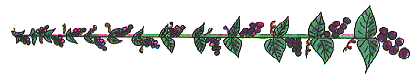 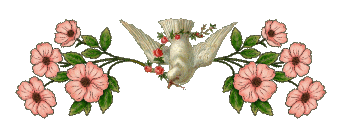 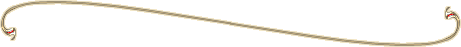 .    .    .    .    .    .    .    .    .    .    .    .    .    .    .    .    .    .    .    .    .    .    .    .    .  .    .    .    .    .    .    .    .    .    .    .    .    .    .    .    .    .    .    .    .    .    .    .    .    .  .    .    .    .    .    .    .    .    .    .    .    .    .    .    .    .    .    .    .    .    .    .    .    .    ..    .    .    .    .    .    .    .    .    .    .    .    .    .    .    .    .    .    .    .    .    .    .    .    .  .    .    .    .    .    .    .    .    .    .    .    .    .    .    .    .    .    .    .    .    .    .    .    .    .  .    .    .    .    .    .    .    .    .    .    .    .    .    .    .    .    .    .    .    .    .    .    .    .    .  .    .    .    .    .    .    .    .    .    .    .    .    .    .    .    .    .    .    .    .    .    .    .    .    .  .    .    .    .    .    .    .    .    .    .    .    .    .    .    .    .    .    .    .    .    .    .    .    .    .  .    .    .    .    .    .    .    .    .    .    .    .    .    .    .    .    .    .    .    .    .    .    .    .    .  .    .    .    .    .    .    .    .    .    .    .    .    .    .    .    .    .    .    .    .    .    .    .    .    .  .    .    .    .    .    .    .    .    .    .    .    .    .    .    .    .    .    .    .    .    .    .    .    .    .  .    .    .    .    .    .    .    .    .    .    .    .    .    .    .    .    .    .    .    .    .    .    .    .    .  .    .    .    .    .    .    .    .    .    .    .    .    .    .    .    .    .    .    .    .    .    .    .    .    .  .    .    .    .    .    .    .    .    .    .    .    .    .    .    .    .    .    .    .    .    .    .    .    .    .  .    .    .    .    .    .    .    .    .    .    .    .    .    .    .    .    .    .    .    .    .    .    .    .    .  .    .    .    .    .    .    .    .    .    .    .    .    .    .    .    .    .    .    .    .    .    .    .    .    .  .    .    .    .    .    .    .    .    .    .    .    .    .    .    .    .    .    .    .    .    .    .    .    .    .  .    .    .    .    .    .    .    .    .    .    .    .    .    .    .    .    .    .    .    .    .    .    .    .    .  .    .    .    .    .    .    .    .    .    .    .    .    .    .    .    .    .    .    .    .    .    .    .    .    .  .    .    .    .    .    .    .    .    .    .    .    .    .    .    .    .    .    .    .    .    .    .    .    .    .  .    .    .    .    .    .    .    .    .    .    .    .    .    .    .    .    .    .    .    .    .    .    .    .    .  .    .    .    .    .    .    .    .    .    .    .    .    .    .    .    .    .    .    .    .    .    .    .    .    .  .    .    .    .    .    .    .    .    .    .    .    .    .    .    .    .    .    .    .    .    .    .    .    .    .  .    .    .    .    .    .    .    .    .    .    .    .    .    .    .    .    .    .    .    .    .    .    .    .    .  .    .    .    .    .    .    .    .    .    .    .    .    .    .    .    .    .    .    .    .    .    .    .    .    .  .    .    .    .    .    .    .    .    .    .    .    .    .    .    .    .    .    .    .    .    .    .    .    .    .  .    .    .    .    .    .    .    .    .    .    .    .    .    .    .    .    .    .    .    .    .    .    .    .    .  .    .    .    .    .    .    .    .    .    .    .    .    .    .    .    .    .    .    .    .    .    .    .    .    .  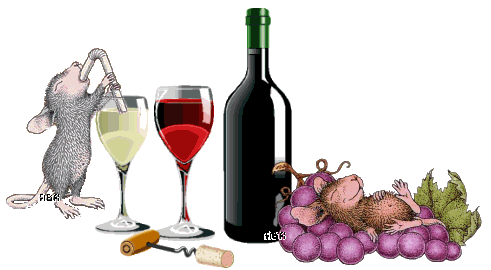 .    .    .    .    .    .    .    .    .    .    .    .    .    .    .    .    .    .    .    .    .    .    .    .    .  .    .    .    .    .    .    .    .    .    .    .    .    .    .    .    .    .    .    .    .    .    .    .    .    .  .    .    .    .    .    .    .    .    .    .    .    .    .    .    .    .    .    .    .    .    .    .    .    .    .  .    .    .    .    .    .    .    .    .    .    .    .    .    .    .    .    .    .    .    .    .    .    .    .    .  .    .    .    .    .    .    .    .    .    .    .    .    .    .    .    .    .    .    .    .    .    .    .    .    .  .    .    .    .    .    .    .    .    .    .    .    .    .    .    .    .    .    .    .    .    .    .    .    .    .  .    .    .    .    .    .    .    .    .    .    .    .    .    .    .    .    .    .    .    .    .    .    .    .    .  .    .    .    .    .    .    .    .    .    .    .    .    .    .    .    .    .    .    .    .    .    .    .    .    .  .    .    .    .    .    .    .    .    .    .    .    .    .    .    .    .    .    .    .    .    .    .    .    .    .  .    .    .    .    .    .    .    .    .    .    .    .    .    .    .    .    .    .    .    .    .    .    .    .    .  .    .    .    .    .    .    .    .    .    .    .    .    .    .    .    .    .    .    .    .    .    .    .    .    .  .    .    .    .    .    .    .    .    .    .    .    .    .    .    .    .    .    .    .    .    .    .    .    .    .  .    .    .    .    .    .    .    .    .    .    .    .    .    .    .    .    .    .    .    .    .    .    .    .    .  .    .    .    .    .    .    .    .    .    .    .    .    .    .    .    .    .    .    .    .    .    .    .    .    .  .    .    .    .    .    .    .    .    .    .    .    .    .    .    .    .    .    .    .    .    .    .    .    .    .  .    .    .    .    .    .    .    .    .    .    .    .    .    .    .    .    .    .    .    .    .    .    .    .    .  .    .    .    .    .    .    .    .    .    .    .    .    .    .    .    .    .    .    .    .    .    .    .    .    .  .    .    .    .    .    .    .    .    .    .    .    .    .    .    .    .    .    .    .    .    .    .    .    .    .  .    .    .    .    .    .    .    .    .    .    .    .    .    .    .    .    .    .    .    .    .    .    .    .    .    .    .    .    .    .    .    .    .    .    .    .    .    .    .    .    .    .    .    .    .    .    .    .    .    .  .    .    .    .    .    .    .    .    .    .    .    .    .    .    .    .    .    .    .    .    .    .    .    .    .  .    .    .    .    .    .    .    .    .    .    .    .    .    .    .    .    .    .    .    .    .    .    .    .    .  .    .    .    .    .    .    .    .    .    .    .    .    .    .    .    .    .    .    .    .    .    .    .    .    .  .    .    .    .    .    .    .    .    .    .    .    .    .    .    .    .    .    .    .    .    .    .    .    .    .  .    .    .    .    .    .    .    .    .    .    .    .    .    .    .    .    .    .    .    .    .    .    .    .    .  .    .    .    .    .    .    .    .    .    .    .    .    .    .    .    .    .    .    .    .    .    .    .    .    .  .    .    .    .    .    .    .    .    .    .    .    .    .    .    .    .    .    .    .    .    .    .    .    .    .    .    .    .    .    .    .    .    .    .    .    .    .    .    .    .    .    .    .    .    .    .    .    .    .    .  .    .    .    .    .    .    .    .    .    .    .    .    .    .    .    .    .    .    .    .    .    .    .    .    .  .    .    .    .    .    .    .    .    .    .    .    .    .    .    .    .    .    .    .    .    .    .    .    .    .  .    .    .    .    .    .    .    .    .    .    .    .    .    .    .    .    .    .    .    .    .    .    .    .    .  .    .    .    .    .    .    .    .    .    .    .    .    .    .    .    .    .    .    .    .    .    .    .    .    .  .    .    .    .    .    .    .    .    .    .    .    .    .    .    .    .    .    .    .    .    .    .    .    .    .  .    .    .    .    .    .    .    .    .    .    .    .    .    .    .    .    .    .    .    .    .    .    .    .    .  .    .    .    .    .    .    .    .    .    .    .    .    .    .    .    .    .    .    .    .    .    .    .    .    .    .    .    .    .    .    .    .    .    .    .    .    .    .    .    .    .    .    .    .    .    .    .    .    .    .  .    .    .    .    .    .    .    .    .    .    .    .    .    .    .    .    .    .    .    .    .    .    .    .    .  .    .    .    .    .    .    .    .    .    .    .    .    .    .    .    .    .    .    .    .    .    .    .    .    .  .    .    .    .    .    .    .    .    .    .    .    .    .    .    .    .    .    .    .    .    .    .    .    .    .  .    .    .    .    .    .    .    .    .    .    .    .    .    .    .    .    .    .    .    .    .    .    .    .    .  .    .    .    .    .    .    .    .    .    .    .    .    .    .    .    .    .    .    .    .    .    .    .    .    .  .    .    .    .    .    .    .    .    .    .    .    .    .    .    .    .    .    .    .    .    .    .    .    .    .  .    .    .    .    .    .    .    .    .    .    .    .    .    .    .    .    .    .    .    .    .    .    .    .    .  .    .    .    .    .    .    .    .    .    .    .    .    .    .    .    .    .    .    .    .    .    .    .    .    .  .    .    .    .    .    .    .    .    .    .    .    .    .    .    .    .    .    .    .    .    .    .    .    .    .  .    .    .    .    .    .    .    .    .    .    .    .    .    .    .    .    .    .    .    .    .    .    .    .    .  .    .    .    .    .    .    .    .    .    .    .    .    .    .    .    .    .    .    .    .    .    .    .    .    .  .    .    .    .    .    .    .    .    .    .    .    .    .    .    .    .    .    .    .    .    .    .    .    .    .  .    .    .    .    .    .    .    .    .    .    .    .    .    .    .    .    .    .    .    .    .    .    .    .    .  .    .    .    .    .    .    .    .    .    .    .    .    .    .    .    .    .    .    .    .    .    .    .    .    .  .    .    .    .    .    .    .    .    .    .    .    .    .    .    .    .    .    .    .    .    .    .    .    .    .        .    .    .    .    .    .    .    .    .    .    .    .    .    .    .    .    .    .    .    .    .    .    .    .    .  .    .    .    .    .    .    .    .    .    .    .    .    .    .    .    .    .    .    .    .    .    .    .    .    .  .    .    .    .    .    .    .    .    .    .    .    .    .    .    .    .    .    .    .    .    .    .    .    .    ..    .    .    .    .    .    .    .    .    .    .    .    .    .    .    .    .    .    .    .    .    .    .    .    .  .    .    .    .    .    .    .    .    .    .    .    .    .    .    .    .    .    .    .    .    .    .    .    .    .  .    .    .    .    .    .    .    .    .    .    .    .    .    .    .    .    .    .    .    .    .    .    .    .    .  .    .    .    .    .    .    .    .    .    .    .    .    .    .    .    .    .    .    .    .    .    .    .    .    .  .    .    .    .    .    .    .    .    .    .    .    .    .    .    .    .    .    .    .    .    .    .    .    .    .  .    .    .    .    .    .    .    .    .    .    .    .    .    .    .    .    .    .    .    .    .    .    .    .    .  .    .    .    .    .    .    .    .    .    .    .    .    .    .    .    .    .    .    .    .    .    .    .    .    .  .    .    .    .    .    .    .    .    .    .    .    .    .    .    .    .    .    .    .    .    .    .    .    .    .  .    .    .    .    .    .    .    .    .    .    .    .    .    .    .    .    .    .    .    .    .    .    .    .    .  .    .    .    .    .    .    .    .    .    .    .    .    .    .    .    .    .    .    .    .    .    .    .    .    .  .    .    .    .    .    .    .    .    .    .    .    .    .    .    .    .    .    .    .    .    .    .    .    .    .  .    .    .    .    .    .    .    .    .    .    .    .    .    .    .    .    .    .    .    .    .    .    .    .    .  .    .    .    .    .    .    .    .    .    .    .    .    .    .    .    .    .    .    .    .    .    .    .    .    .  .    .    .    .    .    .    .    .    .    .    .    .    .    .    .    .    .    .    .    .    .    .    .    .    .  .    .    .    .    .    .    .    .    .    .    .    .    .    .    .    .    .    .    .    .    .    .    .    .    .  .    .    .    .    .    .    .    .    .    .    .    .    .    .    .    .    .    .    .    .    .    .    .    .    .  .    .    .    .    .    .    .    .    .    .    .    .    .    .    .    .    .    .    .    .    .    .    .    .    .  .    .    .    .    .    .    .    .    .    .    .    .    .    .    .    .    .    .    .    .    .    .    .    .    .  .    .    .    .    .    .    .    .    .    .    .    .    .    .    .    .    .    .    .    .    .    .    .    .    .  .    .    .    .    .    .    .    .    .    .    .    .    .    .    .    .    .    .    .    .    .    .    .    .    .  .    .    .    .    .    .    .    .    .    .    .    .    .    .    .    .    .    .    .    .    .    .    .    .    .  .    .    .    .    .    .    .    .    .    .    .    .    .    .    .    .    .    .    .    .    .    .    .    .    .  .    .    .    .    .    .    .    .    .    .    .    .    .    .    .    .    .    .    .    .    .    .    .    .    .  .    .    .    .    .    .    .    .    .    .    .    .    .    .    .    .    .    .    .    .    .    .    .    .    .  .    .    .    .    .    .    .    .    .    .    .    .    .    .    .    .    .    .    .    .    .    .    .    .    .  .    .    .    .    .    .    .    .    .    .    .    .    .    .    .    .    .    .    .    .    .    .    .    .    .  .    .    .    .    .    .    .    .    .    .    .    .    .    .    .    .    .    .    .    .    .    .    .    .    .  .    .    .    .    .    .    .    .    .    .    .    .    .    .    .    .    .    .    .    .    .    .    .    .    .  .    .    .    .    .    .    .    .    .    .    .    .    .    .    .    .    .    .    .    .    .    .    .    .    .  .    .    .    .    .    .    .    .    .    .    .    .    .    .    .    .    .    .    .    .    .    .    .    .    .  .    .    .    .    .    .    .    .    .    .    .    .    .    .    .    .    .    .    .    .    .    .    .    .    .  .    .    .    .    .    .    .    .    .    .    .    .    .    .    .    .    .    .    .    .    .    .    .    .    .  .    .    .    .    .    .    .    .    .    .    .    .    .    .    .    .    .    .    .    .    .    .    .    .    .  .    .    .    .    .    .    .    .    .    .    .    .    .    .    .    .    .    .    .    .    .    .    .    .    .  .    .    .    .    .    .    .    .    .    .    .    .    .    .    .    .    .    .    .    .    .    .    .    .    .  .    .    .    .    .    .    .    .    .    .    .    .    .    .    .    .    .    .    .    .    .    .    .    .    .  .    .    .    .    .    .    .    .    .    .    .    .    .    .    .    .    .    .    .    .    .    .    .    .    .  .    .    .    .    .    .    .    .    .    .    .    .    .    .    .    .    .    .    .    .    .    .    .    .    .  .    .    .    .    .    .    .    .    .    .    .    .    .    .    .    .    .    .    .    .    .    .    .    .    .  .    .    .    .    .    .    .    .    .    .    .    .    .    .    .    .    .    .    .    .    .    .    .    .    .  .    .    .    .    .    .    .    .    .    .    .    .    .    .    .    .    .    .    .    .    .    .    .    .    .  .    .    .    .    .    .    .    .    .    .    .    .    .    .    .    .    .    .    .    .    .    .    .    .    .  .    .    .    .    .    .    .    .    .    .    .    .    .    .    .    .    .    .    .    .    .    .    .    .    .  .    .    .    .    .    .    .    .    .    .    .    .    .    .    .    .    .    .    .    .    .    .    .    .    .    .    .    .    .    .    .    .    .    .    .    .    .    .    .    .    .    .    .    .    .    .    .    .    .    .  .    .    .    .    .    .    .    .    .    .    .    .    .    .    .    .    .    .    .    .    .    .    .    .    .  .    .    .    .    .    .    .    .    .    .    .    .    .    .    .    .    .    .    .    .    .    .    .    .    .  .    .    .    .    .    .    .    .    .    .    .    .    .    .    .    .    .    .    .    .    .    .    .    .    .  .    .    .    .    .    .    .    .    .    .    .    .    .    .    .    .    .    .    .    .    .    .    .    .    .  .    .    .    .    .    .    .    .    .    .    .    .    .    .    .    .    .    .    .    .    .    .    .    .    .  .    .    .    .    .    .    .    .    .    .    .    .    .    .    .    .    .    .    .    .    .    .    .    .    .  .    .    .    .    .    .    .    .    .    .    .    .    .    .    .    .    .    .    .    .    .    .    .    .    .    .    .    .    .    .    .    .    .    .    .    .    .    .    .    .    .    .    .    .    .    .    .    .    .    .  .    .    .    .    .    .    .    .    .    .    .    .    .    .    .    .    .    .    .    .    .    .    .    .    .  .    .    .    .    .    .    .    .    .    .    .    .    .    .    .    .    .    .    .    .    .    .    .    .    .  .    .    .    .    .    .    .    .    .    .    .    .    .    .    .    .    .    .    .    .    .    .    .    .    .  .    .    .    .    .    .    .    .    .    .    .    .    .    .    .    .    .    .    .    .    .    .    .    .    .  .    .    .    .    .    .    .    .    .    .    .    .    .    .    .    .    .    .    .    .    .    .    .    .    .  .    .    .    .    .    .    .    .    .    .    .    .    .    .    .    .    .    .    .    .    .    .    .    .    .  .    .    .    .    .    .    .    .    .    .    .    .    .    .    .    .    .    .    .    .    .    .    .    .    .    .    .    .    .    .    .    .    .    .    .    .    .    .    .    .    .    .    .    .    .    .    .    .    .    .  .    .    .    .    .    .    .    .    .    .    .    .    .    .    .    .    .    .    .    .    .    .    .    .    .  .    .    .    .    .    .    .    .    .    .    .    .    .    .    .    .    .    .    .    .    .    .    .    .    .  .    .    .    .    .    .    .    .    .    .    .    .    .    .    .    .    .    .    .    .    .    .    .    .    .  .    .    .    .    .    .    .    .    .    .    .    .    .    .    .    .    .    .    .    .    .    .    .    .    .  .    .    .    .    .    .    .    .    .    .    .    .    .    .    .    .    .    .    .    .    .    .    .    .    .  .    .    .    .    .    .    .    .    .    .    .    .    .    .    .    .    .    .    .    .    .    .    .    .    .  .    .    .    .    .    .    .    .    .    .    .    .    .    .    .    .    .    .    .    .    .    .    .    .    .  .    .    .    .    .    .    .    .    .    .    .    .    .    .    .    .    .    .    .    .    .    .    .    .    .  .    .    .    .    .    .    .    .    .    .    .    .    .    .    .    .    .    .    .    .    .    .    .    .    .  .    .    .    .    .    .    .    .    .    .    .    .    .    .    .    .    .    .    .    .    .    .    .    .    .  .    .    .    .    .    .    .    .    .    .    .    .    .    .    .    .    .    .    .    .    .    .    .    .    .  .    .    .    .    .    .    .    .    .    .    .    .    .    .    .    .    .    .    .    .    .    .    .    .    .  .    .    .    .    .    .    .    .    .    .    .    .    .    .    .    .    .    .    .    .    .    .    .    .    .  .    .    .    .    .    .    .    .    .    .    .    .    .    .    .    .    .    .    .    .    .    .    .    .    .  .    .    .    .    .    .    .    .    .    .    .    .    .    .    .    .    .    .    .    .    .    .    .    .    .        .    .    .    .    .    .    .    .    .    .    .    .    .    .    .    .    .    .    .    .    .    .    .    .    .  .    .    .    .    .    .    .    .    .    .    .    .    .    .    .    .    .    .    .    .    .    .    .    .    .  .    .    .    .    .    .    .    .    .    .    .    .    .    .    .    .    .    .    .    .    .    .    .    .    ..    .    .    .    .    .    .    .    .    .    .    .    .    .    .    .    .    .    .    .    .    .    .    .    .  .    .    .    .    .    .    .    .    .    .    .    .    .    .    .    .    .    .    .    .    .    .    .    .    .  .    .    .    .    .    .    .    .    .    .    .    .    .    .    .    .    .    .    .    .    .    .    .    .    .  .    .    .    .    .    .    .    .    .    .    .    .    .    .    .    .    .    .    .    .    .    .    .    .    .  .    .    .    .    .     .    .    .    .    .    .    .    .    .    .    .    .    .    .    .    .    .    .    .    .  .    .    .    .    .    .    .    .    .    .    .    .    .    .    .    .    .    .    .    .    .    .    .    .    .  .    .    .    .    .    .    .    .    .    .    .    .    .    .    .    .    .    .    .    .    .    .    .    .    .  .    .    .    .    .    .    .    .    .    .    .    .    .    .    .    .    .    .    .    .    .    .    .    .    .  .    .    .    .    .    .    .    .    .    .    .    .    .    .    .    .    .    .    .    .    .    .    .    .    .  .    .    .    .    .    .    .    .    .    .    .    .    .    .    .    .    .    .    .    .    .    .    .    .    .  .    .    .    .    .    .    .    .    .    .    .    .    .    .    .    .    .    .    .    .    .    .    .    .    .  .    .    .    .    .    .    .    .    .    .    .    .    .    .    .    .    .    .    .    .    .    .    .    .    .  .    .    .    .    .    .    .    .    .    .    .    .    .    .    .    .    .    .    .    .    .    .    .    .    .  .    .    .    .    .    .    .    .    .    .    .    .    .    .    .    .    .    .    .    .    .    .    .    .    .  .    .    .    .    .    .    .    .    .    .    .    .     .    .    .    .    .    .    .    .    .    .    .    .    .  .    .    .    .    .    .    .    .    .    .    .    .    .    .    .    .    .    .    .    .    .    .    .    .    .  .    .    .    .    .    .    .    .    .    .    .    .    .    .    .    .    .    .    .    .    .    .    .    .    .  .    .    .    .    .    .    .    .    .    .    .    .    .    .    .    .    .    .    .    .    .    .    .    .    .  .    .    .    .    .    .    .    .    .    .    .    .    .    .    .    .    .    .    .    .    .    .    .    .    .  .    .    .    .    .    .    .    .    .    .    .    .    .    .    .    .    .    .    .    .    .    .    .    .    .  .    .    .    .    .    .    .    .    .    .    .    .    .    .    .    .    .    .    .    .    .    .    .    .    .  .    .    .    .    .    .    .    .    .    .    .    .    .    .    .    .    .    .    .    .    .    .    .    .    .  .    .    .    .    .    .    .    .    .    .    .    .    .    .    .    .    .    .    .    .    .    .    .    .    .  .    .    .    .    .    .    .    .    .    .    .    .    .    .    .    .    .    .    .    .    .    .    .    .    .  .    .    .    .    .    .    .    .    .    .    .    .    .    .    .    .    .    .    .    .    .    .    .    .    .  .    .    .    .    .    .    .    .    .    .    .    .    .    .    .    .    .    .    .    .    .    .    .    .    .  .    .    .    .    .    .    .    .    .    .    .    .    .    .    .    .    .    .    .    .    .    .    .    .    .  .    .    .    .    .    .    .    .    .    .    .    .    .    .    .    .    .    .    .    .    .    .    .    .    .  .    .    .    .    .    .    .    .    .    .    .    .    .    .    .    .    .    .    .    .    .    .    .    .    .  .    .    .    .    .    .    .    .    .    .    .    .    .    .    .    .    .    .    .    .    .    .    .    .    .  .    .    .    .    .    .    .    .    .    .    .    .    .     .    .    .    .    .    .    .    .    .    .    .    .  .    .    .    .    .    .    .    .    .    .    .    .    .    .    .    .    .    .    .    .    .    .    .    .    .  .    .    .    .    .    .    .    .    .    .    .    .    .    .    .    .    .    .    .    .    .    .    .    .    .  .    .    .    .    .    .    .    .    .    .    .    .    .    .    .    .    .    .    .    .    .    .    .    .    .  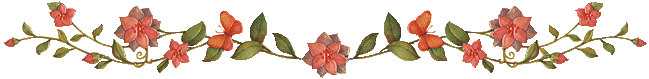 .    .    .    .    .    .    .    .    .    .    .    .    .    .    .    .    .    .    .    .    .    .    .    .    .  .    .    .    .    .    .    .    .    .    .    .    .    .    .    .    .    .    .    .    .    .    .    .    .    .  .    .    .    .    .    .    .    .    .    .    .    .    .    .    .    .    .    .    .    .    .    .    .    .    .  .    .    .    .    .    .    .    .    .    .    .    .    .    .    .    .    .    .    .    .    .    .    .    .    .  .    .    .    .    .    .    .    .    .    .    .    .    .    .    .    .    .    .    .    .    .    .    .    .    .  .    .    .    .    .    .    .    .    .    .    .    .    .    .    .    .    .    .    .    .    .    .    .    .    .  .    .    .    .    .    .    .    .    .    .    .    .    .    .    .    .    .    .    .    .    .    .    .    .    .  .    .    .    .    .    .    .    .    .    .    .    .    .    .    .    .    .    .    .    .    .    .    .    .    .  .    .    .    .    .    .    .    .    .    .    .    .    .    .    .    .    .    .    .    .    .    .    .    .    .  .    .    .    .    .    .    .    .    .    .    .    .    .    .    .    .    .    .    .    .    .    .    .    .    .    .    .    .    .    .    .    .    .    .    .    .    .    .    .    .    .    .    .    .    .    .    .    .    .    .  .    .    .    .    .    .    .    .    .    .    .    .    .    .    .    .    .    .    .    .    .    .    .    .    .  .    .    .    .    .    .    .    .    .    .    .    .    .    .    .    .    .    .    .    .    .    .    .    .    .  .    .    .    .    .    .    .    .    .    .    .    .    .    .    .    .    .    .    .    .    .    .    .    .    .  .    .    .    .    .    .    .    .    .    .    .    .    .    .    .    .    .    .    .    .    .    .    .    .    .  .    .    .    .    .    .    .    .    .    .    .    .    .    .    .    .    .    .    .    .    .    .    .    .    .  .    .    .    .    .    .    .    .    .    .    .    .    .    .    .    .    .    .    .    .    .    .    .    .    .  .    .    .    .    .    .    .    .    .    .    .    .    .    .    .    .    .    .    .    .    .    .    .    .    .    .    .    .    .    .    .    .    .    .    .    .    .    .    .    .    .    .    .    .    .    .    .    .    .    .  .    .    .    .    .    .    .    .    .   .    .    .    .    .    .    .    .    .    .    .    .    .    .    .    .  .    .    .    .    .    .    .    .    .    .    .    .    .    .    .    .    .    .    .    .    .    .    .    .    .  .    .    .    .    .    .    .    .    .    .    .    .    .    .    .    .    .    .    .    .    .    .    .    .    .  .    .    .    .    .    .    .    .    .    .    .    .    .    .    .    .    .    .    .    .    .    .    .   .    .  .    .    .    .    .    .    .    .    .    .    .    .    .    .    .    .    .    .    .    .    .    .    .    .    .  .    .    .    .    .    .    .    .    .    .    .    .    .    .    .    .    .    .    .    .    .    .    .    .    .  .    .    .    .    .    .    .    .    .    .    .    .    .    .    .    .    .    .    .    .    .    .    .    .    .    .    .    .    .    .    .    .    .    .    .    .    .    .    .    .    .    .    .    .    .    .    .    .    .    .  .    .    .    .    .    .    .    .    .    .    .    .    .    .    .    .    .    .    .    .    .    .    .    .    .  .    .    .    .    .    .    .    .    .    .    .    .    .    .    .    .    .    .    .    .    .    .    .    .    .  .    .    .    .    .    .    .    .    .    .    .    .    .    .    .    .    .    .    .    .    .    .    .    .    .  .    .    .    .    .    .    .    .    .    .    .    .    .    .    .    .    .    .    .    .    .    .    .    .    .  .    .    .    .    .    .    .    .    .    .    .    .    .    .    .    .    .    .    .    .    .    .    .    .    .  .    .    .    .    .    .    .    .    .    .    .    .    .    .    .    .    .    .    .    .    .    .    .    .    .  .    .    .    .    .    .    .    .    .    .    .    .    .    .    .    .    .    .    .    .    .    .    .    .    .    .    .    .    .    .    .    .    .    .    .    .    .    .    .    .    .    .    .    .    .    .    .    .    .    .  .    .    .    .    .    .    .    .    .    .    .    .    .    .    .    .    .    .    .    .    .    .    .    .    .  .    .    .    .    .    .    .    .    .    .    .    .    .    .    .    .    .    .    .    .    .    .    .    .    .  .    .    .    .    .    .    .    .    .    .    .    .    .    .    .    .    .    .    .    .    .    .    .    .    .  .    .    .    .    .    .    .    .    .    .    .    .    .    .    .    .    .    .    .    .    .    .    .    .    .  .    .    .    .    .    .    .    .    .    .    .    .    .    .    .    .    .    .    .    .    .    .    .    .    .  .    .    .    .    .    .    .    .    .    .    .    .    .    .    .    .    .    .    .    .    .    .    .    .    .  .    .    .    .    .    .    .    .    .    .    .    .    .    .    .    .    .    .    .    .    .    .    .    .    .    .    .    .    .    .    .    .    .    .    .    .    .    .    .    .    .    .    .    .    .    .    .    .    .    .  .    .    .    .    .    .    .    .    .    .    .    .    .    .    .    .    .    .    .    .    .    .    .    .    .  .    .    .    .    .    .    .    .    .    .    .    .    .    .    .    .    .    .    .    .    .    .    .    .    ..    .    .    .    .    .    .    .    .    .    .    .    .    .    .    .    .    .    .    .    .    .    .    .    .  .    .    .    .    .    .    .    .    .    .    .    .    .    .    .    .    .    .    .    .    .    .    .    .    .  .    .    .    .    .    .    .    .    .    .    .    .    .    .    .    .    .    .    .    .    .    .    .    .    .  .    .    .    .    .    .    .    .    .    .    .    .    .    .    .    .    .    .    .    .    .    .    .    .    .  .    .    .    .    .     .    .    .    .    .    .    .    .    .    .    .    .    .    .    .    .    .    .    .    .  .    .    .    .    .    .    .    .    .    .    .    .    .    .    .    .    .    .    .    .    .    .    .    .    .  .    .    .    .    .    .    .    .    .    .    .    .    .    .    .    .    .    .    .    .    .    .    .    .    .  .    .    .    .    .    .    .    .    .    .    .    .    .    .    .    .    .    .    .    .    .    .    .    .    .  .    .    .    .    .    .    .    .    .    .    .    .    .    .    .    .    .    .    .    .    .    .    .    .    .  .    .    .    .    .    .    .    .    .    .    .    .    .    .    .    .    .    .    .    .    .    .    .    .    .  .    .    .    .    .    .    .    .    .    .    .    .    .    .    .    .    .    .    .    .    .    .    .    .    .  .    .    .    .    .    .    .    .    .    .    .    .    .    .    .    .    .    .    .    .    .    .    .    .    .  .    .    .    .    .    .    .    .    .    .    .    .    .    .    .    .    .    .    .    .    .    .    .    .    .  .    .    .    .    .    .    .    .    .    .    .    .    .    .    .    .    .    .    .    .    .    .    .    .    .  .    .    .    .    .    .    .    .    .    .    .    .     .    .    .    .    .    .    .    .    .    .    .    .    .  .    .    .    .    .    .    .    .    .    .    .    .    .    .    .    .    .    .    .    .    .    .    .    .    .  .    .    .    .    .    .    .    .    .    .    .    .    .    .    .    .    .    .    .    .    .    .    .    .    .  .    .    .    .    .    .    .    .    .    .    .    .    .    .    .    .    .    .    .    .    .    .    .    .    .  .    .    .    .    .    .    .    .    .    .    .    .    .    .    .    .    .    .    .    .    .    .    .    .    .  .    .    .    .    .    .    .    .    .    .    .    .    .    .    .    .    .    .    .    .    .    .    .    .    .  .    .    .    .    .    .    .    .    .    .    .    .    .    .    .    .    .    .    .    .    .    .    .    .    .  .    .    .    .    .    .    .    .    .    .    .    .    .    .    .    .    .    .    .    .    .    .    .    .    .  .    .    .    .    .    .    .    .    .    .    .    .    .    .    .    .    .    .    .    .    .    .    .    .    .  .    .    .    .    .    .    .    .    .    .    .    .    .    .    .    .    .    .    .    .    .    .    .    .    .  .    .    .    .    .    .    .    .    .    .    .    .    .    .    .    .    .    .    .    .    .    .    .    .    .  .    .    .    .    .    .    .    .    .    .    .    .    .    .    .    .    .    .    .    .    .    .    .    .    .  .    .    .    .    .    .    .    .    .    .    .    .    .    .    .    .    .    .    .    .    .    .    .    .    .  .    .    .    .    .    .    .    .    .    .    .    .    .    .    .    .    .    .    .    .    .    .    .    .    .  .    .    .    .    .    .    .    .    .    .    .    .    .    .    .    .    .    .    .    .    .    .    .    .    .  .    .    .    .    .    .    .    .    .    .    .    .    .    .    .    .    .    .    .    .    .    .    .    .    .  .    .    .    .    .    .    .    .    .    .    .    .    .     .    .    .    .    .    .    .    .    .    .    .    .  .    .    .    .    .    .    .    .    .    .    .    .    .    .    .    .    .    .    .    .    .    .    .    .    .  .    .    .    .    .    .    .    .    .    .    .    .    .    .    .    .    .    .    .    .    .    .    .    .    .  .    .    .    .    .    .    .    .    .    .    .    .    .    .    .    .    .    .    .    .    .    .    .    .    .  .    .    .    .    .    .    .    .    .    .    .    .    .    .    .    .    .    .    .    .    .    .    .    .    .  .    .    .    .    .    .    .    .    .    .    .    .    .    .    .    .    .    .    .    .    .    .    .    .    .  .    .    .    .    .    .    .    .    .    .    .    .    .    .    .    .    .    .    .    .    .    .    .    .    .  .    .    .    .    .    .    .    .    .    .    .    .    .    .    .    .    .    .    .    .    .    .    .    .    .  .    .    .    .    .    .    .    .    .    .    .    .    .    .    .    .    .    .    .    .    .    .    .    .    .  .    .    .    .    .    .    .    .    .    .    .    .    .    .    .    .    .    .    .    .    .    .    .    .    .  .    .    .    .    .    .    .    .    .    .    .    .    .    .    .    .    .    .    .    .    .    .    .    .    .  .    .    .    .    .    .    .    .    .    .    .    .    .    .    .    .    .    .    .    .    .    .    .    .    .  .    .    .    .    .    .    .    .    .    .    .    .    .    .    .    .    .    .    .    .    .    .    .    .    .  .    .    .    .    .    .    .    .    .    .    .    .    .    .    .    .    .    .    .    .    .    .    .    .    .    .    .    .    .    .    .    .    .    .    .    .    .    .    .    .    .    .    .    .    .    .    .    .    .    .  .    .    .    .    .    .    .    .    .    .    .    .    .    .    .    .    .    .    .    .    .    .    .    .    .  .    .    .    .    .    .    .    .    .    .    .    .    .    .    .    .    .    .    .    .    .    .    .    .    .  .    .    .    .    .    .    .    .    .    .    .    .    .    .    .    .    .    .    .    .    .    .    .    .    .  .    .    .    .    .    .    .    .    .    .    .    .    .    .    .    .    .    .    .    .    .    .    .    .    .  .    .    .    .    .    .    .    .    .    .    .    .    .    .    .    .    .    .    .    .    .    .    .    .    .  .    .    .    .    .    .    .    .    .    .    .    .    .    .    .    .    .    .    .    .    .    .    .    .    .  .    .    .    .    .    .    .    .    .    .    .    .    .    .    .    .    .    .    .    .    .    .    .    .    .    .    .    .    .    .    .    .    .    .    .    .    .    .    .    .    .    .    .    .    .    .    .    .    .    .  .    .    .    .    .    .    .    .    .   .    .    .    .    .    .    .    .    .    .    .    .    .    .    .    .  .    .    .    .    .    .    .    .    .    .    .    .    .    .    .    .    .    .    .    .    .    .    .    .    .  .    .    .    .    .    .    .    .    .    .    .    .    .    .    .    .    .    .    .    .    .    .    .    .    .  .    .    .    .    .    .    .    .    .    .    .    .    .    .    .    .    .    .    .    .    .    .    .   .    .  .    .    .    .    .    .    .    .    .    .    .    .    .    .    .    .    .    .    .    .    .    .    .    .    .  .    .    .    .    .    .    .    .    .    .    .    .    .    .    .    .    .    .    .    .    .    .    .    .    .  .    .    .    .    .    .    .    .    .    .    .    .    .    .    .    .    .    .    .    .    .    .    .    .    .    .    .    .    .    .    .    .    .    .    .    .    .    .    .    .    .    .    .    .    .    .    .    .    .    .  .    .    .    .    .    .    .    .    .    .    .    .    .    .    .    .    .    .    .    .    .    .    .    .    .  .    .    .    .    .    .    .    .    .    .    .    .    .    .    .    .    .    .    .    .    .    .    .    .    .  .    .    .    .    .    .    .    .    .    .    .    .    .    .    .    .    .    .    .    .    .    .    .    .    .  .    .    .    .    .    .    .    .    .    .    .    .    .    .    .    .    .    .    .    .    .    .    .    .    .  .    .    .    .    .    .    .    .    .    .    .    .    .    .    .    .    .    .    .    .    .    .    .    .    .  .    .    .    .    .    .    .    .    .    .    .    .    .    .    .    .    .    .    .    .    .    .    .    .    .  .    .    .    .    .    .    .    .    .    .    .    .    .    .    .    .    .    .    .    .    .    .    .    .    .    .    .    .    .    .    .    .    .    .    .    .    .    .    .    .    .    .    .    .    .    .    .    .    .    .  .    .    .    .    .    .    .    .    .    .    .    .    .    .    .    .    .    .    .    .    .    .    .    .    .  .    .    .    .    .    .    .    .    .    .    .    .    .    .    .    .    .    .    .    .    .    .    .    .    .  .    .    .    .    .    .    .    .    .    .    .    .    .    .    .    .    .    .    .    .    .    .    .    .    .  .    .    .    .    .    .    .    .    .    .    .    .    .    .    .    .    .    .    .    .    .    .    .    .    .  .    .    .    .    .    .    .    .    .    .    .    .    .    .    .    .    .    .    .    .    .    .    .    .    .  .    .    .    .    .    .    .    .    .    .    .    .    .    .    .    .    .    .    .    .    .    .    .    .    .  .    .    .    .    .    .    .    .    .    .    .    .    .    .    .    .    .    .    .    .    .    .    .    .    .    .    .    .    .    .    .    .    .    .    .    .    .    .    .    .    .    .    .    .    .    .    .    .    .    .  .    .    .    .    .    .    .    .    .    .    .    .    .    .    .    .    .    .    .    .    .    .    .    .    .  .    .    .    .    .    .    .    .    .    .    .    .    .    .    .    .    .    .    .    .    .    .    .    .    ..    .    .    .    .    .    .    .    .    .    .    .    .    .    .    .    .    .    .    .    .    .    .    .    .  .    .    .    .    .    .    .    .    .    .    .    .    .    .    .    .    .    .    .    .    .    .    .    .    .  .    .    .    .    .    .    .    .    .    .    .    .    .    .    .    .    .    .    .    .    .    .    .    .    .  .    .    .    .    .    .    .    .    .    .    .    .    .    .    .    .    .    .    .    .    .    .    .    .    .  .    .    .    .    .    .    .    .    .    .    .    .    .    .    .    .    .    .    .    .    .    .    .    .    .  .    .    .    .    .    .    .    .    .    .    .    .    .    .    .    .    .    .    .    .    .    .    .    .    .  .    .    .    .    .    .    .    .    .    .    .    .    .    .    .    .    .    .    .    .    .    .    .    .    .  .    .    .    .    .    .    .    .    .    .    .    .    .    .    .    .    .    .    .    .    .    .    .    .    .  .    .    .    .    .    .    .    .    .    .    .    .    .    .    .    .    .    .    .    .    .    .    .    .    .  .    .    .    .    .    .    .    .    .    .    .    .    .    .    .    .    .    .    .    .    .    .    .    .    .  .    .    .    .    .    .    .    .    .    .    .    .    .    .    .    .    .    .    .    .    .    .    .    .    .  .    .    .    .    .    .    .    .    .    .    .    .    .    .    .    .    .    .    .    .    .    .    .    .    .  .    .    .    .    .    .    .    .    .    .    .    .    .    .    .    .    .    .    .    .    .    .    .    .    .  .    .    .    .    .    .    .    .    .    .    .    .    .    .    .    .    .    .    .    .    .    .    .    .    .  .    .    .    .    .    .    .    .    .    .    .    .    .    .    .    .    .    .    .    .    .    .    .    .    .  .    .    .    .    .    .    .    .    .    .    .    .    .    .    .    .    .    .    .    .    .    .    .    .    .  .    .    .    .    .    .    .    .    .    .    .    .    .    .    .    .    .    .    .    .    .    .    .    .    .  .    .    .    .    .    .    .    .    .    .    .    .    .    .    .    .    .    .    .    .    .    .    .    .    .  .    .    .    .    .    .    .    .    .    .    .    .    .    .    .    .    .    .    .    .    .    .    .    .    .  .    .    .    .    .    .    .    .    .    .    .    .    .    .    .    .    .    .    .    .    .    .    .    .    .  .    .    .    .    .    .    .    .    .    .    .    .    .    .    .    .    .    .    .    .    .    .    .    .    .  .    .    .    .    .    .    .    .    .    .    .    .    .    .    .    .    .    .    .    .    .    .    .    .    .  .    .    .    .    .    .    .    .    .    .    .    .    .    .    .    .    .    .    .    .    .    .    .    .    .  .    .    .    .    .    .    .    .    .    .    .    .    .    .    .    .    .    .    .    .    .    .    .    .    .  .    .    .    .    .    .    .    .    .    .    .    .    .    .    .    .    .    .    .    .    .    .    .    .    .  .    .    .    .    .    .    .    .    .    .    .    .    .    .    .    .    .    .    .    .    .    .    .    .    .  .    .    .    .    .    .    .    .    .    .    .    .    .    .    .    .    .    .    .    .    .    .    .    .    .  .    .    .    .    .    .    .    .    .    .    .    .    .    .    .    .    .    .    .    .    .    .    .    .    .  .    .    .    .    .    .    .    .    .    .    .    .    .    .    .    .    .    .    .    .    .    .    .    .    .  .    .    .    .    .    .    .    .    .    .    .    .    .    .    .    .    .    .    .    .    .    .    .    .    .  .    .    .    .    .    .    .    .    .    .    .    .    .    .    .    .    .    .    .    .    .    .    .    .    .  .    .    .    .    .    .    .    .    .    .    .    .    .    .    .    .    .    .    .    .    .    .    .    .    .  .    .    .    .    .    .    .    .    .    .    .    .    .    .    .    .    .    .    .    .    .    .    .    .    .  .    .    .    .    .    .    .    .    .    .    .    .    .    .    .    .    .    .    .    .    .    .    .    .    .  .    .    .    .    .    .    .    .    .    .    .    .    .    .    .    .    .    .    .    .    .    .    .    .    .  .    .    .    .    .    .    .    .    .    .    .    .    .    .    .    .    .    .    .    .    .    .    .    .    .  .    .    .    .    .    .    .    .    .    .    .    .    .    .    .    .    .    .    .    .    .    .    .    .    .  .    .    .    .    .    .    .    .    .    .    .    .    .    .    .    .    .    .    .    .    .    .    .    .    .  .    .    .    .    .    .    .    .    .    .    .    .    .    .    .    .    .    .    .    .    .    .    .    .    .  .    .    .    .    .    .    .    .    .    .    .    .    .    .    .    .    .    .    .    .    .    .    .    .    .  .    .    .    .    .    .    .    .    .    .    .    .    .    .    .    .    .    .    .    .    .    .    .    .    .  .    .    .    .    .    .    .    .    .    .    .    .    .    .    .    .    .    .    .    .    .    .    .    .    .  .    .    .    .    .    .    .    .    .    .    .    .    .    .    .    .    .    .    .    .    .    .    .    .    .  .    .    .    .    .    .    .    .    .    .    .    .    .    .    .    .    .    .    .    .    .    .    .    .    .    .    .    .    .    .    .    .    .    .    .    .    .    .    .    .    .    .    .    .    .    .    .    .    .    .  .    .    .    .    .    .    .    .    .    .    .    .    .    .    .    .    .    .    .    .    .    .    .    .    .  .    .    .    .    .    .    .    .    .    .    .    .    .    .    .    .    .    .    .    .    .    .    .    .    .  .    .    .    .    .    .    .    .    .    .    .    .    .    .    .    .    .    .    .    .    .    .    .    .    .  .    .    .    .    .    .    .    .    .    .    .    .    .    .    .    .    .    .    .    .    .    .    .    .    .  .    .    .    .    .    .    .    .    .    .    .    .    .    .    .    .    .    .    .    .    .    .    .    .    .  .    .    .    .    .    .    .    .    .    .    .    .    .    .    .    .    .    .    .    .    .    .    .    .    .  .    .    .    .    .    .    .    .    .    .    .    .    .    .    .    .    .    .    .    .    .    .    .    .    .    .    .    .    .    .    .    .    .    .    .    .    .    .    .    .    .    .    .    .    .    .    .    .    .    .  .    .    .    .    .    .    .    .    .    .    .    .    .    .    .    .    .    .    .    .    .    .    .    .    .  .    .    .    .    .    .    .    .    .    .    .    .    .    .    .    .    .    .    .    .    .    .    .    .    .  .    .    .    .    .    .    .    .    .    .    .    .    .    .    .    .    .    .    .    .    .    .    .    .    .  .    .    .    .    .    .    .    .    .    .    .    .    .    .    .    .    .    .    .    .    .    .    .    .    .  .    .    .    .    .    .    .    .    .    .    .    .    .    .    .    .    .    .    .    .    .    .    .    .    .  .    .    .    .    .    .    .    .    .    .    .    .    .    .    .    .    .    .    .    .    .    .    .    .    .  .    .    .    .    .    .    .    .    .    .    .    .    .    .    .    .    .    .    .    .    .    .    .    .    .    .    .    .    .    .    .    .    .    .    .    .    .    .    .    .    .    .    .    .    .    .    .    .    .    .  .    .    .    .    .    .    .    .    .    .    .    .    .    .    .    .    .    .    .    .    .    .    .    .    .  .    .    .    .    .    .    .    .    .    .    .    .    .    .    .    .    .    .    .    .    .    .    .    .    .  .    .    .    .    .    .    .    .    .    .    .    .    .    .    .    .    .    .    .    .    .    .    .    .    .  .    .    .    .    .    .    .    .    .    .    .    .    .    .    .    .    .    .    .    .    .    .    .    .    .  .    .    .    .    .    .    .    .    .    .    .    .    .    .    .    .    .    .    .    .    .    .    .    .    .  .    .    .    .    .    .    .    .    .    .    .    .    .    .    .    .    .    .    .    .    .    .    .    .    .  .    .    .    .    .    .    .    .    .    .    .    .    .    .    .    .    .    .    .    .    .    .    .    .    .  .    .    .    .    .    .    .    .    .    .    .    .    .    .    .    .    .    .    .    .    .    .    .    .    .  .    .    .    .    .    .    .    .    .    .    .    .    .    .    .    .    .    .    .    .    .    .    .    .    .  .    .    .    .    .    .    .    .    .    .    .    .    .    .    .    .    .    .    .    .    .    .    .    .    .  .    .    .    .    .    .    .    .    .    .    .    .    .    .    .    .    .    .    .    .    .    .    .    .    .  .    .    .    .    .    .    .    .    .    .    .    .    .    .    .    .    .    .    .    .    .    .    .    .    .  .    .    .    .    .    .    .    .    .    .    .    .    .    .    .    .    .    .    .    .    .    .    .    .    .  .    .    .    .    .    .    .    .    .    .    .    .    .    .    .    .    .    .    .    .    .    .    .    .    .  .    .    .    .    .    .    .    .    .    .    .    .    .    .    .    .    .    .    .    .    .    .    .    .    .        .    .    .    .    .    .    .    .    .    .    .    .    .    .    .    .    .    .    .    .    .    .    .    .    .  .    .    .    .    .    .    .    .    .    .    .    .    .    .    .    .    .    .    .    .    .    .    .    .    .  .    .    .    .    .    .    .    .    .    .    .    .    .    .    .    .    .    .    .    .    .    .    .    .    ..    .    .    .    .    .    .    .    .    .    .    .    .    .    .    .    .    .    .    .    .    .    .    .    .  .    .    .    .    .    .    .    .    .    .    .    .    .    .    .    .    .    .    .    .    .    .    .    .    .  .    .    .    .    .    .    .    .    .    .    .    .    .    .    .    .    .    .    .    .    .    .    .    .    .  .    .    .    .    .    .    .    .    .    .    .    .    .    .    .    .    .    .    .    .    .    .    .    .    .  .    .    .    .    .    .    .    .    .    .    .    .    .    .    .    .    .    .    .    .    .    .    .    .    .  .    .    .    .    .    .    .    .    .    .    .    .    .    .    .    .    .    .    .    .    .    .    .    .    .  .    .    .    .    .    .    .    .    .    .    .    .    .    .    .    .    .    .    .    .    .    .    .    .    .  .    .    .    .    .    .    .    .    .    .    .    .    .    .    .    .    .    .    .    .    .    .    .    .    .  .    .    .    .    .    .    .    .    .    .    .    .    .    .    .    .    .    .    .    .    .    .    .    .    .  .    .    .    .    .    .    .    .    .    .    .    .    .    .    .    .    .    .    .    .    .    .    .    .    .  .    .    .    .    .    .    .    .    .    .    .    .    .    .    .    .    .    .    .    .    .    .    .    .    .  .    .    .    .    .    .    .    .    .    .    .    .    .    .    .    .    .    .    .    .    .    .    .    .    .  .    .    .    .    .    .    .    .    .    .    .    .    .    .    .    .    .    .    .    .    .    .    .    .    .  .    .    .    .    .    .    .    .    .    .    .    .    .    .    .    .    .    .    .    .    .    .    .    .    .  .    .    .    .    .    .    .    .    .    .    .    .    .    .    .    .    .    .    .    .    .    .    .    .    .  .    .    .    .    .    .    .    .    .    .    .    .    .    .    .    .    .    .    .    .    .    .    .    .    .  .    .    .    .    .    .    .    .    .    .    .    .    .    .    .    .    .    .    .    .    .    .    .    .    .  .    .    .    .    .    .    .    .    .    .    .    .    .    .    .    .    .    .    .    .    .    .    .    .    .  .    .    .    .    .    .    .    .    .    .    .    .    .    .    .    .    .    .    .    .    .    .    .    .    .  .    .    .    .    .    .    .    .    .    .    .    .    .    .    .    .    .    .    .    .    .    .    .    .    .  .    .    .    .    .    .    .    .    .    .    .    .    .    .    .    .    .    .    .    .    .    .    .    .    .  .    .    .    .    .    .    .    .    .    .    .    .    .    .    .    .    .    .    .    .    .    .    .    .    .  .    .    .    .    .    .    .    .    .    .    .    .    .    .    .    .    .    .    .    .    .    .    .    .    .  .    .    .    .    .    .    .    .    .    .    .    .    .    .    .    .    .    .    .    .    .    .    .    .    .  .    .    .    .    .    .    .    .    .    .    .    .    .    .    .    .    .    .    .    .    .    .    .    .    .  .    .    .    .    .    .    .    .    .    .    .    .    .    .    .    .    .    .    .    .    .    .    .    .    .  .    .    .    .    .    .    .    .    .    .    .    .    .    .    .    .    .    .    .    .    .    .    .    .    .  .    .    .    .    .    .    .    .    .    .    .    .    .    .    .    .    .    .    .    .    .    .    .    .    .  .    .    .    .    .    .    .    .    .    .    .    .    .    .    .    .    .    .    .    .    .    .    .    .    .  .    .    .    .    .    .    .    .    .    .    .    .    .    .    .    .    .    .    .    .    .    .    .    .    .  .    .    .    .    .    .    .    .    .    .    .    .    .    .    .    .    .    .    .    .    .    .    .    .    .  .    .    .    .    .    .    .    .    .    .    .    .    .    .    .    .    .    .    .    .    .    .    .    .    .  .    .    .    .    .    .    .    .    .    .    .    .    .    .    .    .    .    .    .    .    .    .    .    .    .  .    .    .    .    .    .    .    .    .    .    .    .    .    .    .    .    .    .    .    .    .    .    .    .    .  .    .    .    .    .    .    .    .    .    .    .    .    .    .    .    .    .    .    .    .    .    .    .    .    .  .    .    .    .    .    .    .    .    .    .    .    .    .    .    .    .    .    .    .    .    .    .    .    .    .  .    .    .    .    .    .    .    .    .    .    .    .    .    .    .    .    .    .    .    .    .    .    .    .    .  .    .    .    .    .    .    .    .    .    .    .    .    .    .    .    .    .    .    .    .    .    .    .    .    .  .    .    .    .    .    .    .    .    .    .    .    .    .    .    .    .    .    .    .    .    .    .    .    .    .  .    .    .    .    .    .    .    .    .    .    .    .    .    .    .    .    .    .    .    .    .    .    .    .    .  .    .    .    .    .    .    .    .    .    .    .    .    .    .    .    .    .    .    .    .    .    .    .    .    .  .    .    .    .    .    .    .    .    .    .    .    .    .    .    .    .    .    .    .    .    .    .    .    .    .  .    .    .    .    .    .    .    .    .    .    .    .    .    .    .    .    .    .    .    .    .    .    .    .    .  .    .    .    .    .    .    .    .    .    .    .    .    .    .    .    .    .    .    .    .    .    .    .    .    .    .    .    .    .    .    .    .    .    .    .    .    .    .    .    .    .    .    .    .    .    .    .    .    .    .  .    .    .    .    .    .    .    .    .    .    .    .    .    .    .    .    .    .    .    .    .    .    .    .    .  .    .    .    .    .    .    .    .    .    .    .    .    .    .    .    .    .    .    .    .    .    .    .    .    .  .    .    .    .    .    .    .    .    .    .    .    .    .    .    .    .    .    .    .    .    .    .    .    .    .  .    .    .    .    .    .    .    .    .    .    .    .    .    .    .    .    .    .    .    .    .    .    .    .    .  .    .    .    .    .    .    .    .    .    .    .    .    .    .    .    .    .    .    .    .    .    .    .    .    .  .    .    .    .    .    .    .    .    .    .    .    .    .    .    .    .    .    .    .    .    .    .    .    .    .  .    .    .    .    .    .    .    .    .    .    .    .    .    .    .    .    .    .    .    .    .    .    .    .    .    .    .    .    .    .    .    .    .    .    .    .    .    .    .    .    .    .    .    .    .    .    .    .    .    .  .    .    .    .    .    .    .    .    .    .    .    .    .    .    .    .    .    .    .    .    .    .    .    .    .  .    .    .    .    .    .    .    .    .    .    .    .    .    .    .    .    .    .    .    .    .    .    .    .    .  .    .    .    .    .    .    .    .    .    .    .    .    .    .    .    .    .    .    .    .    .    .    .    .    .  .    .    .    .    .    .    .    .    .    .    .    .    .    .    .    .    .    .    .    .    .    .    .    .    .  .    .    .    .    .    .    .    .    .    .    .    .    .    .    .    .    .    .    .    .    .    .    .    .    .  .    .    .    .    .    .    .    .    .    .    .    .    .    .    .    .    .    .    .    .    .    .    .    .    .  .    .    .    .    .    .    .    .    .    .    .    .    .    .    .    .    .    .    .    .    .    .    .    .    .    .    .    .    .    .    .    .    .    .    .    .    .    .    .    .    .    .    .    .    .    .    .    .    .    .  .    .    .    .    .    .    .    .    .    .    .    .    .    .    .    .    .    .    .    .    .    .    .    .    .  .    .    .    .    .    .    .    .    .    .    .    .    .    .    .    .    .    .    .    .    .    .    .    .    .  .    .    .    .    .    .    .    .    .    .    .    .    .    .    .    .    .    .    .    .    .    .    .    .    .  .    .    .    .    .    .    .    .    .    .    .    .    .    .    .    .    .    .    .    .    .    .    .    .    .  .    .    .    .    .    .    .    .    .    .    .    .    .    .    .    .    .    .    .    .    .    .    .    .    .  .    .    .    .    .    .    .    .    .    .    .    .    .    .    .    .    .    .    .    .    .    .    .    .    .  .    .    .    .    .    .    .    .    .    .    .    .    .    .    .    .    .    .    .    .    .    .    .    .    .  .    .    .    .    .    .    .    .    .    .    .    .    .    .    .    .    .    .    .    .    .    .    .    .    .  .    .    .    .    .    .    .    .    .    .    .    .    .    .    .    .    .    .    .    .    .    .    .    .    .  .    .    .    .    .    .    .    .    .    .    .    .    .    .    .    .    .    .    .    .    .    .    .    .    .  .    .    .    .    .    .    .    .    .    .    .    .    .    .    .    .    .    .    .    .    .    .    .    .    .  .    .    .    .    .    .    .    .    .    .    .    .    .    .    .    .    .    .    .    .    .    .    .    .    .  .    .    .    .    .    .    .    .    .    .    .    .    .    .    .    .    .    .    .    .    .    .    .    .    .  .    .    .    .    .    .    .    .    .    .    .    .    .    .    .    .    .    .    .    .    .    .    .    .    .  .    .    .    .    .    .    .    .    .    .    .    .    .    .    .    .    .    .    .    .    .    .    .    .    .        .    .    .    .    .    .    .    .    .    .    .    .    .    .    .    .    .    .    .    .    .    .    .    .    .  .    .    .    .    .    .    .    .    .    .    .    .    .    .    .    .    .    .    .    .    .    .    .    .    .  .    .    .    .    .    .    .    .    .    .    .    .    .    .    .    .    .    .    .    .    .    .    .    .    ..    .    .    .    .    .    .    .    .    .    .    .    .    .    .    .    .    .    .    .    .    .    .    .    .  .    .    .    .    .    .    .    .    .    .    .    .    .    .    .    .    .    .    .    .    .    .    .    .    .  .    .    .    .    .    .    .    .    .    .    .    .    .    .    .    .    .    .    .    .    .    .    .    .    .  .    .    .    .    .    .    .    .    .    .    .    .    .    .    .    .    .    .    .    .    .    .    .    .    .  .    .    .    .    .     .    .    .    .    .    .    .    .    .    .    .    .    .    .    .    .    .    .    .    .  .    .    .    .    .    .    .    .    .    .    .    .    .    .    .    .    .    .    .    .    .    .    .    .    .  .    .    .    .    .    .    .    .    .    .    .    .    .    .    .    .    .    .    .    .    .    .    .    .    .  .    .    .    .    .    .    .    .    .    .    .    .    .    .    .    .    .    .    .    .    .    .    .    .    .  .    .    .    .    .    .    .    .    .    .    .    .    .    .    .    .    .    .    .    .    .    .    .    .    .  .    .    .    .    .    .    .    .    .    .    .    .    .    .    .    .    .    .    .    .    .    .    .    .    .  .    .    .    .    .    .    .    .    .    .    .    .    .    .    .    .    .    .    .    .    .    .    .    .    .  .    .    .    .    .    .    .    .    .    .    .    .    .    .    .    .    .    .    .    .    .    .    .    .    .  .    .    .    .    .    .    .    .    .    .    .    .    .    .    .    .    .    .    .    .    .    .    .    .    .  .    .    .    .    .    .    .    .    .    .    .    .    .    .    .    .    .    .    .    .    .    .    .    .    .  .    .    .    .    .    .    .    .    .    .    .    .     .    .    .    .    .    .    .    .    .    .    .    .    .  .    .    .    .    .    .    .    .    .    .    .    .    .    .    .    .    .    .    .    .    .    .    .    .    .  .    .    .    .    .    .    .    .    .    .    .    .    .    .    .    .    .    .    .    .    .    .    .    .    .  .    .    .    .    .    .    .    .    .    .    .    .    .    .    .    .    .    .    .    .    .    .    .    .    .  .    .    .    .    .    .    .    .    .    .    .    .    .    .    .    .    .    .    .    .    .    .    .    .    .  .    .    .    .    .    .    .    .    .    .    .    .    .    .    .    .    .    .    .    .    .    .    .    .    .  .    .    .    .    .    .    .    .    .    .    .    .    .    .    .    .    .    .    .    .    .    .    .    .    .  .    .    .    .    .    .    .    .    .    .    .    .    .    .    .    .    .    .    .    .    .    .    .    .    .  .    .    .    .    .    .    .    .    .    .    .    .    .    .    .    .    .    .    .    .    .    .    .    .    .  .    .    .    .    .    .    .    .    .    .    .    .    .    .    .    .    .    .    .    .    .    .    .    .    .  .    .    .    .    .    .    .    .    .    .    .    .    .    .    .    .    .    .    .    .    .    .    .    .    .  .    .    .    .    .    .    .    .    .    .    .    .    .    .    .    .    .    .    .    .    .    .    .    .    .  .    .    .    .    .    .    .    .    .    .    .    .    .    .    .    .    .    .    .    .    .    .    .    .    .  .    .    .    .    .    .    .    .    .    .    .    .    .    .    .    .    .    .    .    .    .    .    .    .    .  .    .    .    .    .    .    .    .    .    .    .    .    .    .    .    .    .    .    .    .    .    .    .    .    .  .    .    .    .    .    .    .    .    .    .    .    .    .    .    .    .    .    .    .    .    .    .    .    .    .  .    .    .    .    .    .    .    .    .    .    .    .    .     .    .    .    .    .    .    .    .    .    .    .    .  .    .    .    .    .    .    .    .    .    .    .    .    .    .    .    .    .    .    .    .    .    .    .    .    .  .    .    .    .    .    .    .    .    .    .    .    .    .    .    .    .    .    .    .    .    .    .    .    .    .  .    .    .    .    .    .    .    .    .    .    .    .    .    .    .    .    .    .    .    .    .    .    .    .    .  .    .    .    .    .    .    .    .    .    .    .    .    .    .    .    .    .    .    .    .    .    .    .    .    .  .    .    .    .    .    .    .    .    .    .    .    .    .    .    .    .    .    .    .    .    .    .    .    .    .  .    .    .    .    .    .    .    .    .    .    .    .    .    .    .    .    .    .    .    .    .    .    .    .    .  .    .    .    .    .    .    .    .    .    .    .    .    .    .    .    .    .    .    .    .    .    .    .    .    .  .    .    .    .    .    .    .    .    .    .    .    .    .    .    .    .    .    .    .    .    .    .    .    .    .  .    .    .    .    .    .    .    .    .    .    .    .    .    .    .    .    .    .    .    .    .    .    .    .    .  .    .    .    .    .    .    .    .    .    .    .    .    .    .    .    .    .    .    .    .    .    .    .    .    .  .    .    .    .    .    .    .    .    .    .    .    .    .    .    .    .    .    .    .    .    .    .    .    .    .  .    .    .    .    .    .    .    .    .    .    .    .    .    .    .    .    .    .    .    .    .    .    .    .    .  .    .    .    .    .    .    .    .    .    .    .    .    .    .    .    .    .    .    .    .    .    .    .    .    .    .    .    .    .    .    .    .    .    .    .    .    .    .    .    .    .    .    .    .    .    .    .    .    .    .  .    .    .    .    .    .    .    .    .    .    .    .    .    .    .    .    .    .    .    .    .    .    .    .    .  .    .    .    .    .    .    .    .    .    .    .    .    .    .    .    .    .    .    .    .    .    .    .    .    .  .    .    .    .    .    .    .    .    .    .    .    .    .    .    .    .    .    .    .    .    .    .    .    .    .  .    .    .    .    .    .    .    .    .    .    .    .    .    .    .    .    .    .    .    .    .    .    .    .    .  .    .    .    .    .    .    .    .    .    .    .    .    .    .    .    .    .    .    .    .    .    .    .    .    .  .    .    .    .    .    .    .    .    .    .    .    .    .    .    .    .    .    .    .    .    .    .    .    .    .  .    .    .    .    .    .    .    .    .    .    .    .    .    .    .    .    .    .    .    .    .    .    .    .    .    .    .    .    .    .    .    .    .    .    .    .    .    .    .    .    .    .    .    .    .    .    .    .    .    .  .    .    .    .    .    .    .    .    .   .    .    .    .    .    .    .    .    .    .    .    .    .    .    .    .  .    .    .    .    .    .    .    .    .    .    .    .    .    .    .    .    .    .    .    .    .    .    .    .    .  .    .    .    .    .    .    .    .    .    .    .    .    .    .    .    .    .    .    .    .    .    .    .    .    .  .    .    .    .    .    .    .    .    .    .    .    .    .    .    .    .    .    .    .    .    .    .    .   .    .  .    .    .    .    .    .    .    .    .    .    .    .    .    .    .    .    .    .    .    .    .    .    .    .    .  .    .    .    .    .    .    .    .    .    .    .    .    .    .    .    .    .    .    .    .    .    .    .    .    .  .    .    .    .    .    .    .    .    .    .    .    .    .    .    .    .    .    .    .    .    .    .    .    .    .    .    .    .    .    .    .    .    .    .    .    .    .    .    .    .    .    .    .    .    .    .    .    .    .    .  .    .    .    .    .    .    .    .    .    .    .    .    .    .    .    .    .    .    .    .    .    .    .    .    .  .    .    .    .    .    .    .    .    .    .    .    .    .    .    .    .    .    .    .    .    .    .    .    .    .  .    .    .    .    .    .    .    .    .    .    .    .    .    .    .    .    .    .    .    .    .    .    .    .    .  .    .    .    .    .    .    .    .    .    .    .    .    .    .    .    .    .    .    .    .    .    .    .    .    .  .    .    .    .    .    .    .    .    .    .    .    .    .    .    .    .    .    .    .    .    .    .    .    .    .  .    .    .    .    .    .    .    .    .    .    .    .    .    .    .    .    .    .    .    .    .    .    .    .    .  .    .    .    .    .    .    .    .    .    .    .    .    .    .    .    .    .    .    .    .    .    .    .    .    .    .    .    .    .    .    .    .    .    .    .    .    .    .    .    .    .    .    .    .    .    .    .    .    .    .  .    .    .    .    .    .    .    .    .    .    .    .    .    .    .    .    .    .    .    .    .    .    .    .    .  .    .    .    .    .    .    .    .    .    .    .    .    .    .    .    .    .    .    .    .    .    .    .    .    .  .    .    .    .    .    .    .    .    .    .    .    .    .    .    .    .    .    .    .    .    .    .    .    .    .  .    .    .    .    .    .    .    .    .    .    .    .    .    .    .    .    .    .    .    .    .    .    .    .    .  .    .    .    .    .    .    .    .    .    .    .    .    .    .    .    .    .    .    .    .    .    .    .    .    .  .    .    .    .    .    .    .    .    .    .    .    .    .    .    .    .    .    .    .    .    .    .    .    .    .  .    .    .    .    .    .    .    .    .    .    .    .    .    .    .    .    .    .    .    .    .    .    .    .    .    .    .    .    .    .    .    .    .    .    .    .    .    .    .    .    .    .    .    .    .    .    .    .    .    .  .    .    .    .    .    .    .    .    .    .    .    .    .    .    .    .    .    .    .    .    .    .    .    .    .  .    .    .    .    .    .    .    .    .    .    .    .    .    .    .    .    .    .    .    .    .    .    .    .    ..    .    .    .    .    .    .    .    .    .    .    .    .    .    .    .    .    .    .    .    .    .    .    .    .  .    .    .    .    .    .    .    .    .    .    .    .    .    .    .    .    .    .    .    .    .    .    .    .    .  .    .    .    .    .    .    .    .    .    .    .    .    .    .    .    .    .    .    .    .    .    .    .    .    .  .    .    .    .    .    .    .    .    .    .    .    .    .    .    .    .    .    .    .    .    .    .    .    .    .  .    .    .    .    .     .    .    .    .    .    .    .    .    .    .    .    .    .    .    .    .    .    .    .    .  .    .    .    .    .    .    .    .    .    .    .    .    .    .    .    .    .    .    .    .    .    .    .    .    .  .    .    .    .    .    .    .    .    .    .    .    .    .    .    .    .    .    .    .    .    .    .    .    .    .  .    .    .    .    .    .    .    .    .    .    .    .    .    .    .    .    .    .    .    .    .    .    .    .    .  .    .    .    .    .    .    .    .    .    .    .    .    .    .    .    .    .    .    .    .    .    .    .    .    .  .    .    .    .    .    .    .    .    .    .    .    .    .    .    .    .    .    .    .    .    .    .    .    .    .  .    .    .    .    .    .    .    .    .    .    .    .    .    .    .    .    .    .    .    .    .    .    .    .    .  .    .    .    .    .    .    .    .    .    .    .    .    .    .    .    .    .    .    .    .    .    .    .    .    .  .    .    .    .    .    .    .    .    .    .    .    .    .    .    .    .    .    .    .    .    .    .    .    .    .  .    .    .    .    .    .    .    .    .    .    .    .    .    .    .    .    .    .    .    .    .    .    .    .    .  .    .    .    .    .    .    .    .    .    .    .    .     .    .    .    .    .    .    .    .    .    .    .    .    .  .    .    .    .    .    .    .    .    .    .    .    .    .    .    .    .    .    .    .    .    .    .    .    .    .  .    .    .    .    .    .    .    .    .    .    .    .    .    .    .    .    .    .    .    .    .    .    .    .    .  .    .    .    .    .    .    .    .    .    .    .    .    .    .    .    .    .    .    .    .    .    .    .    .    .  .    .    .    .    .    .    .    .    .    .    .    .    .    .    .    .    .    .    .    .    .    .    .    .    .  .    .    .    .    .    .    .    .    .    .    .    .    .    .    .    .    .    .    .    .    .    .    .    .    .  .    .    .    .    .    .    .    .    .    .    .    .    .    .    .    .    .    .    .    .    .    .    .    .    .  .    .    .    .    .    .    .    .    .    .    .    .    .    .    .    .    .    .    .    .    .    .    .    .    .  .    .    .    .    .    .    .    .    .    .    .    .    .    .    .    .    .    .    .    .    .    .    .    .    .  .    .    .    .    .    .    .    .    .    .    .    .    .    .    .    .    .    .    .    .    .    .    .    .    .  .    .    .    .    .    .    .    .    .    .    .    .    .    .    .    .    .    .    .    .    .    .    .    .    .  .    .    .    .    .    .    .    .    .    .    .    .    .    .    .    .    .    .    .    .    .    .    .    .    .  .    .    .    .    .    .    .    .    .    .    .    .    .    .    .    .    .    .    .    .    .    .    .    .    .  .    .    .    .    .    .    .    .    .    .    .    .    .    .    .    .    .    .    .    .    .    .    .    .    .  .    .    .    .    .    .    .    .    .    .    .    .    .    .    .    .    .    .    .    .    .    .    .    .    .  .    .    .    .    .    .    .    .    .    .    .    .    .    .    .    .    .    .    .    .    .    .    .    .    .  .    .    .    .    .    .    .    .    .    .    .    .    .     .    .    .    .    .    .    .    .    .    .    .    .  .    .    .    .    .    .    .    .    .    .    .    .    .    .    .    .    .    .    .    .    .    .    .    .    .  .    .    .    .    .    .    .    .    .    .    .    .    .    .    .    .    .    .    .    .    .    .    .    .    .  .    .    .    .    .    .    .    .    .    .    .    .    .    .    .    .    .    .    .    .    .    .    .    .    .  .    .    .    .    .    .    .    .    .    .    .    .    .    .    .    .    .    .    .    .    .    .    .    .    .  .    .    .    .    .    .    .    .    .    .    .    .    .    .    .    .    .    .    .    .    .    .    .    .    .  .    .    .    .    .    .    .    .    .    .    .    .    .    .    .    .    .    .    .    .    .    .    .    .    .  .    .    .    .    .    .    .    .    .    .    .    .    .    .    .    .    .    .    .    .    .    .    .    .    .  .    .    .    .    .    .    .    .    .    .    .    .    .    .    .    .    .    .    .    .    .    .    .    .    .  .    .    .    .    .    .    .    .    .    .    .    .    .    .    .    .    .    .    .    .    .    .    .    .    .  .    .    .    .    .    .    .    .    .    .    .    .    .    .    .    .    .    .    .    .    .    .    .    .    .  .    .    .    .    .    .    .    .    .    .    .    .    .    .    .    .    .    .    .    .    .    .    .    .    .  .    .    .    .    .    .    .    .    .    .    .    .    .    .    .    .    .    .    .    .    .    .    .    .    .  .    .    .    .    .    .    .    .    .    .    .    .    .    .    .    .    .    .    .    .    .    .    .    .    .    .    .    .    .    .    .    .    .    .    .    .    .    .    .    .    .    .    .    .    .    .    .    .    .    .  .    .    .    .    .    .    .    .    .    .    .    .    .    .    .    .    .    .    .    .    .    .    .    .    .  .    .    .    .    .    .    .    .    .    .    .    .    .    .    .    .    .    .    .    .    .    .    .    .    .  .    .    .    .    .    .    .    .    .    .    .    .    .    .    .    .    .    .    .    .    .    .    .    .    .  .    .    .    .    .    .    .    .    .    .    .    .    .    .    .    .    .    .    .    .    .    .    .    .    .  .    .    .    .    .    .    .    .    .    .    .    .    .    .    .    .    .    .    .    .    .    .    .    .    .  .    .    .    .    .    .    .    .    .    .    .    .    .    .    .    .    .    .    .    .    .    .    .    .    .  .    .    .    .    .    .    .    .    .    .    .    .    .    .    .    .    .    .    .    .    .    .    .    .    .    .    .    .    .    .    .    .    .    .    .    .    .    .    .    .    .    .    .    .    .    .    .    .    .    .  .    .    .    .    .    .    .    .    .   .    .    .    .    .    .    .    .    .    .    .    .    .    .    .    .  .    .    .    .    .    .    .    .    .    .    .    .    .    .    .    .    .    .    .    .    .    .    .    .    .  .    .    .    .    .    .    .    .    .    .    .    .    .    .    .    .    .    .    .    .    .    .    .    .    .  .    .    .    .    .    .    .    .    .    .    .    .    .    .    .    .    .    .    .    .    .    .    .   .    .  .    .    .    .    .    .    .    .    .    .    .    .    .    .    .    .    .    .    .    .    .    .    .    .    .  .    .    .    .    .    .    .    .    .    .    .    .    .    .    .    .    .    .    .    .    .    .    .    .    .  .    .    .    .    .    .    .    .    .    .    .    .    .    .    .    .    .    .    .    .    .    .    .    .    .    .    .    .    .    .    .    .    .    .    .    .    .    .    .    .    .    .    .    .    .    .    .    .    .    .  .    .    .    .    .    .    .    .    .    .    .    .    .    .    .    .    .    .    .    .    .    .    .    .    .  .    .    .    .    .    .    .    .    .    .    .    .    .    .    .    .    .    .    .    .    .    .    .    .    .  .    .    .    .    .    .    .    .    .    .    .    .    .    .    .    .    .    .    .    .    .    .    .    .    .  .    .    .    .    .    .    .    .    .    .    .    .    .    .    .    .    .    .    .    .    .    .    .    .    .  .    .    .    .    .    .    .    .    .    .    .    .    .    .    .    .    .    .    .    .    .    .    .    .    .  .    .    .    .    .    .    .    .    .    .    .    .    .    .    .    .    .    .    .    .    .    .    .    .    .  .    .    .    .    .    .    .    .    .    .    .    .    .    .    .    .    .    .    .    .    .    .    .    .    .    .    .    .    .    .    .    .    .    .    .    .    .    .    .    .    .    .    .    .    .    .    .    .    .    .  .    .    .    .    .    .    .    .    .    .    .    .    .    .    .    .    .    .    .    .    .    .    .    .    .  .    .    .    .    .    .    .    .    .    .    .    .    .    .    .    .    .    .    .    .    .    .    .    .    .  .    .    .    .    .    .    .    .    .    .    .    .    .    .    .    .    .    .    .    .    .    .    .    .    .  .    .    .    .    .    .    .    .    .    .    .    .    .    .    .    .    .    .    .    .    .    .    .    .    .  .    .    .    .    .    .    .    .    .    .    .    .    .    .    .    .    .    .    .    .    .    .    .    .    .  .    .    .    .    .    .    .    .    .    .    .    .    .    .    .    .    .    .    .    .    .    .    .    .    .  .    .    .    .    .    .    .    .    .    .    .    .    .    .    .    .    .    .    .    .    .    .    .    .    .    .    .    .    .    .    .    .    .    .    .    .    .    .    .    .    .    .    .    .    .    .    .    .    .    .  .    .    .    .    .    .    .    .    .    .    .    .    .    .    .    .    .    .    .    .    .    .    .    .    .  .    .    .    .    .    .    .    .    .    .    .    .    .    .    .    .    .    .    .    .    .    .    .    .    ..    .    .    .    .    .    .    .    .    .    .    .    .    .    .    .    .    .    .    .    .    .    .    .    .  .    .    .    .    .    .    .    .    .    .    .    .    .    .    .    .    .    .    .    .    .    .    .    .    .  .    .    .    .    .    .    .    .    .    .    .    .    .    .    .    .    .    .    .    .    .    .    .    .    .  .    .    .    .    .    .    .    .    .    .    .    .    .    .    .    .    .    .    .    .    .    .    .    .    .  .    .    .    .    .    .    .    .    .    .    .    .    .    .    .    .    .    .    .    .    .    .    .    .    .  .    .    .    .    .    .    .    .    .    .    .    .    .    .    .    .    .    .    .    .    .    .    .    .    .  .    .    .    .    .    .    .    .    .    .    .    .    .    .    .    .    .    .    .    .    .    .    .    .    .  .    .    .    .    .    .    .    .    .    .    .    .    .    .    .    .    .    .    .    .    .    .    .    .    .  .    .    .    .    .    .    .    .    .    .    .    .    .    .    .    .    .    .    .    .    .    .    .    .    .  .    .    .    .    .    .    .    .    .    .    .    .    .    .    .    .    .    .    .    .    .    .    .    .    .  .    .    .    .    .    .    .    .    .    .    .    .    .    .    .    .    .    .    .    .    .    .    .    .    .  .    .    .    .    .    .    .    .    .    .    .    .    .    .    .    .    .    .    .    .    .    .    .    .    .  .    .    .    .    .    .    .    .    .    .    .    .    .    .    .    .    .    .    .    .    .    .    .    .    .  .    .    .    .    .    .    .    .    .    .    .    .    .    .    .    .    .    .    .    .    .    .    .    .    .  .    .    .    .    .    .    .    .    .    .    .    .    .    .    .    .    .    .    .    .    .    .    .    .    .  .    .    .    .    .    .    .    .    .    .    .    .    .    .    .    .    .    .    .    .    .    .    .    .    .  .    .    .    .    .    .    .    .    .    .    .    .    .    .    .    .    .    .    .    .    .    .    .    .    .  .    .    .    .    .    .    .    .    .    .    .    .    .    .    .    .    .    .    .    .    .    .    .    .    .  .    .    .    .    .    .    .    .    .    .    .    .    .    .    .    .    .    .    .    .    .    .    .    .    .  .    .    .    .    .    .    .    .    .    .    .    .    .    .    .    .    .    .    .    .    .    .    .    .    .  .    .    .    .    .    .    .    .    .    .    .    .    .    .    .    .    .    .    .    .    .    .    .    .    .  .    .    .    .    .    .    .    .    .    .    .    .    .    .    .    .    .    .    .    .    .    .    .    .    .  .    .    .    .    .    .    .    .    .    .    .    .    .    .    .    .    .    .    .    .    .    .    .    .    .  .    .    .    .    .    .    .    .    .    .    .    .    .    .    .    .    .    .    .    .    .    .    .    .    .  .    .    .    .    .    .    .    .    .    .    .    .    .    .    .    .    .    .    .    .    .    .    .    .    .  .    .    .    .    .    .    .    .    .    .    .    .    .    .    .    .    .    .    .    .    .    .    .    .    .  .    .    .    .    .    .    .    .    .    .    .    .    .    .    .    .    .    .    .    .    .    .    .    .    .  .    .    .    .    .    .    .    .    .    .    .    .    .    .    .    .    .    .    .    .    .    .    .    .    .  .    .    .    .    .    .    .    .    .    .    .    .    .    .    .    .    .    .    .    .    .    .    .    .    .  .    .    .    .    .    .    .    .    .    .    .    .    .    .    .    .    .    .    .    .    .    .    .    .    .  .    .    .    .    .    .    .    .    .    .    .    .    .    .    .    .    .    .    .    .    .    .    .    .    .  .    .    .    .    .    .    .    .    .    .    .    .    .    .    .    .    .    .    .    .    .    .    .    .    .  .    .    .    .    .    .    .    .    .    .    .    .    .    .    .    .    .    .    .    .    .    .    .    .    .  .    .    .    .    .    .    .    .    .    .    .    .    .    .    .    .    .    .    .    .    .    .    .    .    .  .    .    .    .    .    .    .    .    .    .    .    .    .    .    .    .    .    .    .    .    .    .    .    .    .  .    .    .    .    .    .    .    .    .    .    .    .    .    .    .    .    .    .    .    .    .    .    .    .    .  .    .    .    .    .    .    .    .    .    .    .    .    .    .    .    .    .    .    .    .    .    .    .    .    .  .    .    .    .    .    .    .    .    .    .    .    .    .    .    .    .    .    .    .    .    .    .    .    .    .  .    .    .    .    .    .    .    .    .    .    .    .    .    .    .    .    .    .    .    .    .    .    .    .    .  .    .    .    .    .    .    .    .    .    .    .    .    .    .    .    .    .    .    .    .    .    .    .    .    .  .    .    .    .    .    .    .    .    .    .    .    .    .    .    .    .    .    .    .    .    .    .    .    .    .  .    .    .    .    .    .    .    .    .    .    .    .    .    .    .    .    .    .    .    .    .    .    .    .    .  .    .    .    .    .    .    .    .    .    .    .    .    .    .    .    .    .    .    .    .    .    .    .    .    .  .    .    .    .    .    .    .    .    .    .    .    .    .    .    .    .    .    .    .    .    .    .    .    .    .    .    .    .    .    .    .    .    .    .    .    .    .    .    .    .    .    .    .    .    .    .    .    .    .    .  .    .    .    .    .    .    .    .    .    .    .    .    .    .    .    .    .    .    .    .    .    .    .    .    .  .    .    .    .    .    .    .    .    .    .    .    .    .    .    .    .    .    .    .    .    .    .    .    .    .  .    .    .    .    .    .    .    .    .    .    .    .    .    .    .    .    .    .    .    .    .    .    .    .    .  .    .    .    .    .    .    .    .    .    .    .    .    .    .    .    .    .    .    .    .    .    .    .    .    .  .    .    .    .    .    .    .    .    .    .    .    .    .    .    .    .    .    .    .    .    .    .    .    .    .  .    .    .    .    .    .    .    .    .    .    .    .    .    .    .    .    .    .    .    .    .    .    .    .    .  .    .    .    .    .    .    .    .    .    .    .    .    .    .    .    .    .    .    .    .    .    .    .    .    .    .    .    .    .    .    .    .    .    .    .    .    .    .    .    .    .    .    .    .    .    .    .    .    .    .  .    .    .    .    .    .    .    .    .    .    .    .    .    .    .    .    .    .    .    .    .    .    .    .    .  .    .    .    .    .    .    .    .    .    .    .    .    .    .    .    .    .    .    .    .    .    .    .    .    .  .    .    .    .    .    .    .    .    .    .    .    .    .    .    .    .    .    .    .    .    .    .    .    .    .  .    .    .    .    .    .    .    .    .    .    .    .    .    .    .    .    .    .    .    .    .    .    .    .    .  .    .    .    .    .    .    .    .    .    .    .    .    .    .    .    .    .    .    .    .    .    .    .    .    .  .    .    .    .    .    .    .    .    .    .    .    .    .    .    .    .    .    .    .    .    .    .    .    .    .  .    .    .    .    .    .    .    .    .    .    .    .    .    .    .    .    .    .    .    .    .    .    .    .    .    .    .    .    .    .    .    .    .    .    .    .    .    .    .    .    .    .    .    .    .    .    .    .    .    .  .    .    .    .    .    .    .    .    .    .    .    .    .    .    .    .    .    .    .    .    .    .    .    .    .  .    .    .    .    .    .    .    .    .    .    .    .    .    .    .    .    .    .    .    .    .    .    .    .    .  .    .    .    .    .    .    .    .    .    .    .    .    .    .    .    .    .    .    .    .    .    .    .    .    .  .    .    .    .    .    .    .    .    .    .    .    .    .    .    .    .    .    .    .    .    .    .    .    .    .  .    .    .    .    .    .    .    .    .    .    .    .    .    .    .    .    .    .    .    .    .    .    .    .    .  .    .    .    .    .    .    .    .    .    .    .    .    .    .    .    .    .    .    .    .    .    .    .    .    .  .    .    .    .    .    .    .    .    .    .    .    .    .    .    .    .    .    .    .    .    .    .    .    .    .  .    .    .    .    .    .    .    .    .    .    .    .    .    .    .    .    .    .    .    .    .    .    .    .    .  .    .    .    .    .    .    .    .    .    .    .    .    .    .    .    .    .    .    .    .    .    .    .    .    .  .    .    .    .    .    .    .    .    .    .    .    .    .    .    .    .    .    .    .    .    .    .    .    .    .  .    .    .    .    .    .    .    .    .    .    .    .    .    .    .    .    .    .    .    .    .    .    .    .    .  .    .    .    .    .    .    .    .    .    .    .    .    .    .    .    .    .    .    .    .    .    .    .    .    .  .    .    .    .    .    .    .    .    .    .    .    .    .    .    .    .    .    .    .    .    .    .    .    .    .  .    .    .    .    .    .    .    .    .    .    .    .    .    .    .    .    .    .    .    .    .    .    .    .    .  .    .    .    .    .    .    .    .    .    .    .    .    .    .    .    .    .    .    .    .    .    .    .    .    .        .    .    .    .    .    .    .    .    .    .    .    .    .    .    .    .    .    .    .    .    .    .    .    .    .  .    .    .    .    .    .    .    .    .    .    .    .    .    .    .    .    .    .    .    .    .    .    .    .    .  .    .    .    .    .    .    .    .    .    .    .    .    .    .    .    .    .    .    .    .    .    .    .    .    ..    .    .    .    .    .    .    .    .    .    .    .    .    .    .    .    .    .    .    .    .    .    .    .    .  .    .    .    .    .    .    .    .    .    .    .    .    .    .    .    .    .    .    .    .    .    .    .    .    .  .    .    .    .    .    .    .    .    .    .    .    .    .    .    .    .    .    .    .    .    .    .    .    .    .  .    .    .    .    .    .    .    .    .    .    .    .    .    .    .    .    .    .    .    .    .    .    .    .    .  .    .    .    .    .    .    .    .    .    .    .    .    .    .    .    .    .    .    .    .    .    .    .    .    .  .    .    .    .    .    .    .    .    .    .    .    .    .    .    .    .    .    .    .    .    .    .    .    .    .  .    .    .    .    .    .    .    .    .    .    .    .    .    .    .    .    .    .    .    .    .    .    .    .    .  .    .    .    .    .    .    .    .    .    .    .    .    .    .    .    .    .    .    .    .    .    .    .    .    .  .    .    .    .    .    .    .    .    .    .    .    .    .    .    .    .    .    .    .    .    .    .    .    .    .  .    .    .    .    .    .    .    .    .    .    .    .    .    .    .    .    .    .    .    .    .    .    .    .    .  .    .    .    .    .    .    .    .    .    .    .    .    .    .    .    .    .    .    .    .    .    .    .    .    .  .    .    .    .    .    .    .    .    .    .    .    .    .    .    .    .    .    .    .    .    .    .    .    .    .  .    .    .    .    .    .    .    .    .    .    .    .    .    .    .    .    .    .    .    .    .    .    .    .    .  .    .    .    .    .    .    .    .    .    .    .    .    .    .    .    .    .    .    .    .    .    .    .    .    .  .    .    .    .    .    .    .    .    .    .    .    .    .    .    .    .    .    .    .    .    .    .    .    .    .  .    .    .    .    .    .    .    .    .    .    .    .    .    .    .    .    .    .    .    .    .    .    .    .    .  .    .    .    .    .    .    .    .    .    .    .    .    .    .    .    .    .    .    .    .    .    .    .    .    .  .    .    .    .    .    .    .    .    .    .    .    .    .    .    .    .    .    .    .    .    .    .    .    .    .  .    .    .    .    .    .    .    .    .    .    .    .    .    .    .    .    .    .    .    .    .    .    .    .    .  .    .    .    .    .    .    .    .    .    .    .    .    .    .    .    .    .    .    .    .    .    .    .    .    .  .    .    .    .    .    .    .    .    .    .    .    .    .    .    .    .    .    .    .    .    .    .    .    .    .  .    .    .    .    .    .    .    .    .    .    .    .    .    .    .    .    .    .    .    .    .    .    .    .    .  .    .    .    .    .    .    .    .    .    .    .    .    .    .    .    .    .    .    .    .    .    .    .    .    .  .    .    .    .    .    .    .    .    .    .    .    .    .    .    .    .    .    .    .    .    .    .    .    .    .  .    .    .    .    .    .    .    .    .    .    .    .    .    .    .    .    .    .    .    .    .    .    .    .    .  .    .    .    .    .    .    .    .    .    .    .    .    .    .    .    .    .    .    .    .    .    .    .    .    .  .    .    .    .    .    .    .    .    .    .    .    .    .    .    .    .    .    .    .    .    .    .    .    .    .  .    .    .    .    .    .    .    .    .    .    .    .    .    .    .    .    .    .    .    .    .    .    .    .    .  .    .    .    .    .    .    .    .    .    .    .    .    .    .    .    .    .    .    .    .    .    .    .    .    .  .    .    .    .    .    .    .    .    .    .    .    .    .    .    .    .    .    .    .    .    .    .    .    .    .  .    .    .    .    .    .    .    .    .    .    .    .    .    .    .    .    .    .    .    .    .    .    .    .    .  .    .    .    .    .    .    .    .    .    .    .    .    .    .    .    .    .    .    .    .    .    .    .    .    .  .    .    .    .    .    .    .    .    .    .    .    .    .    .    .    .    .    .    .    .    .    .    .    .    .  .    .    .    .    .    .    .    .    .    .    .    .    .    .    .    .    .    .    .    .    .    .    .    .    .  .    .    .    .    .    .    .    .    .    .    .    .    .    .    .    .    .    .    .    .    .    .    .    .    .  .    .    .    .    .    .    .    .    .    .    .    .    .    .    .    .    .    .    .    .    .    .    .    .    .  .    .    .    .    .    .    .    .    .    .    .    .    .    .    .    .    .    .    .    .    .    .    .    .    .  .    .    .    .    .    .    .    .    .    .    .    .    .    .    .    .    .    .    .    .    .    .    .    .    .  .    .    .    .    .    .    .    .    .    .    .    .    .    .    .    .    .    .    .    .    .    .    .    .    .  .    .    .    .    .    .    .    .    .    .    .    .    .    .    .    .    .    .    .    .    .    .    .    .    .  .    .    .    .    .    .    .    .    .    .    .    .    .    .    .    .    .    .    .    .    .    .    .    .    .  .    .    .    .    .    .    .    .    .    .    .    .    .    .    .    .    .    .    .    .    .    .    .    .    .  .    .    .    .    .    .    .    .    .    .    .    .    .    .    .    .    .    .    .    .    .    .    .    .    .  .    .    .    .    .    .    .    .    .    .    .    .    .    .    .    .    .    .    .    .    .    .    .    .    .    .    .    .    .    .    .    .    .    .    .    .    .    .    .    .    .    .    .    .    .    .    .    .    .    .  .    .    .    .    .    .    .    .    .    .    .    .    .    .    .    .    .    .    .    .    .    .    .    .    .  .    .    .    .    .    .    .    .    .    .    .    .    .    .    .    .    .    .    .    .    .    .    .    .    .  .    .    .    .    .    .    .    .    .    .    .    .    .    .    .    .    .    .    .    .    .    .    .    .    .  .    .    .    .    .    .    .    .    .    .    .    .    .    .    .    .    .    .    .    .    .    .    .    .    .  .    .    .    .    .    .    .    .    .    .    .    .    .    .    .    .    .    .    .    .    .    .    .    .    .  .    .    .    .    .    .    .    .    .    .    .    .    .    .    .    .    .    .    .    .    .    .    .    .    .  .    .    .    .    .    .    .    .    .    .    .    .    .    .    .    .    .    .    .    .    .    .    .    .    .    .    .    .    .    .    .    .    .    .    .    .    .    .    .    .    .    .    .    .    .    .    .    .    .    .  .    .    .    .    .    .    .    .    .    .    .    .    .    .    .    .    .    .    .    .    .    .    .    .    .  .    .    .    .    .    .    .    .    .    .    .    .    .    .    .    .    .    .    .    .    .    .    .    .    .  .    .    .    .    .    .    .    .    .    .    .    .    .    .    .    .    .    .    .    .    .    .    .    .    .  .    .    .    .    .    .    .    .    .    .    .    .    .    .    .    .    .    .    .    .    .    .    .    .    .  .    .    .    .    .    .    .    .    .    .    .    .    .    .    .    .    .    .    .    .    .    .    .    .    .  .    .    .    .    .    .    .    .    .    .    .    .    .    .    .    .    .    .    .    .    .    .    .    .    .  .    .    .    .    .    .    .    .    .    .    .    .    .    .    .    .    .    .    .    .    .    .    .    .    .    .    .    .    .    .    .    .    .    .    .    .    .    .    .    .    .    .    .    .    .    .    .    .    .    .  .    .    .    .    .    .    .    .    .    .    .    .    .    .    .    .    .    .    .    .    .    .    .    .    .  .    .    .    .    .    .    .    .    .    .    .    .    .    .    .    .    .    .    .    .    .    .    .    .    .  .    .    .    .    .    .    .    .    .    .    .    .    .    .    .    .    .    .    .    .    .    .    .    .    .  .    .    .    .    .    .    .    .    .    .    .    .    .    .    .    .    .    .    .    .    .    .    .    .    .  .    .    .    .    .    .    .    .    .    .    .    .    .    .    .    .    .    .    .    .    .    .    .    .    .  .    .    .    .    .    .    .    .    .    .    .    .    .    .    .    .    .    .    .    .    .    .    .    .    .  .    .    .    .    .    .    .    .    .    .    .    .    .    .    .    .    .    .    .    .    .    .    .    .    .  .    .    .    .    .    .    .    .    .    .    .    .    .    .    .    .    .    .    .    .    .    .    .    .    .  .    .    .    .    .    .    .    .    .    .    .    .    .    .    .    .    .    .    .    .    .    .    .    .    .  .    .    .    .    .    .    .    .    .    .    .    .    .    .    .    .    .    .    .    .    .    .    .    .    .  .    .    .    .    .    .    .    .    .    .    .    .    .    .    .    .    .    .    .    .    .    .    .    .    .  .    .    .    .    .    .    .    .    .    .    .    .    .    .    .    .    .    .    .    .    .    .    .    .    .  .    .    .    .    .    .    .    .    .    .    .    .    .    .    .    .    .    .    .    .    .    .    .    .    .  .    .    .    .    .    .    .    .    .    .    .    .    .    .    .    .    .    .    .    .    .    .    .    .    .  .    .    .    .    .    .    .    .    .    .    .    .    .    .    .    .    .    .    .    .    .    .    .    .    .        .    .    .    .    .    .    .    .    .    .    .    .    .    .    .    .    .    .    .    .    .    .    .    .    .  .    .    .    .    .    .    .    .    .    .    .    .    .    .    .    .    .    .    .    .    .    .    .    .    .  .    .    .    .    .    .    .    .    .    .    .    .    .    .    .    .    .    .    .    .    .    .    .    .    ..    .    .    .    .    .    .    .    .    .    .    .    .    .    .    .    .    .    .    .    .    .    .    .    .  .    .    .    .    .    .    .    .    .    .    .    .    .    .    .    .    .    .    .    .    .    .    .    .    .  .    .    .    .    .    .    .    .    .    .    .    .    .    .    .    .    .    .    .    .    .    .    .    .    .  .    .    .    .    .    .    .    .    .    .    .    .    .    .    .    .    .    .    .    .    .    .    .    .    .  .    .    .    .    .     .    .    .    .    .    .    .    .    .    .    .    .    .    .    .    .    .    .    .    .  .    .    .    .    .    .    .    .    .    .    .    .    .    .    .    .    .    .    .    .    .    .    .    .    .  .    .    .    .    .    .    .    .    .    .    .    .    .    .    .    .    .    .    .    .    .    .    .    .    .  .    .    .    .    .    .    .    .    .    .    .    .    .    .    .    .    .    .    .    .    .    .    .    .    .  .    .    .    .    .    .    .    .    .    .    .    .    .    .    .    .    .    .    .    .    .    .    .    .    .  .    .    .    .    .    .    .    .    .    .    .    .    .    .    .    .    .    .    .    .    .    .    .    .    .  .    .    .    .    .    .    .    .    .    .    .    .    .    .    .    .    .    .    .    .    .    .    .    .    .  .    .    .    .    .    .    .    .    .    .    .    .    .    .    .    .    .    .    .    .    .    .    .    .    .  .    .    .    .    .    .    .    .    .    .    .    .    .    .    .    .    .    .    .    .    .    .    .    .    .  .    .    .    .    .    .    .    .    .    .    .    .    .    .    .    .    .    .    .    .    .    .    .    .    .  .    .    .    .    .    .    .    .    .    .    .    .     .    .    .    .    .    .    .    .    .    .    .    .    .  .    .    .    .    .    .    .    .    .    .    .    .    .    .    .    .    .    .    .    .    .    .    .    .    .  .    .    .    .    .    .    .    .    .    .    .    .    .    .    .    .    .    .    .    .    .    .    .    .    .  .    .    .    .    .    .    .    .    .    .    .    .    .    .    .    .    .    .    .    .    .    .    .    .    .  .    .    .    .    .    .    .    .    .    .    .    .    .    .    .    .    .    .    .    .    .    .    .    .    .  .    .    .    .    .    .    .    .    .    .    .    .    .    .    .    .    .    .    .    .    .    .    .    .    .  .    .    .    .    .    .    .    .    .    .    .    .    .    .    .    .    .    .    .    .    .    .    .    .    .  .    .    .    .    .    .    .    .    .    .    .    .    .    .    .    .    .    .    .    .    .    .    .    .    .  .    .    .    .    .    .    .    .    .    .    .    .    .    .    .    .    .    .    .    .    .    .    .    .    .  .    .    .    .    .    .    .    .    .    .    .    .    .    .    .    .    .    .    .    .    .    .    .    .    .  .    .    .    .    .    .    .    .    .    .    .    .    .    .    .    .    .    .    .    .    .    .    .    .    .  .    .    .    .    .    .    .    .    .    .    .    .    .    .    .    .    .    .    .    .    .    .    .    .    .  .    .    .    .    .    .    .    .    .    .    .    .    .    .    .    .    .    .    .    .    .    .    .    .    .  .    .    .    .    .    .    .    .    .    .    .    .    .    .    .    .    .    .    .    .    .    .    .    .    .  .    .    .    .    .    .    .    .    .    .    .    .    .    .    .    .    .    .    .    .    .    .    .    .    .  .    .    .    .    .    .    .    .    .    .    .    .    .    .    .    .    .    .    .    .    .    .    .    .    .  .    .    .    .    .    .    .    .    .    .    .    .    .     .    .    .    .    .    .    .    .    .    .    .    .  .    .    .    .    .    .    .    .    .    .    .    .    .    .    .    .    .    .    .    .    .    .    .    .    .  .    .    .    .    .    .    .    .    .    .    .    .    .    .    .    .    .    .    .    .    .    .    .    .    .  .    .    .    .    .    .    .    .    .    .    .    .    .    .    .    .    .    .    .    .    .    .    .    .    .  .    .    .    .    .    .    .    .    .    .    .    .    .    .    .    .    .    .    .    .    .    .    .    .    .  .    .    .    .    .    .    .    .    .    .    .    .    .    .    .    .    .    .    .    .    .    .    .    .    .  .    .    .    .    .    .    .    .    .    .    .    .    .    .    .    .    .    .    .    .    .    .    .    .    .  .    .    .    .    .    .    .    .    .    .    .    .    .    .    .    .    .    .    .    .    .    .    .    .    .  .    .    .    .    .    .    .    .    .    .    .    .    .    .    .    .    .    .    .    .    .    .    .    .    .  .    .    .    .    .    .    .    .    .    .    .    .    .    .    .    .    .    .    .    .    .    .    .    .    .  .    .    .    .    .    .    .    .    .    .    .    .    .    .    .    .    .    .    .    .    .    .    .    .    .  .    .    .    .    .    .    .    .    .    .    .    .    .    .    .    .    .    .    .    .    .    .    .    .    .  .    .    .    .    .    .    .    .    .    .    .    .    .    .    .    .    .    .    .    .    .    .    .    .    .  .    .    .    .    .    .    .    .    .    .    .    .    .    .    .    .    .    .    .    .    .    .    .    .    .    .    .    .    .    .    .    .    .    .    .    .    .    .    .    .    .    .    .    .    .    .    .    .    .    .  .    .    .    .    .    .    .    .    .    .    .    .    .    .    .    .    .    .    .    .    .    .    .    .    .  .    .    .    .    .    .    .    .    .    .    .    .    .    .    .    .    .    .    .    .    .    .    .    .    .  .    .    .    .    .    .    .    .    .    .    .    .    .    .    .    .    .    .    .    .    .    .    .    .    .  .    .    .    .    .    .    .    .    .    .    .    .    .    .    .    .    .    .    .    .    .    .    .    .    .  .    .    .    .    .    .    .    .    .    .    .    .    .    .    .    .    .    .    .    .    .    .    .    .    .  .    .    .    .    .    .    .    .    .    .    .    .    .    .    .    .    .    .    .    .    .    .    .    .    .  .    .    .    .    .    .    .    .    .    .    .    .    .    .    .    .    .    .    .    .    .    .    .    .    .    .    .    .    .    .    .    .    .    .    .    .    .    .    .    .    .    .    .    .    .    .    .    .    .    .  .    .    .    .    .    .    .    .    .   .    .    .    .    .    .    .    .    .    .    .    .    .    .    .    .  .    .    .    .    .    .    .    .    .    .    .    .    .    .    .    .    .    .    .    .    .    .    .    .    .  .    .    .    .    .    .    .    .    .    .    .    .    .    .    .    .    .    .    .    .    .    .    .    .    .  .    .    .    .    .    .    .    .    .    .    .    .    .    .    .    .    .    .    .    .    .    .    .   .    .  .    .    .    .    .    .    .    .    .    .    .    .    .    .    .    .    .    .    .    .    .    .    .    .    .  .    .    .    .    .    .    .    .    .    .    .    .    .    .    .    .    .    .    .    .    .    .    .    .    .  .    .    .    .    .    .    .    .    .    .    .    .    .    .    .    .    .    .    .    .    .    .    .    .    .    .    .    .    .    .    .    .    .    .    .    .    .    .    .    .    .    .    .    .    .    .    .    .    .    .  .    .    .    .    .    .    .    .    .    .    .    .    .    .    .    .    .    .    .    .    .    .    .    .    .  .    .    .    .    .    .    .    .    .    .    .    .    .    .    .    .    .    .    .    .    .    .    .    .    .  .    .    .    .    .    .    .    .    .    .    .    .    .    .    .    .    .    .    .    .    .    .    .    .    .  .    .    .    .    .    .    .    .    .    .    .    .    .    .    .    .    .    .    .    .    .    .    .    .    .  .    .    .    .    .    .    .    .    .    .    .    .    .    .    .    .    .    .    .    .    .    .    .    .    .  .    .    .    .    .    .    .    .    .    .    .    .    .    .    .    .    .    .    .    .    .    .    .    .    .  .    .    .    .    .    .    .    .    .    .    .    .    .    .    .    .    .    .    .    .    .    .    .    .    .    .    .    .    .    .    .    .    .    .    .    .    .    .    .    .    .    .    .    .    .    .    .    .    .    .  .    .    .    .    .    .    .    .    .    .    .    .    .    .    .    .    .    .    .    .    .    .    .    .    .  .    .    .    .    .    .    .    .    .    .    .    .    .    .    .    .    .    .    .    .    .    .    .    .    .  .    .    .    .    .    .    .    .    .    .    .    .    .    .    .    .    .    .    .    .    .    .    .    .    .  .    .    .    .    .    .    .    .    .    .    .    .    .    .    .    .    .    .    .    .    .    .    .    .    .  .    .    .    .    .    .    .    .    .    .    .    .    .    .    .    .    .    .    .    .    .    .    .    .    .  .    .    .    .    .    .    .    .    .    .    .    .    .    .    .    .    .    .    .    .    .    .    .    .    .  .    .    .    .    .    .    .    .    .    .    .    .    .    .    .    .    .    .    .    .    .    .    .    .    .    .    .    .    .    .    .    .    .    .    .    .    .    .    .    .    .    .    .    .    .    .    .    .    .    .  .    .    .    .    .    .    .    .    .    .    .    .    .    .    .    .    .    .    .    .    .    .    .    .    .  .    .    .    .    .    .    .    .    .    .    .    .    .    .    .    .    .    .    .    .    .    .    .    .    ..    .    .    .    .    .    .    .    .    .    .    .    .    .    .    .    .    .    .    .    .    .    .    .    .  .    .    .    .    .    .    .    .    .    .    .    .    .    .    .    .    .    .    .    .    .    .    .    .    .  .    .    .    .    .    .    .    .    .    .    .    .    .    .    .    .    .    .    .    .    .    .    .    .    .  .    .    .    .    .    .    .    .    .    .    .    .    .    .    .    .    .    .    .    .    .    .    .    .    .  .    .    .    .    .     .    .    .    .    .    .    .    .    .    .    .    .    .    .    .    .    .    .    .    .  .    .    .    .    .    .    .    .    .    .    .    .    .    .    .    .    .    .    .    .    .    .    .    .    .  .    .    .    .    .    .    .    .    .    .    .    .    .    .    .    .    .    .    .    .    .    .    .    .    .  .    .    .    .    .    .    .    .    .    .    .    .    .    .    .    .    .    .    .    .    .    .    .    .    .  .    .    .    .    .    .    .    .    .    .    .    .    .    .    .    .    .    .    .    .    .    .    .    .    .  .    .    .    .    .    .    .    .    .    .    .    .    .    .    .    .    .    .    .    .    .    .    .    .    .  .    .    .    .    .    .    .    .    .    .    .    .    .    .    .    .    .    .    .    .    .    .    .    .    .  .    .    .    .    .    .    .    .    .    .    .    .    .    .    .    .    .    .    .    .    .    .    .    .    .  .    .    .    .    .    .    .    .    .    .    .    .    .    .    .    .    .    .    .    .    .    .    .    .    .  .    .    .    .    .    .    .    .    .    .    .    .    .    .    .    .    .    .    .    .    .    .    .    .    .  .    .    .    .    .    .    .    .    .    .    .    .     .    .    .    .    .    .    .    .    .    .    .    .    .  .    .    .    .    .    .    .    .    .    .    .    .    .    .    .    .    .    .    .    .    .    .    .    .    .  .    .    .    .    .    .    .    .    .    .    .    .    .    .    .    .    .    .    .    .    .    .    .    .    .  .    .    .    .    .    .    .    .    .    .    .    .    .    .    .    .    .    .    .    .    .    .    .    .    .  .    .    .    .    .    .    .    .    .    .    .    .    .    .    .    .    .    .    .    .    .    .    .    .    .  .    .    .    .    .    .    .    .    .    .    .    .    .    .    .    .    .    .    .    .    .    .    .    .    .  .    .    .    .    .    .    .    .    .    .    .    .    .    .    .    .    .    .    .    .    .    .    .    .    .  .    .    .    .    .    .    .    .    .    .    .    .    .    .    .    .    .    .    .    .    .    .    .    .    .  .    .    .    .    .    .    .    .    .    .    .    .    .    .    .    .    .    .    .    .    .    .    .    .    .  .    .    .    .    .    .    .    .    .    .    .    .    .    .    .    .    .    .    .    .    .    .    .    .    .  .    .    .    .    .    .    .    .    .    .    .    .    .    .    .    .    .    .    .    .    .    .    .    .    .  .    .    .    .    .    .    .    .    .    .    .    .    .    .    .    .    .    .    .    .    .    .    .    .    .  .    .    .    .    .    .    .    .    .    .    .    .    .    .    .    .    .    .    .    .    .    .    .    .    .  .    .    .    .    .    .    .    .    .    .    .    .    .    .    .    .    .    .    .    .    .    .    .    .    .  .    .    .    .    .    .    .    .    .    .    .    .    .    .    .    .    .    .    .    .    .    .    .    .    .  .    .    .    .    .    .    .    .    .    .    .    .    .    .    .    .    .    .    .    .    .    .    .    .    .  .    .    .    .    .    .    .    .    .    .    .    .    .     .    .    .    .    .    .    .    .    .    .    .    .  .    .    .    .    .    .    .    .    .    .    .    .    .    .    .    .    .    .    .    .    .    .    .    .    .  .    .    .    .    .    .    .    .    .    .    .    .    .    .    .    .    .    .    .    .    .    .    .    .    .  .    .    .    .    .    .    .    .    .    .    .    .    .    .    .    .    .    .    .    .    .    .    .    .    .  .    .    .    .    .    .    .    .    .    .    .    .    .    .    .    .    .    .    .    .    .    .    .    .    .  .    .    .    .    .    .    .    .    .    .    .    .    .    .    .    .    .    .    .    .    .    .    .    .    .  .    .    .    .    .    .    .    .    .    .    .    .    .    .    .    .    .    .    .    .    .    .    .    .    .  .    .    .    .    .    .    .    .    .    .    .    .    .    .    .    .    .    .    .    .    .    .    .    .    .  .    .    .    .    .    .    .    .    .    .    .    .    .    .    .    .    .    .    .    .    .    .    .    .    .  .    .    .    .    .    .    .    .    .    .    .    .    .    .    .    .    .    .    .    .    .    .    .    .    .  .    .    .    .    .    .    .    .    .    .    .    .    .    .    .    .    .    .    .    .    .    .    .    .    .  .    .    .    .    .    .    .    .    .    .    .    .    .    .    .    .    .    .    .    .    .    .    .    .    .  .    .    .    .    .    .    .    .    .    .    .    .    .    .    .    .    .    .    .    .    .    .    .    .    .  .    .    .    .    .    .    .    .    .    .    .    .    .    .    .    .    .    .    .    .    .    .    .    .    .    .    .    .    .    .    .    .    .    .    .    .    .    .    .    .    .    .    .    .    .    .    .    .    .    .  .    .    .    .    .    .    .    .    .    .    .    .    .    .    .    .    .    .    .    .    .    .    .    .    .  .    .    .    .    .    .    .    .    .    .    .    .    .    .    .    .    .    .    .    .    .    .    .    .    .  .    .    .    .    .    .    .    .    .    .    .    .    .    .    .    .    .    .    .    .    .    .    .    .    .  .    .    .    .    .    .    .    .    .    .    .    .    .    .    .    .    .    .    .    .    .    .    .    .    .  .    .    .    .    .    .    .    .    .    .    .    .    .    .    .    .    .    .    .    .    .    .    .    .    .  .    .    .    .    .    .    .    .    .    .    .    .    .    .    .    .    .    .    .    .    .    .    .    .    .  .    .    .    .    .    .    .    .    .    .    .    .    .    .    .    .    .    .    .    .    .    .    .    .    .    .    .    .    .    .    .    .    .    .    .    .    .    .    .    .    .    .    .    .    .    .    .    .    .    .  .    .    .    .    .    .    .    .    .   .    .    .    .    .    .    .    .    .    .    .    .    .    .    .    .  .    .    .    .    .    .    .    .    .    .    .    .    .    .    .    .    .    .    .    .    .    .    .    .    .  .    .    .    .    .    .    .    .    .    .    .    .    .    .    .    .    .    .    .    .    .    .    .    .    .  .    .    .    .    .    .    .    .    .    .    .    .    .    .    .    .    .    .    .    .    .    .    .   .    .  .    .    .    .    .    .    .    .    .    .    .    .    .    .    .    .    .    .    .    .    .    .    .    .    .  .    .    .    .    .    .    .    .    .    .    .    .    .    .    .    .    .    .    .    .    .    .    .    .    .  .    .    .    .    .    .    .    .    .    .    .    .    .    .    .    .    .    .    .    .    .    .    .    .    .    .    .    .    .    .    .    .    .    .    .    .    .    .    .    .    .    .    .    .    .    .    .    .    .    .  .    .    .    .    .    .    .    .    .    .    .    .    .    .    .    .    .    .    .    .    .    .    .    .    .  .    .    .    .    .    .    .    .    .    .    .    .    .    .    .    .    .    .    .    .    .    .    .    .    .  .    .    .    .    .    .    .    .    .    .    .    .    .    .    .    .    .    .    .    .    .    .    .    .    .  .    .    .    .    .    .    .    .    .    .    .    .    .    .    .    .    .    .    .    .    .    .    .    .    .  .    .    .    .    .    .    .    .    .    .    .    .    .    .    .    .    .    .    .    .    .    .    .    .    .  .    .    .    .    .    .    .    .    .    .    .    .    .    .    .    .    .    .    .    .    .    .    .    .    .  .    .    .    .    .    .    .    .    .    .    .    .    .    .    .    .    .    .    .    .    .    .    .    .    .    .    .    .    .    .    .    .    .    .    .    .    .    .    .    .    .    .    .    .    .    .    .    .    .    .  .    .    .    .    .    .    .    .    .    .    .    .    .    .    .    .    .    .    .    .    .    .    .    .    .  .    .    .    .    .    .    .    .    .    .    .    .    .    .    .    .    .    .    .    .    .    .    .    .    .  .    .    .    .    .    .    .    .    .    .    .    .    .    .    .    .    .    .    .    .    .    .    .    .    .  .    .    .    .    .    .    .    .    .    .    .    .    .    .    .    .    .    .    .    .    .    .    .    .    .  .    .    .    .    .    .    .    .    .    .    .    .    .    .    .    .    .    .    .    .    .    .    .    .    .  .    .    .    .    .    .    .    .    .    .    .    .    .    .    .    .    .    .    .    .    .    .    .    .    .  .    .    .    .    .    .    .    .    .    .    .    .    .    .    .    .    .    .    .    .    .    .    .    .    .    .    .    .    .    .    .    .    .    .    .    .    .    .    .    .    .    .    .    .    .    .    .    .    .    .  .    .    .    .    .    .    .    .    .    .    .    .    .    .    .    .    .    .    .    .    .    .    .    .    .  .    .    .    .    .    .    .    .    .    .    .    .    .    .    .    .    .    .    .    .    .    .    .    .    ..    .    .    .    .    .    .    .    .    .    .    .    .    .    .    .    .    .    .    .    .    .    .    .    .  .    .    .    .    .    .    .    .    .    .    .    .    .    .    .    .    .    .    .    .    .    .    .    .    .  .    .    .    .    .    .    .    .    .    .    .    .    .    .    .    .    .    .    .    .    .    .    .    .    .  .    .    .    .    .    .    .    .    .    .    .    .    .    .    .    .    .    .    .    .    .    .    .    .    .  .    .    .    .    .    .    .    .    .    .    .    .    .    .    .    .    .    .    .    .    .    .    .    .    .  .    .    .    .    .    .    .    .    .    .    .    .    .    .    .    .    .    .    .    .    .    .    .    .    .  .    .    .    .    .    .    .    .    .    .    .    .    .    .    .    .    .    .    .    .    .    .    .    .    .  .    .    .    .    .    .    .    .    .    .    .    .    .    .    .    .    .    .    .    .    .    .    .    .    .  .    .    .    .    .    .    .    .    .    .    .    .    .    .    .    .    .    .    .    .    .    .    .    .    .  .    .    .    .    .    .    .    .    .    .    .    .    .    .    .    .    .    .    .    .    .    .    .    .    .  .    .    .    .    .    .    .    .    .    .    .    .    .    .    .    .    .    .    .    .    .    .    .    .    .  .    .    .    .    .    .    .    .    .    .    .    .    .    .    .    .    .    .    .    .    .    .    .    .    .  .    .    .    .    .    .    .    .    .    .    .    .    .    .    .    .    .    .    .    .    .    .    .    .    .  .    .    .    .    .    .    .    .    .    .    .    .    .    .    .    .    .    .    .    .    .    .    .    .    .  .    .    .    .    .    .    .    .    .    .    .    .    .    .    .    .    .    .    .    .    .    .    .    .    .  .    .    .    .    .    .    .    .    .    .    .    .    .    .    .    .    .    .    .    .    .    .    .    .    .  .    .    .    .    .    .    .    .    .    .    .    .    .    .    .    .    .    .    .    .    .    .    .    .    .  .    .    .    .    .    .    .    .    .    .    .    .    .    .    .    .    .    .    .    .    .    .    .    .    .  .    .    .    .    .    .    .    .    .    .    .    .    .    .    .    .    .    .    .    .    .    .    .    .    .  .    .    .    .    .    .    .    .    .    .    .    .    .    .    .    .    .    .    .    .    .    .    .    .    .  .    .    .    .    .    .    .    .    .    .    .    .    .    .    .    .    .    .    .    .    .    .    .    .    .  .    .    .    .    .    .    .    .    .    .    .    .    .    .    .    .    .    .    .    .    .    .    .    .    .  .    .    .    .    .    .    .    .    .    .    .    .    .    .    .    .    .    .    .    .    .    .    .    .    .  .    .    .    .    .    .    .    .    .    .    .    .    .    .    .    .    .    .    .    .    .    .    .    .    .  .    .    .    .    .    .    .    .    .    .    .    .    .    .    .    .    .    .    .    .    .    .    .    .    .  .    .    .    .    .    .    .    .    .    .    .    .    .    .    .    .    .    .    .    .    .    .    .    .    .  .    .    .    .    .    .    .    .    .    .    .    .    .    .    .    .    .    .    .    .    .    .    .    .    .  .    .    .    .    .    .    .    .    .    .    .    .    .    .    .    .    .    .    .    .    .    .    .    .    .  .    .    .    .    .    .    .    .    .    .    .    .    .    .    .    .    .    .    .    .    .    .    .    .    .  .    .    .    .    .    .    .    .    .    .    .    .    .    .    .    .    .    .    .    .    .    .    .    .    .  .    .    .    .    .    .    .    .    .    .    .    .    .    .    .    .    .    .    .    .    .    .    .    .    .  .    .    .    .    .    .    .    .    .    .    .    .    .    .    .    .    .    .    .    .    .    .    .    .    .  .    .    .    .    .    .    .    .    .    .    .    .    .    .    .    .    .    .    .    .    .    .    .    .    .  .    .    .    .    .    .    .    .    .    .    .    .    .    .    .    .    .    .    .    .    .    .    .    .    .  .    .    .    .    .    .    .    .    .    .    .    .    .    .    .    .    .    .    .    .    .    .    .    .    .  .    .    .    .    .    .    .    .    .    .    .    .    .    .    .    .    .    .    .    .    .    .    .    .    .  .    .    .    .    .    .    .    .    .    .    .    .    .    .    .    .    .    .    .    .    .    .    .    .    .  .    .    .    .    .    .    .    .    .    .    .    .    .    .    .    .    .    .    .    .    .    .    .    .    .  .    .    .    .    .    .    .    .    .    .    .    .    .    .    .    .    .    .    .    .    .    .    .    .    .  .    .    .    .    .    .    .    .    .    .    .    .    .    .    .    .    .    .    .    .    .    .    .    .    .  .    .    .    .    .    .    .    .    .    .    .    .    .    .    .    .    .    .    .    .    .    .    .    .    .  .    .    .    .    .    .    .    .    .    .    .    .    .    .    .    .    .    .    .    .    .    .    .    .    .  .    .    .    .    .    .    .    .    .    .    .    .    .    .    .    .    .    .    .    .    .    .    .    .    .  .    .    .    .    .    .    .    .    .    .    .    .    .    .    .    .    .    .    .    .    .    .    .    .    .    .    .    .    .    .    .    .    .    .    .    .    .    .    .    .    .    .    .    .    .    .    .    .    .    .  .    .    .    .    .    .    .    .    .    .    .    .    .    .    .    .    .    .    .    .    .    .    .    .    .  .    .    .    .    .    .    .    .    .    .    .    .    .    .    .    .    .    .    .    .    .    .    .    .    .  .    .    .    .    .    .    .    .    .    .    .    .    .    .    .    .    .    .    .    .    .    .    .    .    .  .    .    .    .    .    .    .    .    .    .    .    .    .    .    .    .    .    .    .    .    .    .    .    .    .  .    .    .    .    .    .    .    .    .    .    .    .    .    .    .    .    .    .    .    .    .    .    .    .    .  .    .    .    .    .    .    .    .    .    .    .    .    .    .    .    .    .    .    .    .    .    .    .    .    .  .    .    .    .    .    .    .    .    .    .    .    .    .    .    .    .    .    .    .    .    .    .    .    .    .    .    .    .    .    .    .    .    .    .    .    .    .    .    .    .    .    .    .    .    .    .    .    .    .    .  .    .    .    .    .    .    .    .    .    .    .    .    .    .    .    .    .    .    .    .    .    .    .    .    .  .    .    .    .    .    .    .    .    .    .    .    .    .    .    .    .    .    .    .    .    .    .    .    .    .  .    .    .    .    .    .    .    .    .    .    .    .    .    .    .    .    .    .    .    .    .    .    .    .    .  .    .    .    .    .    .    .    .    .    .    .    .    .    .    .    .    .    .    .    .    .    .    .    .    .  .    .    .    .    .    .    .    .    .    .    .    .    .    .    .    .    .    .    .    .    .    .    .    .    .  .    .    .    .    .    .    .    .    .    .    .    .    .    .    .    .    .    .    .    .    .    .    .    .    .  .    .    .    .    .    .    .    .    .    .    .    .    .    .    .    .    .    .    .    .    .    .    .    .    .    .    .    .    .    .    .    .    .    .    .    .    .    .    .    .    .    .    .    .    .    .    .    .    .    .  .    .    .    .    .    .    .    .    .    .    .    .    .    .    .    .    .    .    .    .    .    .    .    .    .  .    .    .    .    .    .    .    .    .    .    .    .    .    .    .    .    .    .    .    .    .    .    .    .    .  .    .    .    .    .    .    .    .    .    .    .    .    .    .    .    .    .    .    .    .    .    .    .    .    .  .    .    .    .    .    .    .    .    .    .    .    .    .    .    .    .    .    .    .    .    .    .    .    .    .  .    .    .    .    .    .    .    .    .    .    .    .    .    .    .    .    .    .    .    .    .    .    .    .    .  .    .    .    .    .    .    .    .    .    .    .    .    .    .    .    .    .    .    .    .    .    .    .    .    .  .    .    .    .    .    .    .    .    .    .    .    .    .    .    .    .    .    .    .    .    .    .    .    .    .  .    .    .    .    .    .    .    .    .    .    .    .    .    .    .    .    .    .    .    .    .    .    .    .    .  .    .    .    .    .    .    .    .    .    .    .    .    .    .    .    .    .    .    .    .    .    .    .    .    .  .    .    .    .    .    .    .    .    .    .    .    .    .    .    .    .    .    .    .    .    .    .    .    .    .  .    .    .    .    .    .    .    .    .    .    .    .    .    .    .    .    .    .    .    .    .    .    .    .    .  .    .    .    .    .    .    .    .    .    .    .    .    .    .    .    .    .    .    .    .    .    .    .    .    .  .    .    .    .    .    .    .    .    .    .    .    .    .    .    .    .    .    .    .    .    .    .    .    .    .  .    .    .    .    .    .    .    .    .    .    .    .    .    .    .    .    .    .    .    .    .    .    .    .    .  .    .    .    .    .    .    .    .    .    .    .    .    .    .    .    .    .    .    .    .    .    .    .    .    .        .    .    .    .    .    .    .    .    .    .    .    .    .    .    .    .    .    .    .    .    .    .    .    .    .  .    .    .    .    .    .    .    .    .    .    .    .    .    .    .    .    .    .    .    .    .    .    .    .    .  .    .    .    .    .    .    .    .    .    .    .    .    .    .    .    .    .    .    .    .    .    .    .    .    ..    .    .    .    .    .    .    .    .    .    .    .    .    .    .    .    .    .    .    .    .    .    .    .    .  .    .    .    .    .    .    .    .    .    .    .    .    .    .    .    .    .    .    .    .    .    .    .    .    .  .    .    .    .    .    .    .    .    .    .    .    .    .    .    .    .    .    .    .    .    .    .    .    .    .  .    .    .    .    .    .    .    .    .    .    .    .    .    .    .    .    .    .    .    .    .    .    .    .    .  .    .    .    .    .    .    .    .    .    .    .    .    .    .    .    .    .    .    .    .    .    .    .    .    .  .    .    .    .    .    .    .    .    .    .    .    .    .    .    .    .    .    .    .    .    .    .    .    .    .  .    .    .    .    .    .    .    .    .    .    .    .    .    .    .    .    .    .    .    .    .    .    .    .    .  .    .    .    .    .    .    .    .    .    .    .    .    .    .    .    .    .    .    .    .    .    .    .    .    .  .    .    .    .    .    .    .    .    .    .    .    .    .    .    .    .    .    .    .    .    .    .    .    .    .  .    .    .    .    .    .    .    .    .    .    .    .    .    .    .    .    .    .    .    .    .    .    .    .    .  .    .    .    .    .    .    .    .    .    .    .    .    .    .    .    .    .    .    .    .    .    .    .    .    .  .    .    .    .    .    .    .    .    .    .    .    .    .    .    .    .    .    .    .    .    .    .    .    .    .  .    .    .    .    .    .    .    .    .    .    .    .    .    .    .    .    .    .    .    .    .    .    .    .    .  .    .    .    .    .    .    .    .    .    .    .    .    .    .    .    .    .    .    .    .    .    .    .    .    .  .    .    .    .    .    .    .    .    .    .    .    .    .    .    .    .    .    .    .    .    .    .    .    .    .  .    .    .    .    .    .    .    .    .    .    .    .    .    .    .    .    .    .    .    .    .    .    .    .    .  .    .    .    .    .    .    .    .    .    .    .    .    .    .    .    .    .    .    .    .    .    .    .    .    .  .    .    .    .    .    .    .    .    .    .    .    .    .    .    .    .    .    .    .    .    .    .    .    .    .  .    .    .    .    .    .    .    .    .    .    .    .    .    .    .    .    .    .    .    .    .    .    .    .    .  .    .    .    .    .    .    .    .    .    .    .    .    .    .    .    .    .    .    .    .    .    .    .    .    .  .    .    .    .    .    .    .    .    .    .    .    .    .    .    .    .    .    .    .    .    .    .    .    .    .  .    .    .    .    .    .    .    .    .    .    .    .    .    .    .    .    .    .    .    .    .    .    .    .    .  .    .    .    .    .    .    .    .    .    .    .    .    .    .    .    .    .    .    .    .    .    .    .    .    .  .    .    .    .    .    .    .    .    .    .    .    .    .    .    .    .    .    .    .    .    .    .    .    .    .  .    .    .    .    .    .    .    .    .    .    .    .    .    .    .    .    .    .    .    .    .    .    .    .    .  .    .    .    .    .    .    .    .    .    .    .    .    .    .    .    .    .    .    .    .    .    .    .    .    .  .    .    .    .    .    .    .    .    .    .    .    .    .    .    .    .    .    .    .    .    .    .    .    .    .  .    .    .    .    .    .    .    .    .    .    .    .    .    .    .    .    .    .    .    .    .    .    .    .    .  .    .    .    .    .    .    .    .    .    .    .    .    .    .    .    .    .    .    .    .    .    .    .    .    .  .    .    .    .    .    .    .    .    .    .    .    .    .    .    .    .    .    .    .    .    .    .    .    .    .  .    .    .    .    .    .    .    .    .    .    .    .    .    .    .    .    .    .    .    .    .    .    .    .    .  .    .    .    .    .    .    .    .    .    .    .    .    .    .    .    .    .    .    .    .    .    .    .    .    .  .    .    .    .    .    .    .    .    .    .    .    .    .    .    .    .    .    .    .    .    .    .    .    .    .  .    .    .    .    .    .    .    .    .    .    .    .    .    .    .    .    .    .    .    .    .    .    .    .    .  .    .    .    .    .    .    .    .    .    .    .    .    .    .    .    .    .    .    .    .    .    .    .    .    .  .    .    .    .    .    .    .    .    .    .    .    .    .    .    .    .    .    .    .    .    .    .    .    .    .  .    .    .    .    .    .    .    .    .    .    .    .    .    .    .    .    .    .    .    .    .    .    .    .    .  .    .    .    .    .    .    .    .    .    .    .    .    .    .    .    .    .    .    .    .    .    .    .    .    .  .    .    .    .    .    .    .    .    .    .    .    .    .    .    .    .    .    .    .    .    .    .    .    .    .  .    .    .    .    .    .    .    .    .    .    .    .    .    .    .    .    .    .    .    .    .    .    .    .    .  .    .    .    .    .    .    .    .    .    .    .    .    .    .    .    .    .    .    .    .    .    .    .    .    .  .    .    .    .    .    .    .    .    .    .    .    .    .    .    .    .    .    .    .    .    .    .    .    .    .  .    .    .    .    .    .    .    .    .    .    .    .    .    .    .    .    .    .    .    .    .    .    .    .    .  .    .    .    .    .    .    .    .    .    .    .    .    .    .    .    .    .    .    .    .    .    .    .    .    .    .    .    .    .    .    .    .    .    .    .    .    .    .    .    .    .    .    .    .    .    .    .    .    .    .  .    .    .    .    .    .    .    .    .    .    .    .    .    .    .    .    .    .    .    .    .    .    .    .    .  .    .    .    .    .    .    .    .    .    .    .    .    .    .    .    .    .    .    .    .    .    .    .    .    .  .    .    .    .    .    .    .    .    .    .    .    .    .    .    .    .    .    .    .    .    .    .    .    .    .  .    .    .    .    .    .    .    .    .    .    .    .    .    .    .    .    .    .    .    .    .    .    .    .    .  .    .    .    .    .    .    .    .    .    .    .    .    .    .    .    .    .    .    .    .    .    .    .    .    .  .    .    .    .    .    .    .    .    .    .    .    .    .    .    .    .    .    .    .    .    .    .    .    .    .  .    .    .    .    .    .    .    .    .    .    .    .    .    .    .    .    .    .    .    .    .    .    .    .    .    .    .    .    .    .    .    .    .    .    .    .    .    .    .    .    .    .    .    .    .    .    .    .    .    .  .    .    .    .    .    .    .    .    .    .    .    .    .    .    .    .    .    .    .    .    .    .    .    .    .  .    .    .    .    .    .    .    .    .    .    .    .    .    .    .    .    .    .    .    .    .    .    .    .    .  .    .    .    .    .    .    .    .    .    .    .    .    .    .    .    .    .    .    .    .    .    .    .    .    .  .    .    .    .    .    .    .    .    .    .    .    .    .    .    .    .    .    .    .    .    .    .    .    .    .  .    .    .    .    .    .    .    .    .    .    .    .    .    .    .    .    .    .    .    .    .    .    .    .    .  .    .    .    .    .    .    .    .    .    .    .    .    .    .    .    .    .    .    .    .    .    .    .    .    .  .    .    .    .    .    .    .    .    .    .    .    .    .    .    .    .    .    .    .    .    .    .    .    .    .    .    .    .    .    .    .    .    .    .    .    .    .    .    .    .    .    .    .    .    .    .    .    .    .    .  .    .    .    .    .    .    .    .    .    .    .    .    .    .    .    .    .    .    .    .    .    .    .    .    .  .    .    .    .    .    .    .    .    .    .    .    .    .    .    .    .    .    .    .    .    .    .    .    .    .  .    .    .    .    .    .    .    .    .    .    .    .    .    .    .    .    .    .    .    .    .    .    .    .    .  .    .    .    .    .    .    .    .    .    .    .    .    .    .    .    .    .    .    .    .    .    .    .    .    .  .    .    .    .    .    .    .    .    .    .    .    .    .    .    .    .    .    .    .    .    .    .    .    .    .  .    .    .    .    .    .    .    .    .    .    .    .    .    .    .    .    .    .    .    .    .    .    .    .    .  .    .    .    .    .    .    .    .    .    .    .    .    .    .    .    .    .    .    .    .    .    .    .    .    .  .    .    .    .    .    .    .    .    .    .    .    .    .    .    .    .    .    .    .    .    .    .    .    .    .  .    .    .    .    .    .    .    .    .    .    .    .    .    .    .    .    .    .    .    .    .    .    .    .    .  .    .    .    .    .    .    .    .    .    .    .    .    .    .    .    .    .    .    .    .    .    .    .    .    .  .    .    .    .    .    .    .    .    .    .    .    .    .    .    .    .    .    .    .    .    .    .    .    .    .  .    .    .    .    .    .    .    .    .    .    .    .    .    .    .    .    .    .    .    .    .    .    .    .    .  .    .    .    .    .    .    .    .    .    .    .    .    .    .    .    .    .    .    .    .    .    .    .    .    .  .    .    .    .    .    .    .    .    .    .    .    .    .    .    .    .    .    .    .    .    .    .    .    .    .  .    .    .    .    .    .    .    .    .    .    .    .    .    .    .    .    .    .    .    .    .    .    .    .    .        .    .    .    .    .    .    .    .    .    .    .    .    .    .    .    .    .    .    .    .    .    .    .    .    .  .    .    .    .    .    .    .    .    .    .    .    .    .    .    .    .    .    .    .    .    .    .    .    .    .  .    .    .    .    .    .    .    .    .    .    .    .    .    .    .    .    .    .    .    .    .    .    .    .    ..    .    .    .    .    .    .    .    .    .    .    .    .    .    .    .    .    .    .    .    .    .    .    .    .  .    .    .    .    .    .    .    .    .    .    .    .    .    .    .    .    .    .    .    .    .    .    .    .    .  .    .    .    .    .    .    .    .    .    .    .    .    .    .    .    .    .    .    .    .    .    .    .    .    .  .    .    .    .    .    .    .    .    .    .    .    .    .    .    .    .    .    .    .    .    .    .    .    .    .  .    .    .    .    .     .    .    .    .    .    .    .    .    .    .    .    .    .    .    .    .    .    .    .    .  .    .    .    .    .    .    .    .    .    .    .    .    .    .    .    .    .    .    .    .    .    .    .    .    .  .    .    .    .    .    .    .    .    .    .    .    .    .    .    .    .    .    .    .    .    .    .    .    .    .  .    .    .    .    .    .    .    .    .    .    .    .    .    .    .    .    .    .    .    .    .    .    .    .    .  .    .    .    .    .    .    .    .    .    .    .    .    .    .    .    .    .    .    .    .    .    .    .    .    .  .    .    .    .    .    .    .    .    .    .    .    .    .    .    .    .    .    .    .    .    .    .    .    .    .  .    .    .    .    .    .    .    .    .    .    .    .    .    .    .    .    .    .    .    .    .    .    .    .    .  .    .    .    .    .    .    .    .    .    .    .    .    .    .    .    .    .    .    .    .    .    .    .    .    .  .    .    .    .    .    .    .    .    .    .    .    .    .    .    .    .    .    .    .    .    .    .    .    .    .  .    .    .    .    .    .    .    .    .    .    .    .    .    .    .    .    .    .    .    .    .    .    .    .    .  .    .    .    .    .    .    .    .    .    .    .    .     .    .    .    .    .    .    .    .    .    .    .    .    .  .    .    .    .    .    .    .    .    .    .    .    .    .    .    .    .    .    .    .    .    .    .    .    .    .  .    .    .    .    .    .    .    .    .    .    .    .    .    .    .    .    .    .    .    .    .    .    .    .    .  .    .    .    .    .    .    .    .    .    .    .    .    .    .    .    .    .    .    .    .    .    .    .    .    .  .    .    .    .    .    .    .    .    .    .    .    .    .    .    .    .    .    .    .    .    .    .    .    .    .  .    .    .    .    .    .    .    .    .    .    .    .    .    .    .    .    .    .    .    .    .    .    .    .    .  .    .    .    .    .    .    .    .    .    .    .    .    .    .    .    .    .    .    .    .    .    .    .    .    .  .    .    .    .    .    .    .    .    .    .    .    .    .    .    .    .    .    .    .    .    .    .    .    .    .  .    .    .    .    .    .    .    .    .    .    .    .    .    .    .    .    .    .    .    .    .    .    .    .    .  .    .    .    .    .    .    .    .    .    .    .    .    .    .    .    .    .    .    .    .    .    .    .    .    .  .    .    .    .    .    .    .    .    .    .    .    .    .    .    .    .    .    .    .    .    .    .    .    .    .  .    .    .    .    .    .    .    .    .    .    .    .    .    .    .    .    .    .    .    .    .    .    .    .    .  .    .    .    .    .    .    .    .    .    .    .    .    .    .    .    .    .    .    .    .    .    .    .    .    .  .    .    .    .    .    .    .    .    .    .    .    .    .    .    .    .    .    .    .    .    .    .    .    .    .  .    .    .    .    .    .    .    .    .    .    .    .    .    .    .    .    .    .    .    .    .    .    .    .    .  .    .    .    .    .    .    .    .    .    .    .    .    .    .    .    .    .    .    .    .    .    .    .    .    .  .    .    .    .    .    .    .    .    .    .    .    .    .     .    .    .    .    .    .    .    .    .    .    .    .  .    .    .    .    .    .    .    .    .    .    .    .    .    .    .    .    .    .    .    .    .    .    .    .    .  .    .    .    .    .    .    .    .    .    .    .    .    .    .    .    .    .    .    .    .    .    .    .    .    .  .    .    .    .    .    .    .    .    .    .    .    .    .    .    .    .    .    .    .    .    .    .    .    .    .  .    .    .    .    .    .    .    .    .    .    .    .    .    .    .    .    .    .    .    .    .    .    .    .    .  .    .    .    .    .    .    .    .    .    .    .    .    .    .    .    .    .    .    .    .    .    .    .    .    .  .    .    .    .    .    .    .    .    .    .    .    .    .    .    .    .    .    .    .    .    .    .    .    .    .  .    .    .    .    .    .    .    .    .    .    .    .    .    .    .    .    .    .    .    .    .    .    .    .    .  .    .    .    .    .    .    .    .    .    .    .    .    .    .    .    .    .    .    .    .    .    .    .    .    .  .    .    .    .    .    .    .    .    .    .    .    .    .    .    .    .    .    .    .    .    .    .    .    .    .  .    .    .    .    .    .    .    .    .    .    .    .    .    .    .    .    .    .    .    .    .    .    .    .    .  .    .    .    .    .    .    .    .    .    .    .    .    .    .    .    .    .    .    .    .    .    .    .    .    .  .    .    .    .    .    .    .    .    .    .    .    .    .    .    .    .    .    .    .    .    .    .    .    .    .  .    .    .    .    .    .    .    .    .    .    .    .    .    .    .    .    .    .    .    .    .    .    .    .    .    .    .    .    .    .    .    .    .    .    .    .    .    .    .    .    .    .    .    .    .    .    .    .    .    .  .    .    .    .    .    .    .    .    .    .    .    .    .    .    .    .    .    .    .    .    .    .    .    .    .  .    .    .    .    .    .    .    .    .    .    .    .    .    .    .    .    .    .    .    .    .    .    .    .    .  .    .    .    .    .    .    .    .    .    .    .    .    .    .    .    .    .    .    .    .    .    .    .    .    .  .    .    .    .    .    .    .    .    .    .    .    .    .    .    .    .    .    .    .    .    .    .    .    .    .  .    .    .    .    .    .    .    .    .    .    .    .    .    .    .    .    .    .    .    .    .    .    .    .    .  .    .    .    .    .    .    .    .    .    .    .    .    .    .    .    .    .    .    .    .    .    .    .    .    .  .    .    .    .    .    .    .    .    .    .    .    .    .    .    .    .    .    .    .    .    .    .    .    .    .    .    .    .    .    .    .    .    .    .    .    .    .    .    .    .    .    .    .    .    .    .    .    .    .    .  .    .    .    .    .    .    .    .    .   .    .    .    .    .    .    .    .    .    .    .    .    .    .    .    .  .    .    .    .    .    .    .    .    .    .    .    .    .    .    .    .    .    .    .    .    .    .    .    .    .  .    .    .    .    .    .    .    .    .    .    .    .    .    .    .    .    .    .    .    .    .    .    .    .    .  .    .    .    .    .    .    .    .    .    .    .    .    .    .    .    .    .    .    .    .    .    .    .   .    .  .    .    .    .    .    .    .    .    .    .    .    .    .    .    .    .    .    .    .    .    .    .    .    .    .  .    .    .    .    .    .    .    .    .    .    .    .    .    .    .    .    .    .    .    .    .    .    .    .    .  .    .    .    .    .    .    .    .    .    .    .    .    .    .    .    .    .    .    .    .    .    .    .    .    .    .    .    .    .    .    .    .    .    .    .    .    .    .    .    .    .    .    .    .    .    .    .    .    .    .  .    .    .    .    .    .    .    .    .    .    .    .    .    .    .    .    .    .    .    .    .    .    .    .    .  .    .    .    .    .    .    .    .    .    .    .    .    .    .    .    .    .    .    .    .    .    .    .    .    .  .    .    .    .    .    .    .    .    .    .    .    .    .    .    .    .    .    .    .    .    .    .    .    .    .  .    .    .    .    .    .    .    .    .    .    .    .    .    .    .    .    .    .    .    .    .    .    .    .    .  .    .    .    .    .    .    .    .    .    .    .    .    .    .    .    .    .    .    .    .    .    .    .    .    .  .    .    .    .    .    .    .    .    .    .    .    .    .    .    .    .    .    .    .    .    .    .    .    .    .  .    .    .    .    .    .    .    .    .    .    .    .    .    .    .    .    .    .    .    .    .    .    .    .    .    .    .    .    .    .    .    .    .    .    .    .    .    .    .    .    .    .    .    .    .    .    .    .    .    .  .    .    .    .    .    .    .    .    .    .    .    .    .    .    .    .    .    .    .    .    .    .    .    .    .  .    .    .    .    .    .    .    .    .    .    .    .    .    .    .    .    .    .    .    .    .    .    .    .    .  .    .    .    .    .    .    .    .    .    .    .    .    .    .    .    .    .    .    .    .    .    .    .    .    .  .    .    .    .    .    .    .    .    .    .    .    .    .    .    .    .    .    .    .    .    .    .    .    .    .  .    .    .    .    .    .    .    .    .    .    .    .    .    .    .    .    .    .    .    .    .    .    .    .    .  .    .    .    .    .    .    .    .    .    .    .    .    .    .    .    .    .    .    .    .    .    .    .    .    .  .    .    .    .    .    .    .    .    .    .    .    .    .    .    .    .    .    .    .    .    .    .    .    .    .    .    .    .    .    .    .    .    .    .    .    .    .    .    .    .    .    .    .    .    .    .    .    .    .    .  .    .    .    .    .    .    .    .    .    .    .    .    .    .    .    .    .    .    .    .    .    .    .    .    .  .    .    .    .    .    .    .    .    .    .    .    .    .    .    .    .    .    .    .    .    .    .    .    .    ..    .    .    .    .    .    .    .    .    .    .    .    .    .    .    .    .    .    .    .    .    .    .    .    .  .    .    .    .    .    .    .    .    .    .    .    .    .    .    .    .    .    .    .    .    .    .    .    .    .  .    .    .    .    .    .    .    .    .    .    .    .    .    .    .    .    .    .    .    .    .    .    .    .    .  .    .    .    .    .    .    .    .    .    .    .    .    .    .    .    .    .    .    .    .    .    .    .    .    .  .    .    .    .    .     .    .    .    .    .    .    .    .    .    .    .    .    .    .    .    .    .    .    .    .  .    .    .    .    .    .    .    .    .    .    .    .    .    .    .    .    .    .    .    .    .    .    .    .    .  .    .    .    .    .    .    .    .    .    .    .    .    .    .    .    .    .    .    .    .    .    .    .    .    .  .    .    .    .    .    .    .    .    .    .    .    .    .    .    .    .    .    .    .    .    .    .    .    .    .  .    .    .    .    .    .    .    .    .    .    .    .    .    .    .    .    .    .    .    .    .    .    .    .    .  .    .    .    .    .    .    .    .    .    .    .    .    .    .    .    .    .    .    .    .    .    .    .    .    .  .    .    .    .    .    .    .    .    .    .    .    .    .    .    .    .    .    .    .    .    .    .    .    .    .  .    .    .    .    .    .    .    .    .    .    .    .    .    .    .    .    .    .    .    .    .    .    .    .    .  .    .    .    .    .    .    .    .    .    .    .    .    .    .    .    .    .    .    .    .    .    .    .    .    .  .    .    .    .    .    .    .    .    .    .    .    .    .    .    .    .    .    .    .    .    .    .    .    .    .  .    .    .    .    .    .    .    .    .    .    .    .     .    .    .    .    .    .    .    .    .    .    .    .    .  .    .    .    .    .    .    .    .    .    .    .    .    .    .    .    .    .    .    .    .    .    .    .    .    .  .    .    .    .    .    .    .    .    .    .    .    .    .    .    .    .    .    .    .    .    .    .    .    .    .  .    .    .    .    .    .    .    .    .    .    .    .    .    .    .    .    .    .    .    .    .    .    .    .    .  .    .    .    .    .    .    .    .    .    .    .    .    .    .    .    .    .    .    .    .    .    .    .    .    .  .    .    .    .    .    .    .    .    .    .    .    .    .    .    .    .    .    .    .    .    .    .    .    .    .  .    .    .    .    .    .    .    .    .    .    .    .    .    .    .    .    .    .    .    .    .    .    .    .    .  .    .    .    .    .    .    .    .    .    .    .    .    .    .    .    .    .    .    .    .    .    .    .    .    .  .    .    .    .    .    .    .    .    .    .    .    .    .    .    .    .    .    .    .    .    .    .    .    .    .  .    .    .    .    .    .    .    .    .    .    .    .    .    .    .    .    .    .    .    .    .    .    .    .    .  .    .    .    .    .    .    .    .    .    .    .    .    .    .    .    .    .    .    .    .    .    .    .    .    .  .    .    .    .    .    .    .    .    .    .    .    .    .    .    .    .    .    .    .    .    .    .    .    .    .  .    .    .    .    .    .    .    .    .    .    .    .    .    .    .    .    .    .    .    .    .    .    .    .    .  .    .    .    .    .    .    .    .    .    .    .    .    .    .    .    .    .    .    .    .    .    .    .    .    .  .    .    .    .    .    .    .    .    .    .    .    .    .    .    .    .    .    .    .    .    .    .    .    .    .  .    .    .    .    .    .    .    .    .    .    .    .    .    .    .    .    .    .    .    .    .    .    .    .    .  .    .    .    .    .    .    .    .    .    .    .    .    .     .    .    .    .    .    .    .    .    .    .    .    .  .    .    .    .    .    .    .    .    .    .    .    .    .    .    .    .    .    .    .    .    .    .    .    .    .  .    .    .    .    .    .    .    .    .    .    .    .    .    .    .    .    .    .    .    .    .    .    .    .    .  .    .    .    .    .    .    .    .    .    .    .    .    .    .    .    .    .    .    .    .    .    .    .    .    .  .    .    .    .    .    .    .    .    .    .    .    .    .    .    .    .    .    .    .    .    .    .    .    .    .  .    .    .    .    .    .    .    .    .    .    .    .    .    .    .    .    .    .    .    .    .    .    .    .    .  .    .    .    .    .    .    .    .    .    .    .    .    .    .    .    .    .    .    .    .    .    .    .    .    .  .    .    .    .    .    .    .    .    .    .    .    .    .    .    .    .    .    .    .    .    .    .    .    .    .  .    .    .    .    .    .    .    .    .    .    .    .    .    .    .    .    .    .    .    .    .    .    .    .    .  .    .    .    .    .    .    .    .    .    .    .    .    .    .    .    .    .    .    .    .    .    .    .    .    .  .    .    .    .    .    .    .    .    .    .    .    .    .    .    .    .    .    .    .    .    .    .    .    .    .  .    .    .    .    .    .    .    .    .    .    .    .    .    .    .    .    .    .    .    .    .    .    .    .    .  .    .    .    .    .    .    .    .    .    .    .    .    .    .    .    .    .    .    .    .    .    .    .    .    .  .    .    .    .    .    .    .    .    .    .    .    .    .    .    .    .    .    .    .    .    .    .    .    .    .    .    .    .    .    .    .    .    .    .    .    .    .    .    .    .    .    .    .    .    .    .    .    .    .    .  .    .    .    .    .    .    .    .    .    .    .    .    .    .    .    .    .    .    .    .    .    .    .    .    .  .    .    .    .    .    .    .    .    .    .    .    .    .    .    .    .    .    .    .    .    .    .    .    .    .  .    .    .    .    .    .    .    .    .    .    .    .    .    .    .    .    .    .    .    .    .    .    .    .    .  .    .    .    .    .    .    .    .    .    .    .    .    .    .    .    .    .    .    .    .    .    .    .    .    .  .    .    .    .    .    .    .    .    .    .    .    .    .    .    .    .    .    .    .    .    .    .    .    .    .  .    .    .    .    .    .    .    .    .    .    .    .    .    .    .    .    .    .    .    .    .    .    .    .    .  .    .    .    .    .    .    .    .    .    .    .    .    .    .    .    .    .    .    .    .    .    .    .    .    .    .    .    .    .    .    .    .    .    .    .    .    .    .    .    .    .    .    .    .    .    .    .    .    .    .  .    .    .    .    .    .    .    .    .   .    .    .    .    .    .    .    .    .    .    .    .    .    .    .    .  .    .    .    .    .    .    .    .    .    .    .    .    .    .    .    .    .    .    .    .    .    .    .    .    .  .    .    .    .    .    .    .    .    .    .    .    .    .    .    .    .    .    .    .    .    .    .    .    .    .  .    .    .    .    .    .    .    .    .    .    .    .    .    .    .    .    .    .    .    .    .    .    .   .    .  .    .    .    .    .    .    .    .    .    .    .    .    .    .    .    .    .    .    .    .    .    .    .    .    .  .    .    .    .    .    .    .    .    .    .    .    .    .    .    .    .    .    .    .    .    .    .    .    .    .  .    .    .    .    .    .    .    .    .    .    .    .    .    .    .    .    .    .    .    .    .    .    .    .    .    .    .    .    .    .    .    .    .    .    .    .    .    .    .    .    .    .    .    .    .    .    .    .    .    .  .    .    .    .    .    .    .    .    .    .    .    .    .    .    .    .    .    .    .    .    .    .    .    .    .  .    .    .    .    .    .    .    .    .    .    .    .    .    .    .    .    .    .    .    .    .    .    .    .    .  .    .    .    .    .    .    .    .    .    .    .    .    .    .    .    .    .    .    .    .    .    .    .    .    .  .    .    .    .    .    .    .    .    .    .    .    .    .    .    .    .    .    .    .    .    .    .    .    .    .  .    .    .    .    .    .    .    .    .    .    .    .    .    .    .    .    .    .    .    .    .    .    .    .    .  .    .    .    .    .    .    .    .    .    .    .    .    .    .    .    .    .    .    .    .    .    .    .    .    .  .    .    .    .    .    .    .    .    .    .    .    .    .    .    .    .    .    .    .    .    .    .    .    .    .    .    .    .    .    .    .    .    .    .    .    .    .    .    .    .    .    .    .    .    .    .    .    .    .    .  .    .    .    .    .    .    .    .    .    .    .    .    .    .    .    .    .    .    .    .    .    .    .    .    .  .    .    .    .    .    .    .    .    .    .    .    .    .    .    .    .    .    .    .    .    .    .    .    .    .  .    .    .    .    .    .    .    .    .    .    .    .    .    .    .    .    .    .    .    .    .    .    .    .    .  .    .    .    .    .    .    .    .    .    .    .    .    .    .    .    .    .    .    .    .    .    .    .    .    .  .    .    .    .    .    .    .    .    .    .    .    .    .    .    .    .    .    .    .    .    .    .    .    .    .  .    .    .    .    .    .    .    .    .    .    .    .    .    .    .    .    .    .    .    .    .    .    .    .    .  .    .    .    .    .    .    .    .    .    .    .    .    .    .    .    .    .    .    .    .    .    .    .    .    .    .    .    .    .    .    .    .    .    .    .    .    .    .    .    .    .    .    .    .    .    .    .    .    .    .  .    .    .    .    .    .    .    .    .    .    .    .    .    .    .    .    .    .    .    .    .    .    .    .    .  .    .    .    .    .    .    .    .    .    .    .    .    .    .    .    .    .    .    .    .    .    .    .    .    ..    .    .    .    .    .    .    .    .    .    .    .    .    .    .    .    .    .    .    .    .    .    .    .    .  .    .    .    .    .    .    .    .    .    .    .    .    .    .    .    .    .    .    .    .    .    .    .    .    .  .    .    .    .    .    .    .    .    .    .    .    .    .    .    .    .    .    .    .    .    .    .    .    .    .  .    .    .    .    .    .    .    .    .    .    .    .    .    .    .    .    .    .    .    .    .    .    .    .    .  .    .    .    .    .    .    .    .    .    .    .    .    .    .    .    .    .    .    .    .    .    .    .    .    .  .    .    .    .    .    .    .    .    .    .    .    .    .    .    .    .    .    .    .    .    .    .    .    .    .  .    .    .    .    .    .    .    .    .    .    .    .    .    .    .    .    .    .    .    .    .    .    .    .    .  .    .    .    .    .    .    .    .    .    .    .    .    .    .    .    .    .    .    .    .    .    .    .    .    .  .    .    .    .    .    .    .    .    .    .    .    .    .    .    .    .    .    .    .    .    .    .    .    .    .  .    .    .    .    .    .    .    .    .    .    .    .    .    .    .    .    .    .    .    .    .    .    .    .    .  .    .    .    .    .    .    .    .    .    .    .    .    .    .    .    .    .    .    .    .    .    .    .    .    .  .    .    .    .    .    .    .    .    .    .    .    .    .    .    .    .    .    .    .    .    .    .    .    .    .  .    .    .    .    .    .    .    .    .    .    .    .    .    .    .    .    .    .    .    .    .    .    .    .    .  .    .    .    .    .    .    .    .    .    .    .    .    .    .    .    .    .    .    .    .    .    .    .    .    .  .    .    .    .    .    .    .    .    .    .    .    .    .    .    .    .    .    .    .    .    .    .    .    .    .  .    .    .    .    .    .    .    .    .    .    .    .    .    .    .    .    .    .    .    .    .    .    .    .    .  .    .    .    .    .    .    .    .    .    .    .    .    .    .    .    .    .    .    .    .    .    .    .    .    .  .    .    .    .    .    .    .    .    .    .    .    .    .    .    .    .    .    .    .    .    .    .    .    .    .  .    .    .    .    .    .    .    .    .    .    .    .    .    .    .    .    .    .    .    .    .    .    .    .    .  .    .    .    .    .    .    .    .    .    .    .    .    .    .    .    .    .    .    .    .    .    .    .    .    .  .    .    .    .    .    .    .    .    .    .    .    .    .    .    .    .    .    .    .    .    .    .    .    .    .  .    .    .    .    .    .    .    .    .    .    .    .    .    .    .    .    .    .    .    .    .    .    .    .    .  .    .    .    .    .    .    .    .    .    .    .    .    .    .    .    .    .    .    .    .    .    .    .    .    .  .    .    .    .    .    .    .    .    .    .    .    .    .    .    .    .    .    .    .    .    .    .    .    .    .  .    .    .    .    .    .    .    .    .    .    .    .    .    .    .    .    .    .    .    .    .    .    .    .    .  .    .    .    .    .    .    .    .    .    .    .    .    .    .    .    .    .    .    .    .    .    .    .    .    .  .    .    .    .    .    .    .    .    .    .    .    .    .    .    .    .    .    .    .    .    .    .    .    .    .  .    .    .    .    .    .    .    .    .    .    .    .    .    .    .    .    .    .    .    .    .    .    .    .    .  .    .    .    .    .    .    .    .    .    .    .    .    .    .    .    .    .    .    .    .    .    .    .    .    .  .    .    .    .    .    .    .    .    .    .    .    .    .    .    .    .    .    .    .    .    .    .    .    .    .  .    .    .    .    .    .    .    .    .    .    .    .    .    .    .    .    .    .    .    .    .    .    .    .    .  .    .    .    .    .    .    .    .    .    .    .    .    .    .    .    .    .    .    .    .    .    .    .    .    .  .    .    .    .    .    .    .    .    .    .    .    .    .    .    .    .    .    .    .    .    .    .    .    .    .  .    .    .    .    .    .    .    .    .    .    .    .    .    .    .    .    .    .    .    .    .    .    .    .    .  .    .    .    .    .    .    .    .    .    .    .    .    .    .    .    .    .    .    .    .    .    .    .    .    .  .    .    .    .    .    .    .    .    .    .    .    .    .    .    .    .    .    .    .    .    .    .    .    .    .  .    .    .    .    .    .    .    .    .    .    .    .    .    .    .    .    .    .    .    .    .    .    .    .    .  .    .    .    .    .    .    .    .    .    .    .    .    .    .    .    .    .    .    .    .    .    .    .    .    .  .    .    .    .    .    .    .    .    .    .    .    .    .    .    .    .    .    .    .    .    .    .    .    .    .  .    .    .    .    .    .    .    .    .    .    .    .    .    .    .    .    .    .    .    .    .    .    .    .    .  .    .    .    .    .    .    .    .    .    .    .    .    .    .    .    .    .    .    .    .    .    .    .    .    .  .    .    .    .    .    .    .    .    .    .    .    .    .    .    .    .    .    .    .    .    .    .    .    .    .  .    .    .    .    .    .    .    .    .    .    .    .    .    .    .    .    .    .    .    .    .    .    .    .    .  .    .    .    .    .    .    .    .    .    .    .    .    .    .    .    .    .    .    .    .    .    .    .    .    .    .    .    .    .    .    .    .    .    .    .    .    .    .    .    .    .    .    .    .    .    .    .    .    .    .  .    .    .    .    .    .    .    .    .    .    .    .    .    .    .    .    .    .    .    .    .    .    .    .    .  .    .    .    .    .    .    .    .    .    .    .    .    .    .    .    .    .    .    .    .    .    .    .    .    .  .    .    .    .    .    .    .    .    .    .    .    .    .    .    .    .    .    .    .    .    .    .    .    .    .  .    .    .    .    .    .    .    .    .    .    .    .    .    .    .    .    .    .    .    .    .    .    .    .    .  .    .    .    .    .    .    .    .    .    .    .    .    .    .    .    .    .    .    .    .    .    .    .    .    .  .    .    .    .    .    .    .    .    .    .    .    .    .    .    .    .    .    .    .    .    .    .    .    .    .  .    .    .    .    .    .    .    .    .    .    .    .    .    .    .    .    .    .    .    .    .    .    .    .    .    .    .    .    .    .    .    .    .    .    .    .    .    .    .    .    .    .    .    .    .    .    .    .    .    .  .    .    .    .    .    .    .    .    .    .    .    .    .    .    .    .    .    .    .    .    .    .    .    .    .  .    .    .    .    .    .    .    .    .    .    .    .    .    .    .    .    .    .    .    .    .    .    .    .    .  .    .    .    .    .    .    .    .    .    .    .    .    .    .    .    .    .    .    .    .    .    .    .    .    .  .    .    .    .    .    .    .    .    .    .    .    .    .    .    .    .    .    .    .    .    .    .    .    .    .  .    .    .    .    .    .    .    .    .    .    .    .    .    .    .    .    .    .    .    .    .    .    .    .    .  .    .    .    .    .    .    .    .    .    .    .    .    .    .    .    .    .    .    .    .    .    .    .    .    .  .    .    .    .    .    .    .    .    .    .    .    .    .    .    .    .    .    .    .    .    .    .    .    .    .    .    .    .    .    .    .    .    .    .    .    .    .    .    .    .    .    .    .    .    .    .    .    .    .    .  .    .    .    .    .    .    .    .    .    .    .    .    .    .    .    .    .    .    .    .    .    .    .    .    .  .    .    .    .    .    .    .    .    .    .    .    .    .    .    .    .    .    .    .    .    .    .    .    .    .  .    .    .    .    .    .    .    .    .    .    .    .    .    .    .    .    .    .    .    .    .    .    .    .    .  .    .    .    .    .    .    .    .    .    .    .    .    .    .    .    .    .    .    .    .    .    .    .    .    .  .    .    .    .    .    .    .    .    .    .    .    .    .    .    .    .    .    .    .    .    .    .    .    .    .  .    .    .    .    .    .    .    .    .    .    .    .    .    .    .    .    .    .    .    .    .    .    .    .    .  .    .    .    .    .    .    .    .    .    .    .    .    .    .    .    .    .    .    .    .    .    .    .    .    .  .    .    .    .    .    .    .    .    .    .    .    .    .    .    .    .    .    .    .    .    .    .    .    .    .  .    .    .    .    .    .    .    .    .    .    .    .    .    .    .    .    .    .    .    .    .    .    .    .    .  .    .    .    .    .    .    .    .    .    .    .    .    .    .    .    .    .    .    .    .    .    .    .    .    .  .    .    .    .    .    .    .    .    .    .    .    .    .    .    .    .    .    .    .    .    .    .    .    .    .  .    .    .    .    .    .    .    .    .    .    .    .    .    .    .    .    .    .    .    .    .    .    .    .    .  .    .    .    .    .    .    .    .    .    .    .    .    .    .    .    .    .    .    .    .    .    .    .    .    .  .    .    .    .    .    .    .    .    .    .    .    .    .    .    .    .    .    .    .    .    .    .    .    .    .  .    .    .    .    .    .    .    .    .    .    .    .    .    .    .    .    .    .    .    .    .    .    .    .    .        .    .    .    .    .    .    .    .    .    .    .    .    .    .    .    .    .    .    .    .    .    .    .    .    .  .    .    .    .    .    .    .    .    .    .    .    .    .    .    .    .    .    .    .    .    .    .    .    .    .  .    .    .    .    .    .    .    .    .    .    .    .    .    .    .    .    .    .    .    .    .    .    .    .    ..    .    .    .    .    .    .    .    .    .    .    .    .    .    .    .    .    .    .    .    .    .    .    .    .  .    .    .    .    .    .    .    .    .    .    .    .    .    .    .    .    .    .    .    .    .    .    .    .    .  .    .    .    .    .    .    .    .    .    .    .    .    .    .    .    .    .    .    .    .    .    .    .    .    .  .    .    .    .    .    .    .    .    .    .    .    .    .    .    .    .    .    .    .    .    .    .    .    .    .  .    .    .    .    .    .    .    .    .    .    .    .    .    .    .    .    .    .    .    .    .    .    .    .    .  .    .    .    .    .    .    .    .    .    .    .    .    .    .    .    .    .    .    .    .    .    .    .    .    .  .    .    .    .    .    .    .    .    .    .    .    .    .    .    .    .    .    .    .    .    .    .    .    .    .  .    .    .    .    .    .    .    .    .    .    .    .    .    .    .    .    .    .    .    .    .    .    .    .    .  .    .    .    .    .    .    .    .    .    .    .    .    .    .    .    .    .    .    .    .    .    .    .    .    .  .    .    .    .    .    .    .    .    .    .    .    .    .    .    .    .    .    .    .    .    .    .    .    .    .  .    .    .    .    .    .    .    .    .    .    .    .    .    .    .    .    .    .    .    .    .    .    .    .    .  .    .    .    .    .    .    .    .    .    .    .    .    .    .    .    .    .    .    .    .    .    .    .    .    .  .    .    .    .    .    .    .    .    .    .    .    .    .    .    .    .    .    .    .    .    .    .    .    .    .  .    .    .    .    .    .    .    .    .    .    .    .    .    .    .    .    .    .    .    .    .    .    .    .    .  .    .    .    .    .    .    .    .    .    .    .    .    .    .    .    .    .    .    .    .    .    .    .    .    .  .    .    .    .    .    .    .    .    .    .    .    .    .    .    .    .    .    .    .    .    .    .    .    .    .  .    .    .    .    .    .    .    .    .    .    .    .    .    .    .    .    .    .    .    .    .    .    .    .    .  .    .    .    .    .    .    .    .    .    .    .    .    .    .    .    .    .    .    .    .    .    .    .    .    .  .    .    .    .    .    .    .    .    .    .    .    .    .    .    .    .    .    .    .    .    .    .    .    .    .  .    .    .    .    .    .    .    .    .    .    .    .    .    .    .    .    .    .    .    .    .    .    .    .    .  .    .    .    .    .    .    .    .    .    .    .    .    .    .    .    .    .    .    .    .    .    .    .    .    .  .    .    .    .    .    .    .    .    .    .    .    .    .    .    .    .    .    .    .    .    .    .    .    .    .  .    .    .    .    .    .    .    .    .    .    .    .    .    .    .    .    .    .    .    .    .    .    .    .    .  .    .    .    .    .    .    .    .    .    .    .    .    .    .    .    .    .    .    .    .    .    .    .    .    .  .    .    .    .    .    .    .    .    .    .    .    .    .    .    .    .    .    .    .    .    .    .    .    .    .  .    .    .    .    .    .    .    .    .    .    .    .    .    .    .    .    .    .    .    .    .    .    .    .    .  .    .    .    .    .    .    .    .    .    .    .    .    .    .    .    .    .    .    .    .    .    .    .    .    .  .    .    .    .    .    .    .    .    .    .    .    .    .    .    .    .    .    .    .    .    .    .    .    .    .  .    .    .    .    .    .    .    .    .    .    .    .    .    .    .    .    .    .    .    .    .    .    .    .    .  .    .    .    .    .    .    .    .    .    .    .    .    .    .    .    .    .    .    .    .    .    .    .    .    .  .    .    .    .    .    .    .    .    .    .    .    .    .    .    .    .    .    .    .    .    .    .    .    .    .  .    .    .    .    .    .    .    .    .    .    .    .    .    .    .    .    .    .    .    .    .    .    .    .    .  .    .    .    .    .    .    .    .    .    .    .    .    .    .    .    .    .    .    .    .    .    .    .    .    .  .    .    .    .    .    .    .    .    .    .    .    .    .    .    .    .    .    .    .    .    .    .    .    .    .  .    .    .    .    .    .    .    .    .    .    .    .    .    .    .    .    .    .    .    .    .    .    .    .    .  .    .    .    .    .    .    .    .    .    .    .    .    .    .    .    .    .    .    .    .    .    .    .    .    .  .    .    .    .    .    .    .    .    .    .    .    .    .    .    .    .    .    .    .    .    .    .    .    .    .  .    .    .    .    .    .    .    .    .    .    .    .    .    .    .    .    .    .    .    .    .    .    .    .    .  .    .    .    .    .    .    .    .    .    .    .    .    .    .    .    .    .    .    .    .    .    .    .    .    .  .    .    .    .    .    .    .    .    .    .    .    .    .    .    .    .    .    .    .    .    .    .    .    .    .  .    .    .    .    .    .    .    .    .    .    .    .    .    .    .    .    .    .    .    .    .    .    .    .    .  .    .    .    .    .    .    .    .    .    .    .    .    .    .    .    .    .    .    .    .    .    .    .    .    .  .    .    .    .    .    .    .    .    .    .    .    .    .    .    .    .    .    .    .    .    .    .    .    .    .  .    .    .    .    .    .    .    .    .    .    .    .    .    .    .    .    .    .    .    .    .    .    .    .    .    .    .    .    .    .    .    .    .    .    .    .    .    .    .    .    .    .    .    .    .    .    .    .    .    .  .    .    .    .    .    .    .    .    .    .    .    .    .    .    .    .    .    .    .    .    .    .    .    .    .  .    .    .    .    .    .    .    .    .    .    .    .    .    .    .    .    .    .    .    .    .    .    .    .    .  .    .    .    .    .    .    .    .    .    .    .    .    .    .    .    .    .    .    .    .    .    .    .    .    .  .    .    .    .    .    .    .    .    .    .    .    .    .    .    .    .    .    .    .    .    .    .    .    .    .  .    .    .    .    .    .    .    .    .    .    .    .    .    .    .    .    .    .    .    .    .    .    .    .    .  .    .    .    .    .    .    .    .    .    .    .    .    .    .    .    .    .    .    .    .    .    .    .    .    .  .    .    .    .    .    .    .    .    .    .    .    .    .    .    .    .    .    .    .    .    .    .    .    .    .    .    .    .    .    .    .    .    .    .    .    .    .    .    .    .    .    .    .    .    .    .    .    .    .    .  .    .    .    .    .    .    .    .    .    .    .    .    .    .    .    .    .    .    .    .    .    .    .    .    .  .    .    .    .    .    .    .    .    .    .    .    .    .    .    .    .    .    .    .    .    .    .    .    .    .  .    .    .    .    .    .    .    .    .    .    .    .    .    .    .    .    .    .    .    .    .    .    .    .    .  .    .    .    .    .    .    .    .    .    .    .    .    .    .    .    .    .    .    .    .    .    .    .    .    .  .    .    .    .    .    .    .    .    .    .    .    .    .    .    .    .    .    .    .    .    .    .    .    .    .  .    .    .    .    .    .    .    .    .    .    .    .    .    .    .    .    .    .    .    .    .    .    .    .    .  .    .    .    .    .    .    .    .    .    .    .    .    .    .    .    .    .    .    .    .    .    .    .    .    .    .    .    .    .    .    .    .    .    .    .    .    .    .    .    .    .    .    .    .    .    .    .    .    .    .  .    .    .    .    .    .    .    .    .    .    .    .    .    .    .    .    .    .    .    .    .    .    .    .    .  .    .    .    .    .    .    .    .    .    .    .    .    .    .    .    .    .    .    .    .    .    .    .    .    .  .    .    .    .    .    .    .    .    .    .    .    .    .    .    .    .    .    .    .    .    .    .    .    .    .  .    .    .    .    .    .    .    .    .    .    .    .    .    .    .    .    .    .    .    .    .    .    .    .    .  .    .    .    .    .    .    .    .    .    .    .    .    .    .    .    .    .    .    .    .    .    .    .    .    .  .    .    .    .    .    .    .    .    .    .    .    .    .    .    .    .    .    .    .    .    .    .    .    .    .  .    .    .    .    .    .    .    .    .    .    .    .    .    .    .    .    .    .    .    .    .    .    .    .    .  .    .    .    .    .    .    .    .    .    .    .    .    .    .    .    .    .    .    .    .    .    .    .    .    .  .    .    .    .    .    .    .    .    .    .    .    .    .    .    .    .    .    .    .    .    .    .    .    .    .  .    .    .    .    .    .    .    .    .    .    .    .    .    .    .    .    .    .    .    .    .    .    .    .    .  .    .    .    .    .    .    .    .    .    .    .    .    .    .    .    .    .    .    .    .    .    .    .    .    .  .    .    .    .    .    .    .    .    .    .    .    .    .    .    .    .    .    .    .    .    .    .    .    .    .  .    .    .    .    .    .    .    .    .    .    .    .    .    .    .    .    .    .    .    .    .    .    .    .    .  .    .    .    .    .    .    .    .    .    .    .    .    .    .    .    .    .    .    .    .    .    .    .    .    .  .    .    .    .    .    .    .    .    .    .    .    .    .    .    .    .    .    .    .    .    .    .    .    .    .        .    .    .    .    .    .    .    .    .    .    .    .    .    .    .    .    .    .    .    .    .    .    .    .    .  .    .    .    .    .    .    .    .    .    .    .    .    .    .    .    .    .    .    .    .    .    .    .    .    .  .    .    .    .    .    .    .    .    .    .    .    .    .    .    .    .    .    .    .    .    .    .    .    .    ..    .    .    .    .    .    .    .    .    .    .    .    .    .    .    .    .    .    .    .    .    .    .    .    .  .    .    .    .    .    .    .    .    .    .    .    .    .    .    .    .    .    .    .    .    .    .    .    .    .  .    .    .    .    .    .    .    .    .    .    .    .    .    .    .    .    .    .    .    .    .    .    .    .    .  .    .    .    .    .    .    .    .    .    .    .    .    .    .    .    .    .    .    .    .    .    .    .    .    .  .    .    .    .    .     .    .    .    .    .    .    .    .    .    .    .    .    .    .    .    .    .    .    .    .  .    .    .    .    .    .    .    .    .    .    .    .    .    .    .    .    .    .    .    .    .    .    .    .    .  .    .    .    .    .    .    .    .    .    .    .    .    .    .    .    .    .    .    .    .    .    .    .    .    .  .    .    .    .    .    .    .    .    .    .    .    .    .    .    .    .    .    .    .    .    .    .    .    .    .  .    .    .    .    .    .    .    .    .    .    .    .    .    .    .    .    .    .    .    .    .    .    .    .    .  .    .    .    .    .    .    .    .    .    .    .    .    .    .    .    .    .    .    .    .    .    .    .    .    .  .    .    .    .    .    .    .    .    .    .    .    .    .    .    .    .    .    .    .    .    .    .    .    .    .  .    .    .    .    .    .    .    .    .    .    .    .    .    .    .    .    .    .    .    .    .    .    .    .    .  .    .    .    .    .    .    .    .    .    .    .    .    .    .    .    .    .    .    .    .    .    .    .    .    .  .    .    .    .    .    .    .    .    .    .    .    .    .    .    .    .    .    .    .    .    .    .    .    .    .  .    .    .    .    .    .    .    .    .    .    .    .     .    .    .    .    .    .    .    .    .    .    .    .    .  .    .    .    .    .    .    .    .    .    .    .    .    .    .    .    .    .    .    .    .    .    .    .    .    .  .    .    .    .    .    .    .    .    .    .    .    .    .    .    .    .    .    .    .    .    .    .    .    .    .  .    .    .    .    .    .    .    .    .    .    .    .    .    .    .    .    .    .    .    .    .    .    .    .    .  .    .    .    .    .    .    .    .    .    .    .    .    .    .    .    .    .    .    .    .    .    .    .    .    .  .    .    .    .    .    .    .    .    .    .    .    .    .    .    .    .    .    .    .    .    .    .    .    .    .  .    .    .    .    .    .    .    .    .    .    .    .    .    .    .    .    .    .    .    .    .    .    .    .    .  .    .    .    .    .    .    .    .    .    .    .    .    .    .    .    .    .    .    .    .    .    .    .    .    .  .    .    .    .    .    .    .    .    .    .    .    .    .    .    .    .    .    .    .    .    .    .    .    .    .  .    .    .    .    .    .    .    .    .    .    .    .    .    .    .    .    .    .    .    .    .    .    .    .    .  .    .    .    .    .    .    .    .    .    .    .    .    .    .    .    .    .    .    .    .    .    .    .    .    .  .    .    .    .    .    .    .    .    .    .    .    .    .    .    .    .    .    .    .    .    .    .    .    .    .  .    .    .    .    .    .    .    .    .    .    .    .    .    .    .    .    .    .    .    .    .    .    .    .    .  .    .    .    .    .    .    .    .    .    .    .    .    .    .    .    .    .    .    .    .    .    .    .    .    .  .    .    .    .    .    .    .    .    .    .    .    .    .    .    .    .    .    .    .    .    .    .    .    .    .  .    .    .    .    .    .    .    .    .    .    .    .    .    .    .    .    .    .    .    .    .    .    .    .    .  .    .    .    .    .    .    .    .    .    .    .    .    .     .    .    .    .    .    .    .    .    .    .    .    .  .    .    .    .    .    .    .    .    .    .    .    .    .    .    .    .    .    .    .    .    .    .    .    .    .  .    .    .    .    .    .    .    .    .    .    .    .    .    .    .    .    .    .    .    .    .    .    .    .    .  .    .    .    .    .    .    .    .    .    .    .    .    .    .    .    .    .    .    .    .    .    .    .    .    .  .    .    .    .    .    .    .    .    .    .    .    .    .    .    .    .    .    .    .    .    .    .    .    .    .  .    .    .    .    .    .    .    .    .    .    .    .    .    .    .    .    .    .    .    .    .    .    .    .    .  .    .    .    .    .    .    .    .    .    .    .    .    .    .    .    .    .    .    .    .    .    .    .    .    .  .    .    .    .    .    .    .    .    .    .    .    .    .    .    .    .    .    .    .    .    .    .    .    .    .  .    .    .    .    .    .    .    .    .    .    .    .    .    .    .    .    .    .    .    .    .    .    .    .    .  .    .    .    .    .    .    .    .    .    .    .    .    .    .    .    .    .    .    .    .    .    .    .    .    .  .    .    .    .    .    .    .    .    .    .    .    .    .    .    .    .    .    .    .    .    .    .    .    .    .  .    .    .    .    .    .    .    .    .    .    .    .    .    .    .    .    .    .    .    .    .    .    .    .    .  .    .    .    .    .    .    .    .    .    .    .    .    .    .    .    .    .    .    .    .    .    .    .    .    .  .    .    .    .    .    .    .    .    .    .    .    .    .    .    .    .    .    .    .    .    .    .    .    .    .    .    .    .    .    .    .    .    .    .    .    .    .    .    .    .    .    .    .    .    .    .    .    .    .    .  .    .    .    .    .    .    .    .    .    .    .    .    .    .    .    .    .    .    .    .    .    .    .    .    .  .    .    .    .    .    .    .    .    .    .    .    .    .    .    .    .    .    .    .    .    .    .    .    .    .  .    .    .    .    .    .    .    .    .    .    .    .    .    .    .    .    .    .    .    .    .    .    .    .    .  .    .    .    .    .    .    .    .    .    .    .    .    .    .    .    .    .    .    .    .    .    .    .    .    .  .    .    .    .    .    .    .    .    .    .    .    .    .    .    .    .    .    .    .    .    .    .    .    .    .  .    .    .    .    .    .    .    .    .    .    .    .    .    .    .    .    .    .    .    .    .    .    .    .    .  .    .    .    .    .    .    .    .    .    .    .    .    .    .    .    .    .    .    .    .    .    .    .    .    .    .    .    .    .    .    .    .    .    .    .    .    .    .    .    .    .    .    .    .    .    .    .    .    .    .  .    .    .    .    .    .    .    .    .   .    .    .    .    .    .    .    .    .    .    .    .    .    .    .    .  .    .    .    .    .    .    .    .    .    .    .    .    .    .    .    .    .    .    .    .    .    .    .    .    .  .    .    .    .    .    .    .    .    .    .    .    .    .    .    .    .    .    .    .    .    .    .    .    .    .  .    .    .    .    .    .    .    .    .    .    .    .    .    .    .    .    .    .    .    .    .    .    .   .    .  .    .    .    .    .    .    .    .    .    .    .    .    .    .    .    .    .    .    .    .    .    .    .    .    .  .    .    .    .    .    .    .    .    .    .    .    .    .    .    .    .    .    .    .    .    .    .    .    .    .  .    .    .    .    .    .    .    .    .    .    .    .    .    .    .    .    .    .    .    .    .    .    .    .    .    .    .    .    .    .    .    .    .    .    .    .    .    .    .    .    .    .    .    .    .    .    .    .    .    .  .    .    .    .    .    .    .    .    .    .    .    .    .    .    .    .    .    .    .    .    .    .    .    .    .  .    .    .    .    .    .    .    .    .    .    .    .    .    .    .    .    .    .    .    .    .    .    .    .    .  .    .    .    .    .    .    .    .    .    .    .    .    .    .    .    .    .    .    .    .    .    .    .    .    .  .    .    .    .    .    .    .    .    .    .    .    .    .    .    .    .    .    .    .    .    .    .    .    .    .  .    .    .    .    .    .    .    .    .    .    .    .    .    .    .    .    .    .    .    .    .    .    .    .    .  .    .    .    .    .    .    .    .    .    .    .    .    .    .    .    .    .    .    .    .    .    .    .    .    .  .    .    .    .    .    .    .    .    .    .    .    .    .    .    .    .    .    .    .    .    .    .    .    .    .    .    .    .    .    .    .    .    .    .    .    .    .    .    .    .    .    .    .    .    .    .    .    .    .    .  .    .    .    .    .    .    .    .    .    .    .    .    .    .    .    .    .    .    .    .    .    .    .    .    .  .    .    .    .    .    .    .    .    .    .    .    .    .    .    .    .    .    .    .    .    .    .    .    .    .  .    .    .    .    .    .    .    .    .    .    .    .    .    .    .    .    .    .    .    .    .    .    .    .    .  .    .    .    .    .    .    .    .    .    .    .    .    .    .    .    .    .    .    .    .    .    .    .    .    .  .    .    .    .    .    .    .    .    .    .    .    .    .    .    .    .    .    .    .    .    .    .    .    .    .  .    .    .    .    .    .    .    .    .    .    .    .    .    .    .    .    .    .    .    .    .    .    .    .    .  .    .    .    .    .    .    .    .    .    .    .    .    .    .    .    .    .    .    .    .    .    .    .    .    .    .    .    .    .    .    .    .    .    .    .    .    .    .    .    .    .    .    .    .    .    .    .    .    .    .  .    .    .    .    .    .    .    .    .    .    .    .    .    .    .    .    .    .    .    .    .    .    .    .    .  .    .    .    .    .    .    .    .    .    .    .    .    .    .    .    .    .    .    .    .    .    .    .    .    ..    .    .    .    .    .    .    .    .    .    .    .    .    .    .    .    .    .    .    .    .    .    .    .    .  .    .    .    .    .    .    .    .    .    .    .    .    .    .    .    .    .    .    .    .    .    .    .    .    .  .    .    .    .    .    .    .    .    .    .    .    .    .    .    .    .    .    .    .    .    .    .    .    .    .  .    .    .    .    .    .    .    .    .    .    .    .    .    .    .    .    .    .    .    .    .    .    .    .    .  .    .    .    .    .     .    .    .    .    .    .    .    .    .    .    .    .    .    .    .    .    .    .    .    .  .    .    .    .    .    .    .    .    .    .    .    .    .    .    .    .    .    .    .    .    .    .    .    .    .  .    .    .    .    .    .    .    .    .    .    .    .    .    .    .    .    .    .    .    .    .    .    .    .    .  .    .    .    .    .    .    .    .    .    .    .    .    .    .    .    .    .    .    .    .    .    .    .    .    .  .    .    .    .    .    .    .    .    .    .    .    .    .    .    .    .    .    .    .    .    .    .    .    .    .  .    .    .    .    .    .    .    .    .    .    .    .    .    .    .    .    .    .    .    .    .    .    .    .    .  .    .    .    .    .    .    .    .    .    .    .    .    .    .    .    .    .    .    .    .    .    .    .    .    .  .    .    .    .    .    .    .    .    .    .    .    .    .    .    .    .    .    .    .    .    .    .    .    .    .  .    .    .    .    .    .    .    .    .    .    .    .    .    .    .    .    .    .    .    .    .    .    .    .    .  .    .    .    .    .    .    .    .    .    .    .    .    .    .    .    .    .    .    .    .    .    .    .    .    .  .    .    .    .    .    .    .    .    .    .    .    .     .    .    .    .    .    .    .    .    .    .    .    .    .  .    .    .    .    .    .    .    .    .    .    .    .    .    .    .    .    .    .    .    .    .    .    .    .    .  .    .    .    .    .    .    .    .    .    .    .    .    .    .    .    .    .    .    .    .    .    .    .    .    .  .    .    .    .    .    .    .    .    .    .    .    .    .    .    .    .    .    .    .    .    .    .    .    .    .  .    .    .    .    .    .    .    .    .    .    .    .    .    .    .    .    .    .    .    .    .    .    .    .    .  .    .    .    .    .    .    .    .    .    .    .    .    .    .    .    .    .    .    .    .    .    .    .    .    .  .    .    .    .    .    .    .    .    .    .    .    .    .    .    .    .    .    .    .    .    .    .    .    .    .  .    .    .    .    .    .    .    .    .    .    .    .    .    .    .    .    .    .    .    .    .    .    .    .    .  .    .    .    .    .    .    .    .    .    .    .    .    .    .    .    .    .    .    .    .    .    .    .    .    .  .    .    .    .    .    .    .    .    .    .    .    .    .    .    .    .    .    .    .    .    .    .    .    .    .  .    .    .    .    .    .    .    .    .    .    .    .    .    .    .    .    .    .    .    .    .    .    .    .    .  .    .    .    .    .    .    .    .    .    .    .    .    .    .    .    .    .    .    .    .    .    .    .    .    .  .    .    .    .    .    .    .    .    .    .    .    .    .    .    .    .    .    .    .    .    .    .    .    .    .  .    .    .    .    .    .    .    .    .    .    .    .    .    .    .    .    .    .    .    .    .    .    .    .    .  .    .    .    .    .    .    .    .    .    .    .    .    .    .    .    .    .    .    .    .    .    .    .    .    .  .    .    .    .    .    .    .    .    .    .    .    .    .    .    .    .    .    .    .    .    .    .    .    .    .  .    .    .    .    .    .    .    .    .    .    .    .    .     .    .    .    .    .    .    .    .    .    .    .    .  .    .    .    .    .    .    .    .    .    .    .    .    .    .    .    .    .    .    .    .    .    .    .    .    .  .    .    .    .    .    .    .    .    .    .    .    .    .    .    .    .    .    .    .    .    .    .    .    .    .  .    .    .    .    .    .    .    .    .    .    .    .    .    .    .    .    .    .    .    .    .    .    .    .    .  .    .    .    .    .    .    .    .    .    .    .    .    .    .    .    .    .    .    .    .    .    .    .    .    .  .    .    .    .    .    .    .    .    .    .    .    .    .    .    .    .    .    .    .    .    .    .    .    .    .  .    .    .    .    .    .    .    .    .    .    .    .    .    .    .    .    .    .    .    .    .    .    .    .    .  .    .    .    .    .    .    .    .    .    .    .    .    .    .    .    .    .    .    .    .    .    .    .    .    .  .    .    .    .    .    .    .    .    .    .    .    .    .    .    .    .    .    .    .    .    .    .    .    .    .  .    .    .    .    .    .    .    .    .    .    .    .    .    .    .    .    .    .    .    .    .    .    .    .    .  .    .    .    .    .    .    .    .    .    .    .    .    .    .    .    .    .    .    .    .    .    .    .    .    .  .    .    .    .    .    .    .    .    .    .    .    .    .    .    .    .    .    .    .    .    .    .    .    .    .  .    .    .    .    .    .    .    .    .    .    .    .    .    .    .    .    .    .    .    .    .    .    .    .    .  .    .    .    .    .    .    .    .    .    .    .    .    .    .    .    .    .    .    .    .    .    .    .    .    .    .    .    .    .    .    .    .    .    .    .    .    .    .    .    .    .    .    .    .    .    .    .    .    .    .  .    .    .    .    .    .    .    .    .    .    .    .    .    .    .    .    .    .    .    .    .    .    .    .    .  .    .    .    .    .    .    .    .    .    .    .    .    .    .    .    .    .    .    .    .    .    .    .    .    .  .    .    .    .    .    .    .    .    .    .    .    .    .    .    .    .    .    .    .    .    .    .    .    .    .  .    .    .    .    .    .    .    .    .    .    .    .    .    .    .    .    .    .    .    .    .    .    .    .    .  .    .    .    .    .    .    .    .    .    .    .    .    .    .    .    .    .    .    .    .    .    .    .    .    .  .    .    .    .    .    .    .    .    .    .    .    .    .    .    .    .    .    .    .    .    .    .    .    .    .  .    .    .    .    .    .    .    .    .    .    .    .    .    .    .    .    .    .    .    .    .    .    .    .    .    .    .    .    .    .    .    .    .    .    .    .    .    .    .    .    .    .    .    .    .    .    .    .    .    .  .    .    .    .    .    .    .    .    .   .    .    .    .    .    .    .    .    .    .    .    .    .    .    .    .  .    .    .    .    .    .    .    .    .    .    .    .    .    .    .    .    .    .    .    .    .    .    .    .    .  .    .    .    .    .    .    .    .    .    .    .    .    .    .    .    .    .    .    .    .    .    .    .    .    .  .    .    .    .    .    .    .    .    .    .    .    .    .    .    .    .    .    .    .    .    .    .    .   .    .  .    .    .    .    .    .    .    .    .    .    .    .    .    .    .    .    .    .    .    .    .    .    .    .    .  .    .    .    .    .    .    .    .    .    .    .    .    .    .    .    .    .    .    .    .    .    .    .    .    .  .    .    .    .    .    .    .    .    .    .    .    .    .    .    .    .    .    .    .    .    .    .    .    .    .    .    .    .    .    .    .    .    .    .    .    .    .    .    .    .    .    .    .    .    .    .    .    .    .    .  .    .    .    .    .    .    .    .    .    .    .    .    .    .    .    .    .    .    .    .    .    .    .    .    .  .    .    .    .    .    .    .    .    .    .    .    .    .    .    .    .    .    .    .    .    .    .    .    .    .  .    .    .    .    .    .    .    .    .    .    .    .    .    .    .    .    .    .    .    .    .    .    .    .    .  .    .    .    .    .    .    .    .    .    .    .    .    .    .    .    .    .    .    .    .    .    .    .    .    .  .    .    .    .    .    .    .    .    .    .    .    .    .    .    .    .    .    .    .    .    .    .    .    .    .  .    .    .    .    .    .    .    .    .    .    .    .    .    .    .    .    .    .    .    .    .    .    .    .    .  .    .    .    .    .    .    .    .    .    .    .    .    .    .    .    .    .    .    .    .    .    .    .    .    .    .    .    .    .    .    .    .    .    .    .    .    .    .    .    .    .    .    .    .    .    .    .    .    .    .  .    .    .    .    .    .    .    .    .    .    .    .    .    .    .    .    .    .    .    .    .    .    .    .    .  .    .    .    .    .    .    .    .    .    .    .    .    .    .    .    .    .    .    .    .    .    .    .    .    .  .    .    .    .    .    .    .    .    .    .    .    .    .    .    .    .    .    .    .    .    .    .    .    .    .  .    .    .    .    .    .    .    .    .    .    .    .    .    .    .    .    .    .    .    .    .    .    .    .    .  .    .    .    .    .    .    .    .    .    .    .    .    .    .    .    .    .    .    .    .    .    .    .    .    .  .    .    .    .    .    .    .    .    .    .    .    .    .    .    .    .    .    .    .    .    .    .    .    .    .  .    .    .    .    .    .    .    .    .    .    .    .    .    .    .    .    .    .    .    .    .    .    .    .    .    .    .    .    .    .    .    .    .    .    .    .    .    .    .    .    .    .    .    .    .    .    .    .    .    .  .    .    .    .    .    .    .    .    .    .    .    .    .    .    .    .    .    .    .    .    .    .    .    .    .  .    .    .    .    .    .    .    .    .    .    .    .    .    .    .    .    .    .    .    .    .    .    .    .    ..    .    .    .    .    .    .    .    .    .    .    .    .    .    .    .    .    .    .    .    .    .    .    .    .  .    .    .    .    .    .    .    .    .    .    .    .    .    .    .    .    .    .    .    .    .    .    .    .    .  .    .    .    .    .    .    .    .    .    .    .    .    .    .    .    .    .    .    .    .    .    .    .    .    .  .    .    .    .    .    .    .    .    .    .    .    .    .    .    .    .    .    .    .    .    .    .    .    .    .  .    .    .    .    .    .    .    .    .    .    .    .    .    .    .    .    .    .    .    .    .    .    .    .    .  .    .    .    .    .    .    .    .    .    .    .    .    .    .    .    .    .    .    .    .    .    .    .    .    .  .    .    .    .    .    .    .    .    .    .    .    .    .    .    .    .    .    .    .    .    .    .    .    .    .  .    .    .    .    .    .    .    .    .    .    .    .    .    .    .    .    .    .    .    .    .    .    .    .    .  .    .    .    .    .    .    .    .    .    .    .    .    .    .    .    .    .    .    .    .    .    .    .    .    .  .    .    .    .    .    .    .    .    .    .    .    .    .    .    .    .    .    .    .    .    .    .    .    .    .  .    .    .    .    .    .    .    .    .    .    .    .    .    .    .    .    .    .    .    .    .    .    .    .    .  .    .    .    .    .    .    .    .    .    .    .    .    .    .    .    .    .    .    .    .    .    .    .    .    .  .    .    .    .    .    .    .    .    .    .    .    .    .    .    .    .    .    .    .    .    .    .    .    .    .  .    .    .    .    .    .    .    .    .    .    .    .    .    .    .    .    .    .    .    .    .    .    .    .    .  .    .    .    .    .    .    .    .    .    .    .    .    .    .    .    .    .    .    .    .    .    .    .    .    .  .    .    .    .    .    .    .    .    .    .    .    .    .    .    .    .    .    .    .    .    .    .    .    .    .  .    .    .    .    .    .    .    .    .    .    .    .    .    .    .    .    .    .    .    .    .    .    .    .    .  .    .    .    .    .    .    .    .    .    .    .    .    .    .    .    .    .    .    .    .    .    .    .    .    .  .    .    .    .    .    .    .    .    .    .    .    .    .    .    .    .    .    .    .    .    .    .    .    .    .  .    .    .    .    .    .    .    .    .    .    .    .    .    .    .    .    .    .    .    .    .    .    .    .    .  .    .    .    .    .    .    .    .    .    .    .    .    .    .    .    .    .    .    .    .    .    .    .    .    .  .    .    .    .    .    .    .    .    .    .    .    .    .    .    .    .    .    .    .    .    .    .    .    .    .  .    .    .    .    .    .    .    .    .    .    .    .    .    .    .    .    .    .    .    .    .    .    .    .    .  .    .    .    .    .    .    .    .    .    .    .    .    .    .    .    .    .    .    .    .    .    .    .    .    .  .    .    .    .    .    .    .    .    .    .    .    .    .    .    .    .    .    .    .    .    .    .    .    .    .  .    .    .    .    .    .    .    .    .    .    .    .    .    .    .    .    .    .    .    .    .    .    .    .    .  .    .    .    .    .    .    .    .    .    .    .    .    .    .    .    .    .    .    .    .    .    .    .    .    .  .    .    .    .    .    .    .    .    .    .    .    .    .    .    .    .    .    .    .    .    .    .    .    .    .  .    .    .    .    .    .    .    .    .    .    .    .    .    .    .    .    .    .    .    .    .    .    .    .    .  .    .    .    .    .    .    .    .    .    .    .    .    .    .    .    .    .    .    .    .    .    .    .    .    .  .    .    .    .    .    .    .    .    .    .    .    .    .    .    .    .    .    .    .    .    .    .    .    .    .  .    .    .    .    .    .    .    .    .    .    .    .    .    .    .    .    .    .    .    .    .    .    .    .    .  .    .    .    .    .    .    .    .    .    .    .    .    .    .    .    .    .    .    .    .    .    .    .    .    .  .    .    .    .    .    .    .    .    .    .    .    .    .    .    .    .    .    .    .    .    .    .    .    .    .  .    .    .    .    .    .    .    .    .    .    .    .    .    .    .    .    .    .    .    .    .    .    .    .    .  .    .    .    .    .    .    .    .    .    .    .    .    .    .    .    .    .    .    .    .    .    .    .    .    .  .    .    .    .    .    .    .    .    .    .    .    .    .    .    .    .    .    .    .    .    .    .    .    .    .  .    .    .    .    .    .    .    .    .    .    .    .    .    .    .    .    .    .    .    .    .    .    .    .    .  .    .    .    .    .    .    .    .    .    .    .    .    .    .    .    .    .    .    .    .    .    .    .    .    .  .    .    .    .    .    .    .    .    .    .    .    .    .    .    .    .    .    .    .    .    .    .    .    .    .  .    .    .    .    .    .    .    .    .    .    .    .    .    .    .    .    .    .    .    .    .    .    .    .    .  .    .    .    .    .    .    .    .    .    .    .    .    .    .    .    .    .    .    .    .    .    .    .    .    .  .    .    .    .    .    .    .    .    .    .    .    .    .    .    .    .    .    .    .    .    .    .    .    .    .  .    .    .    .    .    .    .    .    .    .    .    .    .    .    .    .    .    .    .    .    .    .    .    .    .    .    .    .    .    .    .    .    .    .    .    .    .    .    .    .    .    .    .    .    .    .    .    .    .    .  .    .    .    .    .    .    .    .    .    .    .    .    .    .    .    .    .    .    .    .    .    .    .    .    .  .    .    .    .    .    .    .    .    .    .    .    .    .    .    .    .    .    .    .    .    .    .    .    .    .  .    .    .    .    .    .    .    .    .    .    .    .    .    .    .    .    .    .    .    .    .    .    .    .    .  .    .    .    .    .    .    .    .    .    .    .    .    .    .    .    .    .    .    .    .    .    .    .    .    .  .    .    .    .    .    .    .    .    .    .    .    .    .    .    .    .    .    .    .    .    .    .    .    .    .  .    .    .    .    .    .    .    .    .    .    .    .    .    .    .    .    .    .    .    .    .    .    .    .    .  .    .    .    .    .    .    .    .    .    .    .    .    .    .    .    .    .    .    .    .    .    .    .    .    .    .    .    .    .    .    .    .    .    .    .    .    .    .    .    .    .    .    .    .    .    .    .    .    .    .  .    .    .    .    .    .    .    .    .    .    .    .    .    .    .    .    .    .    .    .    .    .    .    .    .  .    .    .    .    .    .    .    .    .    .    .    .    .    .    .    .    .    .    .    .    .    .    .    .    .  .    .    .    .    .    .    .    .    .    .    .    .    .    .    .    .    .    .    .    .    .    .    .    .    .  .    .    .    .    .    .    .    .    .    .    .    .    .    .    .    .    .    .    .    .    .    .    .    .    .  .    .    .    .    .    .    .    .    .    .    .    .    .    .    .    .    .    .    .    .    .    .    .    .    .  .    .    .    .    .    .    .    .    .    .    .    .    .    .    .    .    .    .    .    .    .    .    .    .    .  .    .    .    .    .    .    .    .    .    .    .    .    .    .    .    .    .    .    .    .    .    .    .    .    .    .    .    .    .    .    .    .    .    .    .    .    .    .    .    .    .    .    .    .    .    .    .    .    .    .  .    .    .    .    .    .    .    .    .    .    .    .    .    .    .    .    .    .    .    .    .    .    .    .    .  .    .    .    .    .    .    .    .    .    .    .    .    .    .    .    .    .    .    .    .    .    .    .    .    .  .    .    .    .    .    .    .    .    .    .    .    .    .    .    .    .    .    .    .    .    .    .    .    .    .  .    .    .    .    .    .    .    .    .    .    .    .    .    .    .    .    .    .    .    .    .    .    .    .    .  .    .    .    .    .    .    .    .    .    .    .    .    .    .    .    .    .    .    .    .    .    .    .    .    .  .    .    .    .    .    .    .    .    .    .    .    .    .    .    .    .    .    .    .    .    .    .    .    .    .  .    .    .    .    .    .    .    .    .    .    .    .    .    .    .    .    .    .    .    .    .    .    .    .    .  .    .    .    .    .    .    .    .    .    .    .    .    .    .    .    .    .    .    .    .    .    .    .    .    .  .    .    .    .    .    .    .    .    .    .    .    .    .    .    .    .    .    .    .    .    .    .    .    .    .  .    .    .    .    .    .    .    .    .    .    .    .    .    .    .    .    .    .    .    .    .    .    .    .    .  .    .    .    .    .    .    .    .    .    .    .    .    .    .    .    .    .    .    .    .    .    .    .    .    .  .    .    .    .    .    .    .    .    .    .    .    .    .    .    .    .    .    .    .    .    .    .    .    .    .  .    .    .    .    .    .    .    .    .    .    .    .    .    .    .    .    .    .    .    .    .    .    .    .    .  .    .    .    .    .    .    .    .    .    .    .    .    .    .    .    .    .    .    .    .    .    .    .    .    .  .    .    .    .    .    .    .    .    .    .    .    .    .    .    .    .    .    .    .    .    .    .    .    .    .        .    .    .    .    .    .    .    .    .    .    .    .    .    .    .    .    .    .    .    .    .    .    .    .    .  .    .    .    .    .    .    .    .    .    .    .    .    .    .    .    .    .    .    .    .    .    .    .    .    .  .    .    .    .    .    .    .    .    .    .    .    .    .    .    .    .    .    .    .    .    .    .    .    .    ..    .    .    .    .    .    .    .    .    .    .    .    .    .    .    .    .    .    .    .    .    .    .    .    .  .    .    .    .    .    .    .    .    .    .    .    .    .    .    .    .    .    .    .    .    .    .    .    .    .  .    .    .    .    .    .    .    .    .    .    .    .    .    .    .    .    .    .    .    .    .    .    .    .    .  .    .    .    .    .    .    .    .    .    .    .    .    .    .    .    .    .    .    .    .    .    .    .    .    .  .    .    .    .    .    .    .    .    .    .    .    .    .    .    .    .    .    .    .    .    .    .    .    .    .  .    .    .    .    .    .    .    .    .    .    .    .    .    .    .    .    .    .    .    .    .    .    .    .    .  .    .    .    .    .    .    .    .    .    .    .    .    .    .    .    .    .    .    .    .    .    .    .    .    .  .    .    .    .    .    .    .    .    .    .    .    .    .    .    .    .    .    .    .    .    .    .    .    .    .  .    .    .    .    .    .    .    .    .    .    .    .    .    .    .    .    .    .    .    .    .    .    .    .    .  .    .    .    .    .    .    .    .    .    .    .    .    .    .    .    .    .    .    .    .    .    .    .    .    .  .    .    .    .    .    .    .    .    .    .    .    .    .    .    .    .    .    .    .    .    .    .    .    .    .  .    .    .    .    .    .    .    .    .    .    .    .    .    .    .    .    .    .    .    .    .    .    .    .    .  .    .    .    .    .    .    .    .    .    .    .    .    .    .    .    .    .    .    .    .    .    .    .    .    .  .    .    .    .    .    .    .    .    .    .    .    .    .    .    .    .    .    .    .    .    .    .    .    .    .  .    .    .    .    .    .    .    .    .    .    .    .    .    .    .    .    .    .    .    .    .    .    .    .    .  .    .    .    .    .    .    .    .    .    .    .    .    .    .    .    .    .    .    .    .    .    .    .    .    .  .    .    .    .    .    .    .    .    .    .    .    .    .    .    .    .    .    .    .    .    .    .    .    .    .  .    .    .    .    .    .    .    .    .    .    .    .    .    .    .    .    .    .    .    .    .    .    .    .    .  .    .    .    .    .    .    .    .    .    .    .    .    .    .    .    .    .    .    .    .    .    .    .    .    .  .    .    .    .    .    .    .    .    .    .    .    .    .    .    .    .    .    .    .    .    .    .    .    .    .  .    .    .    .    .    .    .    .    .    .    .    .    .    .    .    .    .    .    .    .    .    .    .    .    .  .    .    .    .    .    .    .    .    .    .    .    .    .    .    .    .    .    .    .    .    .    .    .    .    .  .    .    .    .    .    .    .    .    .    .    .    .    .    .    .    .    .    .    .    .    .    .    .    .    .  .    .    .    .    .    .    .    .    .    .    .    .    .    .    .    .    .    .    .    .    .    .    .    .    .  .    .    .    .    .    .    .    .    .    .    .    .    .    .    .    .    .    .    .    .    .    .    .    .    .  .    .    .    .    .    .    .    .    .    .    .    .    .    .    .    .    .    .    .    .    .    .    .    .    .  .    .    .    .    .    .    .    .    .    .    .    .    .    .    .    .    .    .    .    .    .    .    .    .    .  .    .    .    .    .    .    .    .    .    .    .    .    .    .    .    .    .    .    .    .    .    .    .    .    .  .    .    .    .    .    .    .    .    .    .    .    .    .    .    .    .    .    .    .    .    .    .    .    .    .  .    .    .    .    .    .    .    .    .    .    .    .    .    .    .    .    .    .    .    .    .    .    .    .    .  .    .    .    .    .    .    .    .    .    .    .    .    .    .    .    .    .    .    .    .    .    .    .    .    .  .    .    .    .    .    .    .    .    .    .    .    .    .    .    .    .    .    .    .    .    .    .    .    .    .  .    .    .    .    .    .    .    .    .    .    .    .    .    .    .    .    .    .    .    .    .    .    .    .    .  .    .    .    .    .    .    .    .    .    .    .    .    .    .    .    .    .    .    .    .    .    .    .    .    .  .    .    .    .    .    .    .    .    .    .    .    .    .    .    .    .    .    .    .    .    .    .    .    .    .  .    .    .    .    .    .    .    .    .    .    .    .    .    .    .    .    .    .    .    .    .    .    .    .    .  .    .    .    .    .    .    .    .    .    .    .    .    .    .    .    .    .    .    .    .    .    .    .    .    .  .    .    .    .    .    .    .    .    .    .    .    .    .    .    .    .    .    .    .    .    .    .    .    .    .  .    .    .    .    .    .    .    .    .    .    .    .    .    .    .    .    .    .    .    .    .    .    .    .    .  .    .    .    .    .    .    .    .    .    .    .    .    .    .    .    .    .    .    .    .    .    .    .    .    .  .    .    .    .    .    .    .    .    .    .    .    .    .    .    .    .    .    .    .    .    .    .    .    .    .  .    .    .    .    .    .    .    .    .    .    .    .    .    .    .    .    .    .    .    .    .    .    .    .    .  .    .    .    .    .    .    .    .    .    .    .    .    .    .    .    .    .    .    .    .    .    .    .    .    .  .    .    .    .    .    .    .    .    .    .    .    .    .    .    .    .    .    .    .    .    .    .    .    .    .    .    .    .    .    .    .    .    .    .    .    .    .    .    .    .    .    .    .    .    .    .    .    .    .    .  .    .    .    .    .    .    .    .    .    .    .    .    .    .    .    .    .    .    .    .    .    .    .    .    .  .    .    .    .    .    .    .    .    .    .    .    .    .    .    .    .    .    .    .    .    .    .    .    .    .  .    .    .    .    .    .    .    .    .    .    .    .    .    .    .    .    .    .    .    .    .    .    .    .    .  .    .    .    .    .    .    .    .    .    .    .    .    .    .    .    .    .    .    .    .    .    .    .    .    .  .    .    .    .    .    .    .    .    .    .    .    .    .    .    .    .    .    .    .    .    .    .    .    .    .  .    .    .    .    .    .    .    .    .    .    .    .    .    .    .    .    .    .    .    .    .    .    .    .    .  .    .    .    .    .    .    .    .    .    .    .    .    .    .    .    .    .    .    .    .    .    .    .    .    .    .    .    .    .    .    .    .    .    .    .    .    .    .    .    .    .    .    .    .    .    .    .    .    .    .  .    .    .    .    .    .    .    .    .    .    .    .    .    .    .    .    .    .    .    .    .    .    .    .    .  .    .    .    .    .    .    .    .    .    .    .    .    .    .    .    .    .    .    .    .    .    .    .    .    .  .    .    .    .    .    .    .    .    .    .    .    .    .    .    .    .    .    .    .    .    .    .    .    .    .  .    .    .    .    .    .    .    .    .    .    .    .    .    .    .    .    .    .    .    .    .    .    .    .    .  .    .    .    .    .    .    .    .    .    .    .    .    .    .    .    .    .    .    .    .    .    .    .    .    .  .    .    .    .    .    .    .    .    .    .    .    .    .    .    .    .    .    .    .    .    .    .    .    .    .  .    .    .    .    .    .    .    .    .    .    .    .    .    .    .    .    .    .    .    .    .    .    .    .    .    .    .    .    .    .    .    .    .    .    .    .    .    .    .    .    .    .    .    .    .    .    .    .    .    .  .    .    .    .    .    .    .    .    .    .    .    .    .    .    .    .    .    .    .    .    .    .    .    .    .  .    .    .    .    .    .    .    .    .    .    .    .    .    .    .    .    .    .    .    .    .    .    .    .    .  .    .    .    .    .    .    .    .    .    .    .    .    .    .    .    .    .    .    .    .    .    .    .    .    .  .    .    .    .    .    .    .    .    .    .    .    .    .    .    .    .    .    .    .    .    .    .    .    .    .  .    .    .    .    .    .    .    .    .    .    .    .    .    .    .    .    .    .    .    .    .    .    .    .    .  .    .    .    .    .    .    .    .    .    .    .    .    .    .    .    .    .    .    .    .    .    .    .    .    .  .    .    .    .    .    .    .    .    .    .    .    .    .    .    .    .    .    .    .    .    .    .    .    .    .  .    .    .    .    .    .    .    .    .    .    .    .    .    .    .    .    .    .    .    .    .    .    .    .    .  .    .    .    .    .    .    .    .    .    .    .    .    .    .    .    .    .    .    .    .    .    .    .    .    .  .    .    .    .    .    .    .    .    .    .    .    .    .    .    .    .    .    .    .    .    .    .    .    .    .  .    .    .    .    .    .    .    .    .    .    .    .    .    .    .    .    .    .    .    .    .    .    .    .    .  .    .    .    .    .    .    .    .    .    .    .    .    .    .    .    .    .    .    .    .    .    .    .    .    .  .    .    .    .    .    .    .    .    .    .    .    .    .    .    .    .    .    .    .    .    .    .    .    .    .  .    .    .    .    .    .    .    .    .    .    .    .    .    .    .    .    .    .    .    .    .    .    .    .    .  .    .    .    .    .    .    .    .    .    .    .    .    .    .    .    .    .    .    .    .    .    .    .    .    .        .    .    .    .    .    .    .    .    .    .    .    .    .    .    .    .    .    .    .    .    .    .    .    .    .  .    .    .    .    .    .    .    .    .    .    .    .    .    .    .    .    .    .    .    .    .    .    .    .    .  .    .    .    .    .    .    .    .    .    .    .    .    .    .    .    .    .    .    .    .    .    .    .    .    ..    .    .    .    .    .    .    .    .    .    .    .    .    .    .    .    .    .    .    .    .    .    .    .    .  .    .    .    .    .    .    .    .    .    .    .    .    .    .    .    .    .    .    .    .    .    .    .    .    .  .    .    .    .    .    .    .    .    .    .    .    .    .    .    .    .    .    .    .    .    .    .    .    .    .  .    .    .    .    .    .    .    .    .    .    .    .    .    .    .    .    .    .    .    .    .    .    .    .    .  .    .    .    .    .     .    .    .    .    .    .    .    .    .    .    .    .    .    .    .    .    .    .    .    .  .    .    .    .    .    .    .    .    .    .    .    .    .    .    .    .    .    .    .    .    .    .    .    .    .  .    .    .    .    .    .    .    .    .    .    .    .    .    .    .    .    .    .    .    .    .    .    .    .    .  .    .    .    .    .    .    .    .    .    .    .    .    .    .    .    .    .    .    .    .    .    .    .    .    .  .    .    .    .    .    .    .    .    .    .    .    .    .    .    .    .    .    .    .    .    .    .    .    .    .  .    .    .    .    .    .    .    .    .    .    .    .    .    .    .    .    .    .    .    .    .    .    .    .    .  .    .    .    .    .    .    .    .    .    .    .    .    .    .    .    .    .    .    .    .    .    .    .    .    .  .    .    .    .    .    .    .    .    .    .    .    .    .    .    .    .    .    .    .    .    .    .    .    .    .  .    .    .    .    .    .    .    .    .    .    .    .    .    .    .    .    .    .    .    .    .    .    .    .    .  .    .    .    .    .    .    .    .    .    .    .    .    .    .    .    .    .    .    .    .    .    .    .    .    .  .    .    .    .    .    .    .    .    .    .    .    .     .    .    .    .    .    .    .    .    .    .    .    .    .  .    .    .    .    .    .    .    .    .    .    .    .    .    .    .    .    .    .    .    .    .    .    .    .    .  .    .    .    .    .    .    .    .    .    .    .    .    .    .    .    .    .    .    .    .    .    .    .    .    .  .    .    .    .    .    .    .    .    .    .    .    .    .    .    .    .    .    .    .    .    .    .    .    .    .  .    .    .    .    .    .    .    .    .    .    .    .    .    .    .    .    .    .    .    .    .    .    .    .    .  .    .    .    .    .    .    .    .    .    .    .    .    .    .    .    .    .    .    .    .    .    .    .    .    .  .    .    .    .    .    .    .    .    .    .    .    .    .    .    .    .    .    .    .    .    .    .    .    .    .  .    .    .    .    .    .    .    .    .    .    .    .    .    .    .    .    .    .    .    .    .    .    .    .    .  .    .    .    .    .    .    .    .    .    .    .    .    .    .    .    .    .    .    .    .    .    .    .    .    .  .    .    .    .    .    .    .    .    .    .    .    .    .    .    .    .    .    .    .    .    .    .    .    .    .  .    .    .    .    .    .    .    .    .    .    .    .    .    .    .    .    .    .    .    .    .    .    .    .    .  .    .    .    .    .    .    .    .    .    .    .    .    .    .    .    .    .    .    .    .    .    .    .    .    .  .    .    .    .    .    .    .    .    .    .    .    .    .    .    .    .    .    .    .    .    .    .    .    .    .  .    .    .    .    .    .    .    .    .    .    .    .    .    .    .    .    .    .    .    .    .    .    .    .    .  .    .    .    .    .    .    .    .    .    .    .    .    .    .    .    .    .    .    .    .    .    .    .    .    .  .    .    .    .    .    .    .    .    .    .    .    .    .    .    .    .    .    .    .    .    .    .    .    .    .  .    .    .    .    .    .    .    .    .    .    .    .    .     .    .    .    .    .    .    .    .    .    .    .    .  .    .    .    .    .    .    .    .    .    .    .    .    .    .    .    .    .    .    .    .    .    .    .    .    .  .    .    .    .    .    .    .    .    .    .    .    .    .    .    .    .    .    .    .    .    .    .    .    .    .  .    .    .    .    .    .    .    .    .    .    .    .    .    .    .    .    .    .    .    .    .    .    .    .    .  .    .    .    .    .    .    .    .    .    .    .    .    .    .    .    .    .    .    .    .    .    .    .    .    .  .    .    .    .    .    .    .    .    .    .    .    .    .    .    .    .    .    .    .    .    .    .    .    .    .  .    .    .    .    .    .    .    .    .    .    .    .    .    .    .    .    .    .    .    .    .    .    .    .    .  .    .    .    .    .    .    .    .    .    .    .    .    .    .    .    .    .    .    .    .    .    .    .    .    .  .    .    .    .    .    .    .    .    .    .    .    .    .    .    .    .    .    .    .    .    .    .    .    .    .  .    .    .    .    .    .    .    .    .    .    .    .    .    .    .    .    .    .    .    .    .    .    .    .    .  .    .    .    .    .    .    .    .    .    .    .    .    .    .    .    .    .    .    .    .    .    .    .    .    .  .    .    .    .    .    .    .    .    .    .    .    .    .    .    .    .    .    .    .    .    .    .    .    .    .  .    .    .    .    .    .    .    .    .    .    .    .    .    .    .    .    .    .    .    .    .    .    .    .    .  .    .    .    .    .    .    .    .    .    .    .    .    .    .    .    .    .    .    .    .    .    .    .    .    .    .    .    .    .    .    .    .    .    .    .    .    .    .    .    .    .    .    .    .    .    .    .    .    .    .  .    .    .    .    .    .    .    .    .    .    .    .    .    .    .    .    .    .    .    .    .    .    .    .    .  .    .    .    .    .    .    .    .    .    .    .    .    .    .    .    .    .    .    .    .    .    .    .    .    .  .    .    .    .    .    .    .    .    .    .    .    .    .    .    .    .    .    .    .    .    .    .    .    .    .  .    .    .    .    .    .    .    .    .    .    .    .    .    .    .    .    .    .    .    .    .    .    .    .    .  .    .    .    .    .    .    .    .    .    .    .    .    .    .    .    .    .    .    .    .    .    .    .    .    .  .    .    .    .    .    .    .    .    .    .    .    .    .    .    .    .    .    .    .    .    .    .    .    .    .  .    .    .    .    .    .    .    .    .    .    .    .    .    .    .    .    .    .    .    .    .    .    .    .    .    .    .    .    .    .    .    .    .    .    .    .    .    .    .    .    .    .    .    .    .    .    .    .    .    .  .    .    .    .    .    .    .    .    .   .    .    .    .    .    .    .    .    .    .    .    .    .    .    .    .  .    .    .    .    .    .    .    .    .    .    .    .    .    .    .    .    .    .    .    .    .    .    .    .    .  .    .    .    .    .    .    .    .    .    .    .    .    .    .    .    .    .    .    .    .    .    .    .    .    .  .    .    .    .    .    .    .    .    .    .    .    .    .    .    .    .    .    .    .    .    .    .    .   .    .  .    .    .    .    .    .    .    .    .    .    .    .    .    .    .    .    .    .    .    .    .    .    .    .    .  .    .    .    .    .    .    .    .    .    .    .    .    .    .    .    .    .    .    .    .    .    .    .    .    .  .    .    .    .    .    .    .    .    .    .    .    .    .    .    .    .    .    .    .    .    .    .    .    .    .    .    .    .    .    .    .    .    .    .    .    .    .    .    .    .    .    .    .    .    .    .    .    .    .    .  .    .    .    .    .    .    .    .    .    .    .    .    .    .    .    .    .    .    .    .    .    .    .    .    .  .    .    .    .    .    .    .    .    .    .    .    .    .    .    .    .    .    .    .    .    .    .    .    .    .  .    .    .    .    .    .    .    .    .    .    .    .    .    .    .    .    .    .    .    .    .    .    .    .    .  .    .    .    .    .    .    .    .    .    .    .    .    .    .    .    .    .    .    .    .    .    .    .    .    .  .    .    .    .    .    .    .    .    .    .    .    .    .    .    .    .    .    .    .    .    .    .    .    .    .  .    .    .    .    .    .    .    .    .    .    .    .    .    .    .    .    .    .    .    .    .    .    .    .    .  .    .    .    .    .    .    .    .    .    .    .    .    .    .    .    .    .    .    .    .    .    .    .    .    .    .    .    .    .    .    .    .    .    .    .    .    .    .    .    .    .    .    .    .    .    .    .    .    .    .  .    .    .    .    .    .    .    .    .    .    .    .    .    .    .    .    .    .    .    .    .    .    .    .    .  .    .    .    .    .    .    .    .    .    .    .    .    .    .    .    .    .    .    .    .    .    .    .    .    .  .    .    .    .    .    .    .    .    .    .    .    .    .    .    .    .    .    .    .    .    .    .    .    .    .  .    .    .    .    .    .    .    .    .    .    .    .    .    .    .    .    .    .    .    .    .    .    .    .    .  .    .    .    .    .    .    .    .    .    .    .    .    .    .    .    .    .    .    .    .    .    .    .    .    .  .    .    .    .    .    .    .    .    .    .    .    .    .    .    .    .    .    .    .    .    .    .    .    .    .  .    .    .    .    .    .    .    .    .    .    .    .    .    .    .    .    .    .    .    .    .    .    .    .    .    .    .    .    .    .    .    .    .    .    .    .    .    .    .    .    .    .    .    .    .    .    .    .    .    .  .    .    .    .    .    .    .    .    .    .    .    .    .    .    .    .    .    .    .    .    .    .    .    .    .  .    .    .    .    .    .    .    .    .    .    .    .    .    .    .    .    .    .    .    .    .    .    .    .    ..    .    .    .    .    .    .    .    .    .    .    .    .    .    .    .    .    .    .    .    .    .    .    .    .  .    .    .    .    .    .    .    .    .    .    .    .    .    .    .    .    .    .    .    .    .    .    .    .    .  .    .    .    .    .    .    .    .    .    .    .    .    .    .    .    .    .    .    .    .    .    .    .    .    .  .    .    .    .    .    .    .    .    .    .    .    .    .    .    .    .    .    .    .    .    .    .    .    .    .  .    .    .    .    .     .    .    .    .    .    .    .    .    .    .    .    .    .    .    .    .    .    .    .    .  .    .    .    .    .    .    .    .    .    .    .    .    .    .    .    .    .    .    .    .    .    .    .    .    .  .    .    .    .    .    .    .    .    .    .    .    .    .    .    .    .    .    .    .    .    .    .    .    .    .  .    .    .    .    .    .    .    .    .    .    .    .    .    .    .    .    .    .    .    .    .    .    .    .    .  .    .    .    .    .    .    .    .    .    .    .    .    .    .    .    .    .    .    .    .    .    .    .    .    .  .    .    .    .    .    .    .    .    .    .    .    .    .    .    .    .    .    .    .    .    .    .    .    .    .  .    .    .    .    .    .    .    .    .    .    .    .    .    .    .    .    .    .    .    .    .    .    .    .    .  .    .    .    .    .    .    .    .    .    .    .    .    .    .    .    .    .    .    .    .    .    .    .    .    .  .    .    .    .    .    .    .    .    .    .    .    .    .    .    .    .    .    .    .    .    .    .    .    .    .  .    .    .    .    .    .    .    .    .    .    .    .    .    .    .    .    .    .    .    .    .    .    .    .    .  .    .    .    .    .    .    .    .    .    .    .    .     .    .    .    .    .    .    .    .    .    .    .    .    .  .    .    .    .    .    .    .    .    .    .    .    .    .    .    .    .    .    .    .    .    .    .    .    .    .  .    .    .    .    .    .    .    .    .    .    .    .    .    .    .    .    .    .    .    .    .    .    .    .    .  .    .    .    .    .    .    .    .    .    .    .    .    .    .    .    .    .    .    .    .    .    .    .    .    .  .    .    .    .    .    .    .    .    .    .    .    .    .    .    .    .    .    .    .    .    .    .    .    .    .  .    .    .    .    .    .    .    .    .    .    .    .    .    .    .    .    .    .    .    .    .    .    .    .    .  .    .    .    .    .    .    .    .    .    .    .    .    .    .    .    .    .    .    .    .    .    .    .    .    .  .    .    .    .    .    .    .    .    .    .    .    .    .    .    .    .    .    .    .    .    .    .    .    .    .  .    .    .    .    .    .    .    .    .    .    .    .    .    .    .    .    .    .    .    .    .    .    .    .    .  .    .    .    .    .    .    .    .    .    .    .    .    .    .    .    .    .    .    .    .    .    .    .    .    .  .    .    .    .    .    .    .    .    .    .    .    .    .    .    .    .    .    .    .    .    .    .    .    .    .  .    .    .    .    .    .    .    .    .    .    .    .    .    .    .    .    .    .    .    .    .    .    .    .    .  .    .    .    .    .    .    .    .    .    .    .    .    .    .    .    .    .    .    .    .    .    .    .    .    .  .    .    .    .    .    .    .    .    .    .    .    .    .    .    .    .    .    .    .    .    .    .    .    .    .  .    .    .    .    .    .    .    .    .    .    .    .    .    .    .    .    .    .    .    .    .    .    .    .    .  .    .    .    .    .    .    .    .    .    .    .    .    .    .    .    .    .    .    .    .    .    .    .    .    .  .    .    .    .    .    .    .    .    .    .    .    .    .     .    .    .    .    .    .    .    .    .    .    .    .  .    .    .    .    .    .    .    .    .    .    .    .    .    .    .    .    .    .    .    .    .    .    .    .    .  .    .    .    .    .    .    .    .    .    .    .    .    .    .    .    .    .    .    .    .    .    .    .    .    .  .    .    .    .    .    .    .    .    .    .    .    .    .    .    .    .    .    .    .    .    .    .    .    .    .  .    .    .    .    .    .    .    .    .    .    .    .    .    .    .    .    .    .    .    .    .    .    .    .    .  .    .    .    .    .    .    .    .    .    .    .    .    .    .    .    .    .    .    .    .    .    .    .    .    .  .    .    .    .    .    .    .    .    .    .    .    .    .    .    .    .    .    .    .    .    .    .    .    .    .  .    .    .    .    .    .    .    .    .    .    .    .    .    .    .    .    .    .    .    .    .    .    .    .    .  .    .    .    .    .    .    .    .    .    .    .    .    .    .    .    .    .    .    .    .    .    .    .    .    .  .    .    .    .    .    .    .    .    .    .    .    .    .    .    .    .    .    .    .    .    .    .    .    .    .  .    .    .    .    .    .    .    .    .    .    .    .    .    .    .    .    .    .    .    .    .    .    .    .    .  .    .    .    .    .    .    .    .    .    .    .    .    .    .    .    .    .    .    .    .    .    .    .    .    .  .    .    .    .    .    .    .    .    .    .    .    .    .    .    .    .    .    .    .    .    .    .    .    .    .  .    .    .    .    .    .    .    .    .    .    .    .    .    .    .    .    .    .    .    .    .    .    .    .    .    .    .    .    .    .    .    .    .    .    .    .    .    .    .    .    .    .    .    .    .    .    .    .    .    .  .    .    .    .    .    .    .    .    .    .    .    .    .    .    .    .    .    .    .    .    .    .    .    .    .  .    .    .    .    .    .    .    .    .    .    .    .    .    .    .    .    .    .    .    .    .    .    .    .    .  .    .    .    .    .    .    .    .    .    .    .    .    .    .    .    .    .    .    .    .    .    .    .    .    .  .    .    .    .    .    .    .    .    .    .    .    .    .    .    .    .    .    .    .    .    .    .    .    .    .  .    .    .    .    .    .    .    .    .    .    .    .    .    .    .    .    .    .    .    .    .    .    .    .    .  .    .    .    .    .    .    .    .    .    .    .    .    .    .    .    .    .    .    .    .    .    .    .    .    .  .    .    .    .    .    .    .    .    .    .    .    .    .    .    .    .    .    .    .    .    .    .    .    .    .    .    .    .    .    .    .    .    .    .    .    .    .    .    .    .    .    .    .    .    .    .    .    .    .    .  .    .    .    .    .    .    .    .    .   .    .    .    .    .    .    .    .    .    .    .    .    .    .    .    .  .    .    .    .    .    .    .    .    .    .    .    .    .    .    .    .    .    .    .    .    .    .    .    .    .  .    .    .    .    .    .    .    .    .    .    .    .    .    .    .    .    .    .    .    .    .    .    .    .    .  .    .    .    .    .    .    .    .    .    .    .    .    .    .    .    .    .    .    .    .    .    .    .   .    .  .    .    .    .    .    .    .    .    .    .    .    .    .    .    .    .    .    .    .    .    .    .    .    .    .  .    .    .    .    .    .    .    .    .    .    .    .    .    .    .    .    .    .    .    .    .    .    .    .    .  .    .    .    .    .    .    .    .    .    .    .    .    .    .    .    .    .    .    .    .    .    .    .    .    .    .    .    .    .    .    .    .    .    .    .    .    .    .    .    .    .    .    .    .    .    .    .    .    .    .  .    .    .    .    .    .    .    .    .    .    .    .    .    .    .    .    .    .    .    .    .    .    .    .    .  .    .    .    .    .    .    .    .    .    .    .    .    .    .    .    .    .    .    .    .    .    .    .    .    .  .    .    .    .    .    .    .    .    .    .    .    .    .    .    .    .    .    .    .    .    .    .    .    .    .  .    .    .    .    .    .    .    .    .    .    .    .    .    .    .    .    .    .    .    .    .    .    .    .    .  .    .    .    .    .    .    .    .    .    .    .    .    .    .    .    .    .    .    .    .    .    .    .    .    .  .    .    .    .    .    .    .    .    .    .    .    .    .    .    .    .    .    .    .    .    .    .    .    .    .  .    .    .    .    .    .    .    .    .    .    .    .    .    .    .    .    .    .    .    .    .    .    .    .    .    .    .    .    .    .    .    .    .    .    .    .    .    .    .    .    .    .    .    .    .    .    .    .    .    .  .    .    .    .    .    .    .    .    .    .    .    .    .    .    .    .    .    .    .    .    .    .    .    .    .  .    .    .    .    .    .    .    .    .    .    .    .    .    .    .    .    .    .    .    .    .    .    .    .    .  .    .    .    .    .    .    .    .    .    .    .    .    .    .    .    .    .    .    .    .    .    .    .    .    .  .    .    .    .    .    .    .    .    .    .    .    .    .    .    .    .    .    .    .    .    .    .    .    .    .  .    .    .    .    .    .    .    .    .    .    .    .    .    .    .    .    .    .    .    .    .    .    .    .    .  .    .    .    .    .    .    .    .    .    .    .    .    .    .    .    .    .    .    .    .    .    .    .    .    .  .    .    .    .    .    .    .    .    .    .    .    .    .    .    .    .    .    .    .    .    .    .    .    .    .    .    .    .    .    .    .    .    .    .    .    .    .    .    .    .    .    .    .    .    .    .    .    .    .    .  .    .    .    .    .    .    .    .    .    .    .    .    .    .    .    .    .    .    .    .    .    .    .    .    .  .    .    .    .    .    .    .    .    .    .    .    .    .    .    .    .    .    .    .    .    .    .    .    .    ..    .    .    .    .    .    .    .    .    .    .    .    .    .    .    .    .    .    .    .    .    .    .    .    .  .    .    .    .    .    .    .    .    .    .    .    .    .    .    .    .    .    .    .    .    .    .    .    .    .  .    .    .    .    .    .    .    .    .    .    .    .    .    .    .    .    .    .    .    .    .    .    .    .    .  .    .    .    .    .    .    .    .    .    .    .    .    .    .    .    .    .    .    .    .    .    .    .    .    .  .    .    .    .    .    .    .    .    .    .    .    .    .    .    .    .    .    .    .    .    .    .    .    .    .  .    .    .    .    .    .    .    .    .    .    .    .    .    .    .    .    .    .    .    .    .    .    .    .    .  .    .    .    .    .    .    .    .    .    .    .    .    .    .    .    .    .    .    .    .    .    .    .    .    .  .    .    .    .    .    .    .    .    .    .    .    .    .    .    .    .    .    .    .    .    .    .    .    .    .  .    .    .    .    .    .    .    .    .    .    .    .    .    .    .    .    .    .    .    .    .    .    .    .    .  .    .    .    .    .    .    .    .    .    .    .    .    .    .    .    .    .    .    .    .    .    .    .    .    .  .    .    .    .    .    .    .    .    .    .    .    .    .    .    .    .    .    .    .    .    .    .    .    .    .  .    .    .    .    .    .    .    .    .    .    .    .    .    .    .    .    .    .    .    .    .    .    .    .    .  .    .    .    .    .    .    .    .    .    .    .    .    .    .    .    .    .    .    .    .    .    .    .    .    .  .    .    .    .    .    .    .    .    .    .    .    .    .    .    .    .    .    .    .    .    .    .    .    .    .  .    .    .    .    .    .    .    .    .    .    .    .    .    .    .    .    .    .    .    .    .    .    .    .    .  .    .    .    .    .    .    .    .    .    .    .    .    .    .    .    .    .    .    .    .    .    .    .    .    .  .    .    .    .    .    .    .    .    .    .    .    .    .    .    .    .    .    .    .    .    .    .    .    .    .  .    .    .    .    .    .    .    .    .    .    .    .    .    .    .    .    .    .    .    .    .    .    .    .    .  .    .    .    .    .    .    .    .    .    .    .    .    .    .    .    .    .    .    .    .    .    .    .    .    .  .    .    .    .    .    .    .    .    .    .    .    .    .    .    .    .    .    .    .    .    .    .    .    .    .  .    .    .    .    .    .    .    .    .    .    .    .    .    .    .    .    .    .    .    .    .    .    .    .    .  .    .    .    .    .    .    .    .    .    .    .    .    .    .    .    .    .    .    .    .    .    .    .    .    .  .    .    .    .    .    .    .    .    .    .    .    .    .    .    .    .    .    .    .    .    .    .    .    .    .  .    .    .    .    .    .    .    .    .    .    .    .    .    .    .    .    .    .    .    .    .    .    .    .    .  .    .    .    .    .    .    .    .    .    .    .    .    .    .    .    .    .    .    .    .    .    .    .    .    .  .    .    .    .    .    .    .    .    .    .    .    .    .    .    .    .    .    .    .    .    .    .    .    .    .  .    .    .    .    .    .    .    .    .    .    .    .    .    .    .    .    .    .    .    .    .    .    .    .    .  .    .    .    .    .    .    .    .    .    .    .    .    .    .    .    .    .    .    .    .    .    .    .    .    .  .    .    .    .    .    .    .    .    .    .    .    .    .    .    .    .    .    .    .    .    .    .    .    .    .  .    .    .    .    .    .    .    .    .    .    .    .    .    .    .    .    .    .    .    .    .    .    .    .    .  .    .    .    .    .    .    .    .    .    .    .    .    .    .    .    .    .    .    .    .    .    .    .    .    .  .    .    .    .    .    .    .    .    .    .    .    .    .    .    .    .    .    .    .    .    .    .    .    .    .  .    .    .    .    .    .    .    .    .    .    .    .    .    .    .    .    .    .    .    .    .    .    .    .    .  .    .    .    .    .    .    .    .    .    .    .    .    .    .    .    .    .    .    .    .    .    .    .    .    .  .    .    .    .    .    .    .    .    .    .    .    .    .    .    .    .    .    .    .    .    .    .    .    .    .  .    .    .    .    .    .    .    .    .    .    .    .    .    .    .    .    .    .    .    .    .    .    .    .    .  .    .    .    .    .    .    .    .    .    .    .    .    .    .    .    .    .    .    .    .    .    .    .    .    .  .    .    .    .    .    .    .    .    .    .    .    .    .    .    .    .    .    .    .    .    .    .    .    .    .  .    .    .    .    .    .    .    .    .    .    .    .    .    .    .    .    .    .    .    .    .    .    .    .    .  .    .    .    .    .    .    .    .    .    .    .    .    .    .    .    .    .    .    .    .    .    .    .    .    .  .    .    .    .    .    .    .    .    .    .    .    .    .    .    .    .    .    .    .    .    .    .    .    .    .  .    .    .    .    .    .    .    .    .    .    .    .    .    .    .    .    .    .    .    .    .    .    .    .    .  .    .    .    .    .    .    .    .    .    .    .    .    .    .    .    .    .    .    .    .    .    .    .    .    .  .    .    .    .    .    .    .    .    .    .    .    .    .    .    .    .    .    .    .    .    .    .    .    .    .    .    .    .    .    .    .    .    .    .    .    .    .    .    .    .    .    .    .    .    .    .    .    .    .    .  .    .    .    .    .    .    .    .    .    .    .    .    .    .    .    .    .    .    .    .    .    .    .    .    .  .    .    .    .    .    .    .    .    .    .    .    .    .    .    .    .    .    .    .    .    .    .    .    .    .  .    .    .    .    .    .    .    .    .    .    .    .    .    .    .    .    .    .    .    .    .    .    .    .    .  .    .    .    .    .    .    .    .    .    .    .    .    .    .    .    .    .    .    .    .    .    .    .    .    .  .    .    .    .    .    .    .    .    .    .    .    .    .    .    .    .    .    .    .    .    .    .    .    .    .  .    .    .    .    .    .    .    .    .    .    .    .    .    .    .    .    .    .    .    .    .    .    .    .    .  .    .    .    .    .    .    .    .    .    .    .    .    .    .    .    .    .    .    .    .    .    .    .    .    .    .    .    .    .    .    .    .    .    .    .    .    .    .    .    .    .    .    .    .    .    .    .    .    .    .  .    .    .    .    .    .    .    .    .    .    .    .    .    .    .    .    .    .    .    .    .    .    .    .    .  .    .    .    .    .    .    .    .    .    .    .    .    .    .    .    .    .    .    .    .    .    .    .    .    .  .    .    .    .    .    .    .    .    .    .    .    .    .    .    .    .    .    .    .    .    .    .    .    .    .  .    .    .    .    .    .    .    .    .    .    .    .    .    .    .    .    .    .    .    .    .    .    .    .    .  .    .    .    .    .    .    .    .    .    .    .    .    .    .    .    .    .    .    .    .    .    .    .    .    .  .    .    .    .    .    .    .    .    .    .    .    .    .    .    .    .    .    .    .    .    .    .    .    .    .  .    .    .    .    .    .    .    .    .    .    .    .    .    .    .    .    .    .    .    .    .    .    .    .    .    .    .    .    .    .    .    .    .    .    .    .    .    .    .    .    .    .    .    .    .    .    .    .    .    .  .    .    .    .    .    .    .    .    .    .    .    .    .    .    .    .    .    .    .    .    .    .    .    .    .  .    .    .    .    .    .    .    .    .    .    .    .    .    .    .    .    .    .    .    .    .    .    .    .    .  .    .    .    .    .    .    .    .    .    .    .    .    .    .    .    .    .    .    .    .    .    .    .    .    .  .    .    .    .    .    .    .    .    .    .    .    .    .    .    .    .    .    .    .    .    .    .    .    .    .  .    .    .    .    .    .    .    .    .    .    .    .    .    .    .    .    .    .    .    .    .    .    .    .    .  .    .    .    .    .    .    .    .    .    .    .    .    .    .    .    .    .    .    .    .    .    .    .    .    .  .    .    .    .    .    .    .    .    .    .    .    .    .    .    .    .    .    .    .    .    .    .    .    .    .  .    .    .    .    .    .    .    .    .    .    .    .    .    .    .    .    .    .    .    .    .    .    .    .    .  .    .    .    .    .    .    .    .    .    .    .    .    .    .    .    .    .    .    .    .    .    .    .    .    .  .    .    .    .    .    .    .    .    .    .    .    .    .    .    .    .    .    .    .    .    .    .    .    .    .  .    .    .    .    .    .    .    .    .    .    .    .    .    .    .    .    .    .    .    .    .    .    .    .    .  .    .    .    .    .    .    .    .    .    .    .    .    .    .    .    .    .    .    .    .    .    .    .    .    .  .    .    .    .    .    .    .    .    .    .    .    .    .    .    .    .    .    .    .    .    .    .    .    .    .  .    .    .    .    .    .    .    .    .    .    .    .    .    .    .    .    .    .    .    .    .    .    .    .    .  .    .    .    .    .    .    .    .    .    .    .    .    .    .    .    .    .    .    .    .    .    .    .    .    .        .    .    .    .    .    .    .    .    .    .    .    .    .    .    .    .    .    .    .    .    .    .    .    .    .  .    .    .    .    .    .    .    .    .    .    .    .    .    .    .    .    .    .    .    .    .    .    .    .    .  .    .    .    .    .    .    .    .    .    .    .    .    .    .    .    .    .    .    .    .    .    .    .    .    ..    .    .    .    .    .    .    .    .    .    .    .    .    .    .    .    .    .    .    .    .    .    .    .    .  .    .    .    .    .    .    .    .    .    .    .    .    .    .    .    .    .    .    .    .    .    .    .    .    .  .    .    .    .    .    .    .    .    .    .    .    .    .    .    .    .    .    .    .    .    .    .    .    .    .  .    .    .    .    .    .    .    .    .    .    .    .    .    .    .    .    .    .    .    .    .    .    .    .    .  .    .    .    .    .    .    .    .    .    .    .    .    .    .    .    .    .    .    .    .    .    .    .    .    .  .    .    .    .    .    .    .    .    .    .    .    .    .    .    .    .    .    .    .    .    .    .    .    .    .  .    .    .    .    .    .    .    .    .    .    .    .    .    .    .    .    .    .    .    .    .    .    .    .    .  .    .    .    .    .    .    .    .    .    .    .    .    .    .    .    .    .    .    .    .    .    .    .    .    .  .    .    .    .    .    .    .    .    .    .    .    .    .    .    .    .    .    .    .    .    .    .    .    .    .  .    .    .    .    .    .    .    .    .    .    .    .    .    .    .    .    .    .    .    .    .    .    .    .    .  .    .    .    .    .    .    .    .    .    .    .    .    .    .    .    .    .    .    .    .    .    .    .    .    .  .    .    .    .    .    .    .    .    .    .    .    .    .    .    .    .    .    .    .    .    .    .    .    .    .  .    .    .    .    .    .    .    .    .    .    .    .    .    .    .    .    .    .    .    .    .    .    .    .    .  .    .    .    .    .    .    .    .    .    .    .    .    .    .    .    .    .    .    .    .    .    .    .    .    .  .    .    .    .    .    .    .    .    .    .    .    .    .    .    .    .    .    .    .    .    .    .    .    .    .  .    .    .    .    .    .    .    .    .    .    .    .    .    .    .    .    .    .    .    .    .    .    .    .    .  .    .    .    .    .    .    .    .    .    .    .    .    .    .    .    .    .    .    .    .    .    .    .    .    .  .    .    .    .    .    .    .    .    .    .    .    .    .    .    .    .    .    .    .    .    .    .    .    .    .  .    .    .    .    .    .    .    .    .    .    .    .    .    .    .    .    .    .    .    .    .    .    .    .    .  .    .    .    .    .    .    .    .    .    .    .    .    .    .    .    .    .    .    .    .    .    .    .    .    .  .    .    .    .    .    .    .    .    .    .    .    .    .    .    .    .    .    .    .    .    .    .    .    .    .  .    .    .    .    .    .    .    .    .    .    .    .    .    .    .    .    .    .    .    .    .    .    .    .    .  .    .    .    .    .    .    .    .    .    .    .    .    .    .    .    .    .    .    .    .    .    .    .    .    .  .    .    .    .    .    .    .    .    .    .    .    .    .    .    .    .    .    .    .    .    .    .    .    .    .  .    .    .    .    .    .    .    .    .    .    .    .    .    .    .    .    .    .    .    .    .    .    .    .    .  .    .    .    .    .    .    .    .    .    .    .    .    .    .    .    .    .    .    .    .    .    .    .    .    .  .    .    .    .    .    .    .    .    .    .    .    .    .    .    .    .    .    .    .    .    .    .    .    .    .  .    .    .    .    .    .    .    .    .    .    .    .    .    .    .    .    .    .    .    .    .    .    .    .    .  .    .    .    .    .    .    .    .    .    .    .    .    .    .    .    .    .    .    .    .    .    .    .    .    .  .    .    .    .    .    .    .    .    .    .    .    .    .    .    .    .    .    .    .    .    .    .    .    .    .  .    .    .    .    .    .    .    .    .    .    .    .    .    .    .    .    .    .    .    .    .    .    .    .    .  .    .    .    .    .    .    .    .    .    .    .    .    .    .    .    .    .    .    .    .    .    .    .    .    .  .    .    .    .    .    .    .    .    .    .    .    .    .    .    .    .    .    .    .    .    .    .    .    .    .  .    .    .    .    .    .    .    .    .    .    .    .    .    .    .    .    .    .    .    .    .    .    .    .    .  .    .    .    .    .    .    .    .    .    .    .    .    .    .    .    .    .    .    .    .    .    .    .    .    .  .    .    .    .    .    .    .    .    .    .    .    .    .    .    .    .    .    .    .    .    .    .    .    .    .  .    .    .    .    .    .    .    .    .    .    .    .    .    .    .    .    .    .    .    .    .    .    .    .    .  .    .    .    .    .    .    .    .    .    .    .    .    .    .    .    .    .    .    .    .    .    .    .    .    .  .    .    .    .    .    .    .    .    .    .    .    .    .    .    .    .    .    .    .    .    .    .    .    .    .  .    .    .    .    .    .    .    .    .    .    .    .    .    .    .    .    .    .    .    .    .    .    .    .    .  .    .    .    .    .    .    .    .    .    .    .    .    .    .    .    .    .    .    .    .    .    .    .    .    .  .    .    .    .    .    .    .    .    .    .    .    .    .    .    .    .    .    .    .    .    .    .    .    .    .  .    .    .    .    .    .    .    .    .    .    .    .    .    .    .    .    .    .    .    .    .    .    .    .    .  .    .    .    .    .    .    .    .    .    .    .    .    .    .    .    .    .    .    .    .    .    .    .    .    .    .    .    .    .    .    .    .    .    .    .    .    .    .    .    .    .    .    .    .    .    .    .    .    .    .  .    .    .    .    .    .    .    .    .    .    .    .    .    .    .    .    .    .    .    .    .    .    .    .    .  .    .    .    .    .    .    .    .    .    .    .    .    .    .    .    .    .    .    .    .    .    .    .    .    .  .    .    .    .    .    .    .    .    .    .    .    .    .    .    .    .    .    .    .    .    .    .    .    .    .  .    .    .    .    .    .    .    .    .    .    .    .    .    .    .    .    .    .    .    .    .    .    .    .    .  .    .    .    .    .    .    .    .    .    .    .    .    .    .    .    .    .    .    .    .    .    .    .    .    .  .    .    .    .    .    .    .    .    .    .    .    .    .    .    .    .    .    .    .    .    .    .    .    .    .  .    .    .    .    .    .    .    .    .    .    .    .    .    .    .    .    .    .    .    .    .    .    .    .    .    .    .    .    .    .    .    .    .    .    .    .    .    .    .    .    .    .    .    .    .    .    .    .    .    .  .    .    .    .    .    .    .    .    .    .    .    .    .    .    .    .    .    .    .    .    .    .    .    .    .  .    .    .    .    .    .    .    .    .    .    .    .    .    .    .    .    .    .    .    .    .    .    .    .    .  .    .    .    .    .    .    .    .    .    .    .    .    .    .    .    .    .    .    .    .    .    .    .    .    .  .    .    .    .    .    .    .    .    .    .    .    .    .    .    .    .    .    .    .    .    .    .    .    .    .  .    .    .    .    .    .    .    .    .    .    .    .    .    .    .    .    .    .    .    .    .    .    .    .    .  .    .    .    .    .    .    .    .    .    .    .    .    .    .    .    .    .    .    .    .    .    .    .    .    .  .    .    .    .    .    .    .    .    .    .    .    .    .    .    .    .    .    .    .    .    .    .    .    .    .    .    .    .    .    .    .    .    .    .    .    .    .    .    .    .    .    .    .    .    .    .    .    .    .    .  .    .    .    .    .    .    .    .    .    .    .    .    .    .    .    .    .    .    .    .    .    .    .    .    .  .    .    .    .    .    .    .    .    .    .    .    .    .    .    .    .    .    .    .    .    .    .    .    .    .  .    .    .    .    .    .    .    .    .    .    .    .    .    .    .    .    .    .    .    .    .    .    .    .    .  .    .    .    .    .    .    .    .    .    .    .    .    .    .    .    .    .    .    .    .    .    .    .    .    .  .    .    .    .    .    .    .    .    .    .    .    .    .    .    .    .    .    .    .    .    .    .    .    .    .  .    .    .    .    .    .    .    .    .    .    .    .    .    .    .    .    .    .    .    .    .    .    .    .    .  .    .    .    .    .    .    .    .    .    .    .    .    .    .    .    .    .    .    .    .    .    .    .    .    .  .    .    .    .    .    .    .    .    .    .    .    .    .    .    .    .    .    .    .    .    .    .    .    .    .  .    .    .    .    .    .    .    .    .    .    .    .    .    .    .    .    .    .    .    .    .    .    .    .    .  .    .    .    .    .    .    .    .    .    .    .    .    .    .    .    .    .    .    .    .    .    .    .    .    .  .    .    .    .    .    .    .    .    .    .    .    .    .    .    .    .    .    .    .    .    .    .    .    .    .  .    .    .    .    .    .    .    .    .    .    .    .    .    .    .    .    .    .    .    .    .    .    .    .    .  .    .    .    .    .    .    .    .    .    .    .    .    .    .    .    .    .    .    .    .    .    .    .    .    .  .    .    .    .    .    .    .    .    .    .    .    .    .    .    .    .    .    .    .    .    .    .    .    .    .  .    .    .    .    .    .    .    .    .    .    .    .    .    .    .    .    .    .    .    .    .    .    .    .    .        .    .    .    .    .    .    .    .    .    .    .    .    .    .    .    .    .    .    .    .    .    .    .    .    .  .    .    .    .    .    .    .    .    .    .    .    .    .    .    .    .    .    .    .    .    .    .    .    .    .  .    .    .    .    .    .    .    .    .    .    .    .    .    .    .    .    .    .    .    .    .    .    .    .    ..    .    .    .    .    .    .    .    .    .    .    .    .    .    .    .    .    .    .    .    .    .    .    .    .  .    .    .    .    .    .    .    .    .    .    .    .    .    .    .    .    .    .    .    .    .    .    .    .    .  .    .    .    .    .    .    .    .    .    .    .    .    .    .    .    .    .    .    .    .    .    .    .    .    .  .    .    .    .    .    .    .    .    .    .    .    .    .    .    .    .    .    .    .    .    .    .    .    .    .  .    .    .    .    .     .    .    .    .    .    .    .    .    .    .    .    .    .    .    .    .    .    .    .    .  .    .    .    .    .    .    .    .    .    .    .    .    .    .    .    .    .    .    .    .    .    .    .    .    .  .    .    .    .    .    .    .    .    .    .    .    .    .    .    .    .    .    .    .    .    .    .    .    .    .  .    .    .    .    .    .    .    .    .    .    .    .    .    .    .    .    .    .    .    .    .    .    .    .    .  .    .    .    .    .    .    .    .    .    .    .    .    .    .    .    .    .    .    .    .    .    .    .    .    .  .    .    .    .    .    .    .    .    .    .    .    .    .    .    .    .    .    .    .    .    .    .    .    .    .  .    .    .    .    .    .    .    .    .    .    .    .    .    .    .    .    .    .    .    .    .    .    .    .    .  .    .    .    .    .    .    .    .    .    .    .    .    .    .    .    .    .    .    .    .    .    .    .    .    .  .    .    .    .    .    .    .    .    .    .    .    .    .    .    .    .    .    .    .    .    .    .    .    .    .  .    .    .    .    .    .    .    .    .    .    .    .    .    .    .    .    .    .    .    .    .    .    .    .    .  .    .    .    .    .    .    .    .    .    .    .    .     .    .    .    .    .    .    .    .    .    .    .    .    .  .    .    .    .    .    .    .    .    .    .    .    .    .    .    .    .    .    .    .    .    .    .    .    .    .  .    .    .    .    .    .    .    .    .    .    .    .    .    .    .    .    .    .    .    .    .    .    .    .    .  .    .    .    .    .    .    .    .    .    .    .    .    .    .    .    .    .    .    .    .    .    .    .    .    .  .    .    .    .    .    .    .    .    .    .    .    .    .    .    .    .    .    .    .    .    .    .    .    .    .  .    .    .    .    .    .    .    .    .    .    .    .    .    .    .    .    .    .    .    .    .    .    .    .    .  .    .    .    .    .    .    .    .    .    .    .    .    .    .    .    .    .    .    .    .    .    .    .    .    .  .    .    .    .    .    .    .    .    .    .    .    .    .    .    .    .    .    .    .    .    .    .    .    .    .  .    .    .    .    .    .    .    .    .    .    .    .    .    .    .    .    .    .    .    .    .    .    .    .    .  .    .    .    .    .    .    .    .    .    .    .    .    .    .    .    .    .    .    .    .    .    .    .    .    .  .    .    .    .    .    .    .    .    .    .    .    .    .    .    .    .    .    .    .    .    .    .    .    .    .  .    .    .    .    .    .    .    .    .    .    .    .    .    .    .    .    .    .    .    .    .    .    .    .    .  .    .    .    .    .    .    .    .    .    .    .    .    .    .    .    .    .    .    .    .    .    .    .    .    .  .    .    .    .    .    .    .    .    .    .    .    .    .    .    .    .    .    .    .    .    .    .    .    .    .  .    .    .    .    .    .    .    .    .    .    .    .    .    .    .    .    .    .    .    .    .    .    .    .    .  .    .    .    .    .    .    .    .    .    .    .    .    .    .    .    .    .    .    .    .    .    .    .    .    .  .    .    .    .    .    .    .    .    .    .    .    .    .     .    .    .    .    .    .    .    .    .    .    .    .  .    .    .    .    .    .    .    .    .    .    .    .    .    .    .    .    .    .    .    .    .    .    .    .    .  .    .    .    .    .    .    .    .    .    .    .    .    .    .    .    .    .    .    .    .    .    .    .    .    .  .    .    .    .    .    .    .    .    .    .    .    .    .    .    .    .    .    .    .    .    .    .    .    .    .  .    .    .    .    .    .    .    .    .    .    .    .    .    .    .    .    .    .    .    .    .    .    .    .    .  .    .    .    .    .    .    .    .    .    .    .    .    .    .    .    .    .    .    .    .    .    .    .    .    .  .    .    .    .    .    .    .    .    .    .    .    .    .    .    .    .    .    .    .    .    .    .    .    .    .  .    .    .    .    .    .    .    .    .    .    .    .    .    .    .    .    .    .    .    .    .    .    .    .    .  .    .    .    .    .    .    .    .    .    .    .    .    .    .    .    .    .    .    .    .    .    .    .    .    .  .    .    .    .    .    .    .    .    .    .    .    .    .    .    .    .    .    .    .    .    .    .    .    .    .  .    .    .    .    .    .    .    .    .    .    .    .    .    .    .    .    .    .    .    .    .    .    .    .    .  .    .    .    .    .    .    .    .    .    .    .    .    .    .    .    .    .    .    .    .    .    .    .    .    .  .    .    .    .    .    .    .    .    .    .    .    .    .    .    .    .    .    .    .    .    .    .    .    .    .  .    .    .    .    .    .    .    .    .    .    .    .    .    .    .    .    .    .    .    .    .    .    .    .    .    .    .    .    .    .    .    .    .    .    .    .    .    .    .    .    .    .    .    .    .    .    .    .    .    .  .    .    .    .    .    .    .    .    .    .    .    .    .    .    .    .    .    .    .    .    .    .    .    .    .  .    .    .    .    .    .    .    .    .    .    .    .    .    .    .    .    .    .    .    .    .    .    .    .    .  .    .    .    .    .    .    .    .    .    .    .    .    .    .    .    .    .    .    .    .    .    .    .    .    .  .    .    .    .    .    .    .    .    .    .    .    .    .    .    .    .    .    .    .    .    .    .    .    .    .  .    .    .    .    .    .    .    .    .    .    .    .    .    .    .    .    .    .    .    .    .    .    .    .    .  .    .    .    .    .    .    .    .    .    .    .    .    .    .    .    .    .    .    .    .    .    .    .    .    .  .    .    .    .    .    .    .    .    .    .    .    .    .    .    .    .    .    .    .    .    .    .    .    .    .    .    .    .    .    .    .    .    .    .    .    .    .    .    .    .    .    .    .    .    .    .    .    .    .    .  .    .    .    .    .    .    .    .    .   .    .    .    .    .    .    .    .    .    .    .    .    .    .    .    .  .    .    .    .    .    .    .    .    .    .    .    .    .    .    .    .    .    .    .    .    .    .    .    .    .  .    .    .    .    .    .    .    .    .    .    .    .    .    .    .    .    .    .    .    .    .    .    .    .    .  .    .    .    .    .    .    .    .    .    .    .    .    .    .    .    .    .    .    .    .    .    .    .   .    .  .    .    .    .    .    .    .    .    .    .    .    .    .    .    .    .    .    .    .    .    .    .    .    .    .  .    .    .    .    .    .    .    .    .    .    .    .    .    .    .    .    .    .    .    .    .    .    .    .    .  .    .    .    .    .    .    .    .    .    .    .    .    .    .    .    .    .    .    .    .    .    .    .    .    .    .    .    .    .    .    .    .    .    .    .    .    .    .    .    .    .    .    .    .    .    .    .    .    .    .  .    .    .    .    .    .    .    .    .    .    .    .    .    .    .    .    .    .    .    .    .    .    .    .    .  .    .    .    .    .    .    .    .    .    .    .    .    .    .    .    .    .    .    .    .    .    .    .    .    .  .    .    .    .    .    .    .    .    .    .    .    .    .    .    .    .    .    .    .    .    .    .    .    .    .  .    .    .    .    .    .    .    .    .    .    .    .    .    .    .    .    .    .    .    .    .    .    .    .    .  .    .    .    .    .    .    .    .    .    .    .    .    .    .    .    .    .    .    .    .    .    .    .    .    .  .    .    .    .    .    .    .    .    .    .    .    .    .    .    .    .    .    .    .    .    .    .    .    .    .  .    .    .    .    .    .    .    .    .    .    .    .    .    .    .    .    .    .    .    .    .    .    .    .    .    .    .    .    .    .    .    .    .    .    .    .    .    .    .    .    .    .    .    .    .    .    .    .    .    .  .    .    .    .    .    .    .    .    .    .    .    .    .    .    .    .    .    .    .    .    .    .    .    .    .  .    .    .    .    .    .    .    .    .    .    .    .    .    .    .    .    .    .    .    .    .    .    .    .    .  .    .    .    .    .    .    .    .    .    .    .    .    .    .    .    .    .    .    .    .    .    .    .    .    .  .    .    .    .    .    .    .    .    .    .    .    .    .    .    .    .    .    .    .    .    .    .    .    .    .  .    .    .    .    .    .    .    .    .    .    .    .    .    .    .    .    .    .    .    .    .    .    .    .    .  .    .    .    .    .    .    .    .    .    .    .    .    .    .    .    .    .    .    .    .    .    .    .    .    .  .    .    .    .    .    .    .    .    .    .    .    .    .    .    .    .    .    .    .    .    .    .    .    .    .    .    .    .    .    .    .    .    .    .    .    .    .    .    .    .    .    .    .    .    .    .    .    .    .    .  .    .    .    .    .    .    .    .    .    .    .    .    .    .    .    .    .    .    .    .    .    .    .    .    .  .    .    .    .    .    .    .    .    .    .    .    .    .    .    .    .    .    .    .    .    .    .    .    .    ..    .    .    .    .    .    .    .    .    .    .    .    .    .    .    .    .    .    .    .    .    .    .    .    .  .    .    .    .    .    .    .    .    .    .    .    .    .    .    .    .    .    .    .    .    .    .    .    .    .  .    .    .    .    .    .    .    .    .    .    .    .    .    .    .    .    .    .    .    .    .    .    .    .    .  .    .    .    .    .    .    .    .    .    .    .    .    .    .    .    .    .    .    .    .    .    .    .    .    .  .    .    .    .    .     .    .    .    .    .    .    .    .    .    .    .    .    .    .    .    .    .    .    .    .  .    .    .    .    .    .    .    .    .    .    .    .    .    .    .    .    .    .    .    .    .    .    .    .    .  .    .    .    .    .    .    .    .    .    .    .    .    .    .    .    .    .    .    .    .    .    .    .    .    .  .    .    .    .    .    .    .    .    .    .    .    .    .    .    .    .    .    .    .    .    .    .    .    .    .  .    .    .    .    .    .    .    .    .    .    .    .    .    .    .    .    .    .    .    .    .    .    .    .    .  .    .    .    .    .    .    .    .    .    .    .    .    .    .    .    .    .    .    .    .    .    .    .    .    .  .    .    .    .    .    .    .    .    .    .    .    .    .    .    .    .    .    .    .    .    .    .    .    .    .  .    .    .    .    .    .    .    .    .    .    .    .    .    .    .    .    .    .    .    .    .    .    .    .    .  .    .    .    .    .    .    .    .    .    .    .    .    .    .    .    .    .    .    .    .    .    .    .    .    .  .    .    .    .    .    .    .    .    .    .    .    .    .    .    .    .    .    .    .    .    .    .    .    .    .  .    .    .    .    .    .    .    .    .    .    .    .     .    .    .    .    .    .    .    .    .    .    .    .    .  .    .    .    .    .    .    .    .    .    .    .    .    .    .    .    .    .    .    .    .    .    .    .    .    .  .    .    .    .    .    .    .    .    .    .    .    .    .    .    .    .    .    .    .    .    .    .    .    .    .  .    .    .    .    .    .    .    .    .    .    .    .    .    .    .    .    .    .    .    .    .    .    .    .    .  .    .    .    .    .    .    .    .    .    .    .    .    .    .    .    .    .    .    .    .    .    .    .    .    .  .    .    .    .    .    .    .    .    .    .    .    .    .    .    .    .    .    .    .    .    .    .    .    .    .  .    .    .    .    .    .    .    .    .    .    .    .    .    .    .    .    .    .    .    .    .    .    .    .    .  .    .    .    .    .    .    .    .    .    .    .    .    .    .    .    .    .    .    .    .    .    .    .    .    .  .    .    .    .    .    .    .    .    .    .    .    .    .    .    .    .    .    .    .    .    .    .    .    .    .  .    .    .    .    .    .    .    .    .    .    .    .    .    .    .    .    .    .    .    .    .    .    .    .    .  .    .    .    .    .    .    .    .    .    .    .    .    .    .    .    .    .    .    .    .    .    .    .    .    .  .    .    .    .    .    .    .    .    .    .    .    .    .    .    .    .    .    .    .    .    .    .    .    .    .  .    .    .    .    .    .    .    .    .    .    .    .    .    .    .    .    .    .    .    .    .    .    .    .    .  .    .    .    .    .    .    .    .    .    .    .    .    .    .    .    .    .    .    .    .    .    .    .    .    .  .    .    .    .    .    .    .    .    .    .    .    .    .    .    .    .    .    .    .    .    .    .    .    .    .  .    .    .    .    .    .    .    .    .    .    .    .    .    .    .    .    .    .    .    .    .    .    .    .    .  .    .    .    .    .    .    .    .    .    .    .    .    .     .    .    .    .    .    .    .    .    .    .    .    .  .    .    .    .    .    .    .    .    .    .    .    .    .    .    .    .    .    .    .    .    .    .    .    .    .  .    .    .    .    .    .    .    .    .    .    .    .    .    .    .    .    .    .    .    .    .    .    .    .    .  .    .    .    .    .    .    .    .    .    .    .    .    .    .    .    .    .    .    .    .    .    .    .    .    .  .    .    .    .    .    .    .    .    .    .    .    .    .    .    .    .    .    .    .    .    .    .    .    .    .  .    .    .    .    .    .    .    .    .    .    .    .    .    .    .    .    .    .    .    .    .    .    .    .    .  .    .    .    .    .    .    .    .    .    .    .    .    .    .    .    .    .    .    .    .    .    .    .    .    .  .    .    .    .    .    .    .    .    .    .    .    .    .    .    .    .    .    .    .    .    .    .    .    .    .  .    .    .    .    .    .    .    .    .    .    .    .    .    .    .    .    .    .    .    .    .    .    .    .    .  .    .    .    .    .    .    .    .    .    .    .    .    .    .    .    .    .    .    .    .    .    .    .    .    .  .    .    .    .    .    .    .    .    .    .    .    .    .    .    .    .    .    .    .    .    .    .    .    .    .  .    .    .    .    .    .    .    .    .    .    .    .    .    .    .    .    .    .    .    .    .    .    .    .    .  .    .    .    .    .    .    .    .    .    .    .    .    .    .    .    .    .    .    .    .    .    .    .    .    .  .    .    .    .    .    .    .    .    .    .    .    .    .    .    .    .    .    .    .    .    .    .    .    .    .    .    .    .    .    .    .    .    .    .    .    .    .    .    .    .    .    .    .    .    .    .    .    .    .    .  .    .    .    .    .    .    .    .    .    .    .    .    .    .    .    .    .    .    .    .    .    .    .    .    .  .    .    .    .    .    .    .    .    .    .    .    .    .    .    .    .    .    .    .    .    .    .    .    .    .  .    .    .    .    .    .    .    .    .    .    .    .    .    .    .    .    .    .    .    .    .    .    .    .    .  .    .    .    .    .    .    .    .    .    .    .    .    .    .    .    .    .    .    .    .    .    .    .    .    .  .    .    .    .    .    .    .    .    .    .    .    .    .    .    .    .    .    .    .    .    .    .    .    .    .  .    .    .    .    .    .    .    .    .    .    .    .    .    .    .    .    .    .    .    .    .    .    .    .    .  .    .    .    .    .    .    .    .    .    .    .    .    .    .    .    .    .    .    .    .    .    .    .    .    .    .    .    .    .    .    .    .    .    .    .    .    .    .    .    .    .    .    .    .    .    .    .    .    .    .  .    .    .    .    .    .    .    .    .   .    .    .    .    .    .    .    .    .    .    .    .    .    .    .    .  .    .    .    .    .    .    .    .    .    .    .    .    .    .    .    .    .    .    .    .    .    .    .    .    .  .    .    .    .    .    .    .    .    .    .    .    .    .    .    .    .    .    .    .    .    .    .    .    .    .  .    .    .    .    .    .    .    .    .    .    .    .    .    .    .    .    .    .    .    .    .    .    .   .    .  .    .    .    .    .    .    .    .    .    .    .    .    .    .    .    .    .    .    .    .    .    .    .    .    .  .    .    .    .    .    .    .    .    .    .    .    .    .    .    .    .    .    .    .    .    .    .    .    .    .  .    .    .    .    .    .    .    .    .    .    .    .    .    .    .    .    .    .    .    .    .    .    .    .    .    .    .    .    .    .    .    .    .    .    .    .    .    .    .    .    .    .    .    .    .    .    .    .    .    .  .    .    .    .    .    .    .    .    .    .    .    .    .    .    .    .    .    .    .    .    .    .    .    .    .  .    .    .    .    .    .    .    .    .    .    .    .    .    .    .    .    .    .    .    .    .    .    .    .    .  .    .    .    .    .    .    .    .    .    .    .    .    .    .    .    .    .    .    .    .    .    .    .    .    .  .    .    .    .    .    .    .    .    .    .    .    .    .    .    .    .    .    .    .    .    .    .    .    .    .  .    .    .    .    .    .    .    .    .    .    .    .    .    .    .    .    .    .    .    .    .    .    .    .    .  .    .    .    .    .    .    .    .    .    .    .    .    .    .    .    .    .    .    .    .    .    .    .    .    .  .    .    .    .    .    .    .    .    .    .    .    .    .    .    .    .    .    .    .    .    .    .    .    .    .    .    .    .    .    .    .    .    .    .    .    .    .    .    .    .    .    .    .    .    .    .    .    .    .    .  .    .    .    .    .    .    .    .    .    .    .    .    .    .    .    .    .    .    .    .    .    .    .    .    .  .    .    .    .    .    .    .    .    .    .    .    .    .    .    .    .    .    .    .    .    .    .    .    .    .  .    .    .    .    .    .    .    .    .    .    .    .    .    .    .    .    .    .    .    .    .    .    .    .    .  .    .    .    .    .    .    .    .    .    .    .    .    .    .    .    .    .    .    .    .    .    .    .    .    .  .    .    .    .    .    .    .    .    .    .    .    .    .    .    .    .    .    .    .    .    .    .    .    .    .  .    .    .    .    .    .    .    .    .    .    .    .    .    .    .    .    .    .    .    .    .    .    .    .    .  .    .    .    .    .    .    .    .    .    .    .    .    .    .    .    .    .    .    .    .    .    .    .    .    .    .    .    .    .    .    .    .    .    .    .    .    .    .    .    .    .    .    .    .    .    .    .    .    .    .  .    .    .    .    .    .    .    .    .    .    .    .    .    .    .    .    .    .    .    .    .    .    .    .    .  .    .    .    .    .    .    .    .    .    .    .    .    .    .    .    .    .    .    .    .    .    .    .    .    ..    .    .    .    .    .    .    .    .    .    .    .    .    .    .    .    .    .    .    .    .    .    .    .    .  .    .    .    .    .    .    .    .    .    .    .    .    .    .    .    .    .    .    .    .    .    .    .    .    .  .    .    .    .    .    .    .    .    .    .    .    .    .    .    .    .    .    .    .    .    .    .    .    .    .  .    .    .    .    .    .    .    .    .    .    .    .    .    .    .    .    .    .    .    .    .    .    .    .    .  .    .    .    .    .    .    .    .    .    .    .    .    .    .    .    .    .    .    .    .    .    .    .    .    .  .    .    .    .    .    .    .    .    .    .    .    .    .    .    .    .    .    .    .    .    .    .    .    .    .  .    .    .    .    .    .    .    .    .    .    .    .    .    .    .    .    .    .    .    .    .    .    .    .    .  .    .    .    .    .    .    .    .    .    .    .    .    .    .    .    .    .    .    .    .    .    .    .    .    .  .    .    .    .    .    .    .    .    .    .    .    .    .    .    .    .    .    .    .    .    .    .    .    .    .  .    .    .    .    .    .    .    .    .    .    .    .    .    .    .    .    .    .    .    .    .    .    .    .    .  .    .    .    .    .    .    .    .    .    .    .    .    .    .    .    .    .    .    .    .    .    .    .    .    .  .    .    .    .    .    .    .    .    .    .    .    .    .    .    .    .    .    .    .    .    .    .    .    .    .  .    .    .    .    .    .    .    .    .    .    .    .    .    .    .    .    .    .    .    .    .    .    .    .    .  .    .    .    .    .    .    .    .    .    .    .    .    .    .    .    .    .    .    .    .    .    .    .    .    .  .    .    .    .    .    .    .    .    .    .    .    .    .    .    .    .    .    .    .    .    .    .    .    .    .  .    .    .    .    .    .    .    .    .    .    .    .    .    .    .    .    .    .    .    .    .    .    .    .    .  .    .    .    .    .    .    .    .    .    .    .    .    .    .    .    .    .    .    .    .    .    .    .    .    .  .    .    .    .    .    .    .    .    .    .    .    .    .    .    .    .    .    .    .    .    .    .    .    .    .  .    .    .    .    .    .    .    .    .    .    .    .    .    .    .    .    .    .    .    .    .    .    .    .    .  .    .    .    .    .    .    .    .    .    .    .    .    .    .    .    .    .    .    .    .    .    .    .    .    .  .    .    .    .    .    .    .    .    .    .    .    .    .    .    .    .    .    .    .    .    .    .    .    .    .  .    .    .    .    .    .    .    .    .    .    .    .    .    .    .    .    .    .    .    .    .    .    .    .    .  .    .    .    .    .    .    .    .    .    .    .    .    .    .    .    .    .    .    .    .    .    .    .    .    .  .    .    .    .    .    .    .    .    .    .    .    .    .    .    .    .    .    .    .    .    .    .    .    .    .  .    .    .    .    .    .    .    .    .    .    .    .    .    .    .    .    .    .    .    .    .    .    .    .    .  .    .    .    .    .    .    .    .    .    .    .    .    .    .    .    .    .    .    .    .    .    .    .    .    .  .    .    .    .    .    .    .    .    .    .    .    .    .    .    .    .    .    .    .    .    .    .    .    .    .  .    .    .    .    .    .    .    .    .    .    .    .    .    .    .    .    .    .    .    .    .    .    .    .    .  .    .    .    .    .    .    .    .    .    .    .    .    .    .    .    .    .    .    .    .    .    .    .    .    .  .    .    .    .    .    .    .    .    .    .    .    .    .    .    .    .    .    .    .    .    .    .    .    .    .  .    .    .    .    .    .    .    .    .    .    .    .    .    .    .    .    .    .    .    .    .    .    .    .    .  .    .    .    .    .    .    .    .    .    .    .    .    .    .    .    .    .    .    .    .    .    .    .    .    .  .    .    .    .    .    .    .    .    .    .    .    .    .    .    .    .    .    .    .    .    .    .    .    .    .  .    .    .    .    .    .    .    .    .    .    .    .    .    .    .    .    .    .    .    .    .    .    .    .    .  .    .    .    .    .    .    .    .    .    .    .    .    .    .    .    .    .    .    .    .    .    .    .    .    .  .    .    .    .    .    .    .    .    .    .    .    .    .    .    .    .    .    .    .    .    .    .    .    .    .  .    .    .    .    .    .    .    .    .    .    .    .    .    .    .    .    .    .    .    .    .    .    .    .    .  .    .    .    .    .    .    .    .    .    .    .    .    .    .    .    .    .    .    .    .    .    .    .    .    .  .    .    .    .    .    .    .    .    .    .    .    .    .    .    .    .    .    .    .    .    .    .    .    .    .  .    .    .    .    .    .    .    .    .    .    .    .    .    .    .    .    .    .    .    .    .    .    .    .    .  .    .    .    .    .    .    .    .    .    .    .    .    .    .    .    .    .    .    .    .    .    .    .    .    .  .    .    .    .    .    .    .    .    .    .    .    .    .    .    .    .    .    .    .    .    .    .    .    .    .  .    .    .    .    .    .    .    .    .    .    .    .    .    .    .    .    .    .    .    .    .    .    .    .    .  .    .    .    .    .    .    .    .    .    .    .    .    .    .    .    .    .    .    .    .    .    .    .    .    .    .    .    .    .    .    .    .    .    .    .    .    .    .    .    .    .    .    .    .    .    .    .    .    .    .  .    .    .    .    .    .    .    .    .    .    .    .    .    .    .    .    .    .    .    .    .    .    .    .    .  .    .    .    .    .    .    .    .    .    .    .    .    .    .    .    .    .    .    .    .    .    .    .    .    .  .    .    .    .    .    .    .    .    .    .    .    .    .    .    .    .    .    .    .    .    .    .    .    .    .  .    .    .    .    .    .    .    .    .    .    .    .    .    .    .    .    .    .    .    .    .    .    .    .    .  .    .    .    .    .    .    .    .    .    .    .    .    .    .    .    .    .    .    .    .    .    .    .    .    .  .    .    .    .    .    .    .    .    .    .    .    .    .    .    .    .    .    .    .    .    .    .    .    .    .  .    .    .    .    .    .    .    .    .    .    .    .    .    .    .    .    .    .    .    .    .    .    .    .    .    .    .    .    .    .    .    .    .    .    .    .    .    .    .    .    .    .    .    .    .    .    .    .    .    .  .    .    .    .    .    .    .    .    .    .    .    .    .    .    .    .    .    .    .    .    .    .    .    .    .  .    .    .    .    .    .    .    .    .    .    .    .    .    .    .    .    .    .    .    .    .    .    .    .    .  .    .    .    .    .    .    .    .    .    .    .    .    .    .    .    .    .    .    .    .    .    .    .    .    .  .    .    .    .    .    .    .    .    .    .    .    .    .    .    .    .    .    .    .    .    .    .    .    .    .  .    .    .    .    .    .    .    .    .    .    .    .    .    .    .    .    .    .    .    .    .    .    .    .    .  .    .    .    .    .    .    .    .    .    .    .    .    .    .    .    .    .    .    .    .    .    .    .    .    .  .    .    .    .    .    .    .    .    .    .    .    .    .    .    .    .    .    .    .    .    .    .    .    .    .    .    .    .    .    .    .    .    .    .    .    .    .    .    .    .    .    .    .    .    .    .    .    .    .    .  .    .    .    .    .    .    .    .    .    .    .    .    .    .    .    .    .    .    .    .    .    .    .    .    .  .    .    .    .    .    .    .    .    .    .    .    .    .    .    .    .    .    .    .    .    .    .    .    .    .  .    .    .    .    .    .    .    .    .    .    .    .    .    .    .    .    .    .    .    .    .    .    .    .    .  .    .    .    .    .    .    .    .    .    .    .    .    .    .    .    .    .    .    .    .    .    .    .    .    .  .    .    .    .    .    .    .    .    .    .    .    .    .    .    .    .    .    .    .    .    .    .    .    .    .  .    .    .    .    .    .    .    .    .    .    .    .    .    .    .    .    .    .    .    .    .    .    .    .    .  .    .    .    .    .    .    .    .    .    .    .    .    .    .    .    .    .    .    .    .    .    .    .    .    .  .    .    .    .    .    .    .    .    .    .    .    .    .    .    .    .    .    .    .    .    .    .    .    .    .  .    .    .    .    .    .    .    .    .    .    .    .    .    .    .    .    .    .    .    .    .    .    .    .    .  .    .    .    .    .    .    .    .    .    .    .    .    .    .    .    .    .    .    .    .    .    .    .    .    .  .    .    .    .    .    .    .    .    .    .    .    .    .    .    .    .    .    .    .    .    .    .    .    .    .  .    .    .    .    .    .    .    .    .    .    .    .    .    .    .    .    .    .    .    .    .    .    .    .    .  .    .    .    .    .    .    .    .    .    .    .    .    .    .    .    .    .    .    .    .    .    .    .    .    .  .    .    .    .    .    .    .    .    .    .    .    .    .    .    .    .    .    .    .    .    .    .    .    .    .  .    .    .    .    .    .    .    .    .    .    .    .    .    .    .    .    .    .    .    .    .    .    .    .    .        .    .    .    .    .    .    .    .    .    .    .    .    .    .    .    .    .    .    .    .    .    .    .    .    .  .    .    .    .    .    .    .    .    .    .    .    .    .    .    .    .    .    .    .    .    .    .    .    .    .  .    .    .    .    .    .    .    .    .    .    .    .    .    .    .    .    .    .    .    .    .    .    .    .    ..    .    .    .    .    .    .    .    .    .    .    .    .    .    .    .    .    .    .    .    .    .    .    .    .  .    .    .    .    .    .    .    .    .    .    .    .    .    .    .    .    .    .    .    .    .    .    .    .    .  .    .    .    .    .    .    .    .    .    .    .    .    .    .    .    .    .    .    .    .    .    .    .    .    .  .    .    .    .    .    .    .    .    .    .    .    .    .    .    .    .    .    .    .    .    .    .    .    .    .  .    .    .    .    .    .    .    .    .    .    .    .    .    .    .    .    .    .    .    .    .    .    .    .    .  .    .    .    .    .    .    .    .    .    .    .    .    .    .    .    .    .    .    .    .    .    .    .    .    .  .    .    .    .    .    .    .    .    .    .    .    .    .    .    .    .    .    .    .    .    .    .    .    .    .  .    .    .    .    .    .    .    .    .    .    .    .    .    .    .    .    .    .    .    .    .    .    .    .    .  .    .    .    .    .    .    .    .    .    .    .    .    .    .    .    .    .    .    .    .    .    .    .    .    .  .    .    .    .    .    .    .    .    .    .    .    .    .    .    .    .    .    .    .    .    .    .    .    .    .  .    .    .    .    .    .    .    .    .    .    .    .    .    .    .    .    .    .    .    .    .    .    .    .    .  .    .    .    .    .    .    .    .    .    .    .    .    .    .    .    .    .    .    .    .    .    .    .    .    .  .    .    .    .    .    .    .    .    .    .    .    .    .    .    .    .    .    .    .    .    .    .    .    .    .  .    .    .    .    .    .    .    .    .    .    .    .    .    .    .    .    .    .    .    .    .    .    .    .    .  .    .    .    .    .    .    .    .    .    .    .    .    .    .    .    .    .    .    .    .    .    .    .    .    .  .    .    .    .    .    .    .    .    .    .    .    .    .    .    .    .    .    .    .    .    .    .    .    .    .  .    .    .    .    .    .    .    .    .    .    .    .    .    .    .    .    .    .    .    .    .    .    .    .    .  .    .    .    .    .    .    .    .    .    .    .    .    .    .    .    .    .    .    .    .    .    .    .    .    .  .    .    .    .    .    .    .    .    .    .    .    .    .    .    .    .    .    .    .    .    .    .    .    .    .  .    .    .    .    .    .    .    .    .    .    .    .    .    .    .    .    .    .    .    .    .    .    .    .    .  .    .    .    .    .    .    .    .    .    .    .    .    .    .    .    .    .    .    .    .    .    .    .    .    .  .    .    .    .    .    .    .    .    .    .    .    .    .    .    .    .    .    .    .    .    .    .    .    .    .  .    .    .    .    .    .    .    .    .    .    .    .    .    .    .    .    .    .    .    .    .    .    .    .    .  .    .    .    .    .    .    .    .    .    .    .    .    .    .    .    .    .    .    .    .    .    .    .    .    .  .    .    .    .    .    .    .    .    .    .    .    .    .    .    .    .    .    .    .    .    .    .    .    .    .  .    .    .    .    .    .    .    .    .    .    .    .    .    .    .    .    .    .    .    .    .    .    .    .    .  .    .    .    .    .    .    .    .    .    .    .    .    .    .    .    .    .    .    .    .    .    .    .    .    .  .    .    .    .    .    .    .    .    .    .    .    .    .    .    .    .    .    .    .    .    .    .    .    .    .  .    .    .    .    .    .    .    .    .    .    .    .    .    .    .    .    .    .    .    .    .    .    .    .    .  .    .    .    .    .    .    .    .    .    .    .    .    .    .    .    .    .    .    .    .    .    .    .    .    .  .    .    .    .    .    .    .    .    .    .    .    .    .    .    .    .    .    .    .    .    .    .    .    .    .  .    .    .    .    .    .    .    .    .    .    .    .    .    .    .    .    .    .    .    .    .    .    .    .    .  .    .    .    .    .    .    .    .    .    .    .    .    .    .    .    .    .    .    .    .    .    .    .    .    .  .    .    .    .    .    .    .    .    .    .    .    .    .    .    .    .    .    .    .    .    .    .    .    .    .  .    .    .    .    .    .    .    .    .    .    .    .    .    .    .    .    .    .    .    .    .    .    .    .    .  .    .    .    .    .    .    .    .    .    .    .    .    .    .    .    .    .    .    .    .    .    .    .    .    .  .    .    .    .    .    .    .    .    .    .    .    .    .    .    .    .    .    .    .    .    .    .    .    .    .  .    .    .    .    .    .    .    .    .    .    .    .    .    .    .    .    .    .    .    .    .    .    .    .    .  .    .    .    .    .    .    .    .    .    .    .    .    .    .    .    .    .    .    .    .    .    .    .    .    .  .    .    .    .    .    .    .    .    .    .    .    .    .    .    .    .    .    .    .    .    .    .    .    .    .  .    .    .    .    .    .    .    .    .    .    .    .    .    .    .    .    .    .    .    .    .    .    .    .    .  .    .    .    .    .    .    .    .    .    .    .    .    .    .    .    .    .    .    .    .    .    .    .    .    .  .    .    .    .    .    .    .    .    .    .    .    .    .    .    .    .    .    .    .    .    .    .    .    .    .  .    .    .    .    .    .    .    .    .    .    .    .    .    .    .    .    .    .    .    .    .    .    .    .    .    .    .    .    .    .    .    .    .    .    .    .    .    .    .    .    .    .    .    .    .    .    .    .    .    .  .    .    .    .    .    .    .    .    .    .    .    .    .    .    .    .    .    .    .    .    .    .    .    .    .  .    .    .    .    .    .    .    .    .    .    .    .    .    .    .    .    .    .    .    .    .    .    .    .    .  .    .    .    .    .    .    .    .    .    .    .    .    .    .    .    .    .    .    .    .    .    .    .    .    .  .    .    .    .    .    .    .    .    .    .    .    .    .    .    .    .    .    .    .    .    .    .    .    .    .  .    .    .    .    .    .    .    .    .    .    .    .    .    .    .    .    .    .    .    .    .    .    .    .    .  .    .    .    .    .    .    .    .    .    .    .    .    .    .    .    .    .    .    .    .    .    .    .    .    .  .    .    .    .    .    .    .    .    .    .    .    .    .    .    .    .    .    .    .    .    .    .    .    .    .    .    .    .    .    .    .    .    .    .    .    .    .    .    .    .    .    .    .    .    .    .    .    .    .    .  .    .    .    .    .    .    .    .    .    .    .    .    .    .    .    .    .    .    .    .    .    .    .    .    .  .    .    .    .    .    .    .    .    .    .    .    .    .    .    .    .    .    .    .    .    .    .    .    .    .  .    .    .    .    .    .    .    .    .    .    .    .    .    .    .    .    .    .    .    .    .    .    .    .    .  .    .    .    .    .    .    .    .    .    .    .    .    .    .    .    .    .    .    .    .    .    .    .    .    .  .    .    .    .    .    .    .    .    .    .    .    .    .    .    .    .    .    .    .    .    .    .    .    .    .  .    .    .    .    .    .    .    .    .    .    .    .    .    .    .    .    .    .    .    .    .    .    .    .    .  .    .    .    .    .    .    .    .    .    .    .    .    .    .    .    .    .    .    .    .    .    .    .    .    .    .    .    .    .    .    .    .    .    .    .    .    .    .    .    .    .    .    .    .    .    .    .    .    .    .  .    .    .    .    .    .    .    .    .    .    .    .    .    .    .    .    .    .    .    .    .    .    .    .    .  .    .    .    .    .    .    .    .    .    .    .    .    .    .    .    .    .    .    .    .    .    .    .    .    .  .    .    .    .    .    .    .    .    .    .    .    .    .    .    .    .    .    .    .    .    .    .    .    .    .  .    .    .    .    .    .    .    .    .    .    .    .    .    .    .    .    .    .    .    .    .    .    .    .    .  .    .    .    .    .    .    .    .    .    .    .    .    .    .    .    .    .    .    .    .    .    .    .    .    .  .    .    .    .    .    .    .    .    .    .    .    .    .    .    .    .    .    .    .    .    .    .    .    .    .  .    .    .    .    .    .    .    .    .    .    .    .    .    .    .    .    .    .    .    .    .    .    .    .    .  .    .    .    .    .    .    .    .    .    .    .    .    .    .    .    .    .    .    .    .    .    .    .    .    .  .    .    .    .    .    .    .    .    .    .    .    .    .    .    .    .    .    .    .    .    .    .    .    .    .  .    .    .    .    .    .    .    .    .    .    .    .    .    .    .    .    .    .    .    .    .    .    .    .    .  .    .    .    .    .    .    .    .    .    .    .    .    .    .    .    .    .    .    .    .    .    .    .    .    .  .    .    .    .    .    .    .    .    .    .    .    .    .    .    .    .    .    .    .    .    .    .    .    .    .  .    .    .    .    .    .    .    .    .    .    .    .    .    .    .    .    .    .    .    .    .    .    .    .    .  .    .    .    .    .    .    .    .    .    .    .    .    .    .    .    .    .    .    .    .    .    .    .    .    .  .    .    .    .    .    .    .    .    .    .    .    .    .    .    .    .    .    .    .    .    .    .    .    .    .        .    .    .    .    .    .    .    .    .    .    .    .    .    .    .    .    .    .    .    .    .    .    .    .    .  .    .    .    .    .    .    .    .    .    .    .    .    .    .    .    .    .    .    .    .    .    .    .    .    .  .    .    .    .    .    .    .    .    .    .    .    .    .    .    .    .    .    .    .    .    .    .    .    .    ..    .    .    .    .    .    .    .    .    .    .    .    .    .    .    .    .    .    .    .    .    .    .    .    .  .    .    .    .    .    .    .    .    .    .    .    .    .    .    .    .    .    .    .    .    .    .    .    .    .  .    .    .    .    .    .    .    .    .    .    .    .    .    .    .    .    .    .    .    .    .    .    .    .    .  .    .    .    .    .    .    .    .    .    .    .    .    .    .    .    .    .    .    .    .    .    .    .    .    .  .    .    .    .    .     .    .    .    .    .    .    .    .    .    .    .    .    .    .    .    .    .    .    .    .  .    .    .    .    .    .    .    .    .    .    .    .    .    .    .    .    .    .    .    .    .    .    .    .    .  .    .    .    .    .    .    .    .    .    .    .    .    .    .    .    .    .    .    .    .    .    .    .    .    .  .    .    .    .    .    .    .    .    .    .    .    .    .    .    .    .    .    .    .    .    .    .    .    .    .  .    .    .    .    .    .    .    .    .    .    .    .    .    .    .    .    .    .    .    .    .    .    .    .    .  .    .    .    .    .    .    .    .    .    .    .    .    .    .    .    .    .    .    .    .    .    .    .    .    .  .    .    .    .    .    .    .    .    .    .    .    .    .    .    .    .    .    .    .    .    .    .    .    .    .  .    .    .    .    .    .    .    .    .    .    .    .    .    .    .    .    .    .    .    .    .    .    .    .    .  .    .    .    .    .    .    .    .    .    .    .    .    .    .    .    .    .    .    .    .    .    .    .    .    .  .    .    .    .    .    .    .    .    .    .    .    .    .    .    .    .    .    .    .    .    .    .    .    .    .  .    .    .    .    .    .    .    .    .    .    .    .     .    .    .    .    .    .    .    .    .    .    .    .    .  .    .    .    .    .    .    .    .    .    .    .    .    .    .    .    .    .    .    .    .    .    .    .    .    .  .    .    .    .    .    .    .    .    .    .    .    .    .    .    .    .    .    .    .    .    .    .    .    .    .  .    .    .    .    .    .    .    .    .    .    .    .    .    .    .    .    .    .    .    .    .    .    .    .    .  .    .    .    .    .    .    .    .    .    .    .    .    .    .    .    .    .    .    .    .    .    .    .    .    .  .    .    .    .    .    .    .    .    .    .    .    .    .    .    .    .    .    .    .    .    .    .    .    .    .  .    .    .    .    .    .    .    .    .    .    .    .    .    .    .    .    .    .    .    .    .    .    .    .    .  .    .    .    .    .    .    .    .    .    .    .    .    .    .    .    .    .    .    .    .    .    .    .    .    .  .    .    .    .    .    .    .    .    .    .    .    .    .    .    .    .    .    .    .    .    .    .    .    .    .  .    .    .    .    .    .    .    .    .    .    .    .    .    .    .    .    .    .    .    .    .    .    .    .    .  .    .    .    .    .    .    .    .    .    .    .    .    .    .    .    .    .    .    .    .    .    .    .    .    .  .    .    .    .    .    .    .    .    .    .    .    .    .    .    .    .    .    .    .    .    .    .    .    .    .  .    .    .    .    .    .    .    .    .    .    .    .    .    .    .    .    .    .    .    .    .    .    .    .    .  .    .    .    .    .    .    .    .    .    .    .    .    .    .    .    .    .    .    .    .    .    .    .    .    .  .    .    .    .    .    .    .    .    .    .    .    .    .    .    .    .    .    .    .    .    .    .    .    .    .  .    .    .    .    .    .    .    .    .    .    .    .    .    .    .    .    .    .    .    .    .    .    .    .    .  .    .    .    .    .    .    .    .    .    .    .    .    .     .    .    .    .    .    .    .    .    .    .    .    .  .    .    .    .    .    .    .    .    .    .    .    .    .    .    .    .    .    .    .    .    .    .    .    .    .  .    .    .    .    .    .    .    .    .    .    .    .    .    .    .    .    .    .    .    .    .    .    .    .    .  .    .    .    .    .    .    .    .    .    .    .    .    .    .    .    .    .    .    .    .    .    .    .    .    .  .    .    .    .    .    .    .    .    .    .    .    .    .    .    .    .    .    .    .    .    .    .    .    .    .  .    .    .    .    .    .    .    .    .    .    .    .    .    .    .    .    .    .    .    .    .    .    .    .    .  .    .    .    .    .    .    .    .    .    .    .    .    .    .    .    .    .    .    .    .    .    .    .    .    .  .    .    .    .    .    .    .    .    .    .    .    .    .    .    .    .    .    .    .    .    .    .    .    .    .  .    .    .    .    .    .    .    .    .    .    .    .    .    .    .    .    .    .    .    .    .    .    .    .    .  .    .    .    .    .    .    .    .    .    .    .    .    .    .    .    .    .    .    .    .    .    .    .    .    .  .    .    .    .    .    .    .    .    .    .    .    .    .    .    .    .    .    .    .    .    .    .    .    .    .  .    .    .    .    .    .    .    .    .    .    .    .    .    .    .    .    .    .    .    .    .    .    .    .    .  .    .    .    .    .    .    .    .    .    .    .    .    .    .    .    .    .    .    .    .    .    .    .    .    .  .    .    .    .    .    .    .    .    .    .    .    .    .    .    .    .    .    .    .    .    .    .    .    .    .    .    .    .    .    .    .    .    .    .    .    .    .    .    .    .    .    .    .    .    .    .    .    .    .    .  .    .    .    .    .    .    .    .    .    .    .    .    .    .    .    .    .    .    .    .    .    .    .    .    .  .    .    .    .    .    .    .    .    .    .    .    .    .    .    .    .    .    .    .    .    .    .    .    .    .  .    .    .    .    .    .    .    .    .    .    .    .    .    .    .    .    .    .    .    .    .    .    .    .    .  .    .    .    .    .    .    .    .    .    .    .    .    .    .    .    .    .    .    .    .    .    .    .    .    .  .    .    .    .    .    .    .    .    .    .    .    .    .    .    .    .    .    .    .    .    .    .    .    .    .  .    .    .    .    .    .    .    .    .    .    .    .    .    .    .    .    .    .    .    .    .    .    .    .    .  .    .    .    .    .    .    .    .    .    .    .    .    .    .    .    .    .    .    .    .    .    .    .    .    .    .    .    .    .    .    .    .    .    .    .    .    .    .    .    .    .    .    .    .    .    .    .    .    .    .  .    .    .    .    .    .    .    .    .   .    .    .    .    .    .    .    .    .    .    .    .    .    .    .    .  .    .    .    .    .    .    .    .    .    .    .    .    .    .    .    .    .    .    .    .    .    .    .    .    .  .    .    .    .    .    .    .    .    .    .    .    .    .    .    .    .    .    .    .    .    .    .    .    .    .  .    .    .    .    .    .    .    .    .    .    .    .    .    .    .    .    .    .    .    .    .    .    .   .    .  .    .    .    .    .    .    .    .    .    .    .    .    .    .    .    .    .    .    .    .    .    .    .    .    .  .    .    .    .    .    .    .    .    .    .    .    .    .    .    .    .    .    .    .    .    .    .    .    .    .  .    .    .    .    .    .    .    .    .    .    .    .    .    .    .    .    .    .    .    .    .    .    .    .    .    .    .    .    .    .    .    .    .    .    .    .    .    .    .    .    .    .    .    .    .    .    .    .    .    .  .    .    .    .    .    .    .    .    .    .    .    .    .    .    .    .    .    .    .    .    .    .    .    .    .  .    .    .    .    .    .    .    .    .    .    .    .    .    .    .    .    .    .    .    .    .    .    .    .    .  .    .    .    .    .    .    .    .    .    .    .    .    .    .    .    .    .    .    .    .    .    .    .    .    .  .    .    .    .    .    .    .    .    .    .    .    .    .    .    .    .    .    .    .    .    .    .    .    .    .  .    .    .    .    .    .    .    .    .    .    .    .    .    .    .    .    .    .    .    .    .    .    .    .    .  .    .    .    .    .    .    .    .    .    .    .    .    .    .    .    .    .    .    .    .    .    .    .    .    .  .    .    .    .    .    .    .    .    .    .    .    .    .    .    .    .    .    .    .    .    .    .    .    .    .    .    .    .    .    .    .    .    .    .    .    .    .    .    .    .    .    .    .    .    .    .    .    .    .    .  .    .    .    .    .    .    .    .    .    .    .    .    .    .    .    .    .    .    .    .    .    .    .    .    .  .    .    .    .    .    .    .    .    .    .    .    .    .    .    .    .    .    .    .    .    .    .    .    .    .  .    .    .    .    .    .    .    .    .    .    .    .    .    .    .    .    .    .    .    .    .    .    .    .    .  .    .    .    .    .    .    .    .    .    .    .    .    .    .    .    .    .    .    .    .    .    .    .    .    .  .    .    .    .    .    .    .    .    .    .    .    .    .    .    .    .    .    .    .    .    .    .    .    .    .  .    .    .    .    .    .    .    .    .    .    .    .    .    .    .    .    .    .    .    .    .    .    .    .    .  .    .    .    .    .    .    .    .    .    .    .    .    .    .    .    .    .    .    .    .    .    .    .    .    .    .    .    .    .    .    .    .    .    .    .    .    .    .    .    .    .    .    .    .    .    .    .    .    .    .  .    .    .    .    .    .    .    .    .    .    .    .    .    .    .    .    .    .    .    .    .    .    .    .    .  .    .    .    .    .    .    .    .    .    .    .    .    .    .    .    .    .    .    .    .    .    .    .    .    ..    .    .    .    .    .    .    .    .    .    .    .    .    .    .    .    .    .    .    .    .    .    .    .    .  .    .    .    .    .    .    .    .    .    .    .    .    .    .    .    .    .    .    .    .    .    .    .    .    .  .    .    .    .    .    .    .    .    .    .    .    .    .    .    .    .    .    .    .    .    .    .    .    .    .  .    .    .    .    .    .    .    .    .    .    .    .    .    .    .    .    .    .    .    .    .    .    .    .    .  .    .    .    .    .     .    .    .    .    .    .    .    .    .    .    .    .    .    .    .    .    .    .    .    .  .    .    .    .    .    .    .    .    .    .    .    .    .    .    .    .    .    .    .    .    .    .    .    .    .  .    .    .    .    .    .    .    .    .    .    .    .    .    .    .    .    .    .    .    .    .    .    .    .    .  .    .    .    .    .    .    .    .    .    .    .    .    .    .    .    .    .    .    .    .    .    .    .    .    .  .    .    .    .    .    .    .    .    .    .    .    .    .    .    .    .    .    .    .    .    .    .    .    .    .  .    .    .    .    .    .    .    .    .    .    .    .    .    .    .    .    .    .    .    .    .    .    .    .    .  .    .    .    .    .    .    .    .    .    .    .    .    .    .    .    .    .    .    .    .    .    .    .    .    .  .    .    .    .    .    .    .    .    .    .    .    .    .    .    .    .    .    .    .    .    .    .    .    .    .  .    .    .    .    .    .    .    .    .    .    .    .    .    .    .    .    .    .    .    .    .    .    .    .    .  .    .    .    .    .    .    .    .    .    .    .    .    .    .    .    .    .    .    .    .    .    .    .    .    .  .    .    .    .    .    .    .    .    .    .    .    .     .    .    .    .    .    .    .    .    .    .    .    .    .  .    .    .    .    .    .    .    .    .    .    .    .    .    .    .    .    .    .    .    .    .    .    .    .    .  .    .    .    .    .    .    .    .    .    .    .    .    .    .    .    .    .    .    .    .    .    .    .    .    .  .    .    .    .    .    .    .    .    .    .    .    .    .    .    .    .    .    .    .    .    .    .    .    .    .  .    .    .    .    .    .    .    .    .    .    .    .    .    .    .    .    .    .    .    .    .    .    .    .    .  .    .    .    .    .    .    .    .    .    .    .    .    .    .    .    .    .    .    .    .    .    .    .    .    .  .    .    .    .    .    .    .    .    .    .    .    .    .    .    .    .    .    .    .    .    .    .    .    .    .  .    .    .    .    .    .    .    .    .    .    .    .    .    .    .    .    .    .    .    .    .    .    .    .    .  .    .    .    .    .    .    .    .    .    .    .    .    .    .    .    .    .    .    .    .    .    .    .    .    .  .    .    .    .    .    .    .    .    .    .    .    .    .    .    .    .    .    .    .    .    .    .    .    .    .  .    .    .    .    .    .    .    .    .    .    .    .    .    .    .    .    .    .    .    .    .    .    .    .    .  .    .    .    .    .    .    .    .    .    .    .    .    .    .    .    .    .    .    .    .    .    .    .    .    .  .    .    .    .    .    .    .    .    .    .    .    .    .    .    .    .    .    .    .    .    .    .    .    .    .  .    .    .    .    .    .    .    .    .    .    .    .    .    .    .    .    .    .    .    .    .    .    .    .    .  .    .    .    .    .    .    .    .    .    .    .    .    .    .    .    .    .    .    .    .    .    .    .    .    .  .    .    .    .    .    .    .    .    .    .    .    .    .    .    .    .    .    .    .    .    .    .    .    .    .  .    .    .    .    .    .    .    .    .    .    .    .    .     .    .    .    .    .    .    .    .    .    .    .    .  .    .    .    .    .    .    .    .    .    .    .    .    .    .    .    .    .    .    .    .    .    .    .    .    .  .    .    .    .    .    .    .    .    .    .    .    .    .    .    .    .    .    .    .    .    .    .    .    .    .  .    .    .    .    .    .    .    .    .    .    .    .    .    .    .    .    .    .    .    .    .    .    .    .    .  .    .    .    .    .    .    .    .    .    .    .    .    .    .    .    .    .    .    .    .    .    .    .    .    .  .    .    .    .    .    .    .    .    .    .    .    .    .    .    .    .    .    .    .    .    .    .    .    .    .  .    .    .    .    .    .    .    .    .    .    .    .    .    .    .    .    .    .    .    .    .    .    .    .    .  .    .    .    .    .    .    .    .    .    .    .    .    .    .    .    .    .    .    .    .    .    .    .    .    .  .    .    .    .    .    .    .    .    .    .    .    .    .    .    .    .    .    .    .    .    .    .    .    .    .  .    .    .    .    .    .    .    .    .    .    .    .    .    .    .    .    .    .    .    .    .    .    .    .    .  .    .    .    .    .    .    .    .    .    .    .    .    .    .    .    .    .    .    .    .    .    .    .    .    .  .    .    .    .    .    .    .    .    .    .    .    .    .    .    .    .    .    .    .    .    .    .    .    .    .  .    .    .    .    .    .    .    .    .    .    .    .    .    .    .    .    .    .    .    .    .    .    .    .    .  .    .    .    .    .    .    .    .    .    .    .    .    .    .    .    .    .    .    .    .    .    .    .    .    .    .    .    .    .    .    .    .    .    .    .    .    .    .    .    .    .    .    .    .    .    .    .    .    .    .  .    .    .    .    .    .    .    .    .    .    .    .    .    .    .    .    .    .    .    .    .    .    .    .    .  .    .    .    .    .    .    .    .    .    .    .    .    .    .    .    .    .    .    .    .    .    .    .    .    .  .    .    .    .    .    .    .    .    .    .    .    .    .    .    .    .    .    .    .    .    .    .    .    .    .  .    .    .    .    .    .    .    .    .    .    .    .    .    .    .    .    .    .    .    .    .    .    .    .    .  .    .    .    .    .    .    .    .    .    .    .    .    .    .    .    .    .    .    .    .    .    .    .    .    .  .    .    .    .    .    .    .    .    .    .    .    .    .    .    .    .    .    .    .    .    .    .    .    .    .  .    .    .    .    .    .    .    .    .    .    .    .    .    .    .    .    .    .    .    .    .    .    .    .    .    .    .    .    .    .    .    .    .    .    .    .    .    .    .    .    .    .    .    .    .    .    .    .    .    .  .    .    .    .    .    .    .    .    .   .    .    .    .    .    .    .    .    .    .    .    .    .    .    .    .  .    .    .    .    .    .    .    .    .    .    .    .    .    .    .    .    .    .    .    .    .    .    .    .    .  .    .    .    .    .    .    .    .    .    .    .    .    .    .    .    .    .    .    .    .    .    .    .    .    .  .    .    .    .    .    .    .    .    .    .    .    .    .    .    .    .    .    .    .    .    .    .    .   .    .  .    .    .    .    .    .    .    .    .    .    .    .    .    .    .    .    .    .    .    .    .    .    .    .    .  .    .    .    .    .    .    .    .    .    .    .    .    .    .    .    .    .    .    .    .    .    .    .    .    .  .    .    .    .    .    .    .    .    .    .    .    .    .    .    .    .    .    .    .    .    .    .    .    .    .    .    .    .    .    .    .    .    .    .    .    .    .    .    .    .    .    .    .    .    .    .    .    .    .    .  .    .    .    .    .    .    .    .    .    .    .    .    .    .    .    .    .    .    .    .    .    .    .    .    .  .    .    .    .    .    .    .    .    .    .    .    .    .    .    .    .    .    .    .    .    .    .    .    .    .  .    .    .    .    .    .    .    .    .    .    .    .    .    .    .    .    .    .    .    .    .    .    .    .    .  .    .    .    .    .    .    .    .    .    .    .    .    .    .    .    .    .    .    .    .    .    .    .    .    .  .    .    .    .    .    .    .    .    .    .    .    .    .    .    .    .    .    .    .    .    .    .    .    .    .  .    .    .    .    .    .    .    .    .    .    .    .    .    .    .    .    .    .    .    .    .    .    .    .    .  .    .    .    .    .    .    .    .    .    .    .    .    .    .    .    .    .    .    .    .    .    .    .    .    .    .    .    .    .    .    .    .    .    .    .    .    .    .    .    .    .    .    .    .    .    .    .    .    .    .  .    .    .    .    .    .    .    .    .    .    .    .    .    .    .    .    .    .    .    .    .    .    .    .    .  .    .    .    .    .    .    .    .    .    .    .    .    .    .    .    .    .    .    .    .    .    .    .    .    .  .    .    .    .    .    .    .    .    .    .    .    .    .    .    .    .    .    .    .    .    .    .    .    .    .  .    .    .    .    .    .    .    .    .    .    .    .    .    .    .    .    .    .    .    .    .    .    .    .    .  .    .    .    .    .    .    .    .    .    .    .    .    .    .    .    .    .    .    .    .    .    .    .    .    .  .    .    .    .    .    .    .    .    .    .    .    .    .    .    .    .    .    .    .    .    .    .    .    .    .  .    .    .    .    .    .    .    .    .    .    .    .    .    .    .    .    .    .    .    .    .    .    .    .    .    .    .    .    .    .    .    .    .    .    .    .    .    .    .    .    .    .    .    .    .    .    .    .    .    .  .    .    .    .    .    .    .    .    .    .    .    .    .    .    .    .    .    .    .    .    .    .    .    .    .  .    .    .    .    .    .    .    .    .    .    .    .    .    .    .    .    .    .    .    .    .    .    .    .    ..    .    .    .    .    .    .    .    .    .    .    .    .    .    .    .    .    .    .    .    .    .    .    .    .  .    .    .    .    .    .    .    .    .    .    .    .    .    .    .    .    .    .    .    .    .    .    .    .    .  .    .    .    .    .    .    .    .    .    .    .    .    .    .    .    .    .    .    .    .    .    .    .    .    .  .    .    .    .    .    .    .    .    .    .    .    .    .    .    .    .    .    .    .    .    .    .    .    .    .  .    .    .    .    .    .    .    .    .    .    .    .    .    .    .    .    .    .    .    .    .    .    .    .    .  .    .    .    .    .    .    .    .    .    .    .    .    .    .    .    .    .    .    .    .    .    .    .    .    .  .    .    .    .    .    .    .    .    .    .    .    .    .    .    .    .    .    .    .    .    .    .    .    .    .  .    .    .    .    .    .    .    .    .    .    .    .    .    .    .    .    .    .    .    .    .    .    .    .    .  .    .    .    .    .    .    .    .    .    .    .    .    .    .    .    .    .    .    .    .    .    .    .    .    .  .    .    .    .    .    .    .    .    .    .    .    .    .    .    .    .    .    .    .    .    .    .    .    .    .  .    .    .    .    .    .    .    .    .    .    .    .    .    .    .    .    .    .    .    .    .    .    .    .    .  .    .    .    .    .    .    .    .    .    .    .    .    .    .    .    .    .    .    .    .    .    .    .    .    .  .    .    .    .    .    .    .    .    .    .    .    .    .    .    .    .    .    .    .    .    .    .    .    .    .  .    .    .    .    .    .    .    .    .    .    .    .    .    .    .    .    .    .    .    .    .    .    .    .    .  .    .    .    .    .    .    .    .    .    .    .    .    .    .    .    .    .    .    .    .    .    .    .    .    .  .    .    .    .    .    .    .    .    .    .    .    .    .    .    .    .    .    .    .    .    .    .    .    .    .  .    .    .    .    .    .    .    .    .    .    .    .    .    .    .    .    .    .    .    .    .    .    .    .    .  .    .    .    .    .    .    .    .    .    .    .    .    .    .    .    .    .    .    .    .    .    .    .    .    .  .    .    .    .    .    .    .    .    .    .    .    .    .    .    .    .    .    .    .    .    .    .    .    .    .  .    .    .    .    .    .    .    .    .    .    .    .    .    .    .    .    .    .    .    .    .    .    .    .    .  .    .    .    .    .    .    .    .    .    .    .    .    .    .    .    .    .    .    .    .    .    .    .    .    .  .    .    .    .    .    .    .    .    .    .    .    .    .    .    .    .    .    .    .    .    .    .    .    .    .  .    .    .    .    .    .    .    .    .    .    .    .    .    .    .    .    .    .    .    .    .    .    .    .    .  .    .    .    .    .    .    .    .    .    .    .    .    .    .    .    .    .    .    .    .    .    .    .    .    .  .    .    .    .    .    .    .    .    .    .    .    .    .    .    .    .    .    .    .    .    .    .    .    .    .  .    .    .    .    .    .    .    .    .    .    .    .    .    .    .    .    .    .    .    .    .    .    .    .    .  .    .    .    .    .    .    .    .    .    .    .    .    .    .    .    .    .    .    .    .    .    .    .    .    .  .    .    .    .    .    .    .    .    .    .    .    .    .    .    .    .    .    .    .    .    .    .    .    .    .  .    .    .    .    .    .    .    .    .    .    .    .    .    .    .    .    .    .    .    .    .    .    .    .    .  .    .    .    .    .    .    .    .    .    .    .    .    .    .    .    .    .    .    .    .    .    .    .    .    .  .    .    .    .    .    .    .    .    .    .    .    .    .    .    .    .    .    .    .    .    .    .    .    .    .  .    .    .    .    .    .    .    .    .    .    .    .    .    .    .    .    .    .    .    .    .    .    .    .    .  .    .    .    .    .    .    .    .    .    .    .    .    .    .    .    .    .    .    .    .    .    .    .    .    .  .    .    .    .    .    .    .    .    .    .    .    .    .    .    .    .    .    .    .    .    .    .    .    .    .  .    .    .    .    .    .    .    .    .    .    .    .    .    .    .    .    .    .    .    .    .    .    .    .    .  .    .    .    .    .    .    .    .    .    .    .    .    .    .    .    .    .    .    .    .    .    .    .    .    .  .    .    .    .    .    .    .    .    .    .    .    .    .    .    .    .    .    .    .    .    .    .    .    .    .  .    .    .    .    .    .    .    .    .    .    .    .    .    .    .    .    .    .    .    .    .    .    .    .    .  .    .    .    .    .    .    .    .    .    .    .    .    .    .    .    .    .    .    .    .    .    .    .    .    .  .    .    .    .    .    .    .    .    .    .    .    .    .    .    .    .    .    .    .    .    .    .    .    .    .  .    .    .    .    .    .    .    .    .    .    .    .    .    .    .    .    .    .    .    .    .    .    .    .    .  .    .    .    .    .    .    .    .    .    .    .    .    .    .    .    .    .    .    .    .    .    .    .    .    .  .    .    .    .    .    .    .    .    .    .    .    .    .    .    .    .    .    .    .    .    .    .    .    .    .  .    .    .    .    .    .    .    .    .    .    .    .    .    .    .    .    .    .    .    .    .    .    .    .    .    .    .    .    .    .    .    .    .    .    .    .    .    .    .    .    .    .    .    .    .    .    .    .    .    .  .    .    .    .    .    .    .    .    .    .    .    .    .    .    .    .    .    .    .    .    .    .    .    .    .  .    .    .    .    .    .    .    .    .    .    .    .    .    .    .    .    .    .    .    .    .    .    .    .    .  .    .    .    .    .    .    .    .    .    .    .    .    .    .    .    .    .    .    .    .    .    .    .    .    .  .    .    .    .    .    .    .    .    .    .    .    .    .    .    .    .    .    .    .    .    .    .    .    .    .  .    .    .    .    .    .    .    .    .    .    .    .    .    .    .    .    .    .    .    .    .    .    .    .    .  .    .    .    .    .    .    .    .    .    .    .    .    .    .    .    .    .    .    .    .    .    .    .    .    .  .    .    .    .    .    .    .    .    .    .    .    .    .    .    .    .    .    .    .    .    .    .    .    .    .    .    .    .    .    .    .    .    .    .    .    .    .    .    .    .    .    .    .    .    .    .    .    .    .    .  .    .    .    .    .    .    .    .    .    .    .    .    .    .    .    .    .    .    .    .    .    .    .    .    .  .    .    .    .    .    .    .    .    .    .    .    .    .    .    .    .    .    .    .    .    .    .    .    .    .  .    .    .    .    .    .    .    .    .    .    .    .    .    .    .    .    .    .    .    .    .    .    .    .    .  .    .    .    .    .    .    .    .    .    .    .    .    .    .    .    .    .    .    .    .    .    .    .    .    .  .    .    .    .    .    .    .    .    .    .    .    .    .    .    .    .    .    .    .    .    .    .    .    .    .  .    .    .    .    .    .    .    .    .    .    .    .    .    .    .    .    .    .    .    .    .    .    .    .    .  .    .    .    .    .    .    .    .    .    .    .    .    .    .    .    .    .    .    .    .    .    .    .    .    .    .    .    .    .    .    .    .    .    .    .    .    .    .    .    .    .    .    .    .    .    .    .    .    .    .  .    .    .    .    .    .    .    .    .    .    .    .    .    .    .    .    .    .    .    .    .    .    .    .    .  .    .    .    .    .    .    .    .    .    .    .    .    .    .    .    .    .    .    .    .    .    .    .    .    .  .    .    .    .    .    .    .    .    .    .    .    .    .    .    .    .    .    .    .    .    .    .    .    .    .  .    .    .    .    .    .    .    .    .    .    .    .    .    .    .    .    .    .    .    .    .    .    .    .    .  .    .    .    .    .    .    .    .    .    .    .    .    .    .    .    .    .    .    .    .    .    .    .    .    .  .    .    .    .    .    .    .    .    .    .    .    .    .    .    .    .    .    .    .    .    .    .    .    .    .  .    .    .    .    .    .    .    .    .    .    .    .    .    .    .    .    .    .    .    .    .    .    .    .    .  .    .    .    .    .    .    .    .    .    .    .    .    .    .    .    .    .    .    .    .    .    .    .    .    .  .    .    .    .    .    .    .    .    .    .    .    .    .    .    .    .    .    .    .    .    .    .    .    .    .  .    .    .    .    .    .    .    .    .    .    .    .    .    .    .    .    .    .    .    .    .    .    .    .    .  .    .    .    .    .    .    .    .    .    .    .    .    .    .    .    .    .    .    .    .    .    .    .    .    .  .    .    .    .    .    .    .    .    .    .    .    .    .    .    .    .    .    .    .    .    .    .    .    .    .  .    .    .    .    .    .    .    .    .    .    .    .    .    .    .    .    .    .    .    .    .    .    .    .    .  .    .    .    .    .    .    .    .    .    .    .    .    .    .    .    .    .    .    .    .    .    .    .    .    .  .    .    .    .    .    .    .    .    .    .    .    .    .    .    .    .    .    .    .    .    .    .    .    .    .        .    .    .    .    .    .    .    .    .    .    .    .    .    .    .    .    .    .    .    .    .    .    .    .    .  .    .    .    .    .    .    .    .    .    .    .    .    .    .    .    .    .    .    .    .    .    .    .    .    .  .    .    .    .    .    .    .    .    .    .    .    .    .    .    .    .    .    .    .    .    .    .    .    .    ..    .    .    .    .    .    .    .    .    .    .    .    .    .    .    .    .    .    .    .    .    .    .    .    .  .    .    .    .    .    .    .    .    .    .    .    .    .    .    .    .    .    .    .    .    .    .    .    .    .  .    .    .    .    .    .    .    .    .    .    .    .    .    .    .    .    .    .    .    .    .    .    .    .    .  .    .    .    .    .    .    .    .    .    .    .    .    .    .    .    .    .    .    .    .    .    .    .    .    .  .    .    .    .    .    .    .    .    .    .    .    .    .    .    .    .    .    .    .    .    .    .    .    .    .  .    .    .    .    .    .    .    .    .    .    .    .    .    .    .    .    .    .    .    .    .    .    .    .    .  .    .    .    .    .    .    .    .    .    .    .    .    .    .    .    .    .    .    .    .    .    .    .    .    .  .    .    .    .    .    .    .    .    .    .    .    .    .    .    .    .    .    .    .    .    .    .    .    .    .  .    .    .    .    .    .    .    .    .    .    .    .    .    .    .    .    .    .    .    .    .    .    .    .    .  .    .    .    .    .    .    .    .    .    .    .    .    .    .    .    .    .    .    .    .    .    .    .    .    .  .    .    .    .    .    .    .    .    .    .    .    .    .    .    .    .    .    .    .    .    .    .    .    .    .  .    .    .    .    .    .    .    .    .    .    .    .    .    .    .    .    .    .    .    .    .    .    .    .    .  .    .    .    .    .    .    .    .    .    .    .    .    .    .    .    .    .    .    .    .    .    .    .    .    .  .    .    .    .    .    .    .    .    .    .    .    .    .    .    .    .    .    .    .    .    .    .    .    .    .  .    .    .    .    .    .    .    .    .    .    .    .    .    .    .    .    .    .    .    .    .    .    .    .    .  .    .    .    .    .    .    .    .    .    .    .    .    .    .    .    .    .    .    .    .    .    .    .    .    .  .    .    .    .    .    .    .    .    .    .    .    .    .    .    .    .    .    .    .    .    .    .    .    .    .  .    .    .    .    .    .    .    .    .    .    .    .    .    .    .    .    .    .    .    .    .    .    .    .    .  .    .    .    .    .    .    .    .    .    .    .    .    .    .    .    .    .    .    .    .    .    .    .    .    .  .    .    .    .    .    .    .    .    .    .    .    .    .    .    .    .    .    .    .    .    .    .    .    .    .  .    .    .    .    .    .    .    .    .    .    .    .    .    .    .    .    .    .    .    .    .    .    .    .    .  .    .    .    .    .    .    .    .    .    .    .    .    .    .    .    .    .    .    .    .    .    .    .    .    .  .    .    .    .    .    .    .    .    .    .    .    .    .    .    .    .    .    .    .    .    .    .    .    .    .  .    .    .    .    .    .    .    .    .    .    .    .    .    .    .    .    .    .    .    .    .    .    .    .    .  .    .    .    .    .    .    .    .    .    .    .    .    .    .    .    .    .    .    .    .    .    .    .    .    .  .    .    .    .    .    .    .    .    .    .    .    .    .    .    .    .    .    .    .    .    .    .    .    .    .  .    .    .    .    .    .    .    .    .    .    .    .    .    .    .    .    .    .    .    .    .    .    .    .    .  .    .    .    .    .    .    .    .    .    .    .    .    .    .    .    .    .    .    .    .    .    .    .    .    .  .    .    .    .    .    .    .    .    .    .    .    .    .    .    .    .    .    .    .    .    .    .    .    .    .  .    .    .    .    .    .    .    .    .    .    .    .    .    .    .    .    .    .    .    .    .    .    .    .    .  .    .    .    .    .    .    .    .    .    .    .    .    .    .    .    .    .    .    .    .    .    .    .    .    .  .    .    .    .    .    .    .    .    .    .    .    .    .    .    .    .    .    .    .    .    .    .    .    .    .  .    .    .    .    .    .    .    .    .    .    .    .    .    .    .    .    .    .    .    .    .    .    .    .    .  .    .    .    .    .    .    .    .    .    .    .    .    .    .    .    .    .    .    .    .    .    .    .    .    .  .    .    .    .    .    .    .    .    .    .    .    .    .    .    .    .    .    .    .    .    .    .    .    .    .  .    .    .    .    .    .    .    .    .    .    .    .    .    .    .    .    .    .    .    .    .    .    .    .    .  .    .    .    .    .    .    .    .    .    .    .    .    .    .    .    .    .    .    .    .    .    .    .    .    .  .    .    .    .    .    .    .    .    .    .    .    .    .    .    .    .    .    .    .    .    .    .    .    .    .  .    .    .    .    .    .    .    .    .    .    .    .    .    .    .    .    .    .    .    .    .    .    .    .    .  .    .    .    .    .    .    .    .    .    .    .    .    .    .    .    .    .    .    .    .    .    .    .    .    .  .    .    .    .    .    .    .    .    .    .    .    .    .    .    .    .    .    .    .    .    .    .    .    .    .  .    .    .    .    .    .    .    .    .    .    .    .    .    .    .    .    .    .    .    .    .    .    .    .    .  .    .    .    .    .    .    .    .    .    .    .    .    .    .    .    .    .    .    .    .    .    .    .    .    .  .    .    .    .    .    .    .    .    .    .    .    .    .    .    .    .    .    .    .    .    .    .    .    .    .    .    .    .    .    .    .    .    .    .    .    .    .    .    .    .    .    .    .    .    .    .    .    .    .    .  .    .    .    .    .    .    .    .    .    .    .    .    .    .    .    .    .    .    .    .    .    .    .    .    .  .    .    .    .    .    .    .    .    .    .    .    .    .    .    .    .    .    .    .    .    .    .    .    .    .  .    .    .    .    .    .    .    .    .    .    .    .    .    .    .    .    .    .    .    .    .    .    .    .    .  .    .    .    .    .    .    .    .    .    .    .    .    .    .    .    .    .    .    .    .    .    .    .    .    .  .    .    .    .    .    .    .    .    .    .    .    .    .    .    .    .    .    .    .    .    .    .    .    .    .  .    .    .    .    .    .    .    .    .    .    .    .    .    .    .    .    .    .    .    .    .    .    .    .    .  .    .    .    .    .    .    .    .    .    .    .    .    .    .    .    .    .    .    .    .    .    .    .    .    .    .    .    .    .    .    .    .    .    .    .    .    .    .    .    .    .    .    .    .    .    .    .    .    .    .  .    .    .    .    .    .    .    .    .    .    .    .    .    .    .    .    .    .    .    .    .    .    .    .    .  .    .    .    .    .    .    .    .    .    .    .    .    .    .    .    .    .    .    .    .    .    .    .    .    .  .    .    .    .    .    .    .    .    .    .    .    .    .    .    .    .    .    .    .    .    .    .    .    .    .  .    .    .    .    .    .    .    .    .    .    .    .    .    .    .    .    .    .    .    .    .    .    .    .    .  .    .    .    .    .    .    .    .    .    .    .    .    .    .    .    .    .    .    .    .    .    .    .    .    .  .    .    .    .    .    .    .    .    .    .    .    .    .    .    .    .    .    .    .    .    .    .    .    .    .  .    .    .    .    .    .    .    .    .    .    .    .    .    .    .    .    .    .    .    .    .    .    .    .    .    .    .    .    .    .    .    .    .    .    .    .    .    .    .    .    .    .    .    .    .    .    .    .    .    .  .    .    .    .    .    .    .    .    .    .    .    .    .    .    .    .    .    .    .    .    .    .    .    .    .  .    .    .    .    .    .    .    .    .    .    .    .    .    .    .    .    .    .    .    .    .    .    .    .    .  .    .    .    .    .    .    .    .    .    .    .    .    .    .    .    .    .    .    .    .    .    .    .    .    .  .    .    .    .    .    .    .    .    .    .    .    .    .    .    .    .    .    .    .    .    .    .    .    .    .  .    .    .    .    .    .    .    .    .    .    .    .    .    .    .    .    .    .    .    .    .    .    .    .    .  .    .    .    .    .    .    .    .    .    .    .    .    .    .    .    .    .    .    .    .    .    .    .    .    .  .    .    .    .    .    .    .    .    .    .    .    .    .    .    .    .    .    .    .    .    .    .    .    .    .  .    .    .    .    .    .    .    .    .    .    .    .    .    .    .    .    .    .    .    .    .    .    .    .    .  .    .    .    .    .    .    .    .    .    .    .    .    .    .    .    .    .    .    .    .    .    .    .    .    .  .    .    .    .    .    .    .    .    .    .    .    .    .    .    .    .    .    .    .    .    .    .    .    .    .  .    .    .    .    .    .    .    .    .    .    .    .    .    .    .    .    .    .    .    .    .    .    .    .    .  .    .    .    .    .    .    .    .    .    .    .    .    .    .    .    .    .    .    .    .    .    .    .    .    .  .    .    .    .    .    .    .    .    .    .    .    .    .    .    .    .    .    .    .    .    .    .    .    .    .  .    .    .    .    .    .    .    .    .    .    .    .    .    .    .    .    .    .    .    .    .    .    .    .    .  .    .    .    .    .    .    .    .    .    .    .    .    .    .    .    .    .    .    .    .    .    .    .    .    .        .    .    .    .    .    .    .    .    .    .    .    .    .    .    .    .    .    .    .    .    .    .    .    .    .  .    .    .    .    .    .    .    .    .    .    .    .    .    .    .    .    .    .    .    .    .    .    .    .    .  .    .    .    .    .    .    .    .    .    .    .    .    .    .    .    .    .    .    .    .    .    .    .    .    ..    .    .    .    .    .    .    .    .    .    .    .    .    .    .    .    .    .    .    .    .    .    .    .    .  .    .    .    .    .    .    .    .    .    .    .    .    .    .    .    .    .    .    .    .    .    .    .    .    .  .    .    .    .    .    .    .    .    .    .    .    .    .    .    .    .    .    .    .    .    .    .    .    .    .  .    .    .    .    .    .    .    .    .    .    .    .    .    .    .    .    .    .    .    .    .    .    .    .    .  .    .    .    .    .     .    .    .    .    .    .    .    .    .    .    .    .    .    .    .    .    .    .    .    .  .    .    .    .    .    .    .    .    .    .    .    .    .    .    .    .    .    .    .    .    .    .    .    .    .  .    .    .    .    .    .    .    .    .    .    .    .    .    .    .    .    .    .    .    .    .    .    .    .    .  .    .    .    .    .    .    .    .    .    .    .    .    .    .    .    .    .    .    .    .    .    .    .    .    .  .    .    .    .    .    .    .    .    .    .    .    .    .    .    .    .    .    .    .    .    .    .    .    .    .  .    .    .    .    .    .    .    .    .    .    .    .    .    .    .    .    .    .    .    .    .    .    .    .    .  .    .    .    .    .    .    .    .    .    .    .    .    .    .    .    .    .    .    .    .    .    .    .    .    .  .    .    .    .    .    .    .    .    .    .    .    .    .    .    .    .    .    .    .    .    .    .    .    .    .  .    .    .    .    .    .    .    .    .    .    .    .    .    .    .    .    .    .    .    .    .    .    .    .    .  .    .    .    .    .    .    .    .    .    .    .    .    .    .    .    .    .    .    .    .    .    .    .    .    .  .    .    .    .    .    .    .    .    .    .    .    .     .    .    .    .    .    .    .    .    .    .    .    .    .  .    .    .    .    .    .    .    .    .    .    .    .    .    .    .    .    .    .    .    .    .    .    .    .    .  .    .    .    .    .    .    .    .    .    .    .    .    .    .    .    .    .    .    .    .    .    .    .    .    .  .    .    .    .    .    .    .    .    .    .    .    .    .    .    .    .    .    .    .    .    .    .    .    .    .  .    .    .    .    .    .    .    .    .    .    .    .    .    .    .    .    .    .    .    .    .    .    .    .    .  .    .    .    .    .    .    .    .    .    .    .    .    .    .    .    .    .    .    .    .    .    .    .    .    .  .    .    .    .    .    .    .    .    .    .    .    .    .    .    .    .    .    .    .    .    .    .    .    .    .  .    .    .    .    .    .    .    .    .    .    .    .    .    .    .    .    .    .    .    .    .    .    .    .    .  .    .    .    .    .    .    .    .    .    .    .    .    .    .    .    .    .    .    .    .    .    .    .    .    .  .    .    .    .    .    .    .    .    .    .    .    .    .    .    .    .    .    .    .    .    .    .    .    .    .  .    .    .    .    .    .    .    .    .    .    .    .    .    .    .    .    .    .    .    .    .    .    .    .    .  .    .    .    .    .    .    .    .    .    .    .    .    .    .    .    .    .    .    .    .    .    .    .    .    .  .    .    .    .    .    .    .    .    .    .    .    .    .    .    .    .    .    .    .    .    .    .    .    .    .  .    .    .    .    .    .    .    .    .    .    .    .    .    .    .    .    .    .    .    .    .    .    .    .    .  .    .    .    .    .    .    .    .    .    .    .    .    .    .    .    .    .    .    .    .    .    .    .    .    .  .    .    .    .    .    .    .    .    .    .    .    .    .    .    .    .    .    .    .    .    .    .    .    .    .  .    .    .    .    .    .    .    .    .    .    .    .    .     .    .    .    .    .    .    .    .    .    .    .    .  .    .    .    .    .    .    .    .    .    .    .    .    .    .    .    .    .    .    .    .    .    .    .    .    .  .    .    .    .    .    .    .    .    .    .    .    .    .    .    .    .    .    .    .    .    .    .    .    .    .  .    .    .    .    .    .    .    .    .    .    .    .    .    .    .    .    .    .    .    .    .    .    .    .    .  .    .    .    .    .    .    .    .    .    .    .    .    .    .    .    .    .    .    .    .    .    .    .    .    .  .    .    .    .    .    .    .    .    .    .    .    .    .    .    .    .    .    .    .    .    .    .    .    .    .  .    .    .    .    .    .    .    .    .    .    .    .    .    .    .    .    .    .    .    .    .    .    .    .    .  .    .    .    .    .    .    .    .    .    .    .    .    .    .    .    .    .    .    .    .    .    .    .    .    .  .    .    .    .    .    .    .    .    .    .    .    .    .    .    .    .    .    .    .    .    .    .    .    .    .  .    .    .    .    .    .    .    .    .    .    .    .    .    .    .    .    .    .    .    .    .    .    .    .    .  .    .    .    .    .    .    .    .    .    .    .    .    .    .    .    .    .    .    .    .    .    .    .    .    .  .    .    .    .    .    .    .    .    .    .    .    .    .    .    .    .    .    .    .    .    .    .    .    .    .  .    .    .    .    .    .    .    .    .    .    .    .    .    .    .    .    .    .    .    .    .    .    .    .    .  .    .    .    .    .    .    .    .    .    .    .    .    .    .    .    .    .    .    .    .    .    .    .    .    .    .    .    .    .    .    .    .    .    .    .    .    .    .    .    .    .    .    .    .    .    .    .    .    .    .  .    .    .    .    .    .    .    .    .    .    .    .    .    .    .    .    .    .    .    .    .    .    .    .    .  .    .    .    .    .    .    .    .    .    .    .    .    .    .    .    .    .    .    .    .    .    .    .    .    .  .    .    .    .    .    .    .    .    .    .    .    .    .    .    .    .    .    .    .    .    .    .    .    .    .  .    .    .    .    .    .    .    .    .    .    .    .    .    .    .    .    .    .    .    .    .    .    .    .    .  .    .    .    .    .    .    .    .    .    .    .    .    .    .    .    .    .    .    .    .    .    .    .    .    .  .    .    .    .    .    .    .    .    .    .    .    .    .    .    .    .    .    .    .    .    .    .    .    .    .  .    .    .    .    .    .    .    .    .    .    .    .    .    .    .    .    .    .    .    .    .    .    .    .    .    .    .    .    .    .    .    .    .    .    .    .    .    .    .    .    .    .    .    .    .    .    .    .    .    .  .    .    .    .    .    .    .    .    .   .    .    .    .    .    .    .    .    .    .    .    .    .    .    .    .  .    .    .    .    .    .    .    .    .    .    .    .    .    .    .    .    .    .    .    .    .    .    .    .    .  .    .    .    .    .    .    .    .    .    .    .    .    .    .    .    .    .    .    .    .    .    .    .    .    .  .    .    .    .    .    .    .    .    .    .    .    .    .    .    .    .    .    .    .    .    .    .    .   .    .  .    .    .    .    .    .    .    .    .    .    .    .    .    .    .    .    .    .    .    .    .    .    .    .    .  .    .    .    .    .    .    .    .    .    .    .    .    .    .    .    .    .    .    .    .    .    .    .    .    .  .    .    .    .    .    .    .    .    .    .    .    .    .    .    .    .    .    .    .    .    .    .    .    .    .    .    .    .    .    .    .    .    .    .    .    .    .    .    .    .    .    .    .    .    .    .    .    .    .    .  .    .    .    .    .    .    .    .    .    .    .    .    .    .    .    .    .    .    .    .    .    .    .    .    .  .    .    .    .    .    .    .    .    .    .    .    .    .    .    .    .    .    .    .    .    .    .    .    .    .  .    .    .    .    .    .    .    .    .    .    .    .    .    .    .    .    .    .    .    .    .    .    .    .    .  .    .    .    .    .    .    .    .    .    .    .    .    .    .    .    .    .    .    .    .    .    .    .    .    .  .    .    .    .    .    .    .    .    .    .    .    .    .    .    .    .    .    .    .    .    .    .    .    .    .  .    .    .    .    .    .    .    .    .    .    .    .    .    .    .    .    .    .    .    .    .    .    .    .    .  .    .    .    .    .    .    .    .    .    .    .    .    .    .    .    .    .    .    .    .    .    .    .    .    .    .    .    .    .    .    .    .    .    .    .    .    .    .    .    .    .    .    .    .    .    .    .    .    .    .  .    .    .    .    .    .    .    .    .    .    .    .    .    .    .    .    .    .    .    .    .    .    .    .    .  .    .    .    .    .    .    .    .    .    .    .    .    .    .    .    .    .    .    .    .    .    .    .    .    .  .    .    .    .    .    .    .    .    .    .    .    .    .    .    .    .    .    .    .    .    .    .    .    .    .  .    .    .    .    .    .    .    .    .    .    .    .    .    .    .    .    .    .    .    .    .    .    .    .    .  .    .    .    .    .    .    .    .    .    .    .    .    .    .    .    .    .    .    .    .    .    .    .    .    .  .    .    .    .    .    .    .    .    .    .    .    .    .    .    .    .    .    .    .    .    .    .    .    .    .  .    .    .    .    .    .    .    .    .    .    .    .    .    .    .    .    .    .    .    .    .    .    .    .    .    .    .    .    .    .    .    .    .    .    .    .    .    .    .    .    .    .    .    .    .    .    .    .    .    .  .    .    .    .    .    .    .    .    .    .    .    .    .    .    .    .    .    .    .    .    .    .    .    .    .  .    .    .    .    .    .    .    .    .    .    .    .    .    .    .    .    .    .    .    .    .    .    .    .    ..    .    .    .    .    .    .    .    .    .    .    .    .    .    .    .    .    .    .    .    .    .    .    .    .  .    .    .    .    .    .    .    .    .    .    .    .    .    .    .    .    .    .    .    .    .    .    .    .    .  .    .    .    .    .    .    .    .    .    .    .    .    .    .    .    .    .    .    .    .    .    .    .    .    .  .    .    .    .    .    .    .    .    .    .    .    .    .    .    .    .    .    .    .    .    .    .    .    .    .  .    .    .    .    .     .    .    .    .    .    .    .    .    .    .    .    .    .    .    .    .    .    .    .    .  .    .    .    .    .    .    .    .    .    .    .    .    .    .    .    .    .    .    .    .    .    .    .    .    .  .    .    .    .    .    .    .    .    .    .    .    .    .    .    .    .    .    .    .    .    .    .    .    .    .  .    .    .    .    .    .    .    .    .    .    .    .    .    .    .    .    .    .    .    .    .    .    .    .    .  .    .    .    .    .    .    .    .    .    .    .    .    .    .    .    .    .    .    .    .    .    .    .    .    .  .    .    .    .    .    .    .    .    .    .    .    .    .    .    .    .    .    .    .    .    .    .    .    .    .  .    .    .    .    .    .    .    .    .    .    .    .    .    .    .    .    .    .    .    .    .    .    .    .    .  .    .    .    .    .    .    .    .    .    .    .    .    .    .    .    .    .    .    .    .    .    .    .    .    .  .    .    .    .    .    .    .    .    .    .    .    .    .    .    .    .    .    .    .    .    .    .    .    .    .  .    .    .    .    .    .    .    .    .    .    .    .    .    .    .    .    .    .    .    .    .    .    .    .    .  .    .    .    .    .    .    .    .    .    .    .    .     .    .    .    .    .    .    .    .    .    .    .    .    .  .    .    .    .    .    .    .    .    .    .    .    .    .    .    .    .    .    .    .    .    .    .    .    .    .  .    .    .    .    .    .    .    .    .    .    .    .    .    .    .    .    .    .    .    .    .    .    .    .    .  .    .    .    .    .    .    .    .    .    .    .    .    .    .    .    .    .    .    .    .    .    .    .    .    .  .    .    .    .    .    .    .    .    .    .    .    .    .    .    .    .    .    .    .    .    .    .    .    .    .  .    .    .    .    .    .    .    .    .    .    .    .    .    .    .    .    .    .    .    .    .    .    .    .    .  .    .    .    .    .    .    .    .    .    .    .    .    .    .    .    .    .    .    .    .    .    .    .    .    .  .    .    .    .    .    .    .    .    .    .    .    .    .    .    .    .    .    .    .    .    .    .    .    .    .  .    .    .    .    .    .    .    .    .    .    .    .    .    .    .    .    .    .    .    .    .    .    .    .    .  .    .    .    .    .    .    .    .    .    .    .    .    .    .    .    .    .    .    .    .    .    .    .    .    .  .    .    .    .    .    .    .    .    .    .    .    .    .    .    .    .    .    .    .    .    .    .    .    .    .  .    .    .    .    .    .    .    .    .    .    .    .    .    .    .    .    .    .    .    .    .    .    .    .    .  .    .    .    .    .    .    .    .    .    .    .    .    .    .    .    .    .    .    .    .    .    .    .    .    .  .    .    .    .    .    .    .    .    .    .    .    .    .    .    .    .    .    .    .    .    .    .    .    .    .  .    .    .    .    .    .    .    .    .    .    .    .    .    .    .    .    .    .    .    .    .    .    .    .    .  .    .    .    .    .    .    .    .    .    .    .    .    .    .    .    .    .    .    .    .    .    .    .    .    .  .    .    .    .    .    .    .    .    .    .    .    .    .     .    .    .    .    .    .    .    .    .    .    .    .  .    .    .    .    .    .    .    .    .    .    .    .    .    .    .    .    .    .    .    .    .    .    .    .    .  .    .    .    .    .    .    .    .    .    .    .    .    .    .    .    .    .    .    .    .    .    .    .    .    .  .    .    .    .    .    .    .    .    .    .    .    .    .    .    .    .    .    .    .    .    .    .    .    .    .  .    .    .    .    .    .    .    .    .    .    .    .    .    .    .    .    .    .    .    .    .    .    .    .    .  .    .    .    .    .    .    .    .    .    .    .    .    .    .    .    .    .    .    .    .    .    .    .    .    .  .    .    .    .    .    .    .    .    .    .    .    .    .    .    .    .    .    .    .    .    .    .    .    .    .  .    .    .    .    .    .    .    .    .    .    .    .    .    .    .    .    .    .    .    .    .    .    .    .    .  .    .    .    .    .    .    .    .    .    .    .    .    .    .    .    .    .    .    .    .    .    .    .    .    .  .    .    .    .    .    .    .    .    .    .    .    .    .    .    .    .    .    .    .    .    .    .    .    .    .  .    .    .    .    .    .    .    .    .    .    .    .    .    .    .    .    .    .    .    .    .    .    .    .    .  .    .    .    .    .    .    .    .    .    .    .    .    .    .    .    .    .    .    .    .    .    .    .    .    .  .    .    .    .    .    .    .    .    .    .    .    .    .    .    .    .    .    .    .    .    .    .    .    .    .  .    .    .    .    .    .    .    .    .    .    .    .    .    .    .    .    .    .    .    .    .    .    .    .    .    .    .    .    .    .    .    .    .    .    .    .    .    .    .    .    .    .    .    .    .    .    .    .    .    .  .    .    .    .    .    .    .    .    .    .    .    .    .    .    .    .    .    .    .    .    .    .    .    .    .  .    .    .    .    .    .    .    .    .    .    .    .    .    .    .    .    .    .    .    .    .    .    .    .    .  .    .    .    .    .    .    .    .    .    .    .    .    .    .    .    .    .    .    .    .    .    .    .    .    .  .    .    .    .    .    .    .    .    .    .    .    .    .    .    .    .    .    .    .    .    .    .    .    .    .  .    .    .    .    .    .    .    .    .    .    .    .    .    .    .    .    .    .    .    .    .    .    .    .    .  .    .    .    .    .    .    .    .    .    .    .    .    .    .    .    .    .    .    .    .    .    .    .    .    .  .    .    .    .    .    .    .    .    .    .    .    .    .    .    .    .    .    .    .    .    .    .    .    .    .    .    .    .    .    .    .    .    .    .    .    .    .    .    .    .    .    .    .    .    .    .    .    .    .    .  .    .    .    .    .    .    .    .    .   .    .    .    .    .    .    .    .    .    .    .    .    .    .    .    .  .    .    .    .    .    .    .    .    .    .    .    .    .    .    .    .    .    .    .    .    .    .    .    .    .  .    .    .    .    .    .    .    .    .    .    .    .    .    .    .    .    .    .    .    .    .    .    .    .    .  .    .    .    .    .    .    .    .    .    .    .    .    .    .    .    .    .    .    .    .    .    .    .   .    .  .    .    .    .    .    .    .    .    .    .    .    .    .    .    .    .    .    .    .    .    .    .    .    .    .  .    .    .    .    .    .    .    .    .    .    .    .    .    .    .    .    .    .    .    .    .    .    .    .    .  .    .    .    .    .    .    .    .    .    .    .    .    .    .    .    .    .    .    .    .    .    .    .    .    .    .    .    .    .    .    .    .    .    .    .    .    .    .    .    .    .    .    .    .    .    .    .    .    .    .  .    .    .    .    .    .    .    .    .    .    .    .    .    .    .    .    .    .    .    .    .    .    .    .    .  .    .    .    .    .    .    .    .    .    .    .    .    .    .    .    .    .    .    .    .    .    .    .    .    .  .    .    .    .    .    .    .    .    .    .    .    .    .    .    .    .    .    .    .    .    .    .    .    .    .  .    .    .    .    .    .    .    .    .    .    .    .    .    .    .    .    .    .    .    .    .    .    .    .    .  .    .    .    .    .    .    .    .    .    .    .    .    .    .    .    .    .    .    .    .    .    .    .    .    .  .    .    .    .    .    .    .    .    .    .    .    .    .    .    .    .    .    .    .    .    .    .    .    .    .  .    .    .    .    .    .    .    .    .    .    .    .    .    .    .    .    .    .    .    .    .    .    .    .    .    .    .    .    .    .    .    .    .    .    .    .    .    .    .    .    .    .    .    .    .    .    .    .    .    .  .    .    .    .    .    .    .    .    .    .    .    .    .    .    .    .    .    .    .    .    .    .    .    .    .  .    .    .    .    .    .    .    .    .    .    .    .    .    .    .    .    .    .    .    .    .    .    .    .    .  .    .    .    .    .    .    .    .    .    .    .    .    .    .    .    .    .    .    .    .    .    .    .    .    .  .    .    .    .    .    .    .    .    .    .    .    .    .    .    .    .    .    .    .    .    .    .    .    .    .  .    .    .    .    .    .    .    .    .    .    .    .    .    .    .    .    .    .    .    .    .    .    .    .    .  .    .    .    .    .    .    .    .    .    .    .    .    .    .    .    .    .    .    .    .    .    .    .    .    .  .    .    .    .    .    .    .    .    .    .    .    .    .    .    .    .    .    .    .    .    .    .    .    .    .    .    .    .    .    .    .    .    .    .    .    .    .    .    .    .    .    .    .    .    .    .    .    .    .    .  .    .    .    .    .    .    .    .    .    .    .    .    .    .    .    .    .    .    .    .    .    .    .    .    .  .    .    .    .    .    .    .    .    .    .    .    .    .    .    .    .    .    .    .    .    .    .    .    .    ..    .    .    .    .    .    .    .    .    .    .    .    .    .    .    .    .    .    .    .    .    .    .    .    .  .    .    .    .    .    .    .    .    .    .    .    .    .    .    .    .    .    .    .    .    .    .    .    .    .  .    .    .    .    .    .    .    .    .    .    .    .    .    .    .    .    .    .    .    .    .    .    .    .    .  .    .    .    .    .    .    .    .    .    .    .    .    .    .    .    .    .    .    .    .    .    .    .    .    .  .    .    .    .    .    .    .    .    .    .    .    .    .    .    .    .    .    .    .    .    .    .    .    .    .  .    .    .    .    .    .    .    .    .    .    .    .    .    .    .    .    .    .    .    .    .    .    .    .    .  .    .    .    .    .    .    .    .    .    .    .    .    .    .    .    .    .    .    .    .    .    .    .    .    .  .    .    .    .    .    .    .    .    .    .    .    .    .    .    .    .    .    .    .    .    .    .    .    .    .  .    .    .    .    .    .    .    .    .    .    .    .    .    .    .    .    .    .    .    .    .    .    .    .    .  .    .    .    .    .    .    .    .    .    .    .    .    .    .    .    .    .    .    .    .    .    .    .    .    .  .    .    .    .    .    .    .    .    .    .    .    .    .    .    .    .    .    .    .    .    .    .    .    .    .  .    .    .    .    .    .    .    .    .    .    .    .    .    .    .    .    .    .    .    .    .    .    .    .    .  .    .    .    .    .    .    .    .    .    .    .    .    .    .    .    .    .    .    .    .    .    .    .    .    .  .    .    .    .    .    .    .    .    .    .    .    .    .    .    .    .    .    .    .    .    .    .    .    .    .  .    .    .    .    .    .    .    .    .    .    .    .    .    .    .    .    .    .    .    .    .    .    .    .    .  .    .    .    .    .    .    .    .    .    .    .    .    .    .    .    .    .    .    .    .    .    .    .    .    .  .    .    .    .    .    .    .    .    .    .    .    .    .    .    .    .    .    .    .    .    .    .    .    .    .  .    .    .    .    .    .    .    .    .    .    .    .    .    .    .    .    .    .    .    .    .    .    .    .    .  .    .    .    .    .    .    .    .    .    .    .    .    .    .    .    .    .    .    .    .    .    .    .    .    .  .    .    .    .    .    .    .    .    .    .    .    .    .    .    .    .    .    .    .    .    .    .    .    .    .  .    .    .    .    .    .    .    .    .    .    .    .    .    .    .    .    .    .    .    .    .    .    .    .    .  .    .    .    .    .    .    .    .    .    .    .    .    .    .    .    .    .    .    .    .    .    .    .    .    .  .    .    .    .    .    .    .    .    .    .    .    .    .    .    .    .    .    .    .    .    .    .    .    .    .  .    .    .    .    .    .    .    .    .    .    .    .    .    .    .    .    .    .    .    .    .    .    .    .    .  .    .    .    .    .    .    .    .    .    .    .    .    .    .    .    .    .    .    .    .    .    .    .    .    .  .    .    .    .    .    .    .    .    .    .    .    .    .    .    .    .    .    .    .    .    .    .    .    .    .  .    .    .    .    .    .    .    .    .    .    .    .    .    .    .    .    .    .    .    .    .    .    .    .    .  .    .    .    .    .    .    .    .    .    .    .    .    .    .    .    .    .    .    .    .    .    .    .    .    .  .    .    .    .    .    .    .    .    .    .    .    .    .    .    .    .    .    .    .    .    .    .    .    .    .  .    .    .    .    .    .    .    .    .    .    .    .    .    .    .    .    .    .    .    .    .    .    .    .    .  .    .    .    .    .    .    .    .    .    .    .    .    .    .    .    .    .    .    .    .    .    .    .    .    .  .    .    .    .    .    .    .    .    .    .    .    .    .    .    .    .    .    .    .    .    .    .    .    .    .  .    .    .    .    .    .    .    .    .    .    .    .    .    .    .    .    .    .    .    .    .    .    .    .    .  .    .    .    .    .    .    .    .    .    .    .    .    .    .    .    .    .    .    .    .    .    .    .    .    .  .    .    .    .    .    .    .    .    .    .    .    .    .    .    .    .    .    .    .    .    .    .    .    .    .  .    .    .    .    .    .    .    .    .    .    .    .    .    .    .    .    .    .    .    .    .    .    .    .    .  .    .    .    .    .    .    .    .    .    .    .    .    .    .    .    .    .    .    .    .    .    .    .    .    .  .    .    .    .    .    .    .    .    .    .    .    .    .    .    .    .    .    .    .    .    .    .    .    .    .  .    .    .    .    .    .    .    .    .    .    .    .    .    .    .    .    .    .    .    .    .    .    .    .    .  .    .    .    .    .    .    .    .    .    .    .    .    .    .    .    .    .    .    .    .    .    .    .    .    .  .    .    .    .    .    .    .    .    .    .    .    .    .    .    .    .    .    .    .    .    .    .    .    .    .  .    .    .    .    .    .    .    .    .    .    .    .    .    .    .    .    .    .    .    .    .    .    .    .    .  .    .    .    .    .    .    .    .    .    .    .    .    .    .    .    .    .    .    .    .    .    .    .    .    .  .    .    .    .    .    .    .    .    .    .    .    .    .    .    .    .    .    .    .    .    .    .    .    .    .    .    .    .    .    .    .    .    .    .    .    .    .    .    .    .    .    .    .    .    .    .    .    .    .    .  .    .    .    .    .    .    .    .    .    .    .    .    .    .    .    .    .    .    .    .    .    .    .    .    .  .    .    .    .    .    .    .    .    .    .    .    .    .    .    .    .    .    .    .    .    .    .    .    .    .  .    .    .    .    .    .    .    .    .    .    .    .    .    .    .    .    .    .    .    .    .    .    .    .    .  .    .    .    .    .    .    .    .    .    .    .    .    .    .    .    .    .    .    .    .    .    .    .    .    .  .    .    .    .    .    .    .    .    .    .    .    .    .    .    .    .    .    .    .    .    .    .    .    .    .  .    .    .    .    .    .    .    .    .    .    .    .    .    .    .    .    .    .    .    .    .    .    .    .    .  .    .    .    .    .    .    .    .    .    .    .    .    .    .    .    .    .    .    .    .    .    .    .    .    .    .    .    .    .    .    .    .    .    .    .    .    .    .    .    .    .    .    .    .    .    .    .    .    .    .  .    .    .    .    .    .    .    .    .    .    .    .    .    .    .    .    .    .    .    .    .    .    .    .    .  .    .    .    .    .    .    .    .    .    .    .    .    .    .    .    .    .    .    .    .    .    .    .    .    .  .    .    .    .    .    .    .    .    .    .    .    .    .    .    .    .    .    .    .    .    .    .    .    .    .  .    .    .    .    .    .    .    .    .    .    .    .    .    .    .    .    .    .    .    .    .    .    .    .    .  .    .    .    .    .    .    .    .    .    .    .    .    .    .    .    .    .    .    .    .    .    .    .    .    .  .    .    .    .    .    .    .    .    .    .    .    .    .    .    .    .    .    .    .    .    .    .    .    .    .  .    .    .    .    .    .    .    .    .    .    .    .    .    .    .    .    .    .    .    .    .    .    .    .    .    .    .    .    .    .    .    .    .    .    .    .    .    .    .    .    .    .    .    .    .    .    .    .    .    .  .    .    .    .    .    .    .    .    .    .    .    .    .    .    .    .    .    .    .    .    .    .    .    .    .  .    .    .    .    .    .    .    .    .    .    .    .    .    .    .    .    .    .    .    .    .    .    .    .    .  .    .    .    .    .    .    .    .    .    .    .    .    .    .    .    .    .    .    .    .    .    .    .    .    .  .    .    .    .    .    .    .    .    .    .    .    .    .    .    .    .    .    .    .    .    .    .    .    .    .  .    .    .    .    .    .    .    .    .    .    .    .    .    .    .    .    .    .    .    .    .    .    .    .    .  .    .    .    .    .    .    .    .    .    .    .    .    .    .    .    .    .    .    .    .    .    .    .    .    .  .    .    .    .    .    .    .    .    .    .    .    .    .    .    .    .    .    .    .    .    .    .    .    .    .  .    .    .    .    .    .    .    .    .    .    .    .    .    .    .    .    .    .    .    .    .    .    .    .    .  .    .    .    .    .    .    .    .    .    .    .    .    .    .    .    .    .    .    .    .    .    .    .    .    .  .    .    .    .    .    .    .    .    .    .    .    .    .    .    .    .    .    .    .    .    .    .    .    .    .  .    .    .    .    .    .    .    .    .    .    .    .    .    .    .    .    .    .    .    .    .    .    .    .    .  .    .    .    .    .    .    .    .    .    .    .    .    .    .    .    .    .    .    .    .    .    .    .    .    .  .    .    .    .    .    .    .    .    .    .    .    .    .    .    .    .    .    .    .    .    .    .    .    .    .  .    .    .    .    .    .    .    .    .    .    .    .    .    .    .    .    .    .    .    .    .    .    .    .    .  .    .    .    .    .    .    .    .    .    .    .    .    .    .    .    .    .    .    .    .    .    .    .    .    .        .    .    .    .    .    .    .    .    .    .    .    .    .    .    .    .    .    .    .    .    .    .    .    .    .  .    .    .    .    .    .    .    .    .    .    .    .    .    .    .    .    .    .    .    .    .    .    .    .    .  .    .    .    .    .    .    .    .    .    .    .    .    .    .    .    .    .    .    .    .    .    .    .    .    ..    .    .    .    .    .    .    .    .    .    .    .    .    .    .    .    .    .    .    .    .    .    .    .    .  .    .    .    .    .    .    .    .    .    .    .    .    .    .    .    .    .    .    .    .    .    .    .    .    .  .    .    .    .    .    .    .    .    .    .    .    .    .    .    .    .    .    .    .    .    .    .    .    .    .  .    .    .    .    .    .    .    .    .    .    .    .    .    .    .    .    .    .    .    .    .    .    .    .    .  .    .    .    .    .    .    .    .    .    .    .    .    .    .    .    .    .    .    .    .    .    .    .    .    .  .    .    .    .    .    .    .    .    .    .    .    .    .    .    .    .    .    .    .    .    .    .    .    .    .  .    .    .    .    .    .    .    .    .    .    .    .    .    .    .    .    .    .    .    .    .    .    .    .    .  .    .    .    .    .    .    .    .    .    .    .    .    .    .    .    .    .    .    .    .    .    .    .    .    .  .    .    .    .    .    .    .    .    .    .    .    .    .    .    .    .    .    .    .    .    .    .    .    .    .  .    .    .    .    .    .    .    .    .    .    .    .    .    .    .    .    .    .    .    .    .    .    .    .    .  .    .    .    .    .    .    .    .    .    .    .    .    .    .    .    .    .    .    .    .    .    .    .    .    .  .    .    .    .    .    .    .    .    .    .    .    .    .    .    .    .    .    .    .    .    .    .    .    .    .  .    .    .    .    .    .    .    .    .    .    .    .    .    .    .    .    .    .    .    .    .    .    .    .    .  .    .    .    .    .    .    .    .    .    .    .    .    .    .    .    .    .    .    .    .    .    .    .    .    .  .    .    .    .    .    .    .    .    .    .    .    .    .    .    .    .    .    .    .    .    .    .    .    .    .  .    .    .    .    .    .    .    .    .    .    .    .    .    .    .    .    .    .    .    .    .    .    .    .    .  .    .    .    .    .    .    .    .    .    .    .    .    .    .    .    .    .    .    .    .    .    .    .    .    .  .    .    .    .    .    .    .    .    .    .    .    .    .    .    .    .    .    .    .    .    .    .    .    .    .  .    .    .    .    .    .    .    .    .    .    .    .    .    .    .    .    .    .    .    .    .    .    .    .    .  .    .    .    .    .    .    .    .    .    .    .    .    .    .    .    .    .    .    .    .    .    .    .    .    .  .    .    .    .    .    .    .    .    .    .    .    .    .    .    .    .    .    .    .    .    .    .    .    .    .  .    .    .    .    .    .    .    .    .    .    .    .    .    .    .    .    .    .    .    .    .    .    .    .    .  .    .    .    .    .    .    .    .    .    .    .    .    .    .    .    .    .    .    .    .    .    .    .    .    .  .    .    .    .    .    .    .    .    .    .    .    .    .    .    .    .    .    .    .    .    .    .    .    .    .  .    .    .    .    .    .    .    .    .    .    .    .    .    .    .    .    .    .    .    .    .    .    .    .    .  .    .    .    .    .    .    .    .    .    .    .    .    .    .    .    .    .    .    .    .    .    .    .    .    .  .    .    .    .    .    .    .    .    .    .    .    .    .    .    .    .    .    .    .    .    .    .    .    .    .  .    .    .    .    .    .    .    .    .    .    .    .    .    .    .    .    .    .    .    .    .    .    .    .    .  .    .    .    .    .    .    .    .    .    .    .    .    .    .    .    .    .    .    .    .    .    .    .    .    .  .    .    .    .    .    .    .    .    .    .    .    .    .    .    .    .    .    .    .    .    .    .    .    .    .  .    .    .    .    .    .    .    .    .    .    .    .    .    .    .    .    .    .    .    .    .    .    .    .    .  .    .    .    .    .    .    .    .    .    .    .    .    .    .    .    .    .    .    .    .    .    .    .    .    .  .    .    .    .    .    .    .    .    .    .    .    .    .    .    .    .    .    .    .    .    .    .    .    .    .  .    .    .    .    .    .    .    .    .    .    .    .    .    .    .    .    .    .    .    .    .    .    .    .    .  .    .    .    .    .    .    .    .    .    .    .    .    .    .    .    .    .    .    .    .    .    .    .    .    .  .    .    .    .    .    .    .    .    .    .    .    .    .    .    .    .    .    .    .    .    .    .    .    .    .  .    .    .    .    .    .    .    .    .    .    .    .    .    .    .    .    .    .    .    .    .    .    .    .    .  .    .    .    .    .    .    .    .    .    .    .    .    .    .    .    .    .    .    .    .    .    .    .    .    .  .    .    .    .    .    .    .    .    .    .    .    .    .    .    .    .    .    .    .    .    .    .    .    .    .  .    .    .    .    .    .    .    .    .    .    .    .    .    .    .    .    .    .    .    .    .    .    .    .    .  .    .    .    .    .    .    .    .    .    .    .    .    .    .    .    .    .    .    .    .    .    .    .    .    .  .    .    .    .    .    .    .    .    .    .    .    .    .    .    .    .    .    .    .    .    .    .    .    .    .  .    .    .    .    .    .    .    .    .    .    .    .    .    .    .    .    .    .    .    .    .    .    .    .    .  .    .    .    .    .    .    .    .    .    .    .    .    .    .    .    .    .    .    .    .    .    .    .    .    .    .    .    .    .    .    .    .    .    .    .    .    .    .    .    .    .    .    .    .    .    .    .    .    .    .  .    .    .    .    .    .    .    .    .    .    .    .    .    .    .    .    .    .    .    .    .    .    .    .    .  .    .    .    .    .    .    .    .    .    .    .    .    .    .    .    .    .    .    .    .    .    .    .    .    .  .    .    .    .    .    .    .    .    .    .    .    .    .    .    .    .    .    .    .    .    .    .    .    .    .  .    .    .    .    .    .    .    .    .    .    .    .    .    .    .    .    .    .    .    .    .    .    .    .    .  .    .    .    .    .    .    .    .    .    .    .    .    .    .    .    .    .    .    .    .    .    .    .    .    .  .    .    .    .    .    .    .    .    .    .    .    .    .    .    .    .    .    .    .    .    .    .    .    .    .  .    .    .    .    .    .    .    .    .    .    .    .    .    .    .    .    .    .    .    .    .    .    .    .    .    .    .    .    .    .    .    .    .    .    .    .    .    .    .    .    .    .    .    .    .    .    .    .    .    .  .    .    .    .    .    .    .    .    .    .    .    .    .    .    .    .    .    .    .    .    .    .    .    .    .  .    .    .    .    .    .    .    .    .    .    .    .    .    .    .    .    .    .    .    .    .    .    .    .    .  .    .    .    .    .    .    .    .    .    .    .    .    .    .    .    .    .    .    .    .    .    .    .    .    .  .    .    .    .    .    .    .    .    .    .    .    .    .    .    .    .    .    .    .    .    .    .    .    .    .  .    .    .    .    .    .    .    .    .    .    .    .    .    .    .    .    .    .    .    .    .    .    .    .    .  .    .    .    .    .    .    .    .    .    .    .    .    .    .    .    .    .    .    .    .    .    .    .    .    .  .    .    .    .    .    .    .    .    .    .    .    .    .    .    .    .    .    .    .    .    .    .    .    .    .    .    .    .    .    .    .    .    .    .    .    .    .    .    .    .    .    .    .    .    .    .    .    .    .    .  .    .    .    .    .    .    .    .    .    .    .    .    .    .    .    .    .    .    .    .    .    .    .    .    .  .    .    .    .    .    .    .    .    .    .    .    .    .    .    .    .    .    .    .    .    .    .    .    .    .  .    .    .    .    .    .    .    .    .    .    .    .    .    .    .    .    .    .    .    .    .    .    .    .    .  .    .    .    .    .    .    .    .    .    .    .    .    .    .    .    .    .    .    .    .    .    .    .    .    .  .    .    .    .    .    .    .    .    .    .    .    .    .    .    .    .    .    .    .    .    .    .    .    .    .  .    .    .    .    .    .    .    .    .    .    .    .    .    .    .    .    .    .    .    .    .    .    .    .    .  .    .    .    .    .    .    .    .    .    .    .    .    .    .    .    .    .    .    .    .    .    .    .    .    .  .    .    .    .    .    .    .    .    .    .    .    .    .    .    .    .    .    .    .    .    .    .    .    .    .  .    .    .    .    .    .    .    .    .    .    .    .    .    .    .    .    .    .    .    .    .    .    .    .    .  .    .    .    .    .    .    .    .    .    .    .    .    .    .    .    .    .    .    .    .    .    .    .    .    .  .    .    .    .    .    .    .    .    .    .    .    .    .    .    .    .    .    .    .    .    .    .    .    .    .  .    .    .    .    .    .    .    .    .    .    .    .    .    .    .    .    .    .    .    .    .    .    .    .    .  .    .    .    .    .    .    .    .    .    .    .    .    .    .    .    .    .    .    .    .    .    .    .    .    .  .    .    .    .    .    .    .    .    .    .    .    .    .    .    .    .    .    .    .    .    .    .    .    .    .  .    .    .    .    .    .    .    .    .    .    .    .    .    .    .    .    .    .    .    .    .    .    .    .    .        .    .    .    .    .    .    .    .    .    .    .    .    .    .    .    .    .    .    .    .    .    .    .    .    .  .    .    .    .    .    .    .    .    .    .    .    .    .    .    .    .    .    .    .    .    .    .    .    .    .  .    .    .    .    .    .    .    .    .    .    .    .    .    .    .    .    .    .    .    .    .    .    .    .    ..    .    .    .    .    .    .    .    .    .    .    .    .    .    .    .    .    .    .    .    .    .    .    .    .  .    .    .    .    .    .    .    .    .    .    .    .    .    .    .    .    .    .    .    .    .    .    .    .    .  .    .    .    .    .    .    .    .    .    .    .    .    .    .    .    .    .    .    .    .    .    .    .    .    .  .    .    .    .    .    .    .    .    .    .    .    .    .    .    .    .    .    .    .    .    .    .    .    .    .  .    .    .    .    .     .    .    .    .    .    .    .    .    .    .    .    .    .    .    .    .    .    .    .    .  .    .    .    .    .    .    .    .    .    .    .    .    .    .    .    .    .    .    .    .    .    .    .    .    .  .    .    .    .    .    .    .    .    .    .    .    .    .    .    .    .    .    .    .    .    .    .    .    .    .  .    .    .    .    .    .    .    .    .    .    .    .    .    .    .    .    .    .    .    .    .    .    .    .    .  .    .    .    .    .    .    .    .    .    .    .    .    .    .    .    .    .    .    .    .    .    .    .    .    .  .    .    .    .    .    .    .    .    .    .    .    .    .    .    .    .    .    .    .    .    .    .    .    .    .  .    .    .    .    .    .    .    .    .    .    .    .    .    .    .    .    .    .    .    .    .    .    .    .    .  .    .    .    .    .    .    .    .    .    .    .    .    .    .    .    .    .    .    .    .    .    .    .    .    .  .    .    .    .    .    .    .    .    .    .    .    .    .    .    .    .    .    .    .    .    .    .    .    .    .  .    .    .    .    .    .    .    .    .    .    .    .    .    .    .    .    .    .    .    .    .    .    .    .    .  .    .    .    .    .    .    .    .    .    .    .    .     .    .    .    .    .    .    .    .    .    .    .    .    .  .    .    .    .    .    .    .    .    .    .    .    .    .    .    .    .    .    .    .    .    .    .    .    .    .  .    .    .    .    .    .    .    .    .    .    .    .    .    .    .    .    .    .    .    .    .    .    .    .    .  .    .    .    .    .    .    .    .    .    .    .    .    .    .    .    .    .    .    .    .    .    .    .    .    .  .    .    .    .    .    .    .    .    .    .    .    .    .    .    .    .    .    .    .    .    .    .    .    .    .  .    .    .    .    .    .    .    .    .    .    .    .    .    .    .    .    .    .    .    .    .    .    .    .    .  .    .    .    .    .    .    .    .    .    .    .    .    .    .    .    .    .    .    .    .    .    .    .    .    .  .    .    .    .    .    .    .    .    .    .    .    .    .    .    .    .    .    .    .    .    .    .    .    .    .  .    .    .    .    .    .    .    .    .    .    .    .    .    .    .    .    .    .    .    .    .    .    .    .    .  .    .    .    .    .    .    .    .    .    .    .    .    .    .    .    .    .    .    .    .    .    .    .    .    .  .    .    .    .    .    .    .    .    .    .    .    .    .    .    .    .    .    .    .    .    .    .    .    .    .  .    .    .    .    .    .    .    .    .    .    .    .    .    .    .    .    .    .    .    .    .    .    .    .    .  .    .    .    .    .    .    .    .    .    .    .    .    .    .    .    .    .    .    .    .    .    .    .    .    .  .    .    .    .    .    .    .    .    .    .    .    .    .    .    .    .    .    .    .    .    .    .    .    .    .  .    .    .    .    .    .    .    .    .    .    .    .    .    .    .    .    .    .    .    .    .    .    .    .    .  .    .    .    .    .    .    .    .    .    .    .    .    .    .    .    .    .    .    .    .    .    .    .    .    .  .    .    .    .    .    .    .    .    .    .    .    .    .     .    .    .    .    .    .    .    .    .    .    .    .  .    .    .    .    .    .    .    .    .    .    .    .    .    .    .    .    .    .    .    .    .    .    .    .    .  .    .    .    .    .    .    .    .    .    .    .    .    .    .    .    .    .    .    .    .    .    .    .    .    .  .    .    .    .    .    .    .    .    .    .    .    .    .    .    .    .    .    .    .    .    .    .    .    .    .  .    .    .    .    .    .    .    .    .    .    .    .    .    .    .    .    .    .    .    .    .    .    .    .    .  .    .    .    .    .    .    .    .    .    .    .    .    .    .    .    .    .    .    .    .    .    .    .    .    .  .    .    .    .    .    .    .    .    .    .    .    .    .    .    .    .    .    .    .    .    .    .    .    .    .  .    .    .    .    .    .    .    .    .    .    .    .    .    .    .    .    .    .    .    .    .    .    .    .    .  .    .    .    .    .    .    .    .    .    .    .    .    .    .    .    .    .    .    .    .    .    .    .    .    .  .    .    .    .    .    .    .    .    .    .    .    .    .    .    .    .    .    .    .    .    .    .    .    .    .  .    .    .    .    .    .    .    .    .    .    .    .    .    .    .    .    .    .    .    .    .    .    .    .    .  .    .    .    .    .    .    .    .    .    .    .    .    .    .    .    .    .    .    .    .    .    .    .    .    .  .    .    .    .    .    .    .    .    .    .    .    .    .    .    .    .    .    .    .    .    .    .    .    .    .  .    .    .    .    .    .    .    .    .    .    .    .    .    .    .    .    .    .    .    .    .    .    .    .    .    .    .    .    .    .    .    .    .    .    .    .    .    .    .    .    .    .    .    .    .    .    .    .    .    .  .    .    .    .    .    .    .    .    .    .    .    .    .    .    .    .    .    .    .    .    .    .    .    .    .  .    .    .    .    .    .    .    .    .    .    .    .    .    .    .    .    .    .    .    .    .    .    .    .    .  .    .    .    .    .    .    .    .    .    .    .    .    .    .    .    .    .    .    .    .    .    .    .    .    .  .    .    .    .    .    .    .    .    .    .    .    .    .    .    .    .    .    .    .    .    .    .    .    .    .  .    .    .    .    .    .    .    .    .    .    .    .    .    .    .    .    .    .    .    .    .    .    .    .    .  .    .    .    .    .    .    .    .    .    .    .    .    .    .    .    .    .    .    .    .    .    .    .    .    .  .    .    .    .    .    .    .    .    .    .    .    .    .    .    .    .    .    .    .    .    .    .    .    .    .    .    .    .    .    .    .    .    .    .    .    .    .    .    .    .    .    .    .    .    .    .    .    .    .    .  .    .    .    .    .    .    .    .    .   .    .    .    .    .    .    .    .    .    .    .    .    .    .    .    .  .    .    .    .    .    .    .    .    .    .    .    .    .    .    .    .    .    .    .    .    .    .    .    .    .  .    .    .    .    .    .    .    .    .    .    .    .    .    .    .    .    .    .    .    .    .    .    .    .    .  .    .    .    .    .    .    .    .    .    .    .    .    .    .    .    .    .    .    .    .    .    .    .   .    .  .    .    .    .    .    .    .    .    .    .    .    .    .    .    .    .    .    .    .    .    .    .    .    .    .  .    .    .    .    .    .    .    .    .    .    .    .    .    .    .    .    .    .    .    .    .    .    .    .    .  .    .    .    .    .    .    .    .    .    .    .    .    .    .    .    .    .    .    .    .    .    .    .    .    .    .    .    .    .    .    .    .    .    .    .    .    .    .    .    .    .    .    .    .    .    .    .    .    .    .  .    .    .    .    .    .    .    .    .    .    .    .    .    .    .    .    .    .    .    .    .    .    .    .    .  .    .    .    .    .    .    .    .    .    .    .    .    .    .    .    .    .    .    .    .    .    .    .    .    .  .    .    .    .    .    .    .    .    .    .    .    .    .    .    .    .    .    .    .    .    .    .    .    .    .  .    .    .    .    .    .    .    .    .    .    .    .    .    .    .    .    .    .    .    .    .    .    .    .    .  .    .    .    .    .    .    .    .    .    .    .    .    .    .    .    .    .    .    .    .    .    .    .    .    .  .    .    .    .    .    .    .    .    .    .    .    .    .    .    .    .    .    .    .    .    .    .    .    .    .  .    .    .    .    .    .    .    .    .    .    .    .    .    .    .    .    .    .    .    .    .    .    .    .    .    .    .    .    .    .    .    .    .    .    .    .    .    .    .    .    .    .    .    .    .    .    .    .    .    .  .    .    .    .    .    .    .    .    .    .    .    .    .    .    .    .    .    .    .    .    .    .    .    .    .  .    .    .    .    .    .    .    .    .    .    .    .    .    .    .    .    .    .    .    .    .    .    .    .    .  .    .    .    .    .    .    .    .    .    .    .    .    .    .    .    .    .    .    .    .    .    .    .    .    .  .    .    .    .    .    .    .    .    .    .    .    .    .    .    .    .    .    .    .    .    .    .    .    .    .  .    .    .    .    .    .    .    .    .    .    .    .    .    .    .    .    .    .    .    .    .    .    .    .    .  .    .    .    .    .    .    .    .    .    .    .    .    .    .    .    .    .    .    .    .    .    .    .    .    .  .    .    .    .    .    .    .    .    .    .    .    .    .    .    .    .    .    .    .    .    .    .    .    .    .    .    .    .    .    .    .    .    .    .    .    .    .    .    .    .    .    .    .    .    .    .    .    .    .    .  .    .    .    .    .    .    .    .    .    .    .    .    .    .    .    .    .    .    .    .    .    .    .    .    .  .    .    .    .    .    .    .    .    .    .    .    .    .    .    .    .    .    .    .    .    .    .    .    .    ..    .    .    .    .    .    .    .    .    .    .    .    .    .    .    .    .    .    .    .    .    .    .    .    .  .    .    .    .    .    .    .    .    .    .    .    .    .    .    .    .    .    .    .    .    .    .    .    .    .  .    .    .    .    .    .    .    .    .    .    .    .    .    .    .    .    .    .    .    .    .    .    .    .    .  .    .    .    .    .    .    .    .    .    .    .    .    .    .    .    .    .    .    .    .    .    .    .    .    .  .    .    .    .    .     .    .    .    .    .    .    .    .    .    .    .    .    .    .    .    .    .    .    .    .  .    .    .    .    .    .    .    .    .    .    .    .    .    .    .    .    .    .    .    .    .    .    .    .    .  .    .    .    .    .    .    .    .    .    .    .    .    .    .    .    .    .    .    .    .    .    .    .    .    .  .    .    .    .    .    .    .    .    .    .    .    .    .    .    .    .    .    .    .    .    .    .    .    .    .  .    .    .    .    .    .    .    .    .    .    .    .    .    .    .    .    .    .    .    .    .    .    .    .    .  .    .    .    .    .    .    .    .    .    .    .    .    .    .    .    .    .    .    .    .    .    .    .    .    .  .    .    .    .    .    .    .    .    .    .    .    .    .    .    .    .    .    .    .    .    .    .    .    .    .  .    .    .    .    .    .    .    .    .    .    .    .    .    .    .    .    .    .    .    .    .    .    .    .    .  .    .    .    .    .    .    .    .    .    .    .    .    .    .    .    .    .    .    .    .    .    .    .    .    .  .    .    .    .    .    .    .    .    .    .    .    .    .    .    .    .    .    .    .    .    .    .    .    .    .  .    .    .    .    .    .    .    .    .    .    .    .     .    .    .    .    .    .    .    .    .    .    .    .    .  .    .    .    .    .    .    .    .    .    .    .    .    .    .    .    .    .    .    .    .    .    .    .    .    .  .    .    .    .    .    .    .    .    .    .    .    .    .    .    .    .    .    .    .    .    .    .    .    .    .  .    .    .    .    .    .    .    .    .    .    .    .    .    .    .    .    .    .    .    .    .    .    .    .    .  .    .    .    .    .    .    .    .    .    .    .    .    .    .    .    .    .    .    .    .    .    .    .    .    .  .    .    .    .    .    .    .    .    .    .    .    .    .    .    .    .    .    .    .    .    .    .    .    .    .  .    .    .    .    .    .    .    .    .    .    .    .    .    .    .    .    .    .    .    .    .    .    .    .    .  .    .    .    .    .    .    .    .    .    .    .    .    .    .    .    .    .    .    .    .    .    .    .    .    .  .    .    .    .    .    .    .    .    .    .    .    .    .    .    .    .    .    .    .    .    .    .    .    .    .  .    .    .    .    .    .    .    .    .    .    .    .    .    .    .    .    .    .    .    .    .    .    .    .    .  .    .    .    .    .    .    .    .    .    .    .    .    .    .    .    .    .    .    .    .    .    .    .    .    .  .    .    .    .    .    .    .    .    .    .    .    .    .    .    .    .    .    .    .    .    .    .    .    .    .  .    .    .    .    .    .    .    .    .    .    .    .    .    .    .    .    .    .    .    .    .    .    .    .    .  .    .    .    .    .    .    .    .    .    .    .    .    .    .    .    .    .    .    .    .    .    .    .    .    .  .    .    .    .    .    .    .    .    .    .    .    .    .    .    .    .    .    .    .    .    .    .    .    .    .  .    .    .    .    .    .    .    .    .    .    .    .    .    .    .    .    .    .    .    .    .    .    .    .    .  .    .    .    .    .    .    .    .    .    .    .    .    .     .    .    .    .    .    .    .    .    .    .    .    .  .    .    .    .    .    .    .    .    .    .    .    .    .    .    .    .    .    .    .    .    .    .    .    .    .  .    .    .    .    .    .    .    .    .    .    .    .    .    .    .    .    .    .    .    .    .    .    .    .    .  .    .    .    .    .    .    .    .    .    .    .    .    .    .    .    .    .    .    .    .    .    .    .    .    .  .    .    .    .    .    .    .    .    .    .    .    .    .    .    .    .    .    .    .    .    .    .    .    .    .  .    .    .    .    .    .    .    .    .    .    .    .    .    .    .    .    .    .    .    .    .    .    .    .    .  .    .    .    .    .    .    .    .    .    .    .    .    .    .    .    .    .    .    .    .    .    .    .    .    .  .    .    .    .    .    .    .    .    .    .    .    .    .    .    .    .    .    .    .    .    .    .    .    .    .  .    .    .    .    .    .    .    .    .    .    .    .    .    .    .    .    .    .    .    .    .    .    .    .    .  .    .    .    .    .    .    .    .    .    .    .    .    .    .    .    .    .    .    .    .    .    .    .    .    .  .    .    .    .    .    .    .    .    .    .    .    .    .    .    .    .    .    .    .    .    .    .    .    .    .  .    .    .    .    .    .    .    .    .    .    .    .    .    .    .    .    .    .    .    .    .    .    .    .    .  .    .    .    .    .    .    .    .    .    .    .    .    .    .    .    .    .    .    .    .    .    .    .    .    .  .    .    .    .    .    .    .    .    .    .    .    .    .    .    .    .    .    .    .    .    .    .    .    .    .    .    .    .    .    .    .    .    .    .    .    .    .    .    .    .    .    .    .    .    .    .    .    .    .    .  .    .    .    .    .    .    .    .    .    .    .    .    .    .    .    .    .    .    .    .    .    .    .    .    .  .    .    .    .    .    .    .    .    .    .    .    .    .    .    .    .    .    .    .    .    .    .    .    .    .  .    .    .    .    .    .    .    .    .    .    .    .    .    .    .    .    .    .    .    .    .    .    .    .    .  .    .    .    .    .    .    .    .    .    .    .    .    .    .    .    .    .    .    .    .    .    .    .    .    .  .    .    .    .    .    .    .    .    .    .    .    .    .    .    .    .    .    .    .    .    .    .    .    .    .  .    .    .    .    .    .    .    .    .    .    .    .    .    .    .    .    .    .    .    .    .    .    .    .    .  .    .    .    .    .    .    .    .    .    .    .    .    .    .    .    .    .    .    .    .    .    .    .    .    .    .    .    .    .    .    .    .    .    .    .    .    .    .    .    .    .    .    .    .    .    .    .    .    .    .  .    .    .    .    .    .    .    .    .   .    .    .    .    .    .    .    .    .    .    .    .    .    .    .    .  .    .    .    .    .    .    .    .    .    .    .    .    .    .    .    .    .    .    .    .    .    .    .    .    .  .    .    .    .    .    .    .    .    .    .    .    .    .    .    .    .    .    .    .    .    .    .    .    .    .  .    .    .    .    .    .    .    .    .    .    .    .    .    .    .    .    .    .    .    .    .    .    .   .    .  .    .    .    .    .    .    .    .    .    .    .    .    .    .    .    .    .    .    .    .    .    .    .    .    .  .    .    .    .    .    .    .    .    .    .    .    .    .    .    .    .    .    .    .    .    .    .    .    .    .  .    .    .    .    .    .    .    .    .    .    .    .    .    .    .    .    .    .    .    .    .    .    .    .    .    .    .    .    .    .    .    .    .    .    .    .    .    .    .    .    .    .    .    .    .    .    .    .    .    .  .    .    .    .    .    .    .    .    .    .    .    .    .    .    .    .    .    .    .    .    .    .    .    .    .  .    .    .    .    .    .    .    .    .    .    .    .    .    .    .    .    .    .    .    .    .    .    .    .    .  .    .    .    .    .    .    .    .    .    .    .    .    .    .    .    .    .    .    .    .    .    .    .    .    .  .    .    .    .    .    .    .    .    .    .    .    .    .    .    .    .    .    .    .    .    .    .    .    .    .  .    .    .    .    .    .    .    .    .    .    .    .    .    .    .    .    .    .    .    .    .    .    .    .    .  .    .    .    .    .    .    .    .    .    .    .    .    .    .    .    .    .    .    .    .    .    .    .    .    .  .    .    .    .    .    .    .    .    .    .    .    .    .    .    .    .    .    .    .    .    .    .    .    .    .    .    .    .    .    .    .    .    .    .    .    .    .    .    .    .    .    .    .    .    .    .    .    .    .    .  .    .    .    .    .    .    .    .    .    .    .    .    .    .    .    .    .    .    .    .    .    .    .    .    .  .    .    .    .    .    .    .    .    .    .    .    .    .    .    .    .    .    .    .    .    .    .    .    .    .  .    .    .    .    .    .    .    .    .    .    .    .    .    .    .    .    .    .    .    .    .    .    .    .    .  .    .    .    .    .    .    .    .    .    .    .    .    .    .    .    .    .    .    .    .    .    .    .    .    .  .    .    .    .    .    .    .    .    .    .    .    .    .    .    .    .    .    .    .    .    .    .    .    .    .  .    .    .    .    .    .    .    .    .    .    .    .    .    .    .    .    .    .    .    .    .    .    .    .    .  .    .    .    .    .    .    .    .    .    .    .    .    .    .    .    .    .    .    .    .    .    .    .    .    .    .    .    .    .    .    .    .    .    .    .    .    .    .    .    .    .    .    .    .    .    .    .    .    .    .  .    .    .    .    .    .    .    .    .    .    .    .    .    .    .    .    .    .    .    .    .    .    .    .    .  .    .    .    .    .    .    .    .    .    .    .    .    .    .    .    .    .    .    .    .    .    .    .    .    ..    .    .    .    .    .    .    .    .    .    .    .    .    .    .    .    .    .    .    .    .    .    .    .    .  .    .    .    .    .    .    .    .    .    .    .    .    .    .    .    .    .    .    .    .    .    .    .    .    .  .    .    .    .    .    .    .    .    .    .    .    .    .    .    .    .    .    .    .    .    .    .    .    .    .  .    .    .    .    .    .    .    .    .    .    .    .    .    .    .    .    .    .    .    .    .    .    .    .    .  .    .    .    .    .    .    .    .    .    .    .    .    .    .    .    .    .    .    .    .    .    .    .    .    .  .    .    .    .    .    .    .    .    .    .    .    .    .    .    .    .    .    .    .    .    .    .    .    .    .  .    .    .    .    .    .    .    .    .    .    .    .    .    .    .    .    .    .    .    .    .    .    .    .    .  .    .    .    .    .    .    .    .    .    .    .    .    .    .    .    .    .    .    .    .    .    .    .    .    .  .    .    .    .    .    .    .    .    .    .    .    .    .    .    .    .    .    .    .    .    .    .    .    .    .  .    .    .    .    .    .    .    .    .    .    .    .    .    .    .    .    .    .    .    .    .    .    .    .    .  .    .    .    .    .    .    .    .    .    .    .    .    .    .    .    .    .    .    .    .    .    .    .    .    .  .    .    .    .    .    .    .    .    .    .    .    .    .    .    .    .    .    .    .    .    .    .    .    .    .  .    .    .    .    .    .    .    .    .    .    .    .    .    .    .    .    .    .    .    .    .    .    .    .    .  .    .    .    .    .    .    .    .    .    .    .    .    .    .    .    .    .    .    .    .    .    .    .    .    .  .    .    .    .    .    .    .    .    .    .    .    .    .    .    .    .    .    .    .    .    .    .    .    .    .  .    .    .    .    .    .    .    .    .    .    .    .    .    .    .    .    .    .    .    .    .    .    .    .    .  .    .    .    .    .    .    .    .    .    .    .    .    .    .    .    .    .    .    .    .    .    .    .    .    .  .    .    .    .    .    .    .    .    .    .    .    .    .    .    .    .    .    .    .    .    .    .    .    .    .  .    .    .    .    .    .    .    .    .    .    .    .    .    .    .    .    .    .    .    .    .    .    .    .    .  .    .    .    .    .    .    .    .    .    .    .    .    .    .    .    .    .    .    .    .    .    .    .    .    .  .    .    .    .    .    .    .    .    .    .    .    .    .    .    .    .    .    .    .    .    .    .    .    .    .  .    .    .    .    .    .    .    .    .    .    .    .    .    .    .    .    .    .    .    .    .    .    .    .    .  .    .    .    .    .    .    .    .    .    .    .    .    .    .    .    .    .    .    .    .    .    .    .    .    .  .    .    .    .    .    .    .    .    .    .    .    .    .    .    .    .    .    .    .    .    .    .    .    .    .  .    .    .    .    .    .    .    .    .    .    .    .    .    .    .    .    .    .    .    .    .    .    .    .    .  .    .    .    .    .    .    .    .    .    .    .    .    .    .    .    .    .    .    .    .    .    .    .    .    .  .    .    .    .    .    .    .    .    .    .    .    .    .    .    .    .    .    .    .    .    .    .    .    .    .  .    .    .    .    .    .    .    .    .    .    .    .    .    .    .    .    .    .    .    .    .    .    .    .    .  .    .    .    .    .    .    .    .    .    .    .    .    .    .    .    .    .    .    .    .    .    .    .    .    .  .    .    .    .    .    .    .    .    .    .    .    .    .    .    .    .    .    .    .    .    .    .    .    .    .  .    .    .    .    .    .    .    .    .    .    .    .    .    .    .    .    .    .    .    .    .    .    .    .    .  .    .    .    .    .    .    .    .    .    .    .    .    .    .    .    .    .    .    .    .    .    .    .    .    .  .    .    .    .    .    .    .    .    .    .    .    .    .    .    .    .    .    .    .    .    .    .    .    .    .  .    .    .    .    .    .    .    .    .    .    .    .    .    .    .    .    .    .    .    .    .    .    .    .    .  .    .    .    .    .    .    .    .    .    .    .    .    .    .    .    .    .    .    .    .    .    .    .    .    .  .    .    .    .    .    .    .    .    .    .    .    .    .    .    .    .    .    .    .    .    .    .    .    .    .  .    .    .    .    .    .    .    .    .    .    .    .    .    .    .    .    .    .    .    .    .    .    .    .    .  .    .    .    .    .    .    .    .    .    .    .    .    .    .    .    .    .    .    .    .    .    .    .    .    .  .    .    .    .    .    .    .    .    .    .    .    .    .    .    .    .    .    .    .    .    .    .    .    .    .  .    .    .    .    .    .    .    .    .    .    .    .    .    .    .    .    .    .    .    .    .    .    .    .    .  .    .    .    .    .    .    .    .    .    .    .    .    .    .    .    .    .    .    .    .    .    .    .    .    .  .    .    .    .    .    .    .    .    .    .    .    .    .    .    .    .    .    .    .    .    .    .    .    .    .  .    .    .    .    .    .    .    .    .    .    .    .    .    .    .    .    .    .    .    .    .    .    .    .    .  .    .    .    .    .    .    .    .    .    .    .    .    .    .    .    .    .    .    .    .    .    .    .    .    .    .    .    .    .    .    .    .    .    .    .    .    .    .    .    .    .    .    .    .    .    .    .    .    .    .  .    .    .    .    .    .    .    .    .    .    .    .    .    .    .    .    .    .    .    .    .    .    .    .    .  .    .    .    .    .    .    .    .    .    .    .    .    .    .    .    .    .    .    .    .    .    .    .    .    .  .    .    .    .    .    .    .    .    .    .    .    .    .    .    .    .    .    .    .    .    .    .    .    .    .  .    .    .    .    .    .    .    .    .    .    .    .    .    .    .    .    .    .    .    .    .    .    .    .    .  .    .    .    .    .    .    .    .    .    .    .    .    .    .    .    .    .    .    .    .    .    .    .    .    .  .    .    .    .    .    .    .    .    .    .    .    .    .    .    .    .    .    .    .    .    .    .    .    .    .  .    .    .    .    .    .    .    .    .    .    .    .    .    .    .    .    .    .    .    .    .    .    .    .    .    .    .    .    .    .    .    .    .    .    .    .    .    .    .    .    .    .    .    .    .    .    .    .    .    .  .    .    .    .    .    .    .    .    .    .    .    .    .    .    .    .    .    .    .    .    .    .    .    .    .  .    .    .    .    .    .    .    .    .    .    .    .    .    .    .    .    .    .    .    .    .    .    .    .    .  .    .    .    .    .    .    .    .    .    .    .    .    .    .    .    .    .    .    .    .    .    .    .    .    .  .    .    .    .    .    .    .    .    .    .    .    .    .    .    .    .    .    .    .    .    .    .    .    .    .  .    .    .    .    .    .    .    .    .    .    .    .    .    .    .    .    .    .    .    .    .    .    .    .    .  .    .    .    .    .    .    .    .    .    .    .    .    .    .    .    .    .    .    .    .    .    .    .    .    .  .    .    .    .    .    .    .    .    .    .    .    .    .    .    .    .    .    .    .    .    .    .    .    .    .    .    .    .    .    .    .    .    .    .    .    .    .    .    .    .    .    .    .    .    .    .    .    .    .    .  .    .    .    .    .    .    .    .    .    .    .    .    .    .    .    .    .    .    .    .    .    .    .    .    .  .    .    .    .    .    .    .    .    .    .    .    .    .    .    .    .    .    .    .    .    .    .    .    .    .  .    .    .    .    .    .    .    .    .    .    .    .    .    .    .    .    .    .    .    .    .    .    .    .    .  .    .    .    .    .    .    .    .    .    .    .    .    .    .    .    .    .    .    .    .    .    .    .    .    .  .    .    .    .    .    .    .    .    .    .    .    .    .    .    .    .    .    .    .    .    .    .    .    .    .  .    .    .    .    .    .    .    .    .    .    .    .    .    .    .    .    .    .    .    .    .    .    .    .    .  .    .    .    .    .    .    .    .    .    .    .    .    .    .    .    .    .    .    .    .    .    .    .    .    .  .    .    .    .    .    .    .    .    .    .    .    .    .    .    .    .    .    .    .    .    .    .    .    .    .  .    .    .    .    .    .    .    .    .    .    .    .    .    .    .    .    .    .    .    .    .    .    .    .    .  .    .    .    .    .    .    .    .    .    .    .    .    .    .    .    .    .    .    .    .    .    .    .    .    .  .    .    .    .    .    .    .    .    .    .    .    .    .    .    .    .    .    .    .    .    .    .    .    .    .  .    .    .    .    .    .    .    .    .    .    .    .    .    .    .    .    .    .    .    .    .    .    .    .    .  .    .    .    .    .    .    .    .    .    .    .    .    .    .    .    .    .    .    .    .    .    .    .    .    .  .    .    .    .    .    .    .    .    .    .    .    .    .    .    .    .    .    .    .    .    .    .    .    .    .  .    .    .    .    .    .    .    .    .    .    .    .    .    .    .    .    .    .    .    .    .    .    .    .    .        .    .    .    .    .    .    .    .    .    .    .    .    .    .    .    .    .    .    .    .    .    .    .    .    .  .    .    .    .    .    .    .    .    .    .    .    .    .    .    .    .    .    .    .    .    .    .    .    .    .  .    .    .    .    .    .    .    .    .    .    .    .    .    .    .    .    .    .    .    .    .    .    .    .    ..    .    .    .    .    .    .    .    .    .    .    .    .    .    .    .    .    .    .    .    .    .    .    .    .  .    .    .    .    .    .    .    .    .    .    .    .    .    .    .    .    .    .    .    .    .    .    .    .    .  .    .    .    .    .    .    .    .    .    .    .    .    .    .    .    .    .    .    .    .    .    .    .    .    .  .    .    .    .    .    .    .    .    .    .    .    .    .    .    .    .    .    .    .    .    .    .    .    .    .  .    .    .    .    .    .    .    .    .    .    .    .    .    .    .    .    .    .    .    .    .    .    .    .    .  .    .    .    .    .    .    .    .    .    .    .    .    .    .    .    .    .    .    .    .    .    .    .    .    .  .    .    .    .    .    .    .    .    .    .    .    .    .    .    .    .    .    .    .    .    .    .    .    .    .  .    .    .    .    .    .    .    .    .    .    .    .    .    .    .    .    .    .    .    .    .    .    .    .    .  .    .    .    .    .    .    .    .    .    .    .    .    .    .    .    .    .    .    .    .    .    .    .    .    .  .    .    .    .    .    .    .    .    .    .    .    .    .    .    .    .    .    .    .    .    .    .    .    .    .  .    .    .    .    .    .    .    .    .    .    .    .    .    .    .    .    .    .    .    .    .    .    .    .    .  .    .    .    .    .    .    .    .    .    .    .    .    .    .    .    .    .    .    .    .    .    .    .    .    .  .    .    .    .    .    .    .    .    .    .    .    .    .    .    .    .    .    .    .    .    .    .    .    .    .  .    .    .    .    .    .    .    .    .    .    .    .    .    .    .    .    .    .    .    .    .    .    .    .    .  .    .    .    .    .    .    .    .    .    .    .    .    .    .    .    .    .    .    .    .    .    .    .    .    .  .    .    .    .    .    .    .    .    .    .    .    .    .    .    .    .    .    .    .    .    .    .    .    .    .  .    .    .    .    .    .    .    .    .    .    .    .    .    .    .    .    .    .    .    .    .    .    .    .    .  .    .    .    .    .    .    .    .    .    .    .    .    .    .    .    .    .    .    .    .    .    .    .    .    .  .    .    .    .    .    .    .    .    .    .    .    .    .    .    .    .    .    .    .    .    .    .    .    .    .  .    .    .    .    .    .    .    .    .    .    .    .    .    .    .    .    .    .    .    .    .    .    .    .    .  .    .    .    .    .    .    .    .    .    .    .    .    .    .    .    .    .    .    .    .    .    .    .    .    .  .    .    .    .    .    .    .    .    .    .    .    .    .    .    .    .    .    .    .    .    .    .    .    .    .  .    .    .    .    .    .    .    .    .    .    .    .    .    .    .    .    .    .    .    .    .    .    .    .    .  .    .    .    .    .    .    .    .    .    .    .    .    .    .    .    .    .    .    .    .    .    .    .    .    .  .    .    .    .    .    .    .    .    .    .    .    .    .    .    .    .    .    .    .    .    .    .    .    .    .  .    .    .    .    .    .    .    .    .    .    .    .    .    .    .    .    .    .    .    .    .    .    .    .    .  .    .    .    .    .    .    .    .    .    .    .    .    .    .    .    .    .    .    .    .    .    .    .    .    .  .    .    .    .    .    .    .    .    .    .    .    .    .    .    .    .    .    .    .    .    .    .    .    .    .  .    .    .    .    .    .    .    .    .    .    .    .    .    .    .    .    .    .    .    .    .    .    .    .    .  .    .    .    .    .    .    .    .    .    .    .    .    .    .    .    .    .    .    .    .    .    .    .    .    .  .    .    .    .    .    .    .    .    .    .    .    .    .    .    .    .    .    .    .    .    .    .    .    .    .  .    .    .    .    .    .    .    .    .    .    .    .    .    .    .    .    .    .    .    .    .    .    .    .    .  .    .    .    .    .    .    .    .    .    .    .    .    .    .    .    .    .    .    .    .    .    .    .    .    .  .    .    .    .    .    .    .    .    .    .    .    .    .    .    .    .    .    .    .    .    .    .    .    .    .  .    .    .    .    .    .    .    .    .    .    .    .    .    .    .    .    .    .    .    .    .    .    .    .    .  .    .    .    .    .    .    .    .    .    .    .    .    .    .    .    .    .    .    .    .    .    .    .    .    .  .    .    .    .    .    .    .    .    .    .    .    .    .    .    .    .    .    .    .    .    .    .    .    .    .  .    .    .    .    .    .    .    .    .    .    .    .    .    .    .    .    .    .    .    .    .    .    .    .    .  .    .    .    .    .    .    .    .    .    .    .    .    .    .    .    .    .    .    .    .    .    .    .    .    .  .    .    .    .    .    .    .    .    .    .    .    .    .    .    .    .    .    .    .    .    .    .    .    .    .  .    .    .    .    .    .    .    .    .    .    .    .    .    .    .    .    .    .    .    .    .    .    .    .    .  .    .    .    .    .    .    .    .    .    .    .    .    .    .    .    .    .    .    .    .    .    .    .    .    .  .    .    .    .    .    .    .    .    .    .    .    .    .    .    .    .    .    .    .    .    .    .    .    .    .  .    .    .    .    .    .    .    .    .    .    .    .    .    .    .    .    .    .    .    .    .    .    .    .    .    .    .    .    .    .    .    .    .    .    .    .    .    .    .    .    .    .    .    .    .    .    .    .    .    .  .    .    .    .    .    .    .    .    .    .    .    .    .    .    .    .    .    .    .    .    .    .    .    .    .  .    .    .    .    .    .    .    .    .    .    .    .    .    .    .    .    .    .    .    .    .    .    .    .    .  .    .    .    .    .    .    .    .    .    .    .    .    .    .    .    .    .    .    .    .    .    .    .    .    .  .    .    .    .    .    .    .    .    .    .    .    .    .    .    .    .    .    .    .    .    .    .    .    .    .  .    .    .    .    .    .    .    .    .    .    .    .    .    .    .    .    .    .    .    .    .    .    .    .    .  .    .    .    .    .    .    .    .    .    .    .    .    .    .    .    .    .    .    .    .    .    .    .    .    .  .    .    .    .    .    .    .    .    .    .    .    .    .    .    .    .    .    .    .    .    .    .    .    .    .    .    .    .    .    .    .    .    .    .    .    .    .    .    .    .    .    .    .    .    .    .    .    .    .    .  .    .    .    .    .    .    .    .    .    .    .    .    .    .    .    .    .    .    .    .    .    .    .    .    .  .    .    .    .    .    .    .    .    .    .    .    .    .    .    .    .    .    .    .    .    .    .    .    .    .  .    .    .    .    .    .    .    .    .    .    .    .    .    .    .    .    .    .    .    .    .    .    .    .    .  .    .    .    .    .    .    .    .    .    .    .    .    .    .    .    .    .    .    .    .    .    .    .    .    .  .    .    .    .    .    .    .    .    .    .    .    .    .    .    .    .    .    .    .    .    .    .    .    .    .  .    .    .    .    .    .    .    .    .    .    .    .    .    .    .    .    .    .    .    .    .    .    .    .    .  .    .    .    .    .    .    .    .    .    .    .    .    .    .    .    .    .    .    .    .    .    .    .    .    .    .    .    .    .    .    .    .    .    .    .    .    .    .    .    .    .    .    .    .    .    .    .    .    .    .  .    .    .    .    .    .    .    .    .    .    .    .    .    .    .    .    .    .    .    .    .    .    .    .    .  .    .    .    .    .    .    .    .    .    .    .    .    .    .    .    .    .    .    .    .    .    .    .    .    .  .    .    .    .    .    .    .    .    .    .    .    .    .    .    .    .    .    .    .    .    .    .    .    .    .  .    .    .    .    .    .    .    .    .    .    .    .    .    .    .    .    .    .    .    .    .    .    .    .    .  .    .    .    .    .    .    .    .    .    .    .    .    .    .    .    .    .    .    .    .    .    .    .    .    .  .    .    .    .    .    .    .    .    .    .    .    .    .    .    .    .    .    .    .    .    .    .    .    .    .  .    .    .    .    .    .    .    .    .    .    .    .    .    .    .    .    .    .    .    .    .    .    .    .    .  .    .    .    .    .    .    .    .    .    .    .    .    .    .    .    .    .    .    .    .    .    .    .    .    .  .    .    .    .    .    .    .    .    .    .    .    .    .    .    .    .    .    .    .    .    .    .    .    .    .  .    .    .    .    .    .    .    .    .    .    .    .    .    .    .    .    .    .    .    .    .    .    .    .    .  .    .    .    .    .    .    .    .    .    .    .    .    .    .    .    .    .    .    .    .    .    .    .    .    .  .    .    .    .    .    .    .    .    .    .    .    .    .    .    .    .    .    .    .    .    .    .    .    .    .  .    .    .    .    .    .    .    .    .    .    .    .    .    .    .    .    .    .    .    .    .    .    .    .    .  .    .    .    .    .    .    .    .    .    .    .    .    .    .    .    .    .    .    .    .    .    .    .    .    .  .    .    .    .    .    .    .    .    .    .    .    .    .    .    .    .    .    .    .    .    .    .    .    .    .        .    .    .    .    .    .    .    .    .    .    .    .    .    .    .    .    .    .    .    .    .    .    .    .    .  .    .    .    .    .    .    .    .    .    .    .    .    .    .    .    .    .    .    .    .    .    .    .    .    .  .    .    .    .    .    .    .    .    .    .    .    .    .    .    .    .    .    .    .    .    .    .    .    .    ..    .    .    .    .    .    .    .    .    .    .    .    .    .    .    .    .    .    .    .    .    .    .    .    .  .    .    .    .    .    .    .    .    .    .    .    .    .    .    .    .    .    .    .    .    .    .    .    .    .  .    .    .    .    .    .    .    .    .    .    .    .    .    .    .    .    .    .    .    .    .    .    .    .    .  .    .    .    .    .    .    .    .    .    .    .    .    .    .    .    .    .    .    .    .    .    .    .    .    .  .    .    .    .    .     .    .    .    .    .    .    .    .    .    .    .    .    .    .    .    .    .    .    .    .  .    .    .    .    .    .    .    .    .    .    .    .    .    .    .    .    .    .    .    .    .    .    .    .    .  .    .    .    .    .    .    .    .    .    .    .    .    .    .    .    .    .    .    .    .    .    .    .    .    .  .    .    .    .    .    .    .    .    .    .    .    .    .    .    .    .    .    .    .    .    .    .    .    .    .  .    .    .    .    .    .    .    .    .    .    .    .    .    .    .    .    .    .    .    .    .    .    .    .    .  .    .    .    .    .    .    .    .    .    .    .    .    .    .    .    .    .    .    .    .    .    .    .    .    .  .    .    .    .    .    .    .    .    .    .    .    .    .    .    .    .    .    .    .    .    .    .    .    .    .  .    .    .    .    .    .    .    .    .    .    .    .    .    .    .    .    .    .    .    .    .    .    .    .    .  .    .    .    .    .    .    .    .    .    .    .    .    .    .    .    .    .    .    .    .    .    .    .    .    .  .    .    .    .    .    .    .    .    .    .    .    .    .    .    .    .    .    .    .    .    .    .    .    .    .  .    .    .    .    .    .    .    .    .    .    .    .     .    .    .    .    .    .    .    .    .    .    .    .    .  .    .    .    .    .    .    .    .    .    .    .    .    .    .    .    .    .    .    .    .    .    .    .    .    .  .    .    .    .    .    .    .    .    .    .    .    .    .    .    .    .    .    .    .    .    .    .    .    .    .  .    .    .    .    .    .    .    .    .    .    .    .    .    .    .    .    .    .    .    .    .    .    .    .    .  .    .    .    .    .    .    .    .    .    .    .    .    .    .    .    .    .    .    .    .    .    .    .    .    .  .    .    .    .    .    .    .    .    .    .    .    .    .    .    .    .    .    .    .    .    .    .    .    .    .  .    .    .    .    .    .    .    .    .    .    .    .    .    .    .    .    .    .    .    .    .    .    .    .    .  .    .    .    .    .    .    .    .    .    .    .    .    .    .    .    .    .    .    .    .    .    .    .    .    .  .    .    .    .    .    .    .    .    .    .    .    .    .    .    .    .    .    .    .    .    .    .    .    .    .  .    .    .    .    .    .    .    .    .    .    .    .    .    .    .    .    .    .    .    .    .    .    .    .    .  .    .    .    .    .    .    .    .    .    .    .    .    .    .    .    .    .    .    .    .    .    .    .    .    .  .    .    .    .    .    .    .    .    .    .    .    .    .    .    .    .    .    .    .    .    .    .    .    .    .  .    .    .    .    .    .    .    .    .    .    .    .    .    .    .    .    .    .    .    .    .    .    .    .    .  .    .    .    .    .    .    .    .    .    .    .    .    .    .    .    .    .    .    .    .    .    .    .    .    .  .    .    .    .    .    .    .    .    .    .    .    .    .    .    .    .    .    .    .    .    .    .    .    .    .  .    .    .    .    .    .    .    .    .    .    .    .    .    .    .    .    .    .    .    .    .    .    .    .    .  .    .    .    .    .    .    .    .    .    .    .    .    .     .    .    .    .    .    .    .    .    .    .    .    .  .    .    .    .    .    .    .    .    .    .    .    .    .    .    .    .    .    .    .    .    .    .    .    .    .  .    .    .    .    .    .    .    .    .    .    .    .    .    .    .    .    .    .    .    .    .    .    .    .    .  .    .    .    .    .    .    .    .    .    .    .    .    .    .    .    .    .    .    .    .    .    .    .    .    .  .    .    .    .    .    .    .    .    .    .    .    .    .    .    .    .    .    .    .    .    .    .    .    .    .  .    .    .    .    .    .    .    .    .    .    .    .    .    .    .    .    .    .    .    .    .    .    .    .    .  .    .    .    .    .    .    .    .    .    .    .    .    .    .    .    .    .    .    .    .    .    .    .    .    .  .    .    .    .    .    .    .    .    .    .    .    .    .    .    .    .    .    .    .    .    .    .    .    .    .  .    .    .    .    .    .    .    .    .    .    .    .    .    .    .    .    .    .    .    .    .    .    .    .    .  .    .    .    .    .    .    .    .    .    .    .    .    .    .    .    .    .    .    .    .    .    .    .    .    .  .    .    .    .    .    .    .    .    .    .    .    .    .    .    .    .    .    .    .    .    .    .    .    .    .  .    .    .    .    .    .    .    .    .    .    .    .    .    .    .    .    .    .    .    .    .    .    .    .    .  .    .    .    .    .    .    .    .    .    .    .    .    .    .    .    .    .    .    .    .    .    .    .    .    .  .    .    .    .    .    .    .    .    .    .    .    .    .    .    .    .    .    .    .    .    .    .    .    .    .    .    .    .    .    .    .    .    .    .    .    .    .    .    .    .    .    .    .    .    .    .    .    .    .    .  .    .    .    .    .    .    .    .    .    .    .    .    .    .    .    .    .    .    .    .    .    .    .    .    .  .    .    .    .    .    .    .    .    .    .    .    .    .    .    .    .    .    .    .    .    .    .    .    .    .  .    .    .    .    .    .    .    .    .    .    .    .    .    .    .    .    .    .    .    .    .    .    .    .    .  .    .    .    .    .    .    .    .    .    .    .    .    .    .    .    .    .    .    .    .    .    .    .    .    .  .    .    .    .    .    .    .    .    .    .    .    .    .    .    .    .    .    .    .    .    .    .    .    .    .  .    .    .    .    .    .    .    .    .    .    .    .    .    .    .    .    .    .    .    .    .    .    .    .    .  .    .    .    .    .    .    .    .    .    .    .    .    .    .    .    .    .    .    .    .    .    .    .    .    .    .    .    .    .    .    .    .    .    .    .    .    .    .    .    .    .    .    .    .    .    .    .    .    .    .  .    .    .    .    .    .    .    .    .   .    .    .    .    .    .    .    .    .    .    .    .    .    .    .    .  .    .    .    .    .    .    .    .    .    .    .    .    .    .    .    .    .    .    .    .    .    .    .    .    .  .    .    .    .    .    .    .    .    .    .    .    .    .    .    .    .    .    .    .    .    .    .    .    .    .  .    .    .    .    .    .    .    .    .    .    .    .    .    .    .    .    .    .    .    .    .    .    .   .    .  .    .    .    .    .    .    .    .    .    .    .    .    .    .    .    .    .    .    .    .    .    .    .    .    .  .    .    .    .    .    .    .    .    .    .    .    .    .    .    .    .    .    .    .    .    .    .    .    .    .  .    .    .    .    .    .    .    .    .    .    .    .    .    .    .    .    .    .    .    .    .    .    .    .    .    .    .    .    .    .    .    .    .    .    .    .    .    .    .    .    .    .    .    .    .    .    .    .    .    .  .    .    .    .    .    .    .    .    .    .    .    .    .    .    .    .    .    .    .    .    .    .    .    .    .  .    .    .    .    .    .    .    .    .    .    .    .    .    .    .    .    .    .    .    .    .    .    .    .    .  .    .    .    .    .    .    .    .    .    .    .    .    .    .    .    .    .    .    .    .    .    .    .    .    .  .    .    .    .    .    .    .    .    .    .    .    .    .    .    .    .    .    .    .    .    .    .    .    .    .  .    .    .    .    .    .    .    .    .    .    .    .    .    .    .    .    .    .    .    .    .    .    .    .    .  .    .    .    .    .    .    .    .    .    .    .    .    .    .    .    .    .    .    .    .    .    .    .    .    .  .    .    .    .    .    .    .    .    .    .    .    .    .    .    .    .    .    .    .    .    .    .    .    .    .    .    .    .    .    .    .    .    .    .    .    .    .    .    .    .    .    .    .    .    .    .    .    .    .    .  .    .    .    .    .    .    .    .    .    .    .    .    .    .    .    .    .    .    .    .    .    .    .    .    .  .    .    .    .    .    .    .    .    .    .    .    .    .    .    .    .    .    .    .    .    .    .    .    .    .  .    .    .    .    .    .    .    .    .    .    .    .    .    .    .    .    .    .    .    .    .    .    .    .    .  .    .    .    .    .    .    .    .    .    .    .    .    .    .    .    .    .    .    .    .    .    .    .    .    .  .    .    .    .    .    .    .    .    .    .    .    .    .    .    .    .    .    .    .    .    .    .    .    .    .  .    .    .    .    .    .    .    .    .    .    .    .    .    .    .    .    .    .    .    .    .    .    .    .    .  .    .    .    .    .    .    .    .    .    .    .    .    .    .    .    .    .    .    .    .    .    .    .    .    .    .    .    .    .    .    .    .    .    .    .    .    .    .    .    .    .    .    .    .    .    .    .    .    .    .  .    .    .    .    .    .    .    .    .    .    .    .    .    .    .    .    .    .    .    .    .    .    .    .    .  .    .    .    .    .    .    .    .    .    .    .    .    .    .    .    .    .    .    .    .    .    .    .    .    ..    .    .    .    .    .    .    .    .    .    .    .    .    .    .    .    .    .    .    .    .    .    .    .    .  .    .    .    .    .    .    .    .    .    .    .    .    .    .    .    .    .    .    .    .    .    .    .    .    .  .    .    .    .    .    .    .    .    .    .    .    .    .    .    .    .    .    .    .    .    .    .    .    .    .  .    .    .    .    .    .    .    .    .    .    .    .    .    .    .    .    .    .    .    .    .    .    .    .    .  .    .    .    .    .     .    .    .    .    .    .    .    .    .    .    .    .    .    .    .    .    .    .    .    .  .    .    .    .    .    .    .    .    .    .    .    .    .    .    .    .    .    .    .    .    .    .    .    .    .  .    .    .    .    .    .    .    .    .    .    .    .    .    .    .    .    .    .    .    .    .    .    .    .    .  .    .    .    .    .    .    .    .    .    .    .    .    .    .    .    .    .    .    .    .    .    .    .    .    .  .    .    .    .    .    .    .    .    .    .    .    .    .    .    .    .    .    .    .    .    .    .    .    .    .  .    .    .    .    .    .    .    .    .    .    .    .    .    .    .    .    .    .    .    .    .    .    .    .    .  .    .    .    .    .    .    .    .    .    .    .    .    .    .    .    .    .    .    .    .    .    .    .    .    .  .    .    .    .    .    .    .    .    .    .    .    .    .    .    .    .    .    .    .    .    .    .    .    .    .  .    .    .    .    .    .    .    .    .    .    .    .    .    .    .    .    .    .    .    .    .    .    .    .    .  .    .    .    .    .    .    .    .    .    .    .    .    .    .    .    .    .    .    .    .    .    .    .    .    .  .    .    .    .    .    .    .    .    .    .    .    .     .    .    .    .    .    .    .    .    .    .    .    .    .  .    .    .    .    .    .    .    .    .    .    .    .    .    .    .    .    .    .    .    .    .    .    .    .    .  .    .    .    .    .    .    .    .    .    .    .    .    .    .    .    .    .    .    .    .    .    .    .    .    .  .    .    .    .    .    .    .    .    .    .    .    .    .    .    .    .    .    .    .    .    .    .    .    .    .  .    .    .    .    .    .    .    .    .    .    .    .    .    .    .    .    .    .    .    .    .    .    .    .    .  .    .    .    .    .    .    .    .    .    .    .    .    .    .    .    .    .    .    .    .    .    .    .    .    .  .    .    .    .    .    .    .    .    .    .    .    .    .    .    .    .    .    .    .    .    .    .    .    .    .  .    .    .    .    .    .    .    .    .    .    .    .    .    .    .    .    .    .    .    .    .    .    .    .    .  .    .    .    .    .    .    .    .    .    .    .    .    .    .    .    .    .    .    .    .    .    .    .    .    .  .    .    .    .    .    .    .    .    .    .    .    .    .    .    .    .    .    .    .    .    .    .    .    .    .  .    .    .    .    .    .    .    .    .    .    .    .    .    .    .    .    .    .    .    .    .    .    .    .    .  .    .    .    .    .    .    .    .    .    .    .    .    .    .    .    .    .    .    .    .    .    .    .    .    .  .    .    .    .    .    .    .    .    .    .    .    .    .    .    .    .    .    .    .    .    .    .    .    .    .  .    .    .    .    .    .    .    .    .    .    .    .    .    .    .    .    .    .    .    .    .    .    .    .    .  .    .    .    .    .    .    .    .    .    .    .    .    .    .    .    .    .    .    .    .    .    .    .    .    .  .    .    .    .    .    .    .    .    .    .    .    .    .    .    .    .    .    .    .    .    .    .    .    .    .  .    .    .    .    .    .    .    .    .    .    .    .    .     .    .    .    .    .    .    .    .    .    .    .    .  .    .    .    .    .    .    .    .    .    .    .    .    .    .    .    .    .    .    .    .    .    .    .    .    .  .    .    .    .    .    .    .    .    .    .    .    .    .    .    .    .    .    .    .    .    .    .    .    .    .  .    .    .    .    .    .    .    .    .    .    .    .    .    .    .    .    .    .    .    .    .    .    .    .    .  .    .    .    .    .    .    .    .    .    .    .    .    .    .    .    .    .    .    .    .    .    .    .    .    .  .    .    .    .    .    .    .    .    .    .    .    .    .    .    .    .    .    .    .    .    .    .    .    .    .  .    .    .    .    .    .    .    .    .    .    .    .    .    .    .    .    .    .    .    .    .    .    .    .    .  .    .    .    .    .    .    .    .    .    .    .    .    .    .    .    .    .    .    .    .    .    .    .    .    .  .    .    .    .    .    .    .    .    .    .    .    .    .    .    .    .    .    .    .    .    .    .    .    .    .  .    .    .    .    .    .    .    .    .    .    .    .    .    .    .    .    .    .    .    .    .    .    .    .    .  .    .    .    .    .    .    .    .    .    .    .    .    .    .    .    .    .    .    .    .    .    .    .    .    .  .    .    .    .    .    .    .    .    .    .    .    .    .    .    .    .    .    .    .    .    .    .    .    .    .  .    .    .    .    .    .    .    .    .    .    .    .    .    .    .    .    .    .    .    .    .    .    .    .    .  .    .    .    .    .    .    .    .    .    .    .    .    .    .    .    .    .    .    .    .    .    .    .    .    .    .    .    .    .    .    .    .    .    .    .    .    .    .    .    .    .    .    .    .    .    .    .    .    .    .  .    .    .    .    .    .    .    .    .    .    .    .    .    .    .    .    .    .    .    .    .    .    .    .    .  .    .    .    .    .    .    .    .    .    .    .    .    .    .    .    .    .    .    .    .    .    .    .    .    .  .    .    .    .    .    .    .    .    .    .    .    .    .    .    .    .    .    .    .    .    .    .    .    .    .  .    .    .    .    .    .    .    .    .    .    .    .    .    .    .    .    .    .    .    .    .    .    .    .    .  .    .    .    .    .    .    .    .    .    .    .    .    .    .    .    .    .    .    .    .    .    .    .    .    .  .    .    .    .    .    .    .    .    .    .    .    .    .    .    .    .    .    .    .    .    .    .    .    .    .  .    .    .    .    .    .    .    .    .    .    .    .    .    .    .    .    .    .    .    .    .    .    .    .    .    .    .    .    .    .    .    .    .    .    .    .    .    .    .    .    .    .    .    .    .    .    .    .    .    .  .    .    .    .    .    .    .    .    .   .    .    .    .    .    .    .    .    .    .    .    .    .    .    .    .  .    .    .    .    .    .    .    .    .    .    .    .    .    .    .    .    .    .    .    .    .    .    .    .    .  .    .    .    .    .    .    .    .    .    .    .    .    .    .    .    .    .    .    .    .    .    .    .    .    .  .    .    .    .    .    .    .    .    .    .    .    .    .    .    .    .    .    .    .    .    .    .    .   .    .  .    .    .    .    .    .    .    .    .    .    .    .    .    .    .    .    .    .    .    .    .    .    .    .    .  .    .    .    .    .    .    .    .    .    .    .    .    .    .    .    .    .    .    .    .    .    .    .    .    .  .    .    .    .    .    .    .    .    .    .    .    .    .    .    .    .    .    .    .    .    .    .    .    .    .    .    .    .    .    .    .    .    .    .    .    .    .    .    .    .    .    .    .    .    .    .    .    .    .    .  .    .    .    .    .    .    .    .    .    .    .    .    .    .    .    .    .    .    .    .    .    .    .    .    .  .    .    .    .    .    .    .    .    .    .    .    .    .    .    .    .    .    .    .    .    .    .    .    .    .  .    .    .    .    .    .    .    .    .    .    .    .    .    .    .    .    .    .    .    .    .    .    .    .    .  .    .    .    .    .    .    .    .    .    .    .    .    .    .    .    .    .    .    .    .    .    .    .    .    .  .    .    .    .    .    .    .    .    .    .    .    .    .    .    .    .    .    .    .    .    .    .    .    .    .  .    .    .    .    .    .    .    .    .    .    .    .    .    .    .    .    .    .    .    .    .    .    .    .    .  .    .    .    .    .    .    .    .    .    .    .    .    .    .    .    .    .    .    .    .    .    .    .    .    .    .    .    .    .    .    .    .    .    .    .    .    .    .    .    .    .    .    .    .    .    .    .    .    .    .  .    .    .    .    .    .    .    .    .    .    .    .    .    .    .    .    .    .    .    .    .    .    .    .    .  .    .    .    .    .    .    .    .    .    .    .    .    .    .    .    .    .    .    .    .    .    .    .    .    .  .    .    .    .    .    .    .    .    .    .    .    .    .    .    .    .    .    .    .    .    .    .    .    .    .  .    .    .    .    .    .    .    .    .    .    .    .    .    .    .    .    .    .    .    .    .    .    .    .    .  .    .    .    .    .    .    .    .    .    .    .    .    .    .    .    .    .    .    .    .    .    .    .    .    .  .    .    .    .    .    .    .    .    .    .    .    .    .    .    .    .    .    .    .    .    .    .    .    .    .  .    .    .    .    .    .    .    .    .    .    .    .    .    .    .    .    .    .    .    .    .    .    .    .    .    .    .    .    .    .    .    .    .    .    .    .    .    .    .    .    .    .    .    .    .    .    .    .    .    .  .    .    .    .    .    .    .    .    .    .    .    .    .    .    .    .    .    .    .    .    .    .    .    .    .  .    .    .    .    .    .    .    .    .    .    .    .    .    .    .    .    .    .    .    .    .    .    .    .    ..    .    .    .    .    .    .    .    .    .    .    .    .    .    .    .    .    .    .    .    .    .    .    .    .  .    .    .    .    .    .    .    .    .    .    .    .    .    .    .    .    .    .    .    .    .    .    .    .    .  .    .    .    .    .    .    .    .    .    .    .    .    .    .    .    .    .    .    .    .    .    .    .    .    .  .    .    .    .    .    .    .    .    .    .    .    .    .    .    .    .    .    .    .    .    .    .    .    .    .  .    .    .    .    .    .    .    .    .    .    .    .    .    .    .    .    .    .    .    .    .    .    .    .    .  .    .    .    .    .    .    .    .    .    .    .    .    .    .    .    .    .    .    .    .    .    .    .    .    .  .    .    .    .    .    .    .    .    .    .    .    .    .    .    .    .    .    .    .    .    .    .    .    .    .  .    .    .    .    .    .    .    .    .    .    .    .    .    .    .    .    .    .    .    .    .    .    .    .    .  .    .    .    .    .    .    .    .    .    .    .    .    .    .    .    .    .    .    .    .    .    .    .    .    .  .    .    .    .    .    .    .    .    .    .    .    .    .    .    .    .    .    .    .    .    .    .    .    .    .  .    .    .    .    .    .    .    .    .    .    .    .    .    .    .    .    .    .    .    .    .    .    .    .    .  .    .    .    .    .    .    .    .    .    .    .    .    .    .    .    .    .    .    .    .    .    .    .    .    .  .    .    .    .    .    .    .    .    .    .    .    .    .    .    .    .    .    .    .    .    .    .    .    .    .  .    .    .    .    .    .    .    .    .    .    .    .    .    .    .    .    .    .    .    .    .    .    .    .    .  .    .    .    .    .    .    .    .    .    .    .    .    .    .    .    .    .    .    .    .    .    .    .    .    .  .    .    .    .    .    .    .    .    .    .    .    .    .    .    .    .    .    .    .    .    .    .    .    .    .  .    .    .    .    .    .    .    .    .    .    .    .    .    .    .    .    .    .    .    .    .    .    .    .    .  .    .    .    .    .    .    .    .    .    .    .    .    .    .    .    .    .    .    .    .    .    .    .    .    .  .    .    .    .    .    .    .    .    .    .    .    .    .    .    .    .    .    .    .    .    .    .    .    .    .  .    .    .    .    .    .    .    .    .    .    .    .    .    .    .    .    .    .    .    .    .    .    .    .    .  .    .    .    .    .    .    .    .    .    .    .    .    .    .    .    .    .    .    .    .    .    .    .    .    .  .    .    .    .    .    .    .    .    .    .    .    .    .    .    .    .    .    .    .    .    .    .    .    .    .  .    .    .    .    .    .    .    .    .    .    .    .    .    .    .    .    .    .    .    .    .    .    .    .    .  .    .    .    .    .    .    .    .    .    .    .    .    .    .    .    .    .    .    .    .    .    .    .    .    .  .    .    .    .    .    .    .    .    .    .    .    .    .    .    .    .    .    .    .    .    .    .    .    .    .  .    .    .    .    .    .    .    .    .    .    .    .    .    .    .    .    .    .    .    .    .    .    .    .    .  .    .    .    .    .    .    .    .    .    .    .    .    .    .    .    .    .    .    .    .    .    .    .    .    .  .    .    .    .    .    .    .    .    .    .    .    .    .    .    .    .    .    .    .    .    .    .    .    .    .  .    .    .    .    .    .    .    .    .    .    .    .    .    .    .    .    .    .    .    .    .    .    .    .    .  .    .    .    .    .    .    .    .    .    .    .    .    .    .    .    .    .    .    .    .    .    .    .    .    .  .    .    .    .    .    .    .    .    .    .    .    .    .    .    .    .    .    .    .    .    .    .    .    .    .  .    .    .    .    .    .    .    .    .    .    .    .    .    .    .    .    .    .    .    .    .    .    .    .    .  .    .    .    .    .    .    .    .    .    .    .    .    .    .    .    .    .    .    .    .    .    .    .    .    .  .    .    .    .    .    .    .    .    .    .    .    .    .    .    .    .    .    .    .    .    .    .    .    .    .  .    .    .    .    .    .    .    .    .    .    .    .    .    .    .    .    .    .    .    .    .    .    .    .    .  .    .    .    .    .    .    .    .    .    .    .    .    .    .    .    .    .    .    .    .    .    .    .    .    .  .    .    .    .    .    .    .    .    .    .    .    .    .    .    .    .    .    .    .    .    .    .    .    .    .  .    .    .    .    .    .    .    .    .    .    .    .    .    .    .    .    .    .    .    .    .    .    .    .    .  .    .    .    .    .    .    .    .    .    .    .    .    .    .    .    .    .    .    .    .    .    .    .    .    .  .    .    .    .    .    .    .    .    .    .    .    .    .    .    .    .    .    .    .    .    .    .    .    .    .  .    .    .    .    .    .    .    .    .    .    .    .    .    .    .    .    .    .    .    .    .    .    .    .    .  .    .    .    .    .    .    .    .    .    .    .    .    .    .    .    .    .    .    .    .    .    .    .    .    .  .    .    .    .    .    .    .    .    .    .    .    .    .    .    .    .    .    .    .    .    .    .    .    .    .  .    .    .    .    .    .    .    .    .    .    .    .    .    .    .    .    .    .    .    .    .    .    .    .    .    .    .    .    .    .    .    .    .    .    .    .    .    .    .    .    .    .    .    .    .    .    .    .    .    .  .    .    .    .    .    .    .    .    .    .    .    .    .    .    .    .    .    .    .    .    .    .    .    .    .  .    .    .    .    .    .    .    .    .    .    .    .    .    .    .    .    .    .    .    .    .    .    .    .    .  .    .    .    .    .    .    .    .    .    .    .    .    .    .    .    .    .    .    .    .    .    .    .    .    .  .    .    .    .    .    .    .    .    .    .    .    .    .    .    .    .    .    .    .    .    .    .    .    .    .  .    .    .    .    .    .    .    .    .    .    .    .    .    .    .    .    .    .    .    .    .    .    .    .    .  .    .    .    .    .    .    .    .    .    .    .    .    .    .    .    .    .    .    .    .    .    .    .    .    .  .    .    .    .    .    .    .    .    .    .    .    .    .    .    .    .    .    .    .    .    .    .    .    .    .    .    .    .    .    .    .    .    .    .    .    .    .    .    .    .    .    .    .    .    .    .    .    .    .    .  .    .    .    .    .    .    .    .    .    .    .    .    .    .    .    .    .    .    .    .    .    .    .    .    .  .    .    .    .    .    .    .    .    .    .    .    .    .    .    .    .    .    .    .    .    .    .    .    .    .  .    .    .    .    .    .    .    .    .    .    .    .    .    .    .    .    .    .    .    .    .    .    .    .    .  .    .    .    .    .    .    .    .    .    .    .    .    .    .    .    .    .    .    .    .    .    .    .    .    .  .    .    .    .    .    .    .    .    .    .    .    .    .    .    .    .    .    .    .    .    .    .    .    .    .  .    .    .    .    .    .    .    .    .    .    .    .    .    .    .    .    .    .    .    .    .    .    .    .    .  .    .    .    .    .    .    .    .    .    .    .    .    .    .    .    .    .    .    .    .    .    .    .    .    .    .    .    .    .    .    .    .    .    .    .    .    .    .    .    .    .    .    .    .    .    .    .    .    .    .  .    .    .    .    .    .    .    .    .    .    .    .    .    .    .    .    .    .    .    .    .    .    .    .    .  .    .    .    .    .    .    .    .    .    .    .    .    .    .    .    .    .    .    .    .    .    .    .    .    .  .    .    .    .    .    .    .    .    .    .    .    .    .    .    .    .    .    .    .    .    .    .    .    .    .  .    .    .    .    .    .    .    .    .    .    .    .    .    .    .    .    .    .    .    .    .    .    .    .    .  .    .    .    .    .    .    .    .    .    .    .    .    .    .    .    .    .    .    .    .    .    .    .    .    .  .    .    .    .    .    .    .    .    .    .    .    .    .    .    .    .    .    .    .    .    .    .    .    .    .  .    .    .    .    .    .    .    .    .    .    .    .    .    .    .    .    .    .    .    .    .    .    .    .    .  .    .    .    .    .    .    .    .    .    .    .    .    .    .    .    .    .    .    .    .    .    .    .    .    .  .    .    .    .    .    .    .    .    .    .    .    .    .    .    .    .    .    .    .    .    .    .    .    .    .  .    .    .    .    .    .    .    .    .    .    .    .    .    .    .    .    .    .    .    .    .    .    .    .    .  .    .    .    .    .    .    .    .    .    .    .    .    .    .    .    .    .    .    .    .    .    .    .    .    .  .    .    .    .    .    .    .    .    .    .    .    .    .    .    .    .    .    .    .    .    .    .    .    .    .  .    .    .    .    .    .    .    .    .    .    .    .    .    .    .    .    .    .    .    .    .    .    .    .    .  .    .    .    .    .    .    .    .    .    .    .    .    .    .    .    .    .    .    .    .    .    .    .    .    .  .    .    .    .    .    .    .    .    .    .    .    .    .    .    .    .    .    .    .    .    .    .    .    .    .        .    .    .    .    .    .    .    .    .    .    .    .    .    .    .    .    .    .    .    .    .    .    .    .    .  .    .    .    .    .    .    .    .    .    .    .    .    .    .    .    .    .    .    .    .    .    .    .    .    .  .    .    .    .    .    .    .    .    .    .    .    .    .    .    .    .    .    .    .    .    .    .    .    .    ..    .    .    .    .    .    .    .    .    .    .    .    .    .    .    .    .    .    .    .    .    .    .    .    .  .    .    .    .    .    .    .    .    .    .    .    .    .    .    .    .    .    .    .    .    .    .    .    .    .  .    .    .    .    .    .    .    .    .    .    .    .    .    .    .    .    .    .    .    .    .    .    .    .    .  .    .    .    .    .    .    .    .    .    .    .    .    .    .    .    .    .    .    .    .    .    .    .    .    .  .    .    .    .    .    .    .    .    .    .    .    .    .    .    .    .    .    .    .    .    .    .    .    .    .  .    .    .    .    .    .    .    .    .    .    .    .    .    .    .    .    .    .    .    .    .    .    .    .    .  .    .    .    .    .    .    .    .    .    .    .    .    .    .    .    .    .    .    .    .    .    .    .    .    .  .    .    .    .    .    .    .    .    .    .    .    .    .    .    .    .    .    .    .    .    .    .    .    .    .  .    .    .    .    .    .    .    .    .    .    .    .    .    .    .    .    .    .    .    .    .    .    .    .    .  .    .    .    .    .    .    .    .    .    .    .    .    .    .    .    .    .    .    .    .    .    .    .    .    .  .    .    .    .    .    .    .    .    .    .    .    .    .    .    .    .    .    .    .    .    .    .    .    .    .  .    .    .    .    .    .    .    .    .    .    .    .    .    .    .    .    .    .    .    .    .    .    .    .    .  .    .    .    .    .    .    .    .    .    .    .    .    .    .    .    .    .    .    .    .    .    .    .    .    .  .    .    .    .    .    .    .    .    .    .    .    .    .    .    .    .    .    .    .    .    .    .    .    .    .  .    .    .    .    .    .    .    .    .    .    .    .    .    .    .    .    .    .    .    .    .    .    .    .    .  .    .    .    .    .    .    .    .    .    .    .    .    .    .    .    .    .    .    .    .    .    .    .    .    .  .    .    .    .    .    .    .    .    .    .    .    .    .    .    .    .    .    .    .    .    .    .    .    .    .  .    .    .    .    .    .    .    .    .    .    .    .    .    .    .    .    .    .    .    .    .    .    .    .    .  .    .    .    .    .    .    .    .    .    .    .    .    .    .    .    .    .    .    .    .    .    .    .    .    .  .    .    .    .    .    .    .    .    .    .    .    .    .    .    .    .    .    .    .    .    .    .    .    .    .  .    .    .    .    .    .    .    .    .    .    .    .    .    .    .    .    .    .    .    .    .    .    .    .    .  .    .    .    .    .    .    .    .    .    .    .    .    .    .    .    .    .    .    .    .    .    .    .    .    .  .    .    .    .    .    .    .    .    .    .    .    .    .    .    .    .    .    .    .    .    .    .    .    .    .  .    .    .    .    .    .    .    .    .    .    .    .    .    .    .    .    .    .    .    .    .    .    .    .    .  .    .    .    .    .    .    .    .    .    .    .    .    .    .    .    .    .    .    .    .    .    .    .    .    .  .    .    .    .    .    .    .    .    .    .    .    .    .    .    .    .    .    .    .    .    .    .    .    .    .  .    .    .    .    .    .    .    .    .    .    .    .    .    .    .    .    .    .    .    .    .    .    .    .    .  .    .    .    .    .    .    .    .    .    .    .    .    .    .    .    .    .    .    .    .    .    .    .    .    .  .    .    .    .    .    .    .    .    .    .    .    .    .    .    .    .    .    .    .    .    .    .    .    .    .  .    .    .    .    .    .    .    .    .    .    .    .    .    .    .    .    .    .    .    .    .    .    .    .    .  .    .    .    .    .    .    .    .    .    .    .    .    .    .    .    .    .    .    .    .    .    .    .    .    .  .    .    .    .    .    .    .    .    .    .    .    .    .    .    .    .    .    .    .    .    .    .    .    .    .  .    .    .    .    .    .    .    .    .    .    .    .    .    .    .    .    .    .    .    .    .    .    .    .    .  .    .    .    .    .    .    .    .    .    .    .    .    .    .    .    .    .    .    .    .    .    .    .    .    .  .    .    .    .    .    .    .    .    .    .    .    .    .    .    .    .    .    .    .    .    .    .    .    .    .  .    .    .    .    .    .    .    .    .    .    .    .    .    .    .    .    .    .    .    .    .    .    .    .    .  .    .    .    .    .    .    .    .    .    .    .    .    .    .    .    .    .    .    .    .    .    .    .    .    .  .    .    .    .    .    .    .    .    .    .    .    .    .    .    .    .    .    .    .    .    .    .    .    .    .  .    .    .    .    .    .    .    .    .    .    .    .    .    .    .    .    .    .    .    .    .    .    .    .    .  .    .    .    .    .    .    .    .    .    .    .    .    .    .    .    .    .    .    .    .    .    .    .    .    .  .    .    .    .    .    .    .    .    .    .    .    .    .    .    .    .    .    .    .    .    .    .    .    .    .  .    .    .    .    .    .    .    .    .    .    .    .    .    .    .    .    .    .    .    .    .    .    .    .    .  .    .    .    .    .    .    .    .    .    .    .    .    .    .    .    .    .    .    .    .    .    .    .    .    .  .    .    .    .    .    .    .    .    .    .    .    .    .    .    .    .    .    .    .    .    .    .    .    .    .    .    .    .    .    .    .    .    .    .    .    .    .    .    .    .    .    .    .    .    .    .    .    .    .    .  .    .    .    .    .    .    .    .    .    .    .    .    .    .    .    .    .    .    .    .    .    .    .    .    .  .    .    .    .    .    .    .    .    .    .    .    .    .    .    .    .    .    .    .    .    .    .    .    .    .  .    .    .    .    .    .    .    .    .    .    .    .    .    .    .    .    .    .    .    .    .    .    .    .    .  .    .    .    .    .    .    .    .    .    .    .    .    .    .    .    .    .    .    .    .    .    .    .    .    .  .    .    .    .    .    .    .    .    .    .    .    .    .    .    .    .    .    .    .    .    .    .    .    .    .  .    .    .    .    .    .    .    .    .    .    .    .    .    .    .    .    .    .    .    .    .    .    .    .    .  .    .    .    .    .    .    .    .    .    .    .    .    .    .    .    .    .    .    .    .    .    .    .    .    .    .    .    .    .    .    .    .    .    .    .    .    .    .    .    .    .    .    .    .    .    .    .    .    .    .  .    .    .    .    .    .    .    .    .    .    .    .    .    .    .    .    .    .    .    .    .    .    .    .    .  .    .    .    .    .    .    .    .    .    .    .    .    .    .    .    .    .    .    .    .    .    .    .    .    .  .    .    .    .    .    .    .    .    .    .    .    .    .    .    .    .    .    .    .    .    .    .    .    .    .  .    .    .    .    .    .    .    .    .    .    .    .    .    .    .    .    .    .    .    .    .    .    .    .    .  .    .    .    .    .    .    .    .    .    .    .    .    .    .    .    .    .    .    .    .    .    .    .    .    .  .    .    .    .    .    .    .    .    .    .    .    .    .    .    .    .    .    .    .    .    .    .    .    .    .  .    .    .    .    .    .    .    .    .    .    .    .    .    .    .    .    .    .    .    .    .    .    .    .    .    .    .    .    .    .    .    .    .    .    .    .    .    .    .    .    .    .    .    .    .    .    .    .    .    .  .    .    .    .    .    .    .    .    .    .    .    .    .    .    .    .    .    .    .    .    .    .    .    .    .  .    .    .    .    .    .    .    .    .    .    .    .    .    .    .    .    .    .    .    .    .    .    .    .    .  .    .    .    .    .    .    .    .    .    .    .    .    .    .    .    .    .    .    .    .    .    .    .    .    .  .    .    .    .    .    .    .    .    .    .    .    .    .    .    .    .    .    .    .    .    .    .    .    .    .  .    .    .    .    .    .    .    .    .    .    .    .    .    .    .    .    .    .    .    .    .    .    .    .    .  .    .    .    .    .    .    .    .    .    .    .    .    .    .    .    .    .    .    .    .    .    .    .    .    .  .    .    .    .    .    .    .    .    .    .    .    .    .    .    .    .    .    .    .    .    .    .    .    .    .  .    .    .    .    .    .    .    .    .    .    .    .    .    .    .    .    .    .    .    .    .    .    .    .    .  .    .    .    .    .    .    .    .    .    .    .    .    .    .    .    .    .    .    .    .    .    .    .    .    .  .    .    .    .    .    .    .    .    .    .    .    .    .    .    .    .    .    .    .    .    .    .    .    .    .  .    .    .    .    .    .    .    .    .    .    .    .    .    .    .    .    .    .    .    .    .    .    .    .    .  .    .    .    .    .    .    .    .    .    .    .    .    .    .    .    .    .    .    .    .    .    .    .    .    .  .    .    .    .    .    .    .    .    .    .    .    .    .    .    .    .    .    .    .    .    .    .    .    .    .  .    .    .    .    .    .    .    .    .    .    .    .    .    .    .    .    .    .    .    .    .    .    .    .    .  .    .    .    .    .    .    .    .    .    .    .    .    .    .    .    .    .    .    .    .    .    .    .    .    .        .    .    .    .    .    .    .    .    .    .    .    .    .    .    .    .    .    .    .    .    .    .    .    .    .  .    .    .    .    .    .    .    .    .    .    .    .    .    .    .    .    .    .    .    .    .    .    .    .    .  .    .    .    .    .    .    .    .    .    .    .    .    .    .    .    .    .    .    .    .    .    .    .    .    ..    .    .    .    .    .    .    .    .    .    .    .    .    .    .    .    .    .    .    .    .    .    .    .    .  .    .    .    .    .    .    .    .    .    .    .    .    .    .    .    .    .    .    .    .    .    .    .    .    .  .    .    .    .    .    .    .    .    .    .    .    .    .    .    .    .    .    .    .    .    .    .    .    .    .  .    .    .    .    .    .    .    .    .    .    .    .    .    .    .    .    .    .    .    .    .    .    .    .    .  .    .    .    .    .     .    .    .    .    .    .    .    .    .    .    .    .    .    .    .    .    .    .    .    .  .    .    .    .    .    .    .    .    .    .    .    .    .    .    .    .    .    .    .    .    .    .    .    .    .  .    .    .    .    .    .    .    .    .    .    .    .    .    .    .    .    .    .    .    .    .    .    .    .    .  .    .    .    .    .    .    .    .    .    .    .    .    .    .    .    .    .    .    .    .    .    .    .    .    .  .    .    .    .    .    .    .    .    .    .    .    .    .    .    .    .    .    .    .    .    .    .    .    .    .  .    .    .    .    .    .    .    .    .    .    .    .    .    .    .    .    .    .    .    .    .    .    .    .    .  .    .    .    .    .    .    .    .    .    .    .    .    .    .    .    .    .    .    .    .    .    .    .    .    .  .    .    .    .    .    .    .    .    .    .    .    .    .    .    .    .    .    .    .    .    .    .    .    .    .  .    .    .    .    .    .    .    .    .    .    .    .    .    .    .    .    .    .    .    .    .    .    .    .    .  .    .    .    .    .    .    .    .    .    .    .    .    .    .    .    .    .    .    .    .    .    .    .    .    .  .    .    .    .    .    .    .    .    .    .    .    .     .    .    .    .    .    .    .    .    .    .    .    .    .  .    .    .    .    .    .    .    .    .    .    .    .    .    .    .    .    .    .    .    .    .    .    .    .    .  .    .    .    .    .    .    .    .    .    .    .    .    .    .    .    .    .    .    .    .    .    .    .    .    .  .    .    .    .    .    .    .    .    .    .    .    .    .    .    .    .    .    .    .    .    .    .    .    .    .  .    .    .    .    .    .    .    .    .    .    .    .    .    .    .    .    .    .    .    .    .    .    .    .    .  .    .    .    .    .    .    .    .    .    .    .    .    .    .    .    .    .    .    .    .    .    .    .    .    .  .    .    .    .    .    .    .    .    .    .    .    .    .    .    .    .    .    .    .    .    .    .    .    .    .  .    .    .    .    .    .    .    .    .    .    .    .    .    .    .    .    .    .    .    .    .    .    .    .    .  .    .    .    .    .    .    .    .    .    .    .    .    .    .    .    .    .    .    .    .    .    .    .    .    .  .    .    .    .    .    .    .    .    .    .    .    .    .    .    .    .    .    .    .    .    .    .    .    .    .  .    .    .    .    .    .    .    .    .    .    .    .    .    .    .    .    .    .    .    .    .    .    .    .    .  .    .    .    .    .    .    .    .    .    .    .    .    .    .    .    .    .    .    .    .    .    .    .    .    .  .    .    .    .    .    .    .    .    .    .    .    .    .    .    .    .    .    .    .    .    .    .    .    .    .  .    .    .    .    .    .    .    .    .    .    .    .    .    .    .    .    .    .    .    .    .    .    .    .    .  .    .    .    .    .    .    .    .    .    .    .    .    .    .    .    .    .    .    .    .    .    .    .    .    .  .    .    .    .    .    .    .    .    .    .    .    .    .    .    .    .    .    .    .    .    .    .    .    .    .  .    .    .    .    .    .    .    .    .    .    .    .    .     .    .    .    .    .    .    .    .    .    .    .    .  .    .    .    .    .    .    .    .    .    .    .    .    .    .    .    .    .    .    .    .    .    .    .    .    .  .    .    .    .    .    .    .    .    .    .    .    .    .    .    .    .    .    .    .    .    .    .    .    .    .  .    .    .    .    .    .    .    .    .    .    .    .    .    .    .    .    .    .    .    .    .    .    .    .    .  .    .    .    .    .    .    .    .    .    .    .    .    .    .    .    .    .    .    .    .    .    .    .    .    .  .    .    .    .    .    .    .    .    .    .    .    .    .    .    .    .    .    .    .    .    .    .    .    .    .  .    .    .    .    .    .    .    .    .    .    .    .    .    .    .    .    .    .    .    .    .    .    .    .    .  .    .    .    .    .    .    .    .    .    .    .    .    .    .    .    .    .    .    .    .    .    .    .    .    .  .    .    .    .    .    .    .    .    .    .    .    .    .    .    .    .    .    .    .    .    .    .    .    .    .  .    .    .    .    .    .    .    .    .    .    .    .    .    .    .    .    .    .    .    .    .    .    .    .    .  .    .    .    .    .    .    .    .    .    .    .    .    .    .    .    .    .    .    .    .    .    .    .    .    .  .    .    .    .    .    .    .    .    .    .    .    .    .    .    .    .    .    .    .    .    .    .    .    .    .  .    .    .    .    .    .    .    .    .    .    .    .    .    .    .    .    .    .    .    .    .    .    .    .    .  .    .    .    .    .    .    .    .    .    .    .    .    .    .    .    .    .    .    .    .    .    .    .    .    .    .    .    .    .    .    .    .    .    .    .    .    .    .    .    .    .    .    .    .    .    .    .    .    .    .  .    .    .    .    .    .    .    .    .    .    .    .    .    .    .    .    .    .    .    .    .    .    .    .    .  .    .    .    .    .    .    .    .    .    .    .    .    .    .    .    .    .    .    .    .    .    .    .    .    .  .    .    .    .    .    .    .    .    .    .    .    .    .    .    .    .    .    .    .    .    .    .    .    .    .  .    .    .    .    .    .    .    .    .    .    .    .    .    .    .    .    .    .    .    .    .    .    .    .    .  .    .    .    .    .    .    .    .    .    .    .    .    .    .    .    .    .    .    .    .    .    .    .    .    .  .    .    .    .    .    .    .    .    .    .    .    .    .    .    .    .    .    .    .    .    .    .    .    .    .  .    .    .    .    .    .    .    .    .    .    .    .    .    .    .    .    .    .    .    .    .    .    .    .    .    .    .    .    .    .    .    .    .    .    .    .    .    .    .    .    .    .    .    .    .    .    .    .    .    .  .    .    .    .    .    .    .    .    .   .    .    .    .    .    .    .    .    .    .    .    .    .    .    .    .  .    .    .    .    .    .    .    .    .    .    .    .    .    .    .    .    .    .    .    .    .    .    .    .    .  .    .    .    .    .    .    .    .    .    .    .    .    .    .    .    .    .    .    .    .    .    .    .    .    .  .    .    .    .    .    .    .    .    .    .    .    .    .    .    .    .    .    .    .    .    .    .    .   .    .  .    .    .    .    .    .    .    .    .    .    .    .    .    .    .    .    .    .    .    .    .    .    .    .    .  .    .    .    .    .    .    .    .    .    .    .    .    .    .    .    .    .    .    .    .    .    .    .    .    .  .    .    .    .    .    .    .    .    .    .    .    .    .    .    .    .    .    .    .    .    .    .    .    .    .    .    .    .    .    .    .    .    .    .    .    .    .    .    .    .    .    .    .    .    .    .    .    .    .    .  .    .    .    .    .    .    .    .    .    .    .    .    .    .    .    .    .    .    .    .    .    .    .    .    .  .    .    .    .    .    .    .    .    .    .    .    .    .    .    .    .    .    .    .    .    .    .    .    .    .  .    .    .    .    .    .    .    .    .    .    .    .    .    .    .    .    .    .    .    .    .    .    .    .    .  .    .    .    .    .    .    .    .    .    .    .    .    .    .    .    .    .    .    .    .    .    .    .    .    .  .    .    .    .    .    .    .    .    .    .    .    .    .    .    .    .    .    .    .    .    .    .    .    .    .  .    .    .    .    .    .    .    .    .    .    .    .    .    .    .    .    .    .    .    .    .    .    .    .    .  .    .    .    .    .    .    .    .    .    .    .    .    .    .    .    .    .    .    .    .    .    .    .    .    .    .    .    .    .    .    .    .    .    .    .    .    .    .    .    .    .    .    .    .    .    .    .    .    .    .  .    .    .    .    .    .    .    .    .    .    .    .    .    .    .    .    .    .    .    .    .    .    .    .    .  .    .    .    .    .    .    .    .    .    .    .    .    .    .    .    .    .    .    .    .    .    .    .    .    .  .    .    .    .    .    .    .    .    .    .    .    .    .    .    .    .    .    .    .    .    .    .    .    .    .  .    .    .    .    .    .    .    .    .    .    .    .    .    .    .    .    .    .    .    .    .    .    .    .    .  .    .    .    .    .    .    .    .    .    .    .    .    .    .    .    .    .    .    .    .    .    .    .    .    .  .    .    .    .    .    .    .    .    .    .    .    .    .    .    .    .    .    .    .    .    .    .    .    .    .  .    .    .    .    .    .    .    .    .    .    .    .    .    .    .    .    .    .    .    .    .    .    .    .    .    .    .    .    .    .    .    .    .    .    .    .    .    .    .    .    .    .    .    .    .    .    .    .    .    .  .    .    .    .    .    .    .    .    .    .    .    .    .    .    .    .    .    .    .    .    .    .    .    .    .  .    .    .    .    .    .    .    .    .    .    .    .    .    .    .    .    .    .    .    .    .    .    .    .    ..    .    .    .    .    .    .    .    .    .    .    .    .    .    .    .    .    .    .    .    .    .    .    .    .  .    .    .    .    .    .    .    .    .    .    .    .    .    .    .    .    .    .    .    .    .    .    .    .    .  .    .    .    .    .    .    .    .    .    .    .    .    .    .    .    .    .    .    .    .    .    .    .    .    .  .    .    .    .    .    .    .    .    .    .    .    .    .    .    .    .    .    .    .    .    .    .    .    .    .  .    .    .    .    .     .    .    .    .    .    .    .    .    .    .    .    .    .    .    .    .    .    .    .    .  .    .    .    .    .    .    .    .    .    .    .    .    .    .    .    .    .    .    .    .    .    .    .    .    .  .    .    .    .    .    .    .    .    .    .    .    .    .    .    .    .    .    .    .    .    .    .    .    .    .  .    .    .    .    .    .    .    .    .    .    .    .    .    .    .    .    .    .    .    .    .    .    .    .    .  .    .    .    .    .    .    .    .    .    .    .    .    .    .    .    .    .    .    .    .    .    .    .    .    .  .    .    .    .    .    .    .    .    .    .    .    .    .    .    .    .    .    .    .    .    .    .    .    .    .  .    .    .    .    .    .    .    .    .    .    .    .    .    .    .    .    .    .    .    .    .    .    .    .    .  .    .    .    .    .    .    .    .    .    .    .    .    .    .    .    .    .    .    .    .    .    .    .    .    .  .    .    .    .    .    .    .    .    .    .    .    .    .    .    .    .    .    .    .    .    .    .    .    .    .  .    .    .    .    .    .    .    .    .    .    .    .    .    .    .    .    .    .    .    .    .    .    .    .    .  .    .    .    .    .    .    .    .    .    .    .    .     .    .    .    .    .    .    .    .    .    .    .    .    .  .    .    .    .    .    .    .    .    .    .    .    .    .    .    .    .    .    .    .    .    .    .    .    .    .  .    .    .    .    .    .    .    .    .    .    .    .    .    .    .    .    .    .    .    .    .    .    .    .    .  .    .    .    .    .    .    .    .    .    .    .    .    .    .    .    .    .    .    .    .    .    .    .    .    .  .    .    .    .    .    .    .    .    .    .    .    .    .    .    .    .    .    .    .    .    .    .    .    .    .  .    .    .    .    .    .    .    .    .    .    .    .    .    .    .    .    .    .    .    .    .    .    .    .    .  .    .    .    .    .    .    .    .    .    .    .    .    .    .    .    .    .    .    .    .    .    .    .    .    .  .    .    .    .    .    .    .    .    .    .    .    .    .    .    .    .    .    .    .    .    .    .    .    .    .  .    .    .    .    .    .    .    .    .    .    .    .    .    .    .    .    .    .    .    .    .    .    .    .    .  .    .    .    .    .    .    .    .    .    .    .    .    .    .    .    .    .    .    .    .    .    .    .    .    .  .    .    .    .    .    .    .    .    .    .    .    .    .    .    .    .    .    .    .    .    .    .    .    .    .  .    .    .    .    .    .    .    .    .    .    .    .    .    .    .    .    .    .    .    .    .    .    .    .    .  .    .    .    .    .    .    .    .    .    .    .    .    .    .    .    .    .    .    .    .    .    .    .    .    .  .    .    .    .    .    .    .    .    .    .    .    .    .    .    .    .    .    .    .    .    .    .    .    .    .  .    .    .    .    .    .    .    .    .    .    .    .    .    .    .    .    .    .    .    .    .    .    .    .    .  .    .    .    .    .    .    .    .    .    .    .    .    .    .    .    .    .    .    .    .    .    .    .    .    .  .    .    .    .    .    .    .    .    .    .    .    .    .     .    .    .    .    .    .    .    .    .    .    .    .  .    .    .    .    .    .    .    .    .    .    .    .    .    .    .    .    .    .    .    .    .    .    .    .    .  .    .    .    .    .    .    .    .    .    .    .    .    .    .    .    .    .    .    .    .    .    .    .    .    .  .    .    .    .    .    .    .    .    .    .    .    .    .    .    .    .    .    .    .    .    .    .    .    .    .  .    .    .    .    .    .    .    .    .    .    .    .    .    .    .    .    .    .    .    .    .    .    .    .    .  .    .    .    .    .    .    .    .    .    .    .    .    .    .    .    .    .    .    .    .    .    .    .    .    .  .    .    .    .    .    .    .    .    .    .    .    .    .    .    .    .    .    .    .    .    .    .    .    .    .  .    .    .    .    .    .    .    .    .    .    .    .    .    .    .    .    .    .    .    .    .    .    .    .    .  .    .    .    .    .    .    .    .    .    .    .    .    .    .    .    .    .    .    .    .    .    .    .    .    .  .    .    .    .    .    .    .    .    .    .    .    .    .    .    .    .    .    .    .    .    .    .    .    .    .  .    .    .    .    .    .    .    .    .    .    .    .    .    .    .    .    .    .    .    .    .    .    .    .    .  .    .    .    .    .    .    .    .    .    .    .    .    .    .    .    .    .    .    .    .    .    .    .    .    .  .    .    .    .    .    .    .    .    .    .    .    .    .    .    .    .    .    .    .    .    .    .    .    .    .  .    .    .    .    .    .    .    .    .    .    .    .    .    .    .    .    .    .    .    .    .    .    .    .    .    .    .    .    .    .    .    .    .    .    .    .    .    .    .    .    .    .    .    .    .    .    .    .    .    .  .    .    .    .    .    .    .    .    .    .    .    .    .    .    .    .    .    .    .    .    .    .    .    .    .  .    .    .    .    .    .    .    .    .    .    .    .    .    .    .    .    .    .    .    .    .    .    .    .    .  .    .    .    .    .    .    .    .    .    .    .    .    .    .    .    .    .    .    .    .    .    .    .    .    .  .    .    .    .    .    .    .    .    .    .    .    .    .    .    .    .    .    .    .    .    .    .    .    .    .  .    .    .    .    .    .    .    .    .    .    .    .    .    .    .    .    .    .    .    .    .    .    .    .    .  .    .    .    .    .    .    .    .    .    .    .    .    .    .    .    .    .    .    .    .    .    .    .    .    .  .    .    .    .    .    .    .    .    .    .    .    .    .    .    .    .    .    .    .    .    .    .    .    .    .    .    .    .    .    .    .    .    .    .    .    .    .    .    .    .    .    .    .    .    .    .    .    .    .    .  .    .    .    .    .    .    .    .    .   .    .    .    .    .    .    .    .    .    .    .    .    .    .    .    .  .    .    .    .    .    .    .    .    .    .    .    .    .    .    .    .    .    .    .    .    .    .    .    .    .  .    .    .    .    .    .    .    .    .    .    .    .    .    .    .    .    .    .    .    .    .    .    .    .    .  .    .    .    .    .    .    .    .    .    .    .    .    .    .    .    .    .    .    .    .    .    .    .   .    .  .    .    .    .    .    .    .    .    .    .    .    .    .    .    .    .    .    .    .    .    .    .    .    .    .  .    .    .    .    .    .    .    .    .    .    .    .    .    .    .    .    .    .    .    .    .    .    .    .    .  .    .    .    .    .    .    .    .    .    .    .    .    .    .    .    .    .    .    .    .    .    .    .    .    .    .    .    .    .    .    .    .    .    .    .    .    .    .    .    .    .    .    .    .    .    .    .    .    .    .  .    .    .    .    .    .    .    .    .    .    .    .    .    .    .    .    .    .    .    .    .    .    .    .    .  .    .    .    .    .    .    .    .    .    .    .    .    .    .    .    .    .    .    .    .    .    .    .    .    .  .    .    .    .    .    .    .    .    .    .    .    .    .    .    .    .    .    .    .    .    .    .    .    .    .  .    .    .    .    .    .    .    .    .    .    .    .    .    .    .    .    .    .    .    .    .    .    .    .    .  .    .    .    .    .    .    .    .    .    .    .    .    .    .    .    .    .    .    .    .    .    .    .    .    .  .    .    .    .    .    .    .    .    .    .    .    .    .    .    .    .    .    .    .    .    .    .    .    .    .  .    .    .    .    .    .    .    .    .    .    .    .    .    .    .    .    .    .    .    .    .    .    .    .    .    .    .    .    .    .    .    .    .    .    .    .    .    .    .    .    .    .    .    .    .    .    .    .    .    .  .    .    .    .    .    .    .    .    .    .    .    .    .    .    .    .    .    .    .    .    .    .    .    .    .  .    .    .    .    .    .    .    .    .    .    .    .    .    .    .    .    .    .    .    .    .    .    .    .    .  .    .    .    .    .    .    .    .    .    .    .    .    .    .    .    .    .    .    .    .    .    .    .    .    .  .    .    .    .    .    .    .    .    .    .    .    .    .    .    .    .    .    .    .    .    .    .    .    .    .  .    .    .    .    .    .    .    .    .    .    .    .    .    .    .    .    .    .    .    .    .    .    .    .    .  .    .    .    .    .    .    .    .    .    .    .    .    .    .    .    .    .    .    .    .    .    .    .    .    .  .    .    .    .    .    .    .    .    .    .    .    .    .    .    .    .    .    .    .    .    .    .    .    .    .    .    .    .    .    .    .    .    .    .    .    .    .    .    .    .    .    .    .    .    .    .    .    .    .    .  .    .    .    .    .    .    .    .    .    .    .    .    .    .    .    .    .    .    .    .    .    .    .    .    .  .    .    .    .    .    .    .    .    .    .    .    .    .    .    .    .    .    .    .    .    .    .    .    .    ..    .    .    .    .    .    .    .    .    .    .    .    .    .    .    .    .    .    .    .    .    .    .    .    .  .    .    .    .    .    .    .    .    .    .    .    .    .    .    .    .    .    .    .    .    .    .    .    .    .  .    .    .    .    .    .    .    .    .    .    .    .    .    .    .    .    .    .    .    .    .    .    .    .    .  .    .    .    .    .    .    .    .    .    .    .    .    .    .    .    .    .    .    .    .    .    .    .    .    .  .    .    .    .    .    .    .    .    .    .    .    .    .    .    .    .    .    .    .    .    .    .    .    .    .  .    .    .    .    .    .    .    .    .    .    .    .    .    .    .    .    .    .    .    .    .    .    .    .    .  .    .    .    .    .    .    .    .    .    .    .    .    .    .    .    .    .    .    .    .    .    .    .    .    .  .    .    .    .    .    .    .    .    .    .    .    .    .    .    .    .    .    .    .    .    .    .    .    .    .  .    .    .    .    .    .    .    .    .    .    .    .    .    .    .    .    .    .    .    .    .    .    .    .    .  .    .    .    .    .    .    .    .    .    .    .    .    .    .    .    .    .    .    .    .    .    .    .    .    .  .    .    .    .    .    .    .    .    .    .    .    .    .    .    .    .    .    .    .    .    .    .    .    .    .  .    .    .    .    .    .    .    .    .    .    .    .    .    .    .    .    .    .    .    .    .    .    .    .    .  .    .    .    .    .    .    .    .    .    .    .    .    .    .    .    .    .    .    .    .    .    .    .    .    .  .    .    .    .    .    .    .    .    .    .    .    .    .    .    .    .    .    .    .    .    .    .    .    .    .  .    .    .    .    .    .    .    .    .    .    .    .    .    .    .    .    .    .    .    .    .    .    .    .    .  .    .    .    .    .    .    .    .    .    .    .    .    .    .    .    .    .    .    .    .    .    .    .    .    .  .    .    .    .    .    .    .    .    .    .    .    .    .    .    .    .    .    .    .    .    .    .    .    .    .  .    .    .    .    .    .    .    .    .    .    .    .    .    .    .    .    .    .    .    .    .    .    .    .    .  .    .    .    .    .    .    .    .    .    .    .    .    .    .    .    .    .    .    .    .    .    .    .    .    .  .    .    .    .    .    .    .    .    .    .    .    .    .    .    .    .    .    .    .    .    .    .    .    .    .  .    .    .    .    .    .    .    .    .    .    .    .    .    .    .    .    .    .    .    .    .    .    .    .    .  .    .    .    .    .    .    .    .    .    .    .    .    .    .    .    .    .    .    .    .    .    .    .    .    .  .    .    .    .    .    .    .    .    .    .    .    .    .    .    .    .    .    .    .    .    .    .    .    .    .  .    .    .    .    .    .    .    .    .    .    .    .    .    .    .    .    .    .    .    .    .    .    .    .    .  .    .    .    .    .    .    .    .    .    .    .    .    .    .    .    .    .    .    .    .    .    .    .    .    .  .    .    .    .    .    .    .    .    .    .    .    .    .    .    .    .    .    .    .    .    .    .    .    .    .  .    .    .    .    .    .    .    .    .    .    .    .    .    .    .    .    .    .    .    .    .    .    .    .    .  .    .    .    .    .    .    .    .    .    .    .    .    .    .    .    .    .    .    .    .    .    .    .    .    .  .    .    .    .    .    .    .    .    .    .    .    .    .    .    .    .    .    .    .    .    .    .    .    .    .  .    .    .    .    .    .    .    .    .    .    .    .    .    .    .    .    .    .    .    .    .    .    .    .    .  .    .    .    .    .    .    .    .    .    .    .    .    .    .    .    .    .    .    .    .    .    .    .    .    .  .    .    .    .    .    .    .    .    .    .    .    .    .    .    .    .    .    .    .    .    .    .    .    .    .  .    .    .    .    .    .    .    .    .    .    .    .    .    .    .    .    .    .    .    .    .    .    .    .    .  .    .    .    .    .    .    .    .    .    .    .    .    .    .    .    .    .    .    .    .    .    .    .    .    .  .    .    .    .    .    .    .    .    .    .    .    .    .    .    .    .    .    .    .    .    .    .    .    .    .  .    .    .    .    .    .    .    .    .    .    .    .    .    .    .    .    .    .    .    .    .    .    .    .    .  .    .    .    .    .    .    .    .    .    .    .    .    .    .    .    .    .    .    .    .    .    .    .    .    .  .    .    .    .    .    .    .    .    .    .    .    .    .    .    .    .    .    .    .    .    .    .    .    .    .  .    .    .    .    .    .    .    .    .    .    .    .    .    .    .    .    .    .    .    .    .    .    .    .    .  .    .    .    .    .    .    .    .    .    .    .    .    .    .    .    .    .    .    .    .    .    .    .    .    .  .    .    .    .    .    .    .    .    .    .    .    .    .    .    .    .    .    .    .    .    .    .    .    .    .  .    .    .    .    .    .    .    .    .    .    .    .    .    .    .    .    .    .    .    .    .    .    .    .    .  .    .    .    .    .    .    .    .    .    .    .    .    .    .    .    .    .    .    .    .    .    .    .    .    .  .    .    .    .    .    .    .    .    .    .    .    .    .    .    .    .    .    .    .    .    .    .    .    .    .    .    .    .    .    .    .    .    .    .    .    .    .    .    .    .    .    .    .    .    .    .    .    .    .    .  .    .    .    .    .    .    .    .    .    .    .    .    .    .    .    .    .    .    .    .    .    .    .    .    .  .    .    .    .    .    .    .    .    .    .    .    .    .    .    .    .    .    .    .    .    .    .    .    .    .  .    .    .    .    .    .    .    .    .    .    .    .    .    .    .    .    .    .    .    .    .    .    .    .    .  .    .    .    .    .    .    .    .    .    .    .    .    .    .    .    .    .    .    .    .    .    .    .    .    .  .    .    .    .    .    .    .    .    .    .    .    .    .    .    .    .    .    .    .    .    .    .    .    .    .  .    .    .    .    .    .    .    .    .    .    .    .    .    .    .    .    .    .    .    .    .    .    .    .    .  .    .    .    .    .    .    .    .    .    .    .    .    .    .    .    .    .    .    .    .    .    .    .    .    .    .    .    .    .    .    .    .    .    .    .    .    .    .    .    .    .    .    .    .    .    .    .    .    .    .  .    .    .    .    .    .    .    .    .    .    .    .    .    .    .    .    .    .    .    .    .    .    .    .    .  .    .    .    .    .    .    .    .    .    .    .    .    .    .    .    .    .    .    .    .    .    .    .    .    .  .    .    .    .    .    .    .    .    .    .    .    .    .    .    .    .    .    .    .    .    .    .    .    .    .  .    .    .    .    .    .    .    .    .    .    .    .    .    .    .    .    .    .    .    .    .    .    .    .    .  .    .    .    .    .    .    .    .    .    .    .    .    .    .    .    .    .    .    .    .    .    .    .    .    .  .    .    .    .    .    .    .    .    .    .    .    .    .    .    .    .    .    .    .    .    .    .    .    .    .  .    .    .    .    .    .    .    .    .    .    .    .    .    .    .    .    .    .    .    .    .    .    .    .    .    .    .    .    .    .    .    .    .    .    .    .    .    .    .    .    .    .    .    .    .    .    .    .    .    .  .    .    .    .    .    .    .    .    .    .    .    .    .    .    .    .    .    .    .    .    .    .    .    .    .  .    .    .    .    .    .    .    .    .    .    .    .    .    .    .    .    .    .    .    .    .    .    .    .    .  .    .    .    .    .    .    .    .    .    .    .    .    .    .    .    .    .    .    .    .    .    .    .    .    .  .    .    .    .    .    .    .    .    .    .    .    .    .    .    .    .    .    .    .    .    .    .    .    .    .  .    .    .    .    .    .    .    .    .    .    .    .    .    .    .    .    .    .    .    .    .    .    .    .    .  .    .    .    .    .    .    .    .    .    .    .    .    .    .    .    .    .    .    .    .    .    .    .    .    .  .    .    .    .    .    .    .    .    .    .    .    .    .    .    .    .    .    .    .    .    .    .    .    .    .  .    .    .    .    .    .    .    .    .    .    .    .    .    .    .    .    .    .    .    .    .    .    .    .    .  .    .    .    .    .    .    .    .    .    .    .    .    .    .    .    .    .    .    .    .    .    .    .    .    .  .    .    .    .    .    .    .    .    .    .    .    .    .    .    .    .    .    .    .    .    .    .    .    .    .  .    .    .    .    .    .    .    .    .    .    .    .    .    .    .    .    .    .    .    .    .    .    .    .    .  .    .    .    .    .    .    .    .    .    .    .    .    .    .    .    .    .    .    .    .    .    .    .    .    .  .    .    .    .    .    .    .    .    .    .    .    .    .    .    .    .    .    .    .    .    .    .    .    .    .  .    .    .    .    .    .    .    .    .    .    .    .    .    .    .    .    .    .    .    .    .    .    .    .    .  .    .    .    .    .    .    .    .    .    .    .    .    .    .    .    .    .    .    .    .    .    .    .    .    .        .    .    .    .    .    .    .    .    .    .    .    .    .    .    .    .    .    .    .    .    .    .    .    .    .  .    .    .    .    .    .    .    .    .    .    .    .    .    .    .    .    .    .    .    .    .    .    .    .    .  .    .    .    .    .    .    .    .    .    .    .    .    .    .    .    .    .    .    .    .    .    .    .    .    ..    .    .    .    .    .    .    .    .    .    .    .    .    .    .    .    .    .    .    .    .    .    .    .    .  .    .    .    .    .    .    .    .    .    .    .    .    .    .    .    .    .    .    .    .    .    .    .    .    .  .    .    .    .    .    .    .    .    .    .    .    .    .    .    .    .    .    .    .    .    .    .    .    .    .  .    .    .    .    .    .    .    .    .    .    .    .    .    .    .    .    .    .    .    .    .    .    .    .    .  .    .    .    .    .    .    .    .    .    .    .    .    .    .    .    .    .    .    .    .    .    .    .    .    .  .    .    .    .    .    .    .    .    .    .    .    .    .    .    .    .    .    .    .    .    .    .    .    .    .  .    .    .    .    .    .    .    .    .    .    .    .    .    .    .    .    .    .    .    .    .    .    .    .    .  .    .    .    .    .    .    .    .    .    .    .    .    .    .    .    .    .    .    .    .    .    .    .    .    .  .    .    .    .    .    .    .    .    .    .    .    .    .    .    .    .    .    .    .    .    .    .    .    .    .  .    .    .    .    .    .    .    .    .    .    .    .    .    .    .    .    .    .    .    .    .    .    .    .    .  .    .    .    .    .    .    .    .    .    .    .    .    .    .    .    .    .    .    .    .    .    .    .    .    .  .    .    .    .    .    .    .    .    .    .    .    .    .    .    .    .    .    .    .    .    .    .    .    .    .  .    .    .    .    .    .    .    .    .    .    .    .    .    .    .    .    .    .    .    .    .    .    .    .    .  .    .    .    .    .    .    .    .    .    .    .    .    .    .    .    .    .    .    .    .    .    .    .    .    .  .    .    .    .    .    .    .    .    .    .    .    .    .    .    .    .    .    .    .    .    .    .    .    .    .  .    .    .    .    .    .    .    .    .    .    .    .    .    .    .    .    .    .    .    .    .    .    .    .    .  .    .    .    .    .    .    .    .    .    .    .    .    .    .    .    .    .    .    .    .    .    .    .    .    .  .    .    .    .    .    .    .    .    .    .    .    .    .    .    .    .    .    .    .    .    .    .    .    .    .  .    .    .    .    .    .    .    .    .    .    .    .    .    .    .    .    .    .    .    .    .    .    .    .    .  .    .    .    .    .    .    .    .    .    .    .    .    .    .    .    .    .    .    .    .    .    .    .    .    .  .    .    .    .    .    .    .    .    .    .    .    .    .    .    .    .    .    .    .    .    .    .    .    .    .  .    .    .    .    .    .    .    .    .    .    .    .    .    .    .    .    .    .    .    .    .    .    .    .    .  .    .    .    .    .    .    .    .    .    .    .    .    .    .    .    .    .    .    .    .    .    .    .    .    .  .    .    .    .    .    .    .    .    .    .    .    .    .    .    .    .    .    .    .    .    .    .    .    .    .  .    .    .    .    .    .    .    .    .    .    .    .    .    .    .    .    .    .    .    .    .    .    .    .    .  .    .    .    .    .    .    .    .    .    .    .    .    .    .    .    .    .    .    .    .    .    .    .    .    .  .    .    .    .    .    .    .    .    .    .    .    .    .    .    .    .    .    .    .    .    .    .    .    .    .  .    .    .    .    .    .    .    .    .    .    .    .    .    .    .    .    .    .    .    .    .    .    .    .    .  .    .    .    .    .    .    .    .    .    .    .    .    .    .    .    .    .    .    .    .    .    .    .    .    .  .    .    .    .    .    .    .    .    .    .    .    .    .    .    .    .    .    .    .    .    .    .    .    .    .  .    .    .    .    .    .    .    .    .    .    .    .    .    .    .    .    .    .    .    .    .    .    .    .    .  .    .    .    .    .    .    .    .    .    .    .    .    .    .    .    .    .    .    .    .    .    .    .    .    .  .    .    .    .    .    .    .    .    .    .    .    .    .    .    .    .    .    .    .    .    .    .    .    .    .  .    .    .    .    .    .    .    .    .    .    .    .    .    .    .    .    .    .    .    .    .    .    .    .    .  .    .    .    .    .    .    .    .    .    .    .    .    .    .    .    .    .    .    .    .    .    .    .    .    .  .    .    .    .    .    .    .    .    .    .    .    .    .    .    .    .    .    .    .    .    .    .    .    .    .  .    .    .    .    .    .    .    .    .    .    .    .    .    .    .    .    .    .    .    .    .    .    .    .    .  .    .    .    .    .    .    .    .    .    .    .    .    .    .    .    .    .    .    .    .    .    .    .    .    .  .    .    .    .    .    .    .    .    .    .    .    .    .    .    .    .    .    .    .    .    .    .    .    .    .  .    .    .    .    .    .    .    .    .    .    .    .    .    .    .    .    .    .    .    .    .    .    .    .    .  .    .    .    .    .    .    .    .    .    .    .    .    .    .    .    .    .    .    .    .    .    .    .    .    .  .    .    .    .    .    .    .    .    .    .    .    .    .    .    .    .    .    .    .    .    .    .    .    .    .  .    .    .    .    .    .    .    .    .    .    .    .    .    .    .    .    .    .    .    .    .    .    .    .    .  .    .    .    .    .    .    .    .    .    .    .    .    .    .    .    .    .    .    .    .    .    .    .    .    .    .    .    .    .    .    .    .    .    .    .    .    .    .    .    .    .    .    .    .    .    .    .    .    .    .  .    .    .    .    .    .    .    .    .    .    .    .    .    .    .    .    .    .    .    .    .    .    .    .    .  .    .    .    .    .    .    .    .    .    .    .    .    .    .    .    .    .    .    .    .    .    .    .    .    .  .    .    .    .    .    .    .    .    .    .    .    .    .    .    .    .    .    .    .    .    .    .    .    .    .  .    .    .    .    .    .    .    .    .    .    .    .    .    .    .    .    .    .    .    .    .    .    .    .    .  .    .    .    .    .    .    .    .    .    .    .    .    .    .    .    .    .    .    .    .    .    .    .    .    .  .    .    .    .    .    .    .    .    .    .    .    .    .    .    .    .    .    .    .    .    .    .    .    .    .  .    .    .    .    .    .    .    .    .    .    .    .    .    .    .    .    .    .    .    .    .    .    .    .    .    .    .    .    .    .    .    .    .    .    .    .    .    .    .    .    .    .    .    .    .    .    .    .    .    .  .    .    .    .    .    .    .    .    .    .    .    .    .    .    .    .    .    .    .    .    .    .    .    .    .  .    .    .    .    .    .    .    .    .    .    .    .    .    .    .    .    .    .    .    .    .    .    .    .    .  .    .    .    .    .    .    .    .    .    .    .    .    .    .    .    .    .    .    .    .    .    .    .    .    .  .    .    .    .    .    .    .    .    .    .    .    .    .    .    .    .    .    .    .    .    .    .    .    .    .  .    .    .    .    .    .    .    .    .    .    .    .    .    .    .    .    .    .    .    .    .    .    .    .    .  .    .    .    .    .    .    .    .    .    .    .    .    .    .    .    .    .    .    .    .    .    .    .    .    .  .    .    .    .    .    .    .    .    .    .    .    .    .    .    .    .    .    .    .    .    .    .    .    .    .    .    .    .    .    .    .    .    .    .    .    .    .    .    .    .    .    .    .    .    .    .    .    .    .    .  .    .    .    .    .    .    .    .    .    .    .    .    .    .    .    .    .    .    .    .    .    .    .    .    .  .    .    .    .    .    .    .    .    .    .    .    .    .    .    .    .    .    .    .    .    .    .    .    .    .  .    .    .    .    .    .    .    .    .    .    .    .    .    .    .    .    .    .    .    .    .    .    .    .    .  .    .    .    .    .    .    .    .    .    .    .    .    .    .    .    .    .    .    .    .    .    .    .    .    .  .    .    .    .    .    .    .    .    .    .    .    .    .    .    .    .    .    .    .    .    .    .    .    .    .  .    .    .    .    .    .    .    .    .    .    .    .    .    .    .    .    .    .    .    .    .    .    .    .    .  .    .    .    .    .    .    .    .    .    .    .    .    .    .    .    .    .    .    .    .    .    .    .    .    .  .    .    .    .    .    .    .    .    .    .    .    .    .    .    .    .    .    .    .    .    .    .    .    .    .  .    .    .    .    .    .    .    .    .    .    .    .    .    .    .    .    .    .    .    .    .    .    .    .    .  .    .    .    .    .    .    .    .    .    .    .    .    .    .    .    .    .    .    .    .    .    .    .    .    .  .    .    .    .    .    .    .    .    .    .    .    .    .    .    .    .    .    .    .    .    .    .    .    .    .  .    .    .    .    .    .    .    .    .    .    .    .    .    .    .    .    .    .    .    .    .    .    .    .    .  .    .    .    .    .    .    .    .    .    .    .    .    .    .    .    .    .    .    .    .    .    .    .    .    .  .    .    .    .    .    .    .    .    .    .    .    .    .    .    .    .    .    .    .    .    .    .    .    .    .  .    .    .    .    .    .    .    .    .    .    .    .    .    .    .    .    .    .    .    .    .    .    .    .    .        .    .    .    .    .    .    .    .    .    .    .    .    .    .    .    .    .    .    .    .    .    .    .    .    .  .    .    .    .    .    .    .    .    .    .    .    .    .    .    .    .    .    .    .    .    .    .    .    .    .  .    .    .    .    .    .    .    .    .    .    .    .    .    .    .    .    .    .    .    .    .    .    .    .    ..    .    .    .    .    .    .    .    .    .    .    .    .    .    .    .    .    .    .    .    .    .    .    .    .  .    .    .    .    .    .    .    .    .    .    .    .    .    .    .    .    .    .    .    .    .    .    .    .    .  .    .    .    .    .    .    .    .    .    .    .    .    .    .    .    .    .    .    .    .    .    .    .    .    .  .    .    .    .    .    .    .    .    .    .    .    .    .    .    .    .    .    .    .    .    .    .    .    .    .  .    .    .    .    .     .    .    .    .    .    .    .    .    .    .    .    .    .    .    .    .    .    .    .    .  .    .    .    .    .    .    .    .    .    .    .    .    .    .    .    .    .    .    .    .    .    .    .    .    .  .    .    .    .    .    .    .    .    .    .    .    .    .    .    .    .    .    .    .    .    .    .    .    .    .  .    .    .    .    .    .    .    .    .    .    .    .    .    .    .    .    .    .    .    .    .    .    .    .    .  .    .    .    .    .    .    .    .    .    .    .    .    .    .    .    .    .    .    .    .    .    .    .    .    .  .    .    .    .    .    .    .    .    .    .    .    .    .    .    .    .    .    .    .    .    .    .    .    .    .  .    .    .    .    .    .    .    .    .    .    .    .    .    .    .    .    .    .    .    .    .    .    .    .    .  .    .    .    .    .    .    .    .    .    .    .    .    .    .    .    .    .    .    .    .    .    .    .    .    .  .    .    .    .    .    .    .    .    .    .    .    .    .    .    .    .    .    .    .    .    .    .    .    .    .  .    .    .    .    .    .    .    .    .    .    .    .    .    .    .    .    .    .    .    .    .    .    .    .    .  .    .    .    .    .    .    .    .    .    .    .    .     .    .    .    .    .    .    .    .    .    .    .    .    .  .    .    .    .    .    .    .    .    .    .    .    .    .    .    .    .    .    .    .    .    .    .    .    .    .  .    .    .    .    .    .    .    .    .    .    .    .    .    .    .    .    .    .    .    .    .    .    .    .    .  .    .    .    .    .    .    .    .    .    .    .    .    .    .    .    .    .    .    .    .    .    .    .    .    .  .    .    .    .    .    .    .    .    .    .    .    .    .    .    .    .    .    .    .    .    .    .    .    .    .  .    .    .    .    .    .    .    .    .    .    .    .    .    .    .    .    .    .    .    .    .    .    .    .    .  .    .    .    .    .    .    .    .    .    .    .    .    .    .    .    .    .    .    .    .    .    .    .    .    .  .    .    .    .    .    .    .    .    .    .    .    .    .    .    .    .    .    .    .    .    .    .    .    .    .  .    .    .    .    .    .    .    .    .    .    .    .    .    .    .    .    .    .    .    .    .    .    .    .    .  .    .    .    .    .    .    .    .    .    .    .    .    .    .    .    .    .    .    .    .    .    .    .    .    .  .    .    .    .    .    .    .    .    .    .    .    .    .    .    .    .    .    .    .    .    .    .    .    .    .  .    .    .    .    .    .    .    .    .    .    .    .    .    .    .    .    .    .    .    .    .    .    .    .    .  .    .    .    .    .    .    .    .    .    .    .    .    .    .    .    .    .    .    .    .    .    .    .    .    .  .    .    .    .    .    .    .    .    .    .    .    .    .    .    .    .    .    .    .    .    .    .    .    .    .  .    .    .    .    .    .    .    .    .    .    .    .    .    .    .    .    .    .    .    .    .    .    .    .    .  .    .    .    .    .    .    .    .    .    .    .    .    .    .    .    .    .    .    .    .    .    .    .    .    .  .    .    .    .    .    .    .    .    .    .    .    .    .     .    .    .    .    .    .    .    .    .    .    .    .  .    .    .    .    .    .    .    .    .    .    .    .    .    .    .    .    .    .    .    .    .    .    .    .    .  .    .    .    .    .    .    .    .    .    .    .    .    .    .    .    .    .    .    .    .    .    .    .    .    .  .    .    .    .    .    .    .    .    .    .    .    .    .    .    .    .    .    .    .    .    .    .    .    .    .  .    .    .    .    .    .    .    .    .    .    .    .    .    .    .    .    .    .    .    .    .    .    .    .    .  .    .    .    .    .    .    .    .    .    .    .    .    .    .    .    .    .    .    .    .    .    .    .    .    .  .    .    .    .    .    .    .    .    .    .    .    .    .    .    .    .    .    .    .    .    .    .    .    .    .  .    .    .    .    .    .    .    .    .    .    .    .    .    .    .    .    .    .    .    .    .    .    .    .    .  .    .    .    .    .    .    .    .    .    .    .    .    .    .    .    .    .    .    .    .    .    .    .    .    .  .    .    .    .    .    .    .    .    .    .    .    .    .    .    .    .    .    .    .    .    .    .    .    .    .  .    .    .    .    .    .    .    .    .    .    .    .    .    .    .    .    .    .    .    .    .    .    .    .    .  .    .    .    .    .    .    .    .    .    .    .    .    .    .    .    .    .    .    .    .    .    .    .    .    .  .    .    .    .    .    .    .    .    .    .    .    .    .    .    .    .    .    .    .    .    .    .    .    .    .  .    .    .    .    .    .    .    .    .    .    .    .    .    .    .    .    .    .    .    .    .    .    .    .    .    .    .    .    .    .    .    .    .    .    .    .    .    .    .    .    .    .    .    .    .    .    .    .    .    .  .    .    .    .    .    .    .    .    .    .    .    .    .    .    .    .    .    .    .    .    .    .    .    .    .  .    .    .    .    .    .    .    .    .    .    .    .    .    .    .    .    .    .    .    .    .    .    .    .    .  .    .    .    .    .    .    .    .    .    .    .    .    .    .    .    .    .    .    .    .    .    .    .    .    .  .    .    .    .    .    .    .    .    .    .    .    .    .    .    .    .    .    .    .    .    .    .    .    .    .  .    .    .    .    .    .    .    .    .    .    .    .    .    .    .    .    .    .    .    .    .    .    .    .    .  .    .    .    .    .    .    .    .    .    .    .    .    .    .    .    .    .    .    .    .    .    .    .    .    .  .    .    .    .    .    .    .    .    .    .    .    .    .    .    .    .    .    .    .    .    .    .    .    .    .    .    .    .    .    .    .    .    .    .    .    .    .    .    .    .    .    .    .    .    .    .    .    .    .    .  .    .    .    .    .    .    .    .    .   .    .    .    .    .    .    .    .    .    .    .    .    .    .    .    .  .    .    .    .    .    .    .    .    .    .    .    .    .    .    .    .    .    .    .    .    .    .    .    .    .  .    .    .    .    .    .    .    .    .    .    .    .    .    .    .    .    .    .    .    .    .    .    .    .    .  .    .    .    .    .    .    .    .    .    .    .    .    .    .    .    .    .    .    .    .    .    .    .   .    .  .    .    .    .    .    .    .    .    .    .    .    .    .    .    .    .    .    .    .    .    .    .    .    .    .  .    .    .    .    .    .    .    .    .    .    .    .    .    .    .    .    .    .    .    .    .    .    .    .    .  .    .    .    .    .    .    .    .    .    .    .    .    .    .    .    .    .    .    .    .    .    .    .    .    .    .    .    .    .    .    .    .    .    .    .    .    .    .    .    .    .    .    .    .    .    .    .    .    .    .  .    .    .    .    .    .    .    .    .    .    .    .    .    .    .    .    .    .    .    .    .    .    .    .    .  .    .    .    .    .    .    .    .    .    .    .    .    .    .    .    .    .    .    .    .    .    .    .    .    .  .    .    .    .    .    .    .    .    .    .    .    .    .    .    .    .    .    .    .    .    .    .    .    .    .  .    .    .    .    .    .    .    .    .    .    .    .    .    .    .    .    .    .    .    .    .    .    .    .    .  .    .    .    .    .    .    .    .    .    .    .    .    .    .    .    .    .    .    .    .    .    .    .    .    .  .    .    .    .    .    .    .    .    .    .    .    .    .    .    .    .    .    .    .    .    .    .    .    .    .  .    .    .    .    .    .    .    .    .    .    .    .    .    .    .    .    .    .    .    .    .    .    .    .    .    .    .    .    .    .    .    .    .    .    .    .    .    .    .    .    .    .    .    .    .    .    .    .    .    .  .    .    .    .    .    .    .    .    .    .    .    .    .    .    .    .    .    .    .    .    .    .    .    .    .  .    .    .    .    .    .    .    .    .    .    .    .    .    .    .    .    .    .    .    .    .    .    .    .    .  .    .    .    .    .    .    .    .    .    .    .    .    .    .    .    .    .    .    .    .    .    .    .    .    .  .    .    .    .    .    .    .    .    .    .    .    .    .    .    .    .    .    .    .    .    .    .    .    .    .  .    .    .    .    .    .    .    .    .    .    .    .    .    .    .    .    .    .    .    .    .    .    .    .    .  .    .    .    .    .    .    .    .    .    .    .    .    .    .    .    .    .    .    .    .    .    .    .    .    .  .    .    .    .    .    .    .    .    .    .    .    .    .    .    .    .    .    .    .    .    .    .    .    .    .    .    .    .    .    .    .    .    .    .    .    .    .    .    .    .    .    .    .    .    .    .    .    .    .    .  .    .    .    .    .    .    .    .    .    .    .    .    .    .    .    .    .    .    .    .    .    .    .    .    .  .    .    .    .    .    .    .    .    .    .    .    .    .    .    .    .    .    .    .    .    .    .    .    .    ..    .    .    .    .    .    .    .    .    .    .    .    .    .    .    .    .    .    .    .    .    .    .    .    .  .    .    .    .    .    .    .    .    .    .    .    .    .    .    .    .    .    .    .    .    .    .    .    .    .  .    .    .    .    .    .    .    .    .    .    .    .    .    .    .    .    .    .    .    .    .    .    .    .    .  .    .    .    .    .    .    .    .    .    .    .    .    .    .    .    .    .    .    .    .    .    .    .    .    .  .    .    .    .    .     .    .    .    .    .    .    .    .    .    .    .    .    .    .    .    .    .    .    .    .  .    .    .    .    .    .    .    .    .    .    .    .    .    .    .    .    .    .    .    .    .    .    .    .    .  .    .    .    .    .    .    .    .    .    .    .    .    .    .    .    .    .    .    .    .    .    .    .    .    .  .    .    .    .    .    .    .    .    .    .    .    .    .    .    .    .    .    .    .    .    .    .    .    .    .  .    .    .    .    .    .    .    .    .    .    .    .    .    .    .    .    .    .    .    .    .    .    .    .    .  .    .    .    .    .    .    .    .    .    .    .    .    .    .    .    .    .    .    .    .    .    .    .    .    .  .    .    .    .    .    .    .    .    .    .    .    .    .    .    .    .    .    .    .    .    .    .    .    .    .  .    .    .    .    .    .    .    .    .    .    .    .    .    .    .    .    .    .    .    .    .    .    .    .    .  .    .    .    .    .    .    .    .    .    .    .    .    .    .    .    .    .    .    .    .    .    .    .    .    .  .    .    .    .    .    .    .    .    .    .    .    .    .    .    .    .    .    .    .    .    .    .    .    .    .  .    .    .    .    .    .    .    .    .    .    .    .     .    .    .    .    .    .    .    .    .    .    .    .    .  .    .    .    .    .    .    .    .    .    .    .    .    .    .    .    .    .    .    .    .    .    .    .    .    .  .    .    .    .    .    .    .    .    .    .    .    .    .    .    .    .    .    .    .    .    .    .    .    .    .  .    .    .    .    .    .    .    .    .    .    .    .    .    .    .    .    .    .    .    .    .    .    .    .    .  .    .    .    .    .    .    .    .    .    .    .    .    .    .    .    .    .    .    .    .    .    .    .    .    .  .    .    .    .    .    .    .    .    .    .    .    .    .    .    .    .    .    .    .    .    .    .    .    .    .  .    .    .    .    .    .    .    .    .    .    .    .    .    .    .    .    .    .    .    .    .    .    .    .    .  .    .    .    .    .    .    .    .    .    .    .    .    .    .    .    .    .    .    .    .    .    .    .    .    .  .    .    .    .    .    .    .    .    .    .    .    .    .    .    .    .    .    .    .    .    .    .    .    .    .  .    .    .    .    .    .    .    .    .    .    .    .    .    .    .    .    .    .    .    .    .    .    .    .    .  .    .    .    .    .    .    .    .    .    .    .    .    .    .    .    .    .    .    .    .    .    .    .    .    .  .    .    .    .    .    .    .    .    .    .    .    .    .    .    .    .    .    .    .    .    .    .    .    .    .  .    .    .    .    .    .    .    .    .    .    .    .    .    .    .    .    .    .    .    .    .    .    .    .    .  .    .    .    .    .    .    .    .    .    .    .    .    .    .    .    .    .    .    .    .    .    .    .    .    .  .    .    .    .    .    .    .    .    .    .    .    .    .    .    .    .    .    .    .    .    .    .    .    .    .  .    .    .    .    .    .    .    .    .    .    .    .    .    .    .    .    .    .    .    .    .    .    .    .    .  .    .    .    .    .    .    .    .    .    .    .    .    .     .    .    .    .    .    .    .    .    .    .    .    .  .    .    .    .    .    .    .    .    .    .    .    .    .    .    .    .    .    .    .    .    .    .    .    .    .  .    .    .    .    .    .    .    .    .    .    .    .    .    .    .    .    .    .    .    .    .    .    .    .    .  .    .    .    .    .    .    .    .    .    .    .    .    .    .    .    .    .    .    .    .    .    .    .    .    .  .    .    .    .    .    .    .    .    .    .    .    .    .    .    .    .    .    .    .    .    .    .    .    .    .  .    .    .    .    .    .    .    .    .    .    .    .    .    .    .    .    .    .    .    .    .    .    .    .    .  .    .    .    .    .    .    .    .    .    .    .    .    .    .    .    .    .    .    .    .    .    .    .    .    .  .    .    .    .    .    .    .    .    .    .    .    .    .    .    .    .    .    .    .    .    .    .    .    .    .  .    .    .    .    .    .    .    .    .    .    .    .    .    .    .    .    .    .    .    .    .    .    .    .    .  .    .    .    .    .    .    .    .    .    .    .    .    .    .    .    .    .    .    .    .    .    .    .    .    .  .    .    .    .    .    .    .    .    .    .    .    .    .    .    .    .    .    .    .    .    .    .    .    .    .  .    .    .    .    .    .    .    .    .    .    .    .    .    .    .    .    .    .    .    .    .    .    .    .    .  .    .    .    .    .    .    .    .    .    .    .    .    .    .    .    .    .    .    .    .    .    .    .    .    .  .    .    .    .    .    .    .    .    .    .    .    .    .    .    .    .    .    .    .    .    .    .    .    .    .    .    .    .    .    .    .    .    .    .    .    .    .    .    .    .    .    .    .    .    .    .    .    .    .    .  .    .    .    .    .    .    .    .    .    .    .    .    .    .    .    .    .    .    .    .    .    .    .    .    .  .    .    .    .    .    .    .    .    .    .    .    .    .    .    .    .    .    .    .    .    .    .    .    .    .  .    .    .    .    .    .    .    .    .    .    .    .    .    .    .    .    .    .    .    .    .    .    .    .    .  .    .    .    .    .    .    .    .    .    .    .    .    .    .    .    .    .    .    .    .    .    .    .    .    .  .    .    .    .    .    .    .    .    .    .    .    .    .    .    .    .    .    .    .    .    .    .    .    .    .  .    .    .    .    .    .    .    .    .    .    .    .    .    .    .    .    .    .    .    .    .    .    .    .    .  .    .    .    .    .    .    .    .    .    .    .    .    .    .    .    .    .    .    .    .    .    .    .    .    .    .    .    .    .    .    .    .    .    .    .    .    .    .    .    .    .    .    .    .    .    .    .    .    .    .  .    .    .    .    .    .    .    .    .   .    .    .    .    .    .    .    .    .    .    .    .    .    .    .    .  .    .    .    .    .    .    .    .    .    .    .    .    .    .    .    .    .    .    .    .    .    .    .    .    .  .    .    .    .    .    .    .    .    .    .    .    .    .    .    .    .    .    .    .    .    .    .    .    .    .  .    .    .    .    .    .    .    .    .    .    .    .    .    .    .    .    .    .    .    .    .    .    .   .    .  .    .    .    .    .    .    .    .    .    .    .    .    .    .    .    .    .    .    .    .    .    .    .    .    .  .    .    .    .    .    .    .    .    .    .    .    .    .    .    .    .    .    .    .    .    .    .    .    .    .  .    .    .    .    .    .    .    .    .    .    .    .    .    .    .    .    .    .    .    .    .    .    .    .    .    .    .    .    .    .    .    .    .    .    .    .    .    .    .    .    .    .    .    .    .    .    .    .    .    .  .    .    .    .    .    .    .    .    .    .    .    .    .    .    .    .    .    .    .    .    .    .    .    .    .  .    .    .    .    .    .    .    .    .    .    .    .    .    .    .    .    .    .    .    .    .    .    .    .    .  .    .    .    .    .    .    .    .    .    .    .    .    .    .    .    .    .    .    .    .    .    .    .    .    .  .    .    .    .    .    .    .    .    .    .    .    .    .    .    .    .    .    .    .    .    .    .    .    .    .  .    .    .    .    .    .    .    .    .    .    .    .    .    .    .    .    .    .    .    .    .    .    .    .    .  .    .    .    .    .    .    .    .    .    .    .    .    .    .    .    .    .    .    .    .    .    .    .    .    .  .    .    .    .    .    .    .    .    .    .    .    .    .    .    .    .    .    .    .    .    .    .    .    .    .    .    .    .    .    .    .    .    .    .    .    .    .    .    .    .    .    .    .    .    .    .    .    .    .    .  .    .    .    .    .    .    .    .    .    .    .    .    .    .    .    .    .    .    .    .    .    .    .    .    .  .    .    .    .    .    .    .    .    .    .    .    .    .    .    .    .    .    .    .    .    .    .    .    .    .  .    .    .    .    .    .    .    .    .    .    .    .    .    .    .    .    .    .    .    .    .    .    .    .    .  .    .    .    .    .    .    .    .    .    .    .    .    .    .    .    .    .    .    .    .    .    .    .    .    .  .    .    .    .    .    .    .    .    .    .    .    .    .    .    .    .    .    .    .    .    .    .    .    .    .  .    .    .    .    .    .    .    .    .    .    .    .    .    .    .    .    .    .    .    .    .    .    .    .    .  .    .    .    .    .    .    .    .    .    .    .    .    .    .    .    .    .    .    .    .    .    .    .    .    .    .    .    .    .    .    .    .    .    .    .    .    .    .    .    .    .    .    .    .    .    .    .    .    .    .  .    .    .    .    .    .    .    .    .    .    .    .    .    .    .    .    .    .    .    .    .    .    .    .    .  .    .    .    .    .    .    .    .    .    .    .    .    .    .    .    .    .    .    .    .    .    .    .    .    ..    .    .    .    .    .    .    .    .    .    .    .    .    .    .    .    .    .    .    .    .    .    .    .    .  .    .    .    .    .    .    .    .    .    .    .    .    .    .    .    .    .    .    .    .    .    .    .    .    .  .    .    .    .    .    .    .    .    .    .    .    .    .    .    .    .    .    .    .    .    .    .    .    .    .  .    .    .    .    .    .    .    .    .    .    .    .    .    .    .    .    .    .    .    .    .    .    .    .    .  .    .    .    .    .    .    .    .    .    .    .    .    .    .    .    .    .    .    .    .    .    .    .    .    .  .    .    .    .    .    .    .    .    .    .    .    .    .    .    .    .    .    .    .    .    .    .    .    .    .  .    .    .    .    .    .    .    .    .    .    .    .    .    .    .    .    .    .    .    .    .    .    .    .    .  .    .    .    .    .    .    .    .    .    .    .    .    .    .    .    .    .    .    .    .    .    .    .    .    .  .    .    .    .    .    .    .    .    .    .    .    .    .    .    .    .    .    .    .    .    .    .    .    .    .  .    .    .    .    .    .    .    .    .    .    .    .    .    .    .    .    .    .    .    .    .    .    .    .    .  .    .    .    .    .    .    .    .    .    .    .    .    .    .    .    .    .    .    .    .    .    .    .    .    .  .    .    .    .    .    .    .    .    .    .    .    .    .    .    .    .    .    .    .    .    .    .    .    .    .  .    .    .    .    .    .    .    .    .    .    .    .    .    .    .    .    .    .    .    .    .    .    .    .    .  .    .    .    .    .    .    .    .    .    .    .    .    .    .    .    .    .    .    .    .    .    .    .    .    .  .    .    .    .    .    .    .    .    .    .    .    .    .    .    .    .    .    .    .    .    .    .    .    .    .  .    .    .    .    .    .    .    .    .    .    .    .    .    .    .    .    .    .    .    .    .    .    .    .    .  .    .    .    .    .    .    .    .    .    .    .    .    .    .    .    .    .    .    .    .    .    .    .    .    .  .    .    .    .    .    .    .    .    .    .    .    .    .    .    .    .    .    .    .    .    .    .    .    .    .  .    .    .    .    .    .    .    .    .    .    .    .    .    .    .    .    .    .    .    .    .    .    .    .    .  .    .    .    .    .    .    .    .    .    .    .    .    .    .    .    .    .    .    .    .    .    .    .    .    .  .    .    .    .    .    .    .    .    .    .    .    .    .    .    .    .    .    .    .    .    .    .    .    .    .  .    .    .    .    .    .    .    .    .    .    .    .    .    .    .    .    .    .    .    .    .    .    .    .    .  .    .    .    .    .    .    .    .    .    .    .    .    .    .    .    .    .    .    .    .    .    .    .    .    .  .    .    .    .    .    .    .    .    .    .    .    .    .    .    .    .    .    .    .    .    .    .    .    .    .  .    .    .    .    .    .    .    .    .    .    .    .    .    .    .    .    .    .    .    .    .    .    .    .    .  .    .    .    .    .    .    .    .    .    .    .    .    .    .    .    .    .    .    .    .    .    .    .    .    .  .    .    .    .    .    .    .    .    .    .    .    .    .    .    .    .    .    .    .    .    .    .    .    .    .  .    .    .    .    .    .    .    .    .    .    .    .    .    .    .    .    .    .    .    .    .    .    .    .    .  .    .    .    .    .    .    .    .    .    .    .    .    .    .    .    .    .    .    .    .    .    .    .    .    .  .    .    .    .    .    .    .    .    .    .    .    .    .    .    .    .    .    .    .    .    .    .    .    .    .  .    .    .    .    .    .    .    .    .    .    .    .    .    .    .    .    .    .    .    .    .    .    .    .    .  .    .    .    .    .    .    .    .    .    .    .    .    .    .    .    .    .    .    .    .    .    .    .    .    .  .    .    .    .    .    .    .    .    .    .    .    .    .    .    .    .    .    .    .    .    .    .    .    .    .  .    .    .    .    .    .    .    .    .    .    .    .    .    .    .    .    .    .    .    .    .    .    .    .    .  .    .    .    .    .    .    .    .    .    .    .    .    .    .    .    .    .    .    .    .    .    .    .    .    .  .    .    .    .    .    .    .    .    .    .    .    .    .    .    .    .    .    .    .    .    .    .    .    .    .  .    .    .    .    .    .    .    .    .    .    .    .    .    .    .    .    .    .    .    .    .    .    .    .    .  .    .    .    .    .    .    .    .    .    .    .    .    .    .    .    .    .    .    .    .    .    .    .    .    .  .    .    .    .    .    .    .    .    .    .    .    .    .    .    .    .    .    .    .    .    .    .    .    .    .  .    .    .    .    .    .    .    .    .    .    .    .    .    .    .    .    .    .    .    .    .    .    .    .    .  .    .    .    .    .    .    .    .    .    .    .    .    .    .    .    .    .    .    .    .    .    .    .    .    .  .    .    .    .    .    .    .    .    .    .    .    .    .    .    .    .    .    .    .    .    .    .    .    .    .  .    .    .    .    .    .    .    .    .    .    .    .    .    .    .    .    .    .    .    .    .    .    .    .    .  .    .    .    .    .    .    .    .    .    .    .    .    .    .    .    .    .    .    .    .    .    .    .    .    .    .    .    .    .    .    .    .    .    .    .    .    .    .    .    .    .    .    .    .    .    .    .    .    .    .  .    .    .    .    .    .    .    .    .    .    .    .    .    .    .    .    .    .    .    .    .    .    .    .    .  .    .    .    .    .    .    .    .    .    .    .    .    .    .    .    .    .    .    .    .    .    .    .    .    .  .    .    .    .    .    .    .    .    .    .    .    .    .    .    .    .    .    .    .    .    .    .    .    .    .  .    .    .    .    .    .    .    .    .    .    .    .    .    .    .    .    .    .    .    .    .    .    .    .    .  .    .    .    .    .    .    .    .    .    .    .    .    .    .    .    .    .    .    .    .    .    .    .    .    .  .    .    .    .    .    .    .    .    .    .    .    .    .    .    .    .    .    .    .    .    .    .    .    .    .  .    .    .    .    .    .    .    .    .    .    .    .    .    .    .    .    .    .    .    .    .    .    .    .    .    .    .    .    .    .    .    .    .    .    .    .    .    .    .    .    .    .    .    .    .    .    .    .    .    .  .    .    .    .    .    .    .    .    .    .    .    .    .    .    .    .    .    .    .    .    .    .    .    .    .  .    .    .    .    .    .    .    .    .    .    .    .    .    .    .    .    .    .    .    .    .    .    .    .    .  .    .    .    .    .    .    .    .    .    .    .    .    .    .    .    .    .    .    .    .    .    .    .    .    .  .    .    .    .    .    .    .    .    .    .    .    .    .    .    .    .    .    .    .    .    .    .    .    .    .  .    .    .    .    .    .    .    .    .    .    .    .    .    .    .    .    .    .    .    .    .    .    .    .    .  .    .    .    .    .    .    .    .    .    .    .    .    .    .    .    .    .    .    .    .    .    .    .    .    .  .    .    .    .    .    .    .    .    .    .    .    .    .    .    .    .    .    .    .    .    .    .    .    .    .    .    .    .    .    .    .    .    .    .    .    .    .    .    .    .    .    .    .    .    .    .    .    .    .    .  .    .    .    .    .    .    .    .    .    .    .    .    .    .    .    .    .    .    .    .    .    .    .    .    .  .    .    .    .    .    .    .    .    .    .    .    .    .    .    .    .    .    .    .    .    .    .    .    .    .  .    .    .    .    .    .    .    .    .    .    .    .    .    .    .    .    .    .    .    .    .    .    .    .    .  .    .    .    .    .    .    .    .    .    .    .    .    .    .    .    .    .    .    .    .    .    .    .    .    .  .    .    .    .    .    .    .    .    .    .    .    .    .    .    .    .    .    .    .    .    .    .    .    .    .  .    .    .    .    .    .    .    .    .    .    .    .    .    .    .    .    .    .    .    .    .    .    .    .    .  .    .    .    .    .    .    .    .    .    .    .    .    .    .    .    .    .    .    .    .    .    .    .    .    .  .    .    .    .    .    .    .    .    .    .    .    .    .    .    .    .    .    .    .    .    .    .    .    .    .  .    .    .    .    .    .    .    .    .    .    .    .    .    .    .    .    .    .    .    .    .    .    .    .    .  .    .    .    .    .    .    .    .    .    .    .    .    .    .    .    .    .    .    .    .    .    .    .    .    .  .    .    .    .    .    .    .    .    .    .    .    .    .    .    .    .    .    .    .    .    .    .    .    .    .  .    .    .    .    .    .    .    .    .    .    .    .    .    .    .    .    .    .    .    .    .    .    .    .    .  .    .    .    .    .    .    .    .    .    .    .    .    .    .    .    .    .    .    .    .    .    .    .    .    .  .    .    .    .    .    .    .    .    .    .    .    .    .    .    .    .    .    .    .    .    .    .    .    .    .  .    .    .    .    .    .    .    .    .    .    .    .    .    .    .    .    .    .    .    .    .    .    .    .    .        .    .    .    .    .    .    .    .    .    .    .    .    .    .    .    .    .    .    .    .    .    .    .    .    .  .    .    .    .    .    .    .    .    .    .    .    .    .    .    .    .    .    .    .    .    .    .    .    .    .  .    .    .    .    .    .    .    .    .    .    .    .    .    .    .    .    .    .    .    .    .    .    .    .    ..    .    .    .    .    .    .    .    .    .    .    .    .    .    .    .    .    .    .    .    .    .    .    .    .  .    .    .    .    .    .    .    .    .    .    .    .    .    .    .    .    .    .    .    .    .    .    .    .    .  .    .    .    .    .    .    .    .    .    .    .    .    .    .    .    .    .    .    .    .    .    .    .    .    .  .    .    .    .    .    .    .    .    .    .    .    .    .    .    .    .    .    .    .    .    .    .    .    .    .  .    .    .    .    .    .    .    .    .    .    .    .    .    .    .    .    .    .    .    .    .    .    .    .    .  .    .    .    .    .    .    .    .    .    .    .    .    .    .    .    .    .    .    .    .    .    .    .    .    .  .    .    .    .    .    .    .    .    .    .    .    .    .    .    .    .    .    .    .    .    .    .    .    .    .  .    .    .    .    .    .    .    .    .    .    .    .    .    .    .    .    .    .    .    .    .    .    .    .    .  .    .    .    .    .    .    .    .    .    .    .    .    .    .    .    .    .    .    .    .    .    .    .    .    .  .    .    .    .    .    .    .    .    .    .    .    .    .    .    .    .    .    .    .    .    .    .    .    .    .  .    .    .    .    .    .    .    .    .    .    .    .    .    .    .    .    .    .    .    .    .    .    .    .    .  .    .    .    .    .    .    .    .    .    .    .    .    .    .    .    .    .    .    .    .    .    .    .    .    .  .    .    .    .    .    .    .    .    .    .    .    .    .    .    .    .    .    .    .    .    .    .    .    .    .  .    .    .    .    .    .    .    .    .    .    .    .    .    .    .    .    .    .    .    .    .    .    .    .    .  .    .    .    .    .    .    .    .    .    .    .    .    .    .    .    .    .    .    .    .    .    .    .    .    .  .    .    .    .    .    .    .    .    .    .    .    .    .    .    .    .    .    .    .    .    .    .    .    .    .  .    .    .    .    .    .    .    .    .    .    .    .    .    .    .    .    .    .    .    .    .    .    .    .    .  .    .    .    .    .    .    .    .    .    .    .    .    .    .    .    .    .    .    .    .    .    .    .    .    .  .    .    .    .    .    .    .    .    .    .    .    .    .    .    .    .    .    .    .    .    .    .    .    .    .  .    .    .    .    .    .    .    .    .    .    .    .    .    .    .    .    .    .    .    .    .    .    .    .    .  .    .    .    .    .    .    .    .    .    .    .    .    .    .    .    .    .    .    .    .    .    .    .    .    .  .    .    .    .    .    .    .    .    .    .    .    .    .    .    .    .    .    .    .    .    .    .    .    .    .  .    .    .    .    .    .    .    .    .    .    .    .    .    .    .    .    .    .    .    .    .    .    .    .    .  .    .    .    .    .    .    .    .    .    .    .    .    .    .    .    .    .    .    .    .    .    .    .    .    .  .    .    .    .    .    .    .    .    .    .    .    .    .    .    .    .    .    .    .    .    .    .    .    .    .  .    .    .    .    .    .    .    .    .    .    .    .    .    .    .    .    .    .    .    .    .    .    .    .    .  .    .    .    .    .    .    .    .    .    .    .    .    .    .    .    .    .    .    .    .    .    .    .    .    .  .    .    .    .    .    .    .    .    .    .    .    .    .    .    .    .    .    .    .    .    .    .    .    .    .  .    .    .    .    .    .    .    .    .    .    .    .    .    .    .    .    .    .    .    .    .    .    .    .    .  .    .    .    .    .    .    .    .    .    .    .    .    .    .    .    .    .    .    .    .    .    .    .    .    .  .    .    .    .    .    .    .    .    .    .    .    .    .    .    .    .    .    .    .    .    .    .    .    .    .  .    .    .    .    .    .    .    .    .    .    .    .    .    .    .    .    .    .    .    .    .    .    .    .    .  .    .    .    .    .    .    .    .    .    .    .    .    .    .    .    .    .    .    .    .    .    .    .    .    .  .    .    .    .    .    .    .    .    .    .    .    .    .    .    .    .    .    .    .    .    .    .    .    .    .  .    .    .    .    .    .    .    .    .    .    .    .    .    .    .    .    .    .    .    .    .    .    .    .    .  .    .    .    .    .    .    .    .    .    .    .    .    .    .    .    .    .    .    .    .    .    .    .    .    .  .    .    .    .    .    .    .    .    .    .    .    .    .    .    .    .    .    .    .    .    .    .    .    .    .  .    .    .    .    .    .    .    .    .    .    .    .    .    .    .    .    .    .    .    .    .    .    .    .    .  .    .    .    .    .    .    .    .    .    .    .    .    .    .    .    .    .    .    .    .    .    .    .    .    .  .    .    .    .    .    .    .    .    .    .    .    .    .    .    .    .    .    .    .    .    .    .    .    .    .  .    .    .    .    .    .    .    .    .    .    .    .    .    .    .    .    .    .    .    .    .    .    .    .    .  .    .    .    .    .    .    .    .    .    .    .    .    .    .    .    .    .    .    .    .    .    .    .    .    .  .    .    .    .    .    .    .    .    .    .    .    .    .    .    .    .    .    .    .    .    .    .    .    .    .  .    .    .    .    .    .    .    .    .    .    .    .    .    .    .    .    .    .    .    .    .    .    .    .    .    .    .    .    .    .    .    .    .    .    .    .    .    .    .    .    .    .    .    .    .    .    .    .    .    .  .    .    .    .    .    .    .    .    .    .    .    .    .    .    .    .    .    .    .    .    .    .    .    .    .  .    .    .    .    .    .    .    .    .    .    .    .    .    .    .    .    .    .    .    .    .    .    .    .    .  .    .    .    .    .    .    .    .    .    .    .    .    .    .    .    .    .    .    .    .    .    .    .    .    .  .    .    .    .    .    .    .    .    .    .    .    .    .    .    .    .    .    .    .    .    .    .    .    .    .  .    .    .    .    .    .    .    .    .    .    .    .    .    .    .    .    .    .    .    .    .    .    .    .    .  .    .    .    .    .    .    .    .    .    .    .    .    .    .    .    .    .    .    .    .    .    .    .    .    .  .    .    .    .    .    .    .    .    .    .    .    .    .    .    .    .    .    .    .    .    .    .    .    .    .    .    .    .    .    .    .    .    .    .    .    .    .    .    .    .    .    .    .    .    .    .    .    .    .    .  .    .    .    .    .    .    .    .    .    .    .    .    .    .    .    .    .    .    .    .    .    .    .    .    .  .    .    .    .    .    .    .    .    .    .    .    .    .    .    .    .    .    .    .    .    .    .    .    .    .  .    .    .    .    .    .    .    .    .    .    .    .    .    .    .    .    .    .    .    .    .    .    .    .    .  .    .    .    .    .    .    .    .    .    .    .    .    .    .    .    .    .    .    .    .    .    .    .    .    .  .    .    .    .    .    .    .    .    .    .    .    .    .    .    .    .    .    .    .    .    .    .    .    .    .  .    .    .    .    .    .    .    .    .    .    .    .    .    .    .    .    .    .    .    .    .    .    .    .    .  .    .    .    .    .    .    .    .    .    .    .    .    .    .    .    .    .    .    .    .    .    .    .    .    .    .    .    .    .    .    .    .    .    .    .    .    .    .    .    .    .    .    .    .    .    .    .    .    .    .  .    .    .    .    .    .    .    .    .    .    .    .    .    .    .    .    .    .    .    .    .    .    .    .    .  .    .    .    .    .    .    .    .    .    .    .    .    .    .    .    .    .    .    .    .    .    .    .    .    .  .    .    .    .    .    .    .    .    .    .    .    .    .    .    .    .    .    .    .    .    .    .    .    .    .  .    .    .    .    .    .    .    .    .    .    .    .    .    .    .    .    .    .    .    .    .    .    .    .    .  .    .    .    .    .    .    .    .    .    .    .    .    .    .    .    .    .    .    .    .    .    .    .    .    .  .    .    .    .    .    .    .    .    .    .    .    .    .    .    .    .    .    .    .    .    .    .    .    .    .  .    .    .    .    .    .    .    .    .    .    .    .    .    .    .    .    .    .    .    .    .    .    .    .    .  .    .    .    .    .    .    .    .    .    .    .    .    .    .    .    .    .    .    .    .    .    .    .    .    .  .    .    .    .    .    .    .    .    .    .    .    .    .    .    .    .    .    .    .    .    .    .    .    .    .  .    .    .    .    .    .    .    .    .    .    .    .    .    .    .    .    .    .    .    .    .    .    .    .    .  .    .    .    .    .    .    .    .    .    .    .    .    .    .    .    .    .    .    .    .    .    .    .    .    .  .    .    .    .    .    .    .    .    .    .    .    .    .    .    .    .    .    .    .    .    .    .    .    .    .  .    .    .    .    .    .    .    .    .    .    .    .    .    .    .    .    .    .    .    .    .    .    .    .    .  .    .    .    .    .    .    .    .    .    .    .    .    .    .    .    .    .    .    .    .    .    .    .    .    .  .    .    .    .    .    .    .    .    .    .    .    .    .    .    .    .    .    .    .    .    .    .    .    .    .        .    .    .    .    .    .    .    .    .    .    .    .    .    .    .    .    .    .    .    .    .    .    .    .    .  .    .    .    .    .    .    .    .    .    .    .    .    .    .    .    .    .    .    .    .    .    .    .    .    .  .    .    .    .    .    .    .    .    .    .    .    .    .    .    .    .    .    .    .    .    .    .    .    .    ..    .    .    .    .    .    .    .    .    .    .    .    .    .    .    .    .    .    .    .    .    .    .    .    .  .    .    .    .    .    .    .    .    .    .    .    .    .    .    .    .    .    .    .    .    .    .    .    .    .  .    .    .    .    .    .    .    .    .    .    .    .    .    .    .    .    .    .    .    .    .    .    .    .    .  .    .    .    .    .    .    .    .    .    .    .    .    .    .    .    .    .    .    .    .    .    .    .    .    .  .    .    .    .    .     .    .    .    .    .    .    .    .    .    .    .    .    .    .    .    .    .    .    .    .  .    .    .    .    .    .    .    .    .    .    .    .    .    .    .    .    .    .    .    .    .    .    .    .    .  .    .    .    .    .    .    .    .    .    .    .    .    .    .    .    .    .    .    .    .    .    .    .    .    .  .    .    .    .    .    .    .    .    .    .    .    .    .    .    .    .    .    .    .    .    .    .    .    .    .  .    .    .    .    .    .    .    .    .    .    .    .    .    .    .    .    .    .    .    .    .    .    .    .    .  .    .    .    .    .    .    .    .    .    .    .    .    .    .    .    .    .    .    .    .    .    .    .    .    .  .    .    .    .    .    .    .    .    .    .    .    .    .    .    .    .    .    .    .    .    .    .    .    .    .  .    .    .    .    .    .    .    .    .    .    .    .    .    .    .    .    .    .    .    .    .    .    .    .    .  .    .    .    .    .    .    .    .    .    .    .    .    .    .    .    .    .    .    .    .    .    .    .    .    .  .    .    .    .    .    .    .    .    .    .    .    .    .    .    .    .    .    .    .    .    .    .    .    .    .  .    .    .    .    .    .    .    .    .    .    .    .     .    .    .    .    .    .    .    .    .    .    .    .    .  .    .    .    .    .    .    .    .    .    .    .    .    .    .    .    .    .    .    .    .    .    .    .    .    .  .    .    .    .    .    .    .    .    .    .    .    .    .    .    .    .    .    .    .    .    .    .    .    .    .  .    .    .    .    .    .    .    .    .    .    .    .    .    .    .    .    .    .    .    .    .    .    .    .    .  .    .    .    .    .    .    .    .    .    .    .    .    .    .    .    .    .    .    .    .    .    .    .    .    .  .    .    .    .    .    .    .    .    .    .    .    .    .    .    .    .    .    .    .    .    .    .    .    .    .  .    .    .    .    .    .    .    .    .    .    .    .    .    .    .    .    .    .    .    .    .    .    .    .    .  .    .    .    .    .    .    .    .    .    .    .    .    .    .    .    .    .    .    .    .    .    .    .    .    .  .    .    .    .    .    .    .    .    .    .    .    .    .    .    .    .    .    .    .    .    .    .    .    .    .  .    .    .    .    .    .    .    .    .    .    .    .    .    .    .    .    .    .    .    .    .    .    .    .    .  .    .    .    .    .    .    .    .    .    .    .    .    .    .    .    .    .    .    .    .    .    .    .    .    .  .    .    .    .    .    .    .    .    .    .    .    .    .    .    .    .    .    .    .    .    .    .    .    .    .  .    .    .    .    .    .    .    .    .    .    .    .    .    .    .    .    .    .    .    .    .    .    .    .    .  .    .    .    .    .    .    .    .    .    .    .    .    .    .    .    .    .    .    .    .    .    .    .    .    .  .    .    .    .    .    .    .    .    .    .    .    .    .    .    .    .    .    .    .    .    .    .    .    .    .  .    .    .    .    .    .    .    .    .    .    .    .    .    .    .    .    .    .    .    .    .    .    .    .    .  .    .    .    .    .    .    .    .    .    .    .    .    .     .    .    .    .    .    .    .    .    .    .    .    .  .    .    .    .    .    .    .    .    .    .    .    .    .    .    .    .    .    .    .    .    .    .    .    .    .  .    .    .    .    .    .    .    .    .    .    .    .    .    .    .    .    .    .    .    .    .    .    .    .    .  .    .    .    .    .    .    .    .    .    .    .    .    .    .    .    .    .    .    .    .    .    .    .    .    .  .    .    .    .    .    .    .    .    .    .    .    .    .    .    .    .    .    .    .    .    .    .    .    .    .  .    .    .    .    .    .    .    .    .    .    .    .    .    .    .    .    .    .    .    .    .    .    .    .    .  .    .    .    .    .    .    .    .    .    .    .    .    .    .    .    .    .    .    .    .    .    .    .    .    .  .    .    .    .    .    .    .    .    .    .    .    .    .    .    .    .    .    .    .    .    .    .    .    .    .  .    .    .    .    .    .    .    .    .    .    .    .    .    .    .    .    .    .    .    .    .    .    .    .    .  .    .    .    .    .    .    .    .    .    .    .    .    .    .    .    .    .    .    .    .    .    .    .    .    .  .    .    .    .    .    .    .    .    .    .    .    .    .    .    .    .    .    .    .    .    .    .    .    .    .  .    .    .    .    .    .    .    .    .    .    .    .    .    .    .    .    .    .    .    .    .    .    .    .    .  .    .    .    .    .    .    .    .    .    .    .    .    .    .    .    .    .    .    .    .    .    .    .    .    .  .    .    .    .    .    .    .    .    .    .    .    .    .    .    .    .    .    .    .    .    .    .    .    .    .    .    .    .    .    .    .    .    .    .    .    .    .    .    .    .    .    .    .    .    .    .    .    .    .    .  .    .    .    .    .    .    .    .    .    .    .    .    .    .    .    .    .    .    .    .    .    .    .    .    .  .    .    .    .    .    .    .    .    .    .    .    .    .    .    .    .    .    .    .    .    .    .    .    .    .  .    .    .    .    .    .    .    .    .    .    .    .    .    .    .    .    .    .    .    .    .    .    .    .    .  .    .    .    .    .    .    .    .    .    .    .    .    .    .    .    .    .    .    .    .    .    .    .    .    .  .    .    .    .    .    .    .    .    .    .    .    .    .    .    .    .    .    .    .    .    .    .    .    .    .  .    .    .    .    .    .    .    .    .    .    .    .    .    .    .    .    .    .    .    .    .    .    .    .    .  .    .    .    .    .    .    .    .    .    .    .    .    .    .    .    .    .    .    .    .    .    .    .    .    .    .    .    .    .    .    .    .    .    .    .    .    .    .    .    .    .    .    .    .    .    .    .    .    .    .  .    .    .    .    .    .    .    .    .   .    .    .    .    .    .    .    .    .    .    .    .    .    .    .    .  .    .    .    .    .    .    .    .    .    .    .    .    .    .    .    .    .    .    .    .    .    .    .    .    .  .    .    .    .    .    .    .    .    .    .    .    .    .    .    .    .    .    .    .    .    .    .    .    .    .  .    .    .    .    .    .    .    .    .    .    .    .    .    .    .    .    .    .    .    .    .    .    .   .    .  .    .    .    .    .    .    .    .    .    .    .    .    .    .    .    .    .    .    .    .    .    .    .    .    .  .    .    .    .    .    .    .    .    .    .    .    .    .    .    .    .    .    .    .    .    .    .    .    .    .  .    .    .    .    .    .    .    .    .    .    .    .    .    .    .    .    .    .    .    .    .    .    .    .    .    .    .    .    .    .    .    .    .    .    .    .    .    .    .    .    .    .    .    .    .    .    .    .    .    .  .    .    .    .    .    .    .    .    .    .    .    .    .    .    .    .    .    .    .    .    .    .    .    .    .  .    .    .    .    .    .    .    .    .    .    .    .    .    .    .    .    .    .    .    .    .    .    .    .    .  .    .    .    .    .    .    .    .    .    .    .    .    .    .    .    .    .    .    .    .    .    .    .    .    .  .    .    .    .    .    .    .    .    .    .    .    .    .    .    .    .    .    .    .    .    .    .    .    .    .  .    .    .    .    .    .    .    .    .    .    .    .    .    .    .    .    .    .    .    .    .    .    .    .    .  .    .    .    .    .    .    .    .    .    .    .    .    .    .    .    .    .    .    .    .    .    .    .    .    .  .    .    .    .    .    .    .    .    .    .    .    .    .    .    .    .    .    .    .    .    .    .    .    .    .    .    .    .    .    .    .    .    .    .    .    .    .    .    .    .    .    .    .    .    .    .    .    .    .    .  .    .    .    .    .    .    .    .    .    .    .    .    .    .    .    .    .    .    .    .    .    .    .    .    .  .    .    .    .    .    .    .    .    .    .    .    .    .    .    .    .    .    .    .    .    .    .    .    .    .  .    .    .    .    .    .    .    .    .    .    .    .    .    .    .    .    .    .    .    .    .    .    .    .    .  .    .    .    .    .    .    .    .    .    .    .    .    .    .    .    .    .    .    .    .    .    .    .    .    .  .    .    .    .    .    .    .    .    .    .    .    .    .    .    .    .    .    .    .    .    .    .    .    .    .  .    .    .    .    .    .    .    .    .    .    .    .    .    .    .    .    .    .    .    .    .    .    .    .    .  .    .    .    .    .    .    .    .    .    .    .    .    .    .    .    .    .    .    .    .    .    .    .    .    .    .    .    .    .    .    .    .    .    .    .    .    .    .    .    .    .    .    .    .    .    .    .    .    .    .  .    .    .    .    .    .    .    .    .    .    .    .    .    .    .    .    .    .    .    .    .    .    .    .    .  .    .    .    .    .    .    .    .    .    .    .    .    .    .    .    .    .    .    .    .    .    .    .    .    ..    .    .    .    .    .    .    .    .    .    .    .    .    .    .    .    .    .    .    .    .    .    .    .    .  .    .    .    .    .    .    .    .    .    .    .    .    .    .    .    .    .    .    .    .    .    .    .    .    .  .    .    .    .    .    .    .    .    .    .    .    .    .    .    .    .    .    .    .    .    .    .    .    .    .  .    .    .    .    .    .    .    .    .    .    .    .    .    .    .    .    .    .    .    .    .    .    .    .    .  .    .    .    .    .     .    .    .    .    .    .    .    .    .    .    .    .    .    .    .    .    .    .    .    .  .    .    .    .    .    .    .    .    .    .    .    .    .    .    .    .    .    .    .    .    .    .    .    .    .  .    .    .    .    .    .    .    .    .    .    .    .    .    .    .    .    .    .    .    .    .    .    .    .    .  .    .    .    .    .    .    .    .    .    .    .    .    .    .    .    .    .    .    .    .    .    .    .    .    .  .    .    .    .    .    .    .    .    .    .    .    .    .    .    .    .    .    .    .    .    .    .    .    .    .  .    .    .    .    .    .    .    .    .    .    .    .    .    .    .    .    .    .    .    .    .    .    .    .    .  .    .    .    .    .    .    .    .    .    .    .    .    .    .    .    .    .    .    .    .    .    .    .    .    .  .    .    .    .    .    .    .    .    .    .    .    .    .    .    .    .    .    .    .    .    .    .    .    .    .  .    .    .    .    .    .    .    .    .    .    .    .    .    .    .    .    .    .    .    .    .    .    .    .    .  .    .    .    .    .    .    .    .    .    .    .    .    .    .    .    .    .    .    .    .    .    .    .    .    .  .    .    .    .    .    .    .    .    .    .    .    .     .    .    .    .    .    .    .    .    .    .    .    .    .  .    .    .    .    .    .    .    .    .    .    .    .    .    .    .    .    .    .    .    .    .    .    .    .    .  .    .    .    .    .    .    .    .    .    .    .    .    .    .    .    .    .    .    .    .    .    .    .    .    .  .    .    .    .    .    .    .    .    .    .    .    .    .    .    .    .    .    .    .    .    .    .    .    .    .  .    .    .    .    .    .    .    .    .    .    .    .    .    .    .    .    .    .    .    .    .    .    .    .    .  .    .    .    .    .    .    .    .    .    .    .    .    .    .    .    .    .    .    .    .    .    .    .    .    .  .    .    .    .    .    .    .    .    .    .    .    .    .    .    .    .    .    .    .    .    .    .    .    .    .  .    .    .    .    .    .    .    .    .    .    .    .    .    .    .    .    .    .    .    .    .    .    .    .    .  .    .    .    .    .    .    .    .    .    .    .    .    .    .    .    .    .    .    .    .    .    .    .    .    .  .    .    .    .    .    .    .    .    .    .    .    .    .    .    .    .    .    .    .    .    .    .    .    .    .  .    .    .    .    .    .    .    .    .    .    .    .    .    .    .    .    .    .    .    .    .    .    .    .    .  .    .    .    .    .    .    .    .    .    .    .    .    .    .    .    .    .    .    .    .    .    .    .    .    .  .    .    .    .    .    .    .    .    .    .    .    .    .    .    .    .    .    .    .    .    .    .    .    .    .  .    .    .    .    .    .    .    .    .    .    .    .    .    .    .    .    .    .    .    .    .    .    .    .    .  .    .    .    .    .    .    .    .    .    .    .    .    .    .    .    .    .    .    .    .    .    .    .    .    .  .    .    .    .    .    .    .    .    .    .    .    .    .    .    .    .    .    .    .    .    .    .    .    .    .  .    .    .    .    .    .    .    .    .    .    .    .    .     .    .    .    .    .    .    .    .    .    .    .    .  .    .    .    .    .    .    .    .    .    .    .    .    .    .    .    .    .    .    .    .    .    .    .    .    .  .    .    .    .    .    .    .    .    .    .    .    .    .    .    .    .    .    .    .    .    .    .    .    .    .  .    .    .    .    .    .    .    .    .    .    .    .    .    .    .    .    .    .    .    .    .    .    .    .    .  .    .    .    .    .    .    .    .    .    .    .    .    .    .    .    .    .    .    .    .    .    .    .    .    .  .    .    .    .    .    .    .    .    .    .    .    .    .    .    .    .    .    .    .    .    .    .    .    .    .  .    .    .    .    .    .    .    .    .    .    .    .    .    .    .    .    .    .    .    .    .    .    .    .    .  .    .    .    .    .    .    .    .    .    .    .    .    .    .    .    .    .    .    .    .    .    .    .    .    .  .    .    .    .    .    .    .    .    .    .    .    .    .    .    .    .    .    .    .    .    .    .    .    .    .  .    .    .    .    .    .    .    .    .    .    .    .    .    .    .    .    .    .    .    .    .    .    .    .    .  .    .    .    .    .    .    .    .    .    .    .    .    .    .    .    .    .    .    .    .    .    .    .    .    .  .    .    .    .    .    .    .    .    .    .    .    .    .    .    .    .    .    .    .    .    .    .    .    .    .  .    .    .    .    .    .    .    .    .    .    .    .    .    .    .    .    .    .    .    .    .    .    .    .    .  .    .    .    .    .    .    .    .    .    .    .    .    .    .    .    .    .    .    .    .    .    .    .    .    .    .    .    .    .    .    .    .    .    .    .    .    .    .    .    .    .    .    .    .    .    .    .    .    .    .  .    .    .    .    .    .    .    .    .    .    .    .    .    .    .    .    .    .    .    .    .    .    .    .    .  .    .    .    .    .    .    .    .    .    .    .    .    .    .    .    .    .    .    .    .    .    .    .    .    .  .    .    .    .    .    .    .    .    .    .    .    .    .    .    .    .    .    .    .    .    .    .    .    .    .  .    .    .    .    .    .    .    .    .    .    .    .    .    .    .    .    .    .    .    .    .    .    .    .    .  .    .    .    .    .    .    .    .    .    .    .    .    .    .    .    .    .    .    .    .    .    .    .    .    .  .    .    .    .    .    .    .    .    .    .    .    .    .    .    .    .    .    .    .    .    .    .    .    .    .  .    .    .    .    .    .    .    .    .    .    .    .    .    .    .    .    .    .    .    .    .    .    .    .    .    .    .    .    .    .    .    .    .    .    .    .    .    .    .    .    .    .    .    .    .    .    .    .    .    .  .    .    .    .    .    .    .    .    .   .    .    .    .    .    .    .    .    .    .    .    .    .    .    .    .  .    .    .    .    .    .    .    .    .    .    .    .    .    .    .    .    .    .    .    .    .    .    .    .    .  .    .    .    .    .    .    .    .    .    .    .    .    .    .    .    .    .    .    .    .    .    .    .    .    .  .    .    .    .    .    .    .    .    .    .    .    .    .    .    .    .    .    .    .    .    .    .    .   .    .  .    .    .    .    .    .    .    .    .    .    .    .    .    .    .    .    .    .    .    .    .    .    .    .    .  .    .    .    .    .    .    .    .    .    .    .    .    .    .    .    .    .    .    .    .    .    .    .    .    .  .    .    .    .    .    .    .    .    .    .    .    .    .    .    .    .    .    .    .    .    .    .    .    .    .    .    .    .    .    .    .    .    .    .    .    .    .    .    .    .    .    .    .    .    .    .    .    .    .    .  .    .    .    .    .    .    .    .    .    .    .    .    .    .    .    .    .    .    .    .    .    .    .    .    .  .    .    .    .    .    .    .    .    .    .    .    .    .    .    .    .    .    .    .    .    .    .    .    .    .  .    .    .    .    .    .    .    .    .    .    .    .    .    .    .    .    .    .    .    .    .    .    .    .    .  .    .    .    .    .    .    .    .    .    .    .    .    .    .    .    .    .    .    .    .    .    .    .    .    .  .    .    .    .    .    .    .    .    .    .    .    .    .    .    .    .    .    .    .    .    .    .    .    .    .  .    .    .    .    .    .    .    .    .    .    .    .    .    .    .    .    .    .    .    .    .    .    .    .    .  .    .    .    .    .    .    .    .    .    .    .    .    .    .    .    .    .    .    .    .    .    .    .    .    .    .    .    .    .    .    .    .    .    .    .    .    .    .    .    .    .    .    .    .    .    .    .    .    .    .  .    .    .    .    .    .    .    .    .    .    .    .    .    .    .    .    .    .    .    .    .    .    .    .    .  .    .    .    .    .    .    .    .    .    .    .    .    .    .    .    .    .    .    .    .    .    .    .    .    .  .    .    .    .    .    .    .    .    .    .    .    .    .    .    .    .    .    .    .    .    .    .    .    .    .  .    .    .    .    .    .    .    .    .    .    .    .    .    .    .    .    .    .    .    .    .    .    .    .    .  .    .    .    .    .    .    .    .    .    .    .    .    .    .    .    .    .    .    .    .    .    .    .    .    .  .    .    .    .    .    .    .    .    .    .    .    .    .    .    .    .    .    .    .    .    .    .    .    .    .  .    .    .    .    .    .    .    .    .    .    .    .    .    .    .    .    .    .    .    .    .    .    .    .    .    .    .    .    .    .    .    .    .    .    .    .    .    .    .    .    .    .    .    .    .    .    .    .    .    .  .    .    .    .    .    .    .    .    .    .    .    .    .    .    .    .    .    .    .    .    .    .    .    .    .  .    .    .    .    .    .    .    .    .    .    .    .    .    .    .    .    .    .    .    .    .    .    .    .    ..    .    .    .    .    .    .    .    .    .    .    .    .    .    .    .    .    .    .    .    .    .    .    .    .  .    .    .    .    .    .    .    .    .    .    .    .    .    .    .    .    .    .    .    .    .    .    .    .    .  .    .    .    .    .    .    .    .    .    .    .    .    .    .    .    .    .    .    .    .    .    .    .    .    .  .    .    .    .    .    .    .    .    .    .    .    .    .    .    .    .    .    .    .    .    .    .    .    .    .  .    .    .    .    .    .    .    .    .    .    .    .    .    .    .    .    .    .    .    .    .    .    .    .    .  .    .    .    .    .    .    .    .    .    .    .    .    .    .    .    .    .    .    .    .    .    .    .    .    .  .    .    .    .    .    .    .    .    .    .    .    .    .    .    .    .    .    .    .    .    .    .    .    .    .  .    .    .    .    .    .    .    .    .    .    .    .    .    .    .    .    .    .    .    .    .    .    .    .    .  .    .    .    .    .    .    .    .    .    .    .    .    .    .    .    .    .    .    .    .    .    .    .    .    .  .    .    .    .    .    .    .    .    .    .    .    .    .    .    .    .    .    .    .    .    .    .    .    .    .  .    .    .    .    .    .    .    .    .    .    .    .    .    .    .    .    .    .    .    .    .    .    .    .    .  .    .    .    .    .    .    .    .    .    .    .    .    .    .    .    .    .    .    .    .    .    .    .    .    .  .    .    .    .    .    .    .    .    .    .    .    .    .    .    .    .    .    .    .    .    .    .    .    .    .  .    .    .    .    .    .    .    .    .    .    .    .    .    .    .    .    .    .    .    .    .    .    .    .    .  .    .    .    .    .    .    .    .    .    .    .    .    .    .    .    .    .    .    .    .    .    .    .    .    .  .    .    .    .    .    .    .    .    .    .    .    .    .    .    .    .    .    .    .    .    .    .    .    .    .  .    .    .    .    .    .    .    .    .    .    .    .    .    .    .    .    .    .    .    .    .    .    .    .    .  .    .    .    .    .    .    .    .    .    .    .    .    .    .    .    .    .    .    .    .    .    .    .    .    .  .    .    .    .    .    .    .    .    .    .    .    .    .    .    .    .    .    .    .    .    .    .    .    .    .  .    .    .    .    .    .    .    .    .    .    .    .    .    .    .    .    .    .    .    .    .    .    .    .    .  .    .    .    .    .    .    .    .    .    .    .    .    .    .    .    .    .    .    .    .    .    .    .    .    .  .    .    .    .    .    .    .    .    .    .    .    .    .    .    .    .    .    .    .    .    .    .    .    .    .  .    .    .    .    .    .    .    .    .    .    .    .    .    .    .    .    .    .    .    .    .    .    .    .    .  .    .    .    .    .    .    .    .    .    .    .    .    .    .    .    .    .    .    .    .    .    .    .    .    .  .    .    .    .    .    .    .    .    .    .    .    .    .    .    .    .    .    .    .    .    .    .    .    .    .  .    .    .    .    .    .    .    .    .    .    .    .    .    .    .    .    .    .    .    .    .    .    .    .    .  .    .    .    .    .    .    .    .    .    .    .    .    .    .    .    .    .    .    .    .    .    .    .    .    .  .    .    .    .    .    .    .    .    .    .    .    .    .    .    .    .    .    .    .    .    .    .    .    .    .  .    .    .    .    .    .    .    .    .    .    .    .    .    .    .    .    .    .    .    .    .    .    .    .    .  .    .    .    .    .    .    .    .    .    .    .    .    .    .    .    .    .    .    .    .    .    .    .    .    .  .    .    .    .    .    .    .    .    .    .    .    .    .    .    .    .    .    .    .    .    .    .    .    .    .  .    .    .    .    .    .    .    .    .    .    .    .    .    .    .    .    .    .    .    .    .    .    .    .    .  .    .    .    .    .    .    .    .    .    .    .    .    .    .    .    .    .    .    .    .    .    .    .    .    .  .    .    .    .    .    .    .    .    .    .    .    .    .    .    .    .    .    .    .    .    .    .    .    .    .  .    .    .    .    .    .    .    .    .    .    .    .    .    .    .    .    .    .    .    .    .    .    .    .    .  .    .    .    .    .    .    .    .    .    .    .    .    .    .    .    .    .    .    .    .    .    .    .    .    .  .    .    .    .    .    .    .    .    .    .    .    .    .    .    .    .    .    .    .    .    .    .    .    .    .  .    .    .    .    .    .    .    .    .    .    .    .    .    .    .    .    .    .    .    .    .    .    .    .    .  .    .    .    .    .    .    .    .    .    .    .    .    .    .    .    .    .    .    .    .    .    .    .    .    .  .    .    .    .    .    .    .    .    .    .    .    .    .    .    .    .    .    .    .    .    .    .    .    .    .  .    .    .    .    .    .    .    .    .    .    .    .    .    .    .    .    .    .    .    .    .    .    .    .    .  .    .    .    .    .    .    .    .    .    .    .    .    .    .    .    .    .    .    .    .    .    .    .    .    .  .    .    .    .    .    .    .    .    .    .    .    .    .    .    .    .    .    .    .    .    .    .    .    .    .  .    .    .    .    .    .    .    .    .    .    .    .    .    .    .    .    .    .    .    .    .    .    .    .    .    .    .    .    .    .    .    .    .    .    .    .    .    .    .    .    .    .    .    .    .    .    .    .    .    .  .    .    .    .    .    .    .    .    .    .    .    .    .    .    .    .    .    .    .    .    .    .    .    .    .  .    .    .    .    .    .    .    .    .    .    .    .    .    .    .    .    .    .    .    .    .    .    .    .    .  .    .    .    .    .    .    .    .    .    .    .    .    .    .    .    .    .    .    .    .    .    .    .    .    .  .    .    .    .    .    .    .    .    .    .    .    .    .    .    .    .    .    .    .    .    .    .    .    .    .  .    .    .    .    .    .    .    .    .    .    .    .    .    .    .    .    .    .    .    .    .    .    .    .    .  .    .    .    .    .    .    .    .    .    .    .    .    .    .    .    .    .    .    .    .    .    .    .    .    .  .    .    .    .    .    .    .    .    .    .    .    .    .    .    .    .    .    .    .    .    .    .    .    .    .    .    .    .    .    .    .    .    .    .    .    .    .    .    .    .    .    .    .    .    .    .    .    .    .    .  .    .    .    .    .    .    .    .    .    .    .    .    .    .    .    .    .    .    .    .    .    .    .    .    .  .    .    .    .    .    .    .    .    .    .    .    .    .    .    .    .    .    .    .    .    .    .    .    .    .  .    .    .    .    .    .    .    .    .    .    .    .    .    .    .    .    .    .    .    .    .    .    .    .    .  .    .    .    .    .    .    .    .    .    .    .    .    .    .    .    .    .    .    .    .    .    .    .    .    .  .    .    .    .    .    .    .    .    .    .    .    .    .    .    .    .    .    .    .    .    .    .    .    .    .  .    .    .    .    .    .    .    .    .    .    .    .    .    .    .    .    .    .    .    .    .    .    .    .    .  .    .    .    .    .    .    .    .    .    .    .    .    .    .    .    .    .    .    .    .    .    .    .    .    .    .    .    .    .    .    .    .    .    .    .    .    .    .    .    .    .    .    .    .    .    .    .    .    .    .  .    .    .    .    .    .    .    .    .    .    .    .    .    .    .    .    .    .    .    .    .    .    .    .    .  .    .    .    .    .    .    .    .    .    .    .    .    .    .    .    .    .    .    .    .    .    .    .    .    .  .    .    .    .    .    .    .    .    .    .    .    .    .    .    .    .    .    .    .    .    .    .    .    .    .  .    .    .    .    .    .    .    .    .    .    .    .    .    .    .    .    .    .    .    .    .    .    .    .    .  .    .    .    .    .    .    .    .    .    .    .    .    .    .    .    .    .    .    .    .    .    .    .    .    .  .    .    .    .    .    .    .    .    .    .    .    .    .    .    .    .    .    .    .    .    .    .    .    .    .  .    .    .    .    .    .    .    .    .    .    .    .    .    .    .    .    .    .    .    .    .    .    .    .    .  .    .    .    .    .    .    .    .    .    .    .    .    .    .    .    .    .    .    .    .    .    .    .    .    .  .    .    .    .    .    .    .    .    .    .    .    .    .    .    .    .    .    .    .    .    .    .    .    .    .  .    .    .    .    .    .    .    .    .    .    .    .    .    .    .    .    .    .    .    .    .    .    .    .    .  .    .    .    .    .    .    .    .    .    .    .    .    .    .    .    .    .    .    .    .    .    .    .    .    .  .    .    .    .    .    .    .    .    .    .    .    .    .    .    .    .    .    .    .    .    .    .    .    .    .  .    .    .    .    .    .    .    .    .    .    .    .    .    .    .    .    .    .    .    .    .    .    .    .    .  .    .    .    .    .    .    .    .    .    .    .    .    .    .    .    .    .    .    .    .    .    .    .    .    .  .    .    .    .    .    .    .    .    .    .    .    .    .    .    .    .    .    .    .    .    .    .    .    .    .        .    .    .    .    .    .    .    .    .    .    .    .    .    .    .    .    .    .    .    .    .    .    .    .    .  .    .    .    .    .    .    .    .    .    .    .    .    .    .    .    .    .    .    .    .    .    .    .    .    .  .    .    .    .    .    .    .    .    .    .    .    .    .    .    .    .    .    .    .    .    .    .    .    .    ..    .    .    .    .    .    .    .    .    .    .    .    .    .    .    .    .    .    .    .    .    .    .    .    .  .    .    .    .    .    .    .    .    .    .    .    .    .    .    .    .    .    .    .    .    .    .    .    .    .  .    .    .    .    .    .    .    .    .    .    .    .    .    .    .    .    .    .    .    .    .    .    .    .    .  .    .    .    .    .    .    .    .    .    .    .    .    .    .    .    .    .    .    .    .    .    .    .    .    .  .    .    .    .    .    .    .    .    .    .    .    .    .    .    .    .    .    .    .    .    .    .    .    .    .  .    .    .    .    .    .    .    .    .    .    .    .    .    .    .    .    .    .    .    .    .    .    .    .    .  .    .    .    .    .    .    .    .    .    .    .    .    .    .    .    .    .    .    .    .    .    .    .    .    .  .    .    .    .    .    .    .    .    .    .    .    .    .    .    .    .    .    .    .    .    .    .    .    .    .  .    .    .    .    .    .    .    .    .    .    .    .    .    .    .    .    .    .    .    .    .    .    .    .    .  .    .    .    .    .    .    .    .    .    .    .    .    .    .    .    .    .    .    .    .    .    .    .    .    .  .    .    .    .    .    .    .    .    .    .    .    .    .    .    .    .    .    .    .    .    .    .    .    .    .  .    .    .    .    .    .    .    .    .    .    .    .    .    .    .    .    .    .    .    .    .    .    .    .    .  .    .    .    .    .    .    .    .    .    .    .    .    .    .    .    .    .    .    .    .    .    .    .    .    .  .    .    .    .    .    .    .    .    .    .    .    .    .    .    .    .    .    .    .    .    .    .    .    .    .  .    .    .    .    .    .    .    .    .    .    .    .    .    .    .    .    .    .    .    .    .    .    .    .    .  .    .    .    .    .    .    .    .    .    .    .    .    .    .    .    .    .    .    .    .    .    .    .    .    .  .    .    .    .    .    .    .    .    .    .    .    .    .    .    .    .    .    .    .    .    .    .    .    .    .  .    .    .    .    .    .    .    .    .    .    .    .    .    .    .    .    .    .    .    .    .    .    .    .    .  .    .    .    .    .    .    .    .    .    .    .    .    .    .    .    .    .    .    .    .    .    .    .    .    .  .    .    .    .    .    .    .    .    .    .    .    .    .    .    .    .    .    .    .    .    .    .    .    .    .  .    .    .    .    .    .    .    .    .    .    .    .    .    .    .    .    .    .    .    .    .    .    .    .    .  .    .    .    .    .    .    .    .    .    .    .    .    .    .    .    .    .    .    .    .    .    .    .    .    .  .    .    .    .    .    .    .    .    .    .    .    .    .    .    .    .    .    .    .    .    .    .    .    .    .  .    .    .    .    .    .    .    .    .    .    .    .    .    .    .    .    .    .    .    .    .    .    .    .    .  .    .    .    .    .    .    .    .    .    .    .    .    .    .    .    .    .    .    .    .    .    .    .    .    .  .    .    .    .    .    .    .    .    .    .    .    .    .    .    .    .    .    .    .    .    .    .    .    .    .  .    .    .    .    .    .    .    .    .    .    .    .    .    .    .    .    .    .    .    .    .    .    .    .    .  .    .    .    .    .    .    .    .    .    .    .    .    .    .    .    .    .    .    .    .    .    .    .    .    .  .    .    .    .    .    .    .    .    .    .    .    .    .    .    .    .    .    .    .    .    .    .    .    .    .  .    .    .    .    .    .    .    .    .    .    .    .    .    .    .    .    .    .    .    .    .    .    .    .    .  .    .    .    .    .    .    .    .    .    .    .    .    .    .    .    .    .    .    .    .    .    .    .    .    .  .    .    .    .    .    .    .    .    .    .    .    .    .    .    .    .    .    .    .    .    .    .    .    .    .  .    .    .    .    .    .    .    .    .    .    .    .    .    .    .    .    .    .    .    .    .    .    .    .    .  .    .    .    .    .    .    .    .    .    .    .    .    .    .    .    .    .    .    .    .    .    .    .    .    .  .    .    .    .    .    .    .    .    .    .    .    .    .    .    .    .    .    .    .    .    .    .    .    .    .  .    .    .    .    .    .    .    .    .    .    .    .    .    .    .    .    .    .    .    .    .    .    .    .    .  .    .    .    .    .    .    .    .    .    .    .    .    .    .    .    .    .    .    .    .    .    .    .    .    .  .    .    .    .    .    .    .    .    .    .    .    .    .    .    .    .    .    .    .    .    .    .    .    .    .  .    .    .    .    .    .    .    .    .    .    .    .    .    .    .    .    .    .    .    .    .    .    .    .    .  .    .    .    .    .    .    .    .    .    .    .    .    .    .    .    .    .    .    .    .    .    .    .    .    .  .    .    .    .    .    .    .    .    .    .    .    .    .    .    .    .    .    .    .    .    .    .    .    .    .  .    .    .    .    .    .    .    .    .    .    .    .    .    .    .    .    .    .    .    .    .    .    .    .    .  .    .    .    .    .    .    .    .    .    .    .    .    .    .    .    .    .    .    .    .    .    .    .    .    .  .    .    .    .    .    .    .    .    .    .    .    .    .    .    .    .    .    .    .    .    .    .    .    .    .    .    .    .    .    .    .    .    .    .    .    .    .    .    .    .    .    .    .    .    .    .    .    .    .    .  .    .    .    .    .    .    .    .    .    .    .    .    .    .    .    .    .    .    .    .    .    .    .    .    .  .    .    .    .    .    .    .    .    .    .    .    .    .    .    .    .    .    .    .    .    .    .    .    .    .  .    .    .    .    .    .    .    .    .    .    .    .    .    .    .    .    .    .    .    .    .    .    .    .    .  .    .    .    .    .    .    .    .    .    .    .    .    .    .    .    .    .    .    .    .    .    .    .    .    .  .    .    .    .    .    .    .    .    .    .    .    .    .    .    .    .    .    .    .    .    .    .    .    .    .  .    .    .    .    .    .    .    .    .    .    .    .    .    .    .    .    .    .    .    .    .    .    .    .    .  .    .    .    .    .    .    .    .    .    .    .    .    .    .    .    .    .    .    .    .    .    .    .    .    .    .    .    .    .    .    .    .    .    .    .    .    .    .    .    .    .    .    .    .    .    .    .    .    .    .  .    .    .    .    .    .    .    .    .    .    .    .    .    .    .    .    .    .    .    .    .    .    .    .    .  .    .    .    .    .    .    .    .    .    .    .    .    .    .    .    .    .    .    .    .    .    .    .    .    .  .    .    .    .    .    .    .    .    .    .    .    .    .    .    .    .    .    .    .    .    .    .    .    .    .  .    .    .    .    .    .    .    .    .    .    .    .    .    .    .    .    .    .    .    .    .    .    .    .    .  .    .    .    .    .    .    .    .    .    .    .    .    .    .    .    .    .    .    .    .    .    .    .    .    .  .    .    .    .    .    .    .    .    .    .    .    .    .    .    .    .    .    .    .    .    .    .    .    .    .  .    .    .    .    .    .    .    .    .    .    .    .    .    .    .    .    .    .    .    .    .    .    .    .    .    .    .    .    .    .    .    .    .    .    .    .    .    .    .    .    .    .    .    .    .    .    .    .    .    .  .    .    .    .    .    .    .    .    .    .    .    .    .    .    .    .    .    .    .    .    .    .    .    .    .  .    .    .    .    .    .    .    .    .    .    .    .    .    .    .    .    .    .    .    .    .    .    .    .    .  .    .    .    .    .    .    .    .    .    .    .    .    .    .    .    .    .    .    .    .    .    .    .    .    .  .    .    .    .    .    .    .    .    .    .    .    .    .    .    .    .    .    .    .    .    .    .    .    .    .  .    .    .    .    .    .    .    .    .    .    .    .    .    .    .    .    .    .    .    .    .    .    .    .    .  .    .    .    .    .    .    .    .    .    .    .    .    .    .    .    .    .    .    .    .    .    .    .    .    .  .    .    .    .    .    .    .    .    .    .    .    .    .    .    .    .    .    .    .    .    .    .    .    .    .  .    .    .    .    .    .    .    .    .    .    .    .    .    .    .    .    .    .    .    .    .    .    .    .    .  .    .    .    .    .    .    .    .    .    .    .    .    .    .    .    .    .    .    .    .    .    .    .    .    .  .    .    .    .    .    .    .    .    .    .    .    .    .    .    .    .    .    .    .    .    .    .    .    .    .  .    .    .    .    .    .    .    .    .    .    .    .    .    .    .    .    .    .    .    .    .    .    .    .    .  .    .    .    .    .    .    .    .    .    .    .    .    .    .    .    .    .    .    .    .    .    .    .    .    .  .    .    .    .    .    .    .    .    .    .    .    .    .    .    .    .    .    .    .    .    .    .    .    .    .  .    .    .    .    .    .    .    .    .    .    .    .    .    .    .    .    .    .    .    .    .    .    .    .    .  .    .    .    .    .    .    .    .    .    .    .    .    .    .    .    .    .    .    .    .    .    .    .    .    .        .    .    .    .    .    .    .    .    .    .    .    .    .    .    .    .    .    .    .    .    .    .    .    .    .  .    .    .    .    .    .    .    .    .    .    .    .    .    .    .    .    .    .    .    .    .    .    .    .    .  .    .    .    .    .    .    .    .    .    .    .    .    .    .    .    .    .    .    .    .    .    .    .    .    ..    .    .    .    .    .    .    .    .    .    .    .    .    .    .    .    .    .    .    .    .    .    .    .    .  .    .    .    .    .    .    .    .    .    .    .    .    .    .    .    .    .    .    .    .    .    .    .    .    .  .    .    .    .    .    .    .    .    .    .    .    .    .    .    .    .    .    .    .    .    .    .    .    .    .  .    .    .    .    .    .    .    .    .    .    .    .    .    .    .    .    .    .    .    .    .    .    .    .    .  .    .    .    .    .     .    .    .    .    .    .    .    .    .    .    .    .    .    .    .    .    .    .    .    .  .    .    .    .    .    .    .    .    .    .    .    .    .    .    .    .    .    .    .    .    .    .    .    .    .  .    .    .    .    .    .    .    .    .    .    .    .    .    .    .    .    .    .    .    .    .    .    .    .    .  .    .    .    .    .    .    .    .    .    .    .    .    .    .    .    .    .    .    .    .    .    .    .    .    .  .    .    .    .    .    .    .    .    .    .    .    .    .    .    .    .    .    .    .    .    .    .    .    .    .  .    .    .    .    .    .    .    .    .    .    .    .    .    .    .    .    .    .    .    .    .    .    .    .    .  .    .    .    .    .    .    .    .    .    .    .    .    .    .    .    .    .    .    .    .    .    .    .    .    .  .    .    .    .    .    .    .    .    .    .    .    .    .    .    .    .    .    .    .    .    .    .    .    .    .  .    .    .    .    .    .    .    .    .    .    .    .    .    .    .    .    .    .    .    .    .    .    .    .    .  .    .    .    .    .    .    .    .    .    .    .    .    .    .    .    .    .    .    .    .    .    .    .    .    .  .    .    .    .    .    .    .    .    .    .    .    .     .    .    .    .    .    .    .    .    .    .    .    .    .  .    .    .    .    .    .    .    .    .    .    .    .    .    .    .    .    .    .    .    .    .    .    .    .    .  .    .    .    .    .    .    .    .    .    .    .    .    .    .    .    .    .    .    .    .    .    .    .    .    .  .    .    .    .    .    .    .    .    .    .    .    .    .    .    .    .    .    .    .    .    .    .    .    .    .  .    .    .    .    .    .    .    .    .    .    .    .    .    .    .    .    .    .    .    .    .    .    .    .    .  .    .    .    .    .    .    .    .    .    .    .    .    .    .    .    .    .    .    .    .    .    .    .    .    .  .    .    .    .    .    .    .    .    .    .    .    .    .    .    .    .    .    .    .    .    .    .    .    .    .  .    .    .    .    .    .    .    .    .    .    .    .    .    .    .    .    .    .    .    .    .    .    .    .    .  .    .    .    .    .    .    .    .    .    .    .    .    .    .    .    .    .    .    .    .    .    .    .    .    .  .    .    .    .    .    .    .    .    .    .    .    .    .    .    .    .    .    .    .    .    .    .    .    .    .  .    .    .    .    .    .    .    .    .    .    .    .    .    .    .    .    .    .    .    .    .    .    .    .    .  .    .    .    .    .    .    .    .    .    .    .    .    .    .    .    .    .    .    .    .    .    .    .    .    .  .    .    .    .    .    .    .    .    .    .    .    .    .    .    .    .    .    .    .    .    .    .    .    .    .  .    .    .    .    .    .    .    .    .    .    .    .    .    .    .    .    .    .    .    .    .    .    .    .    .  .    .    .    .    .    .    .    .    .    .    .    .    .    .    .    .    .    .    .    .    .    .    .    .    .  .    .    .    .    .    .    .    .    .    .    .    .    .    .    .    .    .    .    .    .    .    .    .    .    .  .    .    .    .    .    .    .    .    .    .    .    .    .     .    .    .    .    .    .    .    .    .    .    .    .  .    .    .    .    .    .    .    .    .    .    .    .    .    .    .    .    .    .    .    .    .    .    .    .    .  .    .    .    .    .    .    .    .    .    .    .    .    .    .    .    .    .    .    .    .    .    .    .    .    .  .    .    .    .    .    .    .    .    .    .    .    .    .    .    .    .    .    .    .    .    .    .    .    .    .  .    .    .    .    .    .    .    .    .    .    .    .    .    .    .    .    .    .    .    .    .    .    .    .    .  .    .    .    .    .    .    .    .    .    .    .    .    .    .    .    .    .    .    .    .    .    .    .    .    .  .    .    .    .    .    .    .    .    .    .    .    .    .    .    .    .    .    .    .    .    .    .    .    .    .  .    .    .    .    .    .    .    .    .    .    .    .    .    .    .    .    .    .    .    .    .    .    .    .    .  .    .    .    .    .    .    .    .    .    .    .    .    .    .    .    .    .    .    .    .    .    .    .    .    .  .    .    .    .    .    .    .    .    .    .    .    .    .    .    .    .    .    .    .    .    .    .    .    .    .  .    .    .    .    .    .    .    .    .    .    .    .    .    .    .    .    .    .    .    .    .    .    .    .    .  .    .    .    .    .    .    .    .    .    .    .    .    .    .    .    .    .    .    .    .    .    .    .    .    .  .    .    .    .    .    .    .    .    .    .    .    .    .    .    .    .    .    .    .    .    .    .    .    .    .  .    .    .    .    .    .    .    .    .    .    .    .    .    .    .    .    .    .    .    .    .    .    .    .    .    .    .    .    .    .    .    .    .    .    .    .    .    .    .    .    .    .    .    .    .    .    .    .    .    .  .    .    .    .    .    .    .    .    .    .    .    .    .    .    .    .    .    .    .    .    .    .    .    .    .  .    .    .    .    .    .    .    .    .    .    .    .    .    .    .    .    .    .    .    .    .    .    .    .    .  .    .    .    .    .    .    .    .    .    .    .    .    .    .    .    .    .    .    .    .    .    .    .    .    .  .    .    .    .    .    .    .    .    .    .    .    .    .    .    .    .    .    .    .    .    .    .    .    .    .  .    .    .    .    .    .    .    .    .    .    .    .    .    .    .    .    .    .    .    .    .    .    .    .    .  .    .    .    .    .    .    .    .    .    .    .    .    .    .    .    .    .    .    .    .    .    .    .    .    .  .    .    .    .    .    .    .    .    .    .    .    .    .    .    .    .    .    .    .    .    .    .    .    .    .    .    .    .    .    .    .    .    .    .    .    .    .    .    .    .    .    .    .    .    .    .    .    .    .    .  .    .    .    .    .    .    .    .    .   .    .    .    .    .    .    .    .    .    .    .    .    .    .    .    .  .    .    .    .    .    .    .    .    .    .    .    .    .    .    .    .    .    .    .    .    .    .    .    .    .  .    .    .    .    .    .    .    .    .    .    .    .    .    .    .    .    .    .    .    .    .    .    .    .    .  .    .    .    .    .    .    .    .    .    .    .    .    .    .    .    .    .    .    .    .    .    .    .   .    .  .    .    .    .    .    .    .    .    .    .    .    .    .    .    .    .    .    .    .    .    .    .    .    .    .  .    .    .    .    .    .    .    .    .    .    .    .    .    .    .    .    .    .    .    .    .    .    .    .    .  .    .    .    .    .    .    .    .    .    .    .    .    .    .    .    .    .    .    .    .    .    .    .    .    .    .    .    .    .    .    .    .    .    .    .    .    .    .    .    .    .    .    .    .    .    .    .    .    .    .  .    .    .    .    .    .    .    .    .    .    .    .    .    .    .    .    .    .    .    .    .    .    .    .    .  .    .    .    .    .    .    .    .    .    .    .    .    .    .    .    .    .    .    .    .    .    .    .    .    .  .    .    .    .    .    .    .    .    .    .    .    .    .    .    .    .    .    .    .    .    .    .    .    .    .  .    .    .    .    .    .    .    .    .    .    .    .    .    .    .    .    .    .    .    .    .    .    .    .    .  .    .    .    .    .    .    .    .    .    .    .    .    .    .    .    .    .    .    .    .    .    .    .    .    .  .    .    .    .    .    .    .    .    .    .    .    .    .    .    .    .    .    .    .    .    .    .    .    .    .  .    .    .    .    .    .    .    .    .    .    .    .    .    .    .    .    .    .    .    .    .    .    .    .    .    .    .    .    .    .    .    .    .    .    .    .    .    .    .    .    .    .    .    .    .    .    .    .    .    .  .    .    .    .    .    .    .    .    .    .    .    .    .    .    .    .    .    .    .    .    .    .    .    .    .  .    .    .    .    .    .    .    .    .    .    .    .    .    .    .    .    .    .    .    .    .    .    .    .    .  .    .    .    .    .    .    .    .    .    .    .    .    .    .    .    .    .    .    .    .    .    .    .    .    .  .    .    .    .    .    .    .    .    .    .    .    .    .    .    .    .    .    .    .    .    .    .    .    .    .  .    .    .    .    .    .    .    .    .    .    .    .    .    .    .    .    .    .    .    .    .    .    .    .    .  .    .    .    .    .    .    .    .    .    .    .    .    .    .    .    .    .    .    .    .    .    .    .    .    .  .    .    .    .    .    .    .    .    .    .    .    .    .    .    .    .    .    .    .    .    .    .    .    .    .    .    .    .    .    .    .    .    .    .    .    .    .    .    .    .    .    .    .    .    .    .    .    .    .    .  .    .    .    .    .    .    .    .    .    .    .    .    .    .    .    .    .    .    .    .    .    .    .    .    .  .    .    .    .    .    .    .    .    .    .    .    .    .    .    .    .    .    .    .    .    .    .    .    .    ..    .    .    .    .    .    .    .    .    .    .    .    .    .    .    .    .    .    .    .    .    .    .    .    .  .    .    .    .    .    .    .    .    .    .    .    .    .    .    .    .    .    .    .    .    .    .    .    .    .  .    .    .    .    .    .    .    .    .    .    .    .    .    .    .    .    .    .    .    .    .    .    .    .    .  .    .    .    .    .    .    .    .    .    .    .    .    .    .    .    .    .    .    .    .    .    .    .    .    .  .    .    .    .    .     .    .    .    .    .    .    .    .    .    .    .    .    .    .    .    .    .    .    .    .  .    .    .    .    .    .    .    .    .    .    .    .    .    .    .    .    .    .    .    .    .    .    .    .    .  .    .    .    .    .    .    .    .    .    .    .    .    .    .    .    .    .    .    .    .    .    .    .    .    .  .    .    .    .    .    .    .    .    .    .    .    .    .    .    .    .    .    .    .    .    .    .    .    .    .  .    .    .    .    .    .    .    .    .    .    .    .    .    .    .    .    .    .    .    .    .    .    .    .    .  .    .    .    .    .    .    .    .    .    .    .    .    .    .    .    .    .    .    .    .    .    .    .    .    .  .    .    .    .    .    .    .    .    .    .    .    .    .    .    .    .    .    .    .    .    .    .    .    .    .  .    .    .    .    .    .    .    .    .    .    .    .    .    .    .    .    .    .    .    .    .    .    .    .    .  .    .    .    .    .    .    .    .    .    .    .    .    .    .    .    .    .    .    .    .    .    .    .    .    .  .    .    .    .    .    .    .    .    .    .    .    .    .    .    .    .    .    .    .    .    .    .    .    .    .  .    .    .    .    .    .    .    .    .    .    .    .     .    .    .    .    .    .    .    .    .    .    .    .    .  .    .    .    .    .    .    .    .    .    .    .    .    .    .    .    .    .    .    .    .    .    .    .    .    .  .    .    .    .    .    .    .    .    .    .    .    .    .    .    .    .    .    .    .    .    .    .    .    .    .  .    .    .    .    .    .    .    .    .    .    .    .    .    .    .    .    .    .    .    .    .    .    .    .    .  .    .    .    .    .    .    .    .    .    .    .    .    .    .    .    .    .    .    .    .    .    .    .    .    .  .    .    .    .    .    .    .    .    .    .    .    .    .    .    .    .    .    .    .    .    .    .    .    .    .  .    .    .    .    .    .    .    .    .    .    .    .    .    .    .    .    .    .    .    .    .    .    .    .    .  .    .    .    .    .    .    .    .    .    .    .    .    .    .    .    .    .    .    .    .    .    .    .    .    .  .    .    .    .    .    .    .    .    .    .    .    .    .    .    .    .    .    .    .    .    .    .    .    .    .  .    .    .    .    .    .    .    .    .    .    .    .    .    .    .    .    .    .    .    .    .    .    .    .    .  .    .    .    .    .    .    .    .    .    .    .    .    .    .    .    .    .    .    .    .    .    .    .    .    .  .    .    .    .    .    .    .    .    .    .    .    .    .    .    .    .    .    .    .    .    .    .    .    .    .  .    .    .    .    .    .    .    .    .    .    .    .    .    .    .    .    .    .    .    .    .    .    .    .    .  .    .    .    .    .    .    .    .    .    .    .    .    .    .    .    .    .    .    .    .    .    .    .    .    .  .    .    .    .    .    .    .    .    .    .    .    .    .    .    .    .    .    .    .    .    .    .    .    .    .  .    .    .    .    .    .    .    .    .    .    .    .    .    .    .    .    .    .    .    .    .    .    .    .    .  .    .    .    .    .    .    .    .    .    .    .    .    .     .    .    .    .    .    .    .    .    .    .    .    .  .    .    .    .    .    .    .    .    .    .    .    .    .    .    .    .    .    .    .    .    .    .    .    .    .  .    .    .    .    .    .    .    .    .    .    .    .    .    .    .    .    .    .    .    .    .    .    .    .    .  .    .    .    .    .    .    .    .    .    .    .    .    .    .    .    .    .    .    .    .    .    .    .    .    .  .    .    .    .    .    .    .    .    .    .    .    .    .    .    .    .    .    .    .    .    .    .    .    .    .  .    .    .    .    .    .    .    .    .    .    .    .    .    .    .    .    .    .    .    .    .    .    .    .    .  .    .    .    .    .    .    .    .    .    .    .    .    .    .    .    .    .    .    .    .    .    .    .    .    .  .    .    .    .    .    .    .    .    .    .    .    .    .    .    .    .    .    .    .    .    .    .    .    .    .  .    .    .    .    .    .    .    .    .    .    .    .    .    .    .    .    .    .    .    .    .    .    .    .    .  .    .    .    .    .    .    .    .    .    .    .    .    .    .    .    .    .    .    .    .    .    .    .    .    .  .    .    .    .    .    .    .    .    .    .    .    .    .    .    .    .    .    .    .    .    .    .    .    .    .  .    .    .    .    .    .    .    .    .    .    .    .    .    .    .    .    .    .    .    .    .    .    .    .    .  .    .    .    .    .    .    .    .    .    .    .    .    .    .    .    .    .    .    .    .    .    .    .    .    .  .    .    .    .    .    .    .    .    .    .    .    .    .    .    .    .    .    .    .    .    .    .    .    .    .    .    .    .    .    .    .    .    .    .    .    .    .    .    .    .    .    .    .    .    .    .    .    .    .    .  .    .    .    .    .    .    .    .    .    .    .    .    .    .    .    .    .    .    .    .    .    .    .    .    .  .    .    .    .    .    .    .    .    .    .    .    .    .    .    .    .    .    .    .    .    .    .    .    .    .  .    .    .    .    .    .    .    .    .    .    .    .    .    .    .    .    .    .    .    .    .    .    .    .    .  .    .    .    .    .    .    .    .    .    .    .    .    .    .    .    .    .    .    .    .    .    .    .    .    .  .    .    .    .    .    .    .    .    .    .    .    .    .    .    .    .    .    .    .    .    .    .    .    .    .  .    .    .    .    .    .    .    .    .    .    .    .    .    .    .    .    .    .    .    .    .    .    .    .    .  .    .    .    .    .    .    .    .    .    .    .    .    .    .    .    .    .    .    .    .    .    .    .    .    .    .    .    .    .    .    .    .    .    .    .    .    .    .    .    .    .    .    .    .    .    .    .    .    .    .  .    .    .    .    .    .    .    .    .   .    .    .    .    .    .    .    .    .    .    .    .    .    .    .    .  .    .    .    .    .    .    .    .    .    .    .    .    .    .    .    .    .    .    .    .    .    .    .    .    .  .    .    .    .    .    .    .    .    .    .    .    .    .    .    .    .    .    .    .    .    .    .    .    .    .  .    .    .    .    .    .    .    .    .    .    .    .    .    .    .    .    .    .    .    .    .    .    .   .    .  .    .    .    .    .    .    .    .    .    .    .    .    .    .    .    .    .    .    .    .    .    .    .    .    .  .    .    .    .    .    .    .    .    .    .    .    .    .    .    .    .    .    .    .    .    .    .    .    .    .  .    .    .    .    .    .    .    .    .    .    .    .    .    .    .    .    .    .    .    .    .    .    .    .    .    .    .    .    .    .    .    .    .    .    .    .    .    .    .    .    .    .    .    .    .    .    .    .    .    .  .    .    .    .    .    .    .    .    .    .    .    .    .    .    .    .    .    .    .    .    .    .    .    .    .  .    .    .    .    .    .    .    .    .    .    .    .    .    .    .    .    .    .    .    .    .    .    .    .    .  .    .    .    .    .    .    .    .    .    .    .    .    .    .    .    .    .    .    .    .    .    .    .    .    .  .    .    .    .    .    .    .    .    .    .    .    .    .    .    .    .    .    .    .    .    .    .    .    .    .  .    .    .    .    .    .    .    .    .    .    .    .    .    .    .    .    .    .    .    .    .    .    .    .    .  .    .    .    .    .    .    .    .    .    .    .    .    .    .    .    .    .    .    .    .    .    .    .    .    .  .    .    .    .    .    .    .    .    .    .    .    .    .    .    .    .    .    .    .    .    .    .    .    .    .    .    .    .    .    .    .    .    .    .    .    .    .    .    .    .    .    .    .    .    .    .    .    .    .    .  .    .    .    .    .    .    .    .    .    .    .    .    .    .    .    .    .    .    .    .    .    .    .    .    .  .    .    .    .    .    .    .    .    .    .    .    .    .    .    .    .    .    .    .    .    .    .    .    .    .  .    .    .    .    .    .    .    .    .    .    .    .    .    .    .    .    .    .    .    .    .    .    .    .    .  .    .    .    .    .    .    .    .    .    .    .    .    .    .    .    .    .    .    .    .    .    .    .    .    .  .    .    .    .    .    .    .    .    .    .    .    .    .    .    .    .    .    .    .    .    .    .    .    .    .  .    .    .    .    .    .    .    .    .    .    .    .    .    .    .    .    .    .    .    .    .    .    .    .    .  .    .    .    .    .    .    .    .    .    .    .    .    .    .    .    .    .    .    .    .    .    .    .    .    .    .    .    .    .    .    .    .    .    .    .    .    .    .    .    .    .    .    .    .    .    .    .    .    .    .  .    .    .    .    .    .    .    .    .    .    .    .    .    .    .    .    .    .    .    .    .    .    .    .    .  .    .    .    .    .    .    .    .    .    .    .    .    .    .    .    .    .    .    .    .    .    .    .    .    ..    .    .    .    .    .    .    .    .    .    .    .    .    .    .    .    .    .    .    .    .    .    .    .    .  .    .    .    .    .    .    .    .    .    .    .    .    .    .    .    .    .    .    .    .    .    .    .    .    .  .    .    .    .    .    .    .    .    .    .    .    .    .    .    .    .    .    .    .    .    .    .    .    .    .  .    .    .    .    .    .    .    .    .    .    .    .    .    .    .    .    .    .    .    .    .    .    .    .    .  .    .    .    .    .    .    .    .    .    .    .    .    .    .    .    .    .    .    .    .    .    .    .    .    .  .    .    .    .    .    .    .    .    .    .    .    .    .    .    .    .    .    .    .    .    .    .    .    .    .  .    .    .    .    .    .    .    .    .    .    .    .    .    .    .    .    .    .    .    .    .    .    .    .    .  .    .    .    .    .    .    .    .    .    .    .    .    .    .    .    .    .    .    .    .    .    .    .    .    .  .    .    .    .    .    .    .    .    .    .    .    .    .    .    .    .    .    .    .    .    .    .    .    .    .  .    .    .    .    .    .    .    .    .    .    .    .    .    .    .    .    .    .    .    .    .    .    .    .    .  .    .    .    .    .    .    .    .    .    .    .    .    .    .    .    .    .    .    .    .    .    .    .    .    .  .    .    .    .    .    .    .    .    .    .    .    .    .    .    .    .    .    .    .    .    .    .    .    .    .  .    .    .    .    .    .    .    .    .    .    .    .    .    .    .    .    .    .    .    .    .    .    .    .    .  .    .    .    .    .    .    .    .    .    .    .    .    .    .    .    .    .    .    .    .    .    .    .    .    .  .    .    .    .    .    .    .    .    .    .    .    .    .    .    .    .    .    .    .    .    .    .    .    .    .  .    .    .    .    .    .    .    .    .    .    .    .    .    .    .    .    .    .    .    .    .    .    .    .    .  .    .    .    .    .    .    .    .    .    .    .    .    .    .    .    .    .    .    .    .    .    .    .    .    .  .    .    .    .    .    .    .    .    .    .    .    .    .    .    .    .    .    .    .    .    .    .    .    .    .  .    .    .    .    .    .    .    .    .    .    .    .    .    .    .    .    .    .    .    .    .    .    .    .    .  .    .    .    .    .    .    .    .    .    .    .    .    .    .    .    .    .    .    .    .    .    .    .    .    .  .    .    .    .    .    .    .    .    .    .    .    .    .    .    .    .    .    .    .    .    .    .    .    .    .  .    .    .    .    .    .    .    .    .    .    .    .    .    .    .    .    .    .    .    .    .    .    .    .    .  .    .    .    .    .    .    .    .    .    .    .    .    .    .    .    .    .    .    .    .    .    .    .    .    .  .    .    .    .    .    .    .    .    .    .    .    .    .    .    .    .    .    .    .    .    .    .    .    .    .  .    .    .    .    .    .    .    .    .    .    .    .    .    .    .    .    .    .    .    .    .    .    .    .    .  .    .    .    .    .    .    .    .    .    .    .    .    .    .    .    .    .    .    .    .    .    .    .    .    .  .    .    .    .    .    .    .    .    .    .    .    .    .    .    .    .    .    .    .    .    .    .    .    .    .  .    .    .    .    .    .    .    .    .    .    .    .    .    .    .    .    .    .    .    .    .    .    .    .    .  .    .    .    .    .    .    .    .    .    .    .    .    .    .    .    .    .    .    .    .    .    .    .    .    .  .    .    .    .    .    .    .    .    .    .    .    .    .    .    .    .    .    .    .    .    .    .    .    .    .  .    .    .    .    .    .    .    .    .    .    .    .    .    .    .    .    .    .    .    .    .    .    .    .    .  .    .    .    .    .    .    .    .    .    .    .    .    .    .    .    .    .    .    .    .    .    .    .    .    .  .    .    .    .    .    .    .    .    .    .    .    .    .    .    .    .    .    .    .    .    .    .    .    .    .  .    .    .    .    .    .    .    .    .    .    .    .    .    .    .    .    .    .    .    .    .    .    .    .    .  .    .    .    .    .    .    .    .    .    .    .    .    .    .    .    .    .    .    .    .    .    .    .    .    .  .    .    .    .    .    .    .    .    .    .    .    .    .    .    .    .    .    .    .    .    .    .    .    .    .  .    .    .    .    .    .    .    .    .    .    .    .    .    .    .    .    .    .    .    .    .    .    .    .    .  .    .    .    .    .    .    .    .    .    .    .    .    .    .    .    .    .    .    .    .    .    .    .    .    .  .    .    .    .    .    .    .    .    .    .    .    .    .    .    .    .    .    .    .    .    .    .    .    .    .  .    .    .    .    .    .    .    .    .    .    .    .    .    .    .    .    .    .    .    .    .    .    .    .    .  .    .    .    .    .    .    .    .    .    .    .    .    .    .    .    .    .    .    .    .    .    .    .    .    .  .    .    .    .    .    .    .    .    .    .    .    .    .    .    .    .    .    .    .    .    .    .    .    .    .  .    .    .    .    .    .    .    .    .    .    .    .    .    .    .    .    .    .    .    .    .    .    .    .    .  .    .    .    .    .    .    .    .    .    .    .    .    .    .    .    .    .    .    .    .    .    .    .    .    .    .    .    .    .    .    .    .    .    .    .    .    .    .    .    .    .    .    .    .    .    .    .    .    .    .  .    .    .    .    .    .    .    .    .    .    .    .    .    .    .    .    .    .    .    .    .    .    .    .    .  .    .    .    .    .    .    .    .    .    .    .    .    .    .    .    .    .    .    .    .    .    .    .    .    .  .    .    .    .    .    .    .    .    .    .    .    .    .    .    .    .    .    .    .    .    .    .    .    .    .  .    .    .    .    .    .    .    .    .    .    .    .    .    .    .    .    .    .    .    .    .    .    .    .    .  .    .    .    .    .    .    .    .    .    .    .    .    .    .    .    .    .    .    .    .    .    .    .    .    .  .    .    .    .    .    .    .    .    .    .    .    .    .    .    .    .    .    .    .    .    .    .    .    .    .  .    .    .    .    .    .    .    .    .    .    .    .    .    .    .    .    .    .    .    .    .    .    .    .    .    .    .    .    .    .    .    .    .    .    .    .    .    .    .    .    .    .    .    .    .    .    .    .    .    .  .    .    .    .    .    .    .    .    .    .    .    .    .    .    .    .    .    .    .    .    .    .    .    .    .  .    .    .    .    .    .    .    .    .    .    .    .    .    .    .    .    .    .    .    .    .    .    .    .    .  .    .    .    .    .    .    .    .    .    .    .    .    .    .    .    .    .    .    .    .    .    .    .    .    .  .    .    .    .    .    .    .    .    .    .    .    .    .    .    .    .    .    .    .    .    .    .    .    .    .  .    .    .    .    .    .    .    .    .    .    .    .    .    .    .    .    .    .    .    .    .    .    .    .    .  .    .    .    .    .    .    .    .    .    .    .    .    .    .    .    .    .    .    .    .    .    .    .    .    .  .    .    .    .    .    .    .    .    .    .    .    .    .    .    .    .    .    .    .    .    .    .    .    .    .    .    .    .    .    .    .    .    .    .    .    .    .    .    .    .    .    .    .    .    .    .    .    .    .    .  .    .    .    .    .    .    .    .    .    .    .    .    .    .    .    .    .    .    .    .    .    .    .    .    .  .    .    .    .    .    .    .    .    .    .    .    .    .    .    .    .    .    .    .    .    .    .    .    .    .  .    .    .    .    .    .    .    .    .    .    .    .    .    .    .    .    .    .    .    .    .    .    .    .    .  .    .    .    .    .    .    .    .    .    .    .    .    .    .    .    .    .    .    .    .    .    .    .    .    .  .    .    .    .    .    .    .    .    .    .    .    .    .    .    .    .    .    .    .    .    .    .    .    .    .  .    .    .    .    .    .    .    .    .    .    .    .    .    .    .    .    .    .    .    .    .    .    .    .    .  .    .    .    .    .    .    .    .    .    .    .    .    .    .    .    .    .    .    .    .    .    .    .    .    .  .    .    .    .    .    .    .    .    .    .    .    .    .    .    .    .    .    .    .    .    .    .    .    .    .  .    .    .    .    .    .    .    .    .    .    .    .    .    .    .    .    .    .    .    .    .    .    .    .    .  .    .    .    .    .    .    .    .    .    .    .    .    .    .    .    .    .    .    .    .    .    .    .    .    .  .    .    .    .    .    .    .    .    .    .    .    .    .    .    .    .    .    .    .    .    .    .    .    .    .  .    .    .    .    .    .    .    .    .    .    .    .    .    .    .    .    .    .    .    .    .    .    .    .    .  .    .    .    .    .    .    .    .    .    .    .    .    .    .    .    .    .    .    .    .    .    .    .    .    .  .    .    .    .    .    .    .    .    .    .    .    .    .    .    .    .    .    .    .    .    .    .    .    .    .  .    .    .    .    .    .    .    .    .    .    .    .    .    .    .    .    .    .    .    .    .    .    .    .    .        .    .    .    .    .    .    .    .    .    .    .    .    .    .    .    .    .    .    .    .    .    .    .    .    .  .    .    .    .    .    .    .    .    .    .    .    .    .    .    .    .    .    .    .    .    .    .    .    .    .  .    .    .    .    .    .    .    .    .    .    .    .    .    .    .    .    .    .    .    .    .    .    .    .    ..    .    .    .    .    .    .    .    .    .    .    .    .    .    .    .    .    .    .    .    .    .    .    .    .  .    .    .    .    .    .    .    .    .    .    .    .    .    .    .    .    .    .    .    .    .    .    .    .    .  .    .    .    .    .    .    .    .    .    .    .    .    .    .    .    .    .    .    .    .    .    .    .    .    .  .    .    .    .    .    .    .    .    .    .    .    .    .    .    .    .    .    .    .    .    .    .    .    .    .  .    .    .    .    .    .    .    .    .    .    .    .    .    .    .    .    .    .    .    .    .    .    .    .    .  .    .    .    .    .    .    .    .    .    .    .    .    .    .    .    .    .    .    .    .    .    .    .    .    .  .    .    .    .    .    .    .    .    .    .    .    .    .    .    .    .    .    .    .    .    .    .    .    .    .  .    .    .    .    .    .    .    .    .    .    .    .    .    .    .    .    .    .    .    .    .    .    .    .    .  .    .    .    .    .    .    .    .    .    .    .    .    .    .    .    .    .    .    .    .    .    .    .    .    .  .    .    .    .    .    .    .    .    .    .    .    .    .    .    .    .    .    .    .    .    .    .    .    .    .  .    .    .    .    .    .    .    .    .    .    .    .    .    .    .    .    .    .    .    .    .    .    .    .    .  .    .    .    .    .    .    .    .    .    .    .    .    .    .    .    .    .    .    .    .    .    .    .    .    .  .    .    .    .    .    .    .    .    .    .    .    .    .    .    .    .    .    .    .    .    .    .    .    .    .  .    .    .    .    .    .    .    .    .    .    .    .    .    .    .    .    .    .    .    .    .    .    .    .    .  .    .    .    .    .    .    .    .    .    .    .    .    .    .    .    .    .    .    .    .    .    .    .    .    .  .    .    .    .    .    .    .    .    .    .    .    .    .    .    .    .    .    .    .    .    .    .    .    .    .  .    .    .    .    .    .    .    .    .    .    .    .    .    .    .    .    .    .    .    .    .    .    .    .    .  .    .    .    .    .    .    .    .    .    .    .    .    .    .    .    .    .    .    .    .    .    .    .    .    .  .    .    .    .    .    .    .    .    .    .    .    .    .    .    .    .    .    .    .    .    .    .    .    .    .  .    .    .    .    .    .    .    .    .    .    .    .    .    .    .    .    .    .    .    .    .    .    .    .    .  .    .    .    .    .    .    .    .    .    .    .    .    .    .    .    .    .    .    .    .    .    .    .    .    .  .    .    .    .    .    .    .    .    .    .    .    .    .    .    .    .    .    .    .    .    .    .    .    .    .  .    .    .    .    .    .    .    .    .    .    .    .    .    .    .    .    .    .    .    .    .    .    .    .    .  .    .    .    .    .    .    .    .    .    .    .    .    .    .    .    .    .    .    .    .    .    .    .    .    .  .    .    .    .    .    .    .    .    .    .    .    .    .    .    .    .    .    .    .    .    .    .    .    .    .  .    .    .    .    .    .    .    .    .    .    .    .    .    .    .    .    .    .    .    .    .    .    .    .    .  .    .    .    .    .    .    .    .    .    .    .    .    .    .    .    .    .    .    .    .    .    .    .    .    .  .    .    .    .    .    .    .    .    .    .    .    .    .    .    .    .    .    .    .    .    .    .    .    .    .  .    .    .    .    .    .    .    .    .    .    .    .    .    .    .    .    .    .    .    .    .    .    .    .    .  .    .    .    .    .    .    .    .    .    .    .    .    .    .    .    .    .    .    .    .    .    .    .    .    .  .    .    .    .    .    .    .    .    .    .    .    .    .    .    .    .    .    .    .    .    .    .    .    .    .  .    .    .    .    .    .    .    .    .    .    .    .    .    .    .    .    .    .    .    .    .    .    .    .    .  .    .    .    .    .    .    .    .    .    .    .    .    .    .    .    .    .    .    .    .    .    .    .    .    .  .    .    .    .    .    .    .    .    .    .    .    .    .    .    .    .    .    .    .    .    .    .    .    .    .  .    .    .    .    .    .    .    .    .    .    .    .    .    .    .    .    .    .    .    .    .    .    .    .    .  .    .    .    .    .    .    .    .    .    .    .    .    .    .    .    .    .    .    .    .    .    .    .    .    .  .    .    .    .    .    .    .    .    .    .    .    .    .    .    .    .    .    .    .    .    .    .    .    .    .  .    .    .    .    .    .    .    .    .    .    .    .    .    .    .    .    .    .    .    .    .    .    .    .    .  .    .    .    .    .    .    .    .    .    .    .    .    .    .    .    .    .    .    .    .    .    .    .    .    .  .    .    .    .    .    .    .    .    .    .    .    .    .    .    .    .    .    .    .    .    .    .    .    .    .  .    .    .    .    .    .    .    .    .    .    .    .    .    .    .    .    .    .    .    .    .    .    .    .    .  .    .    .    .    .    .    .    .    .    .    .    .    .    .    .    .    .    .    .    .    .    .    .    .    .  .    .    .    .    .    .    .    .    .    .    .    .    .    .    .    .    .    .    .    .    .    .    .    .    .  .    .    .    .    .    .    .    .    .    .    .    .    .    .    .    .    .    .    .    .    .    .    .    .    .    .    .    .    .    .    .    .    .    .    .    .    .    .    .    .    .    .    .    .    .    .    .    .    .    .  .    .    .    .    .    .    .    .    .    .    .    .    .    .    .    .    .    .    .    .    .    .    .    .    .  .    .    .    .    .    .    .    .    .    .    .    .    .    .    .    .    .    .    .    .    .    .    .    .    .  .    .    .    .    .    .    .    .    .    .    .    .    .    .    .    .    .    .    .    .    .    .    .    .    .  .    .    .    .    .    .    .    .    .    .    .    .    .    .    .    .    .    .    .    .    .    .    .    .    .  .    .    .    .    .    .    .    .    .    .    .    .    .    .    .    .    .    .    .    .    .    .    .    .    .  .    .    .    .    .    .    .    .    .    .    .    .    .    .    .    .    .    .    .    .    .    .    .    .    .  .    .    .    .    .    .    .    .    .    .    .    .    .    .    .    .    .    .    .    .    .    .    .    .    .    .    .    .    .    .    .    .    .    .    .    .    .    .    .    .    .    .    .    .    .    .    .    .    .    .  .    .    .    .    .    .    .    .    .    .    .    .    .    .    .    .    .    .    .    .    .    .    .    .    .  .    .    .    .    .    .    .    .    .    .    .    .    .    .    .    .    .    .    .    .    .    .    .    .    .  .    .    .    .    .    .    .    .    .    .    .    .    .    .    .    .    .    .    .    .    .    .    .    .    .  .    .    .    .    .    .    .    .    .    .    .    .    .    .    .    .    .    .    .    .    .    .    .    .    .  .    .    .    .    .    .    .    .    .    .    .    .    .    .    .    .    .    .    .    .    .    .    .    .    .  .    .    .    .    .    .    .    .    .    .    .    .    .    .    .    .    .    .    .    .    .    .    .    .    .  .    .    .    .    .    .    .    .    .    .    .    .    .    .    .    .    .    .    .    .    .    .    .    .    .    .    .    .    .    .    .    .    .    .    .    .    .    .    .    .    .    .    .    .    .    .    .    .    .    .  .    .    .    .    .    .    .    .    .    .    .    .    .    .    .    .    .    .    .    .    .    .    .    .    .  .    .    .    .    .    .    .    .    .    .    .    .    .    .    .    .    .    .    .    .    .    .    .    .    .  .    .    .    .    .    .    .    .    .    .    .    .    .    .    .    .    .    .    .    .    .    .    .    .    .  .    .    .    .    .    .    .    .    .    .    .    .    .    .    .    .    .    .    .    .    .    .    .    .    .  .    .    .    .    .    .    .    .    .    .    .    .    .    .    .    .    .    .    .    .    .    .    .    .    .  .    .    .    .    .    .    .    .    .    .    .    .    .    .    .    .    .    .    .    .    .    .    .    .    .  .    .    .    .    .    .    .    .    .    .    .    .    .    .    .    .    .    .    .    .    .    .    .    .    .  .    .    .    .    .    .    .    .    .    .    .    .    .    .    .    .    .    .    .    .    .    .    .    .    .  .    .    .    .    .    .    .    .    .    .    .    .    .    .    .    .    .    .    .    .    .    .    .    .    .  .    .    .    .    .    .    .    .    .    .    .    .    .    .    .    .    .    .    .    .    .    .    .    .    .  .    .    .    .    .    .    .    .    .    .    .    .    .    .    .    .    .    .    .    .    .    .    .    .    .  .    .    .    .    .    .    .    .    .    .    .    .    .    .    .    .    .    .    .    .    .    .    .    .    .  .    .    .    .    .    .    .    .    .    .    .    .    .    .    .    .    .    .    .    .    .    .    .    .    .  .    .    .    .    .    .    .    .    .    .    .    .    .    .    .    .    .    .    .    .    .    .    .    .    .  .    .    .    .    .    .    .    .    .    .    .    .    .    .    .    .    .    .    .    .    .    .    .    .    .        .    .    .    .    .    .    .    .    .    .    .    .    .    .    .    .    .    .    .    .    .    .    .    .    .  .    .    .    .    .    .    .    .    .    .    .    .    .    .    .    .    .    .    .    .    .    .    .    .    .  .    .    .    .    .    .    .    .    .    .    .    .    .    .    .    .    .    .    .    .    .    .    .    .    ..    .    .    .    .    .    .    .    .    .    .    .    .    .    .    .    .    .    .    .    .    .    .    .    .  .    .    .    .    .    .    .    .    .    .    .    .    .    .    .    .    .    .    .    .    .    .    .    .    .  .    .    .    .    .    .    .    .    .    .    .    .    .    .    .    .    .    .    .    .    .    .    .    .    .  .    .    .    .    .    .    .    .    .    .    .    .    .    .    .    .    .    .    .    .    .    .    .    .    .  .    .    .    .    .     .    .    .    .    .    .    .    .    .    .    .    .    .    .    .    .    .    .    .    .  .    .    .    .    .    .    .    .    .    .    .    .    .    .    .    .    .    .    .    .    .    .    .    .    .  .    .    .    .    .    .    .    .    .    .    .    .    .    .    .    .    .    .    .    .    .    .    .    .    .  .    .    .    .    .    .    .    .    .    .    .    .    .    .    .    .    .    .    .    .    .    .    .    .    .  .    .    .    .    .    .    .    .    .    .    .    .    .    .    .    .    .    .    .    .    .    .    .    .    .  .    .    .    .    .    .    .    .    .    .    .    .    .    .    .    .    .    .    .    .    .    .    .    .    .  .    .    .    .    .    .    .    .    .    .    .    .    .    .    .    .    .    .    .    .    .    .    .    .    .  .    .    .    .    .    .    .    .    .    .    .    .    .    .    .    .    .    .    .    .    .    .    .    .    .  .    .    .    .    .    .    .    .    .    .    .    .    .    .    .    .    .    .    .    .    .    .    .    .    .  .    .    .    .    .    .    .    .    .    .    .    .    .    .    .    .    .    .    .    .    .    .    .    .    .  .    .    .    .    .    .    .    .    .    .    .    .     .    .    .    .    .    .    .    .    .    .    .    .    .  .    .    .    .    .    .    .    .    .    .    .    .    .    .    .    .    .    .    .    .    .    .    .    .    .  .    .    .    .    .    .    .    .    .    .    .    .    .    .    .    .    .    .    .    .    .    .    .    .    .  .    .    .    .    .    .    .    .    .    .    .    .    .    .    .    .    .    .    .    .    .    .    .    .    .  .    .    .    .    .    .    .    .    .    .    .    .    .    .    .    .    .    .    .    .    .    .    .    .    .  .    .    .    .    .    .    .    .    .    .    .    .    .    .    .    .    .    .    .    .    .    .    .    .    .  .    .    .    .    .    .    .    .    .    .    .    .    .    .    .    .    .    .    .    .    .    .    .    .    .  .    .    .    .    .    .    .    .    .    .    .    .    .    .    .    .    .    .    .    .    .    .    .    .    .  .    .    .    .    .    .    .    .    .    .    .    .    .    .    .    .    .    .    .    .    .    .    .    .    .  .    .    .    .    .    .    .    .    .    .    .    .    .    .    .    .    .    .    .    .    .    .    .    .    .  .    .    .    .    .    .    .    .    .    .    .    .    .    .    .    .    .    .    .    .    .    .    .    .    .  .    .    .    .    .    .    .    .    .    .    .    .    .    .    .    .    .    .    .    .    .    .    .    .    .  .    .    .    .    .    .    .    .    .    .    .    .    .    .    .    .    .    .    .    .    .    .    .    .    .  .    .    .    .    .    .    .    .    .    .    .    .    .    .    .    .    .    .    .    .    .    .    .    .    .  .    .    .    .    .    .    .    .    .    .    .    .    .    .    .    .    .    .    .    .    .    .    .    .    .  .    .    .    .    .    .    .    .    .    .    .    .    .    .    .    .    .    .    .    .    .    .    .    .    .  .    .    .    .    .    .    .    .    .    .    .    .    .     .    .    .    .    .    .    .    .    .    .    .    .  .    .    .    .    .    .    .    .    .    .    .    .    .    .    .    .    .    .    .    .    .    .    .    .    .  .    .    .    .    .    .    .    .    .    .    .    .    .    .    .    .    .    .    .    .    .    .    .    .    .  .    .    .    .    .    .    .    .    .    .    .    .    .    .    .    .    .    .    .    .    .    .    .    .    .  .    .    .    .    .    .    .    .    .    .    .    .    .    .    .    .    .    .    .    .    .    .    .    .    .  .    .    .    .    .    .    .    .    .    .    .    .    .    .    .    .    .    .    .    .    .    .    .    .    .  .    .    .    .    .    .    .    .    .    .    .    .    .    .    .    .    .    .    .    .    .    .    .    .    .  .    .    .    .    .    .    .    .    .    .    .    .    .    .    .    .    .    .    .    .    .    .    .    .    .  .    .    .    .    .    .    .    .    .    .    .    .    .    .    .    .    .    .    .    .    .    .    .    .    .  .    .    .    .    .    .    .    .    .    .    .    .    .    .    .    .    .    .    .    .    .    .    .    .    .  .    .    .    .    .    .    .    .    .    .    .    .    .    .    .    .    .    .    .    .    .    .    .    .    .  .    .    .    .    .    .    .    .    .    .    .    .    .    .    .    .    .    .    .    .    .    .    .    .    .  .    .    .    .    .    .    .    .    .    .    .    .    .    .    .    .    .    .    .    .    .    .    .    .    .  .    .    .    .    .    .    .    .    .    .    .    .    .    .    .    .    .    .    .    .    .    .    .    .    .    .    .    .    .    .    .    .    .    .    .    .    .    .    .    .    .    .    .    .    .    .    .    .    .    .  .    .    .    .    .    .    .    .    .    .    .    .    .    .    .    .    .    .    .    .    .    .    .    .    .  .    .    .    .    .    .    .    .    .    .    .    .    .    .    .    .    .    .    .    .    .    .    .    .    .  .    .    .    .    .    .    .    .    .    .    .    .    .    .    .    .    .    .    .    .    .    .    .    .    .  .    .    .    .    .    .    .    .    .    .    .    .    .    .    .    .    .    .    .    .    .    .    .    .    .  .    .    .    .    .    .    .    .    .    .    .    .    .    .    .    .    .    .    .    .    .    .    .    .    .  .    .    .    .    .    .    .    .    .    .    .    .    .    .    .    .    .    .    .    .    .    .    .    .    .  .    .    .    .    .    .    .    .    .    .    .    .    .    .    .    .    .    .    .    .    .    .    .    .    .    .    .    .    .    .    .    .    .    .    .    .    .    .    .    .    .    .    .    .    .    .    .    .    .    .  .    .    .    .    .    .    .    .    .   .    .    .    .    .    .    .    .    .    .    .    .    .    .    .    .  .    .    .    .    .    .    .    .    .    .    .    .    .    .    .    .    .    .    .    .    .    .    .    .    .  .    .    .    .    .    .    .    .    .    .    .    .    .    .    .    .    .    .    .    .    .    .    .    .    .  .    .    .    .    .    .    .    .    .    .    .    .    .    .    .    .    .    .    .    .    .    .    .   .    .  .    .    .    .    .    .    .    .    .    .    .    .    .    .    .    .    .    .    .    .    .    .    .    .    .  .    .    .    .    .    .    .    .    .    .    .    .    .    .    .    .    .    .    .    .    .    .    .    .    .  .    .    .    .    .    .    .    .    .    .    .    .    .    .    .    .    .    .    .    .    .    .    .    .    .    .    .    .    .    .    .    .    .    .    .    .    .    .    .    .    .    .    .    .    .    .    .    .    .    .  .    .    .    .    .    .    .    .    .    .    .    .    .    .    .    .    .    .    .    .    .    .    .    .    .  .    .    .    .    .    .    .    .    .    .    .    .    .    .    .    .    .    .    .    .    .    .    .    .    .  .    .    .    .    .    .    .    .    .    .    .    .    .    .    .    .    .    .    .    .    .    .    .    .    .  .    .    .    .    .    .    .    .    .    .    .    .    .    .    .    .    .    .    .    .    .    .    .    .    .  .    .    .    .    .    .    .    .    .    .    .    .    .    .    .    .    .    .    .    .    .    .    .    .    .  .    .    .    .    .    .    .    .    .    .    .    .    .    .    .    .    .    .    .    .    .    .    .    .    .  .    .    .    .    .    .    .    .    .    .    .    .    .    .    .    .    .    .    .    .    .    .    .    .    .    .    .    .    .    .    .    .    .    .    .    .    .    .    .    .    .    .    .    .    .    .    .    .    .    .  .    .    .    .    .    .    .    .    .    .    .    .    .    .    .    .    .    .    .    .    .    .    .    .    .  .    .    .    .    .    .    .    .    .    .    .    .    .    .    .    .    .    .    .    .    .    .    .    .    .  .    .    .    .    .    .    .    .    .    .    .    .    .    .    .    .    .    .    .    .    .    .    .    .    .  .    .    .    .    .    .    .    .    .    .    .    .    .    .    .    .    .    .    .    .    .    .    .    .    .  .    .    .    .    .    .    .    .    .    .    .    .    .    .    .    .    .    .    .    .    .    .    .    .    .  .    .    .    .    .    .    .    .    .    .    .    .    .    .    .    .    .    .    .    .    .    .    .    .    .  .    .    .    .    .    .    .    .    .    .    .    .    .    .    .    .    .    .    .    .    .    .    .    .    .    .    .    .    .    .    .    .    .    .    .    .    .    .    .    .    .    .    .    .    .    .    .    .    .    .  .    .    .    .    .    .    .    .    .    .    .    .    .    .    .    .    .    .    .    .    .    .    .    .    .  .    .    .    .    .    .    .    .    .    .    .    .    .    .    .    .    .    .    .    .    .    .    .    .    ..    .    .    .    .    .    .    .    .    .    .    .    .    .    .    .    .    .    .    .    .    .    .    .    .  .    .    .    .    .    .    .    .    .    .    .    .    .    .    .    .    .    .    .    .    .    .    .    .    .  .    .    .    .    .    .    .    .    .    .    .    .    .    .    .    .    .    .    .    .    .    .    .    .    .  .    .    .    .    .    .    .    .    .    .    .    .    .    .    .    .    .    .    .    .    .    .    .    .    .  .    .    .    .    .     .    .    .    .    .    .    .    .    .    .    .    .    .    .    .    .    .    .    .    .  .    .    .    .    .    .    .    .    .    .    .    .    .    .    .    .    .    .    .    .    .    .    .    .    .  .    .    .    .    .    .    .    .    .    .    .    .    .    .    .    .    .    .    .    .    .    .    .    .    .  .    .    .    .    .    .    .    .    .    .    .    .    .    .    .    .    .    .    .    .    .    .    .    .    .  .    .    .    .    .    .    .    .    .    .    .    .    .    .    .    .    .    .    .    .    .    .    .    .    .  .    .    .    .    .    .    .    .    .    .    .    .    .    .    .    .    .    .    .    .    .    .    .    .    .  .    .    .    .    .    .    .    .    .    .    .    .    .    .    .    .    .    .    .    .    .    .    .    .    .  .    .    .    .    .    .    .    .    .    .    .    .    .    .    .    .    .    .    .    .    .    .    .    .    .  .    .    .    .    .    .    .    .    .    .    .    .    .    .    .    .    .    .    .    .    .    .    .    .    .  .    .    .    .    .    .    .    .    .    .    .    .    .    .    .    .    .    .    .    .    .    .    .    .    .  .    .    .    .    .    .    .    .    .    .    .    .     .    .    .    .    .    .    .    .    .    .    .    .    .  .    .    .    .    .    .    .    .    .    .    .    .    .    .    .    .    .    .    .    .    .    .    .    .    .  .    .    .    .    .    .    .    .    .    .    .    .    .    .    .    .    .    .    .    .    .    .    .    .    .  .    .    .    .    .    .    .    .    .    .    .    .    .    .    .    .    .    .    .    .    .    .    .    .    .  .    .    .    .    .    .    .    .    .    .    .    .    .    .    .    .    .    .    .    .    .    .    .    .    .  .    .    .    .    .    .    .    .    .    .    .    .    .    .    .    .    .    .    .    .    .    .    .    .    .  .    .    .    .    .    .    .    .    .    .    .    .    .    .    .    .    .    .    .    .    .    .    .    .    .  .    .    .    .    .    .    .    .    .    .    .    .    .    .    .    .    .    .    .    .    .    .    .    .    .  .    .    .    .    .    .    .    .    .    .    .    .    .    .    .    .    .    .    .    .    .    .    .    .    .  .    .    .    .    .    .    .    .    .    .    .    .    .    .    .    .    .    .    .    .    .    .    .    .    .  .    .    .    .    .    .    .    .    .    .    .    .    .    .    .    .    .    .    .    .    .    .    .    .    .  .    .    .    .    .    .    .    .    .    .    .    .    .    .    .    .    .    .    .    .    .    .    .    .    .  .    .    .    .    .    .    .    .    .    .    .    .    .    .    .    .    .    .    .    .    .    .    .    .    .  .    .    .    .    .    .    .    .    .    .    .    .    .    .    .    .    .    .    .    .    .    .    .    .    .  .    .    .    .    .    .    .    .    .    .    .    .    .    .    .    .    .    .    .    .    .    .    .    .    .  .    .    .    .    .    .    .    .    .    .    .    .    .    .    .    .    .    .    .    .    .    .    .    .    .  .    .    .    .    .    .    .    .    .    .    .    .    .     .    .    .    .    .    .    .    .    .    .    .    .  .    .    .    .    .    .    .    .    .    .    .    .    .    .    .    .    .    .    .    .    .    .    .    .    .  .    .    .    .    .    .    .    .    .    .    .    .    .    .    .    .    .    .    .    .    .    .    .    .    .  .    .    .    .    .    .    .    .    .    .    .    .    .    .    .    .    .    .    .    .    .    .    .    .    .  .    .    .    .    .    .    .    .    .    .    .    .    .    .    .    .    .    .    .    .    .    .    .    .    .  .    .    .    .    .    .    .    .    .    .    .    .    .    .    .    .    .    .    .    .    .    .    .    .    .  .    .    .    .    .    .    .    .    .    .    .    .    .    .    .    .    .    .    .    .    .    .    .    .    .  .    .    .    .    .    .    .    .    .    .    .    .    .    .    .    .    .    .    .    .    .    .    .    .    .  .    .    .    .    .    .    .    .    .    .    .    .    .    .    .    .    .    .    .    .    .    .    .    .    .  .    .    .    .    .    .    .    .    .    .    .    .    .    .    .    .    .    .    .    .    .    .    .    .    .  .    .    .    .    .    .    .    .    .    .    .    .    .    .    .    .    .    .    .    .    .    .    .    .    .  .    .    .    .    .    .    .    .    .    .    .    .    .    .    .    .    .    .    .    .    .    .    .    .    .  .    .    .    .    .    .    .    .    .    .    .    .    .    .    .    .    .    .    .    .    .    .    .    .    .  .    .    .    .    .    .    .    .    .    .    .    .    .    .    .    .    .    .    .    .    .    .    .    .    .    .    .    .    .    .    .    .    .    .    .    .    .    .    .    .    .    .    .    .    .    .    .    .    .    .  .    .    .    .    .    .    .    .    .    .    .    .    .    .    .    .    .    .    .    .    .    .    .    .    .  .    .    .    .    .    .    .    .    .    .    .    .    .    .    .    .    .    .    .    .    .    .    .    .    .  .    .    .    .    .    .    .    .    .    .    .    .    .    .    .    .    .    .    .    .    .    .    .    .    .  .    .    .    .    .    .    .    .    .    .    .    .    .    .    .    .    .    .    .    .    .    .    .    .    .  .    .    .    .    .    .    .    .    .    .    .    .    .    .    .    .    .    .    .    .    .    .    .    .    .  .    .    .    .    .    .    .    .    .    .    .    .    .    .    .    .    .    .    .    .    .    .    .    .    .  .    .    .    .    .    .    .    .    .    .    .    .    .    .    .    .    .    .    .    .    .    .    .    .    .    .    .    .    .    .    .    .    .    .    .    .    .    .    .    .    .    .    .    .    .    .    .    .    .    .  .    .    .    .    .    .    .    .    .   .    .    .    .    .    .    .    .    .    .    .    .    .    .    .    .  .    .    .    .    .    .    .    .    .    .    .    .    .    .    .    .    .    .    .    .    .    .    .    .    .  .    .    .    .    .    .    .    .    .    .    .    .    .    .    .    .    .    .    .    .    .    .    .    .    .  .    .    .    .    .    .    .    .    .    .    .    .    .    .    .    .    .    .    .    .    .    .    .   .    .  .    .    .    .    .    .    .    .    .    .    .    .    .    .    .    .    .    .    .    .    .    .    .    .    .  .    .    .    .    .    .    .    .    .    .    .    .    .    .    .    .    .    .    .    .    .    .    .    .    .  .    .    .    .    .    .    .    .    .    .    .    .    .    .    .    .    .    .    .    .    .    .    .    .    .    .    .    .    .    .    .    .    .    .    .    .    .    .    .    .    .    .    .    .    .    .    .    .    .    .  .    .    .    .    .    .    .    .    .    .    .    .    .    .    .    .    .    .    .    .    .    .    .    .    .  .    .    .    .    .    .    .    .    .    .    .    .    .    .    .    .    .    .    .    .    .    .    .    .    .  .    .    .    .    .    .    .    .    .    .    .    .    .    .    .    .    .    .    .    .    .    .    .    .    .  .    .    .    .    .    .    .    .    .    .    .    .    .    .    .    .    .    .    .    .    .    .    .    .    .  .    .    .    .    .    .    .    .    .    .    .    .    .    .    .    .    .    .    .    .    .    .    .    .    .  .    .    .    .    .    .    .    .    .    .    .    .    .    .    .    .    .    .    .    .    .    .    .    .    .  .    .    .    .    .    .    .    .    .    .    .    .    .    .    .    .    .    .    .    .    .    .    .    .    .    .    .    .    .    .    .    .    .    .    .    .    .    .    .    .    .    .    .    .    .    .    .    .    .    .  .    .    .    .    .    .    .    .    .    .    .    .    .    .    .    .    .    .    .    .    .    .    .    .    .  .    .    .    .    .    .    .    .    .    .    .    .    .    .    .    .    .    .    .    .    .    .    .    .    .  .    .    .    .    .    .    .    .    .    .    .    .    .    .    .    .    .    .    .    .    .    .    .    .    .  .    .    .    .    .    .    .    .    .    .    .    .    .    .    .    .    .    .    .    .    .    .    .    .    .  .    .    .    .    .    .    .    .    .    .    .    .    .    .    .    .    .    .    .    .    .    .    .    .    .  .    .    .    .    .    .    .    .    .    .    .    .    .    .    .    .    .    .    .    .    .    .    .    .    .  .    .    .    .    .    .    .    .    .    .    .    .    .    .    .    .    .    .    .    .    .    .    .    .    .    .    .    .    .    .    .    .    .    .    .    .    .    .    .    .    .    .    .    .    .    .    .    .    .    .  .    .    .    .    .    .    .    .    .    .    .    .    .    .    .    .    .    .    .    .    .    .    .    .    .  .    .    .    .    .    .    .    .    .    .    .    .    .    .    .    .    .    .    .    .    .    .    .    .    ..    .    .    .    .    .    .    .    .    .    .    .    .    .    .    .    .    .    .    .    .    .    .    .    .  .    .    .    .    .    .    .    .    .    .    .    .    .    .    .    .    .    .    .    .    .    .    .    .    .  .    .    .    .    .    .    .    .    .    .    .    .    .    .    .    .    .    .    .    .    .    .    .    .    .  .    .    .    .    .    .    .    .    .    .    .    .    .    .    .    .    .    .    .    .    .    .    .    .    .  .    .    .    .    .    .    .    .    .    .    .    .    .    .    .    .    .    .    .    .    .    .    .    .    .  .    .    .    .    .    .    .    .    .    .    .    .    .    .    .    .    .    .    .    .    .    .    .    .    .  .    .    .    .    .    .    .    .    .    .    .    .    .    .    .    .    .    .    .    .    .    .    .    .    .  .    .    .    .    .    .    .    .    .    .    .    .    .    .    .    .    .    .    .    .    .    .    .    .    .  .    .    .    .    .    .    .    .    .    .    .    .    .    .    .    .    .    .    .    .    .    .    .    .    .  .    .    .    .    .    .    .    .    .    .    .    .    .    .    .    .    .    .    .    .    .    .    .    .    .  .    .    .    .    .    .    .    .    .    .    .    .    .    .    .    .    .    .    .    .    .    .    .    .    .  .    .    .    .    .    .    .    .    .    .    .    .    .    .    .    .    .    .    .    .    .    .    .    .    .  .    .    .    .    .    .    .    .    .    .    .    .    .    .    .    .    .    .    .    .    .    .    .    .    .  .    .    .    .    .    .    .    .    .    .    .    .    .    .    .    .    .    .    .    .    .    .    .    .    .  .    .    .    .    .    .    .    .    .    .    .    .    .    .    .    .    .    .    .    .    .    .    .    .    .  .    .    .    .    .    .    .    .    .    .    .    .    .    .    .    .    .    .    .    .    .    .    .    .    .  .    .    .    .    .    .    .    .    .    .    .    .    .    .    .    .    .    .    .    .    .    .    .    .    .  .    .    .    .    .    .    .    .    .    .    .    .    .    .    .    .    .    .    .    .    .    .    .    .    .  .    .    .    .    .    .    .    .    .    .    .    .    .    .    .    .    .    .    .    .    .    .    .    .    .  .    .    .    .    .    .    .    .    .    .    .    .    .    .    .    .    .    .    .    .    .    .    .    .    .  .    .    .    .    .    .    .    .    .    .    .    .    .    .    .    .    .    .    .    .    .    .    .    .    .  .    .    .    .    .    .    .    .    .    .    .    .    .    .    .    .    .    .    .    .    .    .    .    .    .  .    .    .    .    .    .    .    .    .    .    .    .    .    .    .    .    .    .    .    .    .    .    .    .    .  .    .    .    .    .    .    .    .    .    .    .    .    .    .    .    .    .    .    .    .    .    .    .    .    .  .    .    .    .    .    .    .    .    .    .    .    .    .    .    .    .    .    .    .    .    .    .    .    .    .  .    .    .    .    .    .    .    .    .    .    .    .    .    .    .    .    .    .    .    .    .    .    .    .    .  .    .    .    .    .    .    .    .    .    .    .    .    .    .    .    .    .    .    .    .    .    .    .    .    .  .    .    .    .    .    .    .    .    .    .    .    .    .    .    .    .    .    .    .    .    .    .    .    .    .  .    .    .    .    .    .    .    .    .    .    .    .    .    .    .    .    .    .    .    .    .    .    .    .    .  .    .    .    .    .    .    .    .    .    .    .    .    .    .    .    .    .    .    .    .    .    .    .    .    .  .    .    .    .    .    .    .    .    .    .    .    .    .    .    .    .    .    .    .    .    .    .    .    .    .  .    .    .    .    .    .    .    .    .    .    .    .    .    .    .    .    .    .    .    .    .    .    .    .    .  .    .    .    .    .    .    .    .    .    .    .    .    .    .    .    .    .    .    .    .    .    .    .    .    .  .    .    .    .    .    .    .    .    .    .    .    .    .    .    .    .    .    .    .    .    .    .    .    .    .  .    .    .    .    .    .    .    .    .    .    .    .    .    .    .    .    .    .    .    .    .    .    .    .    .  .    .    .    .    .    .    .    .    .    .    .    .    .    .    .    .    .    .    .    .    .    .    .    .    .  .    .    .    .    .    .    .    .    .    .    .    .    .    .    .    .    .    .    .    .    .    .    .    .    .  .    .    .    .    .    .    .    .    .    .    .    .    .    .    .    .    .    .    .    .    .    .    .    .    .  .    .    .    .    .    .    .    .    .    .    .    .    .    .    .    .    .    .    .    .    .    .    .    .    .  .    .    .    .    .    .    .    .    .    .    .    .    .    .    .    .    .    .    .    .    .    .    .    .    .  .    .    .    .    .    .    .    .    .    .    .    .    .    .    .    .    .    .    .    .    .    .    .    .    .  .    .    .    .    .    .    .    .    .    .    .    .    .    .    .    .    .    .    .    .    .    .    .    .    .  .    .    .    .    .    .    .    .    .    .    .    .    .    .    .    .    .    .    .    .    .    .    .    .    .  .    .    .    .    .    .    .    .    .    .    .    .    .    .    .    .    .    .    .    .    .    .    .    .    .    .    .    .    .    .    .    .    .    .    .    .    .    .    .    .    .    .    .    .    .    .    .    .    .    .  .    .    .    .    .    .    .    .    .    .    .    .    .    .    .    .    .    .    .    .    .    .    .    .    .  .    .    .    .    .    .    .    .    .    .    .    .    .    .    .    .    .    .    .    .    .    .    .    .    .  .    .    .    .    .    .    .    .    .    .    .    .    .    .    .    .    .    .    .    .    .    .    .    .    .  .    .    .    .    .    .    .    .    .    .    .    .    .    .    .    .    .    .    .    .    .    .    .    .    .  .    .    .    .    .    .    .    .    .    .    .    .    .    .    .    .    .    .    .    .    .    .    .    .    .  .    .    .    .    .    .    .    .    .    .    .    .    .    .    .    .    .    .    .    .    .    .    .    .    .  .    .    .    .    .    .    .    .    .    .    .    .    .    .    .    .    .    .    .    .    .    .    .    .    .    .    .    .    .    .    .    .    .    .    .    .    .    .    .    .    .    .    .    .    .    .    .    .    .    .  .    .    .    .    .    .    .    .    .    .    .    .    .    .    .    .    .    .    .    .    .    .    .    .    .  .    .    .    .    .    .    .    .    .    .    .    .    .    .    .    .    .    .    .    .    .    .    .    .    .  .    .    .    .    .    .    .    .    .    .    .    .    .    .    .    .    .    .    .    .    .    .    .    .    .  .    .    .    .    .    .    .    .    .    .    .    .    .    .    .    .    .    .    .    .    .    .    .    .    .  .    .    .    .    .    .    .    .    .    .    .    .    .    .    .    .    .    .    .    .    .    .    .    .    .  .    .    .    .    .    .    .    .    .    .    .    .    .    .    .    .    .    .    .    .    .    .    .    .    .  .    .    .    .    .    .    .    .    .    .    .    .    .    .    .    .    .    .    .    .    .    .    .    .    .    .    .    .    .    .    .    .    .    .    .    .    .    .    .    .    .    .    .    .    .    .    .    .    .    .  .    .    .    .    .    .    .    .    .    .    .    .    .    .    .    .    .    .    .    .    .    .    .    .    .  .    .    .    .    .    .    .    .    .    .    .    .    .    .    .    .    .    .    .    .    .    .    .    .    .  .    .    .    .    .    .    .    .    .    .    .    .    .    .    .    .    .    .    .    .    .    .    .    .    .  .    .    .    .    .    .    .    .    .    .    .    .    .    .    .    .    .    .    .    .    .    .    .    .    .  .    .    .    .    .    .    .    .    .    .    .    .    .    .    .    .    .    .    .    .    .    .    .    .    .  .    .    .    .    .    .    .    .    .    .    .    .    .    .    .    .    .    .    .    .    .    .    .    .    .  .    .    .    .    .    .    .    .    .    .    .    .    .    .    .    .    .    .    .    .    .    .    .    .    .  .    .    .    .    .    .    .    .    .    .    .    .    .    .    .    .    .    .    .    .    .    .    .    .    .  .    .    .    .    .    .    .    .    .    .    .    .    .    .    .    .    .    .    .    .    .    .    .    .    .  .    .    .    .    .    .    .    .    .    .    .    .    .    .    .    .    .    .    .    .    .    .    .    .    .  .    .    .    .    .    .    .    .    .    .    .    .    .    .    .    .    .    .    .    .    .    .    .    .    .  .    .    .    .    .    .    .    .    .    .    .    .    .    .    .    .    .    .    .    .    .    .    .    .    .  .    .    .    .    .    .    .    .    .    .    .    .    .    .    .    .    .    .    .    .    .    .    .    .    .  .    .    .    .    .    .    .    .    .    .    .    .    .    .    .    .    .    .    .    .    .    .    .    .    .  .    .    .    .    .    .    .    .    .    .    .    .    .    .    .    .    .    .    .    .    .    .    .    .    .        .    .    .    .    .    .    .    .    .    .    .    .    .    .    .    .    .    .    .    .    .    .    .    .    .  .    .    .    .    .    .    .    .    .    .    .    .    .    .    .    .    .    .    .    .    .    .    .    .    .  .    .    .    .    .    .    .    .    .    .    .    .    .    .    .    .    .    .    .    .    .    .    .    .    ..    .    .    .    .    .    .    .    .    .    .    .    .    .    .    .    .    .    .    .    .    .    .    .    .  .    .    .    .    .    .    .    .    .    .    .    .    .    .    .    .    .    .    .    .    .    .    .    .    .  .    .    .    .    .    .    .    .    .    .    .    .    .    .    .    .    .    .    .    .    .    .    .    .    .  .    .    .    .    .    .    .    .    .    .    .    .    .    .    .    .    .    .    .    .    .    .    .    .    .  .    .    .    .    .    .    .    .    .    .    .    .    .    .    .    .    .    .    .    .    .    .    .    .    .  .    .    .    .    .    .    .    .    .    .    .    .    .    .    .    .    .    .    .    .    .    .    .    .    .  .    .    .    .    .    .    .    .    .    .    .    .    .    .    .    .    .    .    .    .    .    .    .    .    .  .    .    .    .    .    .    .    .    .    .    .    .    .    .    .    .    .    .    .    .    .    .    .    .    .  .    .    .    .    .    .    .    .    .    .    .    .    .    .    .    .    .    .    .    .    .    .    .    .    .  .    .    .    .    .    .    .    .    .    .    .    .    .    .    .    .    .    .    .    .    .    .    .    .    .  .    .    .    .    .    .    .    .    .    .    .    .    .    .    .    .    .    .    .    .    .    .    .    .    .  .    .    .    .    .    .    .    .    .    .    .    .    .    .    .    .    .    .    .    .    .    .    .    .    .  .    .    .    .    .    .    .    .    .    .    .    .    .    .    .    .    .    .    .    .    .    .    .    .    .  .    .    .    .    .    .    .    .    .    .    .    .    .    .    .    .    .    .    .    .    .    .    .    .    .  .    .    .    .    .    .    .    .    .    .    .    .    .    .    .    .    .    .    .    .    .    .    .    .    .  .    .    .    .    .    .    .    .    .    .    .    .    .    .    .    .    .    .    .    .    .    .    .    .    .  .    .    .    .    .    .    .    .    .    .    .    .    .    .    .    .    .    .    .    .    .    .    .    .    .  .    .    .    .    .    .    .    .    .    .    .    .    .    .    .    .    .    .    .    .    .    .    .    .    .  .    .    .    .    .    .    .    .    .    .    .    .    .    .    .    .    .    .    .    .    .    .    .    .    .  .    .    .    .    .    .    .    .    .    .    .    .    .    .    .    .    .    .    .    .    .    .    .    .    .  .    .    .    .    .    .    .    .    .    .    .    .    .    .    .    .    .    .    .    .    .    .    .    .    .  .    .    .    .    .    .    .    .    .    .    .    .    .    .    .    .    .    .    .    .    .    .    .    .    .  .    .    .    .    .    .    .    .    .    .    .    .    .    .    .    .    .    .    .    .    .    .    .    .    .  .    .    .    .    .    .    .    .    .    .    .    .    .    .    .    .    .    .    .    .    .    .    .    .    .  .    .    .    .    .    .    .    .    .    .    .    .    .    .    .    .    .    .    .    .    .    .    .    .    .  .    .    .    .    .    .    .    .    .    .    .    .    .    .    .    .    .    .    .    .    .    .    .    .    .  .    .    .    .    .    .    .    .    .    .    .    .    .    .    .    .    .    .    .    .    .    .    .    .    .  .    .    .    .    .    .    .    .    .    .    .    .    .    .    .    .    .    .    .    .    .    .    .    .    .  .    .    .    .    .    .    .    .    .    .    .    .    .    .    .    .    .    .    .    .    .    .    .    .    .  .    .    .    .    .    .    .    .    .    .    .    .    .    .    .    .    .    .    .    .    .    .    .    .    .  .    .    .    .    .    .    .    .    .    .    .    .    .    .    .    .    .    .    .    .    .    .    .    .    .  .    .    .    .    .    .    .    .    .    .    .    .    .    .    .    .    .    .    .    .    .    .    .    .    .  .    .    .    .    .    .    .    .    .    .    .    .    .    .    .    .    .    .    .    .    .    .    .    .    .  .    .    .    .    .    .    .    .    .    .    .    .    .    .    .    .    .    .    .    .    .    .    .    .    .  .    .    .    .    .    .    .    .    .    .    .    .    .    .    .    .    .    .    .    .    .    .    .    .    .  .    .    .    .    .    .    .    .    .    .    .    .    .    .    .    .    .    .    .    .    .    .    .    .    .  .    .    .    .    .    .    .    .    .    .    .    .    .    .    .    .    .    .    .    .    .    .    .    .    .  .    .    .    .    .    .    .    .    .    .    .    .    .    .    .    .    .    .    .    .    .    .    .    .    .  .    .    .    .    .    .    .    .    .    .    .    .    .    .    .    .    .    .    .    .    .    .    .    .    .  .    .    .    .    .    .    .    .    .    .    .    .    .    .    .    .    .    .    .    .    .    .    .    .    .  .    .    .    .    .    .    .    .    .    .    .    .    .    .    .    .    .    .    .    .    .    .    .    .    .  .    .    .    .    .    .    .    .    .    .    .    .    .    .    .    .    .    .    .    .    .    .    .    .    .  .    .    .    .    .    .    .    .    .    .    .    .    .    .    .    .    .    .    .    .    .    .    .    .    .  .    .    .    .    .    .    .    .    .    .    .    .    .    .    .    .    .    .    .    .    .    .    .    .    .    .    .    .    .    .    .    .    .    .    .    .    .    .    .    .    .    .    .    .    .    .    .    .    .    .  .    .    .    .    .    .    .    .    .    .    .    .    .    .    .    .    .    .    .    .    .    .    .    .    .  .    .    .    .    .    .    .    .    .    .    .    .    .    .    .    .    .    .    .    .    .    .    .    .    .  .    .    .    .    .    .    .    .    .    .    .    .    .    .    .    .    .    .    .    .    .    .    .    .    .  .    .    .    .    .    .    .    .    .    .    .    .    .    .    .    .    .    .    .    .    .    .    .    .    .  .    .    .    .    .    .    .    .    .    .    .    .    .    .    .    .    .    .    .    .    .    .    .    .    .  .    .    .    .    .    .    .    .    .    .    .    .    .    .    .    .    .    .    .    .    .    .    .    .    .  .    .    .    .    .    .    .    .    .    .    .    .    .    .    .    .    .    .    .    .    .    .    .    .    .    .    .    .    .    .    .    .    .    .    .    .    .    .    .    .    .    .    .    .    .    .    .    .    .    .  .    .    .    .    .    .    .    .    .    .    .    .    .    .    .    .    .    .    .    .    .    .    .    .    .  .    .    .    .    .    .    .    .    .    .    .    .    .    .    .    .    .    .    .    .    .    .    .    .    .  .    .    .    .    .    .    .    .    .    .    .    .    .    .    .    .    .    .    .    .    .    .    .    .    .  .    .    .    .    .    .    .    .    .    .    .    .    .    .    .    .    .    .    .    .    .    .    .    .    .  .    .    .    .    .    .    .    .    .    .    .    .    .    .    .    .    .    .    .    .    .    .    .    .    .  .    .    .    .    .    .    .    .    .    .    .    .    .    .    .    .    .    .    .    .    .    .    .    .    .  .    .    .    .    .    .    .    .    .    .    .    .    .    .    .    .    .    .    .    .    .    .    .    .    .    .    .    .    .    .    .    .    .    .    .    .    .    .    .    .    .    .    .    .    .    .    .    .    .    .  .    .    .    .    .    .    .    .    .    .    .    .    .    .    .    .    .    .    .    .    .    .    .    .    .  .    .    .    .    .    .    .    .    .    .    .    .    .    .    .    .    .    .    .    .    .    .    .    .    .  .    .    .    .    .    .    .    .    .    .    .    .    .    .    .    .    .    .    .    .    .    .    .    .    .  .    .    .    .    .    .    .    .    .    .    .    .    .    .    .    .    .    .    .    .    .    .    .    .    .  .    .    .    .    .    .    .    .    .    .    .    .    .    .    .    .    .    .    .    .    .    .    .    .    .  .    .    .    .    .    .    .    .    .    .    .    .    .    .    .    .    .    .    .    .    .    .    .    .    .  .    .    .    .    .    .    .    .    .    .    .    .    .    .    .    .    .    .    .    .    .    .    .    .    .  .    .    .    .    .    .    .    .    .    .    .    .    .    .    .    .    .    .    .    .    .    .    .    .    .  .    .    .    .    .    .    .    .    .    .    .    .    .    .    .    .    .    .    .    .    .    .    .    .    .  .    .    .    .    .    .    .    .    .    .    .    .    .    .    .    .    .    .    .    .    .    .    .    .    .  .    .    .    .    .    .    .    .    .    .    .    .    .    .    .    .    .    .    .    .    .    .    .    .    .  .    .    .    .    .    .    .    .    .    .    .    .    .    .    .    .    .    .    .    .    .    .    .    .    .  .    .    .    .    .    .    .    .    .    .    .    .    .    .    .    .    .    .    .    .    .    .    .    .    .  .    .    .    .    .    .    .    .    .    .    .    .    .    .    .    .    .    .    .    .    .    .    .    .    .  .    .    .    .    .    .    .    .    .    .    .    .    .    .    .    .    .    .    .    .    .    .    .    .    .        .    .    .    .    .    .    .    .    .    .    .    .    .    .    .    .    .    .    .    .    .    .    .    .    .  .    .    .    .    .    .    .    .    .    .    .    .    .    .    .    .    .    .    .    .    .    .    .    .    .  .    .    .    .    .    .    .    .    .    .    .    .    .    .    .    .    .    .    .    .    .    .    .    .    ..    .    .    .    .    .    .    .    .    .    .    .    .    .    .    .    .    .    .    .    .    .    .    .    .  .    .    .    .    .    .    .    .    .    .    .    .    .    .    .    .    .    .    .    .    .    .    .    .    .  .    .    .    .    .    .    .    .    .    .    .    .    .    .    .    .    .    .    .    .    .    .    .    .    .  .    .    .    .    .    .    .    .    .    .    .    .    .    .    .    .    .    .    .    .    .    .    .    .    .  .    .    .    .    .     .    .    .    .    .    .    .    .    .    .    .    .    .    .    .    .    .    .    .    .  .    .    .    .    .    .    .    .    .    .    .    .    .    .    .    .    .    .    .    .    .    .    .    .    .  .    .    .    .    .    .    .    .    .    .    .    .    .    .    .    .    .    .    .    .    .    .    .    .    .  .    .    .    .    .    .    .    .    .    .    .    .    .    .    .    .    .    .    .    .    .    .    .    .    .  .    .    .    .    .    .    .    .    .    .    .    .    .    .    .    .    .    .    .    .    .    .    .    .    .  .    .    .    .    .    .    .    .    .    .    .    .    .    .    .    .    .    .    .    .    .    .    .    .    .  .    .    .    .    .    .    .    .    .    .    .    .    .    .    .    .    .    .    .    .    .    .    .    .    .  .    .    .    .    .    .    .    .    .    .    .    .    .    .    .    .    .    .    .    .    .    .    .    .    .  .    .    .    .    .    .    .    .    .    .    .    .    .    .    .    .    .    .    .    .    .    .    .    .    .  .    .    .    .    .    .    .    .    .    .    .    .    .    .    .    .    .    .    .    .    .    .    .    .    .  .    .    .    .    .    .    .    .    .    .    .    .     .    .    .    .    .    .    .    .    .    .    .    .    .  .    .    .    .    .    .    .    .    .    .    .    .    .    .    .    .    .    .    .    .    .    .    .    .    .  .    .    .    .    .    .    .    .    .    .    .    .    .    .    .    .    .    .    .    .    .    .    .    .    .  .    .    .    .    .    .    .    .    .    .    .    .    .    .    .    .    .    .    .    .    .    .    .    .    .  .    .    .    .    .    .    .    .    .    .    .    .    .    .    .    .    .    .    .    .    .    .    .    .    .  .    .    .    .    .    .    .    .    .    .    .    .    .    .    .    .    .    .    .    .    .    .    .    .    .  .    .    .    .    .    .    .    .    .    .    .    .    .    .    .    .    .    .    .    .    .    .    .    .    .  .    .    .    .    .    .    .    .    .    .    .    .    .    .    .    .    .    .    .    .    .    .    .    .    .  .    .    .    .    .    .    .    .    .    .    .    .    .    .    .    .    .    .    .    .    .    .    .    .    .  .    .    .    .    .    .    .    .    .    .    .    .    .    .    .    .    .    .    .    .    .    .    .    .    .  .    .    .    .    .    .    .    .    .    .    .    .    .    .    .    .    .    .    .    .    .    .    .    .    .  .    .    .    .    .    .    .    .    .    .    .    .    .    .    .    .    .    .    .    .    .    .    .    .    .  .    .    .    .    .    .    .    .    .    .    .    .    .    .    .    .    .    .    .    .    .    .    .    .    .  .    .    .    .    .    .    .    .    .    .    .    .    .    .    .    .    .    .    .    .    .    .    .    .    .  .    .    .    .    .    .    .    .    .    .    .    .    .    .    .    .    .    .    .    .    .    .    .    .    .  .    .    .    .    .    .    .    .    .    .    .    .    .    .    .    .    .    .    .    .    .    .    .    .    .  .    .    .    .    .    .    .    .    .    .    .    .    .     .    .    .    .    .    .    .    .    .    .    .    .  .    .    .    .    .    .    .    .    .    .    .    .    .    .    .    .    .    .    .    .    .    .    .    .    .  .    .    .    .    .    .    .    .    .    .    .    .    .    .    .    .    .    .    .    .    .    .    .    .    .  .    .    .    .    .    .    .    .    .    .    .    .    .    .    .    .    .    .    .    .    .    .    .    .    .  .    .    .    .    .    .    .    .    .    .    .    .    .    .    .    .    .    .    .    .    .    .    .    .    .  .    .    .    .    .    .    .    .    .    .    .    .    .    .    .    .    .    .    .    .    .    .    .    .    .  .    .    .    .    .    .    .    .    .    .    .    .    .    .    .    .    .    .    .    .    .    .    .    .    .  .    .    .    .    .    .    .    .    .    .    .    .    .    .    .    .    .    .    .    .    .    .    .    .    .  .    .    .    .    .    .    .    .    .    .    .    .    .    .    .    .    .    .    .    .    .    .    .    .    .  .    .    .    .    .    .    .    .    .    .    .    .    .    .    .    .    .    .    .    .    .    .    .    .    .  .    .    .    .    .    .    .    .    .    .    .    .    .    .    .    .    .    .    .    .    .    .    .    .    .  .    .    .    .    .    .    .    .    .    .    .    .    .    .    .    .    .    .    .    .    .    .    .    .    .  .    .    .    .    .    .    .    .    .    .    .    .    .    .    .    .    .    .    .    .    .    .    .    .    .  .    .    .    .    .    .    .    .    .    .    .    .    .    .    .    .    .    .    .    .    .    .    .    .    .    .    .    .    .    .    .    .    .    .    .    .    .    .    .    .    .    .    .    .    .    .    .    .    .    .  .    .    .    .    .    .    .    .    .    .    .    .    .    .    .    .    .    .    .    .    .    .    .    .    .  .    .    .    .    .    .    .    .    .    .    .    .    .    .    .    .    .    .    .    .    .    .    .    .    .  .    .    .    .    .    .    .    .    .    .    .    .    .    .    .    .    .    .    .    .    .    .    .    .    .  .    .    .    .    .    .    .    .    .    .    .    .    .    .    .    .    .    .    .    .    .    .    .    .    .  .    .    .    .    .    .    .    .    .    .    .    .    .    .    .    .    .    .    .    .    .    .    .    .    .  .    .    .    .    .    .    .    .    .    .    .    .    .    .    .    .    .    .    .    .    .    .    .    .    .  .    .    .    .    .    .    .    .    .    .    .    .    .    .    .    .    .    .    .    .    .    .    .    .    .    .    .    .    .    .    .    .    .    .    .    .    .    .    .    .    .    .    .    .    .    .    .    .    .    .  .    .    .    .    .    .    .    .    .   .    .    .    .    .    .    .    .    .    .    .    .    .    .    .    .  .    .    .    .    .    .    .    .    .    .    .    .    .    .    .    .    .    .    .    .    .    .    .    .    .  .    .    .    .    .    .    .    .    .    .    .    .    .    .    .    .    .    .    .    .    .    .    .    .    .  .    .    .    .    .    .    .    .    .    .    .    .    .    .    .    .    .    .    .    .    .    .    .   .    .  .    .    .    .    .    .    .    .    .    .    .    .    .    .    .    .    .    .    .    .    .    .    .    .    .  .    .    .    .    .    .    .    .    .    .    .    .    .    .    .    .    .    .    .    .    .    .    .    .    .  .    .    .    .    .    .    .    .    .    .    .    .    .    .    .    .    .    .    .    .    .    .    .    .    .    .    .    .    .    .    .    .    .    .    .    .    .    .    .    .    .    .    .    .    .    .    .    .    .    .  .    .    .    .    .    .    .    .    .    .    .    .    .    .    .    .    .    .    .    .    .    .    .    .    .  .    .    .    .    .    .    .    .    .    .    .    .    .    .    .    .    .    .    .    .    .    .    .    .    .  .    .    .    .    .    .    .    .    .    .    .    .    .    .    .    .    .    .    .    .    .    .    .    .    .  .    .    .    .    .    .    .    .    .    .    .    .    .    .    .    .    .    .    .    .    .    .    .    .    .  .    .    .    .    .    .    .    .    .    .    .    .    .    .    .    .    .    .    .    .    .    .    .    .    .  .    .    .    .    .    .    .    .    .    .    .    .    .    .    .    .    .    .    .    .    .    .    .    .    .  .    .    .    .    .    .    .    .    .    .    .    .    .    .    .    .    .    .    .    .    .    .    .    .    .    .    .    .    .    .    .    .    .    .    .    .    .    .    .    .    .    .    .    .    .    .    .    .    .    .  .    .    .    .    .    .    .    .    .    .    .    .    .    .    .    .    .    .    .    .    .    .    .    .    .  .    .    .    .    .    .    .    .    .    .    .    .    .    .    .    .    .    .    .    .    .    .    .    .    .  .    .    .    .    .    .    .    .    .    .    .    .    .    .    .    .    .    .    .    .    .    .    .    .    .  .    .    .    .    .    .    .    .    .    .    .    .    .    .    .    .    .    .    .    .    .    .    .    .    .  .    .    .    .    .    .    .    .    .    .    .    .    .    .    .    .    .    .    .    .    .    .    .    .    .  .    .    .    .    .    .    .    .    .    .    .    .    .    .    .    .    .    .    .    .    .    .    .    .    .  .    .    .    .    .    .    .    .    .    .    .    .    .    .    .    .    .    .    .    .    .    .    .    .    .    .    .    .    .    .    .    .    .    .    .    .    .    .    .    .    .    .    .    .    .    .    .    .    .    .  .    .    .    .    .    .    .    .    .    .    .    .    .    .    .    .    .    .    .    .    .    .    .    .    .  .    .    .    .    .    .    .    .    .    .    .    .    .    .    .    .    .    .    .    .    .    .    .    .    ..    .    .    .    .    .    .    .    .    .    .    .    .    .    .    .    .    .    .    .    .    .    .    .    .  .    .    .    .    .    .    .    .    .    .    .    .    .    .    .    .    .    .    .    .    .    .    .    .    .  .    .    .    .    .    .    .    .    .    .    .    .    .    .    .    .    .    .    .    .    .    .    .    .    .  .    .    .    .    .    .    .    .    .    .    .    .    .    .    .    .    .    .    .    .    .    .    .    .    .  .    .    .    .    .     .    .    .    .    .    .    .    .    .    .    .    .    .    .    .    .    .    .    .    .  .    .    .    .    .    .    .    .    .    .    .    .    .    .    .    .    .    .    .    .    .    .    .    .    .  .    .    .    .    .    .    .    .    .    .    .    .    .    .    .    .    .    .    .    .    .    .    .    .    .  .    .    .    .    .    .    .    .    .    .    .    .    .    .    .    .    .    .    .    .    .    .    .    .    .  .    .    .    .    .    .    .    .    .    .    .    .    .    .    .    .    .    .    .    .    .    .    .    .    .  .    .    .    .    .    .    .    .    .    .    .    .    .    .    .    .    .    .    .    .    .    .    .    .    .  .    .    .    .    .    .    .    .    .    .    .    .    .    .    .    .    .    .    .    .    .    .    .    .    .  .    .    .    .    .    .    .    .    .    .    .    .    .    .    .    .    .    .    .    .    .    .    .    .    .  .    .    .    .    .    .    .    .    .    .    .    .    .    .    .    .    .    .    .    .    .    .    .    .    .  .    .    .    .    .    .    .    .    .    .    .    .    .    .    .    .    .    .    .    .    .    .    .    .    .  .    .    .    .    .    .    .    .    .    .    .    .     .    .    .    .    .    .    .    .    .    .    .    .    .  .    .    .    .    .    .    .    .    .    .    .    .    .    .    .    .    .    .    .    .    .    .    .    .    .  .    .    .    .    .    .    .    .    .    .    .    .    .    .    .    .    .    .    .    .    .    .    .    .    .  .    .    .    .    .    .    .    .    .    .    .    .    .    .    .    .    .    .    .    .    .    .    .    .    .  .    .    .    .    .    .    .    .    .    .    .    .    .    .    .    .    .    .    .    .    .    .    .    .    .  .    .    .    .    .    .    .    .    .    .    .    .    .    .    .    .    .    .    .    .    .    .    .    .    .  .    .    .    .    .    .    .    .    .    .    .    .    .    .    .    .    .    .    .    .    .    .    .    .    .  .    .    .    .    .    .    .    .    .    .    .    .    .    .    .    .    .    .    .    .    .    .    .    .    .  .    .    .    .    .    .    .    .    .    .    .    .    .    .    .    .    .    .    .    .    .    .    .    .    .  .    .    .    .    .    .    .    .    .    .    .    .    .    .    .    .    .    .    .    .    .    .    .    .    .  .    .    .    .    .    .    .    .    .    .    .    .    .    .    .    .    .    .    .    .    .    .    .    .    .  .    .    .    .    .    .    .    .    .    .    .    .    .    .    .    .    .    .    .    .    .    .    .    .    .  .    .    .    .    .    .    .    .    .    .    .    .    .    .    .    .    .    .    .    .    .    .    .    .    .  .    .    .    .    .    .    .    .    .    .    .    .    .    .    .    .    .    .    .    .    .    .    .    .    .  .    .    .    .    .    .    .    .    .    .    .    .    .    .    .    .    .    .    .    .    .    .    .    .    .  .    .    .    .    .    .    .    .    .    .    .    .    .    .    .    .    .    .    .    .    .    .    .    .    .  .    .    .    .    .    .    .    .    .    .    .    .    .     .    .    .    .    .    .    .    .    .    .    .    .  .    .    .    .    .    .    .    .    .    .    .    .    .    .    .    .    .    .    .    .    .    .    .    .    .  .    .    .    .    .    .    .    .    .    .    .    .    .    .    .    .    .    .    .    .    .    .    .    .    .  .    .    .    .    .    .    .    .    .    .    .    .    .    .    .    .    .    .    .    .    .    .    .    .    .  .    .    .    .    .    .    .    .    .    .    .    .    .    .    .    .    .    .    .    .    .    .    .    .    .  .    .    .    .    .    .    .    .    .    .    .    .    .    .    .    .    .    .    .    .    .    .    .    .    .  .    .    .    .    .    .    .    .    .    .    .    .    .    .    .    .    .    .    .    .    .    .    .    .    .  .    .    .    .    .    .    .    .    .    .    .    .    .    .    .    .    .    .    .    .    .    .    .    .    .  .    .    .    .    .    .    .    .    .    .    .    .    .    .    .    .    .    .    .    .    .    .    .    .    .  .    .    .    .    .    .    .    .    .    .    .    .    .    .    .    .    .    .    .    .    .    .    .    .    .  .    .    .    .    .    .    .    .    .    .    .    .    .    .    .    .    .    .    .    .    .    .    .    .    .  .    .    .    .    .    .    .    .    .    .    .    .    .    .    .    .    .    .    .    .    .    .    .    .    .  .    .    .    .    .    .    .    .    .    .    .    .    .    .    .    .    .    .    .    .    .    .    .    .    .  .    .    .    .    .    .    .    .    .    .    .    .    .    .    .    .    .    .    .    .    .    .    .    .    .    .    .    .    .    .    .    .    .    .    .    .    .    .    .    .    .    .    .    .    .    .    .    .    .    .  .    .    .    .    .    .    .    .    .    .    .    .    .    .    .    .    .    .    .    .    .    .    .    .    .  .    .    .    .    .    .    .    .    .    .    .    .    .    .    .    .    .    .    .    .    .    .    .    .    .  .    .    .    .    .    .    .    .    .    .    .    .    .    .    .    .    .    .    .    .    .    .    .    .    .  .    .    .    .    .    .    .    .    .    .    .    .    .    .    .    .    .    .    .    .    .    .    .    .    .  .    .    .    .    .    .    .    .    .    .    .    .    .    .    .    .    .    .    .    .    .    .    .    .    .  .    .    .    .    .    .    .    .    .    .    .    .    .    .    .    .    .    .    .    .    .    .    .    .    .  .    .    .    .    .    .    .    .    .    .    .    .    .    .    .    .    .    .    .    .    .    .    .    .    .    .    .    .    .    .    .    .    .    .    .    .    .    .    .    .    .    .    .    .    .    .    .    .    .    .  .    .    .    .    .    .    .    .    .   .    .    .    .    .    .    .    .    .    .    .    .    .    .    .    .  .    .    .    .    .    .    .    .    .    .    .    .    .    .    .    .    .    .    .    .    .    .    .    .    .  .    .    .    .    .    .    .    .    .    .    .    .    .    .    .    .    .    .    .    .    .    .    .    .    .  .    .    .    .    .    .    .    .    .    .    .    .    .    .    .    .    .    .    .    .    .    .    .   .    .  .    .    .    .    .    .    .    .    .    .    .    .    .    .    .    .    .    .    .    .    .    .    .    .    .  .    .    .    .    .    .    .    .    .    .    .    .    .    .    .    .    .    .    .    .    .    .    .    .    .  .    .    .    .    .    .    .    .    .    .    .    .    .    .    .    .    .    .    .    .    .    .    .    .    .    .    .    .    .    .    .    .    .    .    .    .    .    .    .    .    .    .    .    .    .    .    .    .    .    .  .    .    .    .    .    .    .    .    .    .    .    .    .    .    .    .    .    .    .    .    .    .    .    .    .  .    .    .    .    .    .    .    .    .    .    .    .    .    .    .    .    .    .    .    .    .    .    .    .    .  .    .    .    .    .    .    .    .    .    .    .    .    .    .    .    .    .    .    .    .    .    .    .    .    .  .    .    .    .    .    .    .    .    .    .    .    .    .    .    .    .    .    .    .    .    .    .    .    .    .  .    .    .    .    .    .    .    .    .    .    .    .    .    .    .    .    .    .    .    .    .    .    .    .    .  .    .    .    .    .    .    .    .    .    .    .    .    .    .    .    .    .    .    .    .    .    .    .    .    .  .    .    .    .    .    .    .    .    .    .    .    .    .    .    .    .    .    .    .    .    .    .    .    .    .    .    .    .    .    .    .    .    .    .    .    .    .    .    .    .    .    .    .    .    .    .    .    .    .    .  .    .    .    .    .    .    .    .    .    .    .    .    .    .    .    .    .    .    .    .    .    .    .    .    .  .    .    .    .    .    .    .    .    .    .    .    .    .    .    .    .    .    .    .    .    .    .    .    .    .  .    .    .    .    .    .    .    .    .    .    .    .    .    .    .    .    .    .    .    .    .    .    .    .    .  .    .    .    .    .    .    .    .    .    .    .    .    .    .    .    .    .    .    .    .    .    .    .    .    .  .    .    .    .    .    .    .    .    .    .    .    .    .    .    .    .    .    .    .    .    .    .    .    .    .  .    .    .    .    .    .    .    .    .    .    .    .    .    .    .    .    .    .    .    .    .    .    .    .    .  .    .    .    .    .    .    .    .    .    .    .    .    .    .    .    .    .    .    .    .    .    .    .    .    .    .    .    .    .    .    .    .    .    .    .    .    .    .    .    .    .    .    .    .    .    .    .    .    .    .  .    .    .    .    .    .    .    .    .    .    .    .    .    .    .    .    .    .    .    .    .    .    .    .    .  .    .    .    .    .    .    .    .    .    .    .    .    .    .    .    .    .    .    .    .    .    .    .    .    ..    .    .    .    .    .    .    .    .    .    .    .    .    .    .    .    .    .    .    .    .    .    .    .    .  .    .    .    .    .    .    .    .    .    .    .    .    .    .    .    .    .    .    .    .    .    .    .    .    .  .    .    .    .    .    .    .    .    .    .    .    .    .    .    .    .    .    .    .    .    .    .    .    .    .  .    .    .    .    .    .    .    .    .    .    .    .    .    .    .    .    .    .    .    .    .    .    .    .    .  .    .    .    .    .    .    .    .    .    .    .    .    .    .    .    .    .    .    .    .    .    .    .    .    .  .    .    .    .    .    .    .    .    .    .    .    .    .    .    .    .    .    .    .    .    .    .    .    .    .  .    .    .    .    .    .    .    .    .    .    .    .    .    .    .    .    .    .    .    .    .    .    .    .    .  .    .    .    .    .    .    .    .    .    .    .    .    .    .    .    .    .    .    .    .    .    .    .    .    .  .    .    .    .    .    .    .    .    .    .    .    .    .    .    .    .    .    .    .    .    .    .    .    .    .  .    .    .    .    .    .    .    .    .    .    .    .    .    .    .    .    .    .    .    .    .    .    .    .    .  .    .    .    .    .    .    .    .    .    .    .    .    .    .    .    .    .    .    .    .    .    .    .    .    .  .    .    .    .    .    .    .    .    .    .    .    .    .    .    .    .    .    .    .    .    .    .    .    .    .  .    .    .    .    .    .    .    .    .    .    .    .    .    .    .    .    .    .    .    .    .    .    .    .    .  .    .    .    .    .    .    .    .    .    .    .    .    .    .    .    .    .    .    .    .    .    .    .    .    .  .    .    .    .    .    .    .    .    .    .    .    .    .    .    .    .    .    .    .    .    .    .    .    .    .  .    .    .    .    .    .    .    .    .    .    .    .    .    .    .    .    .    .    .    .    .    .    .    .    .  .    .    .    .    .    .    .    .    .    .    .    .    .    .    .    .    .    .    .    .    .    .    .    .    .  .    .    .    .    .    .    .    .    .    .    .    .    .    .    .    .    .    .    .    .    .    .    .    .    .  .    .    .    .    .    .    .    .    .    .    .    .    .    .    .    .    .    .    .    .    .    .    .    .    .  .    .    .    .    .    .    .    .    .    .    .    .    .    .    .    .    .    .    .    .    .    .    .    .    .  .    .    .    .    .    .    .    .    .    .    .    .    .    .    .    .    .    .    .    .    .    .    .    .    .  .    .    .    .    .    .    .    .    .    .    .    .    .    .    .    .    .    .    .    .    .    .    .    .    .  .    .    .    .    .    .    .    .    .    .    .    .    .    .    .    .    .    .    .    .    .    .    .    .    .  .    .    .    .    .    .    .    .    .    .    .    .    .    .    .    .    .    .    .    .    .    .    .    .    .  .    .    .    .    .    .    .    .    .    .    .    .    .    .    .    .    .    .    .    .    .    .    .    .    .  .    .    .    .    .    .    .    .    .    .    .    .    .    .    .    .    .    .    .    .    .    .    .    .    .  .    .    .    .    .    .    .    .    .    .    .    .    .    .    .    .    .    .    .    .    .    .    .    .    .  .    .    .    .    .    .    .    .    .    .    .    .    .    .    .    .    .    .    .    .    .    .    .    .    .  .    .    .    .    .    .    .    .    .    .    .    .    .    .    .    .    .    .    .    .    .    .    .    .    .  .    .    .    .    .    .    .    .    .    .    .    .    .    .    .    .    .    .    .    .    .    .    .    .    .  .    .    .    .    .    .    .    .    .    .    .    .    .    .    .    .    .    .    .    .    .    .    .    .    .  .    .    .    .    .    .    .    .    .    .    .    .    .    .    .    .    .    .    .    .    .    .    .    .    .  .    .    .    .    .    .    .    .    .    .    .    .    .    .    .    .    .    .    .    .    .    .    .    .    .  .    .    .    .    .    .    .    .    .    .    .    .    .    .    .    .    .    .    .    .    .    .    .    .    .  .    .    .    .    .    .    .    .    .    .    .    .    .    .    .    .    .    .    .    .    .    .    .    .    .  .    .    .    .    .    .    .    .    .    .    .    .    .    .    .    .    .    .    .    .    .    .    .    .    .  .    .    .    .    .    .    .    .    .    .    .    .    .    .    .    .    .    .    .    .    .    .    .    .    .  .    .    .    .    .    .    .    .    .    .    .    .    .    .    .    .    .    .    .    .    .    .    .    .    .  .    .    .    .    .    .    .    .    .    .    .    .    .    .    .    .    .    .    .    .    .    .    .    .    .  .    .    .    .    .    .    .    .    .    .    .    .    .    .    .    .    .    .    .    .    .    .    .    .    .  .    .    .    .    .    .    .    .    .    .    .    .    .    .    .    .    .    .    .    .    .    .    .    .    .  .    .    .    .    .    .    .    .    .    .    .    .    .    .    .    .    .    .    .    .    .    .    .    .    .  .    .    .    .    .    .    .    .    .    .    .    .    .    .    .    .    .    .    .    .    .    .    .    .    .  .    .    .    .    .    .    .    .    .    .    .    .    .    .    .    .    .    .    .    .    .    .    .    .    .    .    .    .    .    .    .    .    .    .    .    .    .    .    .    .    .    .    .    .    .    .    .    .    .    .  .    .    .    .    .    .    .    .    .    .    .    .    .    .    .    .    .    .    .    .    .    .    .    .    .  .    .    .    .    .    .    .    .    .    .    .    .    .    .    .    .    .    .    .    .    .    .    .    .    .  .    .    .    .    .    .    .    .    .    .    .    .    .    .    .    .    .    .    .    .    .    .    .    .    .  .    .    .    .    .    .    .    .    .    .    .    .    .    .    .    .    .    .    .    .    .    .    .    .    .  .    .    .    .    .    .    .    .    .    .    .    .    .    .    .    .    .    .    .    .    .    .    .    .    .  .    .    .    .    .    .    .    .    .    .    .    .    .    .    .    .    .    .    .    .    .    .    .    .    .  .    .    .    .    .    .    .    .    .    .    .    .    .    .    .    .    .    .    .    .    .    .    .    .    .    .    .    .    .    .    .    .    .    .    .    .    .    .    .    .    .    .    .    .    .    .    .    .    .    .  .    .    .    .    .    .    .    .    .    .    .    .    .    .    .    .    .    .    .    .    .    .    .    .    .  .    .    .    .    .    .    .    .    .    .    .    .    .    .    .    .    .    .    .    .    .    .    .    .    .  .    .    .    .    .    .    .    .    .    .    .    .    .    .    .    .    .    .    .    .    .    .    .    .    .  .    .    .    .    .    .    .    .    .    .    .    .    .    .    .    .    .    .    .    .    .    .    .    .    .  .    .    .    .    .    .    .    .    .    .    .    .    .    .    .    .    .    .    .    .    .    .    .    .    .  .    .    .    .    .    .    .    .    .    .    .    .    .    .    .    .    .    .    .    .    .    .    .    .    .  .    .    .    .    .    .    .    .    .    .    .    .    .    .    .    .    .    .    .    .    .    .    .    .    .    .    .    .    .    .    .    .    .    .    .    .    .    .    .    .    .    .    .    .    .    .    .    .    .    .  .    .    .    .    .    .    .    .    .    .    .    .    .    .    .    .    .    .    .    .    .    .    .    .    .  .    .    .    .    .    .    .    .    .    .    .    .    .    .    .    .    .    .    .    .    .    .    .    .    .  .    .    .    .    .    .    .    .    .    .    .    .    .    .    .    .    .    .    .    .    .    .    .    .    .  .    .    .    .    .    .    .    .    .    .    .    .    .    .    .    .    .    .    .    .    .    .    .    .    .  .    .    .    .    .    .    .    .    .    .    .    .    .    .    .    .    .    .    .    .    .    .    .    .    .  .    .    .    .    .    .    .    .    .    .    .    .    .    .    .    .    .    .    .    .    .    .    .    .    .  .    .    .    .    .    .    .    .    .    .    .    .    .    .    .    .    .    .    .    .    .    .    .    .    .  .    .    .    .    .    .    .    .    .    .    .    .    .    .    .    .    .    .    .    .    .    .    .    .    .  .    .    .    .    .    .    .    .    .    .    .    .    .    .    .    .    .    .    .    .    .    .    .    .    .  .    .    .    .    .    .    .    .    .    .    .    .    .    .    .    .    .    .    .    .    .    .    .    .    .  .    .    .    .    .    .    .    .    .    .    .    .    .    .    .    .    .    .    .    .    .    .    .    .    .  .    .    .    .    .    .    .    .    .    .    .    .    .    .    .    .    .    .    .    .    .    .    .    .    .  .    .    .    .    .    .    .    .    .    .    .    .    .    .    .    .    .    .    .    .    .    .    .    .    .  .    .    .    .    .    .    .    .    .    .    .    .    .    .    .    .    .    .    .    .    .    .    .    .    .  .    .    .    .    .    .    .    .    .    .    .    .    .    .    .    .    .    .    .    .    .    .    .    .    .        .    .    .    .    .    .    .    .    .    .    .    .    .    .    .    .    .    .    .    .    .    .    .    .    .  .    .    .    .    .    .    .    .    .    .    .    .    .    .    .    .    .    .    .    .    .    .    .    .    .  .    .    .    .    .    .    .    .    .    .    .    .    .    .    .    .    .    .    .    .    .    .    .    .    ..    .    .    .    .    .    .    .    .    .    .    .    .    .    .    .    .    .    .    .    .    .    .    .    .  .    .    .    .    .    .    .    .    .    .    .    .    .    .    .    .    .    .    .    .    .    .    .    .    .  .    .    .    .    .    .    .    .    .    .    .    .    .    .    .    .    .    .    .    .    .    .    .    .    .  .    .    .    .    .    .    .    .    .    .    .    .    .    .    .    .    .    .    .    .    .    .    .    .    .  .    .    .    .    .    .    .    .    .    .    .    .    .    .    .    .    .    .    .    .    .    .    .    .    .  .    .    .    .    .    .    .    .    .    .    .    .    .    .    .    .    .    .    .    .    .    .    .    .    .  .    .    .    .    .    .    .    .    .    .    .    .    .    .    .    .    .    .    .    .    .    .    .    .    .  .    .    .    .    .    .    .    .    .    .    .    .    .    .    .    .    .    .    .    .    .    .    .    .    .  .    .    .    .    .    .    .    .    .    .    .    .    .    .    .    .    .    .    .    .    .    .    .    .    .  .    .    .    .    .    .    .    .    .    .    .    .    .    .    .    .    .    .    .    .    .    .    .    .    .  .    .    .    .    .    .    .    .    .    .    .    .    .    .    .    .    .    .    .    .    .    .    .    .    .  .    .    .    .    .    .    .    .    .    .    .    .    .    .    .    .    .    .    .    .    .    .    .    .    .  .    .    .    .    .    .    .    .    .    .    .    .    .    .    .    .    .    .    .    .    .    .    .    .    .  .    .    .    .    .    .    .    .    .    .    .    .    .    .    .    .    .    .    .    .    .    .    .    .    .  .    .    .    .    .    .    .    .    .    .    .    .    .    .    .    .    .    .    .    .    .    .    .    .    .  .    .    .    .    .    .    .    .    .    .    .    .    .    .    .    .    .    .    .    .    .    .    .    .    .  .    .    .    .    .    .    .    .    .    .    .    .    .    .    .    .    .    .    .    .    .    .    .    .    .  .    .    .    .    .    .    .    .    .    .    .    .    .    .    .    .    .    .    .    .    .    .    .    .    .  .    .    .    .    .    .    .    .    .    .    .    .    .    .    .    .    .    .    .    .    .    .    .    .    .  .    .    .    .    .    .    .    .    .    .    .    .    .    .    .    .    .    .    .    .    .    .    .    .    .  .    .    .    .    .    .    .    .    .    .    .    .    .    .    .    .    .    .    .    .    .    .    .    .    .  .    .    .    .    .    .    .    .    .    .    .    .    .    .    .    .    .    .    .    .    .    .    .    .    .  .    .    .    .    .    .    .    .    .    .    .    .    .    .    .    .    .    .    .    .    .    .    .    .    .  .    .    .    .    .    .    .    .    .    .    .    .    .    .    .    .    .    .    .    .    .    .    .    .    .  .    .    .    .    .    .    .    .    .    .    .    .    .    .    .    .    .    .    .    .    .    .    .    .    .  .    .    .    .    .    .    .    .    .    .    .    .    .    .    .    .    .    .    .    .    .    .    .    .    .  .    .    .    .    .    .    .    .    .    .    .    .    .    .    .    .    .    .    .    .    .    .    .    .    .  .    .    .    .    .    .    .    .    .    .    .    .    .    .    .    .    .    .    .    .    .    .    .    .    .  .    .    .    .    .    .    .    .    .    .    .    .    .    .    .    .    .    .    .    .    .    .    .    .    .  .    .    .    .    .    .    .    .    .    .    .    .    .    .    .    .    .    .    .    .    .    .    .    .    .  .    .    .    .    .    .    .    .    .    .    .    .    .    .    .    .    .    .    .    .    .    .    .    .    .  .    .    .    .    .    .    .    .    .    .    .    .    .    .    .    .    .    .    .    .    .    .    .    .    .  .    .    .    .    .    .    .    .    .    .    .    .    .    .    .    .    .    .    .    .    .    .    .    .    .  .    .    .    .    .    .    .    .    .    .    .    .    .    .    .    .    .    .    .    .    .    .    .    .    .  .    .    .    .    .    .    .    .    .    .    .    .    .    .    .    .    .    .    .    .    .    .    .    .    .  .    .    .    .    .    .    .    .    .    .    .    .    .    .    .    .    .    .    .    .    .    .    .    .    .  .    .    .    .    .    .    .    .    .    .    .    .    .    .    .    .    .    .    .    .    .    .    .    .    .  .    .    .    .    .    .    .    .    .    .    .    .    .    .    .    .    .    .    .    .    .    .    .    .    .  .    .    .    .    .    .    .    .    .    .    .    .    .    .    .    .    .    .    .    .    .    .    .    .    .  .    .    .    .    .    .    .    .    .    .    .    .    .    .    .    .    .    .    .    .    .    .    .    .    .  .    .    .    .    .    .    .    .    .    .    .    .    .    .    .    .    .    .    .    .    .    .    .    .    .  .    .    .    .    .    .    .    .    .    .    .    .    .    .    .    .    .    .    .    .    .    .    .    .    .  .    .    .    .    .    .    .    .    .    .    .    .    .    .    .    .    .    .    .    .    .    .    .    .    .  .    .    .    .    .    .    .    .    .    .    .    .    .    .    .    .    .    .    .    .    .    .    .    .    .    .    .    .    .    .    .    .    .    .    .    .    .    .    .    .    .    .    .    .    .    .    .    .    .    .  .    .    .    .    .    .    .    .    .    .    .    .    .    .    .    .    .    .    .    .    .    .    .    .    .  .    .    .    .    .    .    .    .    .    .    .    .    .    .    .    .    .    .    .    .    .    .    .    .    .  .    .    .    .    .    .    .    .    .    .    .    .    .    .    .    .    .    .    .    .    .    .    .    .    .  .    .    .    .    .    .    .    .    .    .    .    .    .    .    .    .    .    .    .    .    .    .    .    .    .  .    .    .    .    .    .    .    .    .    .    .    .    .    .    .    .    .    .    .    .    .    .    .    .    .  .    .    .    .    .    .    .    .    .    .    .    .    .    .    .    .    .    .    .    .    .    .    .    .    .  .    .    .    .    .    .    .    .    .    .    .    .    .    .    .    .    .    .    .    .    .    .    .    .    .    .    .    .    .    .    .    .    .    .    .    .    .    .    .    .    .    .    .    .    .    .    .    .    .    .  .    .    .    .    .    .    .    .    .    .    .    .    .    .    .    .    .    .    .    .    .    .    .    .    .  .    .    .    .    .    .    .    .    .    .    .    .    .    .    .    .    .    .    .    .    .    .    .    .    .  .    .    .    .    .    .    .    .    .    .    .    .    .    .    .    .    .    .    .    .    .    .    .    .    .  .    .    .    .    .    .    .    .    .    .    .    .    .    .    .    .    .    .    .    .    .    .    .    .    .  .    .    .    .    .    .    .    .    .    .    .    .    .    .    .    .    .    .    .    .    .    .    .    .    .  .    .    .    .    .    .    .    .    .    .    .    .    .    .    .    .    .    .    .    .    .    .    .    .    .  .    .    .    .    .    .    .    .    .    .    .    .    .    .    .    .    .    .    .    .    .    .    .    .    .    .    .    .    .    .    .    .    .    .    .    .    .    .    .    .    .    .    .    .    .    .    .    .    .    .  .    .    .    .    .    .    .    .    .    .    .    .    .    .    .    .    .    .    .    .    .    .    .    .    .  .    .    .    .    .    .    .    .    .    .    .    .    .    .    .    .    .    .    .    .    .    .    .    .    .  .    .    .    .    .    .    .    .    .    .    .    .    .    .    .    .    .    .    .    .    .    .    .    .    .  .    .    .    .    .    .    .    .    .    .    .    .    .    .    .    .    .    .    .    .    .    .    .    .    .  .    .    .    .    .    .    .    .    .    .    .    .    .    .    .    .    .    .    .    .    .    .    .    .    .  .    .    .    .    .    .    .    .    .    .    .    .    .    .    .    .    .    .    .    .    .    .    .    .    .  .    .    .    .    .    .    .    .    .    .    .    .    .    .    .    .    .    .    .    .    .    .    .    .    .  .    .    .    .    .    .    .    .    .    .    .    .    .    .    .    .    .    .    .    .    .    .    .    .    .  .    .    .    .    .    .    .    .    .    .    .    .    .    .    .    .    .    .    .    .    .    .    .    .    .  .    .    .    .    .    .    .    .    .    .    .    .    .    .    .    .    .    .    .    .    .    .    .    .    .  .    .    .    .    .    .    .    .    .    .    .    .    .    .    .    .    .    .    .    .    .    .    .    .    .  .    .    .    .    .    .    .    .    .    .    .    .    .    .    .    .    .    .    .    .    .    .    .    .    .  .    .    .    .    .    .    .    .    .    .    .    .    .    .    .    .    .    .    .    .    .    .    .    .    .  .    .    .    .    .    .    .    .    .    .    .    .    .    .    .    .    .    .    .    .    .    .    .    .    .  .    .    .    .    .    .    .    .    .    .    .    .    .    .    .    .    .    .    .    .    .    .    .    .    .        .    .    .    .    .    .    .    .    .    .    .    .    .    .    .    .    .    .    .    .    .    .    .    .    .  .    .    .    .    .    .    .    .    .    .    .    .    .    .    .    .    .    .    .    .    .    .    .    .    .  .    .    .    .    .    .    .    .    .    .    .    .    .    .    .    .    .    .    .    .    .    .    .    .    ..    .    .    .    .    .    .    .    .    .    .    .    .    .    .    .    .    .    .    .    .    .    .    .    .  .    .    .    .    .    .    .    .    .    .    .    .    .    .    .    .    .    .    .    .    .    .    .    .    .  .    .    .    .    .    .    .    .    .    .    .    .    .    .    .    .    .    .    .    .    .    .    .    .    .  .    .    .    .    .    .    .    .    .    .    .    .    .    .    .    .    .    .    .    .    .    .    .    .    .  .    .    .    .    .     .    .    .    .    .    .    .    .    .    .    .    .    .    .    .    .    .    .    .    .  .    .    .    .    .    .    .    .    .    .    .    .    .    .    .    .    .    .    .    .    .    .    .    .    .  .    .    .    .    .    .    .    .    .    .    .    .    .    .    .    .    .    .    .    .    .    .    .    .    .  .    .    .    .    .    .    .    .    .    .    .    .    .    .    .    .    .    .    .    .    .    .    .    .    .  .    .    .    .    .    .    .    .    .    .    .    .    .    .    .    .    .    .    .    .    .    .    .    .    .  .    .    .    .    .    .    .    .    .    .    .    .    .    .    .    .    .    .    .    .    .    .    .    .    .  .    .    .    .    .    .    .    .    .    .    .    .    .    .    .    .    .    .    .    .    .    .    .    .    .  .    .    .    .    .    .    .    .    .    .    .    .    .    .    .    .    .    .    .    .    .    .    .    .    .  .    .    .    .    .    .    .    .    .    .    .    .    .    .    .    .    .    .    .    .    .    .    .    .    .  .    .    .    .    .    .    .    .    .    .    .    .    .    .    .    .    .    .    .    .    .    .    .    .    .  .    .    .    .    .    .    .    .    .    .    .    .     .    .    .    .    .    .    .    .    .    .    .    .    .  .    .    .    .    .    .    .    .    .    .    .    .    .    .    .    .    .    .    .    .    .    .    .    .    .  .    .    .    .    .    .    .    .    .    .    .    .    .    .    .    .    .    .    .    .    .    .    .    .    .  .    .    .    .    .    .    .    .    .    .    .    .    .    .    .    .    .    .    .    .    .    .    .    .    .  .    .    .    .    .    .    .    .    .    .    .    .    .    .    .    .    .    .    .    .    .    .    .    .    .  .    .    .    .    .    .    .    .    .    .    .    .    .    .    .    .    .    .    .    .    .    .    .    .    .  .    .    .    .    .    .    .    .    .    .    .    .    .    .    .    .    .    .    .    .    .    .    .    .    .  .    .    .    .    .    .    .    .    .    .    .    .    .    .    .    .    .    .    .    .    .    .    .    .    .  .    .    .    .    .    .    .    .    .    .    .    .    .    .    .    .    .    .    .    .    .    .    .    .    .  .    .    .    .    .    .    .    .    .    .    .    .    .    .    .    .    .    .    .    .    .    .    .    .    .  .    .    .    .    .    .    .    .    .    .    .    .    .    .    .    .    .    .    .    .    .    .    .    .    .  .    .    .    .    .    .    .    .    .    .    .    .    .    .    .    .    .    .    .    .    .    .    .    .    .  .    .    .    .    .    .    .    .    .    .    .    .    .    .    .    .    .    .    .    .    .    .    .    .    .  .    .    .    .    .    .    .    .    .    .    .    .    .    .    .    .    .    .    .    .    .    .    .    .    .  .    .    .    .    .    .    .    .    .    .    .    .    .    .    .    .    .    .    .    .    .    .    .    .    .  .    .    .    .    .    .    .    .    .    .    .    .    .    .    .    .    .    .    .    .    .    .    .    .    .  .    .    .    .    .    .    .    .    .    .    .    .    .     .    .    .    .    .    .    .    .    .    .    .    .  .    .    .    .    .    .    .    .    .    .    .    .    .    .    .    .    .    .    .    .    .    .    .    .    .  .    .    .    .    .    .    .    .    .    .    .    .    .    .    .    .    .    .    .    .    .    .    .    .    .  .    .    .    .    .    .    .    .    .    .    .    .    .    .    .    .    .    .    .    .    .    .    .    .    .  .    .    .    .    .    .    .    .    .    .    .    .    .    .    .    .    .    .    .    .    .    .    .    .    .  .    .    .    .    .    .    .    .    .    .    .    .    .    .    .    .    .    .    .    .    .    .    .    .    .  .    .    .    .    .    .    .    .    .    .    .    .    .    .    .    .    .    .    .    .    .    .    .    .    .  .    .    .    .    .    .    .    .    .    .    .    .    .    .    .    .    .    .    .    .    .    .    .    .    .  .    .    .    .    .    .    .    .    .    .    .    .    .    .    .    .    .    .    .    .    .    .    .    .    .  .    .    .    .    .    .    .    .    .    .    .    .    .    .    .    .    .    .    .    .    .    .    .    .    .  .    .    .    .    .    .    .    .    .    .    .    .    .    .    .    .    .    .    .    .    .    .    .    .    .  .    .    .    .    .    .    .    .    .    .    .    .    .    .    .    .    .    .    .    .    .    .    .    .    .  .    .    .    .    .    .    .    .    .    .    .    .    .    .    .    .    .    .    .    .    .    .    .    .    .  .    .    .    .    .    .    .    .    .    .    .    .    .    .    .    .    .    .    .    .    .    .    .    .    .    .    .    .    .    .    .    .    .    .    .    .    .    .    .    .    .    .    .    .    .    .    .    .    .    .  .    .    .    .    .    .    .    .    .    .    .    .    .    .    .    .    .    .    .    .    .    .    .    .    .  .    .    .    .    .    .    .    .    .    .    .    .    .    .    .    .    .    .    .    .    .    .    .    .    .  .    .    .    .    .    .    .    .    .    .    .    .    .    .    .    .    .    .    .    .    .    .    .    .    .  .    .    .    .    .    .    .    .    .    .    .    .    .    .    .    .    .    .    .    .    .    .    .    .    .  .    .    .    .    .    .    .    .    .    .    .    .    .    .    .    .    .    .    .    .    .    .    .    .    .  .    .    .    .    .    .    .    .    .    .    .    .    .    .    .    .    .    .    .    .    .    .    .    .    .  .    .    .    .    .    .    .    .    .    .    .    .    .    .    .    .    .    .    .    .    .    .    .    .    .    .    .    .    .    .    .    .    .    .    .    .    .    .    .    .    .    .    .    .    .    .    .    .    .    .  .    .    .    .    .    .    .    .    .   .    .    .    .    .    .    .    .    .    .    .    .    .    .    .    .  .    .    .    .    .    .    .    .    .    .    .    .    .    .    .    .    .    .    .    .    .    .    .    .    .  .    .    .    .    .    .    .    .    .    .    .    .    .    .    .    .    .    .    .    .    .    .    .    .    .  .    .    .    .    .    .    .    .    .    .    .    .    .    .    .    .    .    .    .    .    .    .    .   .    .  .    .    .    .    .    .    .    .    .    .    .    .    .    .    .    .    .    .    .    .    .    .    .    .    .  .    .    .    .    .    .    .    .    .    .    .    .    .    .    .    .    .    .    .    .    .    .    .    .    .  .    .    .    .    .    .    .    .    .    .    .    .    .    .    .    .    .    .    .    .    .    .    .    .    .    .    .    .    .    .    .    .    .    .    .    .    .    .    .    .    .    .    .    .    .    .    .    .    .    .  .    .    .    .    .    .    .    .    .    .    .    .    .    .    .    .    .    .    .    .    .    .    .    .    .  .    .    .    .    .    .    .    .    .    .    .    .    .    .    .    .    .    .    .    .    .    .    .    .    .  .    .    .    .    .    .    .    .    .    .    .    .    .    .    .    .    .    .    .    .    .    .    .    .    .  .    .    .    .    .    .    .    .    .    .    .    .    .    .    .    .    .    .    .    .    .    .    .    .    .  .    .    .    .    .    .    .    .    .    .    .    .    .    .    .    .    .    .    .    .    .    .    .    .    .  .    .    .    .    .    .    .    .    .    .    .    .    .    .    .    .    .    .    .    .    .    .    .    .    .  .    .    .    .    .    .    .    .    .    .    .    .    .    .    .    .    .    .    .    .    .    .    .    .    .    .    .    .    .    .    .    .    .    .    .    .    .    .    .    .    .    .    .    .    .    .    .    .    .    .  .    .    .    .    .    .    .    .    .    .    .    .    .    .    .    .    .    .    .    .    .    .    .    .    .  .    .    .    .    .    .    .    .    .    .    .    .    .    .    .    .    .    .    .    .    .    .    .    .    .  .    .    .    .    .    .    .    .    .    .    .    .    .    .    .    .    .    .    .    .    .    .    .    .    .  .    .    .    .    .    .    .    .    .    .    .    .    .    .    .    .    .    .    .    .    .    .    .    .    .  .    .    .    .    .    .    .    .    .    .    .    .    .    .    .    .    .    .    .    .    .    .    .    .    .  .    .    .    .    .    .    .    .    .    .    .    .    .    .    .    .    .    .    .    .    .    .    .    .    .  .    .    .    .    .    .    .    .    .    .    .    .    .    .    .    .    .    .    .    .    .    .    .    .    .    .    .    .    .    .    .    .    .    .    .    .    .    .    .    .    .    .    .    .    .    .    .    .    .    .  .    .    .    .    .    .    .    .    .    .    .    .    .    .    .    .    .    .    .    .    .    .    .    .    .  .    .    .    .    .    .    .    .    .    .    .    .    .    .    .    .    .    .    .    .    .    .    .    .    ..    .    .    .    .    .    .    .    .    .    .    .    .    .    .    .    .    .    .    .    .    .    .    .    .  .    .    .    .    .    .    .    .    .    .    .    .    .    .    .    .    .    .    .    .    .    .    .    .    .  .    .    .    .    .    .    .    .    .    .    .    .    .    .    .    .    .    .    .    .    .    .    .    .    .  .    .    .    .    .    .    .    .    .    .    .    .    .    .    .    .    .    .    .    .    .    .    .    .    .  .    .    .    .    .     .    .    .    .    .    .    .    .    .    .    .    .    .    .    .    .    .    .    .    .  .    .    .    .    .    .    .    .    .    .    .    .    .    .    .    .    .    .    .    .    .    .    .    .    .  .    .    .    .    .    .    .    .    .    .    .    .    .    .    .    .    .    .    .    .    .    .    .    .    .  .    .    .    .    .    .    .    .    .    .    .    .    .    .    .    .    .    .    .    .    .    .    .    .    .  .    .    .    .    .    .    .    .    .    .    .    .    .    .    .    .    .    .    .    .    .    .    .    .    .  .    .    .    .    .    .    .    .    .    .    .    .    .    .    .    .    .    .    .    .    .    .    .    .    .  .    .    .    .    .    .    .    .    .    .    .    .    .    .    .    .    .    .    .    .    .    .    .    .    .  .    .    .    .    .    .    .    .    .    .    .    .    .    .    .    .    .    .    .    .    .    .    .    .    .  .    .    .    .    .    .    .    .    .    .    .    .    .    .    .    .    .    .    .    .    .    .    .    .    .  .    .    .    .    .    .    .    .    .    .    .    .    .    .    .    .    .    .    .    .    .    .    .    .    .  .    .    .    .    .    .    .    .    .    .    .    .     .    .    .    .    .    .    .    .    .    .    .    .    .  .    .    .    .    .    .    .    .    .    .    .    .    .    .    .    .    .    .    .    .    .    .    .    .    .  .    .    .    .    .    .    .    .    .    .    .    .    .    .    .    .    .    .    .    .    .    .    .    .    .  .    .    .    .    .    .    .    .    .    .    .    .    .    .    .    .    .    .    .    .    .    .    .    .    .  .    .    .    .    .    .    .    .    .    .    .    .    .    .    .    .    .    .    .    .    .    .    .    .    .  .    .    .    .    .    .    .    .    .    .    .    .    .    .    .    .    .    .    .    .    .    .    .    .    .  .    .    .    .    .    .    .    .    .    .    .    .    .    .    .    .    .    .    .    .    .    .    .    .    .  .    .    .    .    .    .    .    .    .    .    .    .    .    .    .    .    .    .    .    .    .    .    .    .    .  .    .    .    .    .    .    .    .    .    .    .    .    .    .    .    .    .    .    .    .    .    .    .    .    .  .    .    .    .    .    .    .    .    .    .    .    .    .    .    .    .    .    .    .    .    .    .    .    .    .  .    .    .    .    .    .    .    .    .    .    .    .    .    .    .    .    .    .    .    .    .    .    .    .    .  .    .    .    .    .    .    .    .    .    .    .    .    .    .    .    .    .    .    .    .    .    .    .    .    .  .    .    .    .    .    .    .    .    .    .    .    .    .    .    .    .    .    .    .    .    .    .    .    .    .  .    .    .    .    .    .    .    .    .    .    .    .    .    .    .    .    .    .    .    .    .    .    .    .    .  .    .    .    .    .    .    .    .    .    .    .    .    .    .    .    .    .    .    .    .    .    .    .    .    .  .    .    .    .    .    .    .    .    .    .    .    .    .    .    .    .    .    .    .    .    .    .    .    .    .  .    .    .    .    .    .    .    .    .    .    .    .    .     .    .    .    .    .    .    .    .    .    .    .    .  .    .    .    .    .    .    .    .    .    .    .    .    .    .    .    .    .    .    .    .    .    .    .    .    .  .    .    .    .    .    .    .    .    .    .    .    .    .    .    .    .    .    .    .    .    .    .    .    .    .  .    .    .    .    .    .    .    .    .    .    .    .    .    .    .    .    .    .    .    .    .    .    .    .    .  .    .    .    .    .    .    .    .    .    .    .    .    .    .    .    .    .    .    .    .    .    .    .    .    .  .    .    .    .    .    .    .    .    .    .    .    .    .    .    .    .    .    .    .    .    .    .    .    .    .  .    .    .    .    .    .    .    .    .    .    .    .    .    .    .    .    .    .    .    .    .    .    .    .    .  .    .    .    .    .    .    .    .    .    .    .    .    .    .    .    .    .    .    .    .    .    .    .    .    .  .    .    .    .    .    .    .    .    .    .    .    .    .    .    .    .    .    .    .    .    .    .    .    .    .  .    .    .    .    .    .    .    .    .    .    .    .    .    .    .    .    .    .    .    .    .    .    .    .    .  .    .    .    .    .    .    .    .    .    .    .    .    .    .    .    .    .    .    .    .    .    .    .    .    .  .    .    .    .    .    .    .    .    .    .    .    .    .    .    .    .    .    .    .    .    .    .    .    .    .  .    .    .    .    .    .    .    .    .    .    .    .    .    .    .    .    .    .    .    .    .    .    .    .    .  .    .    .    .    .    .    .    .    .    .    .    .    .    .    .    .    .    .    .    .    .    .    .    .    .    .    .    .    .    .    .    .    .    .    .    .    .    .    .    .    .    .    .    .    .    .    .    .    .    .  .    .    .    .    .    .    .    .    .    .    .    .    .    .    .    .    .    .    .    .    .    .    .    .    .  .    .    .    .    .    .    .    .    .    .    .    .    .    .    .    .    .    .    .    .    .    .    .    .    .  .    .    .    .    .    .    .    .    .    .    .    .    .    .    .    .    .    .    .    .    .    .    .    .    .  .    .    .    .    .    .    .    .    .    .    .    .    .    .    .    .    .    .    .    .    .    .    .    .    .  .    .    .    .    .    .    .    .    .    .    .    .    .    .    .    .    .    .    .    .    .    .    .    .    .  .    .    .    .    .    .    .    .    .    .    .    .    .    .    .    .    .    .    .    .    .    .    .    .    .  .    .    .    .    .    .    .    .    .    .    .    .    .    .    .    .    .    .    .    .    .    .    .    .    .    .    .    .    .    .    .    .    .    .    .    .    .    .    .    .    .    .    .    .    .    .    .    .    .    .  .    .    .    .    .    .    .    .    .   .    .    .    .    .    .    .    .    .    .    .    .    .    .    .    .  .    .    .    .    .    .    .    .    .    .    .    .    .    .    .    .    .    .    .    .    .    .    .    .    .  .    .    .    .    .    .    .    .    .    .    .    .    .    .    .    .    .    .    .    .    .    .    .    .    .  .    .    .    .    .    .    .    .    .    .    .    .    .    .    .    .    .    .    .    .    .    .    .   .    .  .    .    .    .    .    .    .    .    .    .    .    .    .    .    .    .    .    .    .    .    .    .    .    .    .  .    .    .    .    .    .    .    .    .    .    .    .    .    .    .    .    .    .    .    .    .    .    .    .    .  .    .    .    .    .    .    .    .    .    .    .    .    .    .    .    .    .    .    .    .    .    .    .    .    .    .    .    .    .    .    .    .    .    .    .    .    .    .    .    .    .    .    .    .    .    .    .    .    .    .  .    .    .    .    .    .    .    .    .    .    .    .    .    .    .    .    .    .    .    .    .    .    .    .    .  .    .    .    .    .    .    .    .    .    .    .    .    .    .    .    .    .    .    .    .    .    .    .    .    .  .    .    .    .    .    .    .    .    .    .    .    .    .    .    .    .    .    .    .    .    .    .    .    .    .  .    .    .    .    .    .    .    .    .    .    .    .    .    .    .    .    .    .    .    .    .    .    .    .    .  .    .    .    .    .    .    .    .    .    .    .    .    .    .    .    .    .    .    .    .    .    .    .    .    .  .    .    .    .    .    .    .    .    .    .    .    .    .    .    .    .    .    .    .    .    .    .    .    .    .  .    .    .    .    .    .    .    .    .    .    .    .    .    .    .    .    .    .    .    .    .    .    .    .    .    .    .    .    .    .    .    .    .    .    .    .    .    .    .    .    .    .    .    .    .    .    .    .    .    .  .    .    .    .    .    .    .    .    .    .    .    .    .    .    .    .    .    .    .    .    .    .    .    .    .  .    .    .    .    .    .    .    .    .    .    .    .    .    .    .    .    .    .    .    .    .    .    .    .    .  .    .    .    .    .    .    .    .    .    .    .    .    .    .    .    .    .    .    .    .    .    .    .    .    .  .    .    .    .    .    .    .    .    .    .    .    .    .    .    .    .    .    .    .    .    .    .    .    .    .  .    .    .    .    .    .    .    .    .    .    .    .    .    .    .    .    .    .    .    .    .    .    .    .    .  .    .    .    .    .    .    .    .    .    .    .    .    .    .    .    .    .    .    .    .    .    .    .    .    .  .    .    .    .    .    .    .    .    .    .    .    .    .    .    .    .    .    .    .    .    .    .    .    .    .    .    .    .    .    .    .    .    .    .    .    .    .    .    .    .    .    .    .    .    .    .    .    .    .    .  .    .    .    .    .    .    .    .    .    .    .    .    .    .    .    .    .    .    .    .    .    .    .    .    .  .    .    .    .    .    .    .    .    .    .    .    .    .    .    .    .    .    .    .    .    .    .    .    .    ..    .    .    .    .    .    .    .    .    .    .    .    .    .    .    .    .    .    .    .    .    .    .    .    .  .    .    .    .    .    .    .    .    .    .    .    .    .    .    .    .    .    .    .    .    .    .    .    .    .  .    .    .    .    .    .    .    .    .    .    .    .    .    .    .    .    .    .    .    .    .    .    .    .    .  .    .    .    .    .    .    .    .    .    .    .    .    .    .    .    .    .    .    .    .    .    .    .    .    .  .    .    .    .    .    .    .    .    .    .    .    .    .    .    .    .    .    .    .    .    .    .    .    .    .  .    .    .    .    .    .    .    .    .    .    .    .    .    .    .    .    .    .    .    .    .    .    .    .    .  .    .    .    .    .    .    .    .    .    .    .    .    .    .    .    .    .    .    .    .    .    .    .    .    .  .    .    .    .    .    .    .    .    .    .    .    .    .    .    .    .    .    .    .    .    .    .    .    .    .  .    .    .    .    .    .    .    .    .    .    .    .    .    .    .    .    .    .    .    .    .    .    .    .    .  .    .    .    .    .    .    .    .    .    .    .    .    .    .    .    .    .    .    .    .    .    .    .    .    .  .    .    .    .    .    .    .    .    .    .    .    .    .    .    .    .    .    .    .    .    .    .    .    .    .  .    .    .    .    .    .    .    .    .    .    .    .    .    .    .    .    .    .    .    .    .    .    .    .    .  .    .    .    .    .    .    .    .    .    .    .    .    .    .    .    .    .    .    .    .    .    .    .    .    .  .    .    .    .    .    .    .    .    .    .    .    .    .    .    .    .    .    .    .    .    .    .    .    .    .  .    .    .    .    .    .    .    .    .    .    .    .    .    .    .    .    .    .    .    .    .    .    .    .    .  .    .    .    .    .    .    .    .    .    .    .    .    .    .    .    .    .    .    .    .    .    .    .    .    .  .    .    .    .    .    .    .    .    .    .    .    .    .    .    .    .    .    .    .    .    .    .    .    .    .  .    .    .    .    .    .    .    .    .    .    .    .    .    .    .    .    .    .    .    .    .    .    .    .    .  .    .    .    .    .    .    .    .    .    .    .    .    .    .    .    .    .    .    .    .    .    .    .    .    .  .    .    .    .    .    .    .    .    .    .    .    .    .    .    .    .    .    .    .    .    .    .    .    .    .  .    .    .    .    .    .    .    .    .    .    .    .    .    .    .    .    .    .    .    .    .    .    .    .    .  .    .    .    .    .    .    .    .    .    .    .    .    .    .    .    .    .    .    .    .    .    .    .    .    .  .    .    .    .    .    .    .    .    .    .    .    .    .    .    .    .    .    .    .    .    .    .    .    .    .  .    .    .    .    .    .    .    .    .    .    .    .    .    .    .    .    .    .    .    .    .    .    .    .    .  .    .    .    .    .    .    .    .    .    .    .    .    .    .    .    .    .    .    .    .    .    .    .    .    .  .    .    .    .    .    .    .    .    .    .    .    .    .    .    .    .    .    .    .    .    .    .    .    .    .  .    .    .    .    .    .    .    .    .    .    .    .    .    .    .    .    .    .    .    .    .    .    .    .    .  .    .    .    .    .    .    .    .    .    .    .    .    .    .    .    .    .    .    .    .    .    .    .    .    .  .    .    .    .    .    .    .    .    .    .    .    .    .    .    .    .    .    .    .    .    .    .    .    .    .  .    .    .    .    .    .    .    .    .    .    .    .    .    .    .    .    .    .    .    .    .    .    .    .    .  .    .    .    .    .    .    .    .    .    .    .    .    .    .    .    .    .    .    .    .    .    .    .    .    .  .    .    .    .    .    .    .    .    .    .    .    .    .    .    .    .    .    .    .    .    .    .    .    .    .  .    .    .    .    .    .    .    .    .    .    .    .    .    .    .    .    .    .    .    .    .    .    .    .    .  .    .    .    .    .    .    .    .    .    .    .    .    .    .    .    .    .    .    .    .    .    .    .    .    .  .    .    .    .    .    .    .    .    .    .    .    .    .    .    .    .    .    .    .    .    .    .    .    .    .  .    .    .    .    .    .    .    .    .    .    .    .    .    .    .    .    .    .    .    .    .    .    .    .    .  .    .    .    .    .    .    .    .    .    .    .    .    .    .    .    .    .    .    .    .    .    .    .    .    .  .    .    .    .    .    .    .    .    .    .    .    .    .    .    .    .    .    .    .    .    .    .    .    .    .  .    .    .    .    .    .    .    .    .    .    .    .    .    .    .    .    .    .    .    .    .    .    .    .    .  .    .    .    .    .    .    .    .    .    .    .    .    .    .    .    .    .    .    .    .    .    .    .    .    .  .    .    .    .    .    .    .    .    .    .    .    .    .    .    .    .    .    .    .    .    .    .    .    .    .  .    .    .    .    .    .    .    .    .    .    .    .    .    .    .    .    .    .    .    .    .    .    .    .    .  .    .    .    .    .    .    .    .    .    .    .    .    .    .    .    .    .    .    .    .    .    .    .    .    .  .    .    .    .    .    .    .    .    .    .    .    .    .    .    .    .    .    .    .    .    .    .    .    .    .    .    .    .    .    .    .    .    .    .    .    .    .    .    .    .    .    .    .    .    .    .    .    .    .    .  .    .    .    .    .    .    .    .    .    .    .    .    .    .    .    .    .    .    .    .    .    .    .    .    .  .    .    .    .    .    .    .    .    .    .    .    .    .    .    .    .    .    .    .    .    .    .    .    .    .  .    .    .    .    .    .    .    .    .    .    .    .    .    .    .    .    .    .    .    .    .    .    .    .    .  .    .    .    .    .    .    .    .    .    .    .    .    .    .    .    .    .    .    .    .    .    .    .    .    .  .    .    .    .    .    .    .    .    .    .    .    .    .    .    .    .    .    .    .    .    .    .    .    .    .  .    .    .    .    .    .    .    .    .    .    .    .    .    .    .    .    .    .    .    .    .    .    .    .    .  .    .    .    .    .    .    .    .    .    .    .    .    .    .    .    .    .    .    .    .    .    .    .    .    .    .    .    .    .    .    .    .    .    .    .    .    .    .    .    .    .    .    .    .    .    .    .    .    .    .  .    .    .    .    .    .    .    .    .    .    .    .    .    .    .    .    .    .    .    .    .    .    .    .    .  .    .    .    .    .    .    .    .    .    .    .    .    .    .    .    .    .    .    .    .    .    .    .    .    .  .    .    .    .    .    .    .    .    .    .    .    .    .    .    .    .    .    .    .    .    .    .    .    .    .  .    .    .    .    .    .    .    .    .    .    .    .    .    .    .    .    .    .    .    .    .    .    .    .    .  .    .    .    .    .    .    .    .    .    .    .    .    .    .    .    .    .    .    .    .    .    .    .    .    .  .    .    .    .    .    .    .    .    .    .    .    .    .    .    .    .    .    .    .    .    .    .    .    .    .  .    .    .    .    .    .    .    .    .    .    .    .    .    .    .    .    .    .    .    .    .    .    .    .    .    .    .    .    .    .    .    .    .    .    .    .    .    .    .    .    .    .    .    .    .    .    .    .    .    .  .    .    .    .    .    .    .    .    .    .    .    .    .    .    .    .    .    .    .    .    .    .    .    .    .  .    .    .    .    .    .    .    .    .    .    .    .    .    .    .    .    .    .    .    .    .    .    .    .    .  .    .    .    .    .    .    .    .    .    .    .    .    .    .    .    .    .    .    .    .    .    .    .    .    .  .    .    .    .    .    .    .    .    .    .    .    .    .    .    .    .    .    .    .    .    .    .    .    .    .  .    .    .    .    .    .    .    .    .    .    .    .    .    .    .    .    .    .    .    .    .    .    .    .    .  .    .    .    .    .    .    .    .    .    .    .    .    .    .    .    .    .    .    .    .    .    .    .    .    .  .    .    .    .    .    .    .    .    .    .    .    .    .    .    .    .    .    .    .    .    .    .    .    .    .  .    .    .    .    .    .    .    .    .    .    .    .    .    .    .    .    .    .    .    .    .    .    .    .    .  .    .    .    .    .    .    .    .    .    .    .    .    .    .    .    .    .    .    .    .    .    .    .    .    .  .    .    .    .    .    .    .    .    .    .    .    .    .    .    .    .    .    .    .    .    .    .    .    .    .  .    .    .    .    .    .    .    .    .    .    .    .    .    .    .    .    .    .    .    .    .    .    .    .    .  .    .    .    .    .    .    .    .    .    .    .    .    .    .    .    .    .    .    .    .    .    .    .    .    .  .    .    .    .    .    .    .    .    .    .    .    .    .    .    .    .    .    .    .    .    .    .    .    .    .  .    .    .    .    .    .    .    .    .    .    .    .    .    .    .    .    .    .    .    .    .    .    .    .    .  .    .    .    .    .    .    .    .    .    .    .    .    .    .    .    .    .    .    .    .    .    .    .    .    .        .    .    .    .    .    .    .    .    .    .    .    .    .    .    .    .    .    .    .    .    .    .    .    .    .  .    .    .    .    .    .    .    .    .    .    .    .    .    .    .    .    .    .    .    .    .    .    .    .    .  .    .    .    .    .    .    .    .    .    .    .    .    .    .    .    .    .    .    .    .    .    .    .    .    ..    .    .    .    .    .    .    .    .    .    .    .    .    .    .    .    .    .    .    .    .    .    .    .    .  .    .    .    .    .    .    .    .    .    .    .    .    .    .    .    .    .    .    .    .    .    .    .    .    .  .    .    .    .    .    .    .    .    .    .    .    .    .    .    .    .    .    .    .    .    .    .    .    .    .  .    .    .    .    .    .    .    .    .    .    .    .    .    .    .    .    .    .    .    .    .    .    .    .    .  .    .    .    .    .    .    .    .    .    .    .    .    .    .    .    .    .    .    .    .    .    .    .    .    .  .    .    .    .    .    .    .    .    .    .    .    .    .    .    .    .    .    .    .    .    .    .    .    .    .  .    .    .    .    .    .    .    .    .    .    .    .    .    .    .    .    .    .    .    .    .    .    .    .    .  .    .    .    .    .    .    .    .    .    .    .    .    .    .    .    .    .    .    .    .    .    .    .    .    .  .    .    .    .    .    .    .    .    .    .    .    .    .    .    .    .    .    .    .    .    .    .    .    .    .  .    .    .    .    .    .    .    .    .    .    .    .    .    .    .    .    .    .    .    .    .    .    .    .    .  .    .    .    .    .    .    .    .    .    .    .    .    .    .    .    .    .    .    .    .    .    .    .    .    .  .    .    .    .    .    .    .    .    .    .    .    .    .    .    .    .    .    .    .    .    .    .    .    .    .  .    .    .    .    .    .    .    .    .    .    .    .    .    .    .    .    .    .    .    .    .    .    .    .    .  .    .    .    .    .    .    .    .    .    .    .    .    .    .    .    .    .    .    .    .    .    .    .    .    .  .    .    .    .    .    .    .    .    .    .    .    .    .    .    .    .    .    .    .    .    .    .    .    .    .  .    .    .    .    .    .    .    .    .    .    .    .    .    .    .    .    .    .    .    .    .    .    .    .    .  .    .    .    .    .    .    .    .    .    .    .    .    .    .    .    .    .    .    .    .    .    .    .    .    .  .    .    .    .    .    .    .    .    .    .    .    .    .    .    .    .    .    .    .    .    .    .    .    .    .  .    .    .    .    .    .    .    .    .    .    .    .    .    .    .    .    .    .    .    .    .    .    .    .    .  .    .    .    .    .    .    .    .    .    .    .    .    .    .    .    .    .    .    .    .    .    .    .    .    .  .    .    .    .    .    .    .    .    .    .    .    .    .    .    .    .    .    .    .    .    .    .    .    .    .  .    .    .    .    .    .    .    .    .    .    .    .    .    .    .    .    .    .    .    .    .    .    .    .    .  .    .    .    .    .    .    .    .    .    .    .    .    .    .    .    .    .    .    .    .    .    .    .    .    .  .    .    .    .    .    .    .    .    .    .    .    .    .    .    .    .    .    .    .    .    .    .    .    .    .  .    .    .    .    .    .    .    .    .    .    .    .    .    .    .    .    .    .    .    .    .    .    .    .    .  .    .    .    .    .    .    .    .    .    .    .    .    .    .    .    .    .    .    .    .    .    .    .    .    .  .    .    .    .    .    .    .    .    .    .    .    .    .    .    .    .    .    .    .    .    .    .    .    .    .  .    .    .    .    .    .    .    .    .    .    .    .    .    .    .    .    .    .    .    .    .    .    .    .    .  .    .    .    .    .    .    .    .    .    .    .    .    .    .    .    .    .    .    .    .    .    .    .    .    .  .    .    .    .    .    .    .    .    .    .    .    .    .    .    .    .    .    .    .    .    .    .    .    .    .  .    .    .    .    .    .    .    .    .    .    .    .    .    .    .    .    .    .    .    .    .    .    .    .    .  .    .    .    .    .    .    .    .    .    .    .    .    .    .    .    .    .    .    .    .    .    .    .    .    .  .    .    .    .    .    .    .    .    .    .    .    .    .    .    .    .    .    .    .    .    .    .    .    .    .  .    .    .    .    .    .    .    .    .    .    .    .    .    .    .    .    .    .    .    .    .    .    .    .    .  .    .    .    .    .    .    .    .    .    .    .    .    .    .    .    .    .    .    .    .    .    .    .    .    .  .    .    .    .    .    .    .    .    .    .    .    .    .    .    .    .    .    .    .    .    .    .    .    .    .  .    .    .    .    .    .    .    .    .    .    .    .    .    .    .    .    .    .    .    .    .    .    .    .    .  .    .    .    .    .    .    .    .    .    .    .    .    .    .    .    .    .    .    .    .    .    .    .    .    .  .    .    .    .    .    .    .    .    .    .    .    .    .    .    .    .    .    .    .    .    .    .    .    .    .  .    .    .    .    .    .    .    .    .    .    .    .    .    .    .    .    .    .    .    .    .    .    .    .    .  .    .    .    .    .    .    .    .    .    .    .    .    .    .    .    .    .    .    .    .    .    .    .    .    .  .    .    .    .    .    .    .    .    .    .    .    .    .    .    .    .    .    .    .    .    .    .    .    .    .  .    .    .    .    .    .    .    .    .    .    .    .    .    .    .    .    .    .    .    .    .    .    .    .    .  .    .    .    .    .    .    .    .    .    .    .    .    .    .    .    .    .    .    .    .    .    .    .    .    .    .    .    .    .    .    .    .    .    .    .    .    .    .    .    .    .    .    .    .    .    .    .    .    .    .  .    .    .    .    .    .    .    .    .    .    .    .    .    .    .    .    .    .    .    .    .    .    .    .    .  .    .    .    .    .    .    .    .    .    .    .    .    .    .    .    .    .    .    .    .    .    .    .    .    .  .    .    .    .    .    .    .    .    .    .    .    .    .    .    .    .    .    .    .    .    .    .    .    .    .  .    .    .    .    .    .    .    .    .    .    .    .    .    .    .    .    .    .    .    .    .    .    .    .    .  .    .    .    .    .    .    .    .    .    .    .    .    .    .    .    .    .    .    .    .    .    .    .    .    .  .    .    .    .    .    .    .    .    .    .    .    .    .    .    .    .    .    .    .    .    .    .    .    .    .  .    .    .    .    .    .    .    .    .    .    .    .    .    .    .    .    .    .    .    .    .    .    .    .    .    .    .    .    .    .    .    .    .    .    .    .    .    .    .    .    .    .    .    .    .    .    .    .    .    .  .    .    .    .    .    .    .    .    .    .    .    .    .    .    .    .    .    .    .    .    .    .    .    .    .  .    .    .    .    .    .    .    .    .    .    .    .    .    .    .    .    .    .    .    .    .    .    .    .    .  .    .    .    .    .    .    .    .    .    .    .    .    .    .    .    .    .    .    .    .    .    .    .    .    .  .    .    .    .    .    .    .    .    .    .    .    .    .    .    .    .    .    .    .    .    .    .    .    .    .  .    .    .    .    .    .    .    .    .    .    .    .    .    .    .    .    .    .    .    .    .    .    .    .    .  .    .    .    .    .    .    .    .    .    .    .    .    .    .    .    .    .    .    .    .    .    .    .    .    .  .    .    .    .    .    .    .    .    .    .    .    .    .    .    .    .    .    .    .    .    .    .    .    .    .    .    .    .    .    .    .    .    .    .    .    .    .    .    .    .    .    .    .    .    .    .    .    .    .    .  .    .    .    .    .    .    .    .    .    .    .    .    .    .    .    .    .    .    .    .    .    .    .    .    .  .    .    .    .    .    .    .    .    .    .    .    .    .    .    .    .    .    .    .    .    .    .    .    .    .  .    .    .    .    .    .    .    .    .    .    .    .    .    .    .    .    .    .    .    .    .    .    .    .    .  .    .    .    .    .    .    .    .    .    .    .    .    .    .    .    .    .    .    .    .    .    .    .    .    .  .    .    .    .    .    .    .    .    .    .    .    .    .    .    .    .    .    .    .    .    .    .    .    .    .  .    .    .    .    .    .    .    .    .    .    .    .    .    .    .    .    .    .    .    .    .    .    .    .    .  .    .    .    .    .    .    .    .    .    .    .    .    .    .    .    .    .    .    .    .    .    .    .    .    .  .    .    .    .    .    .    .    .    .    .    .    .    .    .    .    .    .    .    .    .    .    .    .    .    .  .    .    .    .    .    .    .    .    .    .    .    .    .    .    .    .    .    .    .    .    .    .    .    .    .  .    .    .    .    .    .    .    .    .    .    .    .    .    .    .    .    .    .    .    .    .    .    .    .    .  .    .    .    .    .    .    .    .    .    .    .    .    .    .    .    .    .    .    .    .    .    .    .    .    .  .    .    .    .    .    .    .    .    .    .    .    .    .    .    .    .    .    .    .    .    .    .    .    .    .  .    .    .    .    .    .    .    .    .    .    .    .    .    .    .    .    .    .    .    .    .    .    .    .    .  .    .    .    .    .    .    .    .    .    .    .    .    .    .    .    .    .    .    .    .    .    .    .    .    .  .    .    .    .    .    .    .    .    .    .    .    .    .    .    .    .    .    .    .    .    .    .    .    .    .        .    .    .    .    .    .    .    .    .    .    .    .    .    .    .    .    .    .    .    .    .    .    .    .    .  .    .    .    .    .    .    .    .    .    .    .    .    .    .    .    .    .    .    .    .    .    .    .    .    .  .    .    .    .    .    .    .    .    .    .    .    .    .    .    .    .    .    .    .    .    .    .    .    .    ..    .    .    .    .    .    .    .    .    .    .    .    .    .    .    .    .    .    .    .    .    .    .    .    .  .    .    .    .    .    .    .    .    .    .    .    .    .    .    .    .    .    .    .    .    .    .    .    .    .  .    .    .    .    .    .    .    .    .    .    .    .    .    .    .    .    .    .    .    .    .    .    .    .    .  .    .    .    .    .    .    .    .    .    .    .    .    .    .    .    .    .    .    .    .    .    .    .    .    .  .    .    .    .    .     .    .    .    .    .    .    .    .    .    .    .    .    .    .    .    .    .    .    .    .  .    .    .    .    .    .    .    .    .    .    .    .    .    .    .    .    .    .    .    .    .    .    .    .    .  .    .    .    .    .    .    .    .    .    .    .    .    .    .    .    .    .    .    .    .    .    .    .    .    .  .    .    .    .    .    .    .    .    .    .    .    .    .    .    .    .    .    .    .    .    .    .    .    .    .  .    .    .    .    .    .    .    .    .    .    .    .    .    .    .    .    .    .    .    .    .    .    .    .    .  .    .    .    .    .    .    .    .    .    .    .    .    .    .    .    .    .    .    .    .    .    .    .    .    .  .    .    .    .    .    .    .    .    .    .    .    .    .    .    .    .    .    .    .    .    .    .    .    .    .  .    .    .    .    .    .    .    .    .    .    .    .    .    .    .    .    .    .    .    .    .    .    .    .    .  .    .    .    .    .    .    .    .    .    .    .    .    .    .    .    .    .    .    .    .    .    .    .    .    .  .    .    .    .    .    .    .    .    .    .    .    .    .    .    .    .    .    .    .    .    .    .    .    .    .  .    .    .    .    .    .    .    .    .    .    .    .     .    .    .    .    .    .    .    .    .    .    .    .    .  .    .    .    .    .    .    .    .    .    .    .    .    .    .    .    .    .    .    .    .    .    .    .    .    .  .    .    .    .    .    .    .    .    .    .    .    .    .    .    .    .    .    .    .    .    .    .    .    .    .  .    .    .    .    .    .    .    .    .    .    .    .    .    .    .    .    .    .    .    .    .    .    .    .    .  .    .    .    .    .    .    .    .    .    .    .    .    .    .    .    .    .    .    .    .    .    .    .    .    .  .    .    .    .    .    .    .    .    .    .    .    .    .    .    .    .    .    .    .    .    .    .    .    .    .  .    .    .    .    .    .    .    .    .    .    .    .    .    .    .    .    .    .    .    .    .    .    .    .    .  .    .    .    .    .    .    .    .    .    .    .    .    .    .    .    .    .    .    .    .    .    .    .    .    .  .    .    .    .    .    .    .    .    .    .    .    .    .    .    .    .    .    .    .    .    .    .    .    .    .  .    .    .    .    .    .    .    .    .    .    .    .    .    .    .    .    .    .    .    .    .    .    .    .    .  .    .    .    .    .    .    .    .    .    .    .    .    .    .    .    .    .    .    .    .    .    .    .    .    .  .    .    .    .    .    .    .    .    .    .    .    .    .    .    .    .    .    .    .    .    .    .    .    .    .  .    .    .    .    .    .    .    .    .    .    .    .    .    .    .    .    .    .    .    .    .    .    .    .    .  .    .    .    .    .    .    .    .    .    .    .    .    .    .    .    .    .    .    .    .    .    .    .    .    .  .    .    .    .    .    .    .    .    .    .    .    .    .    .    .    .    .    .    .    .    .    .    .    .    .  .    .    .    .    .    .    .    .    .    .    .    .    .    .    .    .    .    .    .    .    .    .    .    .    .  .    .    .    .    .    .    .    .    .    .    .    .    .     .    .    .    .    .    .    .    .    .    .    .    .  .    .    .    .    .    .    .    .    .    .    .    .    .    .    .    .    .    .    .    .    .    .    .    .    .  .    .    .    .    .    .    .    .    .    .    .    .    .    .    .    .    .    .    .    .    .    .    .    .    .  .    .    .    .    .    .    .    .    .    .    .    .    .    .    .    .    .    .    .    .    .    .    .    .    .  .    .    .    .    .    .    .    .    .    .    .    .    .    .    .    .    .    .    .    .    .    .    .    .    .  .    .    .    .    .    .    .    .    .    .    .    .    .    .    .    .    .    .    .    .    .    .    .    .    .  .    .    .    .    .    .    .    .    .    .    .    .    .    .    .    .    .    .    .    .    .    .    .    .    .  .    .    .    .    .    .    .    .    .    .    .    .    .    .    .    .    .    .    .    .    .    .    .    .    .  .    .    .    .    .    .    .    .    .    .    .    .    .    .    .    .    .    .    .    .    .    .    .    .    .  .    .    .    .    .    .    .    .    .    .    .    .    .    .    .    .    .    .    .    .    .    .    .    .    .  .    .    .    .    .    .    .    .    .    .    .    .    .    .    .    .    .    .    .    .    .    .    .    .    .  .    .    .    .    .    .    .    .    .    .    .    .    .    .    .    .    .    .    .    .    .    .    .    .    .  .    .    .    .    .    .    .    .    .    .    .    .    .    .    .    .    .    .    .    .    .    .    .    .    .  .    .    .    .    .    .    .    .    .    .    .    .    .    .    .    .    .    .    .    .    .    .    .    .    .    .    .    .    .    .    .    .    .    .    .    .    .    .    .    .    .    .    .    .    .    .    .    .    .    .  .    .    .    .    .    .    .    .    .    .    .    .    .    .    .    .    .    .    .    .    .    .    .    .    .  .    .    .    .    .    .    .    .    .    .    .    .    .    .    .    .    .    .    .    .    .    .    .    .    .  .    .    .    .    .    .    .    .    .    .    .    .    .    .    .    .    .    .    .    .    .    .    .    .    .  .    .    .    .    .    .    .    .    .    .    .    .    .    .    .    .    .    .    .    .    .    .    .    .    .  .    .    .    .    .    .    .    .    .    .    .    .    .    .    .    .    .    .    .    .    .    .    .    .    .  .    .    .    .    .    .    .    .    .    .    .    .    .    .    .    .    .    .    .    .    .    .    .    .    .  .    .    .    .    .    .    .    .    .    .    .    .    .    .    .    .    .    .    .    .    .    .    .    .    .    .    .    .    .    .    .    .    .    .    .    .    .    .    .    .    .    .    .    .    .    .    .    .    .    .  .    .    .    .    .    .    .    .    .   .    .    .    .    .    .    .    .    .    .    .    .    .    .    .    .  .    .    .    .    .    .    .    .    .    .    .    .    .    .    .    .    .    .    .    .    .    .    .    .    .  .    .    .    .    .    .    .    .    .    .    .    .    .    .    .    .    .    .    .    .    .    .    .    .    .  .    .    .    .    .    .    .    .    .    .    .    .    .    .    .    .    .    .    .    .    .    .    .   .    .  .    .    .    .    .    .    .    .    .    .    .    .    .    .    .    .    .    .    .    .    .    .    .    .    .  .    .    .    .    .    .    .    .    .    .    .    .    .    .    .    .    .    .    .    .    .    .    .    .    .  .    .    .    .    .    .    .    .    .    .    .    .    .    .    .    .    .    .    .    .    .    .    .    .    .    .    .    .    .    .    .    .    .    .    .    .    .    .    .    .    .    .    .    .    .    .    .    .    .    .  .    .    .    .    .    .    .    .    .    .    .    .    .    .    .    .    .    .    .    .    .    .    .    .    .  .    .    .    .    .    .    .    .    .    .    .    .    .    .    .    .    .    .    .    .    .    .    .    .    .  .    .    .    .    .    .    .    .    .    .    .    .    .    .    .    .    .    .    .    .    .    .    .    .    .  .    .    .    .    .    .    .    .    .    .    .    .    .    .    .    .    .    .    .    .    .    .    .    .    .  .    .    .    .    .    .    .    .    .    .    .    .    .    .    .    .    .    .    .    .    .    .    .    .    .  .    .    .    .    .    .    .    .    .    .    .    .    .    .    .    .    .    .    .    .    .    .    .    .    .  .    .    .    .    .    .    .    .    .    .    .    .    .    .    .    .    .    .    .    .    .    .    .    .    .    .    .    .    .    .    .    .    .    .    .    .    .    .    .    .    .    .    .    .    .    .    .    .    .    .  .    .    .    .    .    .    .    .    .    .    .    .    .    .    .    .    .    .    .    .    .    .    .    .    .  .    .    .    .    .    .    .    .    .    .    .    .    .    .    .    .    .    .    .    .    .    .    .    .    .  .    .    .    .    .    .    .    .    .    .    .    .    .    .    .    .    .    .    .    .    .    .    .    .    .  .    .    .    .    .    .    .    .    .    .    .    .    .    .    .    .    .    .    .    .    .    .    .    .    .  .    .    .    .    .    .    .    .    .    .    .    .    .    .    .    .    .    .    .    .    .    .    .    .    .  .    .    .    .    .    .    .    .    .    .    .    .    .    .    .    .    .    .    .    .    .    .    .    .    .  .    .    .    .    .    .    .    .    .    .    .    .    .    .    .    .    .    .    .    .    .    .    .    .    .    .    .    .    .    .    .    .    .    .    .    .    .    .    .    .    .    .    .    .    .    .    .    .    .    .  .    .    .    .    .    .    .    .    .    .    .    .    .    .    .    .    .    .    .    .    .    .    .    .    .  .    .    .    .    .    .    .    .    .    .    .    .    .    .    .    .    .    .    .    .    .    .    .    .    ..    .    .    .    .    .    .    .    .    .    .    .    .    .    .    .    .    .    .    .    .    .    .    .    .  .    .    .    .    .    .    .    .    .    .    .    .    .    .    .    .    .    .    .    .    .    .    .    .    .  .    .    .    .    .    .    .    .    .    .    .    .    .    .    .    .    .    .    .    .    .    .    .    .    .  .    .    .    .    .    .    .    .    .    .    .    .    .    .    .    .    .    .    .    .    .    .    .    .    .  .    .    .    .    .     .    .    .    .    .    .    .    .    .    .    .    .    .    .    .    .    .    .    .    .  .    .    .    .    .    .    .    .    .    .    .    .    .    .    .    .    .    .    .    .    .    .    .    .    .  .    .    .    .    .    .    .    .    .    .    .    .    .    .    .    .    .    .    .    .    .    .    .    .    .  .    .    .    .    .    .    .    .    .    .    .    .    .    .    .    .    .    .    .    .    .    .    .    .    .  .    .    .    .    .    .    .    .    .    .    .    .    .    .    .    .    .    .    .    .    .    .    .    .    .  .    .    .    .    .    .    .    .    .    .    .    .    .    .    .    .    .    .    .    .    .    .    .    .    .  .    .    .    .    .    .    .    .    .    .    .    .    .    .    .    .    .    .    .    .    .    .    .    .    .  .    .    .    .    .    .    .    .    .    .    .    .    .    .    .    .    .    .    .    .    .    .    .    .    .  .    .    .    .    .    .    .    .    .    .    .    .    .    .    .    .    .    .    .    .    .    .    .    .    .  .    .    .    .    .    .    .    .    .    .    .    .    .    .    .    .    .    .    .    .    .    .    .    .    .  .    .    .    .    .    .    .    .    .    .    .    .     .    .    .    .    .    .    .    .    .    .    .    .    .  .    .    .    .    .    .    .    .    .    .    .    .    .    .    .    .    .    .    .    .    .    .    .    .    .  .    .    .    .    .    .    .    .    .    .    .    .    .    .    .    .    .    .    .    .    .    .    .    .    .  .    .    .    .    .    .    .    .    .    .    .    .    .    .    .    .    .    .    .    .    .    .    .    .    .  .    .    .    .    .    .    .    .    .    .    .    .    .    .    .    .    .    .    .    .    .    .    .    .    .  .    .    .    .    .    .    .    .    .    .    .    .    .    .    .    .    .    .    .    .    .    .    .    .    .  .    .    .    .    .    .    .    .    .    .    .    .    .    .    .    .    .    .    .    .    .    .    .    .    .  .    .    .    .    .    .    .    .    .    .    .    .    .    .    .    .    .    .    .    .    .    .    .    .    .  .    .    .    .    .    .    .    .    .    .    .    .    .    .    .    .    .    .    .    .    .    .    .    .    .  .    .    .    .    .    .    .    .    .    .    .    .    .    .    .    .    .    .    .    .    .    .    .    .    .  .    .    .    .    .    .    .    .    .    .    .    .    .    .    .    .    .    .    .    .    .    .    .    .    .  .    .    .    .    .    .    .    .    .    .    .    .    .    .    .    .    .    .    .    .    .    .    .    .    .  .    .    .    .    .    .    .    .    .    .    .    .    .    .    .    .    .    .    .    .    .    .    .    .    .  .    .    .    .    .    .    .    .    .    .    .    .    .    .    .    .    .    .    .    .    .    .    .    .    .  .    .    .    .    .    .    .    .    .    .    .    .    .    .    .    .    .    .    .    .    .    .    .    .    .  .    .    .    .    .    .    .    .    .    .    .    .    .    .    .    .    .    .    .    .    .    .    .    .    .  .    .    .    .    .    .    .    .    .    .    .    .    .     .    .    .    .    .    .    .    .    .    .    .    .  .    .    .    .    .    .    .    .    .    .    .    .    .    .    .    .    .    .    .    .    .    .    .    .    .  .    .    .    .    .    .    .    .    .    .    .    .    .    .    .    .    .    .    .    .    .    .    .    .    .  .    .    .    .    .    .    .    .    .    .    .    .    .    .    .    .    .    .    .    .    .    .    .    .    .  .    .    .    .    .    .    .    .    .    .    .    .    .    .    .    .    .    .    .    .    .    .    .    .    .  .    .    .    .    .    .    .    .    .    .    .    .    .    .    .    .    .    .    .    .    .    .    .    .    .  .    .    .    .    .    .    .    .    .    .    .    .    .    .    .    .    .    .    .    .    .    .    .    .    .  .    .    .    .    .    .    .    .    .    .    .    .    .    .    .    .    .    .    .    .    .    .    .    .    .  .    .    .    .    .    .    .    .    .    .    .    .    .    .    .    .    .    .    .    .    .    .    .    .    .  .    .    .    .    .    .    .    .    .    .    .    .    .    .    .    .    .    .    .    .    .    .    .    .    .  .    .    .    .    .    .    .    .    .    .    .    .    .    .    .    .    .    .    .    .    .    .    .    .    .  .    .    .    .    .    .    .    .    .    .    .    .    .    .    .    .    .    .    .    .    .    .    .    .    .  .    .    .    .    .    .    .    .    .    .    .    .    .    .    .    .    .    .    .    .    .    .    .    .    .  .    .    .    .    .    .    .    .    .    .    .    .    .    .    .    .    .    .    .    .    .    .    .    .    .    .    .    .    .    .    .    .    .    .    .    .    .    .    .    .    .    .    .    .    .    .    .    .    .    .  .    .    .    .    .    .    .    .    .    .    .    .    .    .    .    .    .    .    .    .    .    .    .    .    .  .    .    .    .    .    .    .    .    .    .    .    .    .    .    .    .    .    .    .    .    .    .    .    .    .  .    .    .    .    .    .    .    .    .    .    .    .    .    .    .    .    .    .    .    .    .    .    .    .    .  .    .    .    .    .    .    .    .    .    .    .    .    .    .    .    .    .    .    .    .    .    .    .    .    .  .    .    .    .    .    .    .    .    .    .    .    .    .    .    .    .    .    .    .    .    .    .    .    .    .  .    .    .    .    .    .    .    .    .    .    .    .    .    .    .    .    .    .    .    .    .    .    .    .    .  .    .    .    .    .    .    .    .    .    .    .    .    .    .    .    .    .    .    .    .    .    .    .    .    .    .    .    .    .    .    .    .    .    .    .    .    .    .    .    .    .    .    .    .    .    .    .    .    .    .  .    .    .    .    .    .    .    .    .   .    .    .    .    .    .    .    .    .    .    .    .    .    .    .    .  .    .    .    .    .    .    .    .    .    .    .    .    .    .    .    .    .    .    .    .    .    .    .    .    .  .    .    .    .    .    .    .    .    .    .    .    .    .    .    .    .    .    .    .    .    .    .    .    .    .  .    .    .    .    .    .    .    .    .    .    .    .    .    .    .    .    .    .    .    .    .    .    .   .    .  .    .    .    .    .    .    .    .    .    .    .    .    .    .    .    .    .    .    .    .    .    .    .    .    .  .    .    .    .    .    .    .    .    .    .    .    .    .    .    .    .    .    .    .    .    .    .    .    .    .  .    .    .    .    .    .    .    .    .    .    .    .    .    .    .    .    .    .    .    .    .    .    .    .    .    .    .    .    .    .    .    .    .    .    .    .    .    .    .    .    .    .    .    .    .    .    .    .    .    .  .    .    .    .    .    .    .    .    .    .    .    .    .    .    .    .    .    .    .    .    .    .    .    .    .  .    .    .    .    .    .    .    .    .    .    .    .    .    .    .    .    .    .    .    .    .    .    .    .    .  .    .    .    .    .    .    .    .    .    .    .    .    .    .    .    .    .    .    .    .    .    .    .    .    .  .    .    .    .    .    .    .    .    .    .    .    .    .    .    .    .    .    .    .    .    .    .    .    .    .  .    .    .    .    .    .    .    .    .    .    .    .    .    .    .    .    .    .    .    .    .    .    .    .    .  .    .    .    .    .    .    .    .    .    .    .    .    .    .    .    .    .    .    .    .    .    .    .    .    .  .    .    .    .    .    .    .    .    .    .    .    .    .    .    .    .    .    .    .    .    .    .    .    .    .    .    .    .    .    .    .    .    .    .    .    .    .    .    .    .    .    .    .    .    .    .    .    .    .    .  .    .    .    .    .    .    .    .    .    .    .    .    .    .    .    .    .    .    .    .    .    .    .    .    .  .    .    .    .    .    .    .    .    .    .    .    .    .    .    .    .    .    .    .    .    .    .    .    .    .  .    .    .    .    .    .    .    .    .    .    .    .    .    .    .    .    .    .    .    .    .    .    .    .    .  .    .    .    .    .    .    .    .    .    .    .    .    .    .    .    .    .    .    .    .    .    .    .    .    .  .    .    .    .    .    .    .    .    .    .    .    .    .    .    .    .    .    .    .    .    .    .    .    .    .  .    .    .    .    .    .    .    .    .    .    .    .    .    .    .    .    .    .    .    .    .    .    .    .    .  .    .    .    .    .    .    .    .    .    .    .    .    .    .    .    .    .    .    .    .    .    .    .    .    .    .    .    .    .    .    .    .    .    .    .    .    .    .    .    .    .    .    .    .    .    .    .    .    .    .  .    .    .    .    .    .    .    .    .    .    .    .    .    .    .    .    .    .    .    .    .    .    .    .    .  .    .    .    .    .    .    .    .    .    .    .    .    .    .    .    .    .    .    .    .    .    .    .    .    ..    .    .    .    .    .    .    .    .    .    .    .    .    .    .    .    .    .    .    .    .    .    .    .    .  .    .    .    .    .    .    .    .    .    .    .    .    .    .    .    .    .    .    .    .    .    .    .    .    .  .    .    .    .    .    .    .    .    .    .    .    .    .    .    .    .    .    .    .    .    .    .    .    .    .  .    .    .    .    .    .    .    .    .    .    .    .    .    .    .    .    .    .    .    .    .    .    .    .    .  .    .    .    .    .    .    .    .    .    .    .    .    .    .    .    .    .    .    .    .    .    .    .    .    .  .    .    .    .    .    .    .    .    .    .    .    .    .    .    .    .    .    .    .    .    .    .    .    .    .  .    .    .    .    .    .    .    .    .    .    .    .    .    .    .    .    .    .    .    .    .    .    .    .    .  .    .    .    .    .    .    .    .    .    .    .    .    .    .    .    .    .    .    .    .    .    .    .    .    .  .    .    .    .    .    .    .    .    .    .    .    .    .    .    .    .    .    .    .    .    .    .    .    .    .  .    .    .    .    .    .    .    .    .    .    .    .    .    .    .    .    .    .    .    .    .    .    .    .    .  .    .    .    .    .    .    .    .    .    .    .    .    .    .    .    .    .    .    .    .    .    .    .    .    .  .    .    .    .    .    .    .    .    .    .    .    .    .    .    .    .    .    .    .    .    .    .    .    .    .  .    .    .    .    .    .    .    .    .    .    .    .    .    .    .    .    .    .    .    .    .    .    .    .    .  .    .    .    .    .    .    .    .    .    .    .    .    .    .    .    .    .    .    .    .    .    .    .    .    .  .    .    .    .    .    .    .    .    .    .    .    .    .    .    .    .    .    .    .    .    .    .    .    .    .  .    .    .    .    .    .    .    .    .    .    .    .    .    .    .    .    .    .    .    .    .    .    .    .    .  .    .    .    .    .    .    .    .    .    .    .    .    .    .    .    .    .    .    .    .    .    .    .    .    .  .    .    .    .    .    .    .    .    .    .    .    .    .    .    .    .    .    .    .    .    .    .    .    .    .  .    .    .    .    .    .    .    .    .    .    .    .    .    .    .    .    .    .    .    .    .    .    .    .    .  .    .    .    .    .    .    .    .    .    .    .    .    .    .    .    .    .    .    .    .    .    .    .    .    .  .    .    .    .    .    .    .    .    .    .    .    .    .    .    .    .    .    .    .    .    .    .    .    .    .  .    .    .    .    .    .    .    .    .    .    .    .    .    .    .    .    .    .    .    .    .    .    .    .    .  .    .    .    .    .    .    .    .    .    .    .    .    .    .    .    .    .    .    .    .    .    .    .    .    .  .    .    .    .    .    .    .    .    .    .    .    .    .    .    .    .    .    .    .    .    .    .    .    .    .  .    .    .    .    .    .    .    .    .    .    .    .    .    .    .    .    .    .    .    .    .    .    .    .    .  .    .    .    .    .    .    .    .    .    .    .    .    .    .    .    .    .    .    .    .    .    .    .    .    .  .    .    .    .    .    .    .    .    .    .    .    .    .    .    .    .    .    .    .    .    .    .    .    .    .  .    .    .    .    .    .    .    .    .    .    .    .    .    .    .    .    .    .    .    .    .    .    .    .    .  .    .    .    .    .    .    .    .    .    .    .    .    .    .    .    .    .    .    .    .    .    .    .    .    .  .    .    .    .    .    .    .    .    .    .    .    .    .    .    .    .    .    .    .    .    .    .    .    .    .  .    .    .    .    .    .    .    .    .    .    .    .    .    .    .    .    .    .    .    .    .    .    .    .    .  .    .    .    .    .    .    .    .    .    .    .    .    .    .    .    .    .    .    .    .    .    .    .    .    .  .    .    .    .    .    .    .    .    .    .    .    .    .    .    .    .    .    .    .    .    .    .    .    .    .  .    .    .    .    .    .    .    .    .    .    .    .    .    .    .    .    .    .    .    .    .    .    .    .    .  .    .    .    .    .    .    .    .    .    .    .    .    .    .    .    .    .    .    .    .    .    .    .    .    .  .    .    .    .    .    .    .    .    .    .    .    .    .    .    .    .    .    .    .    .    .    .    .    .    .  .    .    .    .    .    .    .    .    .    .    .    .    .    .    .    .    .    .    .    .    .    .    .    .    .  .    .    .    .    .    .    .    .    .    .    .    .    .    .    .    .    .    .    .    .    .    .    .    .    .  .    .    .    .    .    .    .    .    .    .    .    .    .    .    .    .    .    .    .    .    .    .    .    .    .  .    .    .    .    .    .    .    .    .    .    .    .    .    .    .    .    .    .    .    .    .    .    .    .    .  .    .    .    .    .    .    .    .    .    .    .    .    .    .    .    .    .    .    .    .    .    .    .    .    .  .    .    .    .    .    .    .    .    .    .    .    .    .    .    .    .    .    .    .    .    .    .    .    .    .  .    .    .    .    .    .    .    .    .    .    .    .    .    .    .    .    .    .    .    .    .    .    .    .    .  .    .    .    .    .    .    .    .    .    .    .    .    .    .    .    .    .    .    .    .    .    .    .    .    .    .    .    .    .    .    .    .    .    .    .    .    .    .    .    .    .    .    .    .    .    .    .    .    .    .  .    .    .    .    .    .    .    .    .    .    .    .    .    .    .    .    .    .    .    .    .    .    .    .    .  .    .    .    .    .    .    .    .    .    .    .    .    .    .    .    .    .    .    .    .    .    .    .    .    .  .    .    .    .    .    .    .    .    .    .    .    .    .    .    .    .    .    .    .    .    .    .    .    .    .  .    .    .    .    .    .    .    .    .    .    .    .    .    .    .    .    .    .    .    .    .    .    .    .    .  .    .    .    .    .    .    .    .    .    .    .    .    .    .    .    .    .    .    .    .    .    .    .    .    .  .    .    .    .    .    .    .    .    .    .    .    .    .    .    .    .    .    .    .    .    .    .    .    .    .  .    .    .    .    .    .    .    .    .    .    .    .    .    .    .    .    .    .    .    .    .    .    .    .    .    .    .    .    .    .    .    .    .    .    .    .    .    .    .    .    .    .    .    .    .    .    .    .    .    .  .    .    .    .    .    .    .    .    .    .    .    .    .    .    .    .    .    .    .    .    .    .    .    .    .  .    .    .    .    .    .    .    .    .    .    .    .    .    .    .    .    .    .    .    .    .    .    .    .    .  .    .    .    .    .    .    .    .    .    .    .    .    .    .    .    .    .    .    .    .    .    .    .    .    .  .    .    .    .    .    .    .    .    .    .    .    .    .    .    .    .    .    .    .    .    .    .    .    .    .  .    .    .    .    .    .    .    .    .    .    .    .    .    .    .    .    .    .    .    .    .    .    .    .    .  .    .    .    .    .    .    .    .    .    .    .    .    .    .    .    .    .    .    .    .    .    .    .    .    .  .    .    .    .    .    .    .    .    .    .    .    .    .    .    .    .    .    .    .    .    .    .    .    .    .    .    .    .    .    .    .    .    .    .    .    .    .    .    .    .    .    .    .    .    .    .    .    .    .    .  .    .    .    .    .    .    .    .    .    .    .    .    .    .    .    .    .    .    .    .    .    .    .    .    .  .    .    .    .    .    .    .    .    .    .    .    .    .    .    .    .    .    .    .    .    .    .    .    .    .  .    .    .    .    .    .    .    .    .    .    .    .    .    .    .    .    .    .    .    .    .    .    .    .    .  .    .    .    .    .    .    .    .    .    .    .    .    .    .    .    .    .    .    .    .    .    .    .    .    .  .    .    .    .    .    .    .    .    .    .    .    .    .    .    .    .    .    .    .    .    .    .    .    .    .  .    .    .    .    .    .    .    .    .    .    .    .    .    .    .    .    .    .    .    .    .    .    .    .    .  .    .    .    .    .    .    .    .    .    .    .    .    .    .    .    .    .    .    .    .    .    .    .    .    .  .    .    .    .    .    .    .    .    .    .    .    .    .    .    .    .    .    .    .    .    .    .    .    .    .  .    .    .    .    .    .    .    .    .    .    .    .    .    .    .    .    .    .    .    .    .    .    .    .    .  .    .    .    .    .    .    .    .    .    .    .    .    .    .    .    .    .    .    .    .    .    .    .    .    .  .    .    .    .    .    .    .    .    .    .    .    .    .    .    .    .    .    .    .    .    .    .    .    .    .  .    .    .    .    .    .    .    .    .    .    .    .    .    .    .    .    .    .    .    .    .    .    .    .    .  .    .    .    .    .    .    .    .    .    .    .    .    .    .    .    .    .    .    .    .    .    .    .    .    .  .    .    .    .    .    .    .    .    .    .    .    .    .    .    .    .    .    .    .    .    .    .    .    .    .  .    .    .    .    .    .    .    .    .    .    .    .    .    .    .    .    .    .    .    .    .    .    .    .    .        .    .    .    .    .    .    .    .    .    .    .    .    .    .    .    .    .    .    .    .    .    .    .    .    .  .    .    .    .    .    .    .    .    .    .    .    .    .    .    .    .    .    .    .    .    .    .    .    .    .  .    .    .    .    .    .    .    .    .    .    .    .    .    .    .    .    .    .    .    .    .    .    .    .    ..    .    .    .    .    .    .    .    .    .    .    .    .    .    .    .    .    .    .    .    .    .    .    .    .  .    .    .    .    .    .    .    .    .    .    .    .    .    .    .    .    .    .    .    .    .    .    .    .    .  .    .    .    .    .    .    .    .    .    .    .    .    .    .    .    .    .    .    .    .    .    .    .    .    .  .    .    .    .    .    .    .    .    .    .    .    .    .    .    .    .    .    .    .    .    .    .    .    .    .  .    .    .    .    .    .    .    .    .    .    .    .    .    .    .    .    .    .    .    .    .    .    .    .    .  .    .    .    .    .    .    .    .    .    .    .    .    .    .    .    .    .    .    .    .    .    .    .    .    .  .    .    .    .    .    .    .    .    .    .    .    .    .    .    .    .    .    .    .    .    .    .    .    .    .  .    .    .    .    .    .    .    .    .    .    .    .    .    .    .    .    .    .    .    .    .    .    .    .    .  .    .    .    .    .    .    .    .    .    .    .    .    .    .    .    .    .    .    .    .    .    .    .    .    .  .    .    .    .    .    .    .    .    .    .    .    .    .    .    .    .    .    .    .    .    .    .    .    .    .  .    .    .    .    .    .    .    .    .    .    .    .    .    .    .    .    .    .    .    .    .    .    .    .    .  .    .    .    .    .    .    .    .    .    .    .    .    .    .    .    .    .    .    .    .    .    .    .    .    .  .    .    .    .    .    .    .    .    .    .    .    .    .    .    .    .    .    .    .    .    .    .    .    .    .  .    .    .    .    .    .    .    .    .    .    .    .    .    .    .    .    .    .    .    .    .    .    .    .    .  .    .    .    .    .    .    .    .    .    .    .    .    .    .    .    .    .    .    .    .    .    .    .    .    .  .    .    .    .    .    .    .    .    .    .    .    .    .    .    .    .    .    .    .    .    .    .    .    .    .  .    .    .    .    .    .    .    .    .    .    .    .    .    .    .    .    .    .    .    .    .    .    .    .    .  .    .    .    .    .    .    .    .    .    .    .    .    .    .    .    .    .    .    .    .    .    .    .    .    .  .    .    .    .    .    .    .    .    .    .    .    .    .    .    .    .    .    .    .    .    .    .    .    .    .  .    .    .    .    .    .    .    .    .    .    .    .    .    .    .    .    .    .    .    .    .    .    .    .    .  .    .    .    .    .    .    .    .    .    .    .    .    .    .    .    .    .    .    .    .    .    .    .    .    .  .    .    .    .    .    .    .    .    .    .    .    .    .    .    .    .    .    .    .    .    .    .    .    .    .  .    .    .    .    .    .    .    .    .    .    .    .    .    .    .    .    .    .    .    .    .    .    .    .    .  .    .    .    .    .    .    .    .    .    .    .    .    .    .    .    .    .    .    .    .    .    .    .    .    .  .    .    .    .    .    .    .    .    .    .    .    .    .    .    .    .    .    .    .    .    .    .    .    .    .  .    .    .    .    .    .    .    .    .    .    .    .    .    .    .    .    .    .    .    .    .    .    .    .    .  .    .    .    .    .    .    .    .    .    .    .    .    .    .    .    .    .    .    .    .    .    .    .    .    .  .    .    .    .    .    .    .    .    .    .    .    .    .    .    .    .    .    .    .    .    .    .    .    .    .  .    .    .    .    .    .    .    .    .    .    .    .    .    .    .    .    .    .    .    .    .    .    .    .    .  .    .    .    .    .    .    .    .    .    .    .    .    .    .    .    .    .    .    .    .    .    .    .    .    .  .    .    .    .    .    .    .    .    .    .    .    .    .    .    .    .    .    .    .    .    .    .    .    .    .  .    .    .    .    .    .    .    .    .    .    .    .    .    .    .    .    .    .    .    .    .    .    .    .    .  .    .    .    .    .    .    .    .    .    .    .    .    .    .    .    .    .    .    .    .    .    .    .    .    .  .    .    .    .    .    .    .    .    .    .    .    .    .    .    .    .    .    .    .    .    .    .    .    .    .  .    .    .    .    .    .    .    .    .    .    .    .    .    .    .    .    .    .    .    .    .    .    .    .    .  .    .    .    .    .    .    .    .    .    .    .    .    .    .    .    .    .    .    .    .    .    .    .    .    .  .    .    .    .    .    .    .    .    .    .    .    .    .    .    .    .    .    .    .    .    .    .    .    .    .  .    .    .    .    .    .    .    .    .    .    .    .    .    .    .    .    .    .    .    .    .    .    .    .    .  .    .    .    .    .    .    .    .    .    .    .    .    .    .    .    .    .    .    .    .    .    .    .    .    .  .    .    .    .    .    .    .    .    .    .    .    .    .    .    .    .    .    .    .    .    .    .    .    .    .  .    .    .    .    .    .    .    .    .    .    .    .    .    .    .    .    .    .    .    .    .    .    .    .    .  .    .    .    .    .    .    .    .    .    .    .    .    .    .    .    .    .    .    .    .    .    .    .    .    .  .    .    .    .    .    .    .    .    .    .    .    .    .    .    .    .    .    .    .    .    .    .    .    .    .  .    .    .    .    .    .    .    .    .    .    .    .    .    .    .    .    .    .    .    .    .    .    .    .    .    .    .    .    .    .    .    .    .    .    .    .    .    .    .    .    .    .    .    .    .    .    .    .    .    .  .    .    .    .    .    .    .    .    .    .    .    .    .    .    .    .    .    .    .    .    .    .    .    .    .  .    .    .    .    .    .    .    .    .    .    .    .    .    .    .    .    .    .    .    .    .    .    .    .    .  .    .    .    .    .    .    .    .    .    .    .    .    .    .    .    .    .    .    .    .    .    .    .    .    .  .    .    .    .    .    .    .    .    .    .    .    .    .    .    .    .    .    .    .    .    .    .    .    .    .  .    .    .    .    .    .    .    .    .    .    .    .    .    .    .    .    .    .    .    .    .    .    .    .    .  .    .    .    .    .    .    .    .    .    .    .    .    .    .    .    .    .    .    .    .    .    .    .    .    .  .    .    .    .    .    .    .    .    .    .    .    .    .    .    .    .    .    .    .    .    .    .    .    .    .    .    .    .    .    .    .    .    .    .    .    .    .    .    .    .    .    .    .    .    .    .    .    .    .    .  .    .    .    .    .    .    .    .    .    .    .    .    .    .    .    .    .    .    .    .    .    .    .    .    .  .    .    .    .    .    .    .    .    .    .    .    .    .    .    .    .    .    .    .    .    .    .    .    .    .  .    .    .    .    .    .    .    .    .    .    .    .    .    .    .    .    .    .    .    .    .    .    .    .    .  .    .    .    .    .    .    .    .    .    .    .    .    .    .    .    .    .    .    .    .    .    .    .    .    .  .    .    .    .    .    .    .    .    .    .    .    .    .    .    .    .    .    .    .    .    .    .    .    .    .  .    .    .    .    .    .    .    .    .    .    .    .    .    .    .    .    .    .    .    .    .    .    .    .    .  .    .    .    .    .    .    .    .    .    .    .    .    .    .    .    .    .    .    .    .    .    .    .    .    .    .    .    .    .    .    .    .    .    .    .    .    .    .    .    .    .    .    .    .    .    .    .    .    .    .  .    .    .    .    .    .    .    .    .    .    .    .    .    .    .    .    .    .    .    .    .    .    .    .    .  .    .    .    .    .    .    .    .    .    .    .    .    .    .    .    .    .    .    .    .    .    .    .    .    .  .    .    .    .    .    .    .    .    .    .    .    .    .    .    .    .    .    .    .    .    .    .    .    .    .  .    .    .    .    .    .    .    .    .    .    .    .    .    .    .    .    .    .    .    .    .    .    .    .    .  .    .    .    .    .    .    .    .    .    .    .    .    .    .    .    .    .    .    .    .    .    .    .    .    .  .    .    .    .    .    .    .    .    .    .    .    .    .    .    .    .    .    .    .    .    .    .    .    .    .  .    .    .    .    .    .    .    .    .    .    .    .    .    .    .    .    .    .    .    .    .    .    .    .    .  .    .    .    .    .    .    .    .    .    .    .    .    .    .    .    .    .    .    .    .    .    .    .    .    .  .    .    .    .    .    .    .    .    .    .    .    .    .    .    .    .    .    .    .    .    .    .    .    .    .  .    .    .    .    .    .    .    .    .    .    .    .    .    .    .    .    .    .    .    .    .    .    .    .    .  .    .    .    .    .    .    .    .    .    .    .    .    .    .    .    .    .    .    .    .    .    .    .    .    .  .    .    .    .    .    .    .    .    .    .    .    .    .    .    .    .    .    .    .    .    .    .    .    .    .  .    .    .    .    .    .    .    .    .    .    .    .    .    .    .    .    .    .    .    .    .    .    .    .    .  .    .    .    .    .    .    .    .    .    .    .    .    .    .    .    .    .    .    .    .    .    .    .    .    .  .    .    .    .    .    .    .    .    .    .    .    .    .    .    .    .    .    .    .    .    .    .    .    .    .        .    .    .    .    .    .    .    .    .    .    .    .    .    .    .    .    .    .    .    .    .    .    .    .    .  .    .    .    .    .    .    .    .    .    .    .    .    .    .    .    .    .    .    .    .    .    .    .    .    .  .    .    .    .    .    .    .    .    .    .    .    .    .    .    .    .    .    .    .    .    .    .    .    .    ..    .    .    .    .    .    .    .    .    .    .    .    .    .    .    .    .    .    .    .    .    .    .    .    .  .    .    .    .    .    .    .    .    .    .    .    .    .    .    .    .    .    .    .    .    .    .    .    .    .  .    .    .    .    .    .    .    .    .    .    .    .    .    .    .    .    .    .    .    .    .    .    .    .    .  .    .    .    .    .    .    .    .    .    .    .    .    .    .    .    .    .    .    .    .    .    .    .    .    .  .    .    .    .    .     .    .    .    .    .    .    .    .    .    .    .    .    .    .    .    .    .    .    .    .  .    .    .    .    .    .    .    .    .    .    .    .    .    .    .    .    .    .    .    .    .    .    .    .    .  .    .    .    .    .    .    .    .    .    .    .    .    .    .    .    .    .    .    .    .    .    .    .    .    .  .    .    .    .    .    .    .    .    .    .    .    .    .    .    .    .    .    .    .    .    .    .    .    .    .  .    .    .    .    .    .    .    .    .    .    .    .    .    .    .    .    .    .    .    .    .    .    .    .    .  .    .    .    .    .    .    .    .    .    .    .    .    .    .    .    .    .    .    .    .    .    .    .    .    .  .    .    .    .    .    .    .    .    .    .    .    .    .    .    .    .    .    .    .    .    .    .    .    .    .  .    .    .    .    .    .    .    .    .    .    .    .    .    .    .    .    .    .    .    .    .    .    .    .    .  .    .    .    .    .    .    .    .    .    .    .    .    .    .    .    .    .    .    .    .    .    .    .    .    .  .    .    .    .    .    .    .    .    .    .    .    .    .    .    .    .    .    .    .    .    .    .    .    .    .  .    .    .    .    .    .    .    .    .    .    .    .     .    .    .    .    .    .    .    .    .    .    .    .    .  .    .    .    .    .    .    .    .    .    .    .    .    .    .    .    .    .    .    .    .    .    .    .    .    .  .    .    .    .    .    .    .    .    .    .    .    .    .    .    .    .    .    .    .    .    .    .    .    .    .  .    .    .    .    .    .    .    .    .    .    .    .    .    .    .    .    .    .    .    .    .    .    .    .    .  .    .    .    .    .    .    .    .    .    .    .    .    .    .    .    .    .    .    .    .    .    .    .    .    .  .    .    .    .    .    .    .    .    .    .    .    .    .    .    .    .    .    .    .    .    .    .    .    .    .  .    .    .    .    .    .    .    .    .    .    .    .    .    .    .    .    .    .    .    .    .    .    .    .    .  .    .    .    .    .    .    .    .    .    .    .    .    .    .    .    .    .    .    .    .    .    .    .    .    .  .    .    .    .    .    .    .    .    .    .    .    .    .    .    .    .    .    .    .    .    .    .    .    .    .  .    .    .    .    .    .    .    .    .    .    .    .    .    .    .    .    .    .    .    .    .    .    .    .    .  .    .    .    .    .    .    .    .    .    .    .    .    .    .    .    .    .    .    .    .    .    .    .    .    .  .    .    .    .    .    .    .    .    .    .    .    .    .    .    .    .    .    .    .    .    .    .    .    .    .  .    .    .    .    .    .    .    .    .    .    .    .    .    .    .    .    .    .    .    .    .    .    .    .    .  .    .    .    .    .    .    .    .    .    .    .    .    .    .    .    .    .    .    .    .    .    .    .    .    .  .    .    .    .    .    .    .    .    .    .    .    .    .    .    .    .    .    .    .    .    .    .    .    .    .  .    .    .    .    .    .    .    .    .    .    .    .    .    .    .    .    .    .    .    .    .    .    .    .    .  .    .    .    .    .    .    .    .    .    .    .    .    .     .    .    .    .    .    .    .    .    .    .    .    .  .    .    .    .    .    .    .    .    .    .    .    .    .    .    .    .    .    .    .    .    .    .    .    .    .  .    .    .    .    .    .    .    .    .    .    .    .    .    .    .    .    .    .    .    .    .    .    .    .    .  .    .    .    .    .    .    .    .    .    .    .    .    .    .    .    .    .    .    .    .    .    .    .    .    .  .    .    .    .    .    .    .    .    .    .    .    .    .    .    .    .    .    .    .    .    .    .    .    .    .  .    .    .    .    .    .    .    .    .    .    .    .    .    .    .    .    .    .    .    .    .    .    .    .    .  .    .    .    .    .    .    .    .    .    .    .    .    .    .    .    .    .    .    .    .    .    .    .    .    .  .    .    .    .    .    .    .    .    .    .    .    .    .    .    .    .    .    .    .    .    .    .    .    .    .  .    .    .    .    .    .    .    .    .    .    .    .    .    .    .    .    .    .    .    .    .    .    .    .    .  .    .    .    .    .    .    .    .    .    .    .    .    .    .    .    .    .    .    .    .    .    .    .    .    .  .    .    .    .    .    .    .    .    .    .    .    .    .    .    .    .    .    .    .    .    .    .    .    .    .  .    .    .    .    .    .    .    .    .    .    .    .    .    .    .    .    .    .    .    .    .    .    .    .    .  .    .    .    .    .    .    .    .    .    .    .    .    .    .    .    .    .    .    .    .    .    .    .    .    .  .    .    .    .    .    .    .    .    .    .    .    .    .    .    .    .    .    .    .    .    .    .    .    .    .    .    .    .    .    .    .    .    .    .    .    .    .    .    .    .    .    .    .    .    .    .    .    .    .    .  .    .    .    .    .    .    .    .    .    .    .    .    .    .    .    .    .    .    .    .    .    .    .    .    .  .    .    .    .    .    .    .    .    .    .    .    .    .    .    .    .    .    .    .    .    .    .    .    .    .  .    .    .    .    .    .    .    .    .    .    .    .    .    .    .    .    .    .    .    .    .    .    .    .    .  .    .    .    .    .    .    .    .    .    .    .    .    .    .    .    .    .    .    .    .    .    .    .    .    .  .    .    .    .    .    .    .    .    .    .    .    .    .    .    .    .    .    .    .    .    .    .    .    .    .  .    .    .    .    .    .    .    .    .    .    .    .    .    .    .    .    .    .    .    .    .    .    .    .    .  .    .    .    .    .    .    .    .    .    .    .    .    .    .    .    .    .    .    .    .    .    .    .    .    .    .    .    .    .    .    .    .    .    .    .    .    .    .    .    .    .    .    .    .    .    .    .    .    .    .  .    .    .    .    .    .    .    .    .   .    .    .    .    .    .    .    .    .    .    .    .    .    .    .    .  .    .    .    .    .    .    .    .    .    .    .    .    .    .    .    .    .    .    .    .    .    .    .    .    .  .    .    .    .    .    .    .    .    .    .    .    .    .    .    .    .    .    .    .    .    .    .    .    .    .  .    .    .    .    .    .    .    .    .    .    .    .    .    .    .    .    .    .    .    .    .    .    .   .    .  .    .    .    .    .    .    .    .    .    .    .    .    .    .    .    .    .    .    .    .    .    .    .    .    .  .    .    .    .    .    .    .    .    .    .    .    .    .    .    .    .    .    .    .    .    .    .    .    .    .  .    .    .    .    .    .    .    .    .    .    .    .    .    .    .    .    .    .    .    .    .    .    .    .    .    .    .    .    .    .    .    .    .    .    .    .    .    .    .    .    .    .    .    .    .    .    .    .    .    .  .    .    .    .    .    .    .    .    .    .    .    .    .    .    .    .    .    .    .    .    .    .    .    .    .  .    .    .    .    .    .    .    .    .    .    .    .    .    .    .    .    .    .    .    .    .    .    .    .    .  .    .    .    .    .    .    .    .    .    .    .    .    .    .    .    .    .    .    .    .    .    .    .    .    .  .    .    .    .    .    .    .    .    .    .    .    .    .    .    .    .    .    .    .    .    .    .    .    .    .  .    .    .    .    .    .    .    .    .    .    .    .    .    .    .    .    .    .    .    .    .    .    .    .    .  .    .    .    .    .    .    .    .    .    .    .    .    .    .    .    .    .    .    .    .    .    .    .    .    .  .    .    .    .    .    .    .    .    .    .    .    .    .    .    .    .    .    .    .    .    .    .    .    .    .    .    .    .    .    .    .    .    .    .    .    .    .    .    .    .    .    .    .    .    .    .    .    .    .    .  .    .    .    .    .    .    .    .    .    .    .    .    .    .    .    .    .    .    .    .    .    .    .    .    .  .    .    .    .    .    .    .    .    .    .    .    .    .    .    .    .    .    .    .    .    .    .    .    .    .  .    .    .    .    .    .    .    .    .    .    .    .    .    .    .    .    .    .    .    .    .    .    .    .    .  .    .    .    .    .    .    .    .    .    .    .    .    .    .    .    .    .    .    .    .    .    .    .    .    .  .    .    .    .    .    .    .    .    .    .    .    .    .    .    .    .    .    .    .    .    .    .    .    .    .  .    .    .    .    .    .    .    .    .    .    .    .    .    .    .    .    .    .    .    .    .    .    .    .    .  .    .    .    .    .    .    .    .    .    .    .    .    .    .    .    .    .    .    .    .    .    .    .    .    .    .    .    .    .    .    .    .    .    .    .    .    .    .    .    .    .    .    .    .    .    .    .    .    .    .  .    .    .    .    .    .    .    .    .    .    .    .    .    .    .    .    .    .    .    .    .    .    .    .    .  .    .    .    .    .    .    .    .    .    .    .    .    .    .    .    .    .    .    .    .    .    .    .    .    ..    .    .    .    .    .    .    .    .    .    .    .    .    .    .    .    .    .    .    .    .    .    .    .    .  .    .    .    .    .    .    .    .    .    .    .    .    .    .    .    .    .    .    .    .    .    .    .    .    .  .    .    .    .    .    .    .    .    .    .    .    .    .    .    .    .    .    .    .    .    .    .    .    .    .  .    .    .    .    .    .    .    .    .    .    .    .    .    .    .    .    .    .    .    .    .    .    .    .    .  .    .    .    .    .     .    .    .    .    .    .    .    .    .    .    .    .    .    .    .    .    .    .    .    .  .    .    .    .    .    .    .    .    .    .    .    .    .    .    .    .    .    .    .    .    .    .    .    .    .  .    .    .    .    .    .    .    .    .    .    .    .    .    .    .    .    .    .    .    .    .    .    .    .    .  .    .    .    .    .    .    .    .    .    .    .    .    .    .    .    .    .    .    .    .    .    .    .    .    .  .    .    .    .    .    .    .    .    .    .    .    .    .    .    .    .    .    .    .    .    .    .    .    .    .  .    .    .    .    .    .    .    .    .    .    .    .    .    .    .    .    .    .    .    .    .    .    .    .    .  .    .    .    .    .    .    .    .    .    .    .    .    .    .    .    .    .    .    .    .    .    .    .    .    .  .    .    .    .    .    .    .    .    .    .    .    .    .    .    .    .    .    .    .    .    .    .    .    .    .  .    .    .    .    .    .    .    .    .    .    .    .    .    .    .    .    .    .    .    .    .    .    .    .    .  .    .    .    .    .    .    .    .    .    .    .    .    .    .    .    .    .    .    .    .    .    .    .    .    .  .    .    .    .    .    .    .    .    .    .    .    .     .    .    .    .    .    .    .    .    .    .    .    .    .  .    .    .    .    .    .    .    .    .    .    .    .    .    .    .    .    .    .    .    .    .    .    .    .    .  .    .    .    .    .    .    .    .    .    .    .    .    .    .    .    .    .    .    .    .    .    .    .    .    .  .    .    .    .    .    .    .    .    .    .    .    .    .    .    .    .    .    .    .    .    .    .    .    .    .  .    .    .    .    .    .    .    .    .    .    .    .    .    .    .    .    .    .    .    .    .    .    .    .    .  .    .    .    .    .    .    .    .    .    .    .    .    .    .    .    .    .    .    .    .    .    .    .    .    .  .    .    .    .    .    .    .    .    .    .    .    .    .    .    .    .    .    .    .    .    .    .    .    .    .  .    .    .    .    .    .    .    .    .    .    .    .    .    .    .    .    .    .    .    .    .    .    .    .    .  .    .    .    .    .    .    .    .    .    .    .    .    .    .    .    .    .    .    .    .    .    .    .    .    .  .    .    .    .    .    .    .    .    .    .    .    .    .    .    .    .    .    .    .    .    .    .    .    .    .  .    .    .    .    .    .    .    .    .    .    .    .    .    .    .    .    .    .    .    .    .    .    .    .    .  .    .    .    .    .    .    .    .    .    .    .    .    .    .    .    .    .    .    .    .    .    .    .    .    .  .    .    .    .    .    .    .    .    .    .    .    .    .    .    .    .    .    .    .    .    .    .    .    .    .  .    .    .    .    .    .    .    .    .    .    .    .    .    .    .    .    .    .    .    .    .    .    .    .    .  .    .    .    .    .    .    .    .    .    .    .    .    .    .    .    .    .    .    .    .    .    .    .    .    .  .    .    .    .    .    .    .    .    .    .    .    .    .    .    .    .    .    .    .    .    .    .    .    .    .  .    .    .    .    .    .    .    .    .    .    .    .    .     .    .    .    .    .    .    .    .    .    .    .    .  .    .    .    .    .    .    .    .    .    .    .    .    .    .    .    .    .    .    .    .    .    .    .    .    .  .    .    .    .    .    .    .    .    .    .    .    .    .    .    .    .    .    .    .    .    .    .    .    .    .  .    .    .    .    .    .    .    .    .    .    .    .    .    .    .    .    .    .    .    .    .    .    .    .    .  .    .    .    .    .    .    .    .    .    .    .    .    .    .    .    .    .    .    .    .    .    .    .    .    .  .    .    .    .    .    .    .    .    .    .    .    .    .    .    .    .    .    .    .    .    .    .    .    .    .  .    .    .    .    .    .    .    .    .    .    .    .    .    .    .    .    .    .    .    .    .    .    .    .    .  .    .    .    .    .    .    .    .    .    .    .    .    .    .    .    .    .    .    .    .    .    .    .    .    .  .    .    .    .    .    .    .    .    .    .    .    .    .    .    .    .    .    .    .    .    .    .    .    .    .  .    .    .    .    .    .    .    .    .    .    .    .    .    .    .    .    .    .    .    .    .    .    .    .    .  .    .    .    .    .    .    .    .    .    .    .    .    .    .    .    .    .    .    .    .    .    .    .    .    .  .    .    .    .    .    .    .    .    .    .    .    .    .    .    .    .    .    .    .    .    .    .    .    .    .  .    .    .    .    .    .    .    .    .    .    .    .    .    .    .    .    .    .    .    .    .    .    .    .    .  .    .    .    .    .    .    .    .    .    .    .    .    .    .    .    .    .    .    .    .    .    .    .    .    .    .    .    .    .    .    .    .    .    .    .    .    .    .    .    .    .    .    .    .    .    .    .    .    .    .  .    .    .    .    .    .    .    .    .    .    .    .    .    .    .    .    .    .    .    .    .    .    .    .    .  .    .    .    .    .    .    .    .    .    .    .    .    .    .    .    .    .    .    .    .    .    .    .    .    .  .    .    .    .    .    .    .    .    .    .    .    .    .    .    .    .    .    .    .    .    .    .    .    .    .  .    .    .    .    .    .    .    .    .    .    .    .    .    .    .    .    .    .    .    .    .    .    .    .    .  .    .    .    .    .    .    .    .    .    .    .    .    .    .    .    .    .    .    .    .    .    .    .    .    .  .    .    .    .    .    .    .    .    .    .    .    .    .    .    .    .    .    .    .    .    .    .    .    .    .  .    .    .    .    .    .    .    .    .    .    .    .    .    .    .    .    .    .    .    .    .    .    .    .    .    .    .    .    .    .    .    .    .    .    .    .    .    .    .    .    .    .    .    .    .    .    .    .    .    .  .    .    .    .    .    .    .    .    .   .    .    .    .    .    .    .    .    .    .    .    .    .    .    .    .  .    .    .    .    .    .    .    .    .    .    .    .    .    .    .    .    .    .    .    .    .    .    .    .    .  .    .    .    .    .    .    .    .    .    .    .    .    .    .    .    .    .    .    .    .    .    .    .    .    .  .    .    .    .    .    .    .    .    .    .    .    .    .    .    .    .    .    .    .    .    .    .    .   .    .  .    .    .    .    .    .    .    .    .    .    .    .    .    .    .    .    .    .    .    .    .    .    .    .    .  .    .    .    .    .    .    .    .    .    .    .    .    .    .    .    .    .    .    .    .    .    .    .    .    .  .    .    .    .    .    .    .    .    .    .    .    .    .    .    .    .    .    .    .    .    .    .    .    .    .    .    .    .    .    .    .    .    .    .    .    .    .    .    .    .    .    .    .    .    .    .    .    .    .    .  .    .    .    .    .    .    .    .    .    .    .    .    .    .    .    .    .    .    .    .    .    .    .    .    .  .    .    .    .    .    .    .    .    .    .    .    .    .    .    .    .    .    .    .    .    .    .    .    .    .  .    .    .    .    .    .    .    .    .    .    .    .    .    .    .    .    .    .    .    .    .    .    .    .    .  .    .    .    .    .    .    .    .    .    .    .    .    .    .    .    .    .    .    .    .    .    .    .    .    .  .    .    .    .    .    .    .    .    .    .    .    .    .    .    .    .    .    .    .    .    .    .    .    .    .  .    .    .    .    .    .    .    .    .    .    .    .    .    .    .    .    .    .    .    .    .    .    .    .    .  .    .    .    .    .    .    .    .    .    .    .    .    .    .    .    .    .    .    .    .    .    .    .    .    .    .    .    .    .    .    .    .    .    .    .    .    .    .    .    .    .    .    .    .    .    .    .    .    .    .  .    .    .    .    .    .    .    .    .    .    .    .    .    .    .    .    .    .    .    .    .    .    .    .    .  .    .    .    .    .    .    .    .    .    .    .    .    .    .    .    .    .    .    .    .    .    .    .    .    .  .    .    .    .    .    .    .    .    .    .    .    .    .    .    .    .    .    .    .    .    .    .    .    .    .  .    .    .    .    .    .    .    .    .    .    .    .    .    .    .    .    .    .    .    .    .    .    .    .    .  .    .    .    .    .    .    .    .    .    .    .    .    .    .    .    .    .    .    .    .    .    .    .    .    .  .    .    .    .    .    .    .    .    .    .    .    .    .    .    .    .    .    .    .    .    .    .    .    .    .  .    .    .    .    .    .    .    .    .    .    .    .    .    .    .    .    .    .    .    .    .    .    .    .    .    .    .    .    .    .    .    .    .    .    .    .    .    .    .    .    .    .    .    .    .    .    .    .    .    .  .    .    .    .    .    .    .    .    .    .    .    .    .    .    .    .    .    .    .    .    .    .    .    .    .  .    .    .    .    .    .    .    .    .    .    .    .    .    .    .    .    .    .    .    .    .    .    .    .    ..    .    .    .    .    .    .    .    .    .    .    .    .    .    .    .    .    .    .    .    .    .    .    .    .  .    .    .    .    .    .    .    .    .    .    .    .    .    .    .    .    .    .    .    .    .    .    .    .    .  .    .    .    .    .    .    .    .    .    .    .    .    .    .    .    .    .    .    .    .    .    .    .    .    .  .    .    .    .    .    .    .    .    .    .    .    .    .    .    .    .    .    .    .    .    .    .    .    .    .  .    .    .    .    .    .    .    .    .    .    .    .    .    .    .    .    .    .    .    .    .    .    .    .    .  .    .    .    .    .    .    .    .    .    .    .    .    .    .    .    .    .    .    .    .    .    .    .    .    .  .    .    .    .    .    .    .    .    .    .    .    .    .    .    .    .    .    .    .    .    .    .    .    .    .  .    .    .    .    .    .    .    .    .    .    .    .    .    .    .    .    .    .    .    .    .    .    .    .    .  .    .    .    .    .    .    .    .    .    .    .    .    .    .    .    .    .    .    .    .    .    .    .    .    .  .    .    .    .    .    .    .    .    .    .    .    .    .    .    .    .    .    .    .    .    .    .    .    .    .  .    .    .    .    .    .    .    .    .    .    .    .    .    .    .    .    .    .    .    .    .    .    .    .    .  .    .    .    .    .    .    .    .    .    .    .    .    .    .    .    .    .    .    .    .    .    .    .    .    .  .    .    .    .    .    .    .    .    .    .    .    .    .    .    .    .    .    .    .    .    .    .    .    .    .  .    .    .    .    .    .    .    .    .    .    .    .    .    .    .    .    .    .    .    .    .    .    .    .    .  .    .    .    .    .    .    .    .    .    .    .    .    .    .    .    .    .    .    .    .    .    .    .    .    .  .    .    .    .    .    .    .    .    .    .    .    .    .    .    .    .    .    .    .    .    .    .    .    .    .  .    .    .    .    .    .    .    .    .    .    .    .    .    .    .    .    .    .    .    .    .    .    .    .    .  .    .    .    .    .    .    .    .    .    .    .    .    .    .    .    .    .    .    .    .    .    .    .    .    .  .    .    .    .    .    .    .    .    .    .    .    .    .    .    .    .    .    .    .    .    .    .    .    .    .  .    .    .    .    .    .    .    .    .    .    .    .    .    .    .    .    .    .    .    .    .    .    .    .    .  .    .    .    .    .    .    .    .    .    .    .    .    .    .    .    .    .    .    .    .    .    .    .    .    .  .    .    .    .    .    .    .    .    .    .    .    .    .    .    .    .    .    .    .    .    .    .    .    .    .  .    .    .    .    .    .    .    .    .    .    .    .    .    .    .    .    .    .    .    .    .    .    .    .    .  .    .    .    .    .    .    .    .    .    .    .    .    .    .    .    .    .    .    .    .    .    .    .    .    .  .    .    .    .    .    .    .    .    .    .    .    .    .    .    .    .    .    .    .    .    .    .    .    .    .  .    .    .    .    .    .    .    .    .    .    .    .    .    .    .    .    .    .    .    .    .    .    .    .    .  .    .    .    .    .    .    .    .    .    .    .    .    .    .    .    .    .    .    .    .    .    .    .    .    .  .    .    .    .    .    .    .    .    .    .    .    .    .    .    .    .    .    .    .    .    .    .    .    .    .  .    .    .    .    .    .    .    .    .    .    .    .    .    .    .    .    .    .    .    .    .    .    .    .    .  .    .    .    .    .    .    .    .    .    .    .    .    .    .    .    .    .    .    .    .    .    .    .    .    .  .    .    .    .    .    .    .    .    .    .    .    .    .    .    .    .    .    .    .    .    .    .    .    .    .  .    .    .    .    .    .    .    .    .    .    .    .    .    .    .    .    .    .    .    .    .    .    .    .    .  .    .    .    .    .    .    .    .    .    .    .    .    .    .    .    .    .    .    .    .    .    .    .    .    .  .    .    .    .    .    .    .    .    .    .    .    .    .    .    .    .    .    .    .    .    .    .    .    .    .  .    .    .    .    .    .    .    .    .    .    .    .    .    .    .    .    .    .    .    .    .    .    .    .    .  .    .    .    .    .    .    .    .    .    .    .    .    .    .    .    .    .    .    .    .    .    .    .    .    .  .    .    .    .    .    .    .    .    .    .    .    .    .    .    .    .    .    .    .    .    .    .    .    .    .  .    .    .    .    .    .    .    .    .    .    .    .    .    .    .    .    .    .    .    .    .    .    .    .    .  .    .    .    .    .    .    .    .    .    .    .    .    .    .    .    .    .    .    .    .    .    .    .    .    .  .    .    .    .    .    .    .    .    .    .    .    .    .    .    .    .    .    .    .    .    .    .    .    .    .  .    .    .    .    .    .    .    .    .    .    .    .    .    .    .    .    .    .    .    .    .    .    .    .    .  .    .    .    .    .    .    .    .    .    .    .    .    .    .    .    .    .    .    .    .    .    .    .    .    .  .    .    .    .    .    .    .    .    .    .    .    .    .    .    .    .    .    .    .    .    .    .    .    .    .  .    .    .    .    .    .    .    .    .    .    .    .    .    .    .    .    .    .    .    .    .    .    .    .    .    .    .    .    .    .    .    .    .    .    .    .    .    .    .    .    .    .    .    .    .    .    .    .    .    .  .    .    .    .    .    .    .    .    .    .    .    .    .    .    .    .    .    .    .    .    .    .    .    .    .  .    .    .    .    .    .    .    .    .    .    .    .    .    .    .    .    .    .    .    .    .    .    .    .    .  .    .    .    .    .    .    .    .    .    .    .    .    .    .    .    .    .    .    .    .    .    .    .    .    .  .    .    .    .    .    .    .    .    .    .    .    .    .    .    .    .    .    .    .    .    .    .    .    .    .  .    .    .    .    .    .    .    .    .    .    .    .    .    .    .    .    .    .    .    .    .    .    .    .    .  .    .    .    .    .    .    .    .    .    .    .    .    .    .    .    .    .    .    .    .    .    .    .    .    .  .    .    .    .    .    .    .    .    .    .    .    .    .    .    .    .    .    .    .    .    .    .    .    .    .    .    .    .    .    .    .    .    .    .    .    .    .    .    .    .    .    .    .    .    .    .    .    .    .    .  .    .    .    .    .    .    .    .    .    .    .    .    .    .    .    .    .    .    .    .    .    .    .    .    .  .    .    .    .    .    .    .    .    .    .    .    .    .    .    .    .    .    .    .    .    .    .    .    .    .  .    .    .    .    .    .    .    .    .    .    .    .    .    .    .    .    .    .    .    .    .    .    .    .    .  .    .    .    .    .    .    .    .    .    .    .    .    .    .    .    .    .    .    .    .    .    .    .    .    .  .    .    .    .    .    .    .    .    .    .    .    .    .    .    .    .    .    .    .    .    .    .    .    .    .  .    .    .    .    .    .    .    .    .    .    .    .    .    .    .    .    .    .    .    .    .    .    .    .    .  .    .    .    .    .    .    .    .    .    .    .    .    .    .    .    .    .    .    .    .    .    .    .    .    .    .    .    .    .    .    .    .    .    .    .    .    .    .    .    .    .    .    .    .    .    .    .    .    .    .  .    .    .    .    .    .    .    .    .    .    .    .    .    .    .    .    .    .    .    .    .    .    .    .    .  .    .    .    .    .    .    .    .    .    .    .    .    .    .    .    .    .    .    .    .    .    .    .    .    .  .    .    .    .    .    .    .    .    .    .    .    .    .    .    .    .    .    .    .    .    .    .    .    .    .  .    .    .    .    .    .    .    .    .    .    .    .    .    .    .    .    .    .    .    .    .    .    .    .    .  .    .    .    .    .    .    .    .    .    .    .    .    .    .    .    .    .    .    .    .    .    .    .    .    .  .    .    .    .    .    .    .    .    .    .    .    .    .    .    .    .    .    .    .    .    .    .    .    .    .  .    .    .    .    .    .    .    .    .    .    .    .    .    .    .    .    .    .    .    .    .    .    .    .    .  .    .    .    .    .    .    .    .    .    .    .    .    .    .    .    .    .    .    .    .    .    .    .    .    .  .    .    .    .    .    .    .    .    .    .    .    .    .    .    .    .    .    .    .    .    .    .    .    .    .  .    .    .    .    .    .    .    .    .    .    .    .    .    .    .    .    .    .    .    .    .    .    .    .    .  .    .    .    .    .    .    .    .    .    .    .    .    .    .    .    .    .    .    .    .    .    .    .    .    .  .    .    .    .    .    .    .    .    .    .    .    .    .    .    .    .    .    .    .    .    .    .    .    .    .  .    .    .    .    .    .    .    .    .    .    .    .    .    .    .    .    .    .    .    .    .    .    .    .    .  .    .    .    .    .    .    .    .    .    .    .    .    .    .    .    .    .    .    .    .    .    .    .    .    .  .    .    .    .    .    .    .    .    .    .    .    .    .    .    .    .    .    .    .    .    .    .    .    .    .        .    .    .    .    .    .    .    .    .    .    .    .    .    .    .    .    .    .    .    .    .    .    .    .    .  .    .    .    .    .    .    .    .    .    .    .    .    .    .    .    .    .    .    .    .    .    .    .    .    .  .    .    .    .    .    .    .    .    .    .    .    .    .    .    .    .    .    .    .    .    .    .    .    .    ..    .    .    .    .    .    .    .    .    .    .    .    .    .    .    .    .    .    .    .    .    .    .    .    .  .    .    .    .    .    .    .    .    .    .    .    .    .    .    .    .    .    .    .    .    .    .    .    .    .  .    .    .    .    .    .    .    .    .    .    .    .    .    .    .    .    .    .    .    .    .    .    .    .    .  .    .    .    .    .    .    .    .    .    .    .    .    .    .    .    .    .    .    .    .    .    .    .    .    .  .    .    .    .    .    .    .    .    .    .    .    .    .    .    .    .    .    .    .    .    .    .    .    .    .  .    .    .    .    .    .    .    .    .    .    .    .    .    .    .    .    .    .    .    .    .    .    .    .    .  .    .    .    .    .    .    .    .    .    .    .    .    .    .    .    .    .    .    .    .    .    .    .    .    .  .    .    .    .    .    .    .    .    .    .    .    .    .    .    .    .    .    .    .    .    .    .    .    .    .  .    .    .    .    .    .    .    .    .    .    .    .    .    .    .    .    .    .    .    .    .    .    .    .    .  .    .    .    .    .    .    .    .    .    .    .    .    .    .    .    .    .    .    .    .    .    .    .    .    .  .    .    .    .    .    .    .    .    .    .    .    .    .    .    .    .    .    .    .    .    .    .    .    .    .  .    .    .    .    .    .    .    .    .    .    .    .    .    .    .    .    .    .    .    .    .    .    .    .    .  .    .    .    .    .    .    .    .    .    .    .    .    .    .    .    .    .    .    .    .    .    .    .    .    .  .    .    .    .    .    .    .    .    .    .    .    .    .    .    .    .    .    .    .    .    .    .    .    .    .  .    .    .    .    .    .    .    .    .    .    .    .    .    .    .    .    .    .    .    .    .    .    .    .    .  .    .    .    .    .    .    .    .    .    .    .    .    .    .    .    .    .    .    .    .    .    .    .    .    .  .    .    .    .    .    .    .    .    .    .    .    .    .    .    .    .    .    .    .    .    .    .    .    .    .  .    .    .    .    .    .    .    .    .    .    .    .    .    .    .    .    .    .    .    .    .    .    .    .    .  .    .    .    .    .    .    .    .    .    .    .    .    .    .    .    .    .    .    .    .    .    .    .    .    .  .    .    .    .    .    .    .    .    .    .    .    .    .    .    .    .    .    .    .    .    .    .    .    .    .  .    .    .    .    .    .    .    .    .    .    .    .    .    .    .    .    .    .    .    .    .    .    .    .    .  .    .    .    .    .    .    .    .    .    .    .    .    .    .    .    .    .    .    .    .    .    .    .    .    .  .    .    .    .    .    .    .    .    .    .    .    .    .    .    .    .    .    .    .    .    .    .    .    .    .  .    .    .    .    .    .    .    .    .    .    .    .    .    .    .    .    .    .    .    .    .    .    .    .    .  .    .    .    .    .    .    .    .    .    .    .    .    .    .    .    .    .    .    .    .    .    .    .    .    .  .    .    .    .    .    .    .    .    .    .    .    .    .    .    .    .    .    .    .    .    .    .    .    .    .  .    .    .    .    .    .    .    .    .    .    .    .    .    .    .    .    .    .    .    .    .    .    .    .    .  .    .    .    .    .    .    .    .    .    .    .    .    .    .    .    .    .    .    .    .    .    .    .    .    .  .    .    .    .    .    .    .    .    .    .    .    .    .    .    .    .    .    .    .    .    .    .    .    .    .  .    .    .    .    .    .    .    .    .    .    .    .    .    .    .    .    .    .    .    .    .    .    .    .    .  .    .    .    .    .    .    .    .    .    .    .    .    .    .    .    .    .    .    .    .    .    .    .    .    .  .    .    .    .    .    .    .    .    .    .    .    .    .    .    .    .    .    .    .    .    .    .    .    .    .  .    .    .    .    .    .    .    .    .    .    .    .    .    .    .    .    .    .    .    .    .    .    .    .    .  .    .    .    .    .    .    .    .    .    .    .    .    .    .    .    .    .    .    .    .    .    .    .    .    .  .    .    .    .    .    .    .    .    .    .    .    .    .    .    .    .    .    .    .    .    .    .    .    .    .  .    .    .    .    .    .    .    .    .    .    .    .    .    .    .    .    .    .    .    .    .    .    .    .    .  .    .    .    .    .    .    .    .    .    .    .    .    .    .    .    .    .    .    .    .    .    .    .    .    .  .    .    .    .    .    .    .    .    .    .    .    .    .    .    .    .    .    .    .    .    .    .    .    .    .  .    .    .    .    .    .    .    .    .    .    .    .    .    .    .    .    .    .    .    .    .    .    .    .    .  .    .    .    .    .    .    .    .    .    .    .    .    .    .    .    .    .    .    .    .    .    .    .    .    .  .    .    .    .    .    .    .    .    .    .    .    .    .    .    .    .    .    .    .    .    .    .    .    .    .  .    .    .    .    .    .    .    .    .    .    .    .    .    .    .    .    .    .    .    .    .    .    .    .    .  .    .    .    .    .    .    .    .    .    .    .    .    .    .    .    .    .    .    .    .    .    .    .    .    .  .    .    .    .    .    .    .    .    .    .    .    .    .    .    .    .    .    .    .    .    .    .    .    .    .    .    .    .    .    .    .    .    .    .    .    .    .    .    .    .    .    .    .    .    .    .    .    .    .    .  .    .    .    .    .    .    .    .    .    .    .    .    .    .    .    .    .    .    .    .    .    .    .    .    .  .    .    .    .    .    .    .    .    .    .    .    .    .    .    .    .    .    .    .    .    .    .    .    .    .  .    .    .    .    .    .    .    .    .    .    .    .    .    .    .    .    .    .    .    .    .    .    .    .    .  .    .    .    .    .    .    .    .    .    .    .    .    .    .    .    .    .    .    .    .    .    .    .    .    .  .    .    .    .    .    .    .    .    .    .    .    .    .    .    .    .    .    .    .    .    .    .    .    .    .  .    .    .    .    .    .    .    .    .    .    .    .    .    .    .    .    .    .    .    .    .    .    .    .    .  .    .    .    .    .    .    .    .    .    .    .    .    .    .    .    .    .    .    .    .    .    .    .    .    .    .    .    .    .    .    .    .    .    .    .    .    .    .    .    .    .    .    .    .    .    .    .    .    .    .  .    .    .    .    .    .    .    .    .    .    .    .    .    .    .    .    .    .    .    .    .    .    .    .    .  .    .    .    .    .    .    .    .    .    .    .    .    .    .    .    .    .    .    .    .    .    .    .    .    .  .    .    .    .    .    .    .    .    .    .    .    .    .    .    .    .    .    .    .    .    .    .    .    .    .  .    .    .    .    .    .    .    .    .    .    .    .    .    .    .    .    .    .    .    .    .    .    .    .    .  .    .    .    .    .    .    .    .    .    .    .    .    .    .    .    .    .    .    .    .    .    .    .    .    .  .    .    .    .    .    .    .    .    .    .    .    .    .    .    .    .    .    .    .    .    .    .    .    .    .  .    .    .    .    .    .    .    .    .    .    .    .    .    .    .    .    .    .    .    .    .    .    .    .    .    .    .    .    .    .    .    .    .    .    .    .    .    .    .    .    .    .    .    .    .    .    .    .    .    .  .    .    .    .    .    .    .    .    .    .    .    .    .    .    .    .    .    .    .    .    .    .    .    .    .  .    .    .    .    .    .    .    .    .    .    .    .    .    .    .    .    .    .    .    .    .    .    .    .    .  .    .    .    .    .    .    .    .    .    .    .    .    .    .    .    .    .    .    .    .    .    .    .    .    .  .    .    .    .    .    .    .    .    .    .    .    .    .    .    .    .    .    .    .    .    .    .    .    .    .  .    .    .    .    .    .    .    .    .    .    .    .    .    .    .    .    .    .    .    .    .    .    .    .    .  .    .    .    .    .    .    .    .    .    .    .    .    .    .    .    .    .    .    .    .    .    .    .    .    .  .    .    .    .    .    .    .    .    .    .    .    .    .    .    .    .    .    .    .    .    .    .    .    .    .  .    .    .    .    .    .    .    .    .    .    .    .    .    .    .    .    .    .    .    .    .    .    .    .    .  .    .    .    .    .    .    .    .    .    .    .    .    .    .    .    .    .    .    .    .    .    .    .    .    .  .    .    .    .    .    .    .    .    .    .    .    .    .    .    .    .    .    .    .    .    .    .    .    .    .  .    .    .    .    .    .    .    .    .    .    .    .    .    .    .    .    .    .    .    .    .    .    .    .    .  .    .    .    .    .    .    .    .    .    .    .    .    .    .    .    .    .    .    .    .    .    .    .    .    .  .    .    .    .    .    .    .    .    .    .    .    .    .    .    .    .    .    .    .    .    .    .    .    .    .  .    .    .    .    .    .    .    .    .    .    .    .    .    .    .    .    .    .    .    .    .    .    .    .    .  .    .    .    .    .    .    .    .    .    .    .    .    .    .    .    .    .    .    .    .    .    .    .    .    .        .    .    .    .    .    .    .    .    .    .    .    .    .    .    .    .    .    .    .    .    .    .    .    .    .  .    .    .    .    .    .    .    .    .    .    .    .    .    .    .    .    .    .    .    .    .    .    .    .    .  .    .    .    .    .    .    .    .    .    .    .    .    .    .    .    .    .    .    .    .    .    .    .    .    ..    .    .    .    .    .    .    .    .    .    .    .    .    .    .    .    .    .    .    .    .    .    .    .    .  .    .    .    .    .    .    .    .    .    .    .    .    .    .    .    .    .    .    .    .    .    .    .    .    .  .    .    .    .    .    .    .    .    .    .    .    .    .    .    .    .    .    .    .    .    .    .    .    .    .  .    .    .    .    .    .    .    .    .    .    .    .    .    .    .    .    .    .    .    .    .    .    .    .    .  .    .    .    .    .     .    .    .    .    .    .    .    .    .    .    .    .    .    .    .    .    .    .    .    .  .    .    .    .    .    .    .    .    .    .    .    .    .    .    .    .    .    .    .    .    .    .    .    .    .  .    .    .    .    .    .    .    .    .    .    .    .    .    .    .    .    .    .    .    .    .    .    .    .    .  .    .    .    .    .    .    .    .    .    .    .    .    .    .    .    .    .    .    .    .    .    .    .    .    .  .    .    .    .    .    .    .    .    .    .    .    .    .    .    .    .    .    .    .    .    .    .    .    .    .  .    .    .    .    .    .    .    .    .    .    .    .    .    .    .    .    .    .    .    .    .    .    .    .    .  .    .    .    .    .    .    .    .    .    .    .    .    .    .    .    .    .    .    .    .    .    .    .    .    .  .    .    .    .    .    .    .    .    .    .    .    .    .    .    .    .    .    .    .    .    .    .    .    .    .  .    .    .    .    .    .    .    .    .    .    .    .    .    .    .    .    .    .    .    .    .    .    .    .    .  .    .    .    .    .    .    .    .    .    .    .    .    .    .    .    .    .    .    .    .    .    .    .    .    .  .    .    .    .    .    .    .    .    .    .    .    .     .    .    .    .    .    .    .    .    .    .    .    .    .  .    .    .    .    .    .    .    .    .    .    .    .    .    .    .    .    .    .    .    .    .    .    .    .    .  .    .    .    .    .    .    .    .    .    .    .    .    .    .    .    .    .    .    .    .    .    .    .    .    .  .    .    .    .    .    .    .    .    .    .    .    .    .    .    .    .    .    .    .    .    .    .    .    .    .  .    .    .    .    .    .    .    .    .    .    .    .    .    .    .    .    .    .    .    .    .    .    .    .    .  .    .    .    .    .    .    .    .    .    .    .    .    .    .    .    .    .    .    .    .    .    .    .    .    .  .    .    .    .    .    .    .    .    .    .    .    .    .    .    .    .    .    .    .    .    .    .    .    .    .  .    .    .    .    .    .    .    .    .    .    .    .    .    .    .    .    .    .    .    .    .    .    .    .    .  .    .    .    .    .    .    .    .    .    .    .    .    .    .    .    .    .    .    .    .    .    .    .    .    .  .    .    .    .    .    .    .    .    .    .    .    .    .    .    .    .    .    .    .    .    .    .    .    .    .  .    .    .    .    .    .    .    .    .    .    .    .    .    .    .    .    .    .    .    .    .    .    .    .    .  .    .    .    .    .    .    .    .    .    .    .    .    .    .    .    .    .    .    .    .    .    .    .    .    .  .    .    .    .    .    .    .    .    .    .    .    .    .    .    .    .    .    .    .    .    .    .    .    .    .  .    .    .    .    .    .    .    .    .    .    .    .    .    .    .    .    .    .    .    .    .    .    .    .    .  .    .    .    .    .    .    .    .    .    .    .    .    .    .    .    .    .    .    .    .    .    .    .    .    .  .    .    .    .    .    .    .    .    .    .    .    .    .    .    .    .    .    .    .    .    .    .    .    .    .  .    .    .    .    .    .    .    .    .    .    .    .    .     .    .    .    .    .    .    .    .    .    .    .    .  .    .    .    .    .    .    .    .    .    .    .    .    .    .    .    .    .    .    .    .    .    .    .    .    .  .    .    .    .    .    .    .    .    .    .    .    .    .    .    .    .    .    .    .    .    .    .    .    .    .  .    .    .    .    .    .    .    .    .    .    .    .    .    .    .    .    .    .    .    .    .    .    .    .    .  .    .    .    .    .    .    .    .    .    .    .    .    .    .    .    .    .    .    .    .    .    .    .    .    .  .    .    .    .    .    .    .    .    .    .    .    .    .    .    .    .    .    .    .    .    .    .    .    .    .  .    .    .    .    .    .    .    .    .    .    .    .    .    .    .    .    .    .    .    .    .    .    .    .    .  .    .    .    .    .    .    .    .    .    .    .    .    .    .    .    .    .    .    .    .    .    .    .    .    .  .    .    .    .    .    .    .    .    .    .    .    .    .    .    .    .    .    .    .    .    .    .    .    .    .  .    .    .    .    .    .    .    .    .    .    .    .    .    .    .    .    .    .    .    .    .    .    .    .    .  .    .    .    .    .    .    .    .    .    .    .    .    .    .    .    .    .    .    .    .    .    .    .    .    .  .    .    .    .    .    .    .    .    .    .    .    .    .    .    .    .    .    .    .    .    .    .    .    .    .  .    .    .    .    .    .    .    .    .    .    .    .    .    .    .    .    .    .    .    .    .    .    .    .    .  .    .    .    .    .    .    .    .    .    .    .    .    .    .    .    .    .    .    .    .    .    .    .    .    .    .    .    .    .    .    .    .    .    .    .    .    .    .    .    .    .    .    .    .    .    .    .    .    .    .  .    .    .    .    .    .    .    .    .    .    .    .    .    .    .    .    .    .    .    .    .    .    .    .    .  .    .    .    .    .    .    .    .    .    .    .    .    .    .    .    .    .    .    .    .    .    .    .    .    .  .    .    .    .    .    .    .    .    .    .    .    .    .    .    .    .    .    .    .    .    .    .    .    .    .  .    .    .    .    .    .    .    .    .    .    .    .    .    .    .    .    .    .    .    .    .    .    .    .    .  .    .    .    .    .    .    .    .    .    .    .    .    .    .    .    .    .    .    .    .    .    .    .    .    .  .    .    .    .    .    .    .    .    .    .    .    .    .    .    .    .    .    .    .    .    .    .    .    .    .  .    .    .    .    .    .    .    .    .    .    .    .    .    .    .    .    .    .    .    .    .    .    .    .    .    .    .    .    .    .    .    .    .    .    .    .    .    .    .    .    .    .    .    .    .    .    .    .    .    .  .    .    .    .    .    .    .    .    .   .    .    .    .    .    .    .    .    .    .    .    .    .    .    .    .  .    .    .    .    .    .    .    .    .    .    .    .    .    .    .    .    .    .    .    .    .    .    .    .    .  .    .    .    .    .    .    .    .    .    .    .    .    .    .    .    .    .    .    .    .    .    .    .    .    .  .    .    .    .    .    .    .    .    .    .    .    .    .    .    .    .    .    .    .    .    .    .    .   .    .  .    .    .    .    .    .    .    .    .    .    .    .    .    .    .    .    .    .    .    .    .    .    .    .    .  .    .    .    .    .    .    .    .    .    .    .    .    .    .    .    .    .    .    .    .    .    .    .    .    .  .    .    .    .    .    .    .    .    .    .    .    .    .    .    .    .    .    .    .    .    .    .    .    .    .    .    .    .    .    .    .    .    .    .    .    .    .    .    .    .    .    .    .    .    .    .    .    .    .    .  .    .    .    .    .    .    .    .    .    .    .    .    .    .    .    .    .    .    .    .    .    .    .    .    .  .    .    .    .    .    .    .    .    .    .    .    .    .    .    .    .    .    .    .    .    .    .    .    .    .  .    .    .    .    .    .    .    .    .    .    .    .    .    .    .    .    .    .    .    .    .    .    .    .    .  .    .    .    .    .    .    .    .    .    .    .    .    .    .    .    .    .    .    .    .    .    .    .    .    .  .    .    .    .    .    .    .    .    .    .    .    .    .    .    .    .    .    .    .    .    .    .    .    .    .  .    .    .    .    .    .    .    .    .    .    .    .    .    .    .    .    .    .    .    .    .    .    .    .    .  .    .    .    .    .    .    .    .    .    .    .    .    .    .    .    .    .    .    .    .    .    .    .    .    .    .    .    .    .    .    .    .    .    .    .    .    .    .    .    .    .    .    .    .    .    .    .    .    .    .  .    .    .    .    .    .    .    .    .    .    .    .    .    .    .    .    .    .    .    .    .    .    .    .    .  .    .    .    .    .    .    .    .    .    .    .    .    .    .    .    .    .    .    .    .    .    .    .    .    .  .    .    .    .    .    .    .    .    .    .    .    .    .    .    .    .    .    .    .    .    .    .    .    .    .  .    .    .    .    .    .    .    .    .    .    .    .    .    .    .    .    .    .    .    .    .    .    .    .    .  .    .    .    .    .    .    .    .    .    .    .    .    .    .    .    .    .    .    .    .    .    .    .    .    .  .    .    .    .    .    .    .    .    .    .    .    .    .    .    .    .    .    .    .    .    .    .    .    .    .  .    .    .    .    .    .    .    .    .    .    .    .    .    .    .    .    .    .    .    .    .    .    .    .    .    .    .    .    .    .    .    .    .    .    .    .    .    .    .    .    .    .    .    .    .    .    .    .    .    .  .    .    .    .    .    .    .    .    .    .    .    .    .    .    .    .    .    .    .    .    .    .    .    .    .  .    .    .    .    .    .    .    .    .    .    .    .    .    .    .    .    .    .    .    .    .    .    .    .    ..    .    .    .    .    .    .    .    .    .    .    .    .    .    .    .    .    .    .    .    .    .    .    .    .  .    .    .    .    .    .    .    .    .    .    .    .    .    .    .    .    .    .    .    .    .    .    .    .    .  .    .    .    .    .    .    .    .    .    .    .    .    .    .    .    .    .    .    .    .    .    .    .    .    .  .    .    .    .    .    .    .    .    .    .    .    .    .    .    .    .    .    .    .    .    .    .    .    .    .  .    .    .    .    .     .    .    .    .    .    .    .    .    .    .    .    .    .    .    .    .    .    .    .    .  .    .    .    .    .    .    .    .    .    .    .    .    .    .    .    .    .    .    .    .    .    .    .    .    .  .    .    .    .    .    .    .    .    .    .    .    .    .    .    .    .    .    .    .    .    .    .    .    .    .  .    .    .    .    .    .    .    .    .    .    .    .    .    .    .    .    .    .    .    .    .    .    .    .    .  .    .    .    .    .    .    .    .    .    .    .    .    .    .    .    .    .    .    .    .    .    .    .    .    .  .    .    .    .    .    .    .    .    .    .    .    .    .    .    .    .    .    .    .    .    .    .    .    .    .  .    .    .    .    .    .    .    .    .    .    .    .    .    .    .    .    .    .    .    .    .    .    .    .    .  .    .    .    .    .    .    .    .    .    .    .    .    .    .    .    .    .    .    .    .    .    .    .    .    .  .    .    .    .    .    .    .    .    .    .    .    .    .    .    .    .    .    .    .    .    .    .    .    .    .  .    .    .    .    .    .    .    .    .    .    .    .    .    .    .    .    .    .    .    .    .    .    .    .    .  .    .    .    .    .    .    .    .    .    .    .    .     .    .    .    .    .    .    .    .    .    .    .    .    .  .    .    .    .    .    .    .    .    .    .    .    .    .    .    .    .    .    .    .    .    .    .    .    .    .  .    .    .    .    .    .    .    .    .    .    .    .    .    .    .    .    .    .    .    .    .    .    .    .    .  .    .    .    .    .    .    .    .    .    .    .    .    .    .    .    .    .    .    .    .    .    .    .    .    .  .    .    .    .    .    .    .    .    .    .    .    .    .    .    .    .    .    .    .    .    .    .    .    .    .  .    .    .    .    .    .    .    .    .    .    .    .    .    .    .    .    .    .    .    .    .    .    .    .    .  .    .    .    .    .    .    .    .    .    .    .    .    .    .    .    .    .    .    .    .    .    .    .    .    .  .    .    .    .    .    .    .    .    .    .    .    .    .    .    .    .    .    .    .    .    .    .    .    .    .  .    .    .    .    .    .    .    .    .    .    .    .    .    .    .    .    .    .    .    .    .    .    .    .    .  .    .    .    .    .    .    .    .    .    .    .    .    .    .    .    .    .    .    .    .    .    .    .    .    .  .    .    .    .    .    .    .    .    .    .    .    .    .    .    .    .    .    .    .    .    .    .    .    .    .  .    .    .    .    .    .    .    .    .    .    .    .    .    .    .    .    .    .    .    .    .    .    .    .    .  .    .    .    .    .    .    .    .    .    .    .    .    .    .    .    .    .    .    .    .    .    .    .    .    .  .    .    .    .    .    .    .    .    .    .    .    .    .    .    .    .    .    .    .    .    .    .    .    .    .  .    .    .    .    .    .    .    .    .    .    .    .    .    .    .    .    .    .    .    .    .    .    .    .    .  .    .    .    .    .    .    .    .    .    .    .    .    .    .    .    .    .    .    .    .    .    .    .    .    .  .    .    .    .    .    .    .    .    .    .    .    .    .     .    .    .    .    .    .    .    .    .    .    .    .  .    .    .    .    .    .    .    .    .    .    .    .    .    .    .    .    .    .    .    .    .    .    .    .    .  .    .    .    .    .    .    .    .    .    .    .    .    .    .    .    .    .    .    .    .    .    .    .    .    .  .    .    .    .    .    .    .    .    .    .    .    .    .    .    .    .    .    .    .    .    .    .    .    .    .  .    .    .    .    .    .    .    .    .    .    .    .    .    .    .    .    .    .    .    .    .    .    .    .    .  .    .    .    .    .    .    .    .    .    .    .    .    .    .    .    .    .    .    .    .    .    .    .    .    .  .    .    .    .    .    .    .    .    .    .    .    .    .    .    .    .    .    .    .    .    .    .    .    .    .  .    .    .    .    .    .    .    .    .    .    .    .    .    .    .    .    .    .    .    .    .    .    .    .    .  .    .    .    .    .    .    .    .    .    .    .    .    .    .    .    .    .    .    .    .    .    .    .    .    .  .    .    .    .    .    .    .    .    .    .    .    .    .    .    .    .    .    .    .    .    .    .    .    .    .  .    .    .    .    .    .    .    .    .    .    .    .    .    .    .    .    .    .    .    .    .    .    .    .    .  .    .    .    .    .    .    .    .    .    .    .    .    .    .    .    .    .    .    .    .    .    .    .    .    .  .    .    .    .    .    .    .    .    .    .    .    .    .    .    .    .    .    .    .    .    .    .    .    .    .  .    .    .    .    .    .    .    .    .    .    .    .    .    .    .    .    .    .    .    .    .    .    .    .    .    .    .    .    .    .    .    .    .    .    .    .    .    .    .    .    .    .    .    .    .    .    .    .    .    .  .    .    .    .    .    .    .    .    .    .    .    .    .    .    .    .    .    .    .    .    .    .    .    .    .  .    .    .    .    .    .    .    .    .    .    .    .    .    .    .    .    .    .    .    .    .    .    .    .    .  .    .    .    .    .    .    .    .    .    .    .    .    .    .    .    .    .    .    .    .    .    .    .    .    .  .    .    .    .    .    .    .    .    .    .    .    .    .    .    .    .    .    .    .    .    .    .    .    .    .  .    .    .    .    .    .    .    .    .    .    .    .    .    .    .    .    .    .    .    .    .    .    .    .    .  .    .    .    .    .    .    .    .    .    .    .    .    .    .    .    .    .    .    .    .    .    .    .    .    .  .    .    .    .    .    .    .    .    .    .    .    .    .    .    .    .    .    .    .    .    .    .    .    .    .    .    .    .    .    .    .    .    .    .    .    .    .    .    .    .    .    .    .    .    .    .    .    .    .    .  .    .    .    .    .    .    .    .    .   .    .    .    .    .    .    .    .    .    .    .    .    .    .    .    .  .    .    .    .    .    .    .    .    .    .    .    .    .    .    .    .    .    .    .    .    .    .    .    .    .  .    .    .    .    .    .    .    .    .    .    .    .    .    .    .    .    .    .    .    .    .    .    .    .    .  .    .    .    .    .    .    .    .    .    .    .    .    .    .    .    .    .    .    .    .    .    .    .   .    .  .    .    .    .    .    .    .    .    .    .    .    .    .    .    .    .    .    .    .    .    .    .    .    .    .  .    .    .    .    .    .    .    .    .    .    .    .    .    .    .    .    .    .    .    .    .    .    .    .    .  .    .    .    .    .    .    .    .    .    .    .    .    .    .    .    .    .    .    .    .    .    .    .    .    .    .    .    .    .    .    .    .    .    .    .    .    .    .    .    .    .    .    .    .    .    .    .    .    .    .  .    .    .    .    .    .    .    .    .    .    .    .    .    .    .    .    .    .    .    .    .    .    .    .    .  .    .    .    .    .    .    .    .    .    .    .    .    .    .    .    .    .    .    .    .    .    .    .    .    .  .    .    .    .    .    .    .    .    .    .    .    .    .    .    .    .    .    .    .    .    .    .    .    .    .  .    .    .    .    .    .    .    .    .    .    .    .    .    .    .    .    .    .    .    .    .    .    .    .    .  .    .    .    .    .    .    .    .    .    .    .    .    .    .    .    .    .    .    .    .    .    .    .    .    .  .    .    .    .    .    .    .    .    .    .    .    .    .    .    .    .    .    .    .    .    .    .    .    .    .  .    .    .    .    .    .    .    .    .    .    .    .    .    .    .    .    .    .    .    .    .    .    .    .    .    .    .    .    .    .    .    .    .    .    .    .    .    .    .    .    .    .    .    .    .    .    .    .    .    .  .    .    .    .    .    .    .    .    .    .    .    .    .    .    .    .    .    .    .    .    .    .    .    .    .  .    .    .    .    .    .    .    .    .    .    .    .    .    .    .    .    .    .    .    .    .    .    .    .    .  .    .    .    .    .    .    .    .    .    .    .    .    .    .    .    .    .    .    .    .    .    .    .    .    .  .    .    .    .    .    .    .    .    .    .    .    .    .    .    .    .    .    .    .    .    .    .    .    .    .  .    .    .    .    .    .    .    .    .    .    .    .    .    .    .    .    .    .    .    .    .    .    .    .    .  .    .    .    .    .    .    .    .    .    .    .    .    .    .    .    .    .    .    .    .    .    .    .    .    .  .    .    .    .    .    .    .    .    .    .    .    .    .    .    .    .    .    .    .    .    .    .    .    .    .    .    .    .    .    .    .    .    .    .    .    .    .    .    .    .    .    .    .    .    .    .    .    .    .    .  .    .    .    .    .    .    .    .    .    .    .    .    .    .    .    .    .    .    .    .    .    .    .    .    .  .    .    .    .    .    .    .    .    .    .    .    .    .    .    .    .    .    .    .    .    .    .    .    .    ..    .    .    .    .    .    .    .    .    .    .    .    .    .    .    .    .    .    .    .    .    .    .    .    .  .    .    .    .    .    .    .    .    .    .    .    .    .    .    .    .    .    .    .    .    .    .    .    .    .  .    .    .    .    .    .    .    .    .    .    .    .    .    .    .    .    .    .    .    .    .    .    .    .    .  .    .    .    .    .    .    .    .    .    .    .    .    .    .    .    .    .    .    .    .    .    .    .    .    .  .    .    .    .    .    .    .    .    .    .    .    .    .    .    .    .    .    .    .    .    .    .    .    .    .  .    .    .    .    .    .    .    .    .    .    .    .    .    .    .    .    .    .    .    .    .    .    .    .    .  .    .    .    .    .    .    .    .    .    .    .    .    .    .    .    .    .    .    .    .    .    .    .    .    .  .    .    .    .    .    .    .    .    .    .    .    .    .    .    .    .    .    .    .    .    .    .    .    .    .  .    .    .    .    .    .    .    .    .    .    .    .    .    .    .    .    .    .    .    .    .    .    .    .    .  .    .    .    .    .    .    .    .    .    .    .    .    .    .    .    .    .    .    .    .    .    .    .    .    .  .    .    .    .    .    .    .    .    .    .    .    .    .    .    .    .    .    .    .    .    .    .    .    .    .  .    .    .    .    .    .    .    .    .    .    .    .    .    .    .    .    .    .    .    .    .    .    .    .    .  .    .    .    .    .    .    .    .    .    .    .    .    .    .    .    .    .    .    .    .    .    .    .    .    .  .    .    .    .    .    .    .    .    .    .    .    .    .    .    .    .    .    .    .    .    .    .    .    .    .  .    .    .    .    .    .    .    .    .    .    .    .    .    .    .    .    .    .    .    .    .    .    .    .    .  .    .    .    .    .    .    .    .    .    .    .    .    .    .    .    .    .    .    .    .    .    .    .    .    .  .    .    .    .    .    .    .    .    .    .    .    .    .    .    .    .    .    .    .    .    .    .    .    .    .  .    .    .    .    .    .    .    .    .    .    .    .    .    .    .    .    .    .    .    .    .    .    .    .    .  .    .    .    .    .    .    .    .    .    .    .    .    .    .    .    .    .    .    .    .    .    .    .    .    .  .    .    .    .    .    .    .    .    .    .    .    .    .    .    .    .    .    .    .    .    .    .    .    .    .  .    .    .    .    .    .    .    .    .    .    .    .    .    .    .    .    .    .    .    .    .    .    .    .    .  .    .    .    .    .    .    .    .    .    .    .    .    .    .    .    .    .    .    .    .    .    .    .    .    .  .    .    .    .    .    .    .    .    .    .    .    .    .    .    .    .    .    .    .    .    .    .    .    .    .  .    .    .    .    .    .    .    .    .    .    .    .    .    .    .    .    .    .    .    .    .    .    .    .    .  .    .    .    .    .    .    .    .    .    .    .    .    .    .    .    .    .    .    .    .    .    .    .    .    .  .    .    .    .    .    .    .    .    .    .    .    .    .    .    .    .    .    .    .    .    .    .    .    .    .  .    .    .    .    .    .    .    .    .    .    .    .    .    .    .    .    .    .    .    .    .    .    .    .    .  .    .    .    .    .    .    .    .    .    .    .    .    .    .    .    .    .    .    .    .    .    .    .    .    .  .    .    .    .    .    .    .    .    .    .    .    .    .    .    .    .    .    .    .    .    .    .    .    .    .  .    .    .    .    .    .    .    .    .    .    .    .    .    .    .    .    .    .    .    .    .    .    .    .    .  .    .    .    .    .    .    .    .    .    .    .    .    .    .    .    .    .    .    .    .    .    .    .    .    .  .    .    .    .    .    .    .    .    .    .    .    .    .    .    .    .    .    .    .    .    .    .    .    .    .  .    .    .    .    .    .    .    .    .    .    .    .    .    .    .    .    .    .    .    .    .    .    .    .    .  .    .    .    .    .    .    .    .    .    .    .    .    .    .    .    .    .    .    .    .    .    .    .    .    .  .    .    .    .    .    .    .    .    .    .    .    .    .    .    .    .    .    .    .    .    .    .    .    .    .  .    .    .    .    .    .    .    .    .    .    .    .    .    .    .    .    .    .    .    .    .    .    .    .    .  .    .    .    .    .    .    .    .    .    .    .    .    .    .    .    .    .    .    .    .    .    .    .    .    .  .    .    .    .    .    .    .    .    .    .    .    .    .    .    .    .    .    .    .    .    .    .    .    .    .  .    .    .    .    .    .    .    .    .    .    .    .    .    .    .    .    .    .    .    .    .    .    .    .    .  .    .    .    .    .    .    .    .    .    .    .    .    .    .    .    .    .    .    .    .    .    .    .    .    .  .    .    .    .    .    .    .    .    .    .    .    .    .    .    .    .    .    .    .    .    .    .    .    .    .  .    .    .    .    .    .    .    .    .    .    .    .    .    .    .    .    .    .    .    .    .    .    .    .    .  .    .    .    .    .    .    .    .    .    .    .    .    .    .    .    .    .    .    .    .    .    .    .    .    .  .    .    .    .    .    .    .    .    .    .    .    .    .    .    .    .    .    .    .    .    .    .    .    .    .    .    .    .    .    .    .    .    .    .    .    .    .    .    .    .    .    .    .    .    .    .    .    .    .    .  .    .    .    .    .    .    .    .    .    .    .    .    .    .    .    .    .    .    .    .    .    .    .    .    .  .    .    .    .    .    .    .    .    .    .    .    .    .    .    .    .    .    .    .    .    .    .    .    .    .  .    .    .    .    .    .    .    .    .    .    .    .    .    .    .    .    .    .    .    .    .    .    .    .    .  .    .    .    .    .    .    .    .    .    .    .    .    .    .    .    .    .    .    .    .    .    .    .    .    .  .    .    .    .    .    .    .    .    .    .    .    .    .    .    .    .    .    .    .    .    .    .    .    .    .  .    .    .    .    .    .    .    .    .    .    .    .    .    .    .    .    .    .    .    .    .    .    .    .    .  .    .    .    .    .    .    .    .    .    .    .    .    .    .    .    .    .    .    .    .    .    .    .    .    .    .    .    .    .    .    .    .    .    .    .    .    .    .    .    .    .    .    .    .    .    .    .    .    .    .  .    .    .    .    .    .    .    .    .    .    .    .    .    .    .    .    .    .    .    .    .    .    .    .    .  .    .    .    .    .    .    .    .    .    .    .    .    .    .    .    .    .    .    .    .    .    .    .    .    .  .    .    .    .    .    .    .    .    .    .    .    .    .    .    .    .    .    .    .    .    .    .    .    .    .  .    .    .    .    .    .    .    .    .    .    .    .    .    .    .    .    .    .    .    .    .    .    .    .    .  .    .    .    .    .    .    .    .    .    .    .    .    .    .    .    .    .    .    .    .    .    .    .    .    .  .    .    .    .    .    .    .    .    .    .    .    .    .    .    .    .    .    .    .    .    .    .    .    .    .  .    .    .    .    .    .    .    .    .    .    .    .    .    .    .    .    .    .    .    .    .    .    .    .    .    .    .    .    .    .    .    .    .    .    .    .    .    .    .    .    .    .    .    .    .    .    .    .    .    .  .    .    .    .    .    .    .    .    .    .    .    .    .    .    .    .    .    .    .    .    .    .    .    .    .  .    .    .    .    .    .    .    .    .    .    .    .    .    .    .    .    .    .    .    .    .    .    .    .    .  .    .    .    .    .    .    .    .    .    .    .    .    .    .    .    .    .    .    .    .    .    .    .    .    .  .    .    .    .    .    .    .    .    .    .    .    .    .    .    .    .    .    .    .    .    .    .    .    .    .  .    .    .    .    .    .    .    .    .    .    .    .    .    .    .    .    .    .    .    .    .    .    .    .    .  .    .    .    .    .    .    .    .    .    .    .    .    .    .    .    .    .    .    .    .    .    .    .    .    .  .    .    .    .    .    .    .    .    .    .    .    .    .    .    .    .    .    .    .    .    .    .    .    .    .  .    .    .    .    .    .    .    .    .    .    .    .    .    .    .    .    .    .    .    .    .    .    .    .    .  .    .    .    .    .    .    .    .    .    .    .    .    .    .    .    .    .    .    .    .    .    .    .    .    .  .    .    .    .    .    .    .    .    .    .    .    .    .    .    .    .    .    .    .    .    .    .    .    .    .  .    .    .    .    .    .    .    .    .    .    .    .    .    .    .    .    .    .    .    .    .    .    .    .    .  .    .    .    .    .    .    .    .    .    .    .    .    .    .    .    .    .    .    .    .    .    .    .    .    .  .    .    .    .    .    .    .    .    .    .    .    .    .    .    .    .    .    .    .    .    .    .    .    .    .  .    .    .    .    .    .    .    .    .    .    .    .    .    .    .    .    .    .    .    .    .    .    .    .    .  .    .    .    .    .    .    .    .    .    .    .    .    .    .    .    .    .    .    .    .    .    .    .    .    .        .    .    .    .    .    .    .    .    .    .    .    .    .    .    .    .    .    .    .    .    .    .    .    .    .  .    .    .    .    .    .    .    .    .    .    .    .    .    .    .    .    .    .    .    .    .    .    .    .    .  .    .    .    .    .    .    .    .    .    .    .    .    .    .    .    .    .    .    .    .    .    .    .    .    ..    .    .    .    .    .    .    .    .    .    .    .    .    .    .    .    .    .    .    .    .    .    .    .    .  .    .    .    .    .    .    .    .    .    .    .    .    .    .    .    .    .    .    .    .    .    .    .    .    .  .    .    .    .    .    .    .    .    .    .    .    .    .    .    .    .    .    .    .    .    .    .    .    .    .  .    .    .    .    .    .    .    .    .    .    .    .    .    .    .    .    .    .    .    .    .    .    .    .    .  .    .    .    .    .    .    .    .    .    .    .    .    .    .    .    .    .    .    .    .    .    .    .    .    .  .    .    .    .    .    .    .    .    .    .    .    .    .    .    .    .    .    .    .    .    .    .    .    .    .  .    .    .    .    .    .    .    .    .    .    .    .    .    .    .    .    .    .    .    .    .    .    .    .    .  .    .    .    .    .    .    .    .    .    .    .    .    .    .    .    .    .    .    .    .    .    .    .    .    .  .    .    .    .    .    .    .    .    .    .    .    .    .    .    .    .    .    .    .    .    .    .    .    .    .  .    .    .    .    .    .    .    .    .    .    .    .    .    .    .    .    .    .    .    .    .    .    .    .    .  .    .    .    .    .    .    .    .    .    .    .    .    .    .    .    .    .    .    .    .    .    .    .    .    .  .    .    .    .    .    .    .    .    .    .    .    .    .    .    .    .    .    .    .    .    .    .    .    .    .  .    .    .    .    .    .    .    .    .    .    .    .    .    .    .    .    .    .    .    .    .    .    .    .    .  .    .    .    .    .    .    .    .    .    .    .    .    .    .    .    .    .    .    .    .    .    .    .    .    .  .    .    .    .    .    .    .    .    .    .    .    .    .    .    .    .    .    .    .    .    .    .    .    .    .  .    .    .    .    .    .    .    .    .    .    .    .    .    .    .    .    .    .    .    .    .    .    .    .    .  .    .    .    .    .    .    .    .    .    .    .    .    .    .    .    .    .    .    .    .    .    .    .    .    .  .    .    .    .    .    .    .    .    .    .    .    .    .    .    .    .    .    .    .    .    .    .    .    .    .  .    .    .    .    .    .    .    .    .    .    .    .    .    .    .    .    .    .    .    .    .    .    .    .    .  .    .    .    .    .    .    .    .    .    .    .    .    .    .    .    .    .    .    .    .    .    .    .    .    .  .    .    .    .    .    .    .    .    .    .    .    .    .    .    .    .    .    .    .    .    .    .    .    .    .  .    .    .    .    .    .    .    .    .    .    .    .    .    .    .    .    .    .    .    .    .    .    .    .    .  .    .    .    .    .    .    .    .    .    .    .    .    .    .    .    .    .    .    .    .    .    .    .    .    .  .    .    .    .    .    .    .    .    .    .    .    .    .    .    .    .    .    .    .    .    .    .    .    .    .  .    .    .    .    .    .    .    .    .    .    .    .    .    .    .    .    .    .    .    .    .    .    .    .    .  .    .    .    .    .    .    .    .    .    .    .    .    .    .    .    .    .    .    .    .    .    .    .    .    .  .    .    .    .    .    .    .    .    .    .    .    .    .    .    .    .    .    .    .    .    .    .    .    .    .  .    .    .    .    .    .    .    .    .    .    .    .    .    .    .    .    .    .    .    .    .    .    .    .    .  .    .    .    .    .    .    .    .    .    .    .    .    .    .    .    .    .    .    .    .    .    .    .    .    .  .    .    .    .    .    .    .    .    .    .    .    .    .    .    .    .    .    .    .    .    .    .    .    .    .  .    .    .    .    .    .    .    .    .    .    .    .    .    .    .    .    .    .    .    .    .    .    .    .    .  .    .    .    .    .    .    .    .    .    .    .    .    .    .    .    .    .    .    .    .    .    .    .    .    .  .    .    .    .    .    .    .    .    .    .    .    .    .    .    .    .    .    .    .    .    .    .    .    .    .  .    .    .    .    .    .    .    .    .    .    .    .    .    .    .    .    .    .    .    .    .    .    .    .    .  .    .    .    .    .    .    .    .    .    .    .    .    .    .    .    .    .    .    .    .    .    .    .    .    .  .    .    .    .    .    .    .    .    .    .    .    .    .    .    .    .    .    .    .    .    .    .    .    .    .  .    .    .    .    .    .    .    .    .    .    .    .    .    .    .    .    .    .    .    .    .    .    .    .    .  .    .    .    .    .    .    .    .    .    .    .    .    .    .    .    .    .    .    .    .    .    .    .    .    .  .    .    .    .    .    .    .    .    .    .    .    .    .    .    .    .    .    .    .    .    .    .    .    .    .  .    .    .    .    .    .    .    .    .    .    .    .    .    .    .    .    .    .    .    .    .    .    .    .    .  .    .    .    .    .    .    .    .    .    .    .    .    .    .    .    .    .    .    .    .    .    .    .    .    .  .    .    .    .    .    .    .    .    .    .    .    .    .    .    .    .    .    .    .    .    .    .    .    .    .  .    .    .    .    .    .    .    .    .    .    .    .    .    .    .    .    .    .    .    .    .    .    .    .    .  .    .    .    .    .    .    .    .    .    .    .    .    .    .    .    .    .    .    .    .    .    .    .    .    .    .    .    .    .    .    .    .    .    .    .    .    .    .    .    .    .    .    .    .    .    .    .    .    .    .  .    .    .    .    .    .    .    .    .    .    .    .    .    .    .    .    .    .    .    .    .    .    .    .    .  .    .    .    .    .    .    .    .    .    .    .    .    .    .    .    .    .    .    .    .    .    .    .    .    .  .    .    .    .    .    .    .    .    .    .    .    .    .    .    .    .    .    .    .    .    .    .    .    .    .  .    .    .    .    .    .    .    .    .    .    .    .    .    .    .    .    .    .    .    .    .    .    .    .    .  .    .    .    .    .    .    .    .    .    .    .    .    .    .    .    .    .    .    .    .    .    .    .    .    .  .    .    .    .    .    .    .    .    .    .    .    .    .    .    .    .    .    .    .    .    .    .    .    .    .  .    .    .    .    .    .    .    .    .    .    .    .    .    .    .    .    .    .    .    .    .    .    .    .    .    .    .    .    .    .    .    .    .    .    .    .    .    .    .    .    .    .    .    .    .    .    .    .    .    .  .    .    .    .    .    .    .    .    .    .    .    .    .    .    .    .    .    .    .    .    .    .    .    .    .  .    .    .    .    .    .    .    .    .    .    .    .    .    .    .    .    .    .    .    .    .    .    .    .    .  .    .    .    .    .    .    .    .    .    .    .    .    .    .    .    .    .    .    .    .    .    .    .    .    .  .    .    .    .    .    .    .    .    .    .    .    .    .    .    .    .    .    .    .    .    .    .    .    .    .  .    .    .    .    .    .    .    .    .    .    .    .    .    .    .    .    .    .    .    .    .    .    .    .    .  .    .    .    .    .    .    .    .    .    .    .    .    .    .    .    .    .    .    .    .    .    .    .    .    .  .    .    .    .    .    .    .    .    .    .    .    .    .    .    .    .    .    .    .    .    .    .    .    .    .    .    .    .    .    .    .    .    .    .    .    .    .    .    .    .    .    .    .    .    .    .    .    .    .    .  .    .    .    .    .    .    .    .    .    .    .    .    .    .    .    .    .    .    .    .    .    .    .    .    .  .    .    .    .    .    .    .    .    .    .    .    .    .    .    .    .    .    .    .    .    .    .    .    .    .  .    .    .    .    .    .    .    .    .    .    .    .    .    .    .    .    .    .    .    .    .    .    .    .    .  .    .    .    .    .    .    .    .    .    .    .    .    .    .    .    .    .    .    .    .    .    .    .    .    .  .    .    .    .    .    .    .    .    .    .    .    .    .    .    .    .    .    .    .    .    .    .    .    .    .  .    .    .    .    .    .    .    .    .    .    .    .    .    .    .    .    .    .    .    .    .    .    .    .    .  .    .    .    .    .    .    .    .    .    .    .    .    .    .    .    .    .    .    .    .    .    .    .    .    .  .    .    .    .    .    .    .    .    .    .    .    .    .    .    .    .    .    .    .    .    .    .    .    .    .  .    .    .    .    .    .    .    .    .    .    .    .    .    .    .    .    .    .    .    .    .    .    .    .    .  .    .    .    .    .    .    .    .    .    .    .    .    .    .    .    .    .    .    .    .    .    .    .    .    .  .    .    .    .    .    .    .    .    .    .    .    .    .    .    .    .    .    .    .    .    .    .    .    .    .  .    .    .    .    .    .    .    .    .    .    .    .    .    .    .    .    .    .    .    .    .    .    .    .    .  .    .    .    .    .    .    .    .    .    .    .    .    .    .    .    .    .    .    .    .    .    .    .    .    .  .    .    .    .    .    .    .    .    .    .    .    .    .    .    .    .    .    .    .    .    .    .    .    .    .  .    .    .    .    .    .    .    .    .    .    .    .    .    .    .    .    .    .    .    .    .    .    .    .    .        .    .    .    .    .    .    .    .    .    .    .    .    .    .    .    .    .    .    .    .    .    .    .    .    .  .    .    .    .    .    .    .    .    .    .    .    .    .    .    .    .    .    .    .    .    .    .    .    .    .  .    .    .    .    .    .    .    .    .    .    .    .    .    .    .    .    .    .    .    .    .    .    .    .    ..    .    .    .    .    .    .    .    .    .    .    .    .    .    .    .    .    .    .    .    .    .    .    .    .  .    .    .    .    .    .    .    .    .    .    .    .    .    .    .    .    .    .    .    .    .    .    .    .    .  .    .    .    .    .    .    .    .    .    .    .    .    .    .    .    .    .    .    .    .    .    .    .    .    .  .    .    .    .    .    .    .    .    .    .    .    .    .    .    .    .    .    .    .    .    .    .    .    .    .  .    .    .    .    .     .    .    .    .    .    .    .    .    .    .    .    .    .    .    .    .    .    .    .    .  .    .    .    .    .    .    .    .    .    .    .    .    .    .    .    .    .    .    .    .    .    .    .    .    .  .    .    .    .    .    .    .    .    .    .    .    .    .    .    .    .    .    .    .    .    .    .    .    .    .  .    .    .    .    .    .    .    .    .    .    .    .    .    .    .    .    .    .    .    .    .    .    .    .    .  .    .    .    .    .    .    .    .    .    .    .    .    .    .    .    .    .    .    .    .    .    .    .    .    .  .    .    .    .    .    .    .    .    .    .    .    .    .    .    .    .    .    .    .    .    .    .    .    .    .  .    .    .    .    .    .    .    .    .    .    .    .    .    .    .    .    .    .    .    .    .    .    .    .    .  .    .    .    .    .    .    .    .    .    .    .    .    .    .    .    .    .    .    .    .    .    .    .    .    .  .    .    .    .    .    .    .    .    .    .    .    .    .    .    .    .    .    .    .    .    .    .    .    .    .  .    .    .    .    .    .    .    .    .    .    .    .    .    .    .    .    .    .    .    .    .    .    .    .    .  .    .    .    .    .    .    .    .    .    .    .    .     .    .    .    .    .    .    .    .    .    .    .    .    .  .    .    .    .    .    .    .    .    .    .    .    .    .    .    .    .    .    .    .    .    .    .    .    .    .  .    .    .    .    .    .    .    .    .    .    .    .    .    .    .    .    .    .    .    .    .    .    .    .    .  .    .    .    .    .    .    .    .    .    .    .    .    .    .    .    .    .    .    .    .    .    .    .    .    .  .    .    .    .    .    .    .    .    .    .    .    .    .    .    .    .    .    .    .    .    .    .    .    .    .  .    .    .    .    .    .    .    .    .    .    .    .    .    .    .    .    .    .    .    .    .    .    .    .    .  .    .    .    .    .    .    .    .    .    .    .    .    .    .    .    .    .    .    .    .    .    .    .    .    .  .    .    .    .    .    .    .    .    .    .    .    .    .    .    .    .    .    .    .    .    .    .    .    .    .  .    .    .    .    .    .    .    .    .    .    .    .    .    .    .    .    .    .    .    .    .    .    .    .    .  .    .    .    .    .    .    .    .    .    .    .    .    .    .    .    .    .    .    .    .    .    .    .    .    .  .    .    .    .    .    .    .    .    .    .    .    .    .    .    .    .    .    .    .    .    .    .    .    .    .  .    .    .    .    .    .    .    .    .    .    .    .    .    .    .    .    .    .    .    .    .    .    .    .    .  .    .    .    .    .    .    .    .    .    .    .    .    .    .    .    .    .    .    .    .    .    .    .    .    .  .    .    .    .    .    .    .    .    .    .    .    .    .    .    .    .    .    .    .    .    .    .    .    .    .  .    .    .    .    .    .    .    .    .    .    .    .    .    .    .    .    .    .    .    .    .    .    .    .    .  .    .    .    .    .    .    .    .    .    .    .    .    .    .    .    .    .    .    .    .    .    .    .    .    .  .    .    .    .    .    .    .    .    .    .    .    .    .     .    .    .    .    .    .    .    .    .    .    .    .  .    .    .    .    .    .    .    .    .    .    .    .    .    .    .    .    .    .    .    .    .    .    .    .    .  .    .    .    .    .    .    .    .    .    .    .    .    .    .    .    .    .    .    .    .    .    .    .    .    .  .    .    .    .    .    .    .    .    .    .    .    .    .    .    .    .    .    .    .    .    .    .    .    .    .  .    .    .    .    .    .    .    .    .    .    .    .    .    .    .    .    .    .    .    .    .    .    .    .    .  .    .    .    .    .    .    .    .    .    .    .    .    .    .    .    .    .    .    .    .    .    .    .    .    .  .    .    .    .    .    .    .    .    .    .    .    .    .    .    .    .    .    .    .    .    .    .    .    .    .  .    .    .    .    .    .    .    .    .    .    .    .    .    .    .    .    .    .    .    .    .    .    .    .    .  .    .    .    .    .    .    .    .    .    .    .    .    .    .    .    .    .    .    .    .    .    .    .    .    .  .    .    .    .    .    .    .    .    .    .    .    .    .    .    .    .    .    .    .    .    .    .    .    .    .  .    .    .    .    .    .    .    .    .    .    .    .    .    .    .    .    .    .    .    .    .    .    .    .    .  .    .    .    .    .    .    .    .    .    .    .    .    .    .    .    .    .    .    .    .    .    .    .    .    .  .    .    .    .    .    .    .    .    .    .    .    .    .    .    .    .    .    .    .    .    .    .    .    .    .  .    .    .    .    .    .    .    .    .    .    .    .    .    .    .    .    .    .    .    .    .    .    .    .    .    .    .    .    .    .    .    .    .    .    .    .    .    .    .    .    .    .    .    .    .    .    .    .    .    .  .    .    .    .    .    .    .    .    .    .    .    .    .    .    .    .    .    .    .    .    .    .    .    .    .  .    .    .    .    .    .    .    .    .    .    .    .    .    .    .    .    .    .    .    .    .    .    .    .    .  .    .    .    .    .    .    .    .    .    .    .    .    .    .    .    .    .    .    .    .    .    .    .    .    .  .    .    .    .    .    .    .    .    .    .    .    .    .    .    .    .    .    .    .    .    .    .    .    .    .  .    .    .    .    .    .    .    .    .    .    .    .    .    .    .    .    .    .    .    .    .    .    .    .    .  .    .    .    .    .    .    .    .    .    .    .    .    .    .    .    .    .    .    .    .    .    .    .    .    .  .    .    .    .    .    .    .    .    .    .    .    .    .    .    .    .    .    .    .    .    .    .    .    .    .    .    .    .    .    .    .    .    .    .    .    .    .    .    .    .    .    .    .    .    .    .    .    .    .    .  .    .    .    .    .    .    .    .    .   .    .    .    .    .    .    .    .    .    .    .    .    .    .    .    .  .    .    .    .    .    .    .    .    .    .    .    .    .    .    .    .    .    .    .    .    .    .    .    .    .  .    .    .    .    .    .    .    .    .    .    .    .    .    .    .    .    .    .    .    .    .    .    .    .    .  .    .    .    .    .    .    .    .    .    .    .    .    .    .    .    .    .    .    .    .    .    .    .   .    .  .    .    .    .    .    .    .    .    .    .    .    .    .    .    .    .    .    .    .    .    .    .    .    .    .  .    .    .    .    .    .    .    .    .    .    .    .    .    .    .    .    .    .    .    .    .    .    .    .    .  .    .    .    .    .    .    .    .    .    .    .    .    .    .    .    .    .    .    .    .    .    .    .    .    .    .    .    .    .    .    .    .    .    .    .    .    .    .    .    .    .    .    .    .    .    .    .    .    .    .  .    .    .    .    .    .    .    .    .    .    .    .    .    .    .    .    .    .    .    .    .    .    .    .    .  .    .    .    .    .    .    .    .    .    .    .    .    .    .    .    .    .    .    .    .    .    .    .    .    .  .    .    .    .    .    .    .    .    .    .    .    .    .    .    .    .    .    .    .    .    .    .    .    .    .  .    .    .    .    .    .    .    .    .    .    .    .    .    .    .    .    .    .    .    .    .    .    .    .    .  .    .    .    .    .    .    .    .    .    .    .    .    .    .    .    .    .    .    .    .    .    .    .    .    .  .    .    .    .    .    .    .    .    .    .    .    .    .    .    .    .    .    .    .    .    .    .    .    .    .  .    .    .    .    .    .    .    .    .    .    .    .    .    .    .    .    .    .    .    .    .    .    .    .    .    .    .    .    .    .    .    .    .    .    .    .    .    .    .    .    .    .    .    .    .    .    .    .    .    .  .    .    .    .    .    .    .    .    .    .    .    .    .    .    .    .    .    .    .    .    .    .    .    .    .  .    .    .    .    .    .    .    .    .    .    .    .    .    .    .    .    .    .    .    .    .    .    .    .    .  .    .    .    .    .    .    .    .    .    .    .    .    .    .    .    .    .    .    .    .    .    .    .    .    .  .    .    .    .    .    .    .    .    .    .    .    .    .    .    .    .    .    .    .    .    .    .    .    .    .  .    .    .    .    .    .    .    .    .    .    .    .    .    .    .    .    .    .    .    .    .    .    .    .    .  .    .    .    .    .    .    .    .    .    .    .    .    .    .    .    .    .    .    .    .    .    .    .    .    .  .    .    .    .    .    .    .    .    .    .    .    .    .    .    .    .    .    .    .    .    .    .    .    .    .    .    .    .    .    .    .    .    .    .    .    .    .    .    .    .    .    .    .    .    .    .    .    .    .    .  .    .    .    .    .    .    .    .    .    .    .    .    .    .    .    .    .    .    .    .    .    .    .    .    .  .    .    .    .    .    .    .    .    .    .    .    .    .    .    .    .    .    .    .    .    .    .    .    .    ..    .    .    .    .    .    .    .    .    .    .    .    .    .    .    .    .    .    .    .    .    .    .    .    .  .    .    .    .    .    .    .    .    .    .    .    .    .    .    .    .    .    .    .    .    .    .    .    .    .  .    .    .    .    .    .    .    .    .    .    .    .    .    .    .    .    .    .    .    .    .    .    .    .    .  .    .    .    .    .    .    .    .    .    .    .    .    .    .    .    .    .    .    .    .    .    .    .    .    .  .    .    .    .    .     .    .    .    .    .    .    .    .    .    .    .    .    .    .    .    .    .    .    .    .  .    .    .    .    .    .    .    .    .    .    .    .    .    .    .    .    .    .    .    .    .    .    .    .    .  .    .    .    .    .    .    .    .    .    .    .    .    .    .    .    .    .    .    .    .    .    .    .    .    .  .    .    .    .    .    .    .    .    .    .    .    .    .    .    .    .    .    .    .    .    .    .    .    .    .  .    .    .    .    .    .    .    .    .    .    .    .    .    .    .    .    .    .    .    .    .    .    .    .    .  .    .    .    .    .    .    .    .    .    .    .    .    .    .    .    .    .    .    .    .    .    .    .    .    .  .    .    .    .    .    .    .    .    .    .    .    .    .    .    .    .    .    .    .    .    .    .    .    .    .  .    .    .    .    .    .    .    .    .    .    .    .    .    .    .    .    .    .    .    .    .    .    .    .    .  .    .    .    .    .    .    .    .    .    .    .    .    .    .    .    .    .    .    .    .    .    .    .    .    .  .    .    .    .    .    .    .    .    .    .    .    .    .    .    .    .    .    .    .    .    .    .    .    .    .  .    .    .    .    .    .    .    .    .    .    .    .     .    .    .    .    .    .    .    .    .    .    .    .    .  .    .    .    .    .    .    .    .    .    .    .    .    .    .    .    .    .    .    .    .    .    .    .    .    .  .    .    .    .    .    .    .    .    .    .    .    .    .    .    .    .    .    .    .    .    .    .    .    .    .  .    .    .    .    .    .    .    .    .    .    .    .    .    .    .    .    .    .    .    .    .    .    .    .    .  .    .    .    .    .    .    .    .    .    .    .    .    .    .    .    .    .    .    .    .    .    .    .    .    .  .    .    .    .    .    .    .    .    .    .    .    .    .    .    .    .    .    .    .    .    .    .    .    .    .  .    .    .    .    .    .    .    .    .    .    .    .    .    .    .    .    .    .    .    .    .    .    .    .    .  .    .    .    .    .    .    .    .    .    .    .    .    .    .    .    .    .    .    .    .    .    .    .    .    .  .    .    .    .    .    .    .    .    .    .    .    .    .    .    .    .    .    .    .    .    .    .    .    .    .  .    .    .    .    .    .    .    .    .    .    .    .    .    .    .    .    .    .    .    .    .    .    .    .    .  .    .    .    .    .    .    .    .    .    .    .    .    .    .    .    .    .    .    .    .    .    .    .    .    .  .    .    .    .    .    .    .    .    .    .    .    .    .    .    .    .    .    .    .    .    .    .    .    .    .  .    .    .    .    .    .    .    .    .    .    .    .    .    .    .    .    .    .    .    .    .    .    .    .    .  .    .    .    .    .    .    .    .    .    .    .    .    .    .    .    .    .    .    .    .    .    .    .    .    .  .    .    .    .    .    .    .    .    .    .    .    .    .    .    .    .    .    .    .    .    .    .    .    .    .  .    .    .    .    .    .    .    .    .    .    .    .    .    .    .    .    .    .    .    .    .    .    .    .    .  .    .    .    .    .    .    .    .    .    .    .    .    .     .    .    .    .    .    .    .    .    .    .    .    .  .    .    .    .    .    .    .    .    .    .    .    .    .    .    .    .    .    .    .    .    .    .    .    .    .  .    .    .    .    .    .    .    .    .    .    .    .    .    .    .    .    .    .    .    .    .    .    .    .    .  .    .    .    .    .    .    .    .    .    .    .    .    .    .    .    .    .    .    .    .    .    .    .    .    .  .    .    .    .    .    .    .    .    .    .    .    .    .    .    .    .    .    .    .    .    .    .    .    .    .  .    .    .    .    .    .    .    .    .    .    .    .    .    .    .    .    .    .    .    .    .    .    .    .    .  .    .    .    .    .    .    .    .    .    .    .    .    .    .    .    .    .    .    .    .    .    .    .    .    .  .    .    .    .    .    .    .    .    .    .    .    .    .    .    .    .    .    .    .    .    .    .    .    .    .  .    .    .    .    .    .    .    .    .    .    .    .    .    .    .    .    .    .    .    .    .    .    .    .    .  .    .    .    .    .    .    .    .    .    .    .    .    .    .    .    .    .    .    .    .    .    .    .    .    .  .    .    .    .    .    .    .    .    .    .    .    .    .    .    .    .    .    .    .    .    .    .    .    .    .  .    .    .    .    .    .    .    .    .    .    .    .    .    .    .    .    .    .    .    .    .    .    .    .    .  .    .    .    .    .    .    .    .    .    .    .    .    .    .    .    .    .    .    .    .    .    .    .    .    .  .    .    .    .    .    .    .    .    .    .    .    .    .    .    .    .    .    .    .    .    .    .    .    .    .    .    .    .    .    .    .    .    .    .    .    .    .    .    .    .    .    .    .    .    .    .    .    .    .    .  .    .    .    .    .    .    .    .    .    .    .    .    .    .    .    .    .    .    .    .    .    .    .    .    .  .    .    .    .    .    .    .    .    .    .    .    .    .    .    .    .    .    .    .    .    .    .    .    .    .  .    .    .    .    .    .    .    .    .    .    .    .    .    .    .    .    .    .    .    .    .    .    .    .    .  .    .    .    .    .    .    .    .    .    .    .    .    .    .    .    .    .    .    .    .    .    .    .    .    .  .    .    .    .    .    .    .    .    .    .    .    .    .    .    .    .    .    .    .    .    .    .    .    .    .  .    .    .    .    .    .    .    .    .    .    .    .    .    .    .    .    .    .    .    .    .    .    .    .    .  .    .    .    .    .    .    .    .    .    .    .    .    .    .    .    .    .    .    .    .    .    .    .    .    .    .    .    .    .    .    .    .    .    .    .    .    .    .    .    .    .    .    .    .    .    .    .    .    .    .  .    .    .    .    .    .    .    .    .   .    .    .    .    .    .    .    .    .    .    .    .    .    .    .    .  .    .    .    .    .    .    .    .    .    .    .    .    .    .    .    .    .    .    .    .    .    .    .    .    .  .    .    .    .    .    .    .    .    .    .    .    .    .    .    .    .    .    .    .    .    .    .    .    .    .  .    .    .    .    .    .    .    .    .    .    .    .    .    .    .    .    .    .    .    .    .    .    .   .    .  .    .    .    .    .    .    .    .    .    .    .    .    .    .    .    .    .    .    .    .    .    .    .    .    .  .    .    .    .    .    .    .    .    .    .    .    .    .    .    .    .    .    .    .    .    .    .    .    .    .  .    .    .    .    .    .    .    .    .    .    .    .    .    .    .    .    .    .    .    .    .    .    .    .    .    .    .    .    .    .    .    .    .    .    .    .    .    .    .    .    .    .    .    .    .    .    .    .    .    .  .    .    .    .    .    .    .    .    .    .    .    .    .    .    .    .    .    .    .    .    .    .    .    .    .  .    .    .    .    .    .    .    .    .    .    .    .    .    .    .    .    .    .    .    .    .    .    .    .    .  .    .    .    .    .    .    .    .    .    .    .    .    .    .    .    .    .    .    .    .    .    .    .    .    .  .    .    .    .    .    .    .    .    .    .    .    .    .    .    .    .    .    .    .    .    .    .    .    .    .  .    .    .    .    .    .    .    .    .    .    .    .    .    .    .    .    .    .    .    .    .    .    .    .    .  .    .    .    .    .    .    .    .    .    .    .    .    .    .    .    .    .    .    .    .    .    .    .    .    .  .    .    .    .    .    .    .    .    .    .    .    .    .    .    .    .    .    .    .    .    .    .    .    .    .    .    .    .    .    .    .    .    .    .    .    .    .    .    .    .    .    .    .    .    .    .    .    .    .    .  .    .    .    .    .    .    .    .    .    .    .    .    .    .    .    .    .    .    .    .    .    .    .    .    .  .    .    .    .    .    .    .    .    .    .    .    .    .    .    .    .    .    .    .    .    .    .    .    .    .  .    .    .    .    .    .    .    .    .    .    .    .    .    .    .    .    .    .    .    .    .    .    .    .    .  .    .    .    .    .    .    .    .    .    .    .    .    .    .    .    .    .    .    .    .    .    .    .    .    .  .    .    .    .    .    .    .    .    .    .    .    .    .    .    .    .    .    .    .    .    .    .    .    .    .  .    .    .    .    .    .    .    .    .    .    .    .    .    .    .    .    .    .    .    .    .    .    .    .    .  .    .    .    .    .    .    .    .    .    .    .    .    .    .    .    .    .    .    .    .    .    .    .    .    .    .    .    .    .    .    .    .    .    .    .    .    .    .    .    .    .    .    .    .    .    .    .    .    .    .  .    .    .    .    .    .    .    .    .    .    .    .    .    .    .    .    .    .    .    .    .    .    .    .    .  .    .    .    .    .    .    .    .    .    .    .    .    .    .    .    .    .    .    .    .    .    .    .    .    ..    .    .    .    .    .    .    .    .    .    .    .    .    .    .    .    .    .    .    .    .    .    .    .    .  .    .    .    .    .    .    .    .    .    .    .    .    .    .    .    .    .    .    .    .    .    .    .    .    .  .    .    .    .    .    .    .    .    .    .    .    .    .    .    .    .    .    .    .    .    .    .    .    .    .  .    .    .    .    .    .    .    .    .    .    .    .    .    .    .    .    .    .    .    .    .    .    .    .    .  .    .    .    .    .    .    .    .    .    .    .    .    .    .    .    .    .    .    .    .    .    .    .    .    .  .    .    .    .    .    .    .    .    .    .    .    .    .    .    .    .    .    .    .    .    .    .    .    .    .  .    .    .    .    .    .    .    .    .    .    .    .    .    .    .    .    .    .    .    .    .    .    .    .    .  .    .    .    .    .    .    .    .    .    .    .    .    .    .    .    .    .    .    .    .    .    .    .    .    .  .    .    .    .    .    .    .    .    .    .    .    .    .    .    .    .    .    .    .    .    .    .    .    .    .  .    .    .    .    .    .    .    .    .    .    .    .    .    .    .    .    .    .    .    .    .    .    .    .    .  .    .    .    .    .    .    .    .    .    .    .    .    .    .    .    .    .    .    .    .    .    .    .    .    .  .    .    .    .    .    .    .    .    .    .    .    .    .    .    .    .    .    .    .    .    .    .    .    .    .  .    .    .    .    .    .    .    .    .    .    .    .    .    .    .    .    .    .    .    .    .    .    .    .    .  .    .    .    .    .    .    .    .    .    .    .    .    .    .    .    .    .    .    .    .    .    .    .    .    .  .    .    .    .    .    .    .    .    .    .    .    .    .    .    .    .    .    .    .    .    .    .    .    .    .  .    .    .    .    .    .    .    .    .    .    .    .    .    .    .    .    .    .    .    .    .    .    .    .    .  .    .    .    .    .    .    .    .    .    .    .    .    .    .    .    .    .    .    .    .    .    .    .    .    .  .    .    .    .    .    .    .    .    .    .    .    .    .    .    .    .    .    .    .    .    .    .    .    .    .  .    .    .    .    .    .    .    .    .    .    .    .    .    .    .    .    .    .    .    .    .    .    .    .    .  .    .    .    .    .    .    .    .    .    .    .    .    .    .    .    .    .    .    .    .    .    .    .    .    .  .    .    .    .    .    .    .    .    .    .    .    .    .    .    .    .    .    .    .    .    .    .    .    .    .  .    .    .    .    .    .    .    .    .    .    .    .    .    .    .    .    .    .    .    .    .    .    .    .    .  .    .    .    .    .    .    .    .    .    .    .    .    .    .    .    .    .    .    .    .    .    .    .    .    .  .    .    .    .    .    .    .    .    .    .    .    .    .    .    .    .    .    .    .    .    .    .    .    .    .  .    .    .    .    .    .    .    .    .    .    .    .    .    .    .    .    .    .    .    .    .    .    .    .    .  .    .    .    .    .    .    .    .    .    .    .    .    .    .    .    .    .    .    .    .    .    .    .    .    .  .    .    .    .    .    .    .    .    .    .    .    .    .    .    .    .    .    .    .    .    .    .    .    .    .  .    .    .    .    .    .    .    .    .    .    .    .    .    .    .    .    .    .    .    .    .    .    .    .    .  .    .    .    .    .    .    .    .    .    .    .    .    .    .    .    .    .    .    .    .    .    .    .    .    .  .    .    .    .    .    .    .    .    .    .    .    .    .    .    .    .    .    .    .    .    .    .    .    .    .  .    .    .    .    .    .    .    .    .    .    .    .    .    .    .    .    .    .    .    .    .    .    .    .    .  .    .    .    .    .    .    .    .    .    .    .    .    .    .    .    .    .    .    .    .    .    .    .    .    .  .    .    .    .    .    .    .    .    .    .    .    .    .    .    .    .    .    .    .    .    .    .    .    .    .  .    .    .    .    .    .    .    .    .    .    .    .    .    .    .    .    .    .    .    .    .    .    .    .    .  .    .    .    .    .    .    .    .    .    .    .    .    .    .    .    .    .    .    .    .    .    .    .    .    .  .    .    .    .    .    .    .    .    .    .    .    .    .    .    .    .    .    .    .    .    .    .    .    .    .  .    .    .    .    .    .    .    .    .    .    .    .    .    .    .    .    .    .    .    .    .    .    .    .    .  .    .    .    .    .    .    .    .    .    .    .    .    .    .    .    .    .    .    .    .    .    .    .    .    .  .    .    .    .    .    .    .    .    .    .    .    .    .    .    .    .    .    .    .    .    .    .    .    .    .  .    .    .    .    .    .    .    .    .    .    .    .    .    .    .    .    .    .    .    .    .    .    .    .    .  .    .    .    .    .    .    .    .    .    .    .    .    .    .    .    .    .    .    .    .    .    .    .    .    .  .    .    .    .    .    .    .    .    .    .    .    .    .    .    .    .    .    .    .    .    .    .    .    .    .  .    .    .    .    .    .    .    .    .    .    .    .    .    .    .    .    .    .    .    .    .    .    .    .    .  .    .    .    .    .    .    .    .    .    .    .    .    .    .    .    .    .    .    .    .    .    .    .    .    .    .    .    .    .    .    .    .    .    .    .    .    .    .    .    .    .    .    .    .    .    .    .    .    .    .  .    .    .    .    .    .    .    .    .    .    .    .    .    .    .    .    .    .    .    .    .    .    .    .    .  .    .    .    .    .    .    .    .    .    .    .    .    .    .    .    .    .    .    .    .    .    .    .    .    .  .    .    .    .    .    .    .    .    .    .    .    .    .    .    .    .    .    .    .    .    .    .    .    .    .  .    .    .    .    .    .    .    .    .    .    .    .    .    .    .    .    .    .    .    .    .    .    .    .    .  .    .    .    .    .    .    .    .    .    .    .    .    .    .    .    .    .    .    .    .    .    .    .    .    .  .    .    .    .    .    .    .    .    .    .    .    .    .    .    .    .    .    .    .    .    .    .    .    .    .  .    .    .    .    .    .    .    .    .    .    .    .    .    .    .    .    .    .    .    .    .    .    .    .    .    .    .    .    .    .    .    .    .    .    .    .    .    .    .    .    .    .    .    .    .    .    .    .    .    .  .    .    .    .    .    .    .    .    .    .    .    .    .    .    .    .    .    .    .    .    .    .    .    .    .  .    .    .    .    .    .    .    .    .    .    .    .    .    .    .    .    .    .    .    .    .    .    .    .    .  .    .    .    .    .    .    .    .    .    .    .    .    .    .    .    .    .    .    .    .    .    .    .    .    .  .    .    .    .    .    .    .    .    .    .    .    .    .    .    .    .    .    .    .    .    .    .    .    .    .  .    .    .    .    .    .    .    .    .    .    .    .    .    .    .    .    .    .    .    .    .    .    .    .    .  .    .    .    .    .    .    .    .    .    .    .    .    .    .    .    .    .    .    .    .    .    .    .    .    .  .    .    .    .    .    .    .    .    .    .    .    .    .    .    .    .    .    .    .    .    .    .    .    .    .    .    .    .    .    .    .    .    .    .    .    .    .    .    .    .    .    .    .    .    .    .    .    .    .    .  .    .    .    .    .    .    .    .    .    .    .    .    .    .    .    .    .    .    .    .    .    .    .    .    .  .    .    .    .    .    .    .    .    .    .    .    .    .    .    .    .    .    .    .    .    .    .    .    .    .  .    .    .    .    .    .    .    .    .    .    .    .    .    .    .    .    .    .    .    .    .    .    .    .    .  .    .    .    .    .    .    .    .    .    .    .    .    .    .    .    .    .    .    .    .    .    .    .    .    .  .    .    .    .    .    .    .    .    .    .    .    .    .    .    .    .    .    .    .    .    .    .    .    .    .  .    .    .    .    .    .    .    .    .    .    .    .    .    .    .    .    .    .    .    .    .    .    .    .    .  .    .    .    .    .    .    .    .    .    .    .    .    .    .    .    .    .    .    .    .    .    .    .    .    .  .    .    .    .    .    .    .    .    .    .    .    .    .    .    .    .    .    .    .    .    .    .    .    .    .  .    .    .    .    .    .    .    .    .    .    .    .    .    .    .    .    .    .    .    .    .    .    .    .    .  .    .    .    .    .    .    .    .    .    .    .    .    .    .    .    .    .    .    .    .    .    .    .    .    .  .    .    .    .    .    .    .    .    .    .    .    .    .    .    .    .    .    .    .    .    .    .    .    .    .  .    .    .    .    .    .    .    .    .    .    .    .    .    .    .    .    .    .    .    .    .    .    .    .    .  .    .    .    .    .    .    .    .    .    .    .    .    .    .    .    .    .    .    .    .    .    .    .    .    .  .    .    .    .    .    .    .    .    .    .    .    .    .    .    .    .    .    .    .    .    .    .    .    .    .  .    .    .    .    .    .    .    .    .    .    .    .    .    .    .    .    .    .    .    .    .    .    .    .    .        .    .    .    .    .    .    .    .    .    .    .    .    .    .    .    .    .    .    .    .    .    .    .    .    .  .    .    .    .    .    .    .    .    .    .    .    .    .    .    .    .    .    .    .    .    .    .    .    .    .  .    .    .    .    .    .    .    .    .    .    .    .    .    .    .    .    .    .    .    .    .    .    .    .    ..    .    .    .    .    .    .    .    .    .    .    .    .    .    .    .    .    .    .    .    .    .    .    .    .  .    .    .    .    .    .    .    .    .    .    .    .    .    .    .    .    .    .    .    .    .    .    .    .    .  .    .    .    .    .    .    .    .    .    .    .    .    .    .    .    .    .    .    .    .    .    .    .    .    .  .    .    .    .    .    .    .    .    .    .    .    .    .    .    .    .    .    .    .    .    .    .    .    .    .  .    .    .    .    .    .    .    .    .    .    .    .    .    .    .    .    .    .    .    .    .    .    .    .    .  .    .    .    .    .    .    .    .    .    .    .    .    .    .    .    .    .    .    .    .    .    .    .    .    .  .    .    .    .    .    .    .    .    .    .    .    .    .    .    .    .    .    .    .    .    .    .    .    .    .  .    .    .    .    .    .    .    .    .    .    .    .    .    .    .    .    .    .    .    .    .    .    .    .    .  .    .    .    .    .    .    .    .    .    .    .    .    .    .    .    .    .    .    .    .    .    .    .    .    .  .    .    .    .    .    .    .    .    .    .    .    .    .    .    .    .    .    .    .    .    .    .    .    .    .  .    .    .    .    .    .    .    .    .    .    .    .    .    .    .    .    .    .    .    .    .    .    .    .    .  .    .    .    .    .    .    .    .    .    .    .    .    .    .    .    .    .    .    .    .    .    .    .    .    .  .    .    .    .    .    .    .    .    .    .    .    .    .    .    .    .    .    .    .    .    .    .    .    .    .  .    .    .    .    .    .    .    .    .    .    .    .    .    .    .    .    .    .    .    .    .    .    .    .    .  .    .    .    .    .    .    .    .    .    .    .    .    .    .    .    .    .    .    .    .    .    .    .    .    .  .    .    .    .    .    .    .    .    .    .    .    .    .    .    .    .    .    .    .    .    .    .    .    .    .  .    .    .    .    .    .    .    .    .    .    .    .    .    .    .    .    .    .    .    .    .    .    .    .    .  .    .    .    .    .    .    .    .    .    .    .    .    .    .    .    .    .    .    .    .    .    .    .    .    .  .    .    .    .    .    .    .    .    .    .    .    .    .    .    .    .    .    .    .    .    .    .    .    .    .  .    .    .    .    .    .    .    .    .    .    .    .    .    .    .    .    .    .    .    .    .    .    .    .    .  .    .    .    .    .    .    .    .    .    .    .    .    .    .    .    .    .    .    .    .    .    .    .    .    .  .    .    .    .    .    .    .    .    .    .    .    .    .    .    .    .    .    .    .    .    .    .    .    .    .  .    .    .    .    .    .    .    .    .    .    .    .    .    .    .    .    .    .    .    .    .    .    .    .    .  .    .    .    .    .    .    .    .    .    .    .    .    .    .    .    .    .    .    .    .    .    .    .    .    .  .    .    .    .    .    .    .    .    .    .    .    .    .    .    .    .    .    .    .    .    .    .    .    .    .  .    .    .    .    .    .    .    .    .    .    .    .    .    .    .    .    .    .    .    .    .    .    .    .    .  .    .    .    .    .    .    .    .    .    .    .    .    .    .    .    .    .    .    .    .    .    .    .    .    .  .    .    .    .    .    .    .    .    .    .    .    .    .    .    .    .    .    .    .    .    .    .    .    .    .  .    .    .    .    .    .    .    .    .    .    .    .    .    .    .    .    .    .    .    .    .    .    .    .    .  .    .    .    .    .    .    .    .    .    .    .    .    .    .    .    .    .    .    .    .    .    .    .    .    .  .    .    .    .    .    .    .    .    .    .    .    .    .    .    .    .    .    .    .    .    .    .    .    .    .  .    .    .    .    .    .    .    .    .    .    .    .    .    .    .    .    .    .    .    .    .    .    .    .    .  .    .    .    .    .    .    .    .    .    .    .    .    .    .    .    .    .    .    .    .    .    .    .    .    .  .    .    .    .    .    .    .    .    .    .    .    .    .    .    .    .    .    .    .    .    .    .    .    .    .  .    .    .    .    .    .    .    .    .    .    .    .    .    .    .    .    .    .    .    .    .    .    .    .    .  .    .    .    .    .    .    .    .    .    .    .    .    .    .    .    .    .    .    .    .    .    .    .    .    .  .    .    .    .    .    .    .    .    .    .    .    .    .    .    .    .    .    .    .    .    .    .    .    .    .  .    .    .    .    .    .    .    .    .    .    .    .    .    .    .    .    .    .    .    .    .    .    .    .    .  .    .    .    .    .    .    .    .    .    .    .    .    .    .    .    .    .    .    .    .    .    .    .    .    .  .    .    .    .    .    .    .    .    .    .    .    .    .    .    .    .    .    .    .    .    .    .    .    .    .  .    .    .    .    .    .    .    .    .    .    .    .    .    .    .    .    .    .    .    .    .    .    .    .    .  .    .    .    .    .    .    .    .    .    .    .    .    .    .    .    .    .    .    .    .    .    .    .    .    .  .    .    .    .    .    .    .    .    .    .    .    .    .    .    .    .    .    .    .    .    .    .    .    .    .  .    .    .    .    .    .    .    .    .    .    .    .    .    .    .    .    .    .    .    .    .    .    .    .    .    .    .    .    .    .    .    .    .    .    .    .    .    .    .    .    .    .    .    .    .    .    .    .    .    .  .    .    .    .    .    .    .    .    .    .    .    .    .    .    .    .    .    .    .    .    .    .    .    .    .  .    .    .    .    .    .    .    .    .    .    .    .    .    .    .    .    .    .    .    .    .    .    .    .    .  .    .    .    .    .    .    .    .    .    .    .    .    .    .    .    .    .    .    .    .    .    .    .    .    .  .    .    .    .    .    .    .    .    .    .    .    .    .    .    .    .    .    .    .    .    .    .    .    .    .  .    .    .    .    .    .    .    .    .    .    .    .    .    .    .    .    .    .    .    .    .    .    .    .    .  .    .    .    .    .    .    .    .    .    .    .    .    .    .    .    .    .    .    .    .    .    .    .    .    .  .    .    .    .    .    .    .    .    .    .    .    .    .    .    .    .    .    .    .    .    .    .    .    .    .    .    .    .    .    .    .    .    .    .    .    .    .    .    .    .    .    .    .    .    .    .    .    .    .    .  .    .    .    .    .    .    .    .    .    .    .    .    .    .    .    .    .    .    .    .    .    .    .    .    .  .    .    .    .    .    .    .    .    .    .    .    .    .    .    .    .    .    .    .    .    .    .    .    .    .  .    .    .    .    .    .    .    .    .    .    .    .    .    .    .    .    .    .    .    .    .    .    .    .    .  .    .    .    .    .    .    .    .    .    .    .    .    .    .    .    .    .    .    .    .    .    .    .    .    .  .    .    .    .    .    .    .    .    .    .    .    .    .    .    .    .    .    .    .    .    .    .    .    .    .  .    .    .    .    .    .    .    .    .    .    .    .    .    .    .    .    .    .    .    .    .    .    .    .    .  .    .    .    .    .    .    .    .    .    .    .    .    .    .    .    .    .    .    .    .    .    .    .    .    .    .    .    .    .    .    .    .    .    .    .    .    .    .    .    .    .    .    .    .    .    .    .    .    .    .  .    .    .    .    .    .    .    .    .    .    .    .    .    .    .    .    .    .    .    .    .    .    .    .    .  .    .    .    .    .    .    .    .    .    .    .    .    .    .    .    .    .    .    .    .    .    .    .    .    .  .    .    .    .    .    .    .    .    .    .    .    .    .    .    .    .    .    .    .    .    .    .    .    .    .  .    .    .    .    .    .    .    .    .    .    .    .    .    .    .    .    .    .    .    .    .    .    .    .    .  .    .    .    .    .    .    .    .    .    .    .    .    .    .    .    .    .    .    .    .    .    .    .    .    .  .    .    .    .    .    .    .    .    .    .    .    .    .    .    .    .    .    .    .    .    .    .    .    .    .  .    .    .    .    .    .    .    .    .    .    .    .    .    .    .    .    .    .    .    .    .    .    .    .    .  .    .    .    .    .    .    .    .    .    .    .    .    .    .    .    .    .    .    .    .    .    .    .    .    .  .    .    .    .    .    .    .    .    .    .    .    .    .    .    .    .    .    .    .    .    .    .    .    .    .  .    .    .    .    .    .    .    .    .    .    .    .    .    .    .    .    .    .    .    .    .    .    .    .    .  .    .    .    .    .    .    .    .    .    .    .    .    .    .    .    .    .    .    .    .    .    .    .    .    .  .    .    .    .    .    .    .    .    .    .    .    .    .    .    .    .    .    .    .    .    .    .    .    .    .  .    .    .    .    .    .    .    .    .    .    .    .    .    .    .    .    .    .    .    .    .    .    .    .    .  .    .    .    .    .    .    .    .    .    .    .    .    .    .    .    .    .    .    .    .    .    .    .    .    .  .    .    .    .    .    .    .    .    .    .    .    .    .    .    .    .    .    .    .    .    .    .    .    .    .        .    .    .    .    .    .    .    .    .    .    .    .    .    .    .    .    .    .    .    .    .    .    .    .    .  .    .    .    .    .    .    .    .    .    .    .    .    .    .    .    .    .    .    .    .    .    .    .    .    .  .    .    .    .    .    .    .    .    .    .    .    .    .    .    .    .    .    .    .    .    .    .    .    .    ..    .    .    .    .    .    .    .    .    .    .    .    .    .    .    .    .    .    .    .    .    .    .    .    .  .    .    .    .    .    .    .    .    .    .    .    .    .    .    .    .    .    .    .    .    .    .    .    .    .  .    .    .    .    .    .    .    .    .    .    .    .    .    .    .    .    .    .    .    .    .    .    .    .    .  .    .    .    .    .    .    .    .    .    .    .    .    .    .    .    .    .    .    .    .    .    .    .    .    .  .    .    .    .    .     .    .    .    .    .    .    .    .    .    .    .    .    .    .    .    .    .    .    .    .  .    .    .    .    .    .    .    .    .    .    .    .    .    .    .    .    .    .    .    .    .    .    .    .    .  .    .    .    .    .    .    .    .    .    .    .    .    .    .    .    .    .    .    .    .    .    .    .    .    .  .    .    .    .    .    .    .    .    .    .    .    .    .    .    .    .    .    .    .    .    .    .    .    .    .  .    .    .    .    .    .    .    .    .    .    .    .    .    .    .    .    .    .    .    .    .    .    .    .    .  .    .    .    .    .    .    .    .    .    .    .    .    .    .    .    .    .    .    .    .    .    .    .    .    .  .    .    .    .    .    .    .    .    .    .    .    .    .    .    .    .    .    .    .    .    .    .    .    .    .  .    .    .    .    .    .    .    .    .    .    .    .    .    .    .    .    .    .    .    .    .    .    .    .    .  .    .    .    .    .    .    .    .    .    .    .    .    .    .    .    .    .    .    .    .    .    .    .    .    .  .    .    .    .    .    .    .    .    .    .    .    .    .    .    .    .    .    .    .    .    .    .    .    .    .  .    .    .    .    .    .    .    .    .    .    .    .     .    .    .    .    .    .    .    .    .    .    .    .    .  .    .    .    .    .    .    .    .    .    .    .    .    .    .    .    .    .    .    .    .    .    .    .    .    .  .    .    .    .    .    .    .    .    .    .    .    .    .    .    .    .    .    .    .    .    .    .    .    .    .  .    .    .    .    .    .    .    .    .    .    .    .    .    .    .    .    .    .    .    .    .    .    .    .    .  .    .    .    .    .    .    .    .    .    .    .    .    .    .    .    .    .    .    .    .    .    .    .    .    .  .    .    .    .    .    .    .    .    .    .    .    .    .    .    .    .    .    .    .    .    .    .    .    .    .  .    .    .    .    .    .    .    .    .    .    .    .    .    .    .    .    .    .    .    .    .    .    .    .    .  .    .    .    .    .    .    .    .    .    .    .    .    .    .    .    .    .    .    .    .    .    .    .    .    .  .    .    .    .    .    .    .    .    .    .    .    .    .    .    .    .    .    .    .    .    .    .    .    .    .  .    .    .    .    .    .    .    .    .    .    .    .    .    .    .    .    .    .    .    .    .    .    .    .    .  .    .    .    .    .    .    .    .    .    .    .    .    .    .    .    .    .    .    .    .    .    .    .    .    .  .    .    .    .    .    .    .    .    .    .    .    .    .    .    .    .    .    .    .    .    .    .    .    .    .  .    .    .    .    .    .    .    .    .    .    .    .    .    .    .    .    .    .    .    .    .    .    .    .    .  .    .    .    .    .    .    .    .    .    .    .    .    .    .    .    .    .    .    .    .    .    .    .    .    .  .    .    .    .    .    .    .    .    .    .    .    .    .    .    .    .    .    .    .    .    .    .    .    .    .  .    .    .    .    .    .    .    .    .    .    .    .    .    .    .    .    .    .    .    .    .    .    .    .    .  .    .    .    .    .    .    .    .    .    .    .    .    .     .    .    .    .    .    .    .    .    .    .    .    .  .    .    .    .    .    .    .    .    .    .    .    .    .    .    .    .    .    .    .    .    .    .    .    .    .  .    .    .    .    .    .    .    .    .    .    .    .    .    .    .    .    .    .    .    .    .    .    .    .    .  .    .    .    .    .    .    .    .    .    .    .    .    .    .    .    .    .    .    .    .    .    .    .    .    .  .    .    .    .    .    .    .    .    .    .    .    .    .    .    .    .    .    .    .    .    .    .    .    .    .  .    .    .    .    .    .    .    .    .    .    .    .    .    .    .    .    .    .    .    .    .    .    .    .    .  .    .    .    .    .    .    .    .    .    .    .    .    .    .    .    .    .    .    .    .    .    .    .    .    .  .    .    .    .    .    .    .    .    .    .    .    .    .    .    .    .    .    .    .    .    .    .    .    .    .  .    .    .    .    .    .    .    .    .    .    .    .    .    .    .    .    .    .    .    .    .    .    .    .    .  .    .    .    .    .    .    .    .    .    .    .    .    .    .    .    .    .    .    .    .    .    .    .    .    .  .    .    .    .    .    .    .    .    .    .    .    .    .    .    .    .    .    .    .    .    .    .    .    .    .  .    .    .    .    .    .    .    .    .    .    .    .    .    .    .    .    .    .    .    .    .    .    .    .    .  .    .    .    .    .    .    .    .    .    .    .    .    .    .    .    .    .    .    .    .    .    .    .    .    .  .    .    .    .    .    .    .    .    .    .    .    .    .    .    .    .    .    .    .    .    .    .    .    .    .    .    .    .    .    .    .    .    .    .    .    .    .    .    .    .    .    .    .    .    .    .    .    .    .    .  .    .    .    .    .    .    .    .    .    .    .    .    .    .    .    .    .    .    .    .    .    .    .    .    .  .    .    .    .    .    .    .    .    .    .    .    .    .    .    .    .    .    .    .    .    .    .    .    .    .  .    .    .    .    .    .    .    .    .    .    .    .    .    .    .    .    .    .    .    .    .    .    .    .    .  .    .    .    .    .    .    .    .    .    .    .    .    .    .    .    .    .    .    .    .    .    .    .    .    .  .    .    .    .    .    .    .    .    .    .    .    .    .    .    .    .    .    .    .    .    .    .    .    .    .  .    .    .    .    .    .    .    .    .    .    .    .    .    .    .    .    .    .    .    .    .    .    .    .    .  .    .    .    .    .    .    .    .    .    .    .    .    .    .    .    .    .    .    .    .    .    .    .    .    .    .    .    .    .    .    .    .    .    .    .    .    .    .    .    .    .    .    .    .    .    .    .    .    .    .  .    .    .    .    .    .    .    .    .   .    .    .    .    .    .    .    .    .    .    .    .    .    .    .    .  .    .    .    .    .    .    .    .    .    .    .    .    .    .    .    .    .    .    .    .    .    .    .    .    .  .    .    .    .    .    .    .    .    .    .    .    .    .    .    .    .    .    .    .    .    .    .    .    .    .  .    .    .    .    .    .    .    .    .    .    .    .    .    .    .    .    .    .    .    .    .    .    .   .    .  .    .    .    .    .    .    .    .    .    .    .    .    .    .    .    .    .    .    .    .    .    .    .    .    .  .    .    .    .    .    .    .    .    .    .    .    .    .    .    .    .    .    .    .    .    .    .    .    .    .  .    .    .    .    .    .    .    .    .    .    .    .    .    .    .    .    .    .    .    .    .    .    .    .    .    .    .    .    .    .    .    .    .    .    .    .    .    .    .    .    .    .    .    .    .    .    .    .    .    .  .    .    .    .    .    .    .    .    .    .    .    .    .    .    .    .    .    .    .    .    .    .    .    .    .  .    .    .    .    .    .    .    .    .    .    .    .    .    .    .    .    .    .    .    .    .    .    .    .    .  .    .    .    .    .    .    .    .    .    .    .    .    .    .    .    .    .    .    .    .    .    .    .    .    .  .    .    .    .    .    .    .    .    .    .    .    .    .    .    .    .    .    .    .    .    .    .    .    .    .  .    .    .    .    .    .    .    .    .    .    .    .    .    .    .    .    .    .    .    .    .    .    .    .    .  .    .    .    .    .    .    .    .    .    .    .    .    .    .    .    .    .    .    .    .    .    .    .    .    .  .    .    .    .    .    .    .    .    .    .    .    .    .    .    .    .    .    .    .    .    .    .    .    .    .    .    .    .    .    .    .    .    .    .    .    .    .    .    .    .    .    .    .    .    .    .    .    .    .    .  .    .    .    .    .    .    .    .    .    .    .    .    .    .    .    .    .    .    .    .    .    .    .    .    .  .    .    .    .    .    .    .    .    .    .    .    .    .    .    .    .    .    .    .    .    .    .    .    .    .  .    .    .    .    .    .    .    .    .    .    .    .    .    .    .    .    .    .    .    .    .    .    .    .    .  .    .    .    .    .    .    .    .    .    .    .    .    .    .    .    .    .    .    .    .    .    .    .    .    .  .    .    .    .    .    .    .    .    .    .    .    .    .    .    .    .    .    .    .    .    .    .    .    .    .  .    .    .    .    .    .    .    .    .    .    .    .    .    .    .    .    .    .    .    .    .    .    .    .    .  .    .    .    .    .    .    .    .    .    .    .    .    .    .    .    .    .    .    .    .    .    .    .    .    .    .    .    .    .    .    .    .    .    .    .    .    .    .    .    .    .    .    .    .    .    .    .    .    .    .  .    .    .    .    .    .    .    .    .    .    .    .    .    .    .    .    .    .    .    .    .    .    .    .    .  .    .    .    .    .    .    .    .    .    .    .    .    .    .    .    .    .    .    .    .    .    .    .    .    ..    .    .    .    .    .    .    .    .    .    .    .    .    .    .    .    .    .    .    .    .    .    .    .    .  .    .    .    .    .    .    .    .    .    .    .    .    .    .    .    .    .    .    .    .    .    .    .    .    .  .    .    .    .    .    .    .    .    .    .    .    .    .    .    .    .    .    .    .    .    .    .    .    .    .  .    .    .    .    .    .    .    .    .    .    .    .    .    .    .    .    .    .    .    .    .    .    .    .    .  .    .    .    .    .     .    .    .    .    .    .    .    .    .    .    .    .    .    .    .    .    .    .    .    .  .    .    .    .    .    .    .    .    .    .    .    .    .    .    .    .    .    .    .    .    .    .    .    .    .  .    .    .    .    .    .    .    .    .    .    .    .    .    .    .    .    .    .    .    .    .    .    .    .    .  .    .    .    .    .    .    .    .    .    .    .    .    .    .    .    .    .    .    .    .    .    .    .    .    .  .    .    .    .    .    .    .    .    .    .    .    .    .    .    .    .    .    .    .    .    .    .    .    .    .  .    .    .    .    .    .    .    .    .    .    .    .    .    .    .    .    .    .    .    .    .    .    .    .    .  .    .    .    .    .    .    .    .    .    .    .    .    .    .    .    .    .    .    .    .    .    .    .    .    .  .    .    .    .    .    .    .    .    .    .    .    .    .    .    .    .    .    .    .    .    .    .    .    .    .  .    .    .    .    .    .    .    .    .    .    .    .    .    .    .    .    .    .    .    .    .    .    .    .    .  .    .    .    .    .    .    .    .    .    .    .    .    .    .    .    .    .    .    .    .    .    .    .    .    .  .    .    .    .    .    .    .    .    .    .    .    .     .    .    .    .    .    .    .    .    .    .    .    .    .  .    .    .    .    .    .    .    .    .    .    .    .    .    .    .    .    .    .    .    .    .    .    .    .    .  .    .    .    .    .    .    .    .    .    .    .    .    .    .    .    .    .    .    .    .    .    .    .    .    .  .    .    .    .    .    .    .    .    .    .    .    .    .    .    .    .    .    .    .    .    .    .    .    .    .  .    .    .    .    .    .    .    .    .    .    .    .    .    .    .    .    .    .    .    .    .    .    .    .    .  .    .    .    .    .    .    .    .    .    .    .    .    .    .    .    .    .    .    .    .    .    .    .    .    .  .    .    .    .    .    .    .    .    .    .    .    .    .    .    .    .    .    .    .    .    .    .    .    .    .  .    .    .    .    .    .    .    .    .    .    .    .    .    .    .    .    .    .    .    .    .    .    .    .    .  .    .    .    .    .    .    .    .    .    .    .    .    .    .    .    .    .    .    .    .    .    .    .    .    .  .    .    .    .    .    .    .    .    .    .    .    .    .    .    .    .    .    .    .    .    .    .    .    .    .  .    .    .    .    .    .    .    .    .    .    .    .    .    .    .    .    .    .    .    .    .    .    .    .    .  .    .    .    .    .    .    .    .    .    .    .    .    .    .    .    .    .    .    .    .    .    .    .    .    .  .    .    .    .    .    .    .    .    .    .    .    .    .    .    .    .    .    .    .    .    .    .    .    .    .  .    .    .    .    .    .    .    .    .    .    .    .    .    .    .    .    .    .    .    .    .    .    .    .    .  .    .    .    .    .    .    .    .    .    .    .    .    .    .    .    .    .    .    .    .    .    .    .    .    .  .    .    .    .    .    .    .    .    .    .    .    .    .    .    .    .    .    .    .    .    .    .    .    .    .  .    .    .    .    .    .    .    .    .    .    .    .    .     .    .    .    .    .    .    .    .    .    .    .    .  .    .    .    .    .    .    .    .    .    .    .    .    .    .    .    .    .    .    .    .    .    .    .    .    .  .    .    .    .    .    .    .    .    .    .    .    .    .    .    .    .    .    .    .    .    .    .    .    .    .  .    .    .    .    .    .    .    .    .    .    .    .    .    .    .    .    .    .    .    .    .    .    .    .    .  .    .    .    .    .    .    .    .    .    .    .    .    .    .    .    .    .    .    .    .    .    .    .    .    .  .    .    .    .    .    .    .    .    .    .    .    .    .    .    .    .    .    .    .    .    .    .    .    .    .  .    .    .    .    .    .    .    .    .    .    .    .    .    .    .    .    .    .    .    .    .    .    .    .    .  .    .    .    .    .    .    .    .    .    .    .    .    .    .    .    .    .    .    .    .    .    .    .    .    .  .    .    .    .    .    .    .    .    .    .    .    .    .    .    .    .    .    .    .    .    .    .    .    .    .  .    .    .    .    .    .    .    .    .    .    .    .    .    .    .    .    .    .    .    .    .    .    .    .    .  .    .    .    .    .    .    .    .    .    .    .    .    .    .    .    .    .    .    .    .    .    .    .    .    .  .    .    .    .    .    .    .    .    .    .    .    .    .    .    .    .    .    .    .    .    .    .    .    .    .  .    .    .    .    .    .    .    .    .    .    .    .    .    .    .    .    .    .    .    .    .    .    .    .    .  .    .    .    .    .    .    .    .    .    .    .    .    .    .    .    .    .    .    .    .    .    .    .    .    .    .    .    .    .    .    .    .    .    .    .    .    .    .    .    .    .    .    .    .    .    .    .    .    .    .  .    .    .    .    .    .    .    .    .    .    .    .    .    .    .    .    .    .    .    .    .    .    .    .    .  .    .    .    .    .    .    .    .    .    .    .    .    .    .    .    .    .    .    .    .    .    .    .    .    .  .    .    .    .    .    .    .    .    .    .    .    .    .    .    .    .    .    .    .    .    .    .    .    .    .  .    .    .    .    .    .    .    .    .    .    .    .    .    .    .    .    .    .    .    .    .    .    .    .    .  .    .    .    .    .    .    .    .    .    .    .    .    .    .    .    .    .    .    .    .    .    .    .    .    .  .    .    .    .    .    .    .    .    .    .    .    .    .    .    .    .    .    .    .    .    .    .    .    .    .  .    .    .    .    .    .    .    .    .    .    .    .    .    .    .    .    .    .    .    .    .    .    .    .    .    .    .    .    .    .    .    .    .    .    .    .    .    .    .    .    .    .    .    .    .    .    .    .    .    .  .    .    .    .    .    .    .    .    .   .    .    .    .    .    .    .    .    .    .    .    .    .    .    .    .  .    .    .    .    .    .    .    .    .    .    .    .    .    .    .    .    .    .    .    .    .    .    .    .    .  .    .    .    .    .    .    .    .    .    .    .    .    .    .    .    .    .    .    .    .    .    .    .    .    .  .    .    .    .    .    .    .    .    .    .    .    .    .    .    .    .    .    .    .    .    .    .    .   .    .  .    .    .    .    .    .    .    .    .    .    .    .    .    .    .    .    .    .    .    .    .    .    .    .    .  .    .    .    .    .    .    .    .    .    .    .    .    .    .    .    .    .    .    .    .    .    .    .    .    .  .    .    .    .    .    .    .    .    .    .    .    .    .    .    .    .    .    .    .    .    .    .    .    .    .    .    .    .    .    .    .    .    .    .    .    .    .    .    .    .    .    .    .    .    .    .    .    .    .    .  .    .    .    .    .    .    .    .    .    .    .    .    .    .    .    .    .    .    .    .    .    .    .    .    .  .    .    .    .    .    .    .    .    .    .    .    .    .    .    .    .    .    .    .    .    .    .    .    .    .  .    .    .    .    .    .    .    .    .    .    .    .    .    .    .    .    .    .    .    .    .    .    .    .    .  .    .    .    .    .    .    .    .    .    .    .    .    .    .    .    .    .    .    .    .    .    .    .    .    .  .    .    .    .    .    .    .    .    .    .    .    .    .    .    .    .    .    .    .    .    .    .    .    .    .  .    .    .    .    .    .    .    .    .    .    .    .    .    .    .    .    .    .    .    .    .    .    .    .    .  .    .    .    .    .    .    .    .    .    .    .    .    .    .    .    .    .    .    .    .    .    .    .    .    .    .    .    .    .    .    .    .    .    .    .    .    .    .    .    .    .    .    .    .    .    .    .    .    .    .  .    .    .    .    .    .    .    .    .    .    .    .    .    .    .    .    .    .    .    .    .    .    .    .    .  .    .    .    .    .    .    .    .    .    .    .    .    .    .    .    .    .    .    .    .    .    .    .    .    .  .    .    .    .    .    .    .    .    .    .    .    .    .    .    .    .    .    .    .    .    .    .    .    .    .  .    .    .    .    .    .    .    .    .    .    .    .    .    .    .    .    .    .    .    .    .    .    .    .    .  .    .    .    .    .    .    .    .    .    .    .    .    .    .    .    .    .    .    .    .    .    .    .    .    .  .    .    .    .    .    .    .    .    .    .    .    .    .    .    .    .    .    .    .    .    .    .    .    .    .  .    .    .    .    .    .    .    .    .    .    .    .    .    .    .    .    .    .    .    .    .    .    .    .    .    .    .    .    .    .    .    .    .    .    .    .    .    .    .    .    .    .    .    .    .    .    .    .    .    .  .    .    .    .    .    .    .    .    .    .    .    .    .    .    .    .    .    .    .    .    .    .    .    .    .  .    .    .    .    .    .    .    .    .    .    .    .    .    .    .    .    .    .    .    .    .    .    .    .    ..    .    .    .    .    .    .    .    .    .    .    .    .    .    .    .    .    .    .    .    .    .    .    .    .  .    .    .    .    .    .    .    .    .    .    .    .    .    .    .    .    .    .    .    .    .    .    .    .    .  .    .    .    .    .    .    .    .    .    .    .    .    .    .    .    .    .    .    .    .    .    .    .    .    .  .    .    .    .    .    .    .    .    .    .    .    .    .    .    .    .    .    .    .    .    .    .    .    .    .  .    .    .    .    .    .    .    .    .    .    .    .    .    .    .    .    .    .    .    .    .    .    .    .    .  .    .    .    .    .    .    .    .    .    .    .    .    .    .    .    .    .    .    .    .    .    .    .    .    .  .    .    .    .    .    .    .    .    .    .    .    .    .    .    .    .    .    .    .    .    .    .    .    .    .  .    .    .    .    .    .    .    .    .    .    .    .    .    .    .    .    .    .    .    .    .    .    .    .    .  .    .    .    .    .    .    .    .    .    .    .    .    .    .    .    .    .    .    .    .    .    .    .    .    .  .    .    .    .    .    .    .    .    .    .    .    .    .    .    .    .    .    .    .    .    .    .    .    .    .  .    .    .    .    .    .    .    .    .    .    .    .    .    .    .    .    .    .    .    .    .    .    .    .    .  .    .    .    .    .    .    .    .    .    .    .    .    .    .    .    .    .    .    .    .    .    .    .    .    .  .    .    .    .    .    .    .    .    .    .    .    .    .    .    .    .    .    .    .    .    .    .    .    .    .  .    .    .    .    .    .    .    .    .    .    .    .    .    .    .    .    .    .    .    .    .    .    .    .    .  .    .    .    .    .    .    .    .    .    .    .    .    .    .    .    .    .    .    .    .    .    .    .    .    .  .    .    .    .    .    .    .    .    .    .    .    .    .    .    .    .    .    .    .    .    .    .    .    .    .  .    .    .    .    .    .    .    .    .    .    .    .    .    .    .    .    .    .    .    .    .    .    .    .    .  .    .    .    .    .    .    .    .    .    .    .    .    .    .    .    .    .    .    .    .    .    .    .    .    .  .    .    .    .    .    .    .    .    .    .    .    .    .    .    .    .    .    .    .    .    .    .    .    .    .  .    .    .    .    .    .    .    .    .    .    .    .    .    .    .    .    .    .    .    .    .    .    .    .    .  .    .    .    .    .    .    .    .    .    .    .    .    .    .    .    .    .    .    .    .    .    .    .    .    .  .    .    .    .    .    .    .    .    .    .    .    .    .    .    .    .    .    .    .    .    .    .    .    .    .  .    .    .    .    .    .    .    .    .    .    .    .    .    .    .    .    .    .    .    .    .    .    .    .    .  .    .    .    .    .    .    .    .    .    .    .    .    .    .    .    .    .    .    .    .    .    .    .    .    .  .    .    .    .    .    .    .    .    .    .    .    .    .    .    .    .    .    .    .    .    .    .    .    .    .  .    .    .    .    .    .    .    .    .    .    .    .    .    .    .    .    .    .    .    .    .    .    .    .    .  .    .    .    .    .    .    .    .    .    .    .    .    .    .    .    .    .    .    .    .    .    .    .    .    .  .    .    .    .    .    .    .    .    .    .    .    .    .    .    .    .    .    .    .    .    .    .    .    .    .  .    .    .    .    .    .    .    .    .    .    .    .    .    .    .    .    .    .    .    .    .    .    .    .    .  .    .    .    .    .    .    .    .    .    .    .    .    .    .    .    .    .    .    .    .    .    .    .    .    .  .    .    .    .    .    .    .    .    .    .    .    .    .    .    .    .    .    .    .    .    .    .    .    .    .  .    .    .    .    .    .    .    .    .    .    .    .    .    .    .    .    .    .    .    .    .    .    .    .    .  .    .    .    .    .    .    .    .    .    .    .    .    .    .    .    .    .    .    .    .    .    .    .    .    .  .    .    .    .    .    .    .    .    .    .    .    .    .    .    .    .    .    .    .    .    .    .    .    .    .  .    .    .    .    .    .    .    .    .    .    .    .    .    .    .    .    .    .    .    .    .    .    .    .    .  .    .    .    .    .    .    .    .    .    .    .    .    .    .    .    .    .    .    .    .    .    .    .    .    .  .    .    .    .    .    .    .    .    .    .    .    .    .    .    .    .    .    .    .    .    .    .    .    .    .  .    .    .    .    .    .    .    .    .    .    .    .    .    .    .    .    .    .    .    .    .    .    .    .    .  .    .    .    .    .    .    .    .    .    .    .    .    .    .    .    .    .    .    .    .    .    .    .    .    .  .    .    .    .    .    .    .    .    .    .    .    .    .    .    .    .    .    .    .    .    .    .    .    .    .  .    .    .    .    .    .    .    .    .    .    .    .    .    .    .    .    .    .    .    .    .    .    .    .    .  .    .    .    .    .    .    .    .    .    .    .    .    .    .    .    .    .    .    .    .    .    .    .    .    .  .    .    .    .    .    .    .    .    .    .    .    .    .    .    .    .    .    .    .    .    .    .    .    .    .  .    .    .    .    .    .    .    .    .    .    .    .    .    .    .    .    .    .    .    .    .    .    .    .    .    .    .    .    .    .    .    .    .    .    .    .    .    .    .    .    .    .    .    .    .    .    .    .    .    .  .    .    .    .    .    .    .    .    .    .    .    .    .    .    .    .    .    .    .    .    .    .    .    .    .  .    .    .    .    .    .    .    .    .    .    .    .    .    .    .    .    .    .    .    .    .    .    .    .    .  .    .    .    .    .    .    .    .    .    .    .    .    .    .    .    .    .    .    .    .    .    .    .    .    .  .    .    .    .    .    .    .    .    .    .    .    .    .    .    .    .    .    .    .    .    .    .    .    .    .  .    .    .    .    .    .    .    .    .    .    .    .    .    .    .    .    .    .    .    .    .    .    .    .    .  .    .    .    .    .    .    .    .    .    .    .    .    .    .    .    .    .    .    .    .    .    .    .    .    .  .    .    .    .    .    .    .    .    .    .    .    .    .    .    .    .    .    .    .    .    .    .    .    .    .    .    .    .    .    .    .    .    .    .    .    .    .    .    .    .    .    .    .    .    .    .    .    .    .    .  .    .    .    .    .    .    .    .    .    .    .    .    .    .    .    .    .    .    .    .    .    .    .    .    .  .    .    .    .    .    .    .    .    .    .    .    .    .    .    .    .    .    .    .    .    .    .    .    .    .  .    .    .    .    .    .    .    .    .    .    .    .    .    .    .    .    .    .    .    .    .    .    .    .    .  .    .    .    .    .    .    .    .    .    .    .    .    .    .    .    .    .    .    .    .    .    .    .    .    .  .    .    .    .    .    .    .    .    .    .    .    .    .    .    .    .    .    .    .    .    .    .    .    .    .  .    .    .    .    .    .    .    .    .    .    .    .    .    .    .    .    .    .    .    .    .    .    .    .    .  .    .    .    .    .    .    .    .    .    .    .    .    .    .    .    .    .    .    .    .    .    .    .    .    .    .    .    .    .    .    .    .    .    .    .    .    .    .    .    .    .    .    .    .    .    .    .    .    .    .  .    .    .    .    .    .    .    .    .    .    .    .    .    .    .    .    .    .    .    .    .    .    .    .    .  .    .    .    .    .    .    .    .    .    .    .    .    .    .    .    .    .    .    .    .    .    .    .    .    .  .    .    .    .    .    .    .    .    .    .    .    .    .    .    .    .    .    .    .    .    .    .    .    .    .  .    .    .    .    .    .    .    .    .    .    .    .    .    .    .    .    .    .    .    .    .    .    .    .    .  .    .    .    .    .    .    .    .    .    .    .    .    .    .    .    .    .    .    .    .    .    .    .    .    .  .    .    .    .    .    .    .    .    .    .    .    .    .    .    .    .    .    .    .    .    .    .    .    .    .  .    .    .    .    .    .    .    .    .    .    .    .    .    .    .    .    .    .    .    .    .    .    .    .    .  .    .    .    .    .    .    .    .    .    .    .    .    .    .    .    .    .    .    .    .    .    .    .    .    .  .    .    .    .    .    .    .    .    .    .    .    .    .    .    .    .    .    .    .    .    .    .    .    .    .  .    .    .    .    .    .    .    .    .    .    .    .    .    .    .    .    .    .    .    .    .    .    .    .    .  .    .    .    .    .    .    .    .    .    .    .    .    .    .    .    .    .    .    .    .    .    .    .    .    .  .    .    .    .    .    .    .    .    .    .    .    .    .    .    .    .    .    .    .    .    .    .    .    .    .  .    .    .    .    .    .    .    .    .    .    .    .    .    .    .    .    .    .    .    .    .    .    .    .    .  .    .    .    .    .    .    .    .    .    .    .    .    .    .    .    .    .    .    .    .    .    .    .    .    .  .    .    .    .    .    .    .    .    .    .    .    .    .    .    .    .    .    .    .    .    .    .    .    .    .        .    .    .    .    .    .    .    .    .    .    .    .    .    .    .    .    .    .    .    .    .    .    .    .    .  .    .    .    .    .    .    .    .    .    .    .    .    .    .    .    .    .    .    .    .    .    .    .    .    .  .    .    .    .    .    .    .    .    .    .    .    .    .    .    .    .    .    .    .    .    .    .    .    .    ..    .    .    .    .    .    .    .    .    .    .    .    .    .    .    .    .    .    .    .    .    .    .    .    .  .    .    .    .    .    .    .    .    .    .    .    .    .    .    .    .    .    .    .    .    .    .    .    .    .  .    .    .    .    .    .    .    .    .    .    .    .    .    .    .    .    .    .    .    .    .    .    .    .    .  .    .    .    .    .    .    .    .    .    .    .    .    .    .    .    .    .    .    .    .    .    .    .    .    .  .    .    .    .    .    .    .    .    .    .    .    .    .    .    .    .    .    .    .    .    .    .    .    .    .  .    .    .    .    .    .    .    .    .    .    .    .    .    .    .    .    .    .    .    .    .    .    .    .    .  .    .    .    .    .    .    .    .    .    .    .    .    .    .    .    .    .    .    .    .    .    .    .    .    .  .    .    .    .    .    .    .    .    .    .    .    .    .    .    .    .    .    .    .    .    .    .    .    .    .  .    .    .    .    .    .    .    .    .    .    .    .    .    .    .    .    .    .    .    .    .    .    .    .    .  .    .    .    .    .    .    .    .    .    .    .    .    .    .    .    .    .    .    .    .    .    .    .    .    .  .    .    .    .    .    .    .    .    .    .    .    .    .    .    .    .    .    .    .    .    .    .    .    .    .  .    .    .    .    .    .    .    .    .    .    .    .    .    .    .    .    .    .    .    .    .    .    .    .    .  .    .    .    .    .    .    .    .    .    .    .    .    .    .    .    .    .    .    .    .    .    .    .    .    .  .    .    .    .    .    .    .    .    .    .    .    .    .    .    .    .    .    .    .    .    .    .    .    .    .  .    .    .    .    .    .    .    .    .    .    .    .    .    .    .    .    .    .    .    .    .    .    .    .    .  .    .    .    .    .    .    .    .    .    .    .    .    .    .    .    .    .    .    .    .    .    .    .    .    .  .    .    .    .    .    .    .    .    .    .    .    .    .    .    .    .    .    .    .    .    .    .    .    .    .  .    .    .    .    .    .    .    .    .    .    .    .    .    .    .    .    .    .    .    .    .    .    .    .    .  .    .    .    .    .    .    .    .    .    .    .    .    .    .    .    .    .    .    .    .    .    .    .    .    .  .    .    .    .    .    .    .    .    .    .    .    .    .    .    .    .    .    .    .    .    .    .    .    .    .  .    .    .    .    .    .    .    .    .    .    .    .    .    .    .    .    .    .    .    .    .    .    .    .    .  .    .    .    .    .    .    .    .    .    .    .    .    .    .    .    .    .    .    .    .    .    .    .    .    .  .    .    .    .    .    .    .    .    .    .    .    .    .    .    .    .    .    .    .    .    .    .    .    .    .  .    .    .    .    .    .    .    .    .    .    .    .    .    .    .    .    .    .    .    .    .    .    .    .    .  .    .    .    .    .    .    .    .    .    .    .    .    .    .    .    .    .    .    .    .    .    .    .    .    .  .    .    .    .    .    .    .    .    .    .    .    .    .    .    .    .    .    .    .    .    .    .    .    .    .  .    .    .    .    .    .    .    .    .    .    .    .    .    .    .    .    .    .    .    .    .    .    .    .    .  .    .    .    .    .    .    .    .    .    .    .    .    .    .    .    .    .    .    .    .    .    .    .    .    .  .    .    .    .    .    .    .    .    .    .    .    .    .    .    .    .    .    .    .    .    .    .    .    .    .  .    .    .    .    .    .    .    .    .    .    .    .    .    .    .    .    .    .    .    .    .    .    .    .    .  .    .    .    .    .    .    .    .    .    .    .    .    .    .    .    .    .    .    .    .    .    .    .    .    .  .    .    .    .    .    .    .    .    .    .    .    .    .    .    .    .    .    .    .    .    .    .    .    .    .  .    .    .    .    .    .    .    .    .    .    .    .    .    .    .    .    .    .    .    .    .    .    .    .    .  .    .    .    .    .    .    .    .    .    .    .    .    .    .    .    .    .    .    .    .    .    .    .    .    .  .    .    .    .    .    .    .    .    .    .    .    .    .    .    .    .    .    .    .    .    .    .    .    .    .  .    .    .    .    .    .    .    .    .    .    .    .    .    .    .    .    .    .    .    .    .    .    .    .    .  .    .    .    .    .    .    .    .    .    .    .    .    .    .    .    .    .    .    .    .    .    .    .    .    .  .    .    .    .    .    .    .    .    .    .    .    .    .    .    .    .    .    .    .    .    .    .    .    .    .  .    .    .    .    .    .    .    .    .    .    .    .    .    .    .    .    .    .    .    .    .    .    .    .    .  .    .    .    .    .    .    .    .    .    .    .    .    .    .    .    .    .    .    .    .    .    .    .    .    .  .    .    .    .    .    .    .    .    .    .    .    .    .    .    .    .    .    .    .    .    .    .    .    .    .  .    .    .    .    .    .    .    .    .    .    .    .    .    .    .    .    .    .    .    .    .    .    .    .    .  .    .    .    .    .    .    .    .    .    .    .    .    .    .    .    .    .    .    .    .    .    .    .    .    .  .    .    .    .    .    .    .    .    .    .    .    .    .    .    .    .    .    .    .    .    .    .    .    .    .    .    .    .    .    .    .    .    .    .    .    .    .    .    .    .    .    .    .    .    .    .    .    .    .    .  .    .    .    .    .    .    .    .    .    .    .    .    .    .    .    .    .    .    .    .    .    .    .    .    .  .    .    .    .    .    .    .    .    .    .    .    .    .    .    .    .    .    .    .    .    .    .    .    .    .  .    .    .    .    .    .    .    .    .    .    .    .    .    .    .    .    .    .    .    .    .    .    .    .    .  .    .    .    .    .    .    .    .    .    .    .    .    .    .    .    .    .    .    .    .    .    .    .    .    .  .    .    .    .    .    .    .    .    .    .    .    .    .    .    .    .    .    .    .    .    .    .    .    .    .  .    .    .    .    .    .    .    .    .    .    .    .    .    .    .    .    .    .    .    .    .    .    .    .    .  .    .    .    .    .    .    .    .    .    .    .    .    .    .    .    .    .    .    .    .    .    .    .    .    .    .    .    .    .    .    .    .    .    .    .    .    .    .    .    .    .    .    .    .    .    .    .    .    .    .  .    .    .    .    .    .    .    .    .    .    .    .    .    .    .    .    .    .    .    .    .    .    .    .    .  .    .    .    .    .    .    .    .    .    .    .    .    .    .    .    .    .    .    .    .    .    .    .    .    .  .    .    .    .    .    .    .    .    .    .    .    .    .    .    .    .    .    .    .    .    .    .    .    .    .  .    .    .    .    .    .    .    .    .    .    .    .    .    .    .    .    .    .    .    .    .    .    .    .    .  .    .    .    .    .    .    .    .    .    .    .    .    .    .    .    .    .    .    .    .    .    .    .    .    .  .    .    .    .    .    .    .    .    .    .    .    .    .    .    .    .    .    .    .    .    .    .    .    .    .  .    .    .    .    .    .    .    .    .    .    .    .    .    .    .    .    .    .    .    .    .    .    .    .    .    .    .    .    .    .    .    .    .    .    .    .    .    .    .    .    .    .    .    .    .    .    .    .    .    .  .    .    .    .    .    .    .    .    .    .    .    .    .    .    .    .    .    .    .    .    .    .    .    .    .  .    .    .    .    .    .    .    .    .    .    .    .    .    .    .    .    .    .    .    .    .    .    .    .    .  .    .    .    .    .    .    .    .    .    .    .    .    .    .    .    .    .    .    .    .    .    .    .    .    .  .    .    .    .    .    .    .    .    .    .    .    .    .    .    .    .    .    .    .    .    .    .    .    .    .  .    .    .    .    .    .    .    .    .    .    .    .    .    .    .    .    .    .    .    .    .    .    .    .    .  .    .    .    .    .    .    .    .    .    .    .    .    .    .    .    .    .    .    .    .    .    .    .    .    .  .    .    .    .    .    .    .    .    .    .    .    .    .    .    .    .    .    .    .    .    .    .    .    .    .  .    .    .    .    .    .    .    .    .    .    .    .    .    .    .    .    .    .    .    .    .    .    .    .    .  .    .    .    .    .    .    .    .    .    .    .    .    .    .    .    .    .    .    .    .    .    .    .    .    .  .    .    .    .    .    .    .    .    .    .    .    .    .    .    .    .    .    .    .    .    .    .    .    .    .  .    .    .    .    .    .    .    .    .    .    .    .    .    .    .    .    .    .    .    .    .    .    .    .    .  .    .    .    .    .    .    .    .    .    .    .    .    .    .    .    .    .    .    .    .    .    .    .    .    .  .    .    .    .    .    .    .    .    .    .    .    .    .    .    .    .    .    .    .    .    .    .    .    .    .  .    .    .    .    .    .    .    .    .    .    .    .    .    .    .    .    .    .    .    .    .    .    .    .    .  .    .    .    .    .    .    .    .    .    .    .    .    .    .    .    .    .    .    .    .    .    .    .    .    .        .    .    .    .    .    .    .    .    .    .    .    .    .    .    .    .    .    .    .    .    .    .    .    .    .  .    .    .    .    .    .    .    .    .    .    .    .    .    .    .    .    .    .    .    .    .    .    .    .    .  .    .    .    .    .    .    .    .    .    .    .    .    .    .    .    .    .    .    .    .    .    .    .    .    ..    .    .    .    .    .    .    .    .    .    .    .    .    .    .    .    .    .    .    .    .    .    .    .    .  .    .    .    .    .    .    .    .    .    .    .    .    .    .    .    .    .    .    .    .    .    .    .    .    .  .    .    .    .    .    .    .    .    .    .    .    .    .    .    .    .    .    .    .    .    .    .    .    .    .  .    .    .    .    .    .    .    .    .    .    .    .    .    .    .    .    .    .    .    .    .    .    .    .    .  .    .    .    .    .     .    .    .    .    .    .    .    .    .    .    .    .    .    .    .    .    .    .    .    .  .    .    .    .    .    .    .    .    .    .    .    .    .    .    .    .    .    .    .    .    .    .    .    .    .  .    .    .    .    .    .    .    .    .    .    .    .    .    .    .    .    .    .    .    .    .    .    .    .    .  .    .    .    .    .    .    .    .    .    .    .    .    .    .    .    .    .    .    .    .    .    .    .    .    .  .    .    .    .    .    .    .    .    .    .    .    .    .    .    .    .    .    .    .    .    .    .    .    .    .  .    .    .    .    .    .    .    .    .    .    .    .    .    .    .    .    .    .    .    .    .    .    .    .    .  .    .    .    .    .    .    .    .    .    .    .    .    .    .    .    .    .    .    .    .    .    .    .    .    .  .    .    .    .    .    .    .    .    .    .    .    .    .    .    .    .    .    .    .    .    .    .    .    .    .  .    .    .    .    .    .    .    .    .    .    .    .    .    .    .    .    .    .    .    .    .    .    .    .    .  .    .    .    .    .    .    .    .    .    .    .    .    .    .    .    .    .    .    .    .    .    .    .    .    .  .    .    .    .    .    .    .    .    .    .    .    .     .    .    .    .    .    .    .    .    .    .    .    .    .  .    .    .    .    .    .    .    .    .    .    .    .    .    .    .    .    .    .    .    .    .    .    .    .    .  .    .    .    .    .    .    .    .    .    .    .    .    .    .    .    .    .    .    .    .    .    .    .    .    .  .    .    .    .    .    .    .    .    .    .    .    .    .    .    .    .    .    .    .    .    .    .    .    .    .  .    .    .    .    .    .    .    .    .    .    .    .    .    .    .    .    .    .    .    .    .    .    .    .    .  .    .    .    .    .    .    .    .    .    .    .    .    .    .    .    .    .    .    .    .    .    .    .    .    .  .    .    .    .    .    .    .    .    .    .    .    .    .    .    .    .    .    .    .    .    .    .    .    .    .  .    .    .    .    .    .    .    .    .    .    .    .    .    .    .    .    .    .    .    .    .    .    .    .    .  .    .    .    .    .    .    .    .    .    .    .    .    .    .    .    .    .    .    .    .    .    .    .    .    .  .    .    .    .    .    .    .    .    .    .    .    .    .    .    .    .    .    .    .    .    .    .    .    .    .  .    .    .    .    .    .    .    .    .    .    .    .    .    .    .    .    .    .    .    .    .    .    .    .    .  .    .    .    .    .    .    .    .    .    .    .    .    .    .    .    .    .    .    .    .    .    .    .    .    .  .    .    .    .    .    .    .    .    .    .    .    .    .    .    .    .    .    .    .    .    .    .    .    .    .  .    .    .    .    .    .    .    .    .    .    .    .    .    .    .    .    .    .    .    .    .    .    .    .    .  .    .    .    .    .    .    .    .    .    .    .    .    .    .    .    .    .    .    .    .    .    .    .    .    .  .    .    .    .    .    .    .    .    .    .    .    .    .    .    .    .    .    .    .    .    .    .    .    .    .  .    .    .    .    .    .    .    .    .    .    .    .    .     .    .    .    .    .    .    .    .    .    .    .    .  .    .    .    .    .    .    .    .    .    .    .    .    .    .    .    .    .    .    .    .    .    .    .    .    .  .    .    .    .    .    .    .    .    .    .    .    .    .    .    .    .    .    .    .    .    .    .    .    .    .  .    .    .    .    .    .    .    .    .    .    .    .    .    .    .    .    .    .    .    .    .    .    .    .    .  .    .    .    .    .    .    .    .    .    .    .    .    .    .    .    .    .    .    .    .    .    .    .    .    .  .    .    .    .    .    .    .    .    .    .    .    .    .    .    .    .    .    .    .    .    .    .    .    .    .  .    .    .    .    .    .    .    .    .    .    .    .    .    .    .    .    .    .    .    .    .    .    .    .    .  .    .    .    .    .    .    .    .    .    .    .    .    .    .    .    .    .    .    .    .    .    .    .    .    .  .    .    .    .    .    .    .    .    .    .    .    .    .    .    .    .    .    .    .    .    .    .    .    .    .  .    .    .    .    .    .    .    .    .    .    .    .    .    .    .    .    .    .    .    .    .    .    .    .    .  .    .    .    .    .    .    .    .    .    .    .    .    .    .    .    .    .    .    .    .    .    .    .    .    .  .    .    .    .    .    .    .    .    .    .    .    .    .    .    .    .    .    .    .    .    .    .    .    .    .  .    .    .    .    .    .    .    .    .    .    .    .    .    .    .    .    .    .    .    .    .    .    .    .    .  .    .    .    .    .    .    .    .    .    .    .    .    .    .    .    .    .    .    .    .    .    .    .    .    .    .    .    .    .    .    .    .    .    .    .    .    .    .    .    .    .    .    .    .    .    .    .    .    .    .  .    .    .    .    .    .    .    .    .    .    .    .    .    .    .    .    .    .    .    .    .    .    .    .    .  .    .    .    .    .    .    .    .    .    .    .    .    .    .    .    .    .    .    .    .    .    .    .    .    .  .    .    .    .    .    .    .    .    .    .    .    .    .    .    .    .    .    .    .    .    .    .    .    .    .  .    .    .    .    .    .    .    .    .    .    .    .    .    .    .    .    .    .    .    .    .    .    .    .    .  .    .    .    .    .    .    .    .    .    .    .    .    .    .    .    .    .    .    .    .    .    .    .    .    .  .    .    .    .    .    .    .    .    .    .    .    .    .    .    .    .    .    .    .    .    .    .    .    .    .  .    .    .    .    .    .    .    .    .    .    .    .    .    .    .    .    .    .    .    .    .    .    .    .    .    .    .    .    .    .    .    .    .    .    .    .    .    .    .    .    .    .    .    .    .    .    .    .    .    .  .    .    .    .    .    .    .    .    .   .    .    .    .    .    .    .    .    .    .    .    .    .    .    .    .  .    .    .    .    .    .    .    .    .    .    .    .    .    .    .    .    .    .    .    .    .    .    .    .    .  .    .    .    .    .    .    .    .    .    .    .    .    .    .    .    .    .    .    .    .    .    .    .    .    .  .    .    .    .    .    .    .    .    .    .    .    .    .    .    .    .    .    .    .    .    .    .    .   .    .  .    .    .    .    .    .    .    .    .    .    .    .    .    .    .    .    .    .    .    .    .    .    .    .    .  .    .    .    .    .    .    .    .    .    .    .    .    .    .    .    .    .    .    .    .    .    .    .    .    .  .    .    .    .    .    .    .    .    .    .    .    .    .    .    .    .    .    .    .    .    .    .    .    .    .    .    .    .    .    .    .    .    .    .    .    .    .    .    .    .    .    .    .    .    .    .    .    .    .    .  .    .    .    .    .    .    .    .    .    .    .    .    .    .    .    .    .    .    .    .    .    .    .    .    .  .    .    .    .    .    .    .    .    .    .    .    .    .    .    .    .    .    .    .    .    .    .    .    .    .  .    .    .    .    .    .    .    .    .    .    .    .    .    .    .    .    .    .    .    .    .    .    .    .    .  .    .    .    .    .    .    .    .    .    .    .    .    .    .    .    .    .    .    .    .    .    .    .    .    .  .    .    .    .    .    .    .    .    .    .    .    .    .    .    .    .    .    .    .    .    .    .    .    .    .  .    .    .    .    .    .    .    .    .    .    .    .    .    .    .    .    .    .    .    .    .    .    .    .    .  .    .    .    .    .    .    .    .    .    .    .    .    .    .    .    .    .    .    .    .    .    .    .    .    .    .    .    .    .    .    .    .    .    .    .    .    .    .    .    .    .    .    .    .    .    .    .    .    .    .  .    .    .    .    .    .    .    .    .    .    .    .    .    .    .    .    .    .    .    .    .    .    .    .    .  .    .    .    .    .    .    .    .    .    .    .    .    .    .    .    .    .    .    .    .    .    .    .    .    .  .    .    .    .    .    .    .    .    .    .    .    .    .    .    .    .    .    .    .    .    .    .    .    .    .  .    .    .    .    .    .    .    .    .    .    .    .    .    .    .    .    .    .    .    .    .    .    .    .    .  .    .    .    .    .    .    .    .    .    .    .    .    .    .    .    .    .    .    .    .    .    .    .    .    .  .    .    .    .    .    .    .    .    .    .    .    .    .    .    .    .    .    .    .    .    .    .    .    .    .  .    .    .    .    .    .    .    .    .    .    .    .    .    .    .    .    .    .    .    .    .    .    .    .    .    .    .    .    .    .    .    .    .    .    .    .    .    .    .    .    .    .    .    .    .    .    .    .    .    .  .    .    .    .    .    .    .    .    .    .    .    .    .    .    .    .    .    .    .    .    .    .    .    .    .  .    .    .    .    .    .    .    .    .    .    .    .    .    .    .    .    .    .    .    .    .    .    .    .    ..    .    .    .    .    .    .    .    .    .    .    .    .    .    .    .    .    .    .    .    .    .    .    .    .  .    .    .    .    .    .    .    .    .    .    .    .    .    .    .    .    .    .    .    .    .    .    .    .    .  .    .    .    .    .    .    .    .    .    .    .    .    .    .    .    .    .    .    .    .    .    .    .    .    .  .    .    .    .    .    .    .    .    .    .    .    .    .    .    .    .    .    .    .    .    .    .    .    .    .  .    .    .    .    .     .    .    .    .    .    .    .    .    .    .    .    .    .    .    .    .    .    .    .    .  .    .    .    .    .    .    .    .    .    .    .    .    .    .    .    .    .    .    .    .    .    .    .    .    .  .    .    .    .    .    .    .    .    .    .    .    .    .    .    .    .    .    .    .    .    .    .    .    .    .  .    .    .    .    .    .    .    .    .    .    .    .    .    .    .    .    .    .    .    .    .    .    .    .    .  .    .    .    .    .    .    .    .    .    .    .    .    .    .    .    .    .    .    .    .    .    .    .    .    .  .    .    .    .    .    .    .    .    .    .    .    .    .    .    .    .    .    .    .    .    .    .    .    .    .  .    .    .    .    .    .    .    .    .    .    .    .    .    .    .    .    .    .    .    .    .    .    .    .    .  .    .    .    .    .    .    .    .    .    .    .    .    .    .    .    .    .    .    .    .    .    .    .    .    .  .    .    .    .    .    .    .    .    .    .    .    .    .    .    .    .    .    .    .    .    .    .    .    .    .  .    .    .    .    .    .    .    .    .    .    .    .    .    .    .    .    .    .    .    .    .    .    .    .    .  .    .    .    .    .    .    .    .    .    .    .    .     .    .    .    .    .    .    .    .    .    .    .    .    .  .    .    .    .    .    .    .    .    .    .    .    .    .    .    .    .    .    .    .    .    .    .    .    .    .  .    .    .    .    .    .    .    .    .    .    .    .    .    .    .    .    .    .    .    .    .    .    .    .    .  .    .    .    .    .    .    .    .    .    .    .    .    .    .    .    .    .    .    .    .    .    .    .    .    .  .    .    .    .    .    .    .    .    .    .    .    .    .    .    .    .    .    .    .    .    .    .    .    .    .  .    .    .    .    .    .    .    .    .    .    .    .    .    .    .    .    .    .    .    .    .    .    .    .    .  .    .    .    .    .    .    .    .    .    .    .    .    .    .    .    .    .    .    .    .    .    .    .    .    .  .    .    .    .    .    .    .    .    .    .    .    .    .    .    .    .    .    .    .    .    .    .    .    .    .  .    .    .    .    .    .    .    .    .    .    .    .    .    .    .    .    .    .    .    .    .    .    .    .    .  .    .    .    .    .    .    .    .    .    .    .    .    .    .    .    .    .    .    .    .    .    .    .    .    .  .    .    .    .    .    .    .    .    .    .    .    .    .    .    .    .    .    .    .    .    .    .    .    .    .  .    .    .    .    .    .    .    .    .    .    .    .    .    .    .    .    .    .    .    .    .    .    .    .    .  .    .    .    .    .    .    .    .    .    .    .    .    .    .    .    .    .    .    .    .    .    .    .    .    .  .    .    .    .    .    .    .    .    .    .    .    .    .    .    .    .    .    .    .    .    .    .    .    .    .  .    .    .    .    .    .    .    .    .    .    .    .    .    .    .    .    .    .    .    .    .    .    .    .    .  .    .    .    .    .    .    .    .    .    .    .    .    .    .    .    .    .    .    .    .    .    .    .    .    .  .    .    .    .    .    .    .    .    .    .    .    .    .     .    .    .    .    .    .    .    .    .    .    .    .  .    .    .    .    .    .    .    .    .    .    .    .    .    .    .    .    .    .    .    .    .    .    .    .    .  .    .    .    .    .    .    .    .    .    .    .    .    .    .    .    .    .    .    .    .    .    .    .    .    .  .    .    .    .    .    .    .    .    .    .    .    .    .    .    .    .    .    .    .    .    .    .    .    .    .  .    .    .    .    .    .    .    .    .    .    .    .    .    .    .    .    .    .    .    .    .    .    .    .    .  .    .    .    .    .    .    .    .    .    .    .    .    .    .    .    .    .    .    .    .    .    .    .    .    .  .    .    .    .    .    .    .    .    .    .    .    .    .    .    .    .    .    .    .    .    .    .    .    .    .  .    .    .    .    .    .    .    .    .    .    .    .    .    .    .    .    .    .    .    .    .    .    .    .    .  .    .    .    .    .    .    .    .    .    .    .    .    .    .    .    .    .    .    .    .    .    .    .    .    .  .    .    .    .    .    .    .    .    .    .    .    .    .    .    .    .    .    .    .    .    .    .    .    .    .  .    .    .    .    .    .    .    .    .    .    .    .    .    .    .    .    .    .    .    .    .    .    .    .    .  .    .    .    .    .    .    .    .    .    .    .    .    .    .    .    .    .    .    .    .    .    .    .    .    .  .    .    .    .    .    .    .    .    .    .    .    .    .    .    .    .    .    .    .    .    .    .    .    .    .  .    .    .    .    .    .    .    .    .    .    .    .    .    .    .    .    .    .    .    .    .    .    .    .    .    .    .    .    .    .    .    .    .    .    .    .    .    .    .    .    .    .    .    .    .    .    .    .    .    .  .    .    .    .    .    .    .    .    .    .    .    .    .    .    .    .    .    .    .    .    .    .    .    .    .  .    .    .    .    .    .    .    .    .    .    .    .    .    .    .    .    .    .    .    .    .    .    .    .    .  .    .    .    .    .    .    .    .    .    .    .    .    .    .    .    .    .    .    .    .    .    .    .    .    .  .    .    .    .    .    .    .    .    .    .    .    .    .    .    .    .    .    .    .    .    .    .    .    .    .  .    .    .    .    .    .    .    .    .    .    .    .    .    .    .    .    .    .    .    .    .    .    .    .    .  .    .    .    .    .    .    .    .    .    .    .    .    .    .    .    .    .    .    .    .    .    .    .    .    .  .    .    .    .    .    .    .    .    .    .    .    .    .    .    .    .    .    .    .    .    .    .    .    .    .    .    .    .    .    .    .    .    .    .    .    .    .    .    .    .    .    .    .    .    .    .    .    .    .    .  .    .    .    .    .    .    .    .    .   .    .    .    .    .    .    .    .    .    .    .    .    .    .    .    .  .    .    .    .    .    .    .    .    .    .    .    .    .    .    .    .    .    .    .    .    .    .    .    .    .  .    .    .    .    .    .    .    .    .    .    .    .    .    .    .    .    .    .    .    .    .    .    .    .    .  .    .    .    .    .    .    .    .    .    .    .    .    .    .    .    .    .    .    .    .    .    .    .   .    .  .    .    .    .    .    .    .    .    .    .    .    .    .    .    .    .    .    .    .    .    .    .    .    .    .  .    .    .    .    .    .    .    .    .    .    .    .    .    .    .    .    .    .    .    .    .    .    .    .    .  .    .    .    .    .    .    .    .    .    .    .    .    .    .    .    .    .    .    .    .    .    .    .    .    .    .    .    .    .    .    .    .    .    .    .    .    .    .    .    .    .    .    .    .    .    .    .    .    .    .  .    .    .    .    .    .    .    .    .    .    .    .    .    .    .    .    .    .    .    .    .    .    .    .    .  .    .    .    .    .    .    .    .    .    .    .    .    .    .    .    .    .    .    .    .    .    .    .    .    .  .    .    .    .    .    .    .    .    .    .    .    .    .    .    .    .    .    .    .    .    .    .    .    .    .  .    .    .    .    .    .    .    .    .    .    .    .    .    .    .    .    .    .    .    .    .    .    .    .    .  .    .    .    .    .    .    .    .    .    .    .    .    .    .    .    .    .    .    .    .    .    .    .    .    .  .    .    .    .    .    .    .    .    .    .    .    .    .    .    .    .    .    .    .    .    .    .    .    .    .  .    .    .    .    .    .    .    .    .    .    .    .    .    .    .    .    .    .    .    .    .    .    .    .    .    .    .    .    .    .    .    .    .    .    .    .    .    .    .    .    .    .    .    .    .    .    .    .    .    .  .    .    .    .    .    .    .    .    .    .    .    .    .    .    .    .    .    .    .    .    .    .    .    .    .  .    .    .    .    .    .    .    .    .    .    .    .    .    .    .    .    .    .    .    .    .    .    .    .    .  .    .    .    .    .    .    .    .    .    .    .    .    .    .    .    .    .    .    .    .    .    .    .    .    .  .    .    .    .    .    .    .    .    .    .    .    .    .    .    .    .    .    .    .    .    .    .    .    .    .  .    .    .    .    .    .    .    .    .    .    .    .    .    .    .    .    .    .    .    .    .    .    .    .    .  .    .    .    .    .    .    .    .    .    .    .    .    .    .    .    .    .    .    .    .    .    .    .    .    .  .    .    .    .    .    .    .    .    .    .    .    .    .    .    .    .    .    .    .    .    .    .    .    .    .    .    .    .    .    .    .    .    .    .    .    .    .    .    .    .    .    .    .    .    .    .    .    .    .    .  .    .    .    .    .    .    .    .    .    .    .    .    .    .    .    .    .    .    .    .    .    .    .    .    .  .    .    .    .    .    .    .    .    .    .    .    .    .    .    .    .    .    .    .    .    .    .    .    .    ..    .    .    .    .    .    .    .    .    .    .    .    .    .    .    .    .    .    .    .    .    .    .    .    .  .    .    .    .    .    .    .    .    .    .    .    .    .    .    .    .    .    .    .    .    .    .    .    .    .  .    .    .    .    .    .    .    .    .    .    .    .    .    .    .    .    .    .    .    .    .    .    .    .    .  .    .    .    .    .    .    .    .    .    .    .    .    .    .    .    .    .    .    .    .    .    .    .    .    .  .    .    .    .    .    .    .    .    .    .    .    .    .    .    .    .    .    .    .    .    .    .    .    .    .  .    .    .    .    .    .    .    .    .    .    .    .    .    .    .    .    .    .    .    .    .    .    .    .    .  .    .    .    .    .    .    .    .    .    .    .    .    .    .    .    .    .    .    .    .    .    .    .    .    .  .    .    .    .    .    .    .    .    .    .    .    .    .    .    .    .    .    .    .    .    .    .    .    .    .  .    .    .    .    .    .    .    .    .    .    .    .    .    .    .    .    .    .    .    .    .    .    .    .    .  .    .    .    .    .    .    .    .    .    .    .    .    .    .    .    .    .    .    .    .    .    .    .    .    .  .    .    .    .    .    .    .    .    .    .    .    .    .    .    .    .    .    .    .    .    .    .    .    .    .  .    .    .    .    .    .    .    .    .    .    .    .    .    .    .    .    .    .    .    .    .    .    .    .    .  .    .    .    .    .    .    .    .    .    .    .    .    .    .    .    .    .    .    .    .    .    .    .    .    .  .    .    .    .    .    .    .    .    .    .    .    .    .    .    .    .    .    .    .    .    .    .    .    .    .  .    .    .    .    .    .    .    .    .    .    .    .    .    .    .    .    .    .    .    .    .    .    .    .    .  .    .    .    .    .    .    .    .    .    .    .    .    .    .    .    .    .    .    .    .    .    .    .    .    .  .    .    .    .    .    .    .    .    .    .    .    .    .    .    .    .    .    .    .    .    .    .    .    .    .  .    .    .    .    .    .    .    .    .    .    .    .    .    .    .    .    .    .    .    .    .    .    .    .    .  .    .    .    .    .    .    .    .    .    .    .    .    .    .    .    .    .    .    .    .    .    .    .    .    .  .    .    .    .    .    .    .    .    .    .    .    .    .    .    .    .    .    .    .    .    .    .    .    .    .  .    .    .    .    .    .    .    .    .    .    .    .    .    .    .    .    .    .    .    .    .    .    .    .    .  .    .    .    .    .    .    .    .    .    .    .    .    .    .    .    .    .    .    .    .    .    .    .    .    .  .    .    .    .    .    .    .    .    .    .    .    .    .    .    .    .    .    .    .    .    .    .    .    .    .  .    .    .    .    .    .    .    .    .    .    .    .    .    .    .    .    .    .    .    .    .    .    .    .    .  .    .    .    .    .    .    .    .    .    .    .    .    .    .    .    .    .    .    .    .    .    .    .    .    .  .    .    .    .    .    .    .    .    .    .    .    .    .    .    .    .    .    .    .    .    .    .    .    .    .  .    .    .    .    .    .    .    .    .    .    .    .    .    .    .    .    .    .    .    .    .    .    .    .    .  .    .    .    .    .    .    .    .    .    .    .    .    .    .    .    .    .    .    .    .    .    .    .    .    .  .    .    .    .    .    .    .    .    .    .    .    .    .    .    .    .    .    .    .    .    .    .    .    .    .  .    .    .    .    .    .    .    .    .    .    .    .    .    .    .    .    .    .    .    .    .    .    .    .    .  .    .    .    .    .    .    .    .    .    .    .    .    .    .    .    .    .    .    .    .    .    .    .    .    .  .    .    .    .    .    .    .    .    .    .    .    .    .    .    .    .    .    .    .    .    .    .    .    .    .  .    .    .    .    .    .    .    .    .    .    .    .    .    .    .    .    .    .    .    .    .    .    .    .    .  .    .    .    .    .    .    .    .    .    .    .    .    .    .    .    .    .    .    .    .    .    .    .    .    .  .    .    .    .    .    .    .    .    .    .    .    .    .    .    .    .    .    .    .    .    .    .    .    .    .  .    .    .    .    .    .    .    .    .    .    .    .    .    .    .    .    .    .    .    .    .    .    .    .    .  .    .    .    .    .    .    .    .    .    .    .    .    .    .    .    .    .    .    .    .    .    .    .    .    .  .    .    .    .    .    .    .    .    .    .    .    .    .    .    .    .    .    .    .    .    .    .    .    .    .  .    .    .    .    .    .    .    .    .    .    .    .    .    .    .    .    .    .    .    .    .    .    .    .    .  .    .    .    .    .    .    .    .    .    .    .    .    .    .    .    .    .    .    .    .    .    .    .    .    .  .    .    .    .    .    .    .    .    .    .    .    .    .    .    .    .    .    .    .    .    .    .    .    .    .  .    .    .    .    .    .    .    .    .    .    .    .    .    .    .    .    .    .    .    .    .    .    .    .    .  .    .    .    .    .    .    .    .    .    .    .    .    .    .    .    .    .    .    .    .    .    .    .    .    .  .    .    .    .    .    .    .    .    .    .    .    .    .    .    .    .    .    .    .    .    .    .    .    .    .    .    .    .    .    .    .    .    .    .    .    .    .    .    .    .    .    .    .    .    .    .    .    .    .    .  .    .    .    .    .    .    .    .    .    .    .    .    .    .    .    .    .    .    .    .    .    .    .    .    .  .    .    .    .    .    .    .    .    .    .    .    .    .    .    .    .    .    .    .    .    .    .    .    .    .  .    .    .    .    .    .    .    .    .    .    .    .    .    .    .    .    .    .    .    .    .    .    .    .    .  .    .    .    .    .    .    .    .    .    .    .    .    .    .    .    .    .    .    .    .    .    .    .    .    .  .    .    .    .    .    .    .    .    .    .    .    .    .    .    .    .    .    .    .    .    .    .    .    .    .  .    .    .    .    .    .    .    .    .    .    .    .    .    .    .    .    .    .    .    .    .    .    .    .    .  .    .    .    .    .    .    .    .    .    .    .    .    .    .    .    .    .    .    .    .    .    .    .    .    .    .    .    .    .    .    .    .    .    .    .    .    .    .    .    .    .    .    .    .    .    .    .    .    .    .  .    .    .    .    .    .    .    .    .    .    .    .    .    .    .    .    .    .    .    .    .    .    .    .    .  .    .    .    .    .    .    .    .    .    .    .    .    .    .    .    .    .    .    .    .    .    .    .    .    .  .    .    .    .    .    .    .    .    .    .    .    .    .    .    .    .    .    .    .    .    .    .    .    .    .  .    .    .    .    .    .    .    .    .    .    .    .    .    .    .    .    .    .    .    .    .    .    .    .    .  .    .    .    .    .    .    .    .    .    .    .    .    .    .    .    .    .    .    .    .    .    .    .    .    .  .    .    .    .    .    .    .    .    .    .    .    .    .    .    .    .    .    .    .    .    .    .    .    .    .  .    .    .    .    .    .    .    .    .    .    .    .    .    .    .    .    .    .    .    .    .    .    .    .    .    .    .    .    .    .    .    .    .    .    .    .    .    .    .    .    .    .    .    .    .    .    .    .    .    .  .    .    .    .    .    .    .    .    .    .    .    .    .    .    .    .    .    .    .    .    .    .    .    .    .  .    .    .    .    .    .    .    .    .    .    .    .    .    .    .    .    .    .    .    .    .    .    .    .    .  .    .    .    .    .    .    .    .    .    .    .    .    .    .    .    .    .    .    .    .    .    .    .    .    .  .    .    .    .    .    .    .    .    .    .    .    .    .    .    .    .    .    .    .    .    .    .    .    .    .  .    .    .    .    .    .    .    .    .    .    .    .    .    .    .    .    .    .    .    .    .    .    .    .    .  .    .    .    .    .    .    .    .    .    .    .    .    .    .    .    .    .    .    .    .    .    .    .    .    .  .    .    .    .    .    .    .    .    .    .    .    .    .    .    .    .    .    .    .    .    .    .    .    .    .  .    .    .    .    .    .    .    .    .    .    .    .    .    .    .    .    .    .    .    .    .    .    .    .    .  .    .    .    .    .    .    .    .    .    .    .    .    .    .    .    .    .    .    .    .    .    .    .    .    .  .    .    .    .    .    .    .    .    .    .    .    .    .    .    .    .    .    .    .    .    .    .    .    .    .  .    .    .    .    .    .    .    .    .    .    .    .    .    .    .    .    .    .    .    .    .    .    .    .    .  .    .    .    .    .    .    .    .    .    .    .    .    .    .    .    .    .    .    .    .    .    .    .    .    .  .    .    .    .    .    .    .    .    .    .    .    .    .    .    .    .    .    .    .    .    .    .    .    .    .  .    .    .    .    .    .    .    .    .    .    .    .    .    .    .    .    .    .    .    .    .    .    .    .    .  .    .    .    .    .    .    .    .    .    .    .    .    .    .    .    .    .    .    .    .    .    .    .    .    .        .    .    .    .    .    .    .    .    .    .    .    .    .    .    .    .    .    .    .    .    .    .    .    .    .  .    .    .    .    .    .    .    .    .    .    .    .    .    .    .    .    .    .    .    .    .    .    .    .    .  .    .    .    .    .    .    .    .    .    .    .    .    .    .    .    .    .    .    .    .    .    .    .    .    ..    .    .    .    .    .    .    .    .    .    .    .    .    .    .    .    .    .    .    .    .    .    .    .    .  .    .    .    .    .    .    .    .    .    .    .    .    .    .    .    .    .    .    .    .    .    .    .    .    .  .    .    .    .    .    .    .    .    .    .    .    .    .    .    .    .    .    .    .    .    .    .    .    .    .  .    .    .    .    .    .    .    .    .    .    .    .    .    .    .    .    .    .    .    .    .    .    .    .    .  .    .    .    .    .    .    .    .    .    .    .    .    .    .    .    .    .    .    .    .    .    .    .    .    .  .    .    .    .    .    .    .    .    .    .    .    .    .    .    .    .    .    .    .    .    .    .    .    .    .  .    .    .    .    .    .    .    .    .    .    .    .    .    .    .    .    .    .    .    .    .    .    .    .    .  .    .    .    .    .    .    .    .    .    .    .    .    .    .    .    .    .    .    .    .    .    .    .    .    .  .    .    .    .    .    .    .    .    .    .    .    .    .    .    .    .    .    .    .    .    .    .    .    .    .  .    .    .    .    .    .    .    .    .    .    .    .    .    .    .    .    .    .    .    .    .    .    .    .    .  .    .    .    .    .    .    .    .    .    .    .    .    .    .    .    .    .    .    .    .    .    .    .    .    .  .    .    .    .    .    .    .    .    .    .    .    .    .    .    .    .    .    .    .    .    .    .    .    .    .  .    .    .    .    .    .    .    .    .    .    .    .    .    .    .    .    .    .    .    .    .    .    .    .    .  .    .    .    .    .    .    .    .    .    .    .    .    .    .    .    .    .    .    .    .    .    .    .    .    .  .    .    .    .    .    .    .    .    .    .    .    .    .    .    .    .    .    .    .    .    .    .    .    .    .  .    .    .    .    .    .    .    .    .    .    .    .    .    .    .    .    .    .    .    .    .    .    .    .    .  .    .    .    .    .    .    .    .    .    .    .    .    .    .    .    .    .    .    .    .    .    .    .    .    .  .    .    .    .    .    .    .    .    .    .    .    .    .    .    .    .    .    .    .    .    .    .    .    .    .  .    .    .    .    .    .    .    .    .    .    .    .    .    .    .    .    .    .    .    .    .    .    .    .    .  .    .    .    .    .    .    .    .    .    .    .    .    .    .    .    .    .    .    .    .    .    .    .    .    .  .    .    .    .    .    .    .    .    .    .    .    .    .    .    .    .    .    .    .    .    .    .    .    .    .  .    .    .    .    .    .    .    .    .    .    .    .    .    .    .    .    .    .    .    .    .    .    .    .    .  .    .    .    .    .    .    .    .    .    .    .    .    .    .    .    .    .    .    .    .    .    .    .    .    .  .    .    .    .    .    .    .    .    .    .    .    .    .    .    .    .    .    .    .    .    .    .    .    .    .  .    .    .    .    .    .    .    .    .    .    .    .    .    .    .    .    .    .    .    .    .    .    .    .    .  .    .    .    .    .    .    .    .    .    .    .    .    .    .    .    .    .    .    .    .    .    .    .    .    .  .    .    .    .    .    .    .    .    .    .    .    .    .    .    .    .    .    .    .    .    .    .    .    .    .  .    .    .    .    .    .    .    .    .    .    .    .    .    .    .    .    .    .    .    .    .    .    .    .    .  .    .    .    .    .    .    .    .    .    .    .    .    .    .    .    .    .    .    .    .    .    .    .    .    .  .    .    .    .    .    .    .    .    .    .    .    .    .    .    .    .    .    .    .    .    .    .    .    .    .  .    .    .    .    .    .    .    .    .    .    .    .    .    .    .    .    .    .    .    .    .    .    .    .    .  .    .    .    .    .    .    .    .    .    .    .    .    .    .    .    .    .    .    .    .    .    .    .    .    .  .    .    .    .    .    .    .    .    .    .    .    .    .    .    .    .    .    .    .    .    .    .    .    .    .  .    .    .    .    .    .    .    .    .    .    .    .    .    .    .    .    .    .    .    .    .    .    .    .    .  .    .    .    .    .    .    .    .    .    .    .    .    .    .    .    .    .    .    .    .    .    .    .    .    .  .    .    .    .    .    .    .    .    .    .    .    .    .    .    .    .    .    .    .    .    .    .    .    .    .  .    .    .    .    .    .    .    .    .    .    .    .    .    .    .    .    .    .    .    .    .    .    .    .    .  .    .    .    .    .    .    .    .    .    .    .    .    .    .    .    .    .    .    .    .    .    .    .    .    .  .    .    .    .    .    .    .    .    .    .    .    .    .    .    .    .    .    .    .    .    .    .    .    .    .  .    .    .    .    .    .    .    .    .    .    .    .    .    .    .    .    .    .    .    .    .    .    .    .    .  .    .    .    .    .    .    .    .    .    .    .    .    .    .    .    .    .    .    .    .    .    .    .    .    .  .    .    .    .    .    .    .    .    .    .    .    .    .    .    .    .    .    .    .    .    .    .    .    .    .  .    .    .    .    .    .    .    .    .    .    .    .    .    .    .    .    .    .    .    .    .    .    .    .    .  .    .    .    .    .    .    .    .    .    .    .    .    .    .    .    .    .    .    .    .    .    .    .    .    .    .    .    .    .    .    .    .    .    .    .    .    .    .    .    .    .    .    .    .    .    .    .    .    .    .  .    .    .    .    .    .    .    .    .    .    .    .    .    .    .    .    .    .    .    .    .    .    .    .    .  .    .    .    .    .    .    .    .    .    .    .    .    .    .    .    .    .    .    .    .    .    .    .    .    .  .    .    .    .    .    .    .    .    .    .    .    .    .    .    .    .    .    .    .    .    .    .    .    .    .  .    .    .    .    .    .    .    .    .    .    .    .    .    .    .    .    .    .    .    .    .    .    .    .    .  .    .    .    .    .    .    .    .    .    .    .    .    .    .    .    .    .    .    .    .    .    .    .    .    .  .    .    .    .    .    .    .    .    .    .    .    .    .    .    .    .    .    .    .    .    .    .    .    .    .  .    .    .    .    .    .    .    .    .    .    .    .    .    .    .    .    .    .    .    .    .    .    .    .    .    .    .    .    .    .    .    .    .    .    .    .    .    .    .    .    .    .    .    .    .    .    .    .    .    .  .    .    .    .    .    .    .    .    .    .    .    .    .    .    .    .    .    .    .    .    .    .    .    .    .  .    .    .    .    .    .    .    .    .    .    .    .    .    .    .    .    .    .    .    .    .    .    .    .    .  .    .    .    .    .    .    .    .    .    .    .    .    .    .    .    .    .    .    .    .    .    .    .    .    .  .    .    .    .    .    .    .    .    .    .    .    .    .    .    .    .    .    .    .    .    .    .    .    .    .  .    .    .    .    .    .    .    .    .    .    .    .    .    .    .    .    .    .    .    .    .    .    .    .    .  .    .    .    .    .    .    .    .    .    .    .    .    .    .    .    .    .    .    .    .    .    .    .    .    .  .    .    .    .    .    .    .    .    .    .    .    .    .    .    .    .    .    .    .    .    .    .    .    .    .    .    .    .    .    .    .    .    .    .    .    .    .    .    .    .    .    .    .    .    .    .    .    .    .    .  .    .    .    .    .    .    .    .    .    .    .    .    .    .    .    .    .    .    .    .    .    .    .    .    .  .    .    .    .    .    .    .    .    .    .    .    .    .    .    .    .    .    .    .    .    .    .    .    .    .  .    .    .    .    .    .    .    .    .    .    .    .    .    .    .    .    .    .    .    .    .    .    .    .    .  .    .    .    .    .    .    .    .    .    .    .    .    .    .    .    .    .    .    .    .    .    .    .    .    .  .    .    .    .    .    .    .    .    .    .    .    .    .    .    .    .    .    .    .    .    .    .    .    .    .  .    .    .    .    .    .    .    .    .    .    .    .    .    .    .    .    .    .    .    .    .    .    .    .    .  .    .    .    .    .    .    .    .    .    .    .    .    .    .    .    .    .    .    .    .    .    .    .    .    .  .    .    .    .    .    .    .    .    .    .    .    .    .    .    .    .    .    .    .    .    .    .    .    .    .  .    .    .    .    .    .    .    .    .    .    .    .    .    .    .    .    .    .    .    .    .    .    .    .    .  .    .    .    .    .    .    .    .    .    .    .    .    .    .    .    .    .    .    .    .    .    .    .    .    .  .    .    .    .    .    .    .    .    .    .    .    .    .    .    .    .    .    .    .    .    .    .    .    .    .  .    .    .    .    .    .    .    .    .    .    .    .    .    .    .    .    .    .    .    .    .    .    .    .    .  .    .    .    .    .    .    .    .    .    .    .    .    .    .    .    .    .    .    .    .    .    .    .    .    .  .    .    .    .    .    .    .    .    .    .    .    .    .    .    .    .    .    .    .    .    .    .    .    .    .  .    .    .    .    .    .    .    .    .    .    .    .    .    .    .    .    .    .    .    .    .    .    .    .    .        .    .    .    .    .    .    .    .    .    .    .    .    .    .    .    .    .    .    .    .    .    .    .    .    .  .    .    .    .    .    .    .    .    .    .    .    .    .    .    .    .    .    .    .    .    .    .    .    .    .  .    .    .    .    .    .    .    .    .    .    .    .    .    .    .    .    .    .    .    .    .    .    .    .    ..    .    .    .    .    .    .    .    .    .    .    .    .    .    .    .    .    .    .    .    .    .    .    .    .  .    .    .    .    .    .    .    .    .    .    .    .    .    .    .    .    .    .    .    .    .    .    .    .    .  .    .    .    .    .    .    .    .    .    .    .    .    .    .    .    .    .    .    .    .    .    .    .    .    .  .    .    .    .    .    .    .    .    .    .    .    .    .    .    .    .    .    .    .    .    .    .    .    .    .  .    .    .    .    .     .    .    .    .    .    .    .    .    .    .    .    .    .    .    .    .    .    .    .    .  .    .    .    .    .    .    .    .    .    .    .    .    .    .    .    .    .    .    .    .    .    .    .    .    .  .    .    .    .    .    .    .    .    .    .    .    .    .    .    .    .    .    .    .    .    .    .    .    .    .  .    .    .    .    .    .    .    .    .    .    .    .    .    .    .    .    .    .    .    .    .    .    .    .    .  .    .    .    .    .    .    .    .    .    .    .    .    .    .    .    .    .    .    .    .    .    .    .    .    .  .    .    .    .    .    .    .    .    .    .    .    .    .    .    .    .    .    .    .    .    .    .    .    .    .  .    .    .    .    .    .    .    .    .    .    .    .    .    .    .    .    .    .    .    .    .    .    .    .    .  .    .    .    .    .    .    .    .    .    .    .    .    .    .    .    .    .    .    .    .    .    .    .    .    .  .    .    .    .    .    .    .    .    .    .    .    .    .    .    .    .    .    .    .    .    .    .    .    .    .  .    .    .    .    .    .    .    .    .    .    .    .    .    .    .    .    .    .    .    .    .    .    .    .    .  .    .    .    .    .    .    .    .    .    .    .    .     .    .    .    .    .    .    .    .    .    .    .    .    .  .    .    .    .    .    .    .    .    .    .    .    .    .    .    .    .    .    .    .    .    .    .    .    .    .  .    .    .    .    .    .    .    .    .    .    .    .    .    .    .    .    .    .    .    .    .    .    .    .    .  .    .    .    .    .    .    .    .    .    .    .    .    .    .    .    .    .    .    .    .    .    .    .    .    .  .    .    .    .    .    .    .    .    .    .    .    .    .    .    .    .    .    .    .    .    .    .    .    .    .  .    .    .    .    .    .    .    .    .    .    .    .    .    .    .    .    .    .    .    .    .    .    .    .    .  .    .    .    .    .    .    .    .    .    .    .    .    .    .    .    .    .    .    .    .    .    .    .    .    .  .    .    .    .    .    .    .    .    .    .    .    .    .    .    .    .    .    .    .    .    .    .    .    .    .  .    .    .    .    .    .    .    .    .    .    .    .    .    .    .    .    .    .    .    .    .    .    .    .    .  .    .    .    .    .    .    .    .    .    .    .    .    .    .    .    .    .    .    .    .    .    .    .    .    .  .    .    .    .    .    .    .    .    .    .    .    .    .    .    .    .    .    .    .    .    .    .    .    .    .  .    .    .    .    .    .    .    .    .    .    .    .    .    .    .    .    .    .    .    .    .    .    .    .    .  .    .    .    .    .    .    .    .    .    .    .    .    .    .    .    .    .    .    .    .    .    .    .    .    .  .    .    .    .    .    .    .    .    .    .    .    .    .    .    .    .    .    .    .    .    .    .    .    .    .  .    .    .    .    .    .    .    .    .    .    .    .    .    .    .    .    .    .    .    .    .    .    .    .    .  .    .    .    .    .    .    .    .    .    .    .    .    .    .    .    .    .    .    .    .    .    .    .    .    .  .    .    .    .    .    .    .    .    .    .    .    .    .     .    .    .    .    .    .    .    .    .    .    .    .  .    .    .    .    .    .    .    .    .    .    .    .    .    .    .    .    .    .    .    .    .    .    .    .    .  .    .    .    .    .    .    .    .    .    .    .    .    .    .    .    .    .    .    .    .    .    .    .    .    .  .    .    .    .    .    .    .    .    .    .    .    .    .    .    .    .    .    .    .    .    .    .    .    .    .  .    .    .    .    .    .    .    .    .    .    .    .    .    .    .    .    .    .    .    .    .    .    .    .    .  .    .    .    .    .    .    .    .    .    .    .    .    .    .    .    .    .    .    .    .    .    .    .    .    .  .    .    .    .    .    .    .    .    .    .    .    .    .    .    .    .    .    .    .    .    .    .    .    .    .  .    .    .    .    .    .    .    .    .    .    .    .    .    .    .    .    .    .    .    .    .    .    .    .    .  .    .    .    .    .    .    .    .    .    .    .    .    .    .    .    .    .    .    .    .    .    .    .    .    .  .    .    .    .    .    .    .    .    .    .    .    .    .    .    .    .    .    .    .    .    .    .    .    .    .  .    .    .    .    .    .    .    .    .    .    .    .    .    .    .    .    .    .    .    .    .    .    .    .    .  .    .    .    .    .    .    .    .    .    .    .    .    .    .    .    .    .    .    .    .    .    .    .    .    .  .    .    .    .    .    .    .    .    .    .    .    .    .    .    .    .    .    .    .    .    .    .    .    .    .  .    .    .    .    .    .    .    .    .    .    .    .    .    .    .    .    .    .    .    .    .    .    .    .    .    .    .    .    .    .    .    .    .    .    .    .    .    .    .    .    .    .    .    .    .    .    .    .    .    .  .    .    .    .    .    .    .    .    .    .    .    .    .    .    .    .    .    .    .    .    .    .    .    .    .  .    .    .    .    .    .    .    .    .    .    .    .    .    .    .    .    .    .    .    .    .    .    .    .    .  .    .    .    .    .    .    .    .    .    .    .    .    .    .    .    .    .    .    .    .    .    .    .    .    .  .    .    .    .    .    .    .    .    .    .    .    .    .    .    .    .    .    .    .    .    .    .    .    .    .  .    .    .    .    .    .    .    .    .    .    .    .    .    .    .    .    .    .    .    .    .    .    .    .    .  .    .    .    .    .    .    .    .    .    .    .    .    .    .    .    .    .    .    .    .    .    .    .    .    .  .    .    .    .    .    .    .    .    .    .    .    .    .    .    .    .    .    .    .    .    .    .    .    .    .    .    .    .    .    .    .    .    .    .    .    .    .    .    .    .    .    .    .    .    .    .    .    .    .    .  .    .    .    .    .    .    .    .    .   .    .    .    .    .    .    .    .    .    .    .    .    .    .    .    .  .    .    .    .    .    .    .    .    .    .    .    .    .    .    .    .    .    .    .    .    .    .    .    .    .  .    .    .    .    .    .    .    .    .    .    .    .    .    .    .    .    .    .    .    .    .    .    .    .    .  .    .    .    .    .    .    .    .    .    .    .    .    .    .    .    .    .    .    .    .    .    .    .   .    .  .    .    .    .    .    .    .    .    .    .    .    .    .    .    .    .    .    .    .    .    .    .    .    .    .  .    .    .    .    .    .    .    .    .    .    .    .    .    .    .    .    .    .    .    .    .    .    .    .    .  .    .    .    .    .    .    .    .    .    .    .    .    .    .    .    .    .    .    .    .    .    .    .    .    .    .    .    .    .    .    .    .    .    .    .    .    .    .    .    .    .    .    .    .    .    .    .    .    .    .  .    .    .    .    .    .    .    .    .    .    .    .    .    .    .    .    .    .    .    .    .    .    .    .    .  .    .    .    .    .    .    .    .    .    .    .    .    .    .    .    .    .    .    .    .    .    .    .    .    .  .    .    .    .    .    .    .    .    .    .    .    .    .    .    .    .    .    .    .    .    .    .    .    .    .  .    .    .    .    .    .    .    .    .    .    .    .    .    .    .    .    .    .    .    .    .    .    .    .    .  .    .    .    .    .    .    .    .    .    .    .    .    .    .    .    .    .    .    .    .    .    .    .    .    .  .    .    .    .    .    .    .    .    .    .    .    .    .    .    .    .    .    .    .    .    .    .    .    .    .  .    .    .    .    .    .    .    .    .    .    .    .    .    .    .    .    .    .    .    .    .    .    .    .    .    .    .    .    .    .    .    .    .    .    .    .    .    .    .    .    .    .    .    .    .    .    .    .    .    .  .    .    .    .    .    .    .    .    .    .    .    .    .    .    .    .    .    .    .    .    .    .    .    .    .  .    .    .    .    .    .    .    .    .    .    .    .    .    .    .    .    .    .    .    .    .    .    .    .    .  .    .    .    .    .    .    .    .    .    .    .    .    .    .    .    .    .    .    .    .    .    .    .    .    .  .    .    .    .    .    .    .    .    .    .    .    .    .    .    .    .    .    .    .    .    .    .    .    .    .  .    .    .    .    .    .    .    .    .    .    .    .    .    .    .    .    .    .    .    .    .    .    .    .    .  .    .    .    .    .    .    .    .    .    .    .    .    .    .    .    .    .    .    .    .    .    .    .    .    .  .    .    .    .    .    .    .    .    .    .    .    .    .    .    .    .    .    .    .    .    .    .    .    .    .    .    .    .    .    .    .    .    .    .    .    .    .    .    .    .    .    .    .    .    .    .    .    .    .    .  .    .    .    .    .    .    .    .    .    .    .    .    .    .    .    .    .    .    .    .    .    .    .    .    .  .    .    .    .    .    .    .    .    .    .    .    .    .    .    .    .    .    .    .    .    .    .    .    .    ..    .    .    .    .    .    .    .    .    .    .    .    .    .    .    .    .    .    .    .    .    .    .    .    .  .    .    .    .    .    .    .    .    .    .    .    .    .    .    .    .    .    .    .    .    .    .    .    .    .  .    .    .    .    .    .    .    .    .    .    .    .    .    .    .    .    .    .    .    .    .    .    .    .    .  .    .    .    .    .    .    .    .    .    .    .    .    .    .    .    .    .    .    .    .    .    .    .    .    .  .    .    .    .    .     .    .    .    .    .    .    .    .    .    .    .    .    .    .    .    .    .    .    .    .  .    .    .    .    .    .    .    .    .    .    .    .    .    .    .    .    .    .    .    .    .    .    .    .    .  .    .    .    .    .    .    .    .    .    .    .    .    .    .    .    .    .    .    .    .    .    .    .    .    .  .    .    .    .    .    .    .    .    .    .    .    .    .    .    .    .    .    .    .    .    .    .    .    .    .  .    .    .    .    .    .    .    .    .    .    .    .    .    .    .    .    .    .    .    .    .    .    .    .    .  .    .    .    .    .    .    .    .    .    .    .    .    .    .    .    .    .    .    .    .    .    .    .    .    .  .    .    .    .    .    .    .    .    .    .    .    .    .    .    .    .    .    .    .    .    .    .    .    .    .  .    .    .    .    .    .    .    .    .    .    .    .    .    .    .    .    .    .    .    .    .    .    .    .    .  .    .    .    .    .    .    .    .    .    .    .    .    .    .    .    .    .    .    .    .    .    .    .    .    .  .    .    .    .    .    .    .    .    .    .    .    .    .    .    .    .    .    .    .    .    .    .    .    .    .  .    .    .    .    .    .    .    .    .    .    .    .     .    .    .    .    .    .    .    .    .    .    .    .    .  .    .    .    .    .    .    .    .    .    .    .    .    .    .    .    .    .    .    .    .    .    .    .    .    .  .    .    .    .    .    .    .    .    .    .    .    .    .    .    .    .    .    .    .    .    .    .    .    .    .  .    .    .    .    .    .    .    .    .    .    .    .    .    .    .    .    .    .    .    .    .    .    .    .    .  .    .    .    .    .    .    .    .    .    .    .    .    .    .    .    .    .    .    .    .    .    .    .    .    .  .    .    .    .    .    .    .    .    .    .    .    .    .    .    .    .    .    .    .    .    .    .    .    .    .  .    .    .    .    .    .    .    .    .    .    .    .    .    .    .    .    .    .    .    .    .    .    .    .    .  .    .    .    .    .    .    .    .    .    .    .    .    .    .    .    .    .    .    .    .    .    .    .    .    .  .    .    .    .    .    .    .    .    .    .    .    .    .    .    .    .    .    .    .    .    .    .    .    .    .  .    .    .    .    .    .    .    .    .    .    .    .    .    .    .    .    .    .    .    .    .    .    .    .    .  .    .    .    .    .    .    .    .    .    .    .    .    .    .    .    .    .    .    .    .    .    .    .    .    .  .    .    .    .    .    .    .    .    .    .    .    .    .    .    .    .    .    .    .    .    .    .    .    .    .  .    .    .    .    .    .    .    .    .    .    .    .    .    .    .    .    .    .    .    .    .    .    .    .    .  .    .    .    .    .    .    .    .    .    .    .    .    .    .    .    .    .    .    .    .    .    .    .    .    .  .    .    .    .    .    .    .    .    .    .    .    .    .    .    .    .    .    .    .    .    .    .    .    .    .  .    .    .    .    .    .    .    .    .    .    .    .    .    .    .    .    .    .    .    .    .    .    .    .    .  .    .    .    .    .    .    .    .    .    .    .    .    .     .    .    .    .    .    .    .    .    .    .    .    .  .    .    .    .    .    .    .    .    .    .    .    .    .    .    .    .    .    .    .    .    .    .    .    .    .  .    .    .    .    .    .    .    .    .    .    .    .    .    .    .    .    .    .    .    .    .    .    .    .    .  .    .    .    .    .    .    .    .    .    .    .    .    .    .    .    .    .    .    .    .    .    .    .    .    .  .    .    .    .    .    .    .    .    .    .    .    .    .    .    .    .    .    .    .    .    .    .    .    .    .  .    .    .    .    .    .    .    .    .    .    .    .    .    .    .    .    .    .    .    .    .    .    .    .    .  .    .    .    .    .    .    .    .    .    .    .    .    .    .    .    .    .    .    .    .    .    .    .    .    .  .    .    .    .    .    .    .    .    .    .    .    .    .    .    .    .    .    .    .    .    .    .    .    .    .  .    .    .    .    .    .    .    .    .    .    .    .    .    .    .    .    .    .    .    .    .    .    .    .    .  .    .    .    .    .    .    .    .    .    .    .    .    .    .    .    .    .    .    .    .    .    .    .    .    .  .    .    .    .    .    .    .    .    .    .    .    .    .    .    .    .    .    .    .    .    .    .    .    .    .  .    .    .    .    .    .    .    .    .    .    .    .    .    .    .    .    .    .    .    .    .    .    .    .    .  .    .    .    .    .    .    .    .    .    .    .    .    .    .    .    .    .    .    .    .    .    .    .    .    .  .    .    .    .    .    .    .    .    .    .    .    .    .    .    .    .    .    .    .    .    .    .    .    .    .    .    .    .    .    .    .    .    .    .    .    .    .    .    .    .    .    .    .    .    .    .    .    .    .    .  .    .    .    .    .    .    .    .    .    .    .    .    .    .    .    .    .    .    .    .    .    .    .    .    .  .    .    .    .    .    .    .    .    .    .    .    .    .    .    .    .    .    .    .    .    .    .    .    .    .  .    .    .    .    .    .    .    .    .    .    .    .    .    .    .    .    .    .    .    .    .    .    .    .    .  .    .    .    .    .    .    .    .    .    .    .    .    .    .    .    .    .    .    .    .    .    .    .    .    .  .    .    .    .    .    .    .    .    .    .    .    .    .    .    .    .    .    .    .    .    .    .    .    .    .  .    .    .    .    .    .    .    .    .    .    .    .    .    .    .    .    .    .    .    .    .    .    .    .    .  .    .    .    .    .    .    .    .    .    .    .    .    .    .    .    .    .    .    .    .    .    .    .    .    .    .    .    .    .    .    .    .    .    .    .    .    .    .    .    .    .    .    .    .    .    .    .    .    .    .  .    .    .    .    .    .    .    .    .   .    .    .    .    .    .    .    .    .    .    .    .    .    .    .    .  .    .    .    .    .    .    .    .    .    .    .    .    .    .    .    .    .    .    .    .    .    .    .    .    .  .    .    .    .    .    .    .    .    .    .    .    .    .    .    .    .    .    .    .    .    .    .    .    .    .  .    .    .    .    .    .    .    .    .    .    .    .    .    .    .    .    .    .    .    .    .    .    .   .    .  .    .    .    .    .    .    .    .    .    .    .    .    .    .    .    .    .    .    .    .    .    .    .    .    .  .    .    .    .    .    .    .    .    .    .    .    .    .    .    .    .    .    .    .    .    .    .    .    .    .  .    .    .    .    .    .    .    .    .    .    .    .    .    .    .    .    .    .    .    .    .    .    .    .    .    .    .    .    .    .    .    .    .    .    .    .    .    .    .    .    .    .    .    .    .    .    .    .    .    .  .    .    .    .    .    .    .    .    .    .    .    .    .    .    .    .    .    .    .    .    .    .    .    .    .  .    .    .    .    .    .    .    .    .    .    .    .    .    .    .    .    .    .    .    .    .    .    .    .    .  .    .    .    .    .    .    .    .    .    .    .    .    .    .    .    .    .    .    .    .    .    .    .    .    .  .    .    .    .    .    .    .    .    .    .    .    .    .    .    .    .    .    .    .    .    .    .    .    .    .  .    .    .    .    .    .    .    .    .    .    .    .    .    .    .    .    .    .    .    .    .    .    .    .    .  .    .    .    .    .    .    .    .    .    .    .    .    .    .    .    .    .    .    .    .    .    .    .    .    .  .    .    .    .    .    .    .    .    .    .    .    .    .    .    .    .    .    .    .    .    .    .    .    .    .    .    .    .    .    .    .    .    .    .    .    .    .    .    .    .    .    .    .    .    .    .    .    .    .    .  .    .    .    .    .    .    .    .    .    .    .    .    .    .    .    .    .    .    .    .    .    .    .    .    .  .    .    .    .    .    .    .    .    .    .    .    .    .    .    .    .    .    .    .    .    .    .    .    .    .  .    .    .    .    .    .    .    .    .    .    .    .    .    .    .    .    .    .    .    .    .    .    .    .    .  .    .    .    .    .    .    .    .    .    .    .    .    .    .    .    .    .    .    .    .    .    .    .    .    .  .    .    .    .    .    .    .    .    .    .    .    .    .    .    .    .    .    .    .    .    .    .    .    .    .  .    .    .    .    .    .    .    .    .    .    .    .    .    .    .    .    .    .    .    .    .    .    .    .    .  .    .    .    .    .    .    .    .    .    .    .    .    .    .    .    .    .    .    .    .    .    .    .    .    .    .    .    .    .    .    .    .    .    .    .    .    .    .    .    .    .    .    .    .    .    .    .    .    .    .  .    .    .    .    .    .    .    .    .    .    .    .    .    .    .    .    .    .    .    .    .    .    .    .    .  .    .    .    .    .    .    .    .    .    .    .    .    .    .    .    .    .    .    .    .    .    .    .    .    ..    .    .    .    .    .    .    .    .    .    .    .    .    .    .    .    .    .    .    .    .    .    .    .    .  .    .    .    .    .    .    .    .    .    .    .    .    .    .    .    .    .    .    .    .    .    .    .    .    .  .    .    .    .    .    .    .    .    .    .    .    .    .    .    .    .    .    .    .    .    .    .    .    .    .  .    .    .    .    .    .    .    .    .    .    .    .    .    .    .    .    .    .    .    .    .    .    .    .    .  .    .    .    .    .    .    .    .    .    .    .    .    .    .    .    .    .    .    .    .    .    .    .    .    .  .    .    .    .    .    .    .    .    .    .    .    .    .    .    .    .    .    .    .    .    .    .    .    .    .  .    .    .    .    .    .    .    .    .    .    .    .    .    .    .    .    .    .    .    .    .    .    .    .    .  .    .    .    .    .    .    .    .    .    .    .    .    .    .    .    .    .    .    .    .    .    .    .    .    .  .    .    .    .    .    .    .    .    .    .    .    .    .    .    .    .    .    .    .    .    .    .    .    .    .  .    .    .    .    .    .    .    .    .    .    .    .    .    .    .    .    .    .    .    .    .    .    .    .    .  .    .    .    .    .    .    .    .    .    .    .    .    .    .    .    .    .    .    .    .    .    .    .    .    .  .    .    .    .    .    .    .    .    .    .    .    .    .    .    .    .    .    .    .    .    .    .    .    .    .  .    .    .    .    .    .    .    .    .    .    .    .    .    .    .    .    .    .    .    .    .    .    .    .    .  .    .    .    .    .    .    .    .    .    .    .    .    .    .    .    .    .    .    .    .    .    .    .    .    .  .    .    .    .    .    .    .    .    .    .    .    .    .    .    .    .    .    .    .    .    .    .    .    .    .  .    .    .    .    .    .    .    .    .    .    .    .    .    .    .    .    .    .    .    .    .    .    .    .    .  .    .    .    .    .    .    .    .    .    .    .    .    .    .    .    .    .    .    .    .    .    .    .    .    .  .    .    .    .    .    .    .    .    .    .    .    .    .    .    .    .    .    .    .    .    .    .    .    .    .  .    .    .    .    .    .    .    .    .    .    .    .    .    .    .    .    .    .    .    .    .    .    .    .    .  .    .    .    .    .    .    .    .    .    .    .    .    .    .    .    .    .    .    .    .    .    .    .    .    .  .    .    .    .    .    .    .    .    .    .    .    .    .    .    .    .    .    .    .    .    .    .    .    .    .  .    .    .    .    .    .    .    .    .    .    .    .    .    .    .    .    .    .    .    .    .    .    .    .    .  .    .    .    .    .    .    .    .    .    .    .    .    .    .    .    .    .    .    .    .    .    .    .    .    .  .    .    .    .    .    .    .    .    .    .    .    .    .    .    .    .    .    .    .    .    .    .    .    .    .  .    .    .    .    .    .    .    .    .    .    .    .    .    .    .    .    .    .    .    .    .    .    .    .    .  .    .    .    .    .    .    .    .    .    .    .    .    .    .    .    .    .    .    .    .    .    .    .    .    .  .    .    .    .    .    .    .    .    .    .    .    .    .    .    .    .    .    .    .    .    .    .    .    .    .  .    .    .    .    .    .    .    .    .    .    .    .    .    .    .    .    .    .    .    .    .    .    .    .    .  .    .    .    .    .    .    .    .    .    .    .    .    .    .    .    .    .    .    .    .    .    .    .    .    .  .    .    .    .    .    .    .    .    .    .    .    .    .    .    .    .    .    .    .    .    .    .    .    .    .  .    .    .    .    .    .    .    .    .    .    .    .    .    .    .    .    .    .    .    .    .    .    .    .    .  .    .    .    .    .    .    .    .    .    .    .    .    .    .    .    .    .    .    .    .    .    .    .    .    .  .    .    .    .    .    .    .    .    .    .    .    .    .    .    .    .    .    .    .    .    .    .    .    .    .  .    .    .    .    .    .    .    .    .    .    .    .    .    .    .    .    .    .    .    .    .    .    .    .    .  .    .    .    .    .    .    .    .    .    .    .    .    .    .    .    .    .    .    .    .    .    .    .    .    .  .    .    .    .    .    .    .    .    .    .    .    .    .    .    .    .    .    .    .    .    .    .    .    .    .  .    .    .    .    .    .    .    .    .    .    .    .    .    .    .    .    .    .    .    .    .    .    .    .    .  .    .    .    .    .    .    .    .    .    .    .    .    .    .    .    .    .    .    .    .    .    .    .    .    .  .    .    .    .    .    .    .    .    .    .    .    .    .    .    .    .    .    .    .    .    .    .    .    .    .  .    .    .    .    .    .    .    .    .    .    .    .    .    .    .    .    .    .    .    .    .    .    .    .    .  .    .    .    .    .    .    .    .    .    .    .    .    .    .    .    .    .    .    .    .    .    .    .    .    .  .    .    .    .    .    .    .    .    .    .    .    .    .    .    .    .    .    .    .    .    .    .    .    .    .  .    .    .    .    .    .    .    .    .    .    .    .    .    .    .    .    .    .    .    .    .    .    .    .    .  .    .    .    .    .    .    .    .    .    .    .    .    .    .    .    .    .    .    .    .    .    .    .    .    .    .    .    .    .    .    .    .    .    .    .    .    .    .    .    .    .    .    .    .    .    .    .    .    .    .  .    .    .    .    .    .    .    .    .    .    .    .    .    .    .    .    .    .    .    .    .    .    .    .    .  .    .    .    .    .    .    .    .    .    .    .    .    .    .    .    .    .    .    .    .    .    .    .    .    .  .    .    .    .    .    .    .    .    .    .    .    .    .    .    .    .    .    .    .    .    .    .    .    .    .  .    .    .    .    .    .    .    .    .    .    .    .    .    .    .    .    .    .    .    .    .    .    .    .    .  .    .    .    .    .    .    .    .    .    .    .    .    .    .    .    .    .    .    .    .    .    .    .    .    .  .    .    .    .    .    .    .    .    .    .    .    .    .    .    .    .    .    .    .    .    .    .    .    .    .  .    .    .    .    .    .    .    .    .    .    .    .    .    .    .    .    .    .    .    .    .    .    .    .    .    .    .    .    .    .    .    .    .    .    .    .    .    .    .    .    .    .    .    .    .    .    .    .    .    .  .    .    .    .    .    .    .    .    .    .    .    .    .    .    .    .    .    .    .    .    .    .    .    .    .  .    .    .    .    .    .    .    .    .    .    .    .    .    .    .    .    .    .    .    .    .    .    .    .    .  .    .    .    .    .    .    .    .    .    .    .    .    .    .    .    .    .    .    .    .    .    .    .    .    .  .    .    .    .    .    .    .    .    .    .    .    .    .    .    .    .    .    .    .    .    .    .    .    .    .  .    .    .    .    .    .    .    .    .    .    .    .    .    .    .    .    .    .    .    .    .    .    .    .    .  .    .    .    .    .    .    .    .    .    .    .    .    .    .    .    .    .    .    .    .    .    .    .    .    .  .    .    .    .    .    .    .    .    .    .    .    .    .    .    .    .    .    .    .    .    .    .    .    .    .    .    .    .    .    .    .    .    .    .    .    .    .    .    .    .    .    .    .    .    .    .    .    .    .    .  .    .    .    .    .    .    .    .    .    .    .    .    .    .    .    .    .    .    .    .    .    .    .    .    .  .    .    .    .    .    .    .    .    .    .    .    .    .    .    .    .    .    .    .    .    .    .    .    .    .  .    .    .    .    .    .    .    .    .    .    .    .    .    .    .    .    .    .    .    .    .    .    .    .    .  .    .    .    .    .    .    .    .    .    .    .    .    .    .    .    .    .    .    .    .    .    .    .    .    .  .    .    .    .    .    .    .    .    .    .    .    .    .    .    .    .    .    .    .    .    .    .    .    .    .  .    .    .    .    .    .    .    .    .    .    .    .    .    .    .    .    .    .    .    .    .    .    .    .    .  .    .    .    .    .    .    .    .    .    .    .    .    .    .    .    .    .    .    .    .    .    .    .    .    .  .    .    .    .    .    .    .    .    .    .    .    .    .    .    .    .    .    .    .    .    .    .    .    .    .  .    .    .    .    .    .    .    .    .    .    .    .    .    .    .    .    .    .    .    .    .    .    .    .    .  .    .    .    .    .    .    .    .    .    .    .    .    .    .    .    .    .    .    .    .    .    .    .    .    .  .    .    .    .    .    .    .    .    .    .    .    .    .    .    .    .    .    .    .    .    .    .    .    .    .  .    .    .    .    .    .    .    .    .    .    .    .    .    .    .    .    .    .    .    .    .    .    .    .    .  .    .    .    .    .    .    .    .    .    .    .    .    .    .    .    .    .    .    .    .    .    .    .    .    .  .    .    .    .    .    .    .    .    .    .    .    .    .    .    .    .    .    .    .    .    .    .    .    .    .  .    .    .    .    .    .    .    .    .    .    .    .    .    .    .    .    .    .    .    .    .    .    .    .    .        .    .    .    .    .    .    .    .    .    .    .    .    .    .    .    .    .    .    .    .    .    .    .    .    .  .    .    .    .    .    .    .    .    .    .    .    .    .    .    .    .    .    .    .    .    .    .    .    .    .  .    .    .    .    .    .    .    .    .    .    .    .    .    .    .    .    .    .    .    .    .    .    .    .    ..    .    .    .    .    .    .    .    .    .    .    .    .    .    .    .    .    .    .    .    .    .    .    .    .  .    .    .    .    .    .    .    .    .    .    .    .    .    .    .    .    .    .    .    .    .    .    .    .    .  .    .    .    .    .    .    .    .    .    .    .    .    .    .    .    .    .    .    .    .    .    .    .    .    .  .    .    .    .    .    .    .    .    .    .    .    .    .    .    .    .    .    .    .    .    .    .    .    .    .  .    .    .    .    .    .    .    .    .    .    .    .    .    .    .    .    .    .    .    .    .    .    .    .    .  .    .    .    .    .    .    .    .    .    .    .    .    .    .    .    .    .    .    .    .    .    .    .    .    .  .    .    .    .    .    .    .    .    .    .    .    .    .    .    .    .    .    .    .    .    .    .    .    .    .  .    .    .    .    .    .    .    .    .    .    .    .    .    .    .    .    .    .    .    .    .    .    .    .    .  .    .    .    .    .    .    .    .    .    .    .    .    .    .    .    .    .    .    .    .    .    .    .    .    .  .    .    .    .    .    .    .    .    .    .    .    .    .    .    .    .    .    .    .    .    .    .    .    .    .  .    .    .    .    .    .    .    .    .    .    .    .    .    .    .    .    .    .    .    .    .    .    .    .    .  .    .    .    .    .    .    .    .    .    .    .    .    .    .    .    .    .    .    .    .    .    .    .    .    .  .    .    .    .    .    .    .    .    .    .    .    .    .    .    .    .    .    .    .    .    .    .    .    .    .  .    .    .    .    .    .    .    .    .    .    .    .    .    .    .    .    .    .    .    .    .    .    .    .    .  .    .    .    .    .    .    .    .    .    .    .    .    .    .    .    .    .    .    .    .    .    .    .    .    .  .    .    .    .    .    .    .    .    .    .    .    .    .    .    .    .    .    .    .    .    .    .    .    .    .  .    .    .    .    .    .    .    .    .    .    .    .    .    .    .    .    .    .    .    .    .    .    .    .    .  .    .    .    .    .    .    .    .    .    .    .    .    .    .    .    .    .    .    .    .    .    .    .    .    .  .    .    .    .    .    .    .    .    .    .    .    .    .    .    .    .    .    .    .    .    .    .    .    .    .  .    .    .    .    .    .    .    .    .    .    .    .    .    .    .    .    .    .    .    .    .    .    .    .    .  .    .    .    .    .    .    .    .    .    .    .    .    .    .    .    .    .    .    .    .    .    .    .    .    .  .    .    .    .    .    .    .    .    .    .    .    .    .    .    .    .    .    .    .    .    .    .    .    .    .  .    .    .    .    .    .    .    .    .    .    .    .    .    .    .    .    .    .    .    .    .    .    .    .    .  .    .    .    .    .    .    .    .    .    .    .    .    .    .    .    .    .    .    .    .    .    .    .    .    .  .    .    .    .    .    .    .    .    .    .    .    .    .    .    .    .    .    .    .    .    .    .    .    .    .  .    .    .    .    .    .    .    .    .    .    .    .    .    .    .    .    .    .    .    .    .    .    .    .    .  .    .    .    .    .    .    .    .    .    .    .    .    .    .    .    .    .    .    .    .    .    .    .    .    .  .    .    .    .    .    .    .    .    .    .    .    .    .    .    .    .    .    .    .    .    .    .    .    .    .  .    .    .    .    .    .    .    .    .    .    .    .    .    .    .    .    .    .    .    .    .    .    .    .    .  .    .    .    .    .    .    .    .    .    .    .    .    .    .    .    .    .    .    .    .    .    .    .    .    .  .    .    .    .    .    .    .    .    .    .    .    .    .    .    .    .    .    .    .    .    .    .    .    .    .  .    .    .    .    .    .    .    .    .    .    .    .    .    .    .    .    .    .    .    .    .    .    .    .    .  .    .    .    .    .    .    .    .    .    .    .    .    .    .    .    .    .    .    .    .    .    .    .    .    .  .    .    .    .    .    .    .    .    .    .    .    .    .    .    .    .    .    .    .    .    .    .    .    .    .  .    .    .    .    .    .    .    .    .    .    .    .    .    .    .    .    .    .    .    .    .    .    .    .    .  .    .    .    .    .    .    .    .    .    .    .    .    .    .    .    .    .    .    .    .    .    .    .    .    .  .    .    .    .    .    .    .    .    .    .    .    .    .    .    .    .    .    .    .    .    .    .    .    .    .  .    .    .    .    .    .    .    .    .    .    .    .    .    .    .    .    .    .    .    .    .    .    .    .    .  .    .    .    .    .    .    .    .    .    .    .    .    .    .    .    .    .    .    .    .    .    .    .    .    .  .    .    .    .    .    .    .    .    .    .    .    .    .    .    .    .    .    .    .    .    .    .    .    .    .  .    .    .    .    .    .    .    .    .    .    .    .    .    .    .    .    .    .    .    .    .    .    .    .    .  .    .    .    .    .    .    .    .    .    .    .    .    .    .    .    .    .    .    .    .    .    .    .    .    .  .    .    .    .    .    .    .    .    .    .    .    .    .    .    .    .    .    .    .    .    .    .    .    .    .  .    .    .    .    .    .    .    .    .    .    .    .    .    .    .    .    .    .    .    .    .    .    .    .    .    .    .    .    .    .    .    .    .    .    .    .    .    .    .    .    .    .    .    .    .    .    .    .    .    .  .    .    .    .    .    .    .    .    .    .    .    .    .    .    .    .    .    .    .    .    .    .    .    .    .  .    .    .    .    .    .    .    .    .    .    .    .    .    .    .    .    .    .    .    .    .    .    .    .    .  .    .    .    .    .    .    .    .    .    .    .    .    .    .    .    .    .    .    .    .    .    .    .    .    .  .    .    .    .    .    .    .    .    .    .    .    .    .    .    .    .    .    .    .    .    .    .    .    .    .  .    .    .    .    .    .    .    .    .    .    .    .    .    .    .    .    .    .    .    .    .    .    .    .    .  .    .    .    .    .    .    .    .    .    .    .    .    .    .    .    .    .    .    .    .    .    .    .    .    .  .    .    .    .    .    .    .    .    .    .    .    .    .    .    .    .    .    .    .    .    .    .    .    .    .    .    .    .    .    .    .    .    .    .    .    .    .    .    .    .    .    .    .    .    .    .    .    .    .    .  .    .    .    .    .    .    .    .    .    .    .    .    .    .    .    .    .    .    .    .    .    .    .    .    .  .    .    .    .    .    .    .    .    .    .    .    .    .    .    .    .    .    .    .    .    .    .    .    .    .  .    .    .    .    .    .    .    .    .    .    .    .    .    .    .    .    .    .    .    .    .    .    .    .    .  .    .    .    .    .    .    .    .    .    .    .    .    .    .    .    .    .    .    .    .    .    .    .    .    .  .    .    .    .    .    .    .    .    .    .    .    .    .    .    .    .    .    .    .    .    .    .    .    .    .  .    .    .    .    .    .    .    .    .    .    .    .    .    .    .    .    .    .    .    .    .    .    .    .    .  .    .    .    .    .    .    .    .    .    .    .    .    .    .    .    .    .    .    .    .    .    .    .    .    .    .    .    .    .    .    .    .    .    .    .    .    .    .    .    .    .    .    .    .    .    .    .    .    .    .  .    .    .    .    .    .    .    .    .    .    .    .    .    .    .    .    .    .    .    .    .    .    .    .    .  .    .    .    .    .    .    .    .    .    .    .    .    .    .    .    .    .    .    .    .    .    .    .    .    .  .    .    .    .    .    .    .    .    .    .    .    .    .    .    .    .    .    .    .    .    .    .    .    .    .  .    .    .    .    .    .    .    .    .    .    .    .    .    .    .    .    .    .    .    .    .    .    .    .    .  .    .    .    .    .    .    .    .    .    .    .    .    .    .    .    .    .    .    .    .    .    .    .    .    .  .    .    .    .    .    .    .    .    .    .    .    .    .    .    .    .    .    .    .    .    .    .    .    .    .  .    .    .    .    .    .    .    .    .    .    .    .    .    .    .    .    .    .    .    .    .    .    .    .    .  .    .    .    .    .    .    .    .    .    .    .    .    .    .    .    .    .    .    .    .    .    .    .    .    .  .    .    .    .    .    .    .    .    .    .    .    .    .    .    .    .    .    .    .    .    .    .    .    .    .  .    .    .    .    .    .    .    .    .    .    .    .    .    .    .    .    .    .    .    .    .    .    .    .    .  .    .    .    .    .    .    .    .    .    .    .    .    .    .    .    .    .    .    .    .    .    .    .    .    .  .    .    .    .    .    .    .    .    .    .    .    .    .    .    .    .    .    .    .    .    .    .    .    .    .  .    .    .    .    .    .    .    .    .    .    .    .    .    .    .    .    .    .    .    .    .    .    .    .    .  .    .    .    .    .    .    .    .    .    .    .    .    .    .    .    .    .    .    .    .    .    .    .    .    .  .    .    .    .    .    .    .    .    .    .    .    .    .    .    .    .    .    .    .    .    .    .    .    .    .        .    .    .    .    .    .    .    .    .    .    .    .    .    .    .    .    .    .    .    .    .    .    .    .    .  .    .    .    .    .    .    .    .    .    .    .    .    .    .    .    .    .    .    .    .    .    .    .    .    .  .    .    .    .    .    .    .    .    .    .    .    .    .    .    .    .    .    .    .    .    .    .    .    .    ..    .    .    .    .    .    .    .    .    .    .    .    .    .    .    .    .    .    .    .    .    .    .    .    .  .    .    .    .    .    .    .    .    .    .    .    .    .    .    .    .    .    .    .    .    .    .    .    .    .  .    .    .    .    .    .    .    .    .    .    .    .    .    .    .    .    .    .    .    .    .    .    .    .    .  .    .    .    .    .    .    .    .    .    .    .    .    .    .    .    .    .    .    .    .    .    .    .    .    .  .    .    .    .    .     .    .    .    .    .    .    .    .    .    .    .    .    .    .    .    .    .    .    .    .  .    .    .    .    .    .    .    .    .    .    .    .    .    .    .    .    .    .    .    .    .    .    .    .    .  .    .    .    .    .    .    .    .    .    .    .    .    .    .    .    .    .    .    .    .    .    .    .    .    .  .    .    .    .    .    .    .    .    .    .    .    .    .    .    .    .    .    .    .    .    .    .    .    .    .  .    .    .    .    .    .    .    .    .    .    .    .    .    .    .    .    .    .    .    .    .    .    .    .    .  .    .    .    .    .    .    .    .    .    .    .    .    .    .    .    .    .    .    .    .    .    .    .    .    .  .    .    .    .    .    .    .    .    .    .    .    .    .    .    .    .    .    .    .    .    .    .    .    .    .  .    .    .    .    .    .    .    .    .    .    .    .    .    .    .    .    .    .    .    .    .    .    .    .    .  .    .    .    .    .    .    .    .    .    .    .    .    .    .    .    .    .    .    .    .    .    .    .    .    .  .    .    .    .    .    .    .    .    .    .    .    .    .    .    .    .    .    .    .    .    .    .    .    .    .  .    .    .    .    .    .    .    .    .    .    .    .     .    .    .    .    .    .    .    .    .    .    .    .    .  .    .    .    .    .    .    .    .    .    .    .    .    .    .    .    .    .    .    .    .    .    .    .    .    .  .    .    .    .    .    .    .    .    .    .    .    .    .    .    .    .    .    .    .    .    .    .    .    .    .  .    .    .    .    .    .    .    .    .    .    .    .    .    .    .    .    .    .    .    .    .    .    .    .    .  .    .    .    .    .    .    .    .    .    .    .    .    .    .    .    .    .    .    .    .    .    .    .    .    .  .    .    .    .    .    .    .    .    .    .    .    .    .    .    .    .    .    .    .    .    .    .    .    .    .  .    .    .    .    .    .    .    .    .    .    .    .    .    .    .    .    .    .    .    .    .    .    .    .    .  .    .    .    .    .    .    .    .    .    .    .    .    .    .    .    .    .    .    .    .    .    .    .    .    .  .    .    .    .    .    .    .    .    .    .    .    .    .    .    .    .    .    .    .    .    .    .    .    .    .  .    .    .    .    .    .    .    .    .    .    .    .    .    .    .    .    .    .    .    .    .    .    .    .    .  .    .    .    .    .    .    .    .    .    .    .    .    .    .    .    .    .    .    .    .    .    .    .    .    .  .    .    .    .    .    .    .    .    .    .    .    .    .    .    .    .    .    .    .    .    .    .    .    .    .  .    .    .    .    .    .    .    .    .    .    .    .    .    .    .    .    .    .    .    .    .    .    .    .    .  .    .    .    .    .    .    .    .    .    .    .    .    .    .    .    .    .    .    .    .    .    .    .    .    .  .    .    .    .    .    .    .    .    .    .    .    .    .    .    .    .    .    .    .    .    .    .    .    .    .  .    .    .    .    .    .    .    .    .    .    .    .    .    .    .    .    .    .    .    .    .    .    .    .    .  .    .    .    .    .    .    .    .    .    .    .    .    .     .    .    .    .    .    .    .    .    .    .    .    .  .    .    .    .    .    .    .    .    .    .    .    .    .    .    .    .    .    .    .    .    .    .    .    .    .  .    .    .    .    .    .    .    .    .    .    .    .    .    .    .    .    .    .    .    .    .    .    .    .    .  .    .    .    .    .    .    .    .    .    .    .    .    .    .    .    .    .    .    .    .    .    .    .    .    .  .    .    .    .    .    .    .    .    .    .    .    .    .    .    .    .    .    .    .    .    .    .    .    .    .  .    .    .    .    .    .    .    .    .    .    .    .    .    .    .    .    .    .    .    .    .    .    .    .    .  .    .    .    .    .    .    .    .    .    .    .    .    .    .    .    .    .    .    .    .    .    .    .    .    .  .    .    .    .    .    .    .    .    .    .    .    .    .    .    .    .    .    .    .    .    .    .    .    .    .  .    .    .    .    .    .    .    .    .    .    .    .    .    .    .    .    .    .    .    .    .    .    .    .    .  .    .    .    .    .    .    .    .    .    .    .    .    .    .    .    .    .    .    .    .    .    .    .    .    .  .    .    .    .    .    .    .    .    .    .    .    .    .    .    .    .    .    .    .    .    .    .    .    .    .  .    .    .    .    .    .    .    .    .    .    .    .    .    .    .    .    .    .    .    .    .    .    .    .    .  .    .    .    .    .    .    .    .    .    .    .    .    .    .    .    .    .    .    .    .    .    .    .    .    .  .    .    .    .    .    .    .    .    .    .    .    .    .    .    .    .    .    .    .    .    .    .    .    .    .    .    .    .    .    .    .    .    .    .    .    .    .    .    .    .    .    .    .    .    .    .    .    .    .    .  .    .    .    .    .    .    .    .    .    .    .    .    .    .    .    .    .    .    .    .    .    .    .    .    .  .    .    .    .    .    .    .    .    .    .    .    .    .    .    .    .    .    .    .    .    .    .    .    .    .  .    .    .    .    .    .    .    .    .    .    .    .    .    .    .    .    .    .    .    .    .    .    .    .    .  .    .    .    .    .    .    .    .    .    .    .    .    .    .    .    .    .    .    .    .    .    .    .    .    .  .    .    .    .    .    .    .    .    .    .    .    .    .    .    .    .    .    .    .    .    .    .    .    .    .  .    .    .    .    .    .    .    .    .    .    .    .    .    .    .    .    .    .    .    .    .    .    .    .    .  .    .    .    .    .    .    .    .    .    .    .    .    .    .    .    .    .    .    .    .    .    .    .    .    .    .    .    .    .    .    .    .    .    .    .    .    .    .    .    .    .    .    .    .    .    .    .    .    .    .  .    .    .    .    .    .    .    .    .   .    .    .    .    .    .    .    .    .    .    .    .    .    .    .    .  .    .    .    .    .    .    .    .    .    .    .    .    .    .    .    .    .    .    .    .    .    .    .    .    .  .    .    .    .    .    .    .    .    .    .    .    .    .    .    .    .    .    .    .    .    .    .    .    .    .  .    .    .    .    .    .    .    .    .    .    .    .    .    .    .    .    .    .    .    .    .    .    .   .    .  .    .    .    .    .    .    .    .    .    .    .    .    .    .    .    .    .    .    .    .    .    .    .    .    .  .    .    .    .    .    .    .    .    .    .    .    .    .    .    .    .    .    .    .    .    .    .    .    .    .  .    .    .    .    .    .    .    .    .    .    .    .    .    .    .    .    .    .    .    .    .    .    .    .    .    .    .    .    .    .    .    .    .    .    .    .    .    .    .    .    .    .    .    .    .    .    .    .    .    .  .    .    .    .    .    .    .    .    .    .    .    .    .    .    .    .    .    .    .    .    .    .    .    .    .  .    .    .    .    .    .    .    .    .    .    .    .    .    .    .    .    .    .    .    .    .    .    .    .    .  .    .    .    .    .    .    .    .    .    .    .    .    .    .    .    .    .    .    .    .    .    .    .    .    .  .    .    .    .    .    .    .    .    .    .    .    .    .    .    .    .    .    .    .    .    .    .    .    .    .  .    .    .    .    .    .    .    .    .    .    .    .    .    .    .    .    .    .    .    .    .    .    .    .    .  .    .    .    .    .    .    .    .    .    .    .    .    .    .    .    .    .    .    .    .    .    .    .    .    .  .    .    .    .    .    .    .    .    .    .    .    .    .    .    .    .    .    .    .    .    .    .    .    .    .    .    .    .    .    .    .    .    .    .    .    .    .    .    .    .    .    .    .    .    .    .    .    .    .    .  .    .    .    .    .    .    .    .    .    .    .    .    .    .    .    .    .    .    .    .    .    .    .    .    .  .    .    .    .    .    .    .    .    .    .    .    .    .    .    .    .    .    .    .    .    .    .    .    .    .  .    .    .    .    .    .    .    .    .    .    .    .    .    .    .    .    .    .    .    .    .    .    .    .    .  .    .    .    .    .    .    .    .    .    .    .    .    .    .    .    .    .    .    .    .    .    .    .    .    .  .    .    .    .    .    .    .    .    .    .    .    .    .    .    .    .    .    .    .    .    .    .    .    .    .  .    .    .    .    .    .    .    .    .    .    .    .    .    .    .    .    .    .    .    .    .    .    .    .    .  .    .    .    .    .    .    .    .    .    .    .    .    .    .    .    .    .    .    .    .    .    .    .    .    .    .    .    .    .    .    .    .    .    .    .    .    .    .    .    .    .    .    .    .    .    .    .    .    .    .  .    .    .    .    .    .    .    .    .    .    .    .    .    .    .    .    .    .    .    .    .    .    .    .    .  .    .    .    .    .    .    .    .    .    .    .    .    .    .    .    .    .    .    .    .    .    .    .    .    ..    .    .    .    .    .    .    .    .    .    .    .    .    .    .    .    .    .    .    .    .    .    .    .    .  .    .    .    .    .    .    .    .    .    .    .    .    .    .    .    .    .    .    .    .    .    .    .    .    .  .    .    .    .    .    .    .    .    .    .    .    .    .    .    .    .    .    .    .    .    .    .    .    .    .  .    .    .    .    .    .    .    .    .    .    .    .    .    .    .    .    .    .    .    .    .    .    .    .    .  .    .    .    .    .     .    .    .    .    .    .    .    .    .    .    .    .    .    .    .    .    .    .    .    .  .    .    .    .    .    .    .    .    .    .    .    .    .    .    .    .    .    .    .    .    .    .    .    .    .  .    .    .    .    .    .    .    .    .    .    .    .    .    .    .    .    .    .    .    .    .    .    .    .    .  .    .    .    .    .    .    .    .    .    .    .    .    .    .    .    .    .    .    .    .    .    .    .    .    .  .    .    .    .    .    .    .    .    .    .    .    .    .    .    .    .    .    .    .    .    .    .    .    .    .  .    .    .    .    .    .    .    .    .    .    .    .    .    .    .    .    .    .    .    .    .    .    .    .    .  .    .    .    .    .    .    .    .    .    .    .    .    .    .    .    .    .    .    .    .    .    .    .    .    .  .    .    .    .    .    .    .    .    .    .    .    .    .    .    .    .    .    .    .    .    .    .    .    .    .  .    .    .    .    .    .    .    .    .    .    .    .    .    .    .    .    .    .    .    .    .    .    .    .    .  .    .    .    .    .    .    .    .    .    .    .    .    .    .    .    .    .    .    .    .    .    .    .    .    .  .    .    .    .    .    .    .    .    .    .    .    .     .    .    .    .    .    .    .    .    .    .    .    .    .  .    .    .    .    .    .    .    .    .    .    .    .    .    .    .    .    .    .    .    .    .    .    .    .    .  .    .    .    .    .    .    .    .    .    .    .    .    .    .    .    .    .    .    .    .    .    .    .    .    .  .    .    .    .    .    .    .    .    .    .    .    .    .    .    .    .    .    .    .    .    .    .    .    .    .  .    .    .    .    .    .    .    .    .    .    .    .    .    .    .    .    .    .    .    .    .    .    .    .    .  .    .    .    .    .    .    .    .    .    .    .    .    .    .    .    .    .    .    .    .    .    .    .    .    .  .    .    .    .    .    .    .    .    .    .    .    .    .    .    .    .    .    .    .    .    .    .    .    .    .  .    .    .    .    .    .    .    .    .    .    .    .    .    .    .    .    .    .    .    .    .    .    .    .    .  .    .    .    .    .    .    .    .    .    .    .    .    .    .    .    .    .    .    .    .    .    .    .    .    .  .    .    .    .    .    .    .    .    .    .    .    .    .    .    .    .    .    .    .    .    .    .    .    .    .  .    .    .    .    .    .    .    .    .    .    .    .    .    .    .    .    .    .    .    .    .    .    .    .    .  .    .    .    .    .    .    .    .    .    .    .    .    .    .    .    .    .    .    .    .    .    .    .    .    .  .    .    .    .    .    .    .    .    .    .    .    .    .    .    .    .    .    .    .    .    .    .    .    .    .  .    .    .    .    .    .    .    .    .    .    .    .    .    .    .    .    .    .    .    .    .    .    .    .    .  .    .    .    .    .    .    .    .    .    .    .    .    .    .    .    .    .    .    .    .    .    .    .    .    .  .    .    .    .    .    .    .    .    .    .    .    .    .    .    .    .    .    .    .    .    .    .    .    .    .  .    .    .    .    .    .    .    .    .    .    .    .    .     .    .    .    .    .    .    .    .    .    .    .    .  .    .    .    .    .    .    .    .    .    .    .    .    .    .    .    .    .    .    .    .    .    .    .    .    .  .    .    .    .    .    .    .    .    .    .    .    .    .    .    .    .    .    .    .    .    .    .    .    .    .  .    .    .    .    .    .    .    .    .    .    .    .    .    .    .    .    .    .    .    .    .    .    .    .    .  .    .    .    .    .    .    .    .    .    .    .    .    .    .    .    .    .    .    .    .    .    .    .    .    .  .    .    .    .    .    .    .    .    .    .    .    .    .    .    .    .    .    .    .    .    .    .    .    .    .  .    .    .    .    .    .    .    .    .    .    .    .    .    .    .    .    .    .    .    .    .    .    .    .    .  .    .    .    .    .    .    .    .    .    .    .    .    .    .    .    .    .    .    .    .    .    .    .    .    .  .    .    .    .    .    .    .    .    .    .    .    .    .    .    .    .    .    .    .    .    .    .    .    .    .  .    .    .    .    .    .    .    .    .    .    .    .    .    .    .    .    .    .    .    .    .    .    .    .    .  .    .    .    .    .    .    .    .    .    .    .    .    .    .    .    .    .    .    .    .    .    .    .    .    .  .    .    .    .    .    .    .    .    .    .    .    .    .    .    .    .    .    .    .    .    .    .    .    .    .  .    .    .    .    .    .    .    .    .    .    .    .    .    .    .    .    .    .    .    .    .    .    .    .    .  .    .    .    .    .    .    .    .    .    .    .    .    .    .    .    .    .    .    .    .    .    .    .    .    .    .    .    .    .    .    .    .    .    .    .    .    .    .    .    .    .    .    .    .    .    .    .    .    .    .  .    .    .    .    .    .    .    .    .    .    .    .    .    .    .    .    .    .    .    .    .    .    .    .    .  .    .    .    .    .    .    .    .    .    .    .    .    .    .    .    .    .    .    .    .    .    .    .    .    .  .    .    .    .    .    .    .    .    .    .    .    .    .    .    .    .    .    .    .    .    .    .    .    .    .  .    .    .    .    .    .    .    .    .    .    .    .    .    .    .    .    .    .    .    .    .    .    .    .    .  .    .    .    .    .    .    .    .    .    .    .    .    .    .    .    .    .    .    .    .    .    .    .    .    .  .    .    .    .    .    .    .    .    .    .    .    .    .    .    .    .    .    .    .    .    .    .    .    .    .  .    .    .    .    .    .    .    .    .    .    .    .    .    .    .    .    .    .    .    .    .    .    .    .    .    .    .    .    .    .    .    .    .    .    .    .    .    .    .    .    .    .    .    .    .    .    .    .    .    .  .    .    .    .    .    .    .    .    .   .    .    .    .    .    .    .    .    .    .    .    .    .    .    .    .  .    .    .    .    .    .    .    .    .    .    .    .    .    .    .    .    .    .    .    .    .    .    .    .    .  .    .    .    .    .    .    .    .    .    .    .    .    .    .    .    .    .    .    .    .    .    .    .    .    .  .    .    .    .    .    .    .    .    .    .    .    .    .    .    .    .    .    .    .    .    .    .    .   .    .  .    .    .    .    .    .    .    .    .    .    .    .    .    .    .    .    .    .    .    .    .    .    .    .    .  .    .    .    .    .    .    .    .    .    .    .    .    .    .    .    .    .    .    .    .    .    .    .    .    .  .    .    .    .    .    .    .    .    .    .    .    .    .    .    .    .    .    .    .    .    .    .    .    .    .    .    .    .    .    .    .    .    .    .    .    .    .    .    .    .    .    .    .    .    .    .    .    .    .    .  .    .    .    .    .    .    .    .    .    .    .    .    .    .    .    .    .    .    .    .    .    .    .    .    .  .    .    .    .    .    .    .    .    .    .    .    .    .    .    .    .    .    .    .    .    .    .    .    .    .  .    .    .    .    .    .    .    .    .    .    .    .    .    .    .    .    .    .    .    .    .    .    .    .    .  .    .    .    .    .    .    .    .    .    .    .    .    .    .    .    .    .    .    .    .    .    .    .    .    .  .    .    .    .    .    .    .    .    .    .    .    .    .    .    .    .    .    .    .    .    .    .    .    .    .  .    .    .    .    .    .    .    .    .    .    .    .    .    .    .    .    .    .    .    .    .    .    .    .    .  .    .    .    .    .    .    .    .    .    .    .    .    .    .    .    .    .    .    .    .    .    .    .    .    .    .    .    .    .    .    .    .    .    .    .    .    .    .    .    .    .    .    .    .    .    .    .    .    .    .  .    .    .    .    .    .    .    .    .    .    .    .    .    .    .    .    .    .    .    .    .    .    .    .    .  .    .    .    .    .    .    .    .    .    .    .    .    .    .    .    .    .    .    .    .    .    .    .    .    .  .    .    .    .    .    .    .    .    .    .    .    .    .    .    .    .    .    .    .    .    .    .    .    .    .  .    .    .    .    .    .    .    .    .    .    .    .    .    .    .    .    .    .    .    .    .    .    .    .    .  .    .    .    .    .    .    .    .    .    .    .    .    .    .    .    .    .    .    .    .    .    .    .    .    .  .    .    .    .    .    .    .    .    .    .    .    .    .    .    .    .    .    .    .    .    .    .    .    .    .  .    .    .    .    .    .    .    .    .    .    .    .    .    .    .    .    .    .    .    .    .    .    .    .    .    .    .    .    .    .    .    .    .    .    .    .    .    .    .    .    .    .    .    .    .    .    .    .    .    .  .    .    .    .    .    .    .    .    .    .    .    .    .    .    .    .    .    .    .    .    .    .    .    .    .  .    .    .    .    .    .    .    .    .    .    .    .    .    .    .    .    .    .    .    .    .    .    .    .    ..    .    .    .    .    .    .    .    .    .    .    .    .    .    .    .    .    .    .    .    .    .    .    .    .  .    .    .    .    .    .    .    .    .    .    .    .    .    .    .    .    .    .    .    .    .    .    .    .    .  .    .    .    .    .    .    .    .    .    .    .    .    .    .    .    .    .    .    .    .    .    .    .    .    .  .    .    .    .    .    .    .    .    .    .    .    .    .    .    .    .    .    .    .    .    .    .    .    .    .  .    .    .    .    .    .    .    .    .    .    .    .    .    .    .    .    .    .    .    .    .    .    .    .    .  .    .    .    .    .    .    .    .    .    .    .    .    .    .    .    .    .    .    .    .    .    .    .    .    .  .    .    .    .    .    .    .    .    .    .    .    .    .    .    .    .    .    .    .    .    .    .    .    .    .  .    .    .    .    .    .    .    .    .    .    .    .    .    .    .    .    .    .    .    .    .    .    .    .    .  .    .    .    .    .    .    .    .    .    .    .    .    .    .    .    .    .    .    .    .    .    .    .    .    .  .    .    .    .    .    .    .    .    .    .    .    .    .    .    .    .    .    .    .    .    .    .    .    .    .  .    .    .    .    .    .    .    .    .    .    .    .    .    .    .    .    .    .    .    .    .    .    .    .    .  .    .    .    .    .    .    .    .    .    .    .    .    .    .    .    .    .    .    .    .    .    .    .    .    .  .    .    .    .    .    .    .    .    .    .    .    .    .    .    .    .    .    .    .    .    .    .    .    .    .  .    .    .    .    .    .    .    .    .    .    .    .    .    .    .    .    .    .    .    .    .    .    .    .    .  .    .    .    .    .    .    .    .    .    .    .    .    .    .    .    .    .    .    .    .    .    .    .    .    .  .    .    .    .    .    .    .    .    .    .    .    .    .    .    .    .    .    .    .    .    .    .    .    .    .  .    .    .    .    .    .    .    .    .    .    .    .    .    .    .    .    .    .    .    .    .    .    .    .    .  .    .    .    .    .    .    .    .    .    .    .    .    .    .    .    .    .    .    .    .    .    .    .    .    .  .    .    .    .    .    .    .    .    .    .    .    .    .    .    .    .    .    .    .    .    .    .    .    .    .  .    .    .    .    .    .    .    .    .    .    .    .    .    .    .    .    .    .    .    .    .    .    .    .    .  .    .    .    .    .    .    .    .    .    .    .    .    .    .    .    .    .    .    .    .    .    .    .    .    .  .    .    .    .    .    .    .    .    .    .    .    .    .    .    .    .    .    .    .    .    .    .    .    .    .  .    .    .    .    .    .    .    .    .    .    .    .    .    .    .    .    .    .    .    .    .    .    .    .    .  .    .    .    .    .    .    .    .    .    .    .    .    .    .    .    .    .    .    .    .    .    .    .    .    .  .    .    .    .    .    .    .    .    .    .    .    .    .    .    .    .    .    .    .    .    .    .    .    .    .  .    .    .    .    .    .    .    .    .    .    .    .    .    .    .    .    .    .    .    .    .    .    .    .    .  .    .    .    .    .    .    .    .    .    .    .    .    .    .    .    .    .    .    .    .    .    .    .    .    .  .    .    .    .    .    .    .    .    .    .    .    .    .    .    .    .    .    .    .    .    .    .    .    .    .  .    .    .    .    .    .    .    .    .    .    .    .    .    .    .    .    .    .    .    .    .    .    .    .    .  .    .    .    .    .    .    .    .    .    .    .    .    .    .    .    .    .    .    .    .    .    .    .    .    .  .    .    .    .    .    .    .    .    .    .    .    .    .    .    .    .    .    .    .    .    .    .    .    .    .  .    .    .    .    .    .    .    .    .    .    .    .    .    .    .    .    .    .    .    .    .    .    .    .    .  .    .    .    .    .    .    .    .    .    .    .    .    .    .    .    .    .    .    .    .    .    .    .    .    .  .    .    .    .    .    .    .    .    .    .    .    .    .    .    .    .    .    .    .    .    .    .    .    .    .  .    .    .    .    .    .    .    .    .    .    .    .    .    .    .    .    .    .    .    .    .    .    .    .    .  .    .    .    .    .    .    .    .    .    .    .    .    .    .    .    .    .    .    .    .    .    .    .    .    .  .    .    .    .    .    .    .    .    .    .    .    .    .    .    .    .    .    .    .    .    .    .    .    .    .  .    .    .    .    .    .    .    .    .    .    .    .    .    .    .    .    .    .    .    .    .    .    .    .    .  .    .    .    .    .    .    .    .    .    .    .    .    .    .    .    .    .    .    .    .    .    .    .    .    .  .    .    .    .    .    .    .    .    .    .    .    .    .    .    .    .    .    .    .    .    .    .    .    .    .  .    .    .    .    .    .    .    .    .    .    .    .    .    .    .    .    .    .    .    .    .    .    .    .    .  .    .    .    .    .    .    .    .    .    .    .    .    .    .    .    .    .    .    .    .    .    .    .    .    .  .    .    .    .    .    .    .    .    .    .    .    .    .    .    .    .    .    .    .    .    .    .    .    .    .  .    .    .    .    .    .    .    .    .    .    .    .    .    .    .    .    .    .    .    .    .    .    .    .    .    .    .    .    .    .    .    .    .    .    .    .    .    .    .    .    .    .    .    .    .    .    .    .    .    .  .    .    .    .    .    .    .    .    .    .    .    .    .    .    .    .    .    .    .    .    .    .    .    .    .  .    .    .    .    .    .    .    .    .    .    .    .    .    .    .    .    .    .    .    .    .    .    .    .    .  .    .    .    .    .    .    .    .    .    .    .    .    .    .    .    .    .    .    .    .    .    .    .    .    .  .    .    .    .    .    .    .    .    .    .    .    .    .    .    .    .    .    .    .    .    .    .    .    .    .  .    .    .    .    .    .    .    .    .    .    .    .    .    .    .    .    .    .    .    .    .    .    .    .    .  .    .    .    .    .    .    .    .    .    .    .    .    .    .    .    .    .    .    .    .    .    .    .    .    .  .    .    .    .    .    .    .    .    .    .    .    .    .    .    .    .    .    .    .    .    .    .    .    .    .    .    .    .    .    .    .    .    .    .    .    .    .    .    .    .    .    .    .    .    .    .    .    .    .    .  .    .    .    .    .    .    .    .    .    .    .    .    .    .    .    .    .    .    .    .    .    .    .    .    .  .    .    .    .    .    .    .    .    .    .    .    .    .    .    .    .    .    .    .    .    .    .    .    .    .  .    .    .    .    .    .    .    .    .    .    .    .    .    .    .    .    .    .    .    .    .    .    .    .    .  .    .    .    .    .    .    .    .    .    .    .    .    .    .    .    .    .    .    .    .    .    .    .    .    .  .    .    .    .    .    .    .    .    .    .    .    .    .    .    .    .    .    .    .    .    .    .    .    .    .  .    .    .    .    .    .    .    .    .    .    .    .    .    .    .    .    .    .    .    .    .    .    .    .    .  .    .    .    .    .    .    .    .    .    .    .    .    .    .    .    .    .    .    .    .    .    .    .    .    .    .    .    .    .    .    .    .    .    .    .    .    .    .    .    .    .    .    .    .    .    .    .    .    .    .  .    .    .    .    .    .    .    .    .    .    .    .    .    .    .    .    .    .    .    .    .    .    .    .    .  .    .    .    .    .    .    .    .    .    .    .    .    .    .    .    .    .    .    .    .    .    .    .    .    .  .    .    .    .    .    .    .    .    .    .    .    .    .    .    .    .    .    .    .    .    .    .    .    .    .  .    .    .    .    .    .    .    .    .    .    .    .    .    .    .    .    .    .    .    .    .    .    .    .    .  .    .    .    .    .    .    .    .    .    .    .    .    .    .    .    .    .    .    .    .    .    .    .    .    .  .    .    .    .    .    .    .    .    .    .    .    .    .    .    .    .    .    .    .    .    .    .    .    .    .  .    .    .    .    .    .    .    .    .    .    .    .    .    .    .    .    .    .    .    .    .    .    .    .    .  .    .    .    .    .    .    .    .    .    .    .    .    .    .    .    .    .    .    .    .    .    .    .    .    .  .    .    .    .    .    .    .    .    .    .    .    .    .    .    .    .    .    .    .    .    .    .    .    .    .  .    .    .    .    .    .    .    .    .    .    .    .    .    .    .    .    .    .    .    .    .    .    .    .    .  .    .    .    .    .    .    .    .    .    .    .    .    .    .    .    .    .    .    .    .    .    .    .    .    .  .    .    .    .    .    .    .    .    .    .    .    .    .    .    .    .    .    .    .    .    .    .    .    .    .  .    .    .    .    .    .    .    .    .    .    .    .    .    .    .    .    .    .    .    .    .    .    .    .    .  .    .    .    .    .    .    .    .    .    .    .    .    .    .    .    .    .    .    .    .    .    .    .    .    .  .    .    .    .    .    .    .    .    .    .    .    .    .    .    .    .    .    .    .    .    .    .    .    .    .        .    .    .    .    .    .    .    .    .    .    .    .    .    .    .    .    .    .    .    .    .    .    .    .    .  .    .    .    .    .    .    .    .    .    .    .    .    .    .    .    .    .    .    .    .    .    .    .    .    .  .    .    .    .    .    .    .    .    .    .    .    .    .    .    .    .    .    .    .    .    .    .    .    .    ..    .    .    .    .    .    .    .    .    .    .    .    .    .    .    .    .    .    .    .    .    .    .    .    .  .    .    .    .    .    .    .    .    .    .    .    .    .    .    .    .    .    .    .    .    .    .    .    .    .  .    .    .    .    .    .    .    .    .    .    .    .    .    .    .    .    .    .    .    .    .    .    .    .    .  .    .    .    .    .    .    .    .    .    .    .    .    .    .    .    .    .    .    .    .    .    .    .    .    .  .    .    .    .    .    .    .    .    .    .    .    .    .    .    .    .    .    .    .    .    .    .    .    .    .  .    .    .    .    .    .    .    .    .    .    .    .    .    .    .    .    .    .    .    .    .    .    .    .    .  .    .    .    .    .    .    .    .    .    .    .    .    .    .    .    .    .    .    .    .    .    .    .    .    .  .    .    .    .    .    .    .    .    .    .    .    .    .    .    .    .    .    .    .    .    .    .    .    .    .  .    .    .    .    .    .    .    .    .    .    .    .    .    .    .    .    .    .    .    .    .    .    .    .    .  .    .    .    .    .    .    .    .    .    .    .    .    .    .    .    .    .    .    .    .    .    .    .    .    .  .    .    .    .    .    .    .    .    .    .    .    .    .    .    .    .    .    .    .    .    .    .    .    .    .  .    .    .    .    .    .    .    .    .    .    .    .    .    .    .    .    .    .    .    .    .    .    .    .    .  .    .    .    .    .    .    .    .    .    .    .    .    .    .    .    .    .    .    .    .    .    .    .    .    .  .    .    .    .    .    .    .    .    .    .    .    .    .    .    .    .    .    .    .    .    .    .    .    .    .  .    .    .    .    .    .    .    .    .    .    .    .    .    .    .    .    .    .    .    .    .    .    .    .    .  .    .    .    .    .    .    .    .    .    .    .    .    .    .    .    .    .    .    .    .    .    .    .    .    .  .    .    .    .    .    .    .    .    .    .    .    .    .    .    .    .    .    .    .    .    .    .    .    .    .  .    .    .    .    .    .    .    .    .    .    .    .    .    .    .    .    .    .    .    .    .    .    .    .    .  .    .    .    .    .    .    .    .    .    .    .    .    .    .    .    .    .    .    .    .    .    .    .    .    .  .    .    .    .    .    .    .    .    .    .    .    .    .    .    .    .    .    .    .    .    .    .    .    .    .  .    .    .    .    .    .    .    .    .    .    .    .    .    .    .    .    .    .    .    .    .    .    .    .    .  .    .    .    .    .    .    .    .    .    .    .    .    .    .    .    .    .    .    .    .    .    .    .    .    .  .    .    .    .    .    .    .    .    .    .    .    .    .    .    .    .    .    .    .    .    .    .    .    .    .  .    .    .    .    .    .    .    .    .    .    .    .    .    .    .    .    .    .    .    .    .    .    .    .    .  .    .    .    .    .    .    .    .    .    .    .    .    .    .    .    .    .    .    .    .    .    .    .    .    .  .    .    .    .    .    .    .    .    .    .    .    .    .    .    .    .    .    .    .    .    .    .    .    .    .  .    .    .    .    .    .    .    .    .    .    .    .    .    .    .    .    .    .    .    .    .    .    .    .    .  .    .    .    .    .    .    .    .    .    .    .    .    .    .    .    .    .    .    .    .    .    .    .    .    .  .    .    .    .    .    .    .    .    .    .    .    .    .    .    .    .    .    .    .    .    .    .    .    .    .  .    .    .    .    .    .    .    .    .    .    .    .    .    .    .    .    .    .    .    .    .    .    .    .    .  .    .    .    .    .    .    .    .    .    .    .    .    .    .    .    .    .    .    .    .    .    .    .    .    .  .    .    .    .    .    .    .    .    .    .    .    .    .    .    .    .    .    .    .    .    .    .    .    .    .  .    .    .    .    .    .    .    .    .    .    .    .    .    .    .    .    .    .    .    .    .    .    .    .    .  .    .    .    .    .    .    .    .    .    .    .    .    .    .    .    .    .    .    .    .    .    .    .    .    .  .    .    .    .    .    .    .    .    .    .    .    .    .    .    .    .    .    .    .    .    .    .    .    .    .  .    .    .    .    .    .    .    .    .    .    .    .    .    .    .    .    .    .    .    .    .    .    .    .    .  .    .    .    .    .    .    .    .    .    .    .    .    .    .    .    .    .    .    .    .    .    .    .    .    .  .    .    .    .    .    .    .    .    .    .    .    .    .    .    .    .    .    .    .    .    .    .    .    .    .  .    .    .    .    .    .    .    .    .    .    .    .    .    .    .    .    .    .    .    .    .    .    .    .    .  .    .    .    .    .    .    .    .    .    .    .    .    .    .    .    .    .    .    .    .    .    .    .    .    .  .    .    .    .    .    .    .    .    .    .    .    .    .    .    .    .    .    .    .    .    .    .    .    .    .  .    .    .    .    .    .    .    .    .    .    .    .    .    .    .    .    .    .    .    .    .    .    .    .    .  .    .    .    .    .    .    .    .    .    .    .    .    .    .    .    .    .    .    .    .    .    .    .    .    .  .    .    .    .    .    .    .    .    .    .    .    .    .    .    .    .    .    .    .    .    .    .    .    .    .    .    .    .    .    .    .    .    .    .    .    .    .    .    .    .    .    .    .    .    .    .    .    .    .    .  .    .    .    .    .    .    .    .    .    .    .    .    .    .    .    .    .    .    .    .    .    .    .    .    .  .    .    .    .    .    .    .    .    .    .    .    .    .    .    .    .    .    .    .    .    .    .    .    .    .  .    .    .    .    .    .    .    .    .    .    .    .    .    .    .    .    .    .    .    .    .    .    .    .    .  .    .    .    .    .    .    .    .    .    .    .    .    .    .    .    .    .    .    .    .    .    .    .    .    .  .    .    .    .    .    .    .    .    .    .    .    .    .    .    .    .    .    .    .    .    .    .    .    .    .  .    .    .    .    .    .    .    .    .    .    .    .    .    .    .    .    .    .    .    .    .    .    .    .    .  .    .    .    .    .    .    .    .    .    .    .    .    .    .    .    .    .    .    .    .    .    .    .    .    .    .    .    .    .    .    .    .    .    .    .    .    .    .    .    .    .    .    .    .    .    .    .    .    .    .  .    .    .    .    .    .    .    .    .    .    .    .    .    .    .    .    .    .    .    .    .    .    .    .    .  .    .    .    .    .    .    .    .    .    .    .    .    .    .    .    .    .    .    .    .    .    .    .    .    .  .    .    .    .    .    .    .    .    .    .    .    .    .    .    .    .    .    .    .    .    .    .    .    .    .  .    .    .    .    .    .    .    .    .    .    .    .    .    .    .    .    .    .    .    .    .    .    .    .    .  .    .    .    .    .    .    .    .    .    .    .    .    .    .    .    .    .    .    .    .    .    .    .    .    .  .    .    .    .    .    .    .    .    .    .    .    .    .    .    .    .    .    .    .    .    .    .    .    .    .  .    .    .    .    .    .    .    .    .    .    .    .    .    .    .    .    .    .    .    .    .    .    .    .    .    .    .    .    .    .    .    .    .    .    .    .    .    .    .    .    .    .    .    .    .    .    .    .    .    .  .    .    .    .    .    .    .    .    .    .    .    .    .    .    .    .    .    .    .    .    .    .    .    .    .  .    .    .    .    .    .    .    .    .    .    .    .    .    .    .    .    .    .    .    .    .    .    .    .    .  .    .    .    .    .    .    .    .    .    .    .    .    .    .    .    .    .    .    .    .    .    .    .    .    .  .    .    .    .    .    .    .    .    .    .    .    .    .    .    .    .    .    .    .    .    .    .    .    .    .  .    .    .    .    .    .    .    .    .    .    .    .    .    .    .    .    .    .    .    .    .    .    .    .    .  .    .    .    .    .    .    .    .    .    .    .    .    .    .    .    .    .    .    .    .    .    .    .    .    .  .    .    .    .    .    .    .    .    .    .    .    .    .    .    .    .    .    .    .    .    .    .    .    .    .  .    .    .    .    .    .    .    .    .    .    .    .    .    .    .    .    .    .    .    .    .    .    .    .    .  .    .    .    .    .    .    .    .    .    .    .    .    .    .    .    .    .    .    .    .    .    .    .    .    .  .    .    .    .    .    .    .    .    .    .    .    .    .    .    .    .    .    .    .    .    .    .    .    .    .  .    .    .    .    .    .    .    .    .    .    .    .    .    .    .    .    .    .    .    .    .    .    .    .    .  .    .    .    .    .    .    .    .    .    .    .    .    .    .    .    .    .    .    .    .    .    .    .    .    .  .    .    .    .    .    .    .    .    .    .    .    .    .    .    .    .    .    .    .    .    .    .    .    .    .  .    .    .    .    .    .    .    .    .    .    .    .    .    .    .    .    .    .    .    .    .    .    .    .    .  .    .    .    .    .    .    .    .    .    .    .    .    .    .    .    .    .    .    .    .    .    .    .    .    .        .    .    .    .    .    .    .    .    .    .    .    .    .    .    .    .    .    .    .    .    .    .    .    .    .  .    .    .    .    .    .    .    .    .    .    .    .    .    .    .    .    .    .    .    .    .    .    .    .    .  .    .    .    .    .    .    .    .    .    .    .    .    .    .    .    .    .    .    .    .    .    .    .    .    ..    .    .    .    .    .    .    .    .    .    .    .    .    .    .    .    .    .    .    .    .    .    .    .    .  .    .    .    .    .    .    .    .    .    .    .    .    .    .    .    .    .    .    .    .    .    .    .    .    .  .    .    .    .    .    .    .    .    .    .    .    .    .    .    .    .    .    .    .    .    .    .    .    .    .  .    .    .    .    .    .    .    .    .    .    .    .    .    .    .    .    .    .    .    .    .    .    .    .    .  .    .    .    .    .     .    .    .    .    .    .    .    .    .    .    .    .    .    .    .    .    .    .    .    .  .    .    .    .    .    .    .    .    .    .    .    .    .    .    .    .    .    .    .    .    .    .    .    .    .  .    .    .    .    .    .    .    .    .    .    .    .    .    .    .    .    .    .    .    .    .    .    .    .    .  .    .    .    .    .    .    .    .    .    .    .    .    .    .    .    .    .    .    .    .    .    .    .    .    .  .    .    .    .    .    .    .    .    .    .    .    .    .    .    .    .    .    .    .    .    .    .    .    .    .  .    .    .    .    .    .    .    .    .    .    .    .    .    .    .    .    .    .    .    .    .    .    .    .    .  .    .    .    .    .    .    .    .    .    .    .    .    .    .    .    .    .    .    .    .    .    .    .    .    .  .    .    .    .    .    .    .    .    .    .    .    .    .    .    .    .    .    .    .    .    .    .    .    .    .  .    .    .    .    .    .    .    .    .    .    .    .    .    .    .    .    .    .    .    .    .    .    .    .    .  .    .    .    .    .    .    .    .    .    .    .    .    .    .    .    .    .    .    .    .    .    .    .    .    .  .    .    .    .    .    .    .    .    .    .    .    .     .    .    .    .    .    .    .    .    .    .    .    .    .  .    .    .    .    .    .    .    .    .    .    .    .    .    .    .    .    .    .    .    .    .    .    .    .    .  .    .    .    .    .    .    .    .    .    .    .    .    .    .    .    .    .    .    .    .    .    .    .    .    .  .    .    .    .    .    .    .    .    .    .    .    .    .    .    .    .    .    .    .    .    .    .    .    .    .  .    .    .    .    .    .    .    .    .    .    .    .    .    .    .    .    .    .    .    .    .    .    .    .    .  .    .    .    .    .    .    .    .    .    .    .    .    .    .    .    .    .    .    .    .    .    .    .    .    .  .    .    .    .    .    .    .    .    .    .    .    .    .    .    .    .    .    .    .    .    .    .    .    .    .  .    .    .    .    .    .    .    .    .    .    .    .    .    .    .    .    .    .    .    .    .    .    .    .    .  .    .    .    .    .    .    .    .    .    .    .    .    .    .    .    .    .    .    .    .    .    .    .    .    .  .    .    .    .    .    .    .    .    .    .    .    .    .    .    .    .    .    .    .    .    .    .    .    .    .  .    .    .    .    .    .    .    .    .    .    .    .    .    .    .    .    .    .    .    .    .    .    .    .    .  .    .    .    .    .    .    .    .    .    .    .    .    .    .    .    .    .    .    .    .    .    .    .    .    .  .    .    .    .    .    .    .    .    .    .    .    .    .    .    .    .    .    .    .    .    .    .    .    .    .  .    .    .    .    .    .    .    .    .    .    .    .    .    .    .    .    .    .    .    .    .    .    .    .    .  .    .    .    .    .    .    .    .    .    .    .    .    .    .    .    .    .    .    .    .    .    .    .    .    .  .    .    .    .    .    .    .    .    .    .    .    .    .    .    .    .    .    .    .    .    .    .    .    .    .  .    .    .    .    .    .    .    .    .    .    .    .    .     .    .    .    .    .    .    .    .    .    .    .    .  .    .    .    .    .    .    .    .    .    .    .    .    .    .    .    .    .    .    .    .    .    .    .    .    .  .    .    .    .    .    .    .    .    .    .    .    .    .    .    .    .    .    .    .    .    .    .    .    .    .  .    .    .    .    .    .    .    .    .    .    .    .    .    .    .    .    .    .    .    .    .    .    .    .    .  .    .    .    .    .    .    .    .    .    .    .    .    .    .    .    .    .    .    .    .    .    .    .    .    .  .    .    .    .    .    .    .    .    .    .    .    .    .    .    .    .    .    .    .    .    .    .    .    .    .  .    .    .    .    .    .    .    .    .    .    .    .    .    .    .    .    .    .    .    .    .    .    .    .    .  .    .    .    .    .    .    .    .    .    .    .    .    .    .    .    .    .    .    .    .    .    .    .    .    .  .    .    .    .    .    .    .    .    .    .    .    .    .    .    .    .    .    .    .    .    .    .    .    .    .  .    .    .    .    .    .    .    .    .    .    .    .    .    .    .    .    .    .    .    .    .    .    .    .    .  .    .    .    .    .    .    .    .    .    .    .    .    .    .    .    .    .    .    .    .    .    .    .    .    .  .    .    .    .    .    .    .    .    .    .    .    .    .    .    .    .    .    .    .    .    .    .    .    .    .  .    .    .    .    .    .    .    .    .    .    .    .    .    .    .    .    .    .    .    .    .    .    .    .    .  .    .    .    .    .    .    .    .    .    .    .    .    .    .    .    .    .    .    .    .    .    .    .    .    .    .    .    .    .    .    .    .    .    .    .    .    .    .    .    .    .    .    .    .    .    .    .    .    .    .  .    .    .    .    .    .    .    .    .    .    .    .    .    .    .    .    .    .    .    .    .    .    .    .    .  .    .    .    .    .    .    .    .    .    .    .    .    .    .    .    .    .    .    .    .    .    .    .    .    .  .    .    .    .    .    .    .    .    .    .    .    .    .    .    .    .    .    .    .    .    .    .    .    .    .  .    .    .    .    .    .    .    .    .    .    .    .    .    .    .    .    .    .    .    .    .    .    .    .    .  .    .    .    .    .    .    .    .    .    .    .    .    .    .    .    .    .    .    .    .    .    .    .    .    .  .    .    .    .    .    .    .    .    .    .    .    .    .    .    .    .    .    .    .    .    .    .    .    .    .  .    .    .    .    .    .    .    .    .    .    .    .    .    .    .    .    .    .    .    .    .    .    .    .    .    .    .    .    .    .    .    .    .    .    .    .    .    .    .    .    .    .    .    .    .    .    .    .    .    .  .    .    .    .    .    .    .    .    .   .    .    .    .    .    .    .    .    .    .    .    .    .    .    .    .  .    .    .    .    .    .    .    .    .    .    .    .    .    .    .    .    .    .    .    .    .    .    .    .    .  .    .    .    .    .    .    .    .    .    .    .    .    .    .    .    .    .    .    .    .    .    .    .    .    .  .    .    .    .    .    .    .    .    .    .    .    .    .    .    .    .    .    .    .    .    .    .    .   .    .  .    .    .    .    .    .    .    .    .    .    .    .    .    .    .    .    .    .    .    .    .    .    .    .    .  .    .    .    .    .    .    .    .    .    .    .    .    .    .    .    .    .    .    .    .    .    .    .    .    .  .    .    .    .    .    .    .    .    .    .    .    .    .    .    .    .    .    .    .    .    .    .    .    .    .    .    .    .    .    .    .    .    .    .    .    .    .    .    .    .    .    .    .    .    .    .    .    .    .    .  .    .    .    .    .    .    .    .    .    .    .    .    .    .    .    .    .    .    .    .    .    .    .    .    .  .    .    .    .    .    .    .    .    .    .    .    .    .    .    .    .    .    .    .    .    .    .    .    .    .  .    .    .    .    .    .    .    .    .    .    .    .    .    .    .    .    .    .    .    .    .    .    .    .    .  .    .    .    .    .    .    .    .    .    .    .    .    .    .    .    .    .    .    .    .    .    .    .    .    .  .    .    .    .    .    .    .    .    .    .    .    .    .    .    .    .    .    .    .    .    .    .    .    .    .  .    .    .    .    .    .    .    .    .    .    .    .    .    .    .    .    .    .    .    .    .    .    .    .    .  .    .    .    .    .    .    .    .    .    .    .    .    .    .    .    .    .    .    .    .    .    .    .    .    .    .    .    .    .    .    .    .    .    .    .    .    .    .    .    .    .    .    .    .    .    .    .    .    .    .  .    .    .    .    .    .    .    .    .    .    .    .    .    .    .    .    .    .    .    .    .    .    .    .    .  .    .    .    .    .    .    .    .    .    .    .    .    .    .    .    .    .    .    .    .    .    .    .    .    .  .    .    .    .    .    .    .    .    .    .    .    .    .    .    .    .    .    .    .    .    .    .    .    .    .  .    .    .    .    .    .    .    .    .    .    .    .    .    .    .    .    .    .    .    .    .    .    .    .    .  .    .    .    .    .    .    .    .    .    .    .    .    .    .    .    .    .    .    .    .    .    .    .    .    .  .    .    .    .    .    .    .    .    .    .    .    .    .    .    .    .    .    .    .    .    .    .    .    .    .  .    .    .    .    .    .    .    .    .    .    .    .    .    .    .    .    .    .    .    .    .    .    .    .    .    .    .    .    .    .    .    .    .    .    .    .    .    .    .    .    .    .    .    .    .    .    .    .    .    .  .    .    .    .    .    .    .    .    .    .    .    .    .    .    .    .    .    .    .    .    .    .    .    .    .  .    .    .    .    .    .    .    .    .    .    .    .    .    .    .    .    .    .    .    .    .    .    .    .    ..    .    .    .    .    .    .    .    .    .    .    .    .    .    .    .    .    .    .    .    .    .    .    .    .  .    .    .    .    .    .    .    .    .    .    .    .    .    .    .    .    .    .    .    .    .    .    .    .    .  .    .    .    .    .    .    .    .    .    .    .    .    .    .    .    .    .    .    .    .    .    .    .    .    .  .    .    .    .    .    .    .    .    .    .    .    .    .    .    .    .    .    .    .    .    .    .    .    .    .  .    .    .    .    .     .    .    .    .    .    .    .    .    .    .    .    .    .    .    .    .    .    .    .    .  .    .    .    .    .    .    .    .    .    .    .    .    .    .    .    .    .    .    .    .    .    .    .    .    .  .    .    .    .    .    .    .    .    .    .    .    .    .    .    .    .    .    .    .    .    .    .    .    .    .  .    .    .    .    .    .    .    .    .    .    .    .    .    .    .    .    .    .    .    .    .    .    .    .    .  .    .    .    .    .    .    .    .    .    .    .    .    .    .    .    .    .    .    .    .    .    .    .    .    .  .    .    .    .    .    .    .    .    .    .    .    .    .    .    .    .    .    .    .    .    .    .    .    .    .  .    .    .    .    .    .    .    .    .    .    .    .    .    .    .    .    .    .    .    .    .    .    .    .    .  .    .    .    .    .    .    .    .    .    .    .    .    .    .    .    .    .    .    .    .    .    .    .    .    .  .    .    .    .    .    .    .    .    .    .    .    .    .    .    .    .    .    .    .    .    .    .    .    .    .  .    .    .    .    .    .    .    .    .    .    .    .    .    .    .    .    .    .    .    .    .    .    .    .    .  .    .    .    .    .    .    .    .    .    .    .    .     .    .    .    .    .    .    .    .    .    .    .    .    .  .    .    .    .    .    .    .    .    .    .    .    .    .    .    .    .    .    .    .    .    .    .    .    .    .  .    .    .    .    .    .    .    .    .    .    .    .    .    .    .    .    .    .    .    .    .    .    .    .    .  .    .    .    .    .    .    .    .    .    .    .    .    .    .    .    .    .    .    .    .    .    .    .    .    .  .    .    .    .    .    .    .    .    .    .    .    .    .    .    .    .    .    .    .    .    .    .    .    .    .  .    .    .    .    .    .    .    .    .    .    .    .    .    .    .    .    .    .    .    .    .    .    .    .    .  .    .    .    .    .    .    .    .    .    .    .    .    .    .    .    .    .    .    .    .    .    .    .    .    .  .    .    .    .    .    .    .    .    .    .    .    .    .    .    .    .    .    .    .    .    .    .    .    .    .  .    .    .    .    .    .    .    .    .    .    .    .    .    .    .    .    .    .    .    .    .    .    .    .    .  .    .    .    .    .    .    .    .    .    .    .    .    .    .    .    .    .    .    .    .    .    .    .    .    .  .    .    .    .    .    .    .    .    .    .    .    .    .    .    .    .    .    .    .    .    .    .    .    .    .  .    .    .    .    .    .    .    .    .    .    .    .    .    .    .    .    .    .    .    .    .    .    .    .    .  .    .    .    .    .    .    .    .    .    .    .    .    .    .    .    .    .    .    .    .    .    .    .    .    .  .    .    .    .    .    .    .    .    .    .    .    .    .    .    .    .    .    .    .    .    .    .    .    .    .  .    .    .    .    .    .    .    .    .    .    .    .    .    .    .    .    .    .    .    .    .    .    .    .    .  .    .    .    .    .    .    .    .    .    .    .    .    .    .    .    .    .    .    .    .    .    .    .    .    .  .    .    .    .    .    .    .    .    .    .    .    .    .     .    .    .    .    .    .    .    .    .    .    .    .  .    .    .    .    .    .    .    .    .    .    .    .    .    .    .    .    .    .    .    .    .    .    .    .    .  .    .    .    .    .    .    .    .    .    .    .    .    .    .    .    .    .    .    .    .    .    .    .    .    .  .    .    .    .    .    .    .    .    .    .    .    .    .    .    .    .    .    .    .    .    .    .    .    .    .  .    .    .    .    .    .    .    .    .    .    .    .    .    .    .    .    .    .    .    .    .    .    .    .    .  .    .    .    .    .    .    .    .    .    .    .    .    .    .    .    .    .    .    .    .    .    .    .    .    .  .    .    .    .    .    .    .    .    .    .    .    .    .    .    .    .    .    .    .    .    .    .    .    .    .  .    .    .    .    .    .    .    .    .    .    .    .    .    .    .    .    .    .    .    .    .    .    .    .    .  .    .    .    .    .    .    .    .    .    .    .    .    .    .    .    .    .    .    .    .    .    .    .    .    .  .    .    .    .    .    .    .    .    .    .    .    .    .    .    .    .    .    .    .    .    .    .    .    .    .  .    .    .    .    .    .    .    .    .    .    .    .    .    .    .    .    .    .    .    .    .    .    .    .    .  .    .    .    .    .    .    .    .    .    .    .    .    .    .    .    .    .    .    .    .    .    .    .    .    .  .    .    .    .    .    .    .    .    .    .    .    .    .    .    .    .    .    .    .    .    .    .    .    .    .  .    .    .    .    .    .    .    .    .    .    .    .    .    .    .    .    .    .    .    .    .    .    .    .    .    .    .    .    .    .    .    .    .    .    .    .    .    .    .    .    .    .    .    .    .    .    .    .    .    .  .    .    .    .    .    .    .    .    .    .    .    .    .    .    .    .    .    .    .    .    .    .    .    .    .  .    .    .    .    .    .    .    .    .    .    .    .    .    .    .    .    .    .    .    .    .    .    .    .    .  .    .    .    .    .    .    .    .    .    .    .    .    .    .    .    .    .    .    .    .    .    .    .    .    .  .    .    .    .    .    .    .    .    .    .    .    .    .    .    .    .    .    .    .    .    .    .    .    .    .  .    .    .    .    .    .    .    .    .    .    .    .    .    .    .    .    .    .    .    .    .    .    .    .    .  .    .    .    .    .    .    .    .    .    .    .    .    .    .    .    .    .    .    .    .    .    .    .    .    .  .    .    .    .    .    .    .    .    .    .    .    .    .    .    .    .    .    .    .    .    .    .    .    .    .    .    .    .    .    .    .    .    .    .    .    .    .    .    .    .    .    .    .    .    .    .    .    .    .    .  .    .    .    .    .    .    .    .    .   .    .    .    .    .    .    .    .    .    .    .    .    .    .    .    .  .    .    .    .    .    .    .    .    .    .    .    .    .    .    .    .    .    .    .    .    .    .    .    .    .  .    .    .    .    .    .    .    .    .    .    .    .    .    .    .    .    .    .    .    .    .    .    .    .    .  .    .    .    .    .    .    .    .    .    .    .    .    .    .    .    .    .    .    .    .    .    .    .   .    .  .    .    .    .    .    .    .    .    .    .    .    .    .    .    .    .    .    .    .    .    .    .    .    .    .  .    .    .    .    .    .    .    .    .    .    .    .    .    .    .    .    .    .    .    .    .    .    .    .    .  .    .    .    .    .    .    .    .    .    .    .    .    .    .    .    .    .    .    .    .    .    .    .    .    .    .    .    .    .    .    .    .    .    .    .    .    .    .    .    .    .    .    .    .    .    .    .    .    .    .  .    .    .    .    .    .    .    .    .    .    .    .    .    .    .    .    .    .    .    .    .    .    .    .    .  .    .    .    .    .    .    .    .    .    .    .    .    .    .    .    .    .    .    .    .    .    .    .    .    .  .    .    .    .    .    .    .    .    .    .    .    .    .    .    .    .    .    .    .    .    .    .    .    .    .  .    .    .    .    .    .    .    .    .    .    .    .    .    .    .    .    .    .    .    .    .    .    .    .    .  .    .    .    .    .    .    .    .    .    .    .    .    .    .    .    .    .    .    .    .    .    .    .    .    .  .    .    .    .    .    .    .    .    .    .    .    .    .    .    .    .    .    .    .    .    .    .    .    .    .  .    .    .    .    .    .    .    .    .    .    .    .    .    .    .    .    .    .    .    .    .    .    .    .    .    .    .    .    .    .    .    .    .    .    .    .    .    .    .    .    .    .    .    .    .    .    .    .    .    .  .    .    .    .    .    .    .    .    .    .    .    .    .    .    .    .    .    .    .    .    .    .    .    .    .  .    .    .    .    .    .    .    .    .    .    .    .    .    .    .    .    .    .    .    .    .    .    .    .    .  .    .    .    .    .    .    .    .    .    .    .    .    .    .    .    .    .    .    .    .    .    .    .    .    .  .    .    .    .    .    .    .    .    .    .    .    .    .    .    .    .    .    .    .    .    .    .    .    .    .  .    .    .    .    .    .    .    .    .    .    .    .    .    .    .    .    .    .    .    .    .    .    .    .    .  .    .    .    .    .    .    .    .    .    .    .    .    .    .    .    .    .    .    .    .    .    .    .    .    .  .    .    .    .    .    .    .    .    .    .    .    .    .    .    .    .    .    .    .    .    .    .    .    .    .    